Кодекс Республики Беларусь об административных правонарушениях6 января 2021 г. № 91-ЗПринят Палатой представителей 18 декабря 2020 г.
Одобрен Советом Республики 18 декабря 2020 г.Изменения и дополнения:Закон Республики Беларусь от 4 января 2022 г. № 144-З (Национальный правовой Интернет-портал Республики Беларусь, 11.01.2022, 2/2864) <H12200144>;Закон Республики Беларусь от 9 декабря 2022 г. № 226-З (Национальный правовой Интернет-портал Республики Беларусь, 16.12.2022, 2/2946) <H12200226>ОглавлениеОБЩАЯ ЧАСТЬРАЗДЕЛ I. ОБЩИЕ ПОЛОЖЕНИЯГЛАВА 1. КОДЕКС РЕСПУБЛИКИ БЕЛАРУСЬ ОБ АДМИНИСТРАТИВНЫХ ПРАВОНАРУШЕНИЯХ. ЕГО ЗАДАЧИ И ПРИНЦИПЫ Статья 1.1. Кодекс Республики Беларусь об административных правонарушенияхСтатья 1.2. Задачи и принципы Кодекса Республики Беларусь об административных правонарушенияхСтатья 1.3. Принцип законностиСтатья 1.4. Принцип справедливостиСтатья 1.5. Принцип гуманизмаСтатья 1.6. Принцип равенства перед закономСтатья 1.7. Принцип виновной ответственности физического лицаСтатья 1.8. Действие Кодекса Республики Беларусь об административных правонарушениях в пространствеСтатья 1.9. Действие Кодекса Республики Беларусь об административных правонарушениях во времениСтатья 1.10. Разъяснение отдельных терминов Кодекса Республики Беларусь об административных правонарушенияхРАЗДЕЛ II. АДМИНИСТРАТИВНОЕ ПРАВОНАРУШЕНИЕ. АДМИНИСТРАТИВНАЯ ОТВЕТСТВЕННОСТЬГЛАВА 2. АДМИНИСТРАТИВНОЕ ПРАВОНАРУШЕНИЕ Статья 2.1. Понятие административного правонарушенияСтатья 2.2. Категории административных правонарушенийСтатья 2.3. Вина и ее формыСтатья 2.4. Повторность и совокупность административных правонарушенийСтатья 2.5. Длящееся административное правонарушениеГЛАВА 3. ОБСТОЯТЕЛЬСТВА, ИСКЛЮЧАЮЩИЕ ПРИЗНАНИЕ ДЕЯНИЯ АДМИНИСТРАТИВНЫМ ПРАВОНАРУШЕНИЕМ Статья 3.1. Необходимая оборонаСтатья 3.2. Причинение вреда при задержании физического лица, совершившего преступление или административное правонарушениеСтатья 3.3. Крайняя необходимостьСтатья 3.4. Обоснованный рискСтатья 3.5. Иные обстоятельства, исключающие признание деяния административным правонарушениемГЛАВА 4. АДМИНИСТРАТИВНАЯ ОТВЕТСТВЕННОСТЬ Статья 4.1. Административная ответственность и ее целиСтатья 4.2. Возраст, с которого наступает административная ответственностьСтатья 4.3. НевменяемостьСтатья 4.4. Деяния, влекущие административную ответственность по требованиюСтатья 4.5. Ответственность военнослужащих и иных лиц, на которых распространяется действие дисциплинарных уставов или специальных положений о дисциплинеСтатья 4.6. Ответственность индивидуального предпринимателя и юридического лицаСтатья 4.7. Ответственность юридического лица при реорганизацииСтатья 4.8. Ответственность собственников (владельцев) транспортных средствСтатья 4.9. Срок, по истечении которого физическое или юридическое лицо считается не подвергавшимся административному взысканиюРАЗДЕЛ III. ПРОФИЛАКТИЧЕСКИЕ МЕРЫ ВОЗДЕЙСТВИЯ И АДМИНИСТРАТИВНОЕ ВЗЫСКАНИЕГЛАВА 5. ПРОФИЛАКТИЧЕСКИЕ МЕРЫ ВОЗДЕЙСТВИЯ Статья 5.1. Профилактические меры воздействияСтатья 5.2. Устное замечаниеСтатья 5.3. ПредупреждениеСтатья 5.4. Меры воспитательного воздействияГЛАВА 6. ПОНЯТИЕ И ВИДЫ АДМИНИСТРАТИВНЫХ ВЗЫСКАНИЙ Статья 6.1. Понятие административного взысканияСтатья 6.2. Виды административных взысканийСтатья 6.3. Основные и дополнительные административные взысканияСтатья 6.4. ШтрафСтатья 6.5. Общественные работыСтатья 6.6. Административный арестСтатья 6.7. Лишение права заниматься определенной деятельностьюСтатья 6.8. ДепортацияСтатья 6.9. КонфискацияСтатья 6.10. Взыскание стоимостиСтатья 6.11. Запрет на посещение физкультурно-спортивных сооруженийГЛАВА 7. НАЛОЖЕНИЕ АДМИНИСТРАТИВНОГО ВЗЫСКАНИЯ Статья 7.1. Общие правила наложения административного взысканияСтатья 7.2. Обстоятельства, смягчающие административную ответственностьСтатья 7.3. Обстоятельства, отягчающие административную ответственностьСтатья 7.4. Наложение административного взыскания при совершении нескольких административных правонарушенийСтатья 7.5. Исчисление срока административного взысканияСтатья 7.6. Сроки наложения административного взысканияСтатья 7.7. Наложение административного взыскания при наличии обстоятельств, смягчающих административную ответственностьСтатья 7.8. Наложение административного взыскания в виде штрафа в размере менее нижнего предела штрафа, предусмотренного за совершенное административное правонарушениеГЛАВА 8. ОСНОВАНИЯ ДЛЯ ОСВОБОЖДЕНИЯ ОТ АДМИНИСТРАТИВНОЙ ОТВЕТСТВЕННОСТИ Статья 8.1. Общие положения об освобождении от административной ответственностиСтатья 8.2. Освобождение от административной ответственности при малозначительности административного правонарушенияСтатья 8.3. Освобождение от административной ответственности с вынесением предупрежденияСтатья 8.4. Освобождение от административной ответственности с учетом обстоятельств, смягчающих ответственностьСтатья 8.5. Освобождение от административной ответственности в связи с примирением с потерпевшимСтатья 8.6. Освобождение от административной ответственности военнослужащих и иных лиц, на которых распространяется действие дисциплинарных уставов или специальных положений о дисциплинеСтатья 8.7. Освобождение от административного взыскания или замена административного взыскания более мягким вследствие заболеванияСтатья 8.8. Освобождение от административной ответственности жертв торговли людьмиГЛАВА 9. АДМИНИСТРАТИВНАЯ ОТВЕТСТВЕННОСТЬ НЕСОВЕРШЕННОЛЕТНИХ Статья 9.1. Административная ответственность несовершеннолетнихСтатья 9.2. Особенности наложения административного взыскания на несовершеннолетнегоСтатья 9.3. Особенности освобождения несовершеннолетних от административной ответственностиСтатья 9.4. Меры воспитательного воздействияСтатья 9.5. Содержание мер воспитательного воздействияСтатья 9.6. Срок, по истечении которого несовершеннолетний считается не подвергавшимся административному взысканиюОСОБЕННАЯ ЧАСТЬГЛАВА 10. АДМИНИСТРАТИВНЫЕ ПРАВОНАРУШЕНИЯ, ПОСЯГАЮЩИЕ НА ПРАВА И СВОБОДЫ ЧЕЛОВЕКА И ГРАЖДАНИНА Статья 10.1. Умышленное причинение телесного повреждения и иные насильственные действия либо нарушение защитного предписанияСтатья 10.2. ОскорблениеСтатья 10.3. Невыполнение обязанностей по воспитанию детейСтатья 10.4. Незаконные действия по усыновлению (удочерению) детейСтатья 10.5. Отказ в предоставлении гражданину информацииСтатья 10.6. Воспрепятствование проведению собрания, митинга, демонстрации, уличного шествия, пикетирования или участию в нихСтатья 10.7. Нарушение права на свободу объединенийСтатья 10.8. Нарушение законодательства о свободе вероисповеданий и религиозных организацияхСтатья 10.9. Нарушение законодательства о выборах, референдуме, реализации права законодательной инициативы гражданСтатья 10.10. Нарушение законодательства об обращениях граждан и юридических лицСтатья 10.11. Нарушение законодательства о занятости населенияСтатья 10.12. Нарушение законодательства о трудеСтатья 10.13. Нарушение требований по охране трудаСтатья 10.14. Нарушение правил расследования и учета несчастных случаев на производстве и профессиональных заболеванийСтатья 10.15. Нарушение авторского права, смежных прав и права промышленной собственностиСтатья 10.16. Нарушение законодательства о языкахСтатья 10.17. Нарушение порядка и условий трудоустройства за пределами Республики Беларусь граждан Республики Беларусь, иностранных граждан и лиц без гражданства, постоянно проживающих в Республике БеларусьСтатья 10.18. Нарушение требований заключения гражданско-правовых договоровСтатья 10.19. Нарушение законодательства об административных процедурахСтатья 10.20. Уклонение родителей от трудоустройства по судебному постановлению либо работыСтатья 10.21. Незаконное проведение опросов общественного мненияГЛАВА 11. АДМИНИСТРАТИВНЫЕ ПРАВОНАРУШЕНИЯ ПРОТИВ СОБСТВЕННОСТИСтатья 11.1. Мелкое хищениеСтатья 11.2. Причинение имущественного ущербаСтатья 11.3. Умышленные уничтожение либо повреждение чужого имуществаСтатья 11.4. Присвоение найденного имуществаГЛАВА 12. АДМИНИСТРАТИВНЫЕ ПРАВОНАРУШЕНИЯ В ОБЛАСТИ ФИНАНСОВ, РЫНКА ЦЕННЫХ БУМАГ И БАНКОВСКОЙ ДЕЯТЕЛЬНОСТИСтатья 12.1. Незаконные принятие иностранной валюты в качестве платежного средства, использование ценных бумаг в иностранной валютеСтатья 12.2. Нарушение установленного порядка проведения валютно-обменных операций и иных требований валютного законодательстваСтатья 12.3. Нарушение порядка деятельности с драгоценными металлами и драгоценными камнямиСтатья 12.4. Нарушение установленного порядка использования счетов, открытых за пределами Республики БеларусьСтатья 12.5. Невыполнение требований законодательства по осуществлению проверки наличных денежных средствСтатья 12.6. Нарушение установленного порядка эмиссии и размещения ценных бумагСтатья 12.7. Нарушение установленного порядка обращения ценных бумаг и осуществления профессиональной деятельности на рынке ценных бумагСтатья 12.8. Нарушение порядка использования средств бюджета, государственных внебюджетных фондовСтатья 12.9. Нарушение порядка осуществления государственных закупок товаров (работ, услуг)Статья 12.10. Нарушение порядка закупок товаров (работ, услуг) при строительствеСтатья 12.11. Нарушение порядка предоставления и использования заемных средствСтатья 12.12. Уклонение от погашения кредиторской задолженностиСтатья 12.13. Нарушение банком или небанковской кредитно-финансовой организацией порядка перечисления денежных средств на счета нерезидентовСтатья 12.14. Нарушение установленного порядка проведения внешнеторговых операцийСтатья 12.15. Неуплата или неполная уплата обязательных страховых взносов или взносов на профессиональное пенсионное страхованиеСтатья 12.16. Незаконные действия с простыми и (или) переводными векселямиСтатья 12.17. Предоставление кредита для выплаты заработной платы, выдача или перечисление денежных средств для оплаты труда с нарушением требований законодательстваСтатья 12.18. Нарушение порядка осуществления страховой деятельностиСтатья 12.19. Невыполнение требований о заключении договора обязательного страхованияСтатья 12.20. Нарушение страховым брокером, страховым агентом, ассистентом страхового брокера законодательства о страхованииСтатья 12.21. Осуществление незаконной посреднической деятельности в сфере страхованияСтатья 12.22. Нецелевое использование или использование с нарушением законодательства денежных средств, полученных от внесения платы за капитальный ремонт, а также процентов, начисленных на такие средстваСтатья 12.23. Невыполнение мер по предотвращению легализации доходов, полученных преступным путем, финансирования террористической деятельности и финансирования распространения оружия массового пораженияСтатья 12.24. Незаконные использование либо разглашение сведений, внесенных в реестр владельцев ценных бумаг, или информации о результатах финансово-хозяйственной деятельности эмитента ценных бумагСтатья 12.25. Получение кредитного отчета без согласия субъекта кредитной историиСтатья 12.26. Манипулирование рынком ценных бумагСтатья 12.27. Нарушение требований к порядку осуществления закупок товаров (работ, услуг) за счет собственных средствСтатья 12.28. Совершение финансовой операции, повлекшей легализацию доходов, полученных преступным путемСтатья 12.29. Незаконное распоряжение денежными средствами, находящимися на банковских счетах субъекта хозяйствованияСтатья 12.30. Нецелевое использование средств от продажи жилых помещенийСтатья 12.31. Нарушение порядка включения в извещение сумм платы за жилищно-коммунальные услуги либо включение в него иных платежейСтатья 12.32. Нарушение порядка ведения бухгалтерского или иного учета (составления отчетности) и правил хранения бухгалтерских документов и (или) иных документов, необходимых для исчисления и уплаты налоговСтатья 12.33. Уклонение от проведения обязательного аудитаСтатья 12.34. Подделка проездных документовГЛАВА 13. АДМИНИСТРАТИВНЫЕ ПРАВОНАРУШЕНИЯ В ОБЛАСТИ ПРЕДПРИНИМАТЕЛЬСКОЙ ДЕЯТЕЛЬНОСТИ Статья 13.1. Нарушение порядка учета, сбора, хранения, транспортировки, использования, заготовки (закупки) или реализации, вывоза из Республики Беларусь лома и отходов черных и цветных металловСтатья 13.2. Нарушение установленного порядка установления (формирования) и (или) применения цен (тарифов)Статья 13.3. Незаконная предпринимательская деятельностьСтатья 13.4. Нарушение порядка осуществления предпринимательской деятельностиСтатья 13.5. Нарушение законодательства о долевом строительствеСтатья 13.6. Нарушение законодательства в сфере игорного бизнесаСтатья 13.7. Невыполнение обязанности по подаче заявления об экономической несостоятельности (банкротстве)Статья 13.8. Нарушение законодательства о товарных биржахСтатья 13.9. Нарушение законодательства о рекламеСтатья 13.10. Обман потребителейСтатья 13.11. Нарушение порядка осуществления торговли и общественного питания, оказания услуг населению, реализации товаров физическими лицамиСтатья 13.12. Нарушение порядка приобретения, хранения, использования в производстве, транспортировки, отпуска и реализации товаровСтатья 13.13. Нарушение порядка расчетов в Республике БеларусьСтатья 13.14. Нарушение порядка приема средств платежа при реализации товаров (работ, услуг)Статья 13.15. Нарушение порядка использования кассового оборудования, автоматических электронных аппаратов, торговых автоматов, платежных терминалов, использования и учета средств контроля, предназначенных для установки на кассовое оборудованиеСтатья 13.16. Нарушение порядка производства и учета алкогольной, непищевой спиртосодержащей продукции, непищевого этилового спирта и табачных изделийСтатья 13.17. Нарушение порядка декларирования объемов производства и оборота алкогольной, непищевой спиртосодержащей продукции, непищевого этилового спирта, табачного сырья и табачных изделийСтатья 13.18. Нарушение порядка оборота, перемещения, транзита алкогольной, непищевой спиртосодержащей продукции, непищевого этилового спирта, табачного сырья и табачных изделийСтатья 13.19. Несоблюдение требований по проверке подлинности акцизных марок Республики Беларусь и специальных марок на табачных изделиях и алкогольных напиткахСтатья 13.20. Производство (изготовление), перемещение и оборот фальсифицированных алкогольных напитковСтатья 13.21. Незаконные перемещение, хранение табачных изделий и алкогольных напитков, производство, переработка, хранение, перемещение непищевой спиртосодержащей продукции, этилового спирта, табачного сырья, реализация этих продукции, спирта, сырья и алкогольных напитковСтатья 13.22. Нарушение порядка реализации алкогольных напитков, алкогольной, непищевой спиртосодержащей продукции, этилового спирта, табачного сырья и табачных изделий, отпуска (получения) и использования этилового спирта, запрета на производство и реализацию товаров, не являющихся табачными изделиямиСтатья 13.23. Незаконное обращение нефтяного жидкого топлива в Республике БеларусьСтатья 13.24. Нарушение требований законодательства о маркировке товаровСтатья 13.25. Нарушение требований при осуществлении деятельности по оценке стоимости объектов гражданских правСтатья 13.26. Нарушение порядка организации и проведения культурно-зрелищных мероприятийСтатья 13.27. Изготовление или приобретение крепких алкогольных напитков (самогона), полуфабрикатов для их изготовления (браги), хранение аппаратов для их изготовленияСтатья 13.28. Нарушение порядка осуществления деятельности по организации и проведению электронных интерактивных игрСтатья 13.29. Нарушение порядка осуществления лотерейной деятельностиСтатья 13.30. Нарушение порядка оборота семян макаСтатья 13.31. Нарушение антимонопольного законодательстваСтатья 13.32. Монополистическая деятельностьСтатья 13.33. Недобросовестная конкуренцияСтатья 13.34. Осуществление внешнеторговой деятельности без оформленных в установленном порядке разрешительных документовСтатья 13.35. Нарушение порядка статистического декларирования товаровГЛАВА 14. АДМИНИСТРАТИВНЫЕ ПРАВОНАРУШЕНИЯ ПРОТИВ ПОРЯДКА НАЛОГООБЛОЖЕНИЯ Статья 14.1. Осуществление деятельности без постановки на учет в налоговом органеСтатья 14.2. Нарушение срока представления налоговой декларации (расчета)Статья 14.3. Отсутствие учета начисленных или выплаченных (выданных в натуральной форме) плательщику доходов либо неотражение (неполное отражение) доходов в учетеСтатья 14.4. Неуплата или неполная уплата суммы налога, сбора (пошлины), платежа, взимаемого таможенными органамиСтатья 14.5. Невыполнение или выполнение не в полном объеме обязанности по удержанию и (или) перечислению суммы налога, сбора (пошлины)Статья 14.6. Непредставление документов и иных сведений для осуществления налогового контроля либо представление недостоверных сведенийСтатья 14.7. Нарушение порядка открытия счета плательщикуСтатья 14.8. Нарушение порядка или сроков исполнения поручений плательщика, налогового агента, иного обязанного лица или требований взыскателей по платежам в бюджетСтатья 14.9. Необеспечение зачисления выручки, внереализационных доходов на счета в банках, небанковских кредитно-финансовых организациях и неосуществление платежей с нихГЛАВА 15. АДМИНИСТРАТИВНЫЕ ПРАВОНАРУШЕНИЯ ПРОТИВ ПОРЯДКА ТАМОЖЕННОГО РЕГУЛИРОВАНИЯ (АДМИНИСТРАТИВНЫЕ ТАМОЖЕННЫЕ ПРАВОНАРУШЕНИЯ) Статья 15.1. Перемещение товаров через таможенную границу Евразийского экономического союза вне определенных законодательством мест или в неустановленное времяСтатья 15.2. Недоставка, выдача (передача) без разрешения таможенного органа либо утрата находящихся под таможенным контролем товаровСтатья 15.3. Покидание пункта ввоза или вывоза до завершения в отношении товаров таможенных операций, связанных с выпуском этих товаровСтатья 15.4. Нарушение порядка убытия товаров с таможенной территории Евразийского экономического союзаСтатья 15.5. Недекларирование либо представление недостоверных сведений о товарахСтатья 15.6. Нарушение условий и порядка использования товаров в соответствии с таможенной процедурой, несоблюдение ограничений по пользованию и распоряжению условно выпущенными товарамиСтатья 15.7. Использование находящихся под таможенным контролем транспортных средств в нарушение установленного законодательством порядкаСтатья 15.8. Нарушение сроков представления таможенной декларации либо непредставление документов, подтверждающих сведения, заявленные в таможенной декларацииСтатья 15.9. Нарушение порядка ведения учета товаров либо порядка и сроков представления отчетностиСтатья 15.10. Несоблюдение порядка таможенного транзитаСтатья 15.11. Проведение операций с товарами без разрешения таможенного органаСтатья 15.12. Изменение, удаление, уничтожение, замена, повреждение или утрата средств идентификацииСтатья 15.13. Нарушение требований или условий временного хранения товаровГЛАВА 16. АДМИНИСТРАТИВНЫЕ ПРАВОНАРУШЕНИЯ ПРОТИВ ЭКОЛОГИЧЕСКОЙ БЕЗОПАСНОСТИ, ОКРУЖАЮЩЕЙ СРЕДЫ И ПОРЯДКА ПРИРОДОПОЛЬЗОВАНИЯ Статья 16.1. Нарушение технических требований или нормативов в области охраны окружающей средыСтатья 16.2. Нарушение требований экологической безопасностиСтатья 16.3. Нарушение порядка реализации проектных решений планируемой хозяйственной и иной деятельности, подлежащих государственной экологической экспертизеСтатья 16.4. Нарушение правил безопасности при обращении с генно-инженерными организмами, биологическими или химическими веществамиСтатья 16.5. Нарушение требований к захоронению радиоактивных отходов, а также иных отходов, продуктов, материалов и других веществ, загрязненных радионуклидамиСтатья 16.6. Нарушение требований правового режима территории радиоактивного загрязненияСтатья 16.7. Нарушение требований в области карантина и защиты растенийСтатья 16.8. Нарушение требований по охране и использованию диких животных и дикорастущих растений, относящихся к видам, включенным в Красную книгу Республики Беларусь, мест их обитания и произрастанияСтатья 16.9. Нарушение режима охраны использования особо охраняемых природных территорий и отдельных природных территорий, подлежащих специальной охранеСтатья 16.10. Нарушение порядка использования земли и требований по ее охранеСтатья 16.11. Порча земельСтатья 16.12. Самовольное отступление от схем или проектов землеустройстваСтатья 16.13. Самовольное производство изыскательских работСтатья 16.14. Нарушение установленного порядка производства топографо-геодезических и картографических работСтатья 16.15. Нарушение требований по охране и рациональному использованию недрСтатья 16.16. Нарушение правил лесопользованияСтатья 16.17. Незаконная рубка, незаконные удаление, пересадка, повреждение или уничтожение древесно-кустарниковой и иной растительностиСтатья 16.18. Нарушение правил лесовосстановления и лесоразведенияСтатья 16.19. Нарушение правил заготовки, сбора или закупки грибов, других дикорастущих растений или их частейСтатья 16.20. Незаконный сбор и (или) уничтожение лесной подстилки, живого напочвенного покрова, снятие (уничтожение) плодородного слоя почвыСтатья 16.21. Нарушение требований по обеспечению пожарной безопасности в лесах или на торфяникахСтатья 16.22. Загрязнение леса и иной древесно-кустарниковой растительностиСтатья 16.23. Нарушение требований законодательства об охране и использовании животного мираСтатья 16.24. Незаконные вывоз из Республики Беларусь или ввоз в нее диких животных и дикорастущих растенийСтатья 16.25. Нарушение правил ведения рыболовного хозяйства и рыболовства, добычи других водных животныхСтатья 16.26. Незаконные изготовление, приобретение, хранение или сбыт орудий добычи рыбы и других водных животныхСтатья 16.27. Нарушение правил ведения охотничьего хозяйства и охотыСтатья 16.28. Нарушение требований в области ветеринарной деятельностиСтатья 16.29. Жестокое обращение с животным или избавление от животногоСтатья 16.30. Нарушение правил содержания животныхСтатья 16.31. Загрязнение атмосферного воздухаСтатья 16.32. Невыполнение требований по оснащению газоочистными установками и системами контроля за выбросами загрязняющих веществ в атмосферный воздухСтатья 16.33. Нарушение требований в области охраны атмосферного воздуха при выбросах загрязняющих веществ мобильными источниками выбросовСтатья 16.34. Загрязнение либо засорение водСтатья 16.35. Нарушение правил водопользованияСтатья 16.36. Самовольное пользование природными ресурсамиСтатья 16.37. Нарушение требований по эксплуатации водохозяйственных, мелиоративных систем, гидротехнических сооружений и устройствСтатья 16.38. Повреждение водохозяйственных систем, гидротехнических сооружений и устройств либо самовольное подключение к системам питьевого водоснабжения или канализацииСтатья 16.39. Нарушение требований в области семеноводстваСтатья 16.40. Незаконное выжигание сухой растительности, трав на корню, а также стерни и пожнивных остатков на полях либо непринятие мер по ликвидации паловСтатья 16.41. Разведение костров в запрещенных местахСтатья 16.42. Сокрытие, умышленное искажение и (или) несвоевременная передача сведений о состоянии и загрязнении окружающей среды, об источниках ее загрязнения, о состоянии природных ресурсов, об их использовании и охранеСтатья 16.43. Нарушение законодательства об охране озонового слояСтатья 16.44. Нарушение законодательства об обращении с отходамиСтатья 16.45. Нарушение порядка идентификации и регистрации сельскохозяйственных животных (стад)ГЛАВА 17. АДМИНИСТРАТИВНЫЕ ПРАВОНАРУШЕНИЯ ПРОТИВ ЗДОРОВЬЯ НАСЕЛЕНИЯ Статья 17.1. Незаконные посев и (или) выращивание растений либо грибов, содержащих наркотические средства или психотропные веществаСтатья 17.2. Нарушение правил радиационного контроляСтатья 17.3. Нарушение нормативных правовых актов в области обеспечения ядерной и радиационной безопасностиСтатья 17.4. Выпуск либо реализация недоброкачественной продукцииСтатья 17.5. Нарушение санитарно-эпидемиологических требований, требований ограничительных мероприятий, представление недостоверных данных для процедуры государственной регистрации продукцииСтатья 17.6. Незаконные действия с некурительными табачными изделиями, предназначенными для сосания и (или) жеванияГЛАВА 18. АДМИНИСТРАТИВНЫЕ ПРАВОНАРУШЕНИЯ ПРОТИВ БЕЗОПАСНОСТИ ДВИЖЕНИЯ И ЭКСПЛУАТАЦИИ ТРАНСПОРТА Статья 18.1. Умышленное блокирование транспортных коммуникацийСтатья 18.2. Нарушение правил, обеспечивающих безопасность движения на железнодорожном или городском электрическом транспортеСтатья 18.3. Нарушение правил пользования транспортными средствами железнодорожного транспортаСтатья 18.4. Нарушение правил безопасности полетовСтатья 18.5. Нарушение правил поведения на воздушном суднеСтатья 18.6. Нарушение правил безопасности движения на водном транспортеСтатья 18.7. Нарушение правил безопасности движения или эксплуатации маломерных судов, правил пользования базами (сооружениями) для их стоянокСтатья 18.8. Нарушение правил пользования транспортным средствомСтатья 18.9. Нарушение правил пользования метрополитеномСтатья 18.10. Нарушение правил проезда железнодорожного переезда Статья 18.11. Нарушение правил эксплуатации транспортного средстваСтатья 18.12. Превышение скорости движенияСтатья 18.13. Невыполнение требований сигналов регулирования дорожного движения, нарушение правил перевозки пассажиров или других правил дорожного движенияСтатья 18.14. Управление транспортным средством лицом, не имеющим права управленияСтатья 18.15. Управление транспортным средством лицом, находящимся в состоянии опьянения, передача управления транспортным средством такому лицу либо отказ от прохождения проверки (освидетельствования)Статья 18.16. Нарушение правил дорожного движения, повлекшее причинение потерпевшему легкого телесного повреждения, оставление места дорожно-транспортного происшествияСтатья 18.17. Невыполнение требования об остановке транспортного средстваСтатья 18.18. Нарушение правил остановки и стоянки транспортного средства, а также иных правил дорожного движенияСтатья 18.19. Эксплуатация в дорожном движении транспортного средства без договора обязательного страхования гражданской ответственности владельцев транспортных средствСтатья 18.20. Нарушение правил дорожного движения пешеходом и иными участниками дорожного движения либо отказ от прохождения проверки (освидетельствования)Статья 18.21. Допуск к участию в дорожном движении транспортного средства, имеющего неисправностиСтатья 18.22. Допуск к управлению транспортным средством водителя, находящегося в состоянии опьяненияСтатья 18.23. Нарушение установленного режима труда и отдыха и требований к его учету при выполнении автомобильных перевозокСтатья 18.24. Ограничение прав на управление и пользование транспортным средством и его эксплуатациюСтатья 18.25. Нарушение требований законодательства в области перевозки опасных грузов, веществ и предметовСтатья 18.26. Нарушение водителем автомобиля-такси правил перевозки пассажировСтатья 18.27. Нарушение требований по обеспечению сохранности грузов на транспортеСтатья 18.28. Безбилетный проездСтатья 18.29. Повреждение либо загрязнение автомобильной дороги или иного дорожного сооруженияСтатья 18.30. Нарушение порядка пользования автомобильными дорогами общего пользованияСтатья 18.31. Нарушение землепользователем правил по охране автомобильных дорог и дорожных сооруженийСтатья 18.32. Нарушение правил содержания дорог, улиц, железнодорожных переездов и других дорожных сооруженийСтатья 18.33. Нарушение правил регистрации и учета судовСтатья 18.34. Нарушение правил охраны магистральных трубопроводовСтатья 18.35. Нарушение правил использования воздушного пространстваСтатья 18.36. Осуществление международной автомобильной перевозки без разрешения либо управление транспортным средством без международного сертификата технического осмотраСтатья 18.37. Нарушение порядка участия в дорожном движении тяжеловесных и (или) крупногабаритных транспортных средствГЛАВА 19. АДМИНИСТРАТИВНЫЕ ПРАВОНАРУШЕНИЯ ПРОТИВ ОБЩЕСТВЕННОГО ПОРЯДКА И ОБЩЕСТВЕННОЙ НРАВСТВЕННОСТИ Статья 19.1. Мелкое хулиганствоСтатья 19.2. Стрельба из огнестрельного оружия в населенном пункте или в месте, не предназначенном для стрельбыСтатья 19.3. Распитие алкогольных, слабоалкогольных напитков или пива, потребление наркотических средств, психотропных веществ или их аналогов в общественном месте либо появление в общественном месте или на работе в состоянии опьяненияСтатья 19.4. Вовлечение несовершеннолетнего в антиобщественное поведениеСтатья 19.5. Занятие проституциейСтатья 19.6. Заведомо ложное сообщениеСтатья 19.7. Хранение и распространение порнографических материалов или предметов порнографического характераСтатья 19.8. Распространение произведений, пропагандирующих культ насилия и жестокостиСтатья 19.9. Курение (потребление) табачных изделий в запрещенных местахСтатья 19.10. Пропаганда или публичное демонстрирование, изготовление, распространение нацистской символики или атрибутикиСтатья 19.11. Распространение, изготовление, хранение, перевозка информационной продукции, содержащей призывы к экстремистской деятельности или пропагандирующей такую деятельностьСтатья 19.12. Незаконное изготовление и (или) распространение методик либо иных материалов о способах изготовления взрывных устройств и взрывчатых веществСтатья 19.13. Финансирование террористической деятельностиГЛАВА 20. АДМИНИСТРАТИВНЫЕ ПРАВОНАРУШЕНИЯ В ОБЛАСТИ ОХРАНЫ ИСТОРИКО-КУЛЬТУРНОГО НАСЛЕДИЯ Статья 20.1. Невыполнение обязанностей по подписанию и (или) соблюдению требований охранных обязательствСтатья 20.2. Нарушение порядка и (или) условий выполнения работ на историко-культурных ценностях либо совершение действий, создающих угрозу историко-культурным ценностямСтатья 20.3. Уничтожение, повреждение либо утрата историко-культурных ценностей или культурных ценностей, которым может быть придан статус историко-культурной ценностиСтатья 20.4. Нарушение режимов содержания и (или) использования зон охраны недвижимых материальных историко-культурных ценностейСтатья 20.5. Несоблюдение требований об ограничении прав собственника историко-культурной ценностиСтатья 20.6. Незаконный поиск и оборот археологических артефактовСтатья 20.7. Нарушение порядка вскрытия воинских захоронений либо проведения поисковых работГЛАВА 21. АДМИНИСТРАТИВНЫЕ ПРАВОНАРУШЕНИЯ ПРОТИВ ПОРЯДКА ИСПОЛЬЗОВАНИЯ ТОПЛИВНО-ЭНЕРГЕТИЧЕСКИХ РЕСУРСОВ Статья 21.1. Нерациональное использование топливно-энергетических ресурсовСтатья 21.2. Нарушение правил охраны электрических сетейСтатья 21.3. Повреждение газопроводов (кроме магистральных)Статья 21.4. Нарушение правил и норм безопасности при строительстве, эксплуатации и ремонте систем газоснабжения, магистральных газопроводов, нефтепроводов, нефтепродуктопроводовСтатья 21.5. Нарушение правил пользования газом в бытуСтатья 21.6. Нарушение правил использования электрической или тепловой энергииСтатья 21.7. Нарушение правил эксплуатации тепловых сетейСтатья 21.8. Нарушение правил эксплуатации электроустановок и теплоустановокГЛАВА 22. АДМИНИСТРАТИВНЫЕ ПРАВОНАРУШЕНИЯ В ОБЛАСТИ АРХИТЕКТУРНОЙ, ГРАДОСТРОИТЕЛЬНОЙ И СТРОИТЕЛЬНОЙ ДЕЯТЕЛЬНОСТИ, БЛАГОУСТРОЙСТВА И ПОЛЬЗОВАНИЯ ЖИЛЫМИ ПОМЕЩЕНИЯМИ Статья 22.1. Отступление от утвержденного архитектурного проектаСтатья 22.2. Самовольное внесение изменений в утвержденный строительный проект либо отступление от негоСтатья 22.3. Нарушение требований законодательства в области архитектурной, градостроительной и строительной деятельностиСтатья 22.4. Нарушение требований проектной документации при проведении строительно-монтажных работСтатья 22.5. Нарушение порядка приемки в эксплуатацию объектов строительства или приемки строительных, специальных, монтажных работСтатья 22.6. Завышение объемов и (или) стоимости выполненных строительно-монтажных работСтатья 22.7. Нарушение порядка представления информации об авариях и инцидентах на опасных производственных объектах или потенциально опасных объектах, об авариях зданий и сооружений и порядка их расследованияСтатья 22.8. Самовольное строительствоСтатья 22.9. Нарушение архитектурного решения фасада здания или сооруженияСтатья 22.10. Нарушение правил благоустройства и содержания населенных пунктовСтатья 22.11. Нарушение порядка проведения раскопокСтатья 22.12. Нарушение правил пользования жилыми помещениямиСтатья 22.13. Нарушение сроков оформления и выдачи разрешительной документацииСтатья 22.14. Нарушение законодательства об аккумулировании денежных средств в сфере строительства (реконструкции)ГЛАВА 23. АДМИНИСТРАТИВНЫЕ ПРАВОНАРУШЕНИЯ В ОБЛАСТИ СВЯЗИ И ИНФОРМАЦИИ Статья 23.1. Несоблюдение порядка использования радиочастотного спектра и нарушение порядка ввоза радиоэлектронных средств и (или) высокочастотных устройствСтатья 23.2. Нарушение правил охраны линий и сооружений связиСтатья 23.3. Самовольное использование сетей электросвязиСтатья 23.4. Несанкционированный доступ к компьютерной информацииСтатья 23.5. Нарушение законодательства о средствах массовой информацииСтатья 23.6. Разглашение коммерческой или иной охраняемой законом тайныСтатья 23.7. Нарушение законодательства о защите персональных данныхСтатья 23.8. Разглашение служебной тайны по неосторожностиСтатья 23.9. Нарушение требований по использованию национального сегмента сети ИнтернетСтатья 23.10. Нарушение правил оборота специальных технических средств, предназначенных для негласного получения информацииГЛАВА 24. АДМИНИСТРАТИВНЫЕ ПРАВОНАРУШЕНИЯ ПРОТИВ ПОРЯДКА УПРАВЛЕНИЯ Статья 24.1. Неисполнение письменного требования (предписания)Статья 24.2. Воспрепятствование проведению проверки, экспертизыСтатья 24.3. Неповиновение законному распоряжению или требованию должностного лица при исполнении им служебных полномочийСтатья 24.4. Оскорбление должностного лица при исполнении им служебных полномочийСтатья 24.5. Нарушение порядка работы с имуществомСтатья 24.6. Нарушение порядка декларирования доходов и имуществаСтатья 24.7. Нарушение требований законодательства об оценке соответствия техническим требованиям и аккредитации органов по оценке соответствия, а также требований законодательства о государственной регистрации продукцииСтатья 24.8. Нарушение требований законодательства о техническом нормировании и стандартизацииСтатья 24.9. Нарушение требований в области обеспечения единства измеренийСтатья 24.10. Незаконное проникновение на охраняемые объектыСтатья 24.11. Непредставление документов, отчетов и иных материаловСтатья 24.12. Нарушение порядка представления данных государственной статистической отчетностиСтатья 24.13. Нарушение порядка размещения заказов на изготовление бланков и их использованияСтатья 24.14. Нарушение порядка использования иностранной безвозмездной помощиСтатья 24.15. Нарушение законодательства об иностранной безвозмездной помощиСтатья 24.16. Нарушение законных прав депутата Палаты представителей, члена Совета Республики Национального собрания Республики Беларусь, депутата местного Совета депутатовСтатья 24.17. Нарушение законодательства при распоряжении государственным имуществомСтатья 24.18. Незаконное пересечение Государственной границы Республики БеларусьСтатья 24.19. Нарушение пограничного режимаСтатья 24.20. Нарушение режима Государственной границы Республики БеларусьСтатья 24.21. Нарушение режима в пунктах пропуска через Государственную границу Республики БеларусьСтатья 24.22. Распространение средствами массовой информации заведомо ложных сведений, порочащих честь и достоинство Президента Республики БеларусьСтатья 24.23. Нарушение порядка организации или проведения массовых мероприятийСтатья 24.24. Умышленные повреждение или срыв печати (пломбы)Статья 24.25. Утрата или незаконное уничтожение документов постоянного или временного храненияСтатья 24.26. Незаконные использование и изготовление флагов, вымпелов, плакатов, эмблем и символов, а также незаконное использование наименований «Красный Крест», «Красный Полумесяц», «Красный Кристалл»Статья 24.27. Незаконные действия в отношении государственных наградСтатья 24.28. Незаконные изготовление, реализация и ношение форменной одеждыСтатья 24.29. Незаконные действия в отношении холодного, газового, пневматического или метательного оружияСтатья 24.30. Нарушение правил обращения с огнестрельным оружием, взрывоопасными, легковоспламеняющимися, едкими веществами или пиротехническими изделиямиСтатья 24.31. Нарушение сроков регистрации огнестрельного, газового, пневматического или метательного оружия, сроков продления действия разрешений на его хранение и ношение либо правил постановки его на учетСтатья 24.32. Уклонение от реализации огнестрельного оружия или боеприпасовСтатья 24.33. Проживание без регистрации либо без документов, удостоверяющих личностьСтатья 24.34. Незаконное изъятие или принятие в залог документовСтатья 24.35. Нарушение законодательства о правовом положении иностранных граждан и лиц без гражданства и законодательства о внешней трудовой миграцииСтатья 24.36. Нарушение требований пожарной безопасностиСтатья 24.37. Нарушение условий и правил осуществления охранной деятельностиСтатья 24.38. Нарушение законодательства в области защиты населения и территорий от чрезвычайных ситуацийСтатья 24.39. Нарушение законодательства о чрезвычайном или военном положенииСтатья 24.40. Неисполнение военно-транспортной обязанностиСтатья 24.41. Нарушение требований по безопасному ведению работСтатья 24.42. Купание в запрещенных местахСтатья 24.43. Нарушение порядка регистрации юридических лиц и индивидуальных предпринимателейСтатья 24.44. Нарушение порядка осуществления ремесленной деятельностиСтатья 24.45. Нарушение порядка представления сведений и (или) документов, необходимых для совершения нотариальных действийСтатья 24.46. Незаконные действия в отношении охотничьего огнестрельного гладкоствольного оружияСтатья 24.47. Нарушение порядка осуществления деятельности по оказанию услуг в сфере агроэкотуризмаСтатья 24.48. Невыполнение обязанности по обращению за государственной регистрацией в отношении объектов недвижимого имуществаСтатья 24.49. Нарушение жилищного законодательстваСтатья 24.50. Нарушение требований законодательства о контрольной (надзорной) деятельностиСтатья 24.51. Нарушение порядка предоставления и изъятия земельных участковСтатья 24.52. Воспрепятствование законной предпринимательской деятельностиСтатья 24.53. Нарушение порядка предоставления и использования безвозмездной (спонсорской) помощиСтатья 24.54. Незаконные действия по отношению к государственным символам Республики БеларусьСтатья 24.55. Нарушение порядка предоставления жилых помещений, построенных (реконструированных) или приобретенных с привлечением льготного кредита, по договору найма или арендыСтатья 24.56. Незаконный ввоз лиц в Республику БеларусьСтатья 24.57. ИсключенаСтатья 24.58. Непринятие мер по надлежащей организации деятельности юридического лицаСтатья 24.59. Незаконное вознаграждение от имени или в интересах юридического лицаГЛАВА 25. АДМИНИСТРАТИВНЫЕ ПРАВОНАРУШЕНИЯ ПРОТИВ ПРАВОСУДИЯ И ДЕЯТЕЛЬНОСТИ ОРГАНОВ УГОЛОВНОЙ И АДМИНИСТРАТИВНОЙ ЮРИСДИКЦИИ Статья 25.1. Неуважение к судуСтатья 25.2. Вмешательство в разрешение дела об административном правонарушенииСтатья 25.3. Непринятие мер по частному определению (постановлению) суда или представлению об устранении нарушений законодательства, причин и условий, способствующих совершению правонарушенийСтатья 25.4. Заведомо ложные объяснение, заявление, заключение эксперта, заведомо неправильный переводСтатья 25.5. Отказ либо уклонение свидетеля или потерпевшего от дачи объяснений либо эксперта или переводчика от исполнения возложенных на них обязанностейСтатья 25.6. Уклонение от явки в орган, ведущий административный или уголовный процесс, либо к судебному исполнителюСтатья 25.7. Несоблюдение мер по обеспечению иска, исполнения исполнительного документаСтатья 25.8. Нарушение лицом, не являющимся должником, законодательства об исполнительном производствеСтатья 25.9. Нарушение должником законодательства об исполнительном производствеСтатья 25.10. Передача предметов или веществ лицу, содержащемуся в исправительном учреждении, арестном доме, месте содержания под стражей или лечебно-трудовом профилактории, либо получение от него предметов и веществСтатья 25.11. Несоблюдение требований превентивного надзора или профилактического наблюденияСтатья 25.12. Нарушение запрета на посещение физкультурно-спортивных сооруженийСтатья 25.13. Уклонение от общественных работГЛАВА 26. АДМИНИСТРАТИВНЫЕ ПРАВОНАРУШЕНИЯ ПРОТИВ ПОРЯДКА ПРИПИСКИ ГРАЖДАН К ПРИЗЫВНЫМ УЧАСТКАМ, ПРИЗЫВА НА ВОИНСКУЮ СЛУЖБУ И ВОИНСКОГО УЧЕТА Статья 26.1. Неявка на мероприятия по призывуСтатья 26.2. Неоповещение граждан о вызове в военный комиссариат (обособленное подразделение военного комиссариата), орган государственной безопасностиСтатья 26.3. Нарушение обязанностей по воинскому учетуРАЗДЕЛ IV. ЗАКЛЮЧИТЕЛЬНЫЕ ПОЛОЖЕНИЯОБЩАЯ ЧАСТЬРАЗДЕЛ I
ОБЩИЕ ПОЛОЖЕНИЯГЛАВА 1
КОДЕКС РЕСПУБЛИКИ БЕЛАРУСЬ ОБ АДМИНИСТРАТИВНЫХ ПРАВОНАРУШЕНИЯХ. ЕГО ЗАДАЧИ И ПРИНЦИПЫСтатья 1.1. Кодекс Республики Беларусь об административных правонарушениях*1. Кодекс Республики Беларусь об административных правонарушениях основывается на Конституции Республики Беларусь, общепризнанных принципах международного права и нормах международных договоров Республики Беларусь, иных международно-правовых актов, содержащих обязательства Республики Беларусь, национальных традициях, социальных и культурных ценностях белорусского народа и определяет:1) деяния, которые являются административными правонарушениями;2) основания и условия административной ответственности;3) административные взыскания и профилактические меры воздействия, которые могут быть применены к физическим лицам, совершившим административные правонарушения, и юридическим лицам, подлежащим административной ответственности в соответствии с настоящим Кодексом.2. Настоящий Кодекс является единственным законом об административных правонарушениях, действующим на территории Республики Беларусь. Нормы других законодательных актов, предусматривающие административную ответственность, являются составной частью законодательства об административных правонарушениях, подлежат применению с учетом положений настоящего Кодекса и включению в него.______________________________* Статьи в настоящем Кодексе обозначаются несколькими арабскими цифрами, разделенными точками. Цифры до точки обозначают номер главы, а после точки – порядковый номер статьи в пределах главы; части статей и примечаний (за исключением имеющих одну часть) нумеруются арабскими цифрами с точкой, пункты частей статей – арабскими цифрами со скобкой.Статья 1.2. Задачи и принципы Кодекса Республики Беларусь об административных правонарушениях1. Задачами Кодекса Республики Беларусь об административных правонарушениях являются защита жизни, здоровья, прав, свобод и законных интересов физических лиц, интересов общества и государства, прав и законных интересов юридических лиц (далее, если не установлено иное, – охраняемые интересы), а также предупреждение административных правонарушений.2. Суд, органы, ведущие административный процесс, реализуют в пределах своей компетенции мероприятия, направленные на:1) предупреждение (профилактику) административных правонарушений, в том числе выявление и устранение причин и условий, способствующих совершению административных правонарушений;2) повышение правосознания и правовой культуры физических лиц, их воспитание в духе соблюдения настоящего Кодекса и иных актов законодательства, международных договоров Республики Беларусь и иных международно-правовых актов, содержащих обязательства Республики Беларусь, уважения национальных традиций, социальных и культурных ценностей белорусского народа, прав и свобод других лиц.3. Настоящий Кодекс основывается на принципах законности, справедливости, гуманизма, равенства перед законом, а также виновной ответственности физических лиц.Статья 1.3. Принцип законности1. Привлечение физических и юридических лиц к административной ответственности и освобождение их от административной ответственности, наложение на них административных взысканий, применение в отношении них профилактических мер воздействия осуществляются не иначе как по постановлению (за исключением устного замечания) суда, органа, ведущего административный процесс, и на основании положений настоящего Кодекса.2. Положения настоящего Кодекса не подлежат расширительному толкованию. Их применение по аналогии не допускается.Статья 1.4. Принцип справедливости1. Административная ответственность должна быть справедливой. Административные взыскания, профилактические меры воздействия должны устанавливаться и применяться с учетом характера и вредных последствий совершенного административного правонарушения, а также обстоятельств его совершения. Никто не может быть дважды привлечен к административной ответственности за одно и то же административное правонарушение.2. Административное взыскание может налагаться при отсутствии достаточных оснований применения профилактических мер воздействия и должно быть соразмерным тяжести совершенного административного правонарушения и соответствовать цели его наложения.3. Физическому лицу, совершившему административное правонарушение, должно быть назначено административное взыскание (применена профилактическая мера воздействия), необходимое и достаточное для его воспитания.4. Административная ответственность юридического лица может наступать в случаях, предусмотренных настоящим Кодексом, когда ответственность виновного работника этого юридического лица, исходя из задач и принципов настоящего Кодекса, недостаточна ввиду причинения административным правонарушением значительного вреда охраняемым интересам. В этих целях настоящий Кодекс определяет соответствующие основания и условия административной ответственности юридического лица.5. Административное взыскание, налагаемое на юридическое лицо и индивидуального предпринимателя, не имеет своими целями приведение к экономической несостоятельности (банкротству), причинение вреда их деловой репутации.Статья 1.5. Принцип гуманизма1. Административная ответственность должна быть гуманной. Наложение административного взыскания на физическое лицо, совершившее административное правонарушение, не имеет своими целями унижение его человеческого достоинства, причинение ему физических или нравственных страданий.2. Административные взыскания, а также профилактические меры воздействия, применяемые в отношении несовершеннолетних, не должны причинять вред их здоровью и интеллектуальному развитию.Статья 1.6. Принцип равенства перед законом1. Физические лица, совершившие административные правонарушения, равны перед законом и подлежат административной ответственности независимо от их пола, расы, национальности, языка, происхождения, гражданства, имущественного и должностного положения, места жительства или места пребывания, убеждений, отношения к религии, принадлежности к общественным объединениям, а также от других обстоятельств.2. Юридические лица при привлечении к административной ответственности равны перед законом и подлежат административной ответственности независимо от формы собственности, места нахождения, организационно-правовой формы, подчиненности и других обстоятельств, обусловленных особенностями их создания и осуществляемой деятельностью.Статья 1.7. Принцип виновной ответственности физического лицаФизическое лицо подлежит административной ответственности только за те административные правонарушения, в отношении которых установлена его вина.Статья 1.8. Действие Кодекса Республики Беларусь об административных правонарушениях в пространстве1. Административной ответственности в соответствии с настоящим Кодексом подлежат физическое или юридическое лицо, совершившее административное правонарушение на территории Республики Беларусь, а также физическое лицо, совершившее административное правонарушение на:1) судне, плавающем под Государственным флагом Республики Беларусь, находящемся вне пределов внутренних вод Республики Беларусь;2) воздушном судне, зарегистрированном в Республике Беларусь, находящемся в воздушном пространстве вне пределов Республики Беларусь;3) военном корабле или военном воздушном судне Республики Беларусь независимо от места их нахождения;4) территории официального представительства Республики Беларусь, на которую распространяется административная юрисдикция Республики Беларусь.2. Находящиеся на территории Республики Беларусь иностранные граждане и лица без гражданства, иностранные юридические лица подлежат административной ответственности на общих основаниях с гражданами Республики Беларусь и юридическими лицами Республики Беларусь.3. Вопрос об ответственности за административное правонарушение, совершенное на территории Республики Беларусь иностранным гражданином, который в соответствии с международными договорами Республики Беларусь пользуется иммунитетом от административной юрисдикции Республики Беларусь, разрешается дипломатическим путем.4. Гражданин Республики Беларусь и лицо без гражданства, постоянно проживающие в Республике Беларусь, совершившие административные правонарушения вне ее пределов, подлежат ответственности в соответствии с настоящим Кодексом, если совершенные ими деяния признаны в Республике Беларусь административными правонарушениями и наказуемы в государстве, на территории которого они были совершены, и если эти лица не были привлечены к ответственности в этом государстве. В таких случаях административное взыскание налагается на лицо в соответствии с санкцией, но не выше верхнего предела, предусмотренного законом государства, на территории которого было совершено правонарушение.Статья 1.9. Действие Кодекса Республики Беларусь об административных правонарушениях во времени1. Противоправность деяния и административная ответственность определяются актом законодательства, действовавшим во время совершения этого деяния. Временем его совершения признается время осуществления противоправного действия (бездействия) независимо от времени наступления последствий.2. Акт законодательства имеет обратную силу, то есть распространяется на лицо, которое совершило административное правонарушение до вступления такого акта законодательства в силу и в отношении которого постановление о наложении административного взыскания или применении профилактических мер воздействия не исполнено, в случаях, когда он:1) устраняет противоправность соответствующего деяния. Со дня вступления в силу такого акта законодательства деяние, совершенное до момента вступления этого акта в силу, не является административным правонарушением;2) смягчает или отменяет административную ответственность;3) иным образом улучшает положение лица, совершившего административное правонарушение.3. Акт законодательства, устанавливающий противоправность деяния, усиливающий ответственность, иным образом ухудшающий положение лица, совершившего административное правонарушение, обратной силы не имеет.Статья 1.10. Разъяснение отдельных терминов Кодекса Республики Беларусь об административных правонарушениях1. Для целей единообразного и точного применения терминов, используемых в настоящем Кодексе, принимаются следующие их определения, если из содержания настоящего Кодекса не вытекает иное:1) вред – вред жизни или здоровью либо имущественный или моральный вред, подлежащие денежному измерению;2) группа лиц – два и более физических лица, совместно участвующие в совершении административного правонарушения в качестве исполнителей;3) должностное лицо – физическое лицо, постоянно, временно или по специальному полномочию выполняющее в организациях, Вооруженных Силах Республики Беларусь, других войсках и воинских формированиях организационно-распорядительные или административно-хозяйственные функции либо уполномоченное в установленном порядке организациями, Вооруженными Силами Республики Беларусь, другими войсками и воинскими формированиями на совершение юридически значимых действий, а также государственный служащий, имеющий право в пределах своей компетенции отдавать распоряжения или приказы и принимать решения относительно лиц, не подчиненных ему по службе;4) заведомо – признак, указывающий, что физическому лицу, совершающему административное правонарушение, известны юридически значимые обстоятельства, предусмотренные настоящим Кодексом;5) индивидуальный предприниматель – физическое лицо, осуществляющее предпринимательскую деятельность без образования юридического лица и зарегистрированное в установленном порядке;6) лицо, заменяющее родителей, – опекун, попечитель;7) малолетний – физическое лицо, которое на день совершения административного правонарушения не достигло возраста четырнадцати лет;8) незначительный размер ущерба – размер ущерба на сумму до сорока базовых величин;9) несовершеннолетний – физическое лицо, которое на день совершения административного правонарушения не достигло возраста восемнадцати лет;10) орган, ведущий административный процесс, – государственный орган, в пределах своей компетенции рассматривающий и разрешающий дело об административном правонарушении, должностное лицо государственного органа (государственной организации), в пределах своей компетенции составляющее протокол об административном правонарушении и ведущее подготовку дела об административном правонарушении к рассмотрению, налагающее административное взыскание, применяющее профилактические меры воздействия;11) попытка совершения административного правонарушения – умышленное действие физического лица, непосредственно направленное на совершение административного правонарушения, если при этом оно не было доведено до конца по не зависящим от этого лица обстоятельствам;12) санкция – вид, размер и срок административного взыскания, установленные за совершение административного правонарушения соответствующей статьей (частью статьи, если статья состоит из нескольких частей) Особенной части настоящего Кодекса;13) суд – образованный в установленном законодательными актами порядке суд, рассматривающий и разрешающий дела об административных правонарушениях;14) физическое лицо – гражданин Республики Беларусь, иностранный гражданин или лицо без гражданства, если иное не предусмотрено настоящим Кодексом.2. Термины «административный процесс», «близкие родственники», «дело об административном правонарушении», «постановление», «члены семьи», применяемые в настоящем Кодексе, имеют значения, определенные Процессуально-исполнительным кодексом Республики Беларусь об административных правонарушениях (далее – ПИКоАП).РАЗДЕЛ II
АДМИНИСТРАТИВНОЕ ПРАВОНАРУШЕНИЕ. АДМИНИСТРАТИВНАЯ ОТВЕТСТВЕННОСТЬГЛАВА 2
АДМИНИСТРАТИВНОЕ ПРАВОНАРУШЕНИЕСтатья 2.1. Понятие административного правонарушения1. Административным правонарушением признается противоправное виновное деяние (действие или бездействие) физического лица, а равно противоправное деяние юридического лица, за совершение которого установлена административная ответственность.2. Административная ответственность физического лица наступает, если в совершенном деянии нет состава преступления.3. Административная ответственность за попытку совершения административного правонарушения наступает в случаях, прямо предусмотренных Особенной частью настоящего Кодекса.Статья 2.2. Категории административных правонарушений1. В зависимости от характера и степени общественной вредности административные правонарушения подразделяются на:1) административные проступки;2) значительные административные правонарушения;3) грубые административные правонарушения.2. К административным проступкам относятся административные правонарушения, за совершение которых предусмотрено наложение административного взыскания в виде штрафа в размере, не превышающем:1) для физического лица – десяти базовых величин;2) для индивидуального предпринимателя – двадцати пяти базовых величин;3) для юридического лица – пятидесяти базовых величин.3. К значительным относятся административные правонарушения, за совершение которых предусмотрено наложение административного взыскания в виде конфискации, депортации, штрафа в размере, определенном в процентном либо кратном отношении к стоимости предмета совершенного административного правонарушения, сумме ущерба, выручки, сделки, внешнеторговой операции, дохода или денежной оценки хозяйственной операции, разнице между фактической выручкой, полученной от реализации товаров (работ, услуг), и расчетной величиной выручки от реализации товаров (работ, услуг), либо в размере, превышающем:1) для физического лица – десять базовых величин;2) для индивидуального предпринимателя – двадцать пять базовых величин;3) для юридического лица – пятьдесят базовых величин.4. К грубым относятся административные правонарушения, за совершение которых предусмотрено наложение административного взыскания в виде общественных работ, административного ареста, лишения права заниматься определенной деятельностью, а также повторное совершение которых влечет уголовную ответственность.Статья 2.3. Вина и ее формы1. Вина – психическое отношение физического лица к совершенному им противоправному деянию, выраженное в форме умысла или неосторожности. Виновным в совершении административного правонарушения может быть признано только вменяемое физическое лицо.2. Административное правонарушение признается совершенным умышленно, если физическое лицо, его совершившее, сознавало противоправность своего деяния, предвидело его вредные последствия и желало или сознательно допускало наступление этих последствий либо относилось к ним безразлично.3. Административное правонарушение признается совершенным по неосторожности, если физическое лицо, его совершившее, предвидело возможность наступления вредных последствий своего деяния, но без достаточных оснований легкомысленно рассчитывало на их предотвращение либо не предвидело возможности наступления таких последствий, хотя при необходимой внимательности и предусмотрительности должно было и могло их предвидеть.4. Форма вины при совершении административного правонарушения, не связанного с наступлением вредных последствий, устанавливается по отношению физического лица к совершенному противоправному деянию.Статья 2.4. Повторность и совокупность административных правонарушений1. Повторностью административных правонарушений признается совершение двух или более правонарушений, предусмотренных одной и той же статьей Особенной части настоящего Кодекса либо ее частью (когда статья состоит из частей).2. Повторность административных правонарушений отсутствует, если за ранее совершенное правонарушение:1) лицо было освобождено от административной ответственности по основаниям, предусмотренным настоящим Кодексом;2) истек срок, по окончании которого лицо считается не подвергавшимся административному взысканию за совершенное административное правонарушение.3. Совокупностью административных правонарушений признается совершение двух или более правонарушений, предусмотренных различными статьями либо частями статьи (когда статья состоит из частей) Особенной части настоящего Кодекса, ни за одно из которых физическое или юридическое лицо не было привлечено к административной ответственности.4. Если административное правонарушение предусмотрено различными частями статьи (статей) либо статьями Особенной части настоящего Кодекса, когда статьи состоят из одной части, из которых одна норма является общей, а другая – специальной, совокупность административных правонарушений отсутствует и административная ответственность наступает по специальной норме.Статья 2.5. Длящееся административное правонарушениеДлящимся административным правонарушением признается деяние, предусмотренное настоящим Кодексом, сопряженное с последующим длительным невыполнением обязанностей, возложенных на физическое или юридическое лицо актом законодательства под угрозой административного взыскания. Длящееся административное правонарушение начинается со дня совершения указанного деяния и заканчивается вследствие действий лица, его совершающего, свидетельствующих о прекращении им продолжения административного правонарушения, или с наступлением событий, препятствующих дальнейшему его совершению.ГЛАВА 3
ОБСТОЯТЕЛЬСТВА, ИСКЛЮЧАЮЩИЕ ПРИЗНАНИЕ ДЕЯНИЯ АДМИНИСТРАТИВНЫМ ПРАВОНАРУШЕНИЕМСтатья 3.1. Необходимая оборона1. Каждое физическое лицо имеет право на защиту от противоправного посягательства. Это право принадлежит ему независимо от возможности избежать посягательства либо обратиться за помощью к другим физическим лицам или уполномоченным государственным органам.2. Не является административным правонарушением действие, совершенное в состоянии необходимой обороны, то есть при защите жизни, здоровья, прав и законных интересов обороняющегося или другого физического лица, интересов общества, государства, а также прав юридического лица от противоправного посягательства путем причинения посягающему вреда.Примечание. Обязательным условием признания состояния необходимой обороны при причинении посягающему вреда является недопущение превышения пределов необходимой обороны, то есть умышленных действий, явно не соответствующих характеру и степени опасности посягательства.Статья 3.2. Причинение вреда при задержании физического лица, совершившего преступление или административное правонарушениеНе является административным правонарушением причинение вреда физическому лицу, совершившему преступление или административное правонарушение, при его задержании для передачи уполномоченным государственным органам и пресечения возможности совершения им новых преступлений или административных правонарушений, когда оно пытается или может скрыться от органа уголовного преследования, суда или органа, ведущего административный процесс, если иными средствами задержать такое лицо не представлялось возможным.Статья 3.3. Крайняя необходимость1. Не является административным правонарушением действие, совершенное лицом в состоянии крайней необходимости, то есть для предотвращения или устранения опасности, непосредственно угрожающей жизни, здоровью, правам и законным интересам данного лица или других лиц, интересам общества или государства, если соответствующая опасность при данных обстоятельствах не могла быть устранена другими средствами и если причиненный вред не является более значительным, чем предотвращенный.2. Состояние крайней необходимости признается также в ситуации, когда действие, совершенное для предотвращения опасности, не достигло своей цели и вред наступил, несмотря на все предпринятые лицом, добросовестно рассчитывавшим его предотвратить, меры.Статья 3.4. Обоснованный риск1. Не является административным правонарушением причинение вреда охраняемым настоящим Кодексом интересам при обоснованном риске для достижения общественно полезной цели.2. Риск признается обоснованным, если совершенное деяние соответствует современным научно-техническим знаниям и опыту, а поставленная цель не могла быть достигнута не связанными с риском действиями и физическое или юридическое лицо, допустившее риск, обоснованно рассчитывало, что предприняло все возможные меры для предотвращения вредных последствий.3. Экономический (деловой) риск признается обоснованным, если поставленная цель могла быть достигнута посредством нерискованных деяний (решений), но с меньшим экономическим результатом.Статья 3.5. Иные обстоятельства, исключающие признание деяния административным правонарушениемНе являются административными правонарушениями при условии устранения нарушений и (или) возмещения причиненного государству, физическим или юридическим лицам вреда не позднее десяти рабочих дней со дня вручения проверяющим (руководителем проверки) или направления проверяемому лицу либо его представителю акта проверки, проведенной в соответствии с законодательными актами, международными договорами Республики Беларусь и международно-правовыми актами, составляющими право Евразийского экономического союза:неуплата или неполная уплата плательщиком, иным обязанным лицом, за исключением должностного лица юридического лица, налогов, сборов (пошлин), иных обязательных платежей в республиканский или местные бюджеты, учет которых осуществляется налоговыми органами, в размере не более одного процента от исчисляемых сумм таких платежей по итогам каждого календарного года или его части (если проверке подлежала часть календарного года);неуплата или неполная уплата должностным лицом юридического лица налогов, сборов (пошлин), иных обязательных платежей в республиканский или местные бюджеты, учет которых осуществляется налоговыми органами, если сумма доначисленных платежей за период выполнения должностным лицом соответствующих функций (но не более чем за проверенный период) не превышает одного процента от общей суммы исчисленных за указанный период сумм таких платежей;неисполнение или ненадлежащее исполнение иных обязательств, повлекшие причинение имущественного вреда, в том числе завышение стоимости таких обязательств перед бюджетом, в размере не более одного процента за проверенный период (для должностного лица юридического лица – за период выполнения им соответствующих функций, но не более чем за проверенный период);неуплата или неполная уплата в установленный срок юридическим лицом или индивидуальным предпринимателем платежей, взимаемых таможенными органами, в размере не более одного процента от уплаченных сумм таких платежей за каждый календарный год, в котором было совершено соответствующее деяние.ГЛАВА 4
АДМИНИСТРАТИВНАЯ ОТВЕТСТВЕННОСТЬСтатья 4.1. Административная ответственность и ее цели1. Административная ответственность выражается в порицании лица, совершившего административное правонарушение, и наложении административного взыскания на физическое лицо, совершившее административное правонарушение, юридическое лицо, подлежащее административной ответственности.2. Административная ответственность имеет своими целями воспитание физического лица, совершившего административное правонарушение, а также предупреждение совершения новых правонарушений как лицом, его совершившим, так и другими физическими или юридическими лицами.3. Административная ответственность призвана способствовать восстановлению социальной справедливости.4. Физическое лицо, совершившее административное правонарушение, или юридическое лицо, подлежащее административной ответственности, обязаны возместить вред, причиненный административным правонарушением. Суд, рассматривая дело об административном правонарушении, вправе при отсутствии спора о возмещении имущественного вреда, причиненного административным правонарушением, одновременно с наложением административного взыскания решить вопрос о возмещении такого вреда. Споры о возмещении вреда разрешаются в порядке гражданского судопроизводства.Статья 4.2. Возраст, с которого наступает административная ответственность1. Административной ответственности подлежит физическое лицо, достигшее ко времени совершения правонарушения возраста шестнадцати лет. Физическое лицо, совершившее правонарушение в возрасте от четырнадцати до шестнадцати лет, подлежит административной ответственности только за:1) умышленное причинение телесного повреждения и иные насильственные действия либо нарушение защитного предписания (статья 10.1);2) оскорбление (статья 10.2);3) мелкое хищение (статья 11.1);4) умышленные уничтожение либо повреждение чужого имущества (статья 11.3);5) жестокое обращение с животным или избавление от животного (статья 16.29);6) мелкое хулиганство (статья 19.1).2. Не подлежит административной ответственности физическое лицо, достигшее установленного возраста административной ответственности, если будет установлено, что вследствие отставания в умственном развитии, не связанного с психическим расстройством (заболеванием), оно во время совершения деяния не могло сознавать его фактический характер и противоправность.Статья 4.3. НевменяемостьНе подлежит административной ответственности физическое лицо, которое во время совершения деяния находилось в состоянии невменяемости, то есть не могло сознавать его фактический характер и противоправность либо руководить им вследствие психического расстройства (заболевания).Статья 4.4. Деяния, влекущие административную ответственность по требованию1. Деяния, содержащие признаки следующих административных правонарушений:умышленное причинение телесного повреждения и иные насильственные действия либо нарушение защитного предписания (статья 10.1);оскорбление (статья 10.2);отказ в предоставлении гражданину информации (статья 10.5);нарушение права на свободу объединений (статья 10.7);нарушение авторского права, смежных прав и права промышленной собственности (статья 10.15);нарушение требований заключения гражданско-правовых договоров (статья 10.18);причинение имущественного ущерба (статья 11.2);умышленные уничтожение либо повреждение чужого имущества (статья 11.3);присвоение найденного имущества (статья 11.4);обман потребителей (статья 13.10);недобросовестная конкуренция (статья 13.33);нарушение правил дорожного движения лицом, управляющим транспортным средством, повлекшее причинение потерпевшему легкого телесного повреждения (часть 1 статьи 18.16);нарушение правил дорожного движения пешеходом и иными участниками дорожного движения (часть 4 статьи 18.20) в случае причинения пешеходом, лицом, управляющим велосипедом, гужевым транспортным средством, или лицом, участвующим в дорожном движении и не управляющим транспортным средством, потерпевшему легкого телесного повреждения;несанкционированный доступ к компьютерной информации (статья 23.4);разглашение коммерческой или иной охраняемой законом тайны (статья 23.6), –влекут административную ответственность только при наличии выраженного в установленном ПИКоАП порядке требования потерпевшего или его законного представителя привлечь лицо, совершившее административное правонарушение, к административной ответственности.2. Независимо от требования потерпевшего или его законного представителя при совершении деяний, содержащих признаки правонарушений, предусмотренных частью 1 настоящей статьи, административный процесс может быть начат прокурором либо по его письменному поручению органом, ведущим административный процесс, если:1) этим деянием причинен значительный вред интересам государства или общества;2) деяние совершено в отношении лица, находящегося в материальной, служебной или иной зависимости от лица, его совершившего, либо по иным причинам не способного самостоятельно обратиться за защитой своих прав, свобод и законных интересов.Статья 4.5. Ответственность военнослужащих и иных лиц, на которых распространяется действие дисциплинарных уставов или специальных положений о дисциплинеЛица, на которых распространяется статус военнослужащего, а также лица начальствующего и рядового состава органов внутренних дел, органов финансовых расследований Комитета государственного контроля, Следственного комитета, Государственного комитета судебных экспертиз, органов и подразделений по чрезвычайным ситуациям несут ответственность за совершение административных правонарушений на общих основаниях. При этом на таких лиц не могут быть наложены административные взыскания в виде общественных работ и административного ареста, а на военнослужащих срочной военной службы – также в виде штрафа. В случае, если санкция предусматривает административное взыскание только в виде штрафа, военнослужащие срочной военной службы освобождаются от административной ответственности с передачей материалов соответствующим органам для решения вопроса о привлечении их к дисциплинарной ответственности. Данное положение не применяется, если повторное совершение административного правонарушения влечет уголовную ответственность.Статья 4.6. Ответственность индивидуального предпринимателя и юридического лица1. Индивидуальный предприниматель несет административную ответственность за совершение административного правонарушения, связанного с осуществляемой им предпринимательской деятельностью:1) в соответствии с санкцией, предусмотренной для индивидуального предпринимателя, с учетом специального условия, предусмотренного частью 3 настоящей статьи;2) в соответствии с санкцией, предусмотренной для физического лица, если индивидуальный предприниматель не указан в санкции либо не выполняется специальное условие, предусмотренное частью 3 настоящей статьи.2. Юридическое лицо несет административную ответственность, если такое лицо указано в санкции, с учетом специального условия, предусмотренного частью 3 настоящей статьи, и данным лицом не были приняты все меры по соблюдению норм (правил), за нарушение которых предусмотрена административная ответственность. Привлечение к административной ответственности юридического лица не освобождает от административной ответственности за данное правонарушение его виновное должностное лицо, равно как привлечение к административной или уголовной ответственности должностного лица юридического лица не освобождает от административной ответственности за это правонарушение юридическое лицо.3. Специальным условием привлечения к административной ответственности индивидуального предпринимателя и юридического лица за совершение административного правонарушения в области финансов, рынка ценных бумаг и банковской деятельности (за исключением административных правонарушений, предусмотренных частью 2 статьи 12.2, статьями 12.8, 12.10, 12.18, 12.19, частью 1 статьи 12.23, статьями 12.25 и 12.28 настоящего Кодекса), в области предпринимательской деятельности (за исключением административных правонарушений, предусмотренных частями 2 и 3 статьи 13.5, частями 1 и 2 статьи 13.6, статьями 13.22, 13.32 и 13.33, частью 2 статьи 13.34 настоящего Кодекса), против порядка налогообложения (за исключением административных правонарушений, предусмотренных частью 1 статьи 14.4, частями 1 и 2 статьи 14.5 и статьей 14.8 настоящего Кодекса), против порядка таможенного регулирования является установление хотя бы одного из следующих обстоятельств:1) совершенным деянием причинен вред жизни или здоровью людей либо создана угроза причинения такого вреда;2) совершенным деянием причинен имущественный вред в размере, превышающем сорок базовых величин;3) стоимость предмета административного правонарушения превышает сорок базовых величин;4) сумма сделки, внешнеторговой операции, выручки, дохода или денежной оценки хозяйственной операции в совокупности превышает сорок базовых величин – в случаях, когда в санкции штраф определяется в процентном либо кратном отношении к сумме выручки, сделки, внешнеторговой операции, дохода или денежной оценки хозяйственной операции;5) сумма дохода превышает сорок базовых величин – в случаях, когда в санкции предусмотрена конфискация дохода, полученного в результате противоправной деятельности;6) в санкции предусмотрено обязательное применение конфискации.Примечание. Базовая величина для целей настоящей статьи принимается в размере, установленном на день совершения административного правонарушения, а если такой день установить невозможно – на день его обнаружения.Статья 4.7. Ответственность юридического лица при реорганизацииРеорганизация юридического лица не является основанием для освобождения его от административной ответственности за совершенное административное правонарушение. В случае реорганизации административная ответственность наступает с учетом следующих особенностей:при слиянии нескольких юридических лиц – к ответственности привлекается вновь созданное юридическое лицо;при присоединении одного юридического лица к другому – к ответственности привлекается то юридическое лицо, к которому осуществлено присоединение;при разделении юридического лица или при выделении из его состава одного или нескольких юридических лиц – к ответственности привлекается то юридическое лицо, к которому в соответствии с разделительным балансом перешли права и обязанности по заключенным сделкам или имуществу, в связи с которыми было совершено административное правонарушение;при преобразовании юридического лица одного вида в юридическое лицо другого вида – к ответственности привлекается вновь созданное юридическое лицо.Статья 4.8. Ответственность собственников (владельцев) транспортных средств1. В случаях фиксации административного правонарушения против безопасности движения и эксплуатации транспорта работающими в автоматическом режиме специальными техническими средствами, имеющими функции фото- и киносъемки, видеозаписи (далее – работающие в автоматическом режиме специальные технические средства), административной ответственности подлежит собственник (владелец) транспортного средства, если иное не предусмотрено частями 3 и 4 настоящей статьи.2. При наличии у органа, ведущего административный процесс, до вынесения постановления в соответствии с частью 1 статьи 10.4 ПИКоАП информации о лице, управлявшем транспортным средством в момент фиксации правонарушения, административной ответственности подлежит это лицо.3. Собственник (владелец) транспортного средства не подлежит административной ответственности, если при ведении административного процесса будет установлено, что в момент фиксации административного правонарушения соответствующее транспортное средство находилось во владении или в пользовании другого лица, за исключением случая, предусмотренного пунктом 1 части 4 настоящей статьи, либо к данному моменту выбыло из его обладания в результате противоправных действий других лиц.4. В случае, если собственником (владельцем) транспортного средства являются юридическое лицо или индивидуальный предприниматель, привлечению к административной ответственности в порядке, установленном статьей 10.4 ПИКоАП, подлежат за:1) административное правонарушение, выразившееся в эксплуатации в дорожном движении транспортного средства, в отношении которого не выдано разрешение на допуск к участию в дорожном движении либо его владельцем не заключен договор обязательного страхования гражданской ответственности владельцев транспортных средств, – юридическое лицо или индивидуальный предприниматель, являющиеся собственником (владельцем) транспортного средства;2) иные административные правонарушения против безопасности движения и эксплуатации транспорта – физическое лицо, управлявшее данным транспортным средством на момент фиксации правонарушения.Статья 4.9. Срок, по истечении которого физическое или юридическое лицо считается не подвергавшимся административному взысканиюФизическое или юридическое лицо считается не подвергавшимся административному взысканию:со дня исполнения постановления о наложении административного взыскания за совершение административного проступка;по истечении шести месяцев со дня исполнения постановления о наложении административного взыскания за совершение значительного административного правонарушения;по истечении одного года со дня исполнения постановления о наложении административного взыскания за совершение грубого административного правонарушения;по истечении сроков давности исполнения постановления о наложении административного взыскания в случаях, предусмотренных частями 1 и 2 статьи 14.5 ПИКоАП;со дня прекращения исполнения постановления о наложении административного взыскания по основаниям, предусмотренным статьей 14.3 ПИКоАП;со дня освобождения физического лица от дальнейшего исполнения взыскания в виде общественных работ в случае, предусмотренном частью 4 статьи 6.5 настоящего Кодекса;со дня освобождения физического лица от дальнейшего исполнения взыскания в виде административного ареста в случае, предусмотренном частью 3 статьи 6.6 настоящего Кодекса;со дня освобождения физического лица от исполнения административного взыскания в случае, предусмотренном статьей 8.7 настоящего Кодекса.РАЗДЕЛ III
ПРОФИЛАКТИЧЕСКИЕ МЕРЫ ВОЗДЕЙСТВИЯ И АДМИНИСТРАТИВНОЕ ВЗЫСКАНИЕГЛАВА 5
ПРОФИЛАКТИЧЕСКИЕ МЕРЫ ВОЗДЕЙСТВИЯСтатья 5.1. Профилактические меры воздействия1. К лицу, совершившему административное правонарушение, в целях предупреждения совершения им новых административных правонарушений могут применяться следующие профилактические меры воздействия:1) устное замечание;2) предупреждение;3) меры воспитательного воздействия (в отношении несовершеннолетних).2. Профилактические меры воздействия применяются в случаях, предусмотренных настоящим Кодексом, при освобождении лица, совершившего административное правонарушение, от административной ответственности.Статья 5.2. Устное замечаниеУстное замечание заключается в разъяснении физическому лицу противоправного характера и общественной вредности совершенного им административного правонарушения и предостережении о недопустимости противоправного поведения с его стороны.Статья 5.3. ПредупреждениеПредупреждение состоит в письменном предостережении лица, совершившего административное правонарушение, о недопустимости противоправного поведения с его стороны и правовых последствиях повторного совершения данного административного правонарушения.Статья 5.4. Меры воспитательного воздействияМеры воспитательного воздействия применяются к несовершеннолетним, совершившим административное правонарушение, в случаях, предусмотренных главой 9 настоящего Кодекса.ГЛАВА 6
ПОНЯТИЕ И ВИДЫ АДМИНИСТРАТИВНЫХ ВЗЫСКАНИЙСтатья 6.1. Понятие административного взысканияАдминистративное взыскание является мерой административной ответственности, налагаемой на физическое лицо, совершившее административное правонарушение, и (или) на юридическое лицо, подлежащее привлечению к административной ответственности.Статья 6.2. Виды административных взысканий1. За совершение административных правонарушений в отношении физических лиц применяются следующие виды административных взысканий:1) штраф;2) общественные работы;3) административный арест;4) лишение права заниматься определенной деятельностью;5) депортация;6) конфискация;7) взыскание стоимости;8) запрет на посещение физкультурно-спортивных сооружений.2. За совершение административных правонарушений в отношении юридических лиц применяются следующие виды административных взысканий:1) штраф;2) лишение права заниматься определенной деятельностью;3) конфискация;4) взыскание стоимости.3. Административные взыскания в виде общественных работ, административного ареста, конфискации, взыскания стоимости, запрета на посещение физкультурно-спортивных сооружений налагаются только судом, за исключением случая, предусмотренного частью 4 настоящей статьи.4. Административное взыскание в виде административного ареста за совершение административного правонарушения, предусмотренного статьей 10.20 настоящего Кодекса, налагается органами внутренних дел.Статья 6.3. Основные и дополнительные административные взыскания1. Штраф, общественные работы и административный арест применяются в качестве основного административного взыскания.2. Конфискация, взыскание стоимости, запрет на посещение физкультурно-спортивных сооружений применяются в качестве дополнительного административного взыскания.3. Лишение права заниматься определенной деятельностью, депортация могут применяться в качестве как основного, так и дополнительного административного взыскания.Статья 6.4. Штраф1. Штраф является денежным взысканием, размер которого определяется в белорусских рублях с учетом размера базовой величины, установленного на день вынесения постановления о наложении административного взыскания, а в случаях, предусмотренных в санкциях, – в процентном либо кратном отношении к стоимости предмета совершенного административного правонарушения, сумме ущерба, выручки, сделки, внешнеторговой операции, дохода или денежной оценки хозяйственной операции, разнице между фактической выручкой, полученной от реализации товаров (работ, услуг), и расчетной величиной выручки от реализации товаров (работ, услуг).2. Минимальный размер штрафа, налагаемого на:1) физическое лицо, – не может быть менее одной десятой базовой величины;2) индивидуального предпринимателя, – не может быть менее двух базовых величин, а за нарушение порядка налогообложения – менее одной десятой базовой величины;3) юридическое лицо, – не может быть менее пяти базовых величин, а за нарушение порядка налогообложения – менее одной десятой базовой величины.3. Максимальный размер штрафа, исчисляемого в базовых величинах, налагаемого на:1) физическое лицо, – не может превышать тридцати базовых величин, а за правонарушения, посягающие на права и свободы человека и гражданина, правонарушения в области финансов, рынка ценных бумаг и банковской деятельности, в области предпринимательской деятельности, в области связи и информации, против безопасности движения и эксплуатации транспорта, а также против порядка налогообложения, порядка управления – двухсот базовых величин;2) индивидуального предпринимателя, – не может превышать двухсот базовых величин, а за нарушение законодательства о труде, правонарушения в области финансов, рынка ценных бумаг и банковской деятельности, в области предпринимательской деятельности, а также за правонарушения против порядка налогообложения, порядка управления – пятисот базовых величин;3) юридическое лицо, – не может превышать тысячи базовых величин.4. Максимальный размер штрафа, исчисляемого в процентном либо кратном отношении к стоимости предмета административного правонарушения, сумме ущерба, выручки, сделки, внешнеторговой операции, дохода или денежной оценки хозяйственной операции, разнице между фактической выручкой, полученной от реализации товаров (работ, услуг), и расчетной величиной выручки от реализации товаров (работ, услуг), не может превышать двукратный размер стоимости (суммы) соответствующего предмета, суммы ущерба, выручки, сделки, внешнеторговой операции, дохода или денежной оценки хозяйственной операции, разницы между фактической выручкой, полученной от реализации товаров (работ, услуг), и расчетной величиной выручки от реализации товаров (работ, услуг).5. Размер штрафа, налагаемого на физическое лицо в соответствии со статьей 86 Уголовного кодекса Республики Беларусь, не может быть менее пяти и более тридцати базовых величин.6. При наложении штрафа на физическое лицо в порядке, установленном статьей 10.3 ПИКоАП, применяется нижний предел штрафа, предусмотренный за совершенное правонарушение, а в случае его неустановления в санкции – не более пяти десятых базовой величины. В случае неуплаты такого штрафа в установленные сроки примененный размер штрафа увеличивается на две базовые величины. При этом положения статей 7.7 и 7.8 настоящего Кодекса не применяются.7. Положения части 6 настоящей статьи не применяются:1) к физическому лицу, если в санкции предусмотрены общественные работы, административный арест, лишение права заниматься определенной деятельностью или конфискация;2) к индивидуальному предпринимателю, если совершенное правонарушение связано с осуществляемой им предпринимательской деятельностью, при этом индивидуальный предприниматель указан в санкции и выполняется специальное условие, предусмотренное частью 3 статьи 4.6 настоящего Кодекса;3) к иностранному гражданину или лицу без гражданства, если в санкции предусмотрена депортация, за исключением иностранного гражданина или лица без гражданства, прибывших в пункт пропуска через Государственную границу Республики Беларусь для выезда из Республики Беларусь;4) если повторное совершение административного правонарушения влечет уголовную ответственность;5) по делам о правонарушениях, влекущих административную ответственность по требованию потерпевшего или его законного представителя.8. В случаях, предусмотренных частями 1 и 2 статьи 4.8 настоящего Кодекса, административное взыскание налагается в виде штрафа с применением его нижнего предела, предусмотренного за совершение соответствующего административного правонарушения, а в случае его неустановления в санкции размер налагаемого штрафа составляет пять десятых базовой величины.Статья 6.5. Общественные работы1. Общественные работы заключаются в выполнении физическим лицом в свободное от основной работы, службы или учебы время бесплатных работ, направленных на достижение общественно полезных целей.2. Общественные работы устанавливаются на срок от восьми до шестидесяти часов и выполняются не более четырех часов в день.3. Общественные работы могут налагаться судом при наличии согласия физического лица, совершившего административное правонарушение, на их применение. При этом они не могут быть наложены на:1) лиц, достигших общеустановленного пенсионного возраста;2) лиц в возрасте от четырнадцати до восемнадцати лет;3) беременных женщин и лиц, находящихся в отпуске по уходу за ребенком;4) инвалидов I и II группы;5) иностранных граждан и не проживающих постоянно в Республике Беларусь лиц без гражданства;6) лиц, указанных в статье 4.5 настоящего Кодекса.4. В случае возникновения в период выполнения общественных работ одного или нескольких обстоятельств, предусмотренных частью 3 настоящей статьи, суд по представлению местного исполнительного и распорядительного органа освобождает лицо от дальнейшего исполнения данного взыскания.Статья 6.6. Административный арест1. Административный арест состоит в содержании физического лица в условиях изоляции в местах, определяемых в соответствии с законодательными актами, и устанавливается на срок до пятнадцати суток, а за совершение правонарушений, предусмотренных частями 3 и 4 статьи 24.23 настоящего Кодекса, – на срок от пятнадцати до тридцати суток. В срок административного ареста засчитывается срок административного задержания физического лица.2. Административный арест не может быть наложен на:1) лиц в возрасте от четырнадцати до восемнадцати лет;2) беременных женщин;3) инвалидов I и ІІ группы;4) женщин и одиноких мужчин, имеющих на иждивении несовершеннолетних детей;5) лиц, имеющих на иждивении инвалидов I группы либо осуществляющих уход за престарелыми лицами, достигшими восьмидесятилетнего возраста;6) лиц, указанных в статье 4.5 настоящего Кодекса, а также в части 7 статьи 8.2 ПИКоАП.3. В случае возникновения в период отбывания административного ареста одного или нескольких обстоятельств, предусмотренных частью 2 настоящей статьи, суд, орган, вынесшие постановление по делу об административном правонарушении, по представлению руководителя администрации места отбывания административного ареста освобождают лицо от дальнейшего исполнения данного взыскания.Статья 6.7. Лишение права заниматься определенной деятельностью1. Лишение права заниматься определенной деятельностью налагается с учетом характера совершенного административного правонарушения, связанного с занятием определенным видом деятельности, если будет признано невозможным сохранение за лицом права заниматься таким видом деятельности.2. Лишение права заниматься определенной деятельностью может налагаться на лицо, не имеющее такого права, совершившее административное правонарушение, за которое в соответствии с санкцией может быть наложено административное взыскание в виде лишения права заниматься определенной деятельностью.3. Лишение права заниматься определенной деятельностью устанавливается на срок от трех месяцев до пяти лет, а лишение права заниматься видом деятельности, на осуществление которой требуется специальное разрешение (лицензия), – от трех месяцев до одного года.4. Лишение права заниматься деятельностью, связанной с управлением транспортными средствами, не может применяться к физическому лицу, которое пользуется этими транспортными средствами в связи с инвалидностью, за исключением случаев:1) управления транспортным средством в состоянии алкогольного опьянения либо состоянии, вызванном потреблением наркотических средств, психотропных веществ, их аналогов, токсических или других одурманивающих веществ;2) отказа от прохождения в установленном порядке проверки (освидетельствования) на предмет определения состояния алкогольного опьянения либо состояния, вызванного потреблением наркотических средств, психотропных веществ, их аналогов, токсических или других одурманивающих веществ, либо употребления таких средств, веществ, их аналогов до прохождения указанной проверки (освидетельствования).Статья 6.8. ДепортацияДепортация – административное выдворение за пределы Республики Беларусь – применяется в отношении иностранного гражданина и лица без гражданства.Статья 6.9. Конфискация1. Конфискация состоит в принудительном безвозмездном изъятии и обращении в собственность государства:1) дохода, выручки, полученных в результате противоправной деятельности;2) предмета административного правонарушения, орудий и средств его совершения, находящихся в собственности (на праве хозяйственного ведения, оперативного управления) лица, совершившего правонарушение, а в случаях, предусмотренных в санкциях, – независимо от того, в чьей собственности они находятся.2. В случае продажи (при отсутствии признаков незаконной предпринимательской деятельности) физическим лицом, не являющимся индивидуальным предпринимателем, алкогольных напитков, не маркированных в установленном порядке акцизными марками Республики Беларусь и (или) специальными марками, либо алкогольных напитков собственного изготовления может применяться конфискация таких алкогольных напитков, не являющихся предметом административного правонарушения, принадлежащих виновному лицу или находившихся в месте совершения административного правонарушения в момент его совершения.3. Независимо от наложения административного взыскания либо освобождения лица от административной ответственности применяется специальная конфискация, которая состоит в принудительном безвозмездном изъятии в собственность государства:1) вещей, изъятых из оборота;2) незаконных орудий охоты и добычи рыбы и других водных животных либо озерно-речной рыбы и других водных животных, торговля которыми осуществлялась в неустановленных местах;3) незаконных средств сбора грибов, других дикорастущих растений или их частей (плодов, ягод, семян).4. Не подлежат конфискации товары, являющиеся предметом административного таможенного правонарушения, приобретенные после его совершения лицом, не совершавшим данное правонарушение, которые:1) помещены под таможенную процедуру выпуска для внутреннего потребления в порядке, установленном международными договорами Республики Беларусь и актами законодательства;2) приобретены на территории Республики Беларусь у физического лица, не являющегося индивидуальным предпринимателем, для личного, семейного, домашнего потребления и иного подобного использования, не связанного с предпринимательской деятельностью, если приобретатель не знал и не мог знать о совершении административного правонарушения;3) приобретены в розничной торговле.Статья 6.10. Взыскание стоимости1. Взыскание стоимости состоит в принудительном изъятии и обращении в собственность государства денежной суммы, соответствующей стоимости предмета административного правонарушения, орудий и средств его совершения.2. Взыскание стоимости может применяться, если в санкции предусмотрена конфискация предмета административного правонарушения, орудий и средств его совершения:1) при отсутствии имущества, являющегося предметом административного правонарушения, орудием или средством его совершения;2) при невозможности или экономической нецелесообразности реализации имущества, являющегося предметом административного правонарушения, орудием или средством его совершения;3) если имущество, являющееся предметом административного правонарушения, орудием или средством его совершения, не находится в собственности (на праве хозяйственного ведения, оперативного управления) лица, совершившего соответствующее административное правонарушение.Статья 6.11. Запрет на посещение физкультурно-спортивных сооружений1. Запрет на посещение физкультурно-спортивных сооружений состоит во временном запрете физическому лицу посещать физкультурно-спортивные сооружения во время проведения спортивно-массовых мероприятий, спортивных соревнований и устанавливается на срок от трех месяцев до трех лет.2. Запрет на посещение физкультурно-спортивных сооружений может применяться за совершение на территории физкультурно-спортивного сооружения во время проведения спортивно-массового мероприятия, спортивного соревнования административных правонарушений, предусмотренных статьями 10.1, 17.6, 19.1, 19.3, 19.10–19.12, 24.3, 24.23 настоящего Кодекса, если за их совершение предусмотрен административный арест.ГЛАВА 7
НАЛОЖЕНИЕ АДМИНИСТРАТИВНОГО ВЗЫСКАНИЯСтатья 7.1. Общие правила наложения административного взыскания1. Административное взыскание за совершенное административное правонарушение налагается с учетом положений Общей части настоящего Кодекса и в пределах, установленных в санкции. Специальная конфискация, взыскание стоимости, а также запрет на посещение физкультурно-спортивных сооружений применяются независимо от того, указаны ли они в санкции.2. При наложении административного взыскания на:1) физическое лицо – учитываются характер и степень общественной вредности совершенного административного правонарушения, обстоятельства его совершения, личность физического лица, совершившего данное правонарушение, форма и степень его вины, характер и размер причиненного им вреда, имущественное положение, а также обстоятельства, смягчающие или отягчающие административную ответственность;2) юридическое лицо – учитываются характер и степень общественной вредности административного правонарушения, характер и размер причиненного вреда, обстоятельства, смягчающие или отягчающие административную ответственность, а также финансово-экономическое положение юридического лица.3. За одно административное правонарушение могут быть наложены одно основное либо основное и дополнительные административные взыскания. В случае, если санкция предусматривает одновременно основное и дополнительные административные взыскания, но при этом одно из них не может быть наложено на лицо, в отношении которого ведется производство по делу об административном правонарушении, налагаются только те, которые могут быть на него наложены.4. Наложение административного взыскания не освобождает физическое или юридическое лицо от исполнения обязанности, за неисполнение которой было наложено указанное взыскание.Статья 7.2. Обстоятельства, смягчающие административную ответственность1. Обстоятельствами, смягчающими административную ответственность, признаются:1) чистосердечное раскаяние физического лица, совершившего административное правонарушение;2) предотвращение лицом, совершившим административное правонарушение, вредных последствий;3) добровольное возмещение или устранение причиненного вреда либо исполнение возложенной на лицо обязанности, за неисполнение которой налагается административное взыскание;4) наличие на иждивении у физического лица, совершившего административное правонарушение, малолетнего;5) совершение административного правонарушения физическим лицом вследствие стечения тяжелых личных, семейных или иных обстоятельств;6) совершение административного правонарушения физическим лицом под влиянием угрозы или принуждения либо в силу материальной, служебной или иной зависимости;7) совершение административного правонарушения несовершеннолетним или лицом, достигшим возраста семидесяти лет;8) совершение административного правонарушения беременной женщиной;9) добровольное прекращение противоправного поведения лицом, совершившим административное правонарушение;10) добровольное сообщение лицом, совершившим административное правонарушение, в орган, ведущий административный процесс, о совершенном им правонарушении;11) оказание лицом, совершившим административное правонарушение, содействия органу, ведущему административный процесс, в установлении обстоятельств, подлежащих установлению по делу об административном правонарушении.2. Суд, орган, ведущий административный процесс, могут признать смягчающими административную ответственность и иные обстоятельства, не указанные в настоящей статье.Статья 7.3. Обстоятельства, отягчающие административную ответственность1. Обстоятельствами, отягчающими административную ответственность, признаются:1) продолжение противоправного деяния, несмотря на требование прекратить его;2) совершение административного правонарушения повторно;3) вовлечение несовершеннолетнего в административное правонарушение;4) совершение административного правонарушения группой лиц;5) совершение административного правонарушения в условиях стихийного бедствия или при других чрезвычайных обстоятельствах;6) совершение административного правонарушения по мотивам расовой, национальной, религиозной вражды или розни, политической или идеологической вражды, а равно по мотивам вражды или розни в отношении какой-либо социальной группы;7) совершение административного правонарушения в отношении женщины, беременность которой заведомо известна или очевидна физическому лицу, совершившему административное правонарушение;8) совершение административного правонарушения с использованием лица, заведомо для физического лица, совершившего административное правонарушение, страдающего психическим расстройством (заболеванием);9) совершение административного правонарушения в состоянии алкогольного опьянения либо состоянии, вызванном потреблением наркотических средств, психотропных веществ, их аналогов, токсических или других одурманивающих веществ;10) совершение административного правонарушения должностным лицом в связи с исполнением должностных (служебных) обязанностей;11) совершение административного правонарушения в отношении заведомо малолетнего, престарелого или лица, находящегося в беспомощном состоянии.2. Суд, орган, ведущий административный процесс:1) не могут признать отягчающими ответственность обстоятельства, не предусмотренные частью 1 настоящей статьи;2) вправе в зависимости от характера и степени общественной вредности совершенного административного правонарушения не признать отягчающим ответственность обстоятельство, предусмотренное пунктом 2 части 1 настоящей статьи.3. Отягчающее административную ответственность обстоятельство, предусмотренное Особенной частью настоящего Кодекса в качестве признака административного правонарушения, не может учитываться при определении меры ответственности лица, совершившего административное правонарушение.Статья 7.4. Наложение административного взыскания при совершении нескольких административных правонарушений1. При совершении двух или более административных правонарушений, образующих совокупность, дела о которых одновременно рассматриваются одним и тем же судом или органом, ведущим административный процесс, основное и дополнительные административные взыскания налагаются за каждое совершенное административное правонарушение в отдельности. При этом суд, орган, ведущий административный процесс, наложив основное либо основное и дополнительные административные взыскания отдельно за каждое административное правонарушение, окончательно определяют административное взыскание за совершенные административные правонарушения путем полного или частичного сложения таким образом, чтобы оно не превышало в отношении:1) штрафа, исчисляемого в базовых величинах и налагаемого на:физическое лицо, – ста базовых величин, за правонарушения против безопасности движения и эксплуатации транспорта – двухсот базовых величин, за правонарушения, посягающие на права и свободы человека и гражданина, правонарушения в области связи и информации, в области финансов, рынка ценных бумаг и банковской деятельности, в области предпринимательской деятельности, против порядка налогообложения, порядка таможенного регулирования, порядка управления – четырехсот базовых величин;индивидуального предпринимателя, – четырехсот базовых величин, в случаях нарушения законодательства о труде, за правонарушения в области финансов, рынка ценных бумаг и банковской деятельности, в области предпринимательской деятельности, а также за правонарушения против порядка налогообложения, порядка таможенного регулирования, порядка управления – тысячи базовых величин;юридическое лицо, – двух тысяч базовых величин;2) общественных работ – ста двадцати часов;3) административного ареста – тридцати суток;4) лишения права заниматься определенной деятельностью – пяти лет, а в случае лишения права заниматься видом деятельности, на осуществление которой требуется специальное разрешение (лицензия), – двух лет.2. К окончательному основному административному взысканию суд, орган, ведущий административный процесс, присоединяют дополнительные административные взыскания, наложенные за отдельные административные правонарушения.3. Постановления о наложении административных взысканий, относящихся к различным видам, наложенные за отдельные административные правонарушения, приводятся в исполнение самостоятельно.4. При наложении административного взыскания за совершение нескольких административных правонарушений, образующих повторность, взыскание налагается в пределах санкции соответствующей статьи, предусматривающей административную ответственность за данное правонарушение.5. При неоднократном совершении в течение одних суток административных правонарушений, предусмотренных частями 4 и 5 статьи 18.11, частями 1 и 2 статьи 18.19 настоящего Кодекса, в случае их фиксации работающими в автоматическом режиме специальными техническими средствами лицо привлекается к ответственности за соответствующее административное правонарушение только один раз.Статья 7.5. Исчисление срока административного взысканияСрок административного взыскания исчисляется в случае применения:общественных работ – часами;административного ареста – сутками;лишения права заниматься определенной деятельностью и запрета на посещение физкультурно-спортивных сооружений – месяцами, годами.Статья 7.6. Сроки наложения административного взыскания1. Административное взыскание может быть наложено за совершение административного правонарушения:1) физическим лицом – не позднее двух месяцев со дня его совершения, а за совершение таким лицом длящегося административного правонарушения – не позднее двух месяцев со дня его обнаружения либо прекращения в случае, когда данное правонарушение было прекращено до его обнаружения, если иное не предусмотрено настоящей статьей;2) индивидуальным предпринимателем, если совершенное административное правонарушение связано с осуществляемой им предпринимательской деятельностью, юридическим лицом, а равно должностным лицом в случае совершения ими административного правонарушения в связи с неисполнением либо ненадлежащим исполнением своих должностных (служебных) обязанностей – не позднее трех лет со дня совершения административного правонарушения и шести месяцев со дня его обнаружения;3) физическим лицом, не указанным в пункте 2 настоящей части, административных правонарушений против порядка налогообложения и порядка таможенного регулирования, а также административных правонарушений, предусмотренных статьями 16.17, 16.26, 19.10–19.12, 23.8, 24.6, 24.18, частями 1–5 и 10 статьи 24.35 настоящего Кодекса, – не позднее одного года со дня совершения административного правонарушения.2. В случае отмены постановления по делу об административном правонарушении при новом рассмотрении дела о совершенном административном правонарушении административное взыскание на лицо, в отношении которого постановление отменено, может быть наложено не позднее двух месяцев со дня отмены, а в случае утраты силы постановления по делу об административном правонарушении при новом рассмотрении дела о совершенном административном правонарушении административное взыскание может быть наложено не позднее двух месяцев со дня утраты силы постановления.3. В случае принятия решения об отказе в возбуждении уголовного дела, о прекращении проверки по заявлению или сообщению о преступлении, предварительного расследования по уголовному делу или уголовного преследования, но при наличии в деяниях лица, в отношении которого принято такое решение, признаков совершенного административного правонарушения административное взыскание может быть наложено не позднее двух месяцев со дня принятия такого решения.4. В случае приостановления рассмотрения дела об административном правонарушении в соответствии с пунктом 3 части 3 статьи 12.2 ПИКоАП административное взыскание может быть наложено не позднее одного месяца со дня вынесения постановления о возобновлении рассмотрения дела об административном правонарушении.5. В случаях, предусмотренных частями 2–4 настоящей статьи, сроки наложения административного взыскания не могут превышать:1) одного года со дня совершения физическим лицом административного правонарушения, а при совершении таким лицом длящегося административного правонарушения – одного года со дня его обнаружения либо прекращения в случае, когда данное правонарушение было прекращено до его обнаружения;2) трех лет со дня совершения административного правонарушения, на которое распространяется срок, указанный в пункте 2 части 1 настоящей статьи.Статья 7.7. Наложение административного взыскания при наличии обстоятельств, смягчающих административную ответственностьПри наличии хотя бы одного из смягчающих обстоятельств, предусмотренных пунктами 3 и 5 части 1 статьи 7.2 настоящего Кодекса, и отсутствии отягчающих обстоятельств, предусмотренных пунктами 1, 3–9 и 11 части 1 статьи 7.3 настоящего Кодекса, административное взыскание в виде штрафа налагается в размере, уменьшенном в два раза, либо в пределах установленных в санкции минимального и максимального размеров, уменьшенных в два раза.Статья 7.8. Наложение административного взыскания в виде штрафа в размере менее нижнего предела штрафа, предусмотренного за совершенное административное правонарушениеПри наличии исключительных обстоятельств, связанных с характером совершенного административного правонарушения и его последствиями, личностью и имущественным положением привлекаемого к административной ответственности физического лица, имущественным и финансовым положением привлекаемых к административной ответственности индивидуального предпринимателя и юридического лица, административное взыскание в виде штрафа может быть наложено в размере менее нижнего предела штрафа, предусмотренного за совершенное правонарушение. При этом размер штрафа не может составлять менее его минимального размера, установленного частью 2 статьи 6.4 настоящего Кодекса.ГЛАВА 8
ОСНОВАНИЯ ДЛЯ ОСВОБОЖДЕНИЯ ОТ АДМИНИСТРАТИВНОЙ ОТВЕТСТВЕННОСТИСтатья 8.1. Общие положения об освобождении от административной ответственностиЛицо, совершившее административное правонарушение, может быть освобождено от административной ответственности в случаях, предусмотренных настоящим Кодексом.Статья 8.2. Освобождение от административной ответственности при малозначительности административного правонарушения1. Независимо от категории административного правонарушения лицо, совершившее административное правонарушение, может быть освобождено от административной ответственности при малозначительности совершенного деяния. Малозначительным признается деяние, формально содержащее признаки какого-либо административного правонарушения, но которое с учетом своего характера, степени общественной вредности и обстоятельств совершения не причинило и по своему содержанию не могло причинить значительного вреда охраняемым настоящим Кодексом интересам.2. При освобождении физического лица от административной ответственности в связи с признанием совершенного деяния малозначительным до начала административного процесса ему объявляется устное замечание.3. Положение части 2 настоящей статьи не применяется:1) к индивидуальному предпринимателю, если совершенное правонарушение связано с осуществляемой им предпринимательской деятельностью;2) к должностному лицу в случае совершения им правонарушения в связи с неисполнением либо ненадлежащим исполнением своих должностных (служебных) обязанностей;3) если повторное совершение административного правонарушения влечет уголовную ответственность;4) по делам о правонарушениях, влекущих административную ответственность по требованию потерпевшего или его законного представителя.Статья 8.3. Освобождение от административной ответственности с вынесением предупреждения1. Лицо, совершившее административный проступок, освобождается от административной ответственности с вынесением ему предупреждения при одновременном соблюдении следующих условий:1) оно признало факт совершения им правонарушения и выразило согласие на освобождение от административной ответственности с вынесением предупреждения (за исключением случаев фиксации правонарушения работающими в автоматическом режиме специальными техническими средствами);2) в течение одного года до совершения административного проступка на лицо не налагалось административное взыскание и лицо не освобождалось от административной ответственности в соответствии с настоящей статьей или частью 1 статьи 9.3 настоящего Кодекса за такое же нарушение.2. Лицо, совершившее значительное административное правонарушение, с учетом конкретных обстоятельств его совершения, в том числе наступивших вредных последствий, личности правонарушителя может быть освобождено от административной ответственности с вынесением предупреждения при одновременном соблюдении следующих условий:1) оно признало факт совершения им правонарушения и выразило согласие на освобождение от административной ответственности с вынесением предупреждения;2) в течение одного года до совершения значительного административного правонарушения на лицо не налагалось административное взыскание и лицо не освобождалось от административной ответственности в соответствии с настоящей статьей или статьей 9.3 настоящего Кодекса за такое же нарушение.3. Лицо, совершившее административное правонарушение, освобождается от административной ответственности с вынесением ему предупреждения в иных случаях, предусмотренных Особенной частью настоящего Кодекса.4. Не подлежит освобождению от административной ответственности в соответствии с частью 1 настоящей статьи лицо, совершившее административные правонарушения, предусмотренные статьей 18.10, частями 1 и 8 статьи 18.11, частями 1–3 статьи 18.12, частями 1, 2, 8, 13 и 14 статьи 18.13, частью 1 статьи 18.17, частями 3 и 4 статьи 18.18, частями 3 и 4 статьи 18.19, частью 3 статьи 18.20, статьей 18.28 настоящего Кодекса.Статья 8.4. Освобождение от административной ответственности с учетом обстоятельств, смягчающих ответственностьМожет быть освобождено от административной ответственности совершившее административное правонарушение:физическое лицо – при наличии одного из обстоятельств, предусмотренных пунктами 2, 3 и 6 части 1 статьи 7.2 настоящего Кодекса;юридическое лицо – при наличии обстоятельств, предусмотренных пунктом 3 части 1 статьи 7.2 настоящего Кодекса.Статья 8.5. Освобождение от административной ответственности в связи с примирением с потерпевшимЛицо, совершившее административное правонарушение, влекущее административную ответственность по требованию потерпевшего или его законного представителя, освобождается от административной ответственности, если оно примирилось с потерпевшим или его законным представителем.Статья 8.6. Освобождение от административной ответственности военнослужащих и иных лиц, на которых распространяется действие дисциплинарных уставов или специальных положений о дисциплинеВоеннослужащие и иные лица, на которых распространяется действие дисциплинарных уставов или специальных положений о дисциплине, перечисленные в статье 4.5 настоящего Кодекса, совершившие административное правонарушение, могут быть освобождены от административной ответственности с передачей материалов соответствующим органам для решения вопроса о привлечении их к дисциплинарной ответственности, за исключением случаев, когда:в санкции за совершенное правонарушение предусмотрены лишение права заниматься определенной деятельностью или конфискация;повторное совершение административного правонарушения влечет уголовную ответственность.Статья 8.7. Освобождение от административного взыскания или замена административного взыскания более мягким вследствие заболеванияФизическое лицо, заболевшее после наложения на него административного взыскания психическим расстройством (заболеванием) или иным заболеванием, препятствующим исполнению наложенного взыскания, по ходатайству органа, исполняющего постановление о наложении административного взыскания, может быть освобождено органом, вынесшим указанное постановление, от административного взыскания, или налагаемое взыскание может быть заменено более мягким. Статья 8.8. Освобождение от административной ответственности жертв торговли людьмиОсвобождается от административной ответственности физическое лицо, которое совершило административное правонарушение вследствие обстоятельств, обусловленных совершением в отношении него самого деяний:предусмотренных статьей 181 Уголовного кодекса Республики Беларусь;направленных на его использование в целях сексуальной или иной эксплуатации, ответственность за совершение которых предусмотрена статьями 171, 1711, 1811, 182, 187 Уголовного кодекса Республики Беларусь.ГЛАВА 9 
АДМИНИСТРАТИВНАЯ ОТВЕТСТВЕННОСТЬ НЕСОВЕРШЕННОЛЕТНИХСтатья 9.1. Административная ответственность несовершеннолетнихАдминистративная ответственность несовершеннолетних в возрасте от шестнадцати до восемнадцати лет, совершивших административные правонарушения, а также несовершеннолетних в возрасте от четырнадцати до шестнадцати лет, совершивших административные правонарушения, предусмотренные частью 1 статьи 4.2 настоящего Кодекса, наступает в соответствии с настоящим Кодексом с учетом особенностей, установленных настоящей главой.Статья 9.2. Особенности наложения административного взыскания на несовершеннолетнего1. К лицу, совершившему административное правонарушение, в возрасте от четырнадцати до восемнадцати лет административные взыскания применяются на общих основаниях с учетом следующих особенностей:1) в отношении него не могут применяться общественные работы, административный арест;2) размер налагаемого на него штрафа не может превышать двух базовых величин, а в случае наложения на него штрафа в соответствии с санкцией, предусмотренной для индивидуального предпринимателя, – четырех базовых величин (независимо от размера штрафа, предусмотренного в санкции). В случае, если санкция предусматривает административное взыскание только в виде штрафа, а у несовершеннолетнего отсутствуют заработок, стипендия или иной доход, к нему применяются меры воспитательного воздействия;3) лишение права заниматься определенной деятельностью может налагаться на срок не более одного года.2. При наложении административного взыскания на лицо, совершившее административное правонарушение, в возрасте от четырнадцати до восемнадцати лет кроме смягчающих и отягчающих ответственность обстоятельств, предусмотренных статьями 7.2 и 7.3 настоящего Кодекса, учитываются:1) условия его жизни и воспитания;2) уровень его интеллектуального, волевого и психического развития, иные особенности личности несовершеннолетнего;3) влияние на его поведение родителей или лиц, их заменяющих, а также близких родственников, членов семьи и иных старших по возрасту лиц;4) характеристика по месту его учебы и (или) работы (при ее наличии).3. Лицу, совершившему административное правонарушение, в возрасте от четырнадцати до восемнадцати лет разъясняется содержание положений законодательства, в связи с нарушением которых на него налагается административное взыскание.4. Совершение административного правонарушения несовершеннолетним как смягчающее обстоятельство учитывается в совокупности с другими смягчающими и отягчающими ответственность обстоятельствами.Статья 9.3. Особенности освобождения несовершеннолетних от административной ответственности1. Лицо, совершившее административное правонарушение, в возрасте от четырнадцати до восемнадцати лет вне зависимости от категории административного правонарушения может быть освобождено от административной ответственности с применением к нему предупреждения.2. Освобождение лиц, совершивших административные правонарушения, в возрасте от четырнадцати до восемнадцати лет от административной ответственности с применением других мер профилактического воздействия осуществляется по общим правилам, установленным настоящим Кодексом.Статья 9.4. Меры воспитательного воздействия1. При освобождении от административной ответственности несовершеннолетнего, совершившего административное правонарушение, к нему в целях воспитания могут применяться следующие меры воспитательного воздействия:1) разъяснение законодательства;2) возложение обязанности принести извинения потерпевшему;3) возложение обязанности загладить причиненный вред;4) ограничение досуга.2. К несовершеннолетнему могут быть применены как одна, так и несколько мер воспитательного воздействия.Статья 9.5. Содержание мер воспитательного воздействия1. Разъяснение законодательства заключается в разъяснении несовершеннолетнему противоправного характера и общественной вредности совершенного им административного правонарушения, в том числе причиненного этим правонарушением вреда, а также негативных правовых последствий повторного совершения им новых правонарушений.2. Обязанность принести извинения заключается в возложении на несовершеннолетнего обязанности извиниться перед потерпевшим за совершенное административное правонарушение в публичной или иной форме, определенной судом, органом, ведущим административный процесс.3. Обязанность загладить причиненный вред заключается в фактическом возмещении несовершеннолетним вреда, причиненного административным правонарушением. При применении такой меры воспитательного воздействия учитываются имущественное положение несовершеннолетнего и его родителей или лиц, их заменяющих, наличие у него соответствующих трудовых и иных навыков.4. Ограничение досуга заключается в возложении на несовершеннолетнего обязанности соблюдения на срок до тридцати суток определенного порядка использования свободного от учебы и (или) работы времени. При применении данной меры воспитательного воздействия орган, ведущий административный процесс, может предусмотреть:1) запрет посещения несовершеннолетним определенных мест пребывания, использования отдельных форм досуга, в том числе связанных с управлением транспортным средством;2) ограничения пребывания несовершеннолетнего вне места жительства или места пребывания в определенное время суток;3) возложение обязанности являться для регистрации в орган, осуществляющий контроль за поведением несовершеннолетнего.Статья 9.6. Срок, по истечении которого несовершеннолетний считается не подвергавшимся административному взысканиюЛицо, совершившее административное правонарушение, в возрасте от четырнадцати до восемнадцати лет считается не подвергавшимся административному взысканию:со дня исполнения постановления о наложении административного взыскания за совершение административного проступка;по истечении двух месяцев со дня исполнения постановления о наложении административного взыскания за совершение значительного административного правонарушения;по истечении шести месяцев со дня исполнения постановления о наложении административного взыскания за совершение грубого административного правонарушения;по истечении сроков давности исполнения постановления о наложении административного взыскания в случаях, предусмотренных частью 1 и частью 2 (при назначении административного взыскания в виде депортации) статьи 14.5 ПИКоАП;со дня прекращения исполнения постановления о наложении административного взыскания по основаниям, предусмотренным статьей 14.3 ПИКоАП;со дня освобождения от исполнения административного взыскания в случае, предусмотренном статьей 8.7 настоящего Кодекса.ОСОБЕННАЯ ЧАСТЬГЛАВА 10
АДМИНИСТРАТИВНЫЕ ПРАВОНАРУШЕНИЯ, ПОСЯГАЮЩИЕ НА ПРАВА И СВОБОДЫ ЧЕЛОВЕКА И ГРАЖДАНИНАСтатья 10.1. Умышленное причинение телесного повреждения и иные насильственные действия либо нарушение защитного предписания1. Умышленное причинение телесного повреждения, не повлекшего кратковременного расстройства здоровья или незначительной стойкой утраты трудоспособности, –влечет наложение штрафа в размере от десяти до тридцати базовых величин, или общественные работы, или административный арест.2. Нанесение побоев, не повлекшее причинения телесных повреждений, умышленное причинение боли, физических или психических страданий, совершенные в отношении близкого родственника, члена семьи или бывшего члена семьи, либо нарушение защитного предписания –влекут наложение штрафа в размере до десяти базовых величин, или общественные работы, или административный арест.Статья 10.2. Оскорбление1. Оскорбление, то есть умышленное унижение чести и достоинства личности, выраженное в неприличной форме, –влечет наложение штрафа в размере до тридцати базовых величин.2. Оскорбление в публичном выступлении, либо в печатном или публично демонстрирующемся произведении, либо в средствах массовой информации, либо в информации, распространенной в глобальной компьютерной сети Интернет, иной сети электросвязи общего пользования или выделенной сети электросвязи, –влечет наложение штрафа в размере от десяти до двухсот базовых величин, или общественные работы, или административный арест, а на юридическое лицо – наложение штрафа в размере от тридцати до двухсот базовых величин.Статья 10.3. Невыполнение обязанностей по воспитанию детей1. Невыполнение родителями или лицами, их заменяющими, обязанностей по воспитанию детей, повлекшее совершение несовершеннолетним деяния, содержащего признаки административного правонарушения либо преступления, но не достигшим ко времени совершения такого деяния возраста, с которого наступает административная или уголовная ответственность за совершенное деяние, –влечет наложение штрафа в размере до десяти базовых величин.2. Невыполнение родителями или лицами, их заменяющими, обязанностей по сопровождению несовершеннолетнего в возрасте до шестнадцати лет либо по обеспечению его сопровождения совершеннолетним лицом в период с двадцати трех до шести часов вне жилища –влечет наложение штрафа в размере до двух базовых величин.Статья 10.4. Незаконные действия по усыновлению (удочерению) детейДействия по подбору и передаче детей на усыновление (удочерение) от имени или в интересах лиц, желающих их усыновить (удочерить), осуществляемые лицом, не уполномоченным на это законодательством, –влекут наложение штрафа в размере от десяти до тридцати базовых величин, а на юридическое лицо – от ста до пятисот базовых величин.Статья 10.5. Отказ в предоставлении гражданину информацииНезаконный отказ должностного лица в предоставлении гражданину собранных в установленном порядке документов и материалов, непосредственно затрагивающих его права, свободы и законные интересы, либо предоставление ему неполной или умышленно искаженной информации –влекут наложение штрафа в размере от пяти до тридцати базовых величин.Статья 10.6. Воспрепятствование проведению собрания, митинга, демонстрации, уличного шествия, пикетирования или участию в нихНезаконное воспрепятствование проведению собрания, митинга, демонстрации, уличного шествия, пикетирования или участию в них –влечет наложение штрафа в размере до двадцати базовых величин.Статья 10.7. Нарушение права на свободу объединенийВоспрепятствование объединению граждан либо принуждение их к объединению в политические партии, иные общественные объединения и религиозные организации –влекут наложение штрафа в размере от четырех до двадцати базовых величин.Статья 10.8. Нарушение законодательства о свободе вероисповеданий и религиозных организациях1. Вовлечение несовершеннолетнего в религиозную организацию путем склонения его к систематическому участию в богослужениях, религиозных обрядах, ритуалах и церемониях либо обучение несовершеннолетнего религии вопреки его воле и без согласия родителей или лиц, их заменяющих, –влекут наложение штрафа в размере от четырех до десяти базовых величин.2. Организация религиозного просвещения несовершеннолетних в учреждениях образования во внеучебное время без согласия родителей или лиц, их заменяющих, –влечет наложение штрафа в размере от четырех до десяти базовых величин.3. Отправление членами религиозной организации в отношении ребенка, не достигшего возраста пятнадцати лет, религиозных обрядов без согласия родителей или лиц, их заменяющих, –влечет наложение штрафа в размере от четырех до десяти базовых величин.Статья 10.9. Нарушение законодательства о выборах, референдуме, реализации права законодательной инициативы гражданПроведение агитации в день выборов, референдума, голосования об отзыве депутата Палаты представителей Национального собрания Республики Беларусь, депутата местного Совета депутатов либо незаконное привлечение или использование денежных средств или материальных ресурсов при подготовке и проведении выборов, референдума, отзыва депутата Палаты представителей, члена Совета Республики Национального собрания Республики Беларусь, депутата местного Совета депутатов или мероприятий, направленных на реализацию права законодательной инициативы граждан, либо непредставление Центральной комиссии Республики Беларусь по выборам и проведению республиканских референдумов, избирательной комиссии, комиссии по референдуму или комиссии по проведению голосования об отзыве депутата Палаты представителей Национального собрания Республики Беларусь, депутата местного Совета депутатов необходимых документов или невыполнение их решений, нарушение председателем или членом комиссии по выборам Президента Республики Беларусь, избирательной комиссии, комиссии по референдуму установленного законом порядка подсчета голосов, а равно другие нарушения законодательства о выборах, референдуме, об отзыве депутата Палаты представителей Национального собрания Республики Беларусь, депутата местного Совета депутатов или о реализации права законодательной инициативы граждан –влекут наложение штрафа в размере до пятнадцати базовых величин.Статья 10.10. Нарушение законодательства об обращениях граждан и юридических лиц1. Отказ в приеме обращения гражданина, индивидуального предпринимателя или юридического лица, либо нарушение установленных сроков рассмотрения такого обращения, либо непринятие в пределах своей компетенции мер по восстановлению нарушенных прав, свобод и (или) законных интересов заявителя –влекут наложение штрафа в размере до четырех базовых величин.2. Отсутствие книги замечаний и предложений или непредъявление книги замечаний и предложений по первому требованию гражданина –влекут наложение штрафа в размере до четырех базовых величин.Статья 10.11. Нарушение законодательства о занятости населения1. Невыполнение нанимателем обязанности по созданию рабочих мест (в том числе специализированных рабочих мест для лиц с ограниченной трудоспособностью) для трудоустройства граждан, особо нуждающихся в социальной защите и не способных на равных условиях конкурировать на рынке труда, а также родителей, которые обязаны возмещать расходы, затраченные государством на содержание детей, находящихся на государственном обеспечении, в случаях, когда обязательность создания таких мест предусмотрена законодательством, –влечет наложение штрафа в размере от пяти до пятидесяти базовых величин, а на юридическое лицо – до ста базовых величин.2. Невыполнение нанимателем обязанности по созданию рабочих мест для трудоустройства работников, получивших инвалидность в результате увечья или профессионального заболевания либо иного повреждения здоровья, связанных с выполнением ими трудовых обязанностей у этого нанимателя, –влечет наложение штрафа в размере от пяти до пятидесяти базовых величин, а на юридическое лицо – до ста базовых величин.3. Неуведомление органов по труду, занятости и социальной защите, несвоевременное или не в полном объеме уведомление этих органов уполномоченным должностным лицом нанимателя о предстоящем высвобождении работников в связи с ликвидацией юридического лица, прекращением деятельности индивидуального предпринимателя или сокращением численности (штата) работников либо о наличии свободных рабочих мест (вакансий) –влекут наложение штрафа в размере от пяти до пятнадцати базовых величин.Статья 10.12. Нарушение законодательства о труде1. Необоснованный отказ должностного лица нанимателя в приеме на работу гражданина, направленного органами по труду, занятости и социальной защите в счет брони, выпускника государственного учреждения профессионально-технического, среднего специального или высшего образования, направленного на работу в соответствии с заявкой этого нанимателя или договором о взаимодействии, заключенным между учреждением образования и этим нанимателем, а равно отказ должностного лица нанимателя в приеме на работу иного лица, заключение трудового договора с которым является обязательным, –влекут наложение штрафа в размере от двадцати до пятидесяти базовых величин.2. Непредставление лицом, уполномоченным в соответствии с законодательством представлять нанимателя, информации, необходимой для ведения коллективных переговоров, –влечет наложение штрафа в размере от четырех до десяти базовых величин.3. Невыплата или неполная выплата в установленный срок заработной платы, иных выплат, причитающихся работнику от нанимателя в соответствии с законодательством, –влекут наложение штрафа в размере от четырех до пятидесяти базовых величин.4. Деяния, предусмотренные частью 3 настоящей статьи, совершенные повторно в течение одного года после наложения административного взыскания за такие же нарушения, –влекут наложение штрафа в размере от тридцати до ста базовых величин.5. Непроведение нанимателем или должностным лицом нанимателя в установленных законодательством случаях и в установленные сроки аттестации рабочих мест по условиям труда, либо нарушение порядка проведения аттестации рабочих мест по условиям труда, либо представление нанимателем либо уполномоченным должностным лицом нанимателя документов по аттестации рабочих мест по условиям труда, содержащих недостоверные сведения, –влекут наложение штрафа в размере от пяти до пятидесяти базовых величин, а на юридическое лицо – до ста базовых величин.6. Несоблюдение должностным лицом нанимателя установленного порядка приема работников на работу, режима рабочего времени и времени отдыха работников, предоставления им отпусков, а равно нарушения законодательства о труде, причинившие вред работнику, кроме нарушений, предусмотренных частями 1–5 настоящей статьи, –влекут наложение штрафа в размере от двух до двадцати базовых величин.Статья 10.13. Нарушение требований по охране труда1. Нарушение должностным или иным уполномоченным лицом работодателя или индивидуальным предпринимателем требований по охране труда –влечет наложение штрафа в размере от пяти до сорока базовых величин.2. Деяние, предусмотренное частью 1 настоящей статьи, повлекшее травмирование работающих, –влечет наложение штрафа в размере от двадцати до пятидесяти базовых величин.3. Деяние, предусмотренное частью 1 настоящей статьи, совершенное иным работающим, –влечет наложение штрафа в размере до пяти базовых величин.Статья 10.14. Нарушение правил расследования и учета несчастных случаев на производстве и профессиональных заболеванийНесообщение или несвоевременное сообщение страхователем о несчастном случае на производстве или профессиональном заболевании в случаях, предусмотренных законодательством, а равно нарушение установленного порядка расследования такого несчастного случая –влекут наложение штрафа в размере от десяти до пятидесяти базовых величин.Статья 10.15. Нарушение авторского права, смежных прав и права промышленной собственности1. Разглашение без согласия автора или заявителя сущности изобретения, полезной модели, промышленного образца или иного объекта права промышленной собственности до официальной публикации сведений о них –влечет наложение штрафа в размере от десяти до тридцати базовых величин, на индивидуального предпринимателя – от двадцати до пятидесяти базовых величин, а на юридическое лицо – от тридцати до ста базовых величин.2. Незаконное распространение или иное незаконное использование объектов интеллектуальной собственности –влекут наложение штрафа в размере от десяти до тридцати базовых величин с конфискацией предмета административного правонарушения независимо от того, в чьей собственности он находится, или без конфискации, на индивидуального предпринимателя – от пятидесяти до ста базовых величин с конфискацией предмета административного правонарушения независимо от того, в чьей собственности он находится, или без конфискации, а на юридическое лицо – от ста до трехсот базовых величин с конфискацией предмета административного правонарушения независимо от того, в чьей собственности он находится, или без конфискации.Статья 10.16. Нарушение законодательства о языкахПубличное оскорбление, порочение государственных и других национальных языков, создание препятствий и ограничений в пользовании ими, проповедь вражды на языковой почве –влекут наложение штрафа в размере от четырех до десяти базовых величин.Статья 10.17. Нарушение порядка и условий трудоустройства за пределами Республики Беларусь граждан Республики Беларусь, иностранных граждан и лиц без гражданства, постоянно проживающих в Республике Беларусь1. Незаключение юридическим лицом или индивидуальным предпринимателем с гражданином Республики Беларусь, иностранным гражданином или лицом без гражданства, постоянно проживающими в Республике Беларусь, письменного договора о содействии в трудоустройстве у иностранного нанимателя за пределами Республики Беларусь, а равно заключение договора без учета предусмотренных законодательством требований к такому договору –влекут наложение штрафа на индивидуального предпринимателя в размере до двухсот базовых величин, а на юридическое лицо – до пятисот базовых величин.2. Введение граждан Республики Беларусь, иностранных граждан или лиц без гражданства, постоянно проживающих в Республике Беларусь, в заблуждение о характере будущей трудовой деятельности либо нарушение установленного порядка направления их за пределы Республики Беларусь для осуществления трудовой деятельности, совершенные должностным лицом юридического лица, осуществляющего деятельность, связанную с трудоустройством за пределами Республики Беларусь граждан Республики Беларусь, иностранных граждан и лиц без гражданства, постоянно проживающих в Республике Беларусь, или индивидуальным предпринимателем, осуществляющим такую деятельность, –влекут наложение штрафа в размере от десяти до тридцати базовых величин, на индивидуального предпринимателя – от пятидесяти до ста базовых величин с конфискацией дохода, полученного в результате такой деятельности, а на юридическое лицо – от ста до двухсот базовых величин с конфискацией дохода, полученного в результате такой деятельности.Статья 10.18. Нарушение требований заключения гражданско-правовых договоровНесоблюдение письменной формы гражданско-правовых договоров на выполнение работ, оказание услуг или создание объектов интеллектуальной собственности, заключаемых юридическим лицом или индивидуальным предпринимателем с гражданами, а равно отсутствие в этих договорах условий, установленных законодательством, –влекут наложение штрафа на индивидуального предпринимателя или юридическое лицо в размере до двадцати пяти базовых величин.Статья 10.19. Нарушение законодательства об административных процедурахТребование руководителем государственного органа, иной организации или работником государственного органа, иной организации, ответственным за выполнение соответствующих функций, представления гражданами, индивидуальными предпринимателями или юридическими лицами для осуществления административной процедуры документов или сведений, не предусмотренных законодательством, либо требование документов или сведений, которые должны запрашиваться государственным органом, иной организацией самостоятельно, либо несоблюдение установленных законодательством сроков представления документов или сведений, необходимых для осуществления административной процедуры, сроков осуществления административной процедуры, либо неправомерный отказ в осуществлении административной процедуры, либо неправомерное взимание платы за осуществление административной процедуры –влекут наложение штрафа в размере до четырех базовых величин.Статья 10.20. Уклонение родителей от трудоустройства по судебному постановлению либо работыУклонение родителей, обязанных возмещать расходы, затраченные государством на содержание детей, находящихся или находившихся на государственном обеспечении, от трудоустройства по судебному постановлению, повлекшее за собой неисполнение или неполное исполнение ежемесячных обязательств по возмещению таких расходов, либо уклонение от работы –влекут наложение штрафа в размере до двух базовых величин или административный арест.Примечание. 1. Под уклонением от трудоустройства по судебному постановлению в настоящей статье понимаются уклонение от явки в органы по труду, занятости и социальной защите, организации для трудоустройства, от прохождения медицинского осмотра, получения необходимых для трудоустройства документов, а также иные виновные действия (бездействие), повлекшие неисполнение судебного постановления о трудоустройстве.2. Под уклонением от работы в настоящей статье понимается отсутствие на работе в течение одного рабочего дня без уважительной причины.Статья 10.21. Незаконное проведение опросов общественного мнения1. Проведение исследований и опубликование результатов опросов общественного мнения, относящихся к общественно-политической ситуации в стране, республиканским референдумам, выборам Президента Республики Беларусь, депутатов Палаты представителей, членов Совета Республики Национального собрания Республики Беларусь, без получения соответствующей аккредитации –влекут наложение штрафа в размере до двадцати базовых величин, а на юридическое лицо – до ста базовых величин.2. Те же деяния, совершенные повторно в течение одного года после наложения административного взыскания за такие же нарушения, –влекут наложение штрафа в размере от десяти до тридцати базовых величин, а на юридическое лицо – от двадцати до двухсот базовых величин.ГЛАВА 11 
АДМИНИСТРАТИВНЫЕ ПРАВОНАРУШЕНИЯ ПРОТИВ СОБСТВЕННОСТИСтатья 11.1. Мелкое хищениеМелкое хищение имущества путем кражи, мошенничества, злоупотребления служебными полномочиями, присвоения или растраты, хищения путем использования компьютерной техники, а равно попытка такого хищения –влекут наложение штрафа в размере от двух до тридцати базовых величин, или общественные работы, или административный арест.Примечание. Под мелким хищением в настоящей статье понимаются хищение имущества юридического лица в сумме, не превышающей десятикратного размера базовой величины, установленного на день совершения деяния, за исключением хищения ордена, медали Республики Беларусь, СССР или БССР, нагрудного знака к почетному званию Республики Беларусь, СССР или БССР, а также хищение имущества физического лица в сумме, не превышающей двукратного размера базовой величины, установленного на день совершения деяния, за исключением хищения ордена, медали Республики Беларусь, СССР или БССР, нагрудного знака к почетному званию Республики Беларусь, СССР или БССР либо хищения, совершенного группой лиц, либо путем кражи, совершенной из одежды или ручной клади, находившихся при нем, либо с проникновением в жилище.Статья 11.2. Причинение имущественного ущербаПричинение ущерба в незначительном размере посредством извлечения имущественных выгод в результате обмана, злоупотребления доверием или путем модификации компьютерной информации при отсутствии признаков мелкого хищения –влечет наложение штрафа в размере до тридцати базовых величин.Статья 11.3. Умышленные уничтожение либо повреждение чужого имуществаУмышленные уничтожение либо повреждение чужого имущества, повлекшие причинение ущерба в незначительном размере, –влекут наложение штрафа в размере до тридцати базовых величин.Статья 11.4. Присвоение найденного имуществаПрисвоение найденного заведомо чужого имущества или клада –влечет наложение штрафа в размере до пяти базовых величин.ГЛАВА 12 
АДМИНИСТРАТИВНЫЕ ПРАВОНАРУШЕНИЯ В ОБЛАСТИ ФИНАНСОВ, РЫНКА ЦЕННЫХ БУМАГ И БАНКОВСКОЙ ДЕЯТЕЛЬНОСТИСтатья 12.1. Незаконные принятие иностранной валюты в качестве платежного средства, использование ценных бумаг в иностранной валюте1. Незаконное принятие иностранной валюты в качестве платежного средства, а равно использование ценных бумаг в иностранной валюте с нарушением валютного законодательства –влекут наложение штрафа в размере от пятидесяти до ста базовых величин с конфискацией предмета административного правонарушения или без конфискации, а на индивидуального предпринимателя или юридическое лицо – от ста до двухсот базовых величин с конфискацией предмета административного правонарушения или без конфискации.2. Те же действия, совершенные повторно в течение одного года после наложения административного взыскания за такие же нарушения, –влекут наложение штрафа в размере от ста до двухсот базовых величин с конфискацией предмета административного правонарушения или без конфискации, а на индивидуального предпринимателя или юридическое лицо – от ста пятидесяти до трехсот базовых величин с конфискацией предмета административного правонарушения или без конфискации.Статья 12.2. Нарушение установленного порядка проведения валютно-обменных операций и иных требований валютного законодательства1. Покупка, продажа, конверсия (обмен) иностранной валюты, осуществляемые с нарушением установленного порядка проведения валютно-обменных операций на внутреннем валютном рынке, –влекут наложение штрафа в размере от пятидесяти до ста пятидесяти базовых величин с конфискацией предмета административного правонарушения.2. Невыполнение обязанности по регистрации валютного договора в случае, когда в соответствии с законодательными актами требуется такая регистрация, –влечет наложение штрафа в размере до пяти базовых величин, а на индивидуального предпринимателя или юридическое лицо – до десяти базовых величин.3. Действия, предусмотренные частью 1 настоящей статьи, совершенные повторно в течение одного года после наложения административного взыскания за такие же нарушения, –влекут наложение штрафа в размере от ста пятидесяти до двухсот базовых величин с конфискацией предмета административного правонарушения.Примечание. Не являются административным правонарушением, предусмотренным частью 1 настоящей статьи, приобретение, отчуждение за белорусские рубли в целях коллекционирования и тезаврации (накопления) в единичном экземпляре денежных знаков в виде монет, банкнот в иностранной валюте (отличающихся друг от друга наименованием валюты и номиналом), по отношению к которой официальный курс белорусского рубля Национальным банком не устанавливается либо устанавливается не на ежедневной основе, а также приобретение, отчуждение единичных экземпляров указанных денежных знаков посредством обмена друг на друга в тех же целях.Статья 12.3. Нарушение порядка деятельности с драгоценными металлами и драгоценными камнямиНарушение установленного порядка осуществления деятельности с драгоценными металлами и драгоценными камнями во всех видах и состояниях, в том числе с изделиями из них, изделиями или ломом и отходами, их содержащими, либо правил их приемки, хранения, сбора, отгрузки, отпуска, учета, инвентаризации, а равно нарушение правил сдачи их на переработку или в Государственный фонд драгоценных металлов и драгоценных камней Республики Беларусь –влекут наложение штрафа в размере от одной до пятидесяти базовых величин, на индивидуального предпринимателя – от десяти до семидесяти процентов от стоимости указанных металлов и камней во всех видах и состояниях, а при невозможности установления стоимости драгоценных металлов и драгоценных камней – от десяти до трехсот базовых величин, а на юридическое лицо – от десяти до семидесяти процентов от стоимости указанных металлов и камней во всех видах и состояниях, а при невозможности установления стоимости драгоценных металлов и драгоценных камней – от двадцати до пятисот базовых величин.Статья 12.4. Нарушение установленного порядка использования счетов, открытых за пределами Республики БеларусьПроведение должностным лицом юридического лица, индивидуальным предпринимателем валютных операций по счету, открытому в банке или иной кредитной организации за пределами Республики Беларусь, с нарушением требований валютного законодательства –влечет наложение штрафа в размере от пяти до тридцати пяти базовых величин.Примечание. Ответственность за совершение правонарушения, предусмотренного настоящей статьей, применяется к гражданам Республики Беларусь и лицам без гражданства, постоянно проживающим в Республике Беларусь, совершившим административное правонарушение вне пределов Республики Беларусь, без учета требований части 4 статьи 1.8 настоящего Кодекса.Статья 12.5. Невыполнение требований законодательства по осуществлению проверки наличных денежных средствНевыполнение индивидуальным предпринимателем или кассиром, иным работником юридического лица требований законодательства по осуществлению проверки наличных денежных средств на подлинность и платежность –влечет наложение штрафа в размере до трех базовых величин.Статья 12.6. Нарушение установленного порядка эмиссии и размещения ценных бумаг1. Эмиссия ценных бумаг без регистрации –влечет наложение штрафа в размере до двадцати базовых величин, а на юридическое лицо – от двадцати до пятисот базовых величин.2. Непредставление эмитентами в установленный срок документов для регистрации ценных бумаг –влечет наложение штрафа в размере до двадцати базовых величин.3. Иные нарушения установленного порядка эмиссии и размещения ценных бумаг –влекут наложение штрафа в размере до четырех базовых величин, а на юридическое лицо – до пятидесяти базовых величин.4. Нецелевое использование средств, привлеченных путем размещения облигаций, либо предоставление за счет указанных средств займов –влекут наложение штрафа в размере от двадцати до пятидесяти базовых величин, а на юридическое лицо – от пятидесяти до двухсот базовых величин.Статья 12.7. Нарушение установленного порядка обращения ценных бумаг и осуществления профессиональной деятельности на рынке ценных бумаг1. Нарушение установленных законодательством сроков раскрытия информации на рынке ценных бумаг –влечет наложение штрафа в размере до двадцати базовых величин.2. Отсутствие или нарушение порядка учета сделок с ценными бумагами, совершаемых или регистрируемых профессиональными участниками рынка ценных бумаг, либо регистрация сделок с ценными бумагами, оформленных или совершенных с нарушением законодательства, а равно нарушение установленных законодательством ограничений на осуществление профессиональной деятельности по ценным бумагам –влекут наложение штрафа в размере до двадцати базовых величин, а на юридическое лицо – до двухсот базовых величин.3. Осуществление работником профессионального участника рынка ценных бумаг сделок с ценными бумагами при отсутствии квалификационного аттестата либо при наличии квалификационного аттестата, действие которого приостановлено, –влечет наложение штрафа в размере до двадцати базовых величин.4. Нарушение требований законодательства о депозитарной деятельности, выразившееся в нарушении порядка депозитарного учета или сроков осуществления депозитарных операций, –влечет наложение штрафа в размере до двадцати базовых величин.5. Осуществление депозитарного перевода ценных бумаг с нарушением установленных порядка и условий –влечет наложение штрафа в размере до двадцати базовых величин.Статья 12.8. Нарушение порядка использования средств бюджета, государственных внебюджетных фондов1. Незаконное получение, нецелевое использование и (или) использование с нарушением законодательства юридическим лицом (за исключением бюджетных организаций) или индивидуальным предпринимателем средств бюджета, в том числе государственных целевых бюджетных фондов, а также государственных внебюджетных фондов –влекут наложение штрафа в размере до двадцати базовых величин, а на индивидуального предпринимателя или юридическое лицо – до пятидесяти процентов указанных средств.2. Нецелевое использование и (или) использование с нарушением законодательства юридическим лицом (за исключением бюджетных организаций) или индивидуальным предпринимателем материальных ресурсов, приобретенных за счет средств бюджета, в том числе государственных целевых бюджетных фондов, а также государственных внебюджетных фондов, –влекут наложение штрафа в размере от пяти до пятидесяти базовых величин, а на индивидуального предпринимателя или юридическое лицо – до ста процентов от стоимости материальных ресурсов, приобретенных за счет указанных средств и использованных не по целевому назначению и (или) с нарушением законодательства.Статья 12.9. Нарушение порядка осуществления государственных закупок товаров (работ, услуг)1. Нарушение заказчиком (организатором) предусмотренного законодательством порядка размещения информации о государственных закупках, включая документы и (или) сведения, на электронных торговых площадках либо предусмотренного законодательством порядка предоставления информации о государственных закупках, включая документы и (или) сведения, в уполномоченный государственный орган по государственным закупкам, а равно порядка хранения документов по процедурам государственных закупок –влечет наложение штрафа в размере до десяти базовых величин.2. Нарушение заказчиком (организатором) предусмотренного законодательством порядка выбора процедуры государственных закупок –влечет наложение штрафа в размере до пятнадцати базовых величин.3. Нарушение заказчиком (организатором) предусмотренных законодательством требований к определению ориентировочной стоимости предмета государственной закупки, содержанию документов, предоставляемых для подготовки предложения, порядка внесения изменений и (или) дополнений в такие документы, правил описания предмета государственной закупки, а равно порядка изучения конъюнктуры рынка при проведении процедуры закупки из одного источника –влечет наложение штрафа в размере до двадцати базовых величин.4. Не предусмотренное законодательством изменение заказчиком (организатором) условий договора государственной закупки (его проекта) или предмета государственной закупки, а равно требований к нему, требований к участникам, определенных при проведении процедуры государственной закупки, которая признана несостоявшейся, а также нарушение предусмотренного законодательством порядка заключения договора государственной закупки –влекут наложение штрафа в размере до двадцати базовых величин.5. Нарушение заказчиком (организатором), членом комиссии по государственным закупкам порядка открытия, рассмотрения, оценки, сравнения, отклонения предложений, повлекшее неправомерное решение о выборе участника-победителя, отклонение предложения участника или признание процедуры государственной закупки несостоявшейся, –влечет наложение штрафа в размере до пятнадцати базовых величин.6. Отмена заказчиком (организатором) процедуры государственной закупки в целом или в отношении отдельных частей (лотов) предмета государственной закупки в случаях, не предусмотренных законодательством, –влечет наложение штрафа в размере до двадцати базовых величин.7. Иное не предусмотренное законодательством ограничение заказчиком (организатором), членом комиссии по государственным закупкам допуска юридических или физических лиц, в том числе индивидуальных предпринимателей, к участию в процедуре государственной закупки –влечет наложение штрафа в размере до двадцати базовых величин.8. Приобретение заказчиком (организатором) товаров (работ, услуг) без проведения предусмотренных законодательством процедур государственных закупок –влечет наложение штрафа в размере от десяти до пятидесяти базовых величин.9. Действия, предусмотренные частями 1–8 настоящей статьи, совершенные повторно в течение одного года после наложения административного взыскания за такие же нарушения и (или) повлекшие дополнительное расходование бюджетных средств и (или) средств государственных внебюджетных фондов получателями таких средств либо уменьшение количества закупаемых товаров (объема выполняемых работ, оказываемых услуг), изменение в сторону уменьшения комплектации закупаемых товаров, ухудшение потребительских, функциональных технических, качественных и эксплуатационных показателей (характеристик) товаров (работ, услуг), –влекут наложение штрафа в размере от двадцати до ста базовых величин.Примечание. Термины «документы, предоставляемые для подготовки предложения», «заказчик (организатор)», применяемые в настоящей статье, имеют значения, определенные законодательством о государственных закупках.Статья 12.10. Нарушение порядка закупок товаров (работ, услуг) при строительстве1. Не предусмотренное законодательством отступление в заключенном договоре от условий, сформированных по результатам проведения процедур закупок товаров (работ, услуг) при строительстве, –влечет наложение штрафа в размере от двух до пятнадцати базовых величин, а на юридическое лицо – от пятидесяти до ста базовых величин.2. Иное нарушение предусмотренного законодательством порядка закупок товаров (работ, услуг) при строительстве –влечет наложение штрафа в размере до пятидесяти базовых величин, а на юридическое лицо – до пятисот базовых величин.Статья 12.11. Нарушение порядка предоставления и использования заемных средств1. Нарушение установленного порядка использования средств, полученных по внешнему государственному займу, –влечет наложение штрафа в размере от двадцати до пятидесяти базовых величин.2. Неисполнение или ненадлежащее исполнение обязательств по расчетам за средства, полученные по внешнему государственному займу, –влекут наложение штрафа в размере от двадцати до пятидесяти базовых величин.3. Нарушение должностным лицом государственной организации или хозяйственного общества с долей государства в уставном фонде установленного законодательством порядка предоставления такими организациями денежных средств взаем –влечет наложение штрафа в размере от десяти до тридцати базовых величин.Статья 12.12. Уклонение от погашения кредиторской задолженностиУклонение индивидуального предпринимателя или должностного лица юридического лица от погашения по вступившему в законную силу судебному постановлению кредиторской задолженности при наличии возможности выполнить обязательство –влечет наложение штрафа в размере от шести до двадцати базовых величин, или общественные работы, или административный арест.Статья 12.13. Нарушение банком или небанковской кредитно-финансовой организацией порядка перечисления денежных средств на счета нерезидентовОсуществление банком или небанковской кредитно-финансовой организацией перевода денежных средств на счета нерезидентов Республики Беларусь, с которых взимается оффшорный сбор, до уплаты данного сбора юридическими лицами и индивидуальными предпринимателями – резидентами Республики Беларусь –влечет наложение штрафа в размере до двух базовых величин, а на юридическое лицо – до пятидесяти базовых величин.Статья 12.14. Нарушение установленного порядка проведения внешнеторговых операций1. Превышение суммы перечисленных денежных средств при импорте (стоимости отгруженного товара, выполненных работ, оказанных услуг при экспорте) в сравнении с договорной стоимостью полученного товара, выполненных работ, оказанных услуг (суммой полученных денежных средств) –влечет наложение штрафа в размере до тридцати базовых величин, а на индивидуального предпринимателя или юридическое лицо – в размере разницы между этими суммами.2. Необеспечение в срок, установленный для выполнения обязанности при реализации внешнеторговых договоров, поступления денежных средств или завершения внешнеторговой операции иным предусмотренным законодательными актами способом при экспорте товаров (нераскрытой информации, исключительных прав на объекты интеллектуальной собственности, имущественных прав, имущества, переданного в аренду, работ, услуг) либо поступления товаров (нераскрытой информации, исключительных прав на объекты интеллектуальной собственности, имущественных прав, имущества, полученного в аренду, работ, услуг) или завершения внешнеторговой операции иным предусмотренным законодательными актами способом при импорте, за исключением случаев совершения нарушений, предусмотренных частью 3 настоящей статьи, –влечет наложение штрафа в размере до тридцати базовых величин, а на индивидуального предпринимателя или юридическое лицо – до пяти десятых процента от суммы внешнеторговой операции, не завершенной в срок, установленный для выполнения обязанности при реализации внешнеторговых договоров, за каждый день превышения такого срока, но не более суммы незавершенной внешнеторговой операции.3. Необеспечение лизингодателем при исполнении договора международного лизинга своевременных поступлений лизинговых платежей, средств от продажи предмета лизинга лизингополучателю – нерезиденту Республики Беларусь, поступления предмета лизинга на территорию Республики Беларусь в случае его возврата либо завершения указанного договора иным предусмотренным законодательством для международного лизинга способом в сроки, предусмотренные законодательными актами, –влечет наложение штрафа на индивидуального предпринимателя или юридическое лицо в размере до пяти десятых процента не полученных (не поступивших) в установленный срок лизинговых платежей, средств от продажи предмета лизинга, стоимости не поступившего в установленный срок предмета лизинга за каждый день превышения срока, но не более суммы не полученных в установленный срок указанных денежных средств либо стоимости предмета лизинга.4. Проведение расчетов при экспорте товаров (нераскрытой информации, исключительных прав на объекты интеллектуальной собственности, имущественных прав, имущества, переданного в аренду, работ, услуг) в белорусских рублях резидентом по договорам, заключенным между другим резидентом и нерезидентом, с нарушением требований законодательства –влечет наложение штрафа в размере до десяти базовых величин, а на индивидуального предпринимателя или юридическое лицо – в размере до двадцати процентов от суммы этих средств.5. Распоряжение в нарушение законодательства денежными средствами от экспорта товаров (нераскрытой информации, исключительных прав на объекты интеллектуальной собственности, имущественных прав, имущества, переданного в аренду, работ, услуг) без зачисления на свой счет –влечет наложение штрафа в размере до двадцати базовых величин, а на индивидуального предпринимателя или юридическое лицо – в размере суммы средств, не зачисленной на свой счет.6. Перечисление в нарушение законодательства денежных средств со своего счета для оплаты товаров (нераскрытой информации, исключительных прав на объекты интеллектуальной собственности, имущественных прав, имущества, полученного в аренду, работ, услуг), если импортером является иное лицо, –влечет наложение штрафа в размере до двадцати базовых величин, а на индивидуального предпринимателя или юридическое лицо – в размере суммы перечисленных средств.Примечание. Ответственность за совершение правонарушений, предусмотренных частями 1–3 настоящей статьи, не применяется в подтвержденных документами случаях, если:товар в то время, когда риски нес резидент, оказался уничтоженным, безвозвратно утерянным вследствие аварии или действия непреодолимой силы;произошла недостача в силу естественного износа или убыли при нормальных условиях транспортировки и хранения;товар выбыл из владения резидента вследствие неправомерных действий органов или должностных лиц иностранного государства;возврат переведенной в счет оплаты товара суммы оказался невозможным в силу действия непреодолимой силы, объявленного иностранным государством моратория, а также неправомерных действий органов или должностных лиц иностранного государства.Статья 12.15. Неуплата или неполная уплата обязательных страховых взносов или взносов на профессиональное пенсионное страхованиеНеуплата или неполная уплата в установленный срок обязательных страховых взносов или взносов на профессиональное пенсионное страхование в бюджет государственного внебюджетного фонда социальной защиты населения Республики Беларусь плательщиками таких взносов за физических лиц на сумму более двадцати базовых величин, совершенные должностным или иным уполномоченным лицом плательщика из числа организаций (филиалов, представительств, обособленных подразделений) либо индивидуальным предпринимателем или иным физическим лицом, предоставляющими работу гражданам по трудовым и (или) гражданско-правовым договорам, –влекут наложение штрафа в размере от двух до двадцати базовых величин.Примечание. Не являются административным правонарушением, предусмотренным настоящей статьей, неуплата или неполная уплата в установленный срок обязательных страховых взносов или взносов на профессиональное пенсионное страхование, если указанные взносы уплачены в полном объеме не позднее дня выплаты заработной платы.Статья 12.16. Незаконные действия с простыми и (или) переводными векселями1. Выдача, оплата, индоссирование, авалирование простых и (или) переводных векселей, акцепт переводных векселей лицом, которое не имеет права на это, либо выдача, индоссирование, авалирование простых и (или) переводных векселей, не обеспеченных требуемым в соответствии с законодательством имуществом, в том числе имущественными правами, либо другими отчуждаемыми правами, имеющими денежную оценку, –влекут наложение штрафа в размере вексельной суммы, а на юридическое лицо – в размере вексельной суммы.2. Выдача, индоссирование, авалирование простых и (или) переводных векселей, выдача их копий или экземпляров переводных векселей, акцепт переводных векселей юридическим лицом, зарегистрированным в Едином государственном регистре юридических лиц и индивидуальных предпринимателей, операции по счетам которого приостановлены, –влекут наложение штрафа на юридическое лицо в размере вексельной суммы.3. Превышение юридическим лицом, зарегистрированным в Едином государственном регистре юридических лиц и индивидуальных предпринимателей, установленного законодательными актами объема обязательств по выданным, индоссированным, авалированным простым и (или) переводным векселям, акцептованным переводным векселям –влечет наложение штрафа на юридическое лицо в размере от десяти до пятидесяти процентов суммы превышения.Статья 12.17. Предоставление кредита для выплаты заработной платы, выдача или перечисление денежных средств для оплаты труда с нарушением требований законодательстваПредоставление должностным лицом банка юридическому лицу, индивидуальному предпринимателю кредита для выплаты заработной платы без включения в сумму кредита указанных в заявлении на предоставление кредита сумм страховых взносов и сумм подоходного налога с физических лиц, исчисляемых с суммы данной заработной платы, а равно выдача или перечисление должностным лицом банка с их счетов денежных средств для оплаты труда в расчете за месяц без представления банку платежных инструкций на перечисление подоходного налога и страховых взносов (за исключением страховых взносов по обязательному страхованию от несчастных случаев на производстве и профессиональных заболеваний) либо справок о том, что обязательства по указанным платежам исполнены или срок их исполнения не наступил, –влекут наложение штрафа в размере до пяти базовых величин.Примечание. Под страховыми взносами, указанными в настоящей статье, понимаются обязательные страховые взносы и взносы на профессиональное пенсионное страхование в бюджет государственного внебюджетного фонда социальной защиты населения Республики Беларусь, страховые взносы по обязательному страхованию от несчастных случаев на производстве и профессиональных заболеваний.Статья 12.18. Нарушение порядка осуществления страховой деятельности1. Деятельность страховой организации, которая не соответствует предмету деятельности страховщика, –влечет наложение штрафа на юридическое лицо в двукратном размере полученного дохода от осуществления такой деятельности.2. Создание страховой организацией без получения разрешения Министерства финансов обособленных подразделений, в том числе за пределами Республики Беларусь, а равно участие страховой организации без получения разрешения Министерства финансов в создании за пределами Республики Беларусь страховых организаций и (или) страховых брокеров либо приобретение долей в уставных фондах (акций) таких организаций –влекут наложение штрафа на юридическое лицо в размере от трехсот до пятисот базовых величин.3. Отсутствие у страховой организации на счетах в банках Республики Беларусь суммы денежных средств, соответствующей минимальному размеру уставного фонда, установленному законодательными актами, –влечет наложение штрафа на юридическое лицо в размере от двухсот до пятисот базовых величин.4. Несоблюдение страховой организацией установленных порядка и условий образования страховых резервов, осуществления инвестиций посредством вложения средств страховых резервов, размещения и использования средств страховых резервов, формирования гарантийных фондов, использования средств гарантийных фондов, формирования фондов предупредительных (превентивных) мероприятий, использования средств фондов предупредительных (превентивных) мероприятий, а равно несоздание таких резервов и фондов –влекут наложение штрафа в размере до двадцати базовых величин, а на юридическое лицо – от ста до четырехсот базовых величин.5. Превышение страховой организацией установленных законодательством нормативов ответственности по договорам добровольного страхования (сострахования, перестрахования), не относящимся к страхованию жизни, –влечет наложение штрафа на юридическое лицо в размере от двухсот до пятисот базовых величин.6. Превышение страховой организацией установленных законодательством предельного размера вознаграждения, иных видов выплат страховому брокеру, страховому агенту –влечет наложение штрафа на юридическое лицо в размере суммы превышения.7. Незаконный отказ страховой организации от заключения договора обязательного страхования –влечет наложение штрафа в размере от десяти до двадцати базовых величин, а на юридическое лицо – от ста до трехсот базовых величин.8. Нарушение страховой организацией определенного законодательством порядка изготовления, учета, хранения, заполнения, использования страховых полисов (свидетельств, сертификатов) либо квитанций –влечет наложение штрафа в размере до десяти базовых величин, а на юридическое лицо – до пятидесяти базовых величин.9. Нарушение страховой организацией установленных законодательством порядка и условий страхования (сострахования, перестрахования), определения страховых взносов (страховых премий), осуществления страховых выплат –влечет наложение штрафа на юридическое лицо в размере от ста до четырехсот базовых величин.10. Совершение страховой организацией иных, чем предусмотрено настоящим Кодексом, нарушений законодательства в связи со страхованием (сострахованием, перестрахованием), определением страховых взносов (страховых премий), осуществлением страховых выплат –влечет наложение штрафа на юридическое лицо в размере до двухсот базовых величин.Статья 12.19. Невыполнение требований о заключении договора обязательного страхования1. Осуществление перевозки пассажиров и багажа без заключения договора обязательного страхования гражданской ответственности перевозчика перед пассажирами либо осуществление перевозки опасных грузов без заключения договора обязательного страхования гражданской ответственности перевозчика при перевозке опасных грузов, а равно осуществление деятельности, связанной с эксплуатацией отдельных объектов, без заключения договора обязательного страхования гражданской ответственности юридических лиц и индивидуальных предпринимателей за вред, причиненный такой деятельностью, в случае, когда в соответствии с законодательными актами заключение таких договоров обязательно, –влекут наложение штрафа на индивидуального предпринимателя в размере до ста пятидесяти базовых величин, а на юридическое лицо – до трехсот базовых величин.2. Осуществление деятельности по выращиванию (производству) сельскохозяйственной продукции юридическим лицом, основным видом деятельности которого является выращивание (производство) сельскохозяйственных культур, скота и птицы или обработка льна-долгунца либо обособленное подразделение которого осуществляет выращивание (производство) сельскохозяйственных культур, скота и птицы, обработку льна-долгунца и имеет отдельный баланс и (или) текущий (расчетный) банковский счет либо иной счет в банке в части этой деятельности, без заключения договора обязательного страхования с государственной поддержкой урожая сельскохозяйственных культур, скота и птицы в случае, когда в соответствии с законодательными актами заключение такого договора обязательно, –влечет наложение штрафа в размере до двадцати базовых величин, а на юридическое лицо – до ста базовых величин.3. Осуществление деятельности временного (антикризисного) управляющего в производстве по делу об экономической несостоятельности (банкротстве) без заключения договора обязательного страхования гражданской ответственности временного (антикризисного) управляющего в производстве по делу об экономической несостоятельности (банкротстве) –влечет наложение штрафа на индивидуального предпринимателя или юридическое лицо в размере до ста базовых величин.Статья 12.20. Нарушение страховым брокером, страховым агентом, ассистентом страхового брокера законодательства о страховании1. Осуществление деятельности страхового брокера, которая не соответствует предмету деятельности страхового брокера, –влечет наложение штрафа на юридическое лицо в двукратном размере полученного дохода от осуществления такой деятельности.2. Создание страховым брокером без получения разрешения Министерства финансов обособленных подразделений, в том числе за пределами Республики Беларусь, а также участие страхового брокера без получения разрешения Министерства финансов в создании за пределами Республики Беларусь страховых организаций и (или) страховых брокеров либо приобретение долей в уставных фондах (акций) таких организаций –влекут наложение штрафа на юридическое лицо в размере от трехсот до пятисот базовых величин.3. Отсутствие у страхового брокера на счетах в банках Республики Беларусь суммы денежных средств, соответствующей минимальному размеру уставного фонда, установленному законодательными актами, –влечет наложение штрафа в размере до десяти базовых величин, а на юридическое лицо – до пятидесяти базовых величин.4. Нарушение страховым брокером, страховым агентом предусмотренного законодательством порядка и условий страхования (перестрахования), определения и получения страховых взносов (страховых премий) от страхователей –влечет наложение штрафа в размере до десяти базовых величин, а на юридическое лицо – до пятидесяти базовых величин.5. Нарушение работником страхового брокера или страхового агента либо страховым агентом – физическим лицом, ассистентом страхового брокера предусмотренного законодательством порядка заполнения страховых полисов (свидетельств, сертификатов), квитанций –влечет наложение штрафа в размере до десяти базовых величин.6. Превышение страховым брокером установленного законодательством предельного размера вознаграждения ассистенту страхового брокера –влечет наложение штрафа на юридическое лицо в размере суммы превышения.7. Совершение страховым брокером, страховым агентом иных, чем предусмотрено настоящим Кодексом, нарушений законодательства о страховании в связи с осуществлением посреднической деятельности по страхованию –влечет наложение штрафа в размере до десяти базовых величин, а на юридическое лицо – до пятидесяти базовых величин.Статья 12.21. Осуществление незаконной посреднической деятельности в сфере страхованияПосредническая деятельность физических лиц, не являющихся индивидуальными предпринимателями, связанная с заключением на территории Республики Беларусь договоров страхования от имени страховых организаций, созданных за пределами Республики Беларусь, –влечет наложение штрафа в размере от двадцати до ста базовых величин.Статья 12.22. Нецелевое использование или использование с нарушением законодательства денежных средств, полученных от внесения платы за капитальный ремонт, а также процентов, начисленных на такие средстваНецелевое использование или использование с нарушением законодательства денежных средств, полученных от внесения платы за капитальный ремонт жилого дома, а также начисленных по таким средствам процентов –влекут наложение штрафа в размере до тридцати базовых величин.Статья 12.23. Невыполнение мер по предотвращению легализации доходов, полученных преступным путем, финансирования террористической деятельности и финансирования распространения оружия массового поражения1. Невыполнение лицом, осуществляющим финансовые операции, предусмотренных законодательством мер по предотвращению легализации доходов, полученных преступным путем, финансирования террористической деятельности и финансирования распространения оружия массового поражения, в том числе совершенное должностным лицом юридического лица, –влечет наложение штрафа в размере от двадцати до ста базовых величин, на индивидуального предпринимателя – от пятидесяти до пятисот базовых величин, а на юридическое лицо – от пятидесяти до тысячи базовых величин.2. Неоднократное (два и более раза в течение одного года) нарушение установленного порядка анкетирования клиентов –влечет наложение штрафа в размере до двадцати базовых величин.3. Неоднократное (два и более раза в течение одного года) нарушение установленного порядка регистрации финансовых операций, подлежащих особому контролю, в специальном формуляре и (или) представления такого формуляра в орган финансового мониторинга –влечет наложение штрафа в размере до пятидесяти базовых величин.Примечание. Термины «лицо, осуществляющее финансовые операции» и «клиент», применяемые в настоящей статье, имеют значения, определенные законодательством о предотвращении легализации доходов, полученных преступным путем, финансирования террористической деятельности и финансирования распространения оружия массового поражения.Статья 12.24. Незаконные использование либо разглашение сведений, внесенных в реестр владельцев ценных бумаг, или информации о результатах финансово-хозяйственной деятельности эмитента ценных бумагНезаконные использование либо разглашение сведений, внесенных в реестр владельцев ценных бумаг, или информации о результатах финансово-хозяйственной деятельности эмитента ценных бумаг до ее опубликования в средствах массовой информации либо доведения иным образом до сведения неограниченного круга лиц, совершенные лицом, которому такие сведения либо информация известны в связи с его профессиональной или служебной деятельностью, –влекут наложение штрафа в размере от четырех до двадцати базовых величин.Статья 12.25. Получение кредитного отчета без согласия субъекта кредитной историиПолучение в Национальном банке кредитного отчета без согласия субъекта кредитной истории, когда в соответствии с законодательными актами требуется такое согласие, –влечет наложение штрафа в размере до двадцати базовых величин, а на юридическое лицо – до ста базовых величин.Статья 12.26. Манипулирование рынком ценных бумагСовершение действий (бездействие), оказывающих существенное влияние на спрос на ценную бумагу и (или) предложение ценной бумаги, рыночную цену ценной бумаги или объем торгов ценной бумагой, признаваемых в соответствии с законодательными актами манипулированием рынком ценных бумаг, –влечет наложение штрафа в размере от двадцати до двухсот базовых величин, а на юридическое лицо – от пятидесяти до пятисот базовых величин.Статья 12.27. Нарушение требований к порядку осуществления закупок товаров (работ, услуг) за счет собственных средствНарушение установленных законодательством требований к порядку осуществления закупок товаров (работ, услуг) за счет собственных средств юридических лиц, имущество которых находится в государственной собственности, хозяйственных обществ, акции (доли в уставных фондах) которых находятся в государственной собственности, –влечет наложение штрафа в размере до пятнадцати базовых величин.Статья 12.28. Совершение финансовой операции, повлекшей легализацию доходов, полученных преступным путемСовершение юридическим лицом финансовой операции со средствами, полученными заведомо для должностного лица этого юридического лица преступным путем, повлекшее придание правомерного вида владению, пользованию или распоряжению указанными средствами, –влечет наложение штрафа на юридическое лицо в размере до ста процентов от суммы такой операции.Примечание. Термины «финансовая операция», применяемый в настоящей статье, и «средства», применяемый в настоящей статье и статье 19.13 настоящего Кодекса, имеют значения, определенные законодательством о предотвращении легализации доходов, полученных преступным путем, финансирования террористической деятельности и финансирования распространения оружия массового поражения.Статья 12.29. Незаконное распоряжение денежными средствами, находящимися на банковских счетах субъекта хозяйствованияДействия по распоряжению денежными средствами в крупном размере, находящимися на текущем (расчетном) банковском счете (счетах) юридического лица или индивидуального предпринимателя, совершенные лицом, не наделенным полномочиями по распоряжению денежными средствами в установленном законодательством порядке, –влекут наложение штрафа в размере от двадцати до пятидесяти базовых величин.Примечание. Крупным размером в настоящей статье признается сумма перечисленных денежных средств, в тысячу и более раз превышающая размер базовой величины, установленный на день совершения правонарушения.Статья 12.30. Нецелевое использование средств от продажи жилых помещенийНецелевое использование сельскохозяйственной организацией средств от продажи жилых помещений –влечет наложение штрафа на юридическое лицо в размере от пятидесяти до ста базовых величин.Статья 12.31. Нарушение порядка включения в извещение сумм платы за жилищно-коммунальные услуги либо включение в него иных платежей1. Включение должностным лицом организации, осуществляющей учет, расчет и начисление платы за жилищно-коммунальные услуги и платы за пользование жилым помещением, другой организации, осуществляющей начисление платы за жилищно-коммунальные услуги, платы за пользование жилым помещением и возмещения расходов на электроэнергию, в извещение сумм платы за основные и (или) дополнительные жилищно-коммунальные услуги, превышающих стоимость таких услуг, оказанных потребителю, либо сумм платы за дополнительные жилищно-коммунальные услуги без заключения соответствующих договоров на их оказание с потребителями, либо возмещения расходов на электроэнергию, превышающих такие расходы, либо иных платежей, включение которых в извещение не предусмотрено законодательством, а равно представление должностным лицом организации, осуществляющей эксплуатацию жилищного фонда и (или) предоставляющей жилищно-коммунальные услуги, недостоверных сведений организации, осуществляющей учет, расчет и начисление платы за жилищно-коммунальные услуги и платы за пользование жилым помещением, другой организации, осуществляющей начисление платы за жилищно-коммунальные услуги, платы за пользование жилым помещением и возмещения расходов на электроэнергию, повлекшее включение в извещение сумм платы за основные и (или) дополнительные жилищно-коммунальные услуги, превышающих стоимость таких услуг, оказанных потребителю, либо сумм платы за дополнительные жилищно-коммунальные услуги без заключения соответствующих договоров на их оказание с потребителями, либо возмещения расходов на электроэнергию, превышающих такие расходы, –влекут наложение штрафа в размере до двух базовых величин.2. Те же действия, совершенные повторно в течение одного года после наложения административного взыскания за такие же нарушения, –влекут наложение штрафа в размере от четырех до десяти базовых величин.Примечание. 1. Под извещением в настоящей статье понимается извещение о размере платы за жилищно-коммунальные услуги и платы за пользование жилым помещением.2. Под потребителями в настоящей статье понимаются собственники жилого и (или) нежилого помещений, наниматели, арендаторы, лизингополучатели жилого помещения, члены организации застройщиков, дольщики, заключившие договор, предусматривающий передачу им во владение и пользование объекта долевого строительства.3. Под расходами на электроэнергию в настоящей статье понимаются расходы организаций, осуществляющих эксплуатацию жилищного фонда и (или) предоставляющих жилищно-коммунальные услуги, на электроэнергию, потребляемую на освещение вспомогательных помещений и работу оборудования в многоквартирных жилых домах, в том числе лифтов.Статья 12.32. Нарушение порядка ведения бухгалтерского или иного учета (составления отчетности) и правил хранения бухгалтерских документов и (или) иных документов, необходимых для исчисления и уплаты налогов1. Нарушение должностным лицом юридического лица или индивидуальным предпринимателем установленного порядка ведения бухгалтерского учета (учета предпринимательской деятельности, учета доходов и расходов, применяемого при упрощенной системе налогообложения) и составления отчетности –влечет наложение штрафа в размере до двадцати базовых величин.2. Уничтожение должностным лицом юридического лица или индивидуальным предпринимателем бухгалтерских документов (документов предпринимательской деятельности, документов учета доходов и расходов, применяемого при упрощенной системе налогообложения) и (или) иных документов, необходимых для исчисления и уплаты налогов, до истечения установленных сроков их хранения либо их сокрытие –влекут наложение штрафа в размере от пятидесяти до ста базовых величин.3. Необеспечение сохранности должностным лицом юридического лица или индивидуальным предпринимателем бухгалтерских документов (документов предпринимательской деятельности, документов учета доходов и расходов, применяемого при упрощенной системе налогообложения) и (или) иных документов, необходимых для исчисления и уплаты налогов, повлекшее их утрату, –влечет наложение штрафа в размере от четырех до тридцати пяти базовых величин.Статья 12.33. Уклонение от проведения обязательного аудитаУклонение от проведения обязательного аудита годовой бухгалтерской и (или) финансовой отчетности руководителем юридического лица, годовая бухгалтерская и (или) финансовая отчетность которого в соответствии с законодательными актами подлежит обязательному аудиту, –влечет наложение штрафа в размере до тридцати базовых величин.Статья 12.34. Подделка проездных документовИзготовление или сбыт поддельных билетов или иных документов на проезд пассажиров либо провоз грузов –влекут наложение штрафа в размере от десяти до двадцати базовых величин.ГЛАВА 13
АДМИНИСТРАТИВНЫЕ ПРАВОНАРУШЕНИЯ В ОБЛАСТИ ПРЕДПРИНИМАТЕЛЬСКОЙ ДЕЯТЕЛЬНОСТИСтатья 13.1. Нарушение порядка учета, сбора, хранения, транспортировки, использования, заготовки (закупки) или реализации, вывоза из Республики Беларусь лома и отходов черных и цветных металлов1. Нарушение порядка учета, сбора, хранения, транспортировки, использования, заготовки (закупки) или реализации лома и отходов черных и цветных металлов –влечет наложение штрафа в размере до пятидесяти базовых величин, на индивидуального предпринимателя – до пятидесяти базовых величин, а на юридическое лицо – до трехсот процентов от стоимости лома и отходов черных и цветных металлов.2. Нарушение порядка вывоза из Республики Беларусь лома и отходов черных и цветных металлов –влечет наложение штрафа в размере до тридцати базовых величин с конфискацией предмета административного правонарушения или без конфискации, на индивидуального предпринимателя – до ста базовых величин с конфискацией предмета административного правонарушения или без конфискации, а на юридическое лицо – до трехсот базовых величин с конфискацией предмета административного правонарушения или без конфискации.Статья 13.2. Нарушение установленного порядка установления (формирования) и (или) применения цен (тарифов)1. Нарушение должностным лицом юридического лица или индивидуальным предпринимателем установленного порядка установления (формирования) и (или) применения цен (тарифов) –влечет наложение штрафа в размере до сорока базовых величин.2. Нарушение установленных уполномоченными государственными органами (организациями) фиксированных и (или) предельных цен (тарифов), предельных нормативов рентабельности, предельных надбавок (скидок, наценок) –влечет наложение штрафа в размере до двадцати базовых величин, а на индивидуального предпринимателя или юридическое лицо – в двукратном размере разницы между фактической выручкой, полученной от реализации товаров (работ, услуг), и расчетной величиной выручки от реализации этих товаров (работ, услуг) по ценам (тарифам), установленным в соответствии с законодательством.3. Реализация товаров (работ, услуг), в отношении которых осуществляется государственное регулирование цен (тарифов), без экономических расчетов, подтверждающих уровень отпускных цен (тарифов), или с нарушением установленного порядка регистрации цен (тарифов) –влечет наложение штрафа на индивидуального предпринимателя или юридическое лицо в размере до десяти процентов стоимости реализованных товаров (работ, услуг).4. Неуказание в товарно-транспортной накладной или товарной накладной сведений, связанных с установлением цен на товары, в отношении которых осуществляется государственное регулирование цен, а равно указание в таких документах недостоверных сведений, связанных с установлением цен на указанные товары, – влекут наложение штрафа в размере до двадцати базовых величин, а на индивидуального предпринимателя или юридическое лицо – в размере до десяти процентов суммы денежной оценки хозяйственной операции, указанной в этих документах.Статья 13.3. Незаконная предпринимательская деятельность1. Предпринимательская деятельность, осуществляемая без специального разрешения (лицензии), когда такое специальное разрешение (лицензия) обязательно, либо с нарушением правил и условий осуществления видов деятельности, предусмотренных в специальных разрешениях (лицензиях), –влечет наложение штрафа в размере от десяти до пятидесяти базовых величин, на индивидуального предпринимателя – от десяти до двухсот базовых величин с конфискацией до ста процентов суммы дохода, полученного в результате такой деятельности, или без конфискации, а на юридическое лицо – до пятисот базовых величин с конфискацией до ста процентов суммы дохода, полученного в результате такой деятельности, или без конфискации.2. Предпринимательская деятельность, осуществляемая без государственной регистрации либо без государственной регистрации и специального разрешения (лицензии), когда такое специальное разрешение (лицензия) обязательно, –влечет наложение штрафа в размере до ста базовых величин с конфискацией предмета административного правонарушения, орудий и средств совершения административного правонарушения, а также до ста процентов от суммы дохода, полученного в результате такой деятельности, или без конфискации.3. Осуществление предпринимательской деятельности, когда в соответствии с законодательными актами такая деятельность является незаконной и (или) запрещается, –влечет наложение штрафа в размере от двадцати до пятидесяти базовых величин с конфискацией до ста процентов суммы дохода, полученного в результате такой деятельности, орудий и средств совершения административного правонарушения или без конфискации, на индивидуального предпринимателя – от двадцати до двухсот базовых величин с конфискацией до ста процентов суммы дохода, полученного в результате такой деятельности, орудий и средств совершения административного правонарушения или без конфискации, а на юридическое лицо – до пятисот базовых величин с конфискацией до ста процентов суммы дохода, полученного в результате такой деятельности, орудий и средств совершения административного правонарушения или без конфискации.4. Занятие предпринимательской деятельностью лицом, для которого законодательными актами установлен запрет на осуществление такой деятельности, –влечет наложение штрафа в размере от десяти до тридцати базовых величин.Примечание. 1. Под доходом от незаконной предпринимательской деятельности, осуществляемой без государственной регистрации, а равно полученным в результате осуществления предпринимательской деятельности, когда в соответствии с законодательными актами такая деятельность является незаконной и (или) запрещается, в настоящей статье следует понимать всю сумму выручки (дохода – для индивидуальных предпринимателей, применяющих общий порядок налогообложения) в денежной или натуральной форме без учета затрат на ее (его) получение. Доход, полученный в натуральной форме, подлежит определению в денежном выражении.2. Под доходом от незаконной предпринимательской деятельности, осуществляемой с государственной регистрацией без специального разрешения (лицензии) либо с нарушением правил и условий осуществления видов деятельности, предусмотренных в специальных разрешениях (лицензиях), в настоящей статье следует понимать сумму выручки (дохода – для индивидуальных предпринимателей, применяющих общий порядок налогообложения) от реализации товаров (работ, услуг), имущественных прав, полученной (полученного) по этой деятельности, за вычетом косвенных налогов, а также понесенных при осуществлении указанной деятельности документально подтвержденных затрат по производству и реализации товаров (работ, услуг), имущественных прав, учитываемых при применении общего порядка налогообложения (в том числе таких затрат, понесенных в период применения особого режима налогообложения). Доход, полученный в натуральной форме, подлежит определению в денежном выражении.Статья 13.4. Нарушение порядка осуществления предпринимательской деятельностиОсуществление индивидуальным предпринимателем предпринимательской деятельности без открытия в банке в предусмотренных законодательством случаях текущего (расчетного) банковского счета –влечет наложение штрафа в размере от двух до десяти базовых величин.Статья 13.5. Нарушение законодательства о долевом строительстве1. Привлечение денежных средств дольщиков застройщиком, заказчиком, имеющими задолженность по налогам, сборам (пошлинам), другим обязательным платежам в республиканский и (или) местные бюджеты (в том числе в государственные целевые бюджетные фонды), государственные внебюджетные фонды, без наличия документов, требуемых для этого законодательными актами о долевом строительстве жилых домов, или при наличии в данных документах недостоверных сведений либо неустранение в установленном порядке недостатков объекта долевого строительства –влекут наложение штрафа в размере до двадцати пяти базовых величин.2. Невыполнение застройщиком, заказчиком обязанностей по опубликованию до начала заключения договоров создания объектов долевого строительства проектной декларации не менее чем в одном государственном печатном издании, размещению в местах, доступных для ознакомления лиц, заинтересованных в строительстве жилых и (или) нежилых помещений, иных объектов недвижимости, направлению этой декларации в местный исполнительный и распорядительный орган, выдавший застройщику, заказчику разрешительную документацию на строительство объекта строительства, либо заключение застройщиком, заказчиком договора создания объекта долевого строительства при отсутствии у них возможности выполнить условия такого договора, либо изменение цены договора создания объектов долевого строительства (цены объекта долевого строительства) в случаях, когда такое изменение не предусмотрено законами или решениями Президента Республики Беларусь, либо неисполнение или несвоевременное исполнение застройщиком, заказчиком обязательств по договору, в том числе по передаче объекта долевого строительства надлежащего качества по акту приемки-передачи дольщику или иным лицам, имеющим право принять указанный объект в соответствии с требованиями законодательства, а равно по заключению с наследниками дольщика договора создания объекта долевого строительства на прежних условиях вместо выбывшего дольщика, –влекут наложение штрафа на индивидуального предпринимателя или юридическое лицо в размере до двадцати пяти базовых величин.3. Непроведение застройщиком (заказчиком) аудита на предмет соблюдения требования о строительстве жилых помещений с привлечением денежных средств физических лиц с размером прибыли не более пяти процентов от определяемой в текущих ценах сметной стоимости жилых помещений, а равно невозврат (несвоевременный возврат) излишне уплаченных денежных средств физических лиц –влекут наложение штрафа на юридическое лицо в размере от пятидесяти до пятисот базовых величин.Статья 13.6. Нарушение законодательства в сфере игорного бизнеса1. Организация или проведение запрещенных азартных игр –влекут наложение штрафа на юридическое лицо в размере от двадцати до ста базовых величин с конфискацией денежных средств, являвшихся ставкой в азартной игре или эквивалентом которых являлись ставки, или без конфискации.2. Использование для организации или проведения азартных игр игрового автомата, кассы букмекерской конторы, кассы тотализатора, игрового стола, не состоящих на учете в специальной системе, либо игрового автомата, кассы букмекерской конторы, кассы тотализатора, оборудования организатора азартных игр без их подключения к специальной системе, либо игрового автомата, не включенного в Государственный реестр моделей игровых автоматов, допущенных к использованию в Республике Беларусь, а равно организация или проведение азартных игр посредством виртуального игорного заведения без его подключения к специальной системе –влекут наложение штрафа на юридическое лицо в размере до ста базовых величин с конфискацией игрового оборудования, денежных средств, являвшихся ставкой в азартной игре или эквивалентом которых являлись ставки, или без конфискации.3. Неосуществление выплаты (перечисления, перевода) выигрыша (возврата несыгравших ставок) в срок, установленный законодательными актами, –влечет наложение штрафа в размере до десяти базовых величин, а на юридическое лицо – до пятидесяти базовых величин.4. Нарушение установленных законодательными актами запрета на допуск в игорное заведение (виртуальное игорное заведение) или к участию в азартных играх физических лиц, сведения о которых включены в перечень физических лиц, ограниченных в посещении игорных заведений, виртуальных игорных заведений и участии в азартных играх, либо не достигших возраста двадцати одного года, а также запрета на прием на работу лиц, не достигших возраста восемнадцати лет, –влечет наложение штрафа в размере до двадцати базовых величин.5. Совершение должностным или иным уполномоченным лицом организатора азартных игр действий, повлекших регистрацию в специальной системе недостоверных сведений о сумме принятых (перечисленных) денежных средств, переведенных электронных денег для участия в азартной игре, принятых ставках, выплаченных (перечисленных, переведенных) выигрышах (возвращенных несыгравших ставках) либо не позволяющих идентифицировать лицо, получившее денежные средства (электронные деньги) от организаторов азартных игр, –влечет наложение штрафа в размере до двадцати базовых величин.6. Иные нарушения должностным или иным уполномоченным лицом организатора азартных игр требований законодательства в сфере игорного бизнеса –влекут наложение штрафа в размере до двадцати базовых величин.Примечание. Под специальной системой в настоящей статье понимается специальная компьютерная кассовая система, обеспечивающая контроль за оборотами в сфере игорного бизнеса.Статья 13.7. Невыполнение обязанности по подаче заявления об экономической несостоятельности (банкротстве)Невыполнение предусмотренной законодательством об экономической несостоятельности (банкротстве) обязанности подачи в суд заявления должника о своей экономической несостоятельности (банкротстве) –влечет наложение штрафа в размере до пятидесяти базовых величин.Статья 13.8. Нарушение законодательства о товарных биржах1. Непредставление должностным лицом юридического лица или индивидуальным предпринимателем товарной бирже сведений о внебиржевой сделке с биржевым товаром для регистрации этой сделки в случаях и сроки, установленные законодательством, либо представление неполных или заведомо недостоверных сведений о такой сделке –влекут наложение штрафа в размере от трех до десяти базовых величин.2. Деяния, предусмотренные частью 1 настоящей статьи, совершенные повторно в течение одного года после наложения административного взыскания за такие же нарушения, –влекут наложение штрафа в размере от десяти до тридцати базовых величин.3. Нарушение должностным лицом юридического лица или индивидуальным предпринимателем установленного законодательством требования о заключении сделки на биржевых торгах товарной биржи в случае, когда заключение такой сделки на товарной бирже является обязательным, –влечет наложение штрафа в размере до десяти базовых величин.4. Деяние, предусмотренное частью 3 настоящей статьи, совершенное повторно в течение одного года после наложения административного взыскания за такое же нарушение, –влечет наложение штрафа в размере до пятидесяти базовых величин.Статья 13.9. Нарушение законодательства о рекламе1. Нарушение рекламодателем, рекламопроизводителем, рекламораспространителем или должностным лицом государственного органа законодательства о рекламе –влечет наложение штрафа в размере от пяти до десяти базовых величин, на индивидуального предпринимателя – от десяти до двадцати пяти базовых величин, а на юридическое лицо – от двадцати до пятидесяти базовых величин.2. Проведение рекламной игры ее организатором с нарушением требований, предусмотренных законодательными актами, и (или) правил проведения данной игры –влечет наложение штрафа в размере до двадцати базовых величин, на индивидуального предпринимателя – от десяти до двухсот базовых величин, а на юридическое лицо – от двадцати до пятисот базовых величин.3. Нарушение индивидуальным предпринимателем или юридическим лицом установленного порядка рекламы алкогольных напитков, пива и слабоалкогольных напитков, выразившееся в ее размещении (распространении) в местах, где оно запрещено, либо в нарушении предусмотренных законодательными актами требований к содержанию рекламы этих напитков и пива, –влечет наложение штрафа в размере от пятидесяти до ста базовых величин.4. Нарушение индивидуальным предпринимателем или юридическим лицом установленного порядка рекламы алкогольных напитков, выразившееся в бесплатном (безвозмездном) распространении алкогольных напитков (за исключением дегустаций, проводимых в маркетинговых целях, и официальных мероприятий, проводимых по решению государственных органов), в том числе предоставлении более пяти литров таких напитков в качестве призов (подарков) при проведении конкурсов, лотерей, игр, иных игровых, рекламных, культурных, образовательных, спортивных и спортивно-массовых мероприятий, пари независимо от количества таких призов (подарков) в ходе одного мероприятия, пари, либо организации и проведении таких мероприятий в целях стимулирования реализации алкогольных напитков (за исключением рекламных мероприятий, проводимых в маркетинговых целях в объектах общественного питания), –влечет наложение штрафа в размере от пятидесяти до ста базовых величин.5. Нарушение индивидуальным предпринимателем или юридическим лицом установленного порядка рекламы пива и слабоалкогольных напитков, выразившееся в бесплатном (безвозмездном) распространении пива и слабоалкогольных напитков (за исключением дегустаций, проводимых в маркетинговых целях), в том числе предоставлении более пяти литров таких напитков в качестве призов (подарков) при проведении конкурсов, лотерей, игр, иных игровых, рекламных, культурных, образовательных, спортивных и спортивно-массовых мероприятий, пари независимо от количества таких призов (подарков) в ходе одного мероприятия, пари, а при проведении конкурсов, игр, иных игровых, рекламных, культурных мероприятий в объектах общественного питания – более пяти литров таких напитков одному лицу в качестве призов (подарков), либо организации и проведении конкурсов, лотерей, игр, иных игровых, рекламных, культурных, образовательных, спортивных и спортивно-массовых мероприятий, пари в целях стимулирования реализации пива и слабоалкогольных напитков (за исключением рекламных мероприятий, проводимых в маркетинговых целях в объектах общественного питания), –влечет наложение штрафа в размере от пятидесяти до ста базовых величин.6. Размещение (распространение) рекламы табачных изделий, нетабачных никотиносодержащих изделий, жидкостей для электронных систем курения с нарушением установленных законодательными актами запретов, использование на вывесках торговых объектов слов, тождественных или сходных до степени смешения с наименованием видов табачных изделий, бесплатное (безвозмездное) распространение табачных изделий, нетабачных никотиносодержащих изделий и жидкостей для электронных систем курения, в том числе использование их в качестве призов (подарков) при проведении конкурсов, лотерей, игр, иных игровых, рекламных, культурных, образовательных, спортивных, спортивно-массовых и физкультурно-оздоровительных мероприятий, пари, а также предложение гражданам, покупающим табачные изделия, нетабачные никотиносодержащие изделия или жидкости для электронных систем курения или представляющим доказательства такой покупки, товаров или прав на участие в конкурсах, лотереях, играх, иных игровых и рекламных мероприятиях, пари, совершенные индивидуальным предпринимателем или юридическим лицом, –влекут наложение штрафа в размере от пятнадцати до ста базовых величин.Статья 13.10. Обман потребителей1. Обман потребителей работником индивидуального предпринимателя или юридического лица, осуществляющих реализацию товаров, выполнение работ или оказание услуг, либо обман потребителей индивидуальным предпринимателем, осуществляющим такую же деятельность (обман потребителей), –влекут наложение штрафа в размере от двух до двадцати пяти базовых величин.2. То же деяние, совершенное повторно в течение одного года после наложения административного взыскания за такое же нарушение либо в значительном размере, –влечет наложение штрафа в размере от пяти до пятидесяти базовых величин.Примечание. Значительным размером обмана потребителей в настоящей статье признается обман потребителей на сумму, превышающую половину размера базовой величины, установленного на день совершения правонарушения.Статья 13.11. Нарушение порядка осуществления торговли и общественного питания, оказания услуг населению, реализации товаров физическими лицами1. Нарушение законодательства о торговле и общественном питании, оказании услуг населению, за исключением совершения нарушений, предусмотренных частью 4 настоящей статьи, –влечет наложение штрафа в размере до десяти базовых величин.2. Реализация или предложение к реализации товаров с истекшими сроками годности, хранения –влекут наложение штрафа на индивидуального предпринимателя или юридическое лицо в размере до ста базовых величин.3. Деяние, предусмотренное частью 1 настоящей статьи, совершенное повторно в течение одного года после наложения административного взыскания за такое же нарушение, –влечет наложение штрафа в размере от десяти до тридцати базовых величин.4. Продажа алкогольных, слабоалкогольных напитков, пива, табачных изделий, электронных систем курения, жидкостей для электронных систем курения, систем для потребления табака несовершеннолетним –влечет наложение штрафа в размере до двадцати базовых величин.5. Необеспечение должностным лицом юридического лица, осуществляющего реализацию алкогольных, слабоалкогольных напитков или пива, или индивидуальным предпринимателем, осуществляющим реализацию алкогольных, слабоалкогольных напитков или пива, контроля за их продажей, повлекшее повторное совершение деяния, предусмотренного частью 4 настоящей статьи, –влечет наложение штрафа в размере от тридцати до пятидесяти базовых величин.6. Реализация физическим лицом, не осуществляющим предпринимательскую деятельность, на улице, стадионе, в сквере, парке, общественном транспорте, а также в ином общественном месте вне рынка либо иного установленного местным исполнительным и распорядительным органом места товара, реализация которого таким лицом на рынке либо в ином установленном местным исполнительным и распорядительным органом месте не запрещена в соответствии с законодательством, –влечет наложение штрафа в размере до трех базовых величин.7. Реализация иностранным гражданином или лицом без гражданства, временно пребывающими или временно проживающими в Республике Беларусь, на рынке либо в ином установленном местным исполнительным и распорядительным органом месте товара, реализация которого такими лицами в указанных местах не запрещена в соответствии с законодательством, без специального разрешения на право осуществления разовой реализации товаров –влечет наложение штрафа в размере от одной до десяти базовых величин.8. Реализация физическим лицом, не осуществляющим предпринимательскую деятельность, на рынке либо в ином установленном местным исполнительным и распорядительным органом месте товара, реализация которого таким лицом в указанных местах запрещена в соответствии с законодательством, а равно реализация такого товара в ином месте, в котором в соответствии с законодательством торговля не допускается, –влекут наложение штрафа в размере от пяти до пятидесяти базовых величин.Примечание. Под реализацией товара в частях 6–8 настоящей статьи понимаются продажа товара, а равно предложение его к продаже заранее не определенному лицу (кругу лиц).Статья 13.12. Нарушение порядка приобретения, хранения, использования в производстве, транспортировки, отпуска и реализации товаровПриобретение, хранение, использование в производстве, транспортировка, реализация товаров в нарушение установленного законодательством порядка (без наличия требуемых в предусмотренных законодательством случаях сопроводительных документов, документов, подтверждающих приобретение (поступление) либо отпуск товаров для реализации, или при наличии не соответствующих действительности документов) –влекут наложение штрафа в размере до тридцати базовых величин, а на индивидуального предпринимателя или юридическое лицо – до пятидесяти процентов от стоимости предмета административного правонарушения, суммы выручки, полученной от реализации товаров.Примечание. Не являются административным правонарушением приобретение, хранение, использование в производстве, транспортировка, реализация товаров, если в отношении данных хозяйственных операций ранее применены положения пункта 4 статьи 33 Налогового кодекса Республики Беларусь.Статья 13.13. Нарушение порядка расчетов в Республике Беларусь1. Осуществление расчетов наличными денежными средствами в белорусских рублях между юридическими лицами, их обособленными подразделениями, индивидуальными предпринимателями в суммах, превышающих установленный законодательством размер, –влечет наложение штрафа на индивидуального предпринимателя или юридическое лицо в размере до пятидесяти процентов от суммы такого превышения.2. Осуществление вне очереди платежей в счет погашения задолженности по выплате заработной платы, а также в счет погашения банковских кредитов, выданных для этой цели, в суммах, превышающих пределы, установленные законодательством, при наличии обязательств по уплате платежей, производимых в первоочередном порядке, –влечет наложение штрафа в размере до двадцати базовых величин, а на индивидуального предпринимателя или юридическое лицо – до пятидесяти процентов от суммы такого превышения.3. Прием юридическим лицом или индивидуальным предпринимателем при продаже товаров, выполнении работ, оказании услуг платежей наличными денежными средствами от физического лица в размере, превышающем предельный размер платежа наличными денежными средствами, установленный законодательными актами, –влечет наложение штрафа на индивидуального предпринимателя в размере до ста базовых величин, а на юридическое лицо – до двухсот базовых величин.Статья 13.14. Нарушение порядка приема средств платежа при реализации товаров (работ, услуг)Прием средств платежа при продаже товаров, выполнении работ, оказании услуг без применения кассового оборудования или без оформления установленного законодательством документа в случаях, когда применение кассового оборудования не требуется, –влечет наложение штрафа в размере до тридцати базовых величин, на индивидуального предпринимателя – до пятидесяти базовых величин, а на юридическое лицо – до ста базовых величин.Статья 13.15. Нарушение порядка использования кассового оборудования, автоматических электронных аппаратов, торговых автоматов, платежных терминалов, использования и учета средств контроля, предназначенных для установки на кассовое оборудование1. Нарушение порядка использования кассового оборудования, автоматических электронных аппаратов, торговых автоматов и (или) платежных терминалов при продаже товаров, выполнении работ, оказании услуг, а равно отсутствие таких оборудования и (или) терминалов при продаже товаров, выполнении работ, оказании услуг –влекут наложение штрафа в размере до пятидесяти базовых величин, на индивидуального предпринимателя – до ста базовых величин, а на юридическое лицо – до двухсот базовых величин.2. Нарушение порядка использования и учета средств контроля, предназначенных для установки на кассовое оборудование, юридическим лицом или индивидуальным предпринимателем, осуществляющими производство или ввоз на территорию Республики Беларусь указанного оборудования либо его техническое обслуживание и ремонт, –влечет наложение штрафа в размере до тридцати базовых величин, на индивидуального предпринимателя – до пятидесяти базовых величин, а на юридическое лицо – до ста базовых величин.Статья 13.16. Нарушение порядка производства и учета алкогольной, непищевой спиртосодержащей продукции, непищевого этилового спирта и табачных изделий1. Нарушение юридическим лицом требований, предъявляемых к оборудованию для производства алкогольной, непищевой спиртосодержащей продукции и непищевого этилового спирта, приборам их учета, –влечет наложение штрафа в размере от пяти до ста базовых величин, а на юридическое лицо – от десяти до пятисот базовых величин.2. Нарушение юридическим лицом установленного порядка учета алкогольной, непищевой спиртосодержащей продукции и непищевого этилового спирта, в том числе с применением приборов учета продукции, повлекшее недостоверное отражение в учете сведений о количестве выпущенных продукции и спирта, порядка учета и хранения алкогольных напитков, не маркированных акцизными марками Республики Беларусь и предназначенных для реализации за пределы Республики Беларусь, а равно нарушение индивидуальным предпринимателем или юридическим лицом порядка хранения, отпуска, приемки, инвентаризации и транспортировки этилового спирта, получаемого из пищевого сырья, непищевого этилового спирта –влекут наложение штрафа в размере от пяти до ста базовых величин, а на юридическое лицо – до двухсот пятидесяти базовых величин.3. Нарушение юридическим лицом требований, предъявляемых к оборудованию для производства табачных изделий, приборам их учета, –влечет наложение штрафа в размере от пяти до ста базовых величин, а на юридическое лицо – до пятисот базовых величин.4. Нарушение юридическим лицом установленного порядка учета табачных изделий, в том числе с применением приборов учета продукции, повлекшее недостоверное отражение в учете сведений о количестве выпущенных табачных изделий, порядка учета и хранения табачных изделий, не маркированных акцизными марками Республики Беларусь и предназначенных для реализации за пределы Республики Беларусь, –влекут наложение штрафа в размере от пяти до пятидесяти базовых величин, а на юридическое лицо – до ста базовых величин.5. Производство юридическим лицом алкогольной, непищевой спиртосодержащей продукции, непищевого этилового спирта и табачных изделий без распределенных ему частей квот на их производство или сверх распределенных частей квот –влечет наложение штрафа в размере от пятидесяти до ста базовых величин, а на юридическое лицо – до десяти процентов от стоимости предмета административного правонарушения.6. Производство юридическим лицом алкогольной, непищевой спиртосодержащей продукции, непищевого этилового спирта в случаях, когда такое производство запрещено законодательными актами, –влечет наложение штрафа в размере от пятидесяти до ста базовых величин, а на юридическое лицо – от ста пятидесяти до пятисот базовых величин с конфискацией предмета административного правонарушения.Статья 13.17. Нарушение порядка декларирования объемов производства и оборота алкогольной, непищевой спиртосодержащей продукции, непищевого этилового спирта, табачного сырья и табачных изделий1. Непредставление, несвоевременное представление должностным лицом юридического лица или индивидуальным предпринимателем деклараций об объемах производства и (или) оборота алкогольной, непищевой спиртосодержащей продукции, непищевого этилового спирта, табачного сырья и табачных изделий либо указание в них недостоверных сведений –влекут наложение штрафа в размере до двадцати базовых величин.2. Непредставление, несвоевременное представление должностным лицом юридического лица балансов производства и оборота алкогольной, непищевой спиртосодержащей продукции, непищевого этилового спирта, табачного сырья и табачных изделий либо указание в них недостоверных сведений –влекут наложение штрафа в размере до двадцати базовых величин.Примечание. Не является административным правонарушением, предусмотренным настоящей статьей, указание должностным лицом юридического лица или индивидуальным предпринимателем недостоверных сведений в декларациях об объемах производства и (или) оборота алкогольной, непищевой спиртосодержащей продукции, непищевого этилового спирта, табачного сырья и табачных изделий и (или) балансах производства и оборота алкогольной, непищевой спиртосодержащей продукции, непищевого этилового спирта, табачного сырья и табачных изделий, если ими внесены изменения и (или) дополнения в представленные декларации и (или) балансы до назначения проверки, в результате которой могут быть обнаружены такие недостоверные сведения.Статья 13.18. Нарушение порядка оборота, перемещения, транзита алкогольной, непищевой спиртосодержащей продукции, непищевого этилового спирта, табачного сырья и табачных изделий1. Ввоз в Республику Беларусь, перемещение по ее территории, хранение на ней индивидуальным предпринимателем или юридическим лицом табачных изделий, не маркированных в установленном порядке акцизными марками Республики Беларусь и (или) специальными марками и (или) без сопроводительных документов установленного образца, подтверждающих легальность их ввоза, приобретения, производства, а равно торговля такими изделиями –влекут наложение штрафа в размере от пятидесяти до ста базовых величин, а на индивидуального предпринимателя или юридическое лицо – от ста пятидесяти до трехсот базовых величин с конфискацией предмета административного правонарушения.2. Ввоз в Республику Беларусь, перемещение по ее территории, хранение на ней индивидуальным предпринимателем или юридическим лицом алкогольных напитков, не маркированных в установленном порядке акцизными марками Республики Беларусь и (или) специальными марками или специальными знаками и (или) без сопроводительных документов установленного образца, подтверждающих легальность их ввоза, приобретения, производства, а равно торговля такими напитками –влекут наложение штрафа в размере от пятидесяти до ста базовых величин, а на индивидуального предпринимателя или юридическое лицо – от двухсот до пятисот базовых величин с конфискацией предмета административного правонарушения.3. Ввоз в Республику Беларусь, производство и хранение на ее территории, перемещение по ней индивидуальным предпринимателем или юридическим лицом табачных изделий с поддельными акцизными марками Республики Беларусь и (или) специальными марками, а равно торговля такими изделиями –влекут наложение штрафа в размере от пятидесяти до ста базовых величин, на индивидуального предпринимателя – от ста до трехсот базовых величин с конфискацией предмета административного правонарушения, а на юридическое лицо – от трехсот до пятисот базовых величин с конфискацией предмета административного правонарушения.4. Ввоз в Республику Беларусь, производство и хранение на ее территории, перемещение по ней индивидуальным предпринимателем или юридическим лицом алкогольных напитков с поддельными акцизными марками Республики Беларусь и (или) специальными марками, а равно торговля такими напитками –влекут наложение штрафа в размере от ста до двухсот базовых величин, на индивидуального предпринимателя – от четырехсот пятидесяти до пятисот базовых величин с конфискацией предмета административного правонарушения, а на юридическое лицо – от восьмисот до тысячи базовых величин с конфискацией предмета административного правонарушения.5. Ввоз в Республику Беларусь, перемещение по ее территории, хранение на ней индивидуальным предпринимателем или юридическим лицом табачного сырья без сопроводительных документов установленного образца, подтверждающих легальность его ввоза, приобретения или производства, –влекут наложение штрафа в размере от двадцати до пятидесяти базовых величин, а на индивидуального предпринимателя или юридическое лицо – до пятидесяти процентов от стоимости предмета административного правонарушения.6. Ввоз в Республику Беларусь, перемещение по ее территории, хранение на ней юридическим лицом этилового спирта, получаемого из пищевого сырья, непищевого этилового спирта, непищевой спиртосодержащей продукции без сопроводительных документов установленного образца, подтверждающих легальность их ввоза, приобретения или производства, торговля указанными спиртом и продукцией, а равно ввоз в Республику Беларусь непищевой спиртосодержащей продукции, торговля такой продукцией, перемещение по ее территории, хранение на ней индивидуальным предпринимателем этилового спирта, получаемого из пищевого сырья, непищевого этилового спирта, непищевой спиртосодержащей продукции без сопроводительных документов установленного образца, подтверждающих легальность их приобретения, –влекут наложение штрафа в размере от пятидесяти до ста базовых величин, а на индивидуального предпринимателя или юридическое лицо – до пятидесяти процентов от стоимости предмета административного правонарушения.7. Отгрузка юридическим лицом – производителем табачных изделий, предназначенных для вывоза с территории Республики Беларусь, не маркированных в соответствии с законодательством страны назначения, а равно перемещение по территории Республики Беларусь, хранение на ней индивидуальным предпринимателем или юридическим лицом таких табачных изделий –влекут наложение штрафа в размере от пятидесяти до ста базовых величин, а на индивидуального предпринимателя или юридическое лицо – до десяти процентов от стоимости предмета административного правонарушения.8. Перемещение по территории Республики Беларусь алкогольной, непищевой спиртосодержащей продукции, непищевого этилового спирта, табачного сырья или табачных изделий без предусмотренного законодательными актами обязательного сопровождения либо перемещение алкогольных напитков или табачных изделий транспортными средствами, не оснащенными специальными техническими средствами регистрации в автоматическом режиме движения этих транспортных средств в установленном законодательством порядке, в случаях, когда такое перемещение запрещено законодательными актами, –влекут наложение штрафа в размере от сорока до ста пятидесяти базовых величин.9. Ввоз (вывоз) на территорию (с территории) Республики Беларусь с территории (на территорию) государств – членов Евразийского экономического союза алкогольной, непищевой спиртосодержащей продукции, непищевого этилового спирта, перемещение, транзит по ее территории, хранение на ней этих продукции и спирта, ввезенных (предназначенных для вывоза) с территории (на территорию) указанных государств, юридическим лицом без маркированных в установленном законодательством порядке контрольными знаками сопроводительных документов установленного образца государства-экспортера, торговля такими продукцией и спиртом, а равно ввоз на территорию Республики Беларусь с территории указанных государств непищевой спиртосодержащей продукции, перемещение, транзит по ее территории, хранение на ней этой продукции индивидуальным предпринимателем без маркированных в установленном законодательством порядке контрольными знаками сопроводительных документов установленного образца государства-экспортера, торговля такой продукцией –влекут наложение штрафа в размере от двадцати до восьмидесяти базовых величин, а на индивидуального предпринимателя или юридическое лицо – до пятидесяти процентов от стоимости предмета административного правонарушения.10. Ввоз (вывоз) на территорию (с территории) Республики Беларусь, хранение юридическим лицом непищевой спиртосодержащей продукции, непищевого этилового спирта в случаях, когда оборот таких продукции и спирта запрещен законодательными актами, оптовая и (или) розничная торговля указанными продукцией и спиртом –влекут наложение штрафа в размере от пятидесяти до ста базовых величин, а на юридическое лицо – от четырехсот пятидесяти до пятисот базовых величин с конфискацией предмета административного правонарушения.11. Отгрузка юридическим лицом – производителем алкогольных напитков, предназначенных для вывоза с территории Республики Беларусь на территорию государств – членов Евразийского экономического союза, не маркированных в соответствии с законодательством страны назначения, а равно перемещение по территории Республики Беларусь, хранение на ней индивидуальным предпринимателем или юридическим лицом указанных алкогольных напитков –влекут наложение штрафа в размере от двадцати до восьмидесяти базовых величин, а на индивидуального предпринимателя или юридическое лицо – до десяти процентов от стоимости предмета административного правонарушения.Статья 13.19. Несоблюдение требований по проверке подлинности акцизных марок Республики Беларусь и специальных марок на табачных изделиях и алкогольных напиткахНесоблюдение индивидуальным предпринимателем или должностным лицом юридического лица предусмотренных законодательством требований по проверке подлинности акцизных марок Республики Беларусь и специальных марок на табачных изделиях и алкогольных напитках либо требований о наличии разрешенных к применению и исправных приборов для проверки подлинности этих марок –влечет наложение штрафа в размере до двадцати базовых величин.Статья 13.20. Производство (изготовление), перемещение и оборот фальсифицированных алкогольных напитковПроизводство (изготовление), перемещение по территории Республики Беларусь и оборот фальсифицированных алкогольных напитков –влекут наложение штрафа в размере от ста до двухсот базовых величин с конфискацией фальсифицированных алкогольных напитков, оборудования, сырья и материалов, используемых для их производства (изготовления), на индивидуального предпринимателя – от четырехсот до пятисот базовых величин с конфискацией фальсифицированных алкогольных напитков, оборудования, сырья и материалов, используемых для их производства (изготовления), а на юридическое лицо – от восьмисот до тысячи базовых величин с конфискацией фальсифицированных алкогольных напитков, оборудования, сырья и материалов, используемых для их производства (изготовления).Статья 13.21. Незаконные перемещение, хранение табачных изделий и алкогольных напитков, производство, переработка, хранение, перемещение непищевой спиртосодержащей продукции, этилового спирта, табачного сырья, реализация этих продукции, спирта, сырья и алкогольных напитков1. Перемещение по территории Республики Беларусь, хранение на ней физическим лицом, не являющимся индивидуальным предпринимателем, более двухсот сигарет или пятидесяти сигар (сигарилл), более двухсот пятидесяти граммов табака или иных табачных изделий, не маркированных в установленном порядке акцизными марками Республики Беларусь и (или) специальными марками, –влекут наложение штрафа в размере до пятидесяти базовых величин с конфискацией табачных изделий, превышающих количество, перемещение, хранение которого допускается, или без конфискации.2. Перемещение по территории Республики Беларусь физическим лицом, не являющимся индивидуальным предпринимателем, более пяти литров алкогольных напитков, не маркированных в установленном порядке акцизными марками Республики Беларусь и (или) специальными марками, –влечет наложение штрафа в размере от десяти до ста базовых величин с конфискацией алкогольных напитков, превышающих количество, перемещение которого допускается, или без конфискации.3. Производство (изготовление), переработка, хранение на территории Республики Беларусь, перемещение по ней физическим лицом, не являющимся индивидуальным предпринимателем, более пяти литров (пяти килограммов) непищевой спиртосодержащей продукции, более пяти литров этилового спирта, получаемого из пищевого сырья, более пяти литров непищевого этилового спирта, более десяти килограммов табачного сырья, а равно продажа таких продукции, спирта и сырья (независимо от объема) –влекут наложение штрафа в размере от десяти до ста базовых величин с конфискацией непищевой спиртосодержащей продукции, спирта, табачного сырья, превышающих количество, производство (изготовление), переработка, хранение, перемещение которого допускается, а также оборудования и сырья, используемых для их производства (изготовления) либо переработки, или без конфискации.4. Продажа (при отсутствии признаков незаконной предпринимательской деятельности) физическим лицом, не являющимся индивидуальным предпринимателем, алкогольных напитков, не маркированных в установленном порядке акцизными марками Республики Беларусь и (или) специальными марками, либо алкогольных напитков собственного изготовления –влечет наложение штрафа в размере от пяти до двадцати базовых величин с конфискацией продаваемых алкогольных напитков, а также с конфискацией алкогольных напитков, не маркированных в установленном порядке акцизными марками Республики Беларусь и (или) специальными марками, алкогольных напитков собственного изготовления, принадлежащих виновному лицу или находившихся в месте совершения правонарушения в момент его совершения, или без конфискации таких алкогольных напитков.5. Деяние, предусмотренное частью 4 настоящей статьи, совершенное повторно в течение одного года после наложения административного взыскания за такое же нарушение, –влечет наложение штрафа в размере от десяти до тридцати базовых величин с конфискацией продаваемых алкогольных напитков, а также с конфискацией алкогольных напитков, не маркированных в установленном порядке акцизными марками Республики Беларусь и (или) специальными марками, алкогольных напитков собственного изготовления, принадлежащих виновному лицу или находившихся в месте совершения правонарушения в момент его совершения.6. Перемещение по территории пограничной зоны или пограничной полосы, хранение в пределах указанной территории физическими лицами, в том числе индивидуальными предпринимателями, не имеющими права на осуществление оптовой, розничной торговли табачными изделиями либо права на хранение табачных изделий (как вид предпринимательской деятельности), более тысячи сигарет, более тысячи граммов табака или иных табачных изделий при отсутствии признаков незаконной предпринимательской деятельности –влекут наложение штрафа в размере от десяти до пятидесяти базовых величин с конфискацией перемещаемых, хранимых табачных изделий или без конфискации.Статья 13.22. Нарушение порядка реализации алкогольных напитков, алкогольной, непищевой спиртосодержащей продукции, этилового спирта, табачного сырья и табачных изделий, отпуска (получения) и использования этилового спирта, запрета на производство и реализацию товаров, не являющихся табачными изделиями1. Нарушение установленного законодательными актами порядка расчетов при оптовой торговле алкогольной, непищевой спиртосодержащей продукцией, непищевым этиловым спиртом, табачным сырьем и табачными изделиями –влечет наложение штрафа на индивидуального предпринимателя и (или) юридическое лицо в размере суммы сделки.2. Нарушение установленного законодательными актами порядка отпуска (получения) этилового спирта, получаемого из пищевого сырья, этилового ректификованного технического спирта и этилового денатурированного спирта, получаемого из пищевого или непищевого сырья, а также использование этого спирта на цели, не указанные в наряде или разнарядке, –влекут наложение штрафа на индивидуального предпринимателя или юридическое лицо в размере стоимости отпущенного (полученного, использованного) спирта.3. Нарушение установленных законодательными актами условий оптовой продажи и (или) покупки алкогольной, непищевой спиртосодержащей продукции и непищевого этилового спирта –влечет наложение штрафа на индивидуального предпринимателя и (или) юридическое лицо в размере суммы сделки.4. Нарушение индивидуальным предпринимателем или должностным лицом юридического лица установленного порядка реализации табачных изделий, электронных систем курения, жидкостей для электронных систем курения, систем для потребления табака, выразившееся в розничной торговле этими изделиями, системами, жидкостями в местах и формах, в которых в соответствии с законодательными актами она запрещена, –влечет наложение штрафа в размере от двадцати до пятидесяти базовых величин.5. Нарушение индивидуальным предпринимателем или юридическим лицом установленного порядка реализации алкогольных напитков, выразившееся в розничной торговле алкогольными напитками в местах и формах, в которых в соответствии с законодательными актами она запрещена, –влечет наложение штрафа в размере от ста пятидесяти до двухсот базовых величин, а на индивидуального предпринимателя или юридическое лицо – от двухсот до пятисот базовых величин.6. Розничная торговля этиловым спиртом, получаемым из пищевого сырья, или непищевым этиловым спиртом, осуществляемая юридическим лицом в нарушение установленного законодательными актами запрета, –влечет наложение штрафа в размере от пятидесяти до ста базовых величин, а на юридическое лицо – от ста пятидесяти до двухсот базовых величин с конфискацией предмета административного правонарушения.7. Производство товаров, не являющихся табачными изделиями, электронными системами курения, системами для потребления табака, с имитацией внешнего вида или использованием наименований видов табачных изделий в наименованиях (дополнительных наименованиях) таких товаров, а также оптовая, розничная торговля такими товарами, осуществляемые индивидуальным предпринимателем или юридическим лицом в нарушение установленного законодательными актами запрета, –влекут наложение штрафа на индивидуального предпринимателя или юридическое лицо в размере от десяти до пятидесяти базовых величин.8. Продажа индивидуальным предпринимателем или юридическим лицом табачных изделий без потребительской упаковки, из открытых потребительских упаковок этих изделий, на вес, поштучно, за исключением торговли сигарами и сигариллами (сигаритами) в индивидуальной потребительской упаковке, –влечет наложение штрафа в размере до двадцати базовых величин.9. Продажа юридическим лицом физическим лицам, въезжающим в Республику Беларусь из государства – члена Евразийского экономического союза, в магазинах беспошлинной торговли, функционирующих в местах перемещения товаров через таможенную границу Евразийского экономического союза воздушным видом транспорта, табачных изделий в объеме более 200 сигарет или 50 сигар (сигарилл), более 250 граммов табака или иных табачных изделий –влечет наложение штрафа в размере до двадцати базовых величин.10. Продажа индивидуальным предпринимателем или юридическим лицом табачных изделий, электронных систем курения, жидкостей для электронных систем курения, систем для потребления табака в магазинах и павильонах, имеющих торговую площадь 1000 и более квадратных метров, вне созданных в установленном законодательством порядке товарных отделов –влечет наложение штрафа в размере до двадцати базовых величин.11. Использование индивидуальным предпринимателем или юридическим лицом для хранения и продажи табачных изделий в магазинах и павильонах оборудования, размещаемого над контрольно-кассовыми узлами, –влечет наложение штрафа в размере до двадцати базовых величин.Статья 13.23. Незаконное обращение нефтяного жидкого топлива в Республике Беларусь1. Нарушение индивидуальным предпринимателем или юридическим лицом условия ввоза на территорию Республики Беларусь нефтяного жидкого топлива (автомобильный бензин, дизельное и бытовое топливо всех марок) с территории государств – членов Евразийского экономического союза, а равно нарушение требований к его транспортировке по территории Республики Беларусь и хранению –влекут наложение штрафа в размере до тридцати базовых величин, а на индивидуального предпринимателя или юридическое лицо – до пятидесяти процентов от стоимости предмета административного правонарушения.2. Нарушение индивидуальным предпринимателем или юридическим лицом установленного законодательными актами порядка расчетов при оптовой торговле нефтяным жидким топливом (автомобильный бензин, дизельное и бытовое топливо всех марок) –влечет наложение штрафа в размере до двадцати базовых величин, а на индивидуального предпринимателя или юридическое лицо – в размере суммы сделки.3. Приобретение, хранение, использование или реализация физическими лицами окрашенного нефтяного жидкого топлива, поставляемого в установленном порядке в организации, выполняющие работы, связанные с производством сельскохозяйственной продукции, –влекут наложение штрафа в размере от десяти до пятидесяти базовых величин.Примечание. Под окрашенным нефтяным жидким топливом в настоящей статье понимаются дизельное топливо и автомобильный бензин АИ-92, окрашенные организациями, осуществляющими оптовую продажу нефтепродуктов, соответственно в зеленый и оранжевый цвет с использованием предназначенных для этих целей красителей в соответствии с установленными требованиями технических нормативных правовых актов.Статья 13.24. Нарушение требований законодательства о маркировке товаровПриобретение, хранение, использование, транспортировка и реализация на территории Республики Беларусь юридическим лицом или индивидуальным предпринимателем товаров, подлежащих маркировке контрольными (идентификационными) знаками или средствами идентификации, без контрольных (идентификационных) знаков, средств идентификации, материальных носителей с нанесенными средствами идентификации либо с нанесенными на них контрольными (идентификационными) знаками, средствами идентификации, материальными носителями с нанесенными средствами идентификации в нарушение установленного законодательством порядка в случаях, когда в соответствии с законодательством маркировка товаров контрольными (идентификационными) знаками или средствами идентификации является обязательной, –влекут наложение штрафа в размере до двенадцати базовых величин, а на индивидуального предпринимателя или юридическое лицо – до пятидесяти процентов от стоимости предмета административного правонарушения.Статья 13.25. Нарушение требований при осуществлении деятельности по оценке стоимости объектов гражданских правОсуществление деятельности по оценке стоимости объектов гражданских прав с нарушением требований, предусмотренных законодательными актами об оценочной деятельности, –влечет наложение штрафа в размере до тридцати базовых величин.Статья 13.26. Нарушение порядка организации и проведения культурно-зрелищных мероприятийОрганизация и проведение культурно-зрелищного мероприятия без выданного в установленном порядке удостоверения на право организации и проведения культурно-зрелищного мероприятия на территории Республики Беларусь, за исключением случаев, когда получение такого удостоверения не требуется, –влечет наложение штрафа в размере до десяти базовых величин, на индивидуального предпринимателя – от пяти до десяти базовых величин, а на юридическое лицо – от десяти до пятидесяти базовых величин.Статья 13.27. Изготовление или приобретение крепких алкогольных напитков (самогона), полуфабрикатов для их изготовления (браги), хранение аппаратов для их изготовления1. Изготовление физическими лицами крепких алкогольных напитков (самогона), полуфабрикатов для их изготовления (браги), а равно хранение аппаратов, используемых для их изготовления, –влекут наложение штрафа в размере до пяти базовых величин с конфискацией указанных напитков, полуфабрикатов и аппаратов.2. Те же деяния, совершенные повторно в течение одного года после наложения административного взыскания за такие же нарушения, а равно изготовление физическим лицом более пяти литров крепких алкогольных напитков (самогона), более тридцати литров полуфабрикатов для их изготовления (браги) либо хранение более тридцати литров таких полуфабрикатов –влекут наложение штрафа в размере от пяти до тридцати базовых величин с конфискацией указанных напитков, полуфабрикатов и аппаратов.3. Приобретение крепких алкогольных напитков (самогона), за исключением тех, продажа которых разрешена законодательством, а равно приобретение полуфабрикатов для их изготовления (браги) –влекут наложение штрафа в размере до пяти базовых величин с конфискацией указанных напитков.Примечание. Под крепкими алкогольными напитками (самогоном) в настоящей статье понимаются алкогольные напитки с объемной долей этилового спирта 28 и более процентов, изготовленные физическими лицами путем сбраживания сырья и последующей перегонки.Статья 13.28. Нарушение порядка осуществления деятельности по организации и проведению электронных интерактивных игр1. Несоблюдение организаторами электронной интерактивной игры процентного соотношения выигрышного фонда тиража электронной интерактивной игры и общего объема принятых ставок и (или) проведение электронных интерактивных игр в местах, запрещенных законодательными актами, –влекут наложение штрафа в размере до двадцати базовых величин, а на юридическое лицо – от двадцати до пятисот базовых величин.2. Иные нарушения организаторами электронной интерактивной игры законодательства об электронных интерактивных играх и (или) условий проведения таких игр –влекут наложение штрафа в размере до десяти базовых величин, а на юридическое лицо – до пятидесяти базовых величин.Статья 13.29. Нарушение порядка осуществления лотерейной деятельности1. Нарушение установленного порядка изготовления, использования, реализации лотерейных билетов, изъятия их из обращения и уничтожения –влечет наложение штрафа в размере от десяти до пятидесяти базовых величин, а на юридическое лицо – от двадцати до трехсот базовых величин.2. Иные нарушения установленного порядка осуществления лотерейной деятельности –влекут наложение штрафа в размере до тридцати базовых величин, а на юридическое лицо – до ста пятидесяти базовых величин.Статья 13.30. Нарушение порядка оборота семян мака1. Хранение, перемещение по территории Республики Беларусь физическим лицом более двух килограммов семян мака, не расфасованных в специальную упаковку, при отсутствии признаков незаконной предпринимательской деятельности –влекут наложение штрафа в размере от пятидесяти до семидесяти базовых величин с конфискацией семян мака, превышающих количество, хранение, перемещение которого допускается, независимо от того, в чьей собственности они находятся, а также транспортных средств, использованных для перемещения семян мака (кроме транспортных средств общего пользования), независимо от того, в чьей собственности они находятся, или без конфискации таких транспортных средств.2. Совершение физическим лицом любой сделки с семенами мака, не расфасованными в специальную упаковку, при отсутствии признаков незаконной предпринимательской деятельности –влечет наложение штрафа в размере от семидесяти до девяноста базовых величин с конфискацией предмета административного правонарушения независимо от того, в чьей собственности он находится.3. Хранение индивидуальным предпринимателем или юридическим лицом семян мака, не расфасованных в специальную упаковку, в случаях, когда такое хранение запрещено законодательными актами, –влечет наложение штрафа в размере от десяти до двадцати базовых величин, на индивидуального предпринимателя – от ста пятидесяти до двухсот базовых величин с конфискацией предмета административного правонарушения независимо от того, в чьей собственности он находится, а на юридическое лицо – от двухсот до двухсот пятидесяти базовых величин с конфискацией предмета административного правонарушения независимо от того, в чьей собственности он находится.4. Розничная торговля индивидуальным предпринимателем или юридическим лицом семенами мака, не расфасованными в специальную упаковку, либо в местах и формах, в которых в соответствии с законодательными актами такая торговля запрещена, –влечет наложение штрафа в размере от десяти до двадцати базовых величин, на индивидуального предпринимателя – от ста пятидесяти до двухсот базовых величин с конфискацией предмета административного правонарушения независимо от того, в чьей собственности он находится, а на юридическое лицо – от двухсот до двухсот пятидесяти базовых величин с конфискацией предмета административного правонарушения независимо от того, в чьей собственности он находится.5. Перемещение по территории Республики Беларусь индивидуальным предпринимателем или юридическим лицом семян мака без заключения договора купли-продажи (поставки) с уполномоченной организацией в случаях, когда такое перемещение запрещено законодательными актами, –влечет наложение штрафа в размере от десяти до тридцати базовых величин, на индивидуального предпринимателя – от ста пятидесяти до двухсот пятидесяти базовых величин с конфискацией предмета административного правонарушения независимо от того, в чьей собственности он находится, а также транспортных средств, использованных для перемещения семян мака (кроме транспортных средств общего пользования), независимо от того, в чьей собственности они находятся, или без конфискации таких транспортных средств, а на юридическое лицо – от двухсот до трехсот базовых величин с конфискацией предмета административного правонарушения независимо от того, в чьей собственности он находится, а также транспортных средств, использованных для перемещения семян мака (кроме транспортных средств общего пользования), независимо от того, в чьей собственности они находятся, или без конфискации таких транспортных средств.6. Оптовая реализация индивидуальным предпринимателем или юридическим лицом семян мака неуполномоченной организации, а равно приобретение на территории Республики Беларусь индивидуальным предпринимателем или юридическим лицом семян мака не у уполномоченной организации –влекут наложение штрафа в размере от десяти до тридцати базовых величин, на индивидуального предпринимателя – от ста пятидесяти до двухсот пятидесяти базовых величин с конфискацией предмета административного правонарушения независимо от того, в чьей собственности он находится, а на юридическое лицо – от двухсот до трехсот базовых величин с конфискацией предмета административного правонарушения независимо от того, в чьей собственности он находится.7. Деяния, предусмотренные частью 6 настоящей статьи, совершенные повторно в течение одного года после наложения административного взыскания за такие же нарушения, –влекут наложение штрафа в размере от двадцати до пятидесяти базовых величин, на индивидуального предпринимателя – от двухсот пятидесяти до пятисот базовых величин с конфискацией предмета административного правонарушения независимо от того, в чьей собственности он находится, а на юридическое лицо – от пятисот до восьмисот базовых величин с конфискацией предмета административного правонарушения независимо от того, в чьей собственности он находится.Примечание. Термин «специальная упаковка», применяемый в настоящей статье, имеет значение, определенное законодательством о государственном регулировании оборота семян мака.Статья 13.31. Нарушение антимонопольного законодательстваУклонение от исполнения предписания антимонопольного органа, органа регулирования деятельности субъектов естественных монополий, либо ненадлежащее или несвоевременное его исполнение, либо непредставление в установленные сроки этим органам информации (документов, объяснений), необходимой для выполнения ими своих функций, либо представление заведомо ложной информации –влекут наложение штрафа в размере от двадцати до ста базовых величин.Статья 13.32. Монополистическая деятельность1. Совершение индивидуальным предпринимателем, занимающим доминирующее положение на товарном рынке, или должностным лицом юридического лица, занимающего доминирующее положение на товарном рынке, действия (бездействие), являющегося в соответствии с антимонопольным законодательством злоупотреблением доминирующим положением, –влечет наложение штрафа в размере от двадцати до ста базовых величин, на индивидуального предпринимателя – от ста до двухсот базовых величин, а на юридическое лицо – до десяти процентов суммы выручки от реализации товара (работы, услуги), на товарном рынке которого совершено правонарушение, за календарный год, предшествующий году, в котором было обнаружено административное правонарушение, либо за предшествующую дню обнаружения административного правонарушения часть календарного года, в котором было обнаружено административное правонарушение, если правонарушитель не осуществлял деятельность по реализации данного товара (работы, услуги) в предшествующем календарном году, но не менее пятисот базовых величин.2. Заключение индивидуальным предпринимателем или должностным лицом юридического лица ограничивающих конкуренцию соглашений, а равно участие в таких соглашениях, совершение ограничивающих конкуренцию согласованных действий (бездействие), за исключением соглашений и согласованных действий, допустимых в соответствии с антимонопольным законодательством, –влекут наложение штрафа в размере от двадцати до ста базовых величин, на индивидуального предпринимателя – от ста до двухсот базовых величин, а на юридическое лицо – до десяти процентов суммы выручки от реализации товара (работы, услуги), на товарном рынке которого совершено правонарушение, за календарный год, предшествующий году, в котором было обнаружено административное правонарушение, либо за предшествующую дню обнаружения административного правонарушения часть календарного года, в котором было обнаружено административное правонарушение, если правонарушитель не осуществлял деятельность по реализации данного товара (работы, услуги) в предшествующем календарном году, но не менее четырехсот базовых величин.3. Координация экономической деятельности хозяйствующих субъектов, запрещенная в соответствии с антимонопольным законодательством, –влечет наложение штрафа в размере от двадцати до ста базовых величин, на индивидуального предпринимателя – от пятидесяти до двухсот базовых величин, а на юридическое лицо – от ста до тысячи базовых величин.4. Несоблюдение субъектом естественной монополии ограничений деятельности субъектов естественных монополий, установленных законодательством о естественных монополиях, –влечет наложение штрафа в размере от двадцати до двухсот базовых величин, на индивидуального предпринимателя – от двадцати до пятисот базовых величин, а на юридическое лицо – от двадцати до тысячи базовых величин.Статья 13.33. Недобросовестная конкуренцияНедобросовестная конкуренция, в том числе умышленное незаконное использование индивидуальным предпринимателем или юридическим лицом не принадлежащего ему фирменного наименования, товарного знака (знака обслуживания), географического указания, включая введение в гражданский оборот товаров с незаконным использованием результатов интеллектуальной деятельности, средств индивидуализации участников гражданского оборота или их товаров, –влечет наложение штрафа в размере от двадцати до ста базовых величин, на индивидуального предпринимателя – от ста до двухсот базовых величин, а на юридическое лицо – до десяти процентов суммы выручки от реализации товара (работы, услуги), на товарном рынке которого совершено правонарушение, за календарный год, предшествующий году, в котором было обнаружено административное правонарушение, либо за предшествующую дню обнаружения административного правонарушения часть календарного года, в котором было обнаружено административное правонарушение, если правонарушитель не осуществлял деятельность по реализации этого товара (работы, услуги) в предшествующем календарном году, но не менее четырехсот базовых величин.Статья 13.34. Осуществление внешнеторговой деятельности без оформленных в установленном порядке разрешительных документов1. Представление недостоверных сведений для выдачи лицензии, разрешения, заключения (разрешительного документа), подтверждающих соблюдение мер нетарифного регулирования, соблюдение мер защиты внутреннего рынка в виде импортной квоты или специальной квоты, –влечет наложение штрафа в размере от пяти до двадцати базовых величин.2. Проведение внешнеторговой операции без наличия в предусмотренных международно-правовыми актами, составляющими право Евразийского экономического союза, и (или) законодательством Республики Беларусь случаях лицензии, разрешения, заключения (разрешительного документа), подтверждающих соблюдение мер нетарифного регулирования, соблюдение мер защиты внутреннего рынка в виде импортной квоты или специальной квоты, –влечет наложение штрафа в размере от пяти до двадцати базовых величин, а на индивидуального предпринимателя или юридическое лицо – до двадцати процентов стоимости вывезенных (ввезенных) товаров.Статья 13.35. Нарушение порядка статистического декларирования товаров1. Представление статистической декларации для регистрации с нарушением установленного срока, либо непредставление в нарушение законодательства такой декларации для регистрации, либо указание недостоверных сведений в такой декларации –влекут наложение штрафа в размере до десяти базовых величин.2. Неосуществление в установленный срок аннулирования зарегистрированной статистической декларации, если отгрузка указанных в декларации товаров не состоялась, –влечет наложение штрафа в размере до десяти базовых величин.ГЛАВА 14
АДМИНИСТРАТИВНЫЕ ПРАВОНАРУШЕНИЯ ПРОТИВ ПОРЯДКА НАЛОГООБЛОЖЕНИЯПримечание. 1. Под плательщиком в настоящей главе понимается плательщик налогов, сборов (пошлин), а также иных обязательных платежей в республиканский или местные бюджеты, учет которых осуществляется налоговыми органами.2. Под налогом, сбором (пошлиной) в настоящей главе понимаются законно установленные налоги, сборы (пошлины), а также иные обязательные платежи в республиканский или местные бюджеты, учет которых осуществляется налоговыми органами, за исключением платежей, взимаемых таможенными органами в связи с перемещением товаров и транспортных средств через таможенную границу Евразийского экономического союза.3. Под налоговой декларацией (расчетом) в настоящей главе понимаются налоговая декларация (расчет), а также расчет иного обязательного платежа в республиканский или местные бюджеты, учет которого осуществляется налоговыми органами.4. Днем назначения проверки (кроме камеральной проверки) для целей настоящей главы является день ознакомления плательщика (иного обязанного лица) или его представителя с предписанием на проведение проверки.5. Базовая величина в случаях, не связанных с определением размера штрафа, для целей настоящей главы принимается в размере, установленном на день совершения административного правонарушения (если такой день установить невозможно – на день выявления факта его совершения).6. Административные взыскания, предусмотренные частью 1 статьи 14.4 и частью 2 статьи 14.5 настоящего Кодекса, применяемые к индивидуальным предпринимателям и юридическим лицам, налагаются исходя из определенных за весь проверяемый период подлежащих уплате (удержанию и (или) перечислению) сумм налогов, сборов (пошлин).7. Не является административным правонарушением против порядка налогообложения нарушение налогового законодательства, допущенное вследствие исполнения разъяснений уполномоченных государственных органов по вопросам применения актов налогового законодательства, полученных плательщиком, налоговым агентом или иным обязанным лицом в письменной или электронной форме.Статья 14.1. Осуществление деятельности без постановки на учет в налоговом органеОсуществление деятельности без постановки на учет в налоговом органе лицом, обязанным подать заявление о постановке на такой учет, за исключением физического лица – плательщика, –влечет наложение штрафа в размере пяти базовых величин за каждый полный месяц осуществления деятельности, но не более двадцати базовых величин, а на юридическое лицо – в размере десяти процентов от доходов, полученных в результате такой деятельности.Примечание. Под доходами в настоящей статье понимается экономическая выгода в денежной или натуральной форме, определяемая как выручка за вычетом документально подтвержденных материальных затрат, связанных с извлечением дохода и устанавливаемых для юридических лиц в соответствии с налоговым законодательством.Статья 14.2. Нарушение срока представления налоговой декларации (расчета)1. Нарушение плательщиком, налоговым агентом, иным обязанным лицом установленного срока представления в налоговый орган налоговой декларации (расчета) при просрочке не более трех рабочих дней, в том числе совершенное должностным лицом юридического лица, –влечет наложение штрафа в размере до одной базовой величины.2. Нарушение плательщиком, налоговым агентом, иным обязанным лицом установленного срока представления в налоговый орган налоговой декларации (расчета) при просрочке более трех рабочих дней, в том числе совершенное должностным лицом юридического лица, –влечет наложение штрафа в размере двух базовых величин с увеличением его на пять десятых базовой величины за каждый полный месяц просрочки, но не более десяти базовых величин.3. Нарушение физическим лицом, не являющимся должностным лицом юридического лица или индивидуальным предпринимателем, – плательщиком, налоговым агентом, иным обязанным лицом установленного срока представления в налоговый орган налоговой декларации (расчета) при наличии подлежащей уплате суммы налога, сбора (пошлины) и просрочке более тридцати рабочих дней либо при отсутствии подлежащей уплате суммы налога, сбора (пошлины) и просрочке более двенадцати месяцев –влечет наложение штрафа в размере пяти десятых базовой величины с увеличением его на пять десятых базовой величины за каждый полный месяц просрочки, но не более десяти базовых величин.4. Деяния, предусмотренные частями 1–3 настоящей статьи, совершенные повторно в течение одного года после наложения административного взыскания за такие же нарушения, в том числе должностным лицом юридического лица, –влекут наложение штрафа в размере трех базовых величин за каждый полный или неполный месяц просрочки, но не более двадцати базовых величин.Примечание. Не является административным правонарушением, предусмотренным частями 1, 2 и 4 настоящей статьи, непредставление в установленный срок в налоговый орган плательщиком – иностранной организацией налоговой декларации по налогу на добавленную стоимость по оказанию услуг в электронной форме физическим лицам (в том числе индивидуальным предпринимателям), приобретающим услуги в электронной форме в Республике Беларусь, если просрочка представления составила не более тридцати рабочих дней.Статья 14.3. Отсутствие учета начисленных или выплаченных (выданных в натуральной форме) плательщику доходов либо неотражение (неполное отражение) доходов в учете1. Отсутствие у налогового агента учета начисленных или выплаченных (выданных в натуральной форме) плательщику доходов либо неотражение (неполное отражение) налоговым агентом в учете выплаченных (выданных в натуральной форме) доходов, повлекшие за собой доначисление сумм налогов, сборов (пошлин), в том числе совершенные должностным лицом юридического лица, –влекут наложение штрафа в размере от одной до десяти базовых величин, на индивидуального предпринимателя – от двух до двадцати пяти базовых величин, а на юридическое лицо – от пяти до пятидесяти базовых величин.2. Деяния, предусмотренные частью 1 настоящей статьи, совершенные повторно в течение одного года после наложения административного взыскания за такие же нарушения, –влекут наложение штрафа в размере от двух до двадцати базовых величин, на индивидуального предпринимателя – от четырех до ста базовых величин, а на юридическое лицо – до двухсот базовых величин.Статья 14.4. Неуплата или неполная уплата суммы налога, сбора (пошлины), платежа, взимаемого таможенными органами1. Неуплата или неполная уплата плательщиком, иным обязанным лицом суммы налога, сбора (пошлины) –влекут наложение штрафа на индивидуального предпринимателя в размере сорока процентов от неуплаченной суммы налога, сбора (пошлины), но не менее двух базовых величин, а на юридическое лицо – в размере сорока процентов от неуплаченной суммы налога, сбора (пошлины), но не менее десяти базовых величин.2. Неуплата или неполная уплата плательщиком, иным обязанным лицом суммы налога, сбора (пошлины), совершенные должностным лицом юридического лица по неосторожности и выявленные в результате камеральных проверок, –влекут наложение штрафа в размере от двух до восьми базовых величин.3. Неуплата или неполная уплата плательщиком, иным обязанным лицом суммы налога, сбора (пошлины), совершенные должностным лицом юридического лица по неосторожности (за исключением выявленных в результате камеральных проверок), если сумма доначисленных налогов, сборов (пошлин) за период выполнения должностным лицом соответствующих функций (но не более чем за проверенный период) составляет более одного, но не более трех процентов от общей суммы исчисленных плательщиком, иным обязанным лицом за указанный период сумм налогов, сборов (пошлин), учет которых осуществляется налоговыми органами, –влекут наложение штрафа в размере от восьми до двенадцати базовых величин.4. Неуплата или неполная уплата плательщиком, иным обязанным лицом суммы налога, сбора (пошлины), совершенные должностным лицом юридического лица по неосторожности (за исключением выявленных в результате камеральных проверок), если сумма доначисленных налогов, сборов (пошлин) за период выполнения должностным лицом соответствующих функций (но не более чем за проверенный период) составляет более трех, но не более пяти процентов от общей суммы исчисленных плательщиком, иным обязанным лицом за указанный период сумм налогов, сборов (пошлин), учет которых осуществляется налоговыми органами, –влекут наложение штрафа в размере от двенадцати до шестнадцати базовых величин.5. Неуплата или неполная уплата плательщиком, иным обязанным лицом суммы налога, сбора (пошлины), совершенные должностным лицом юридического лица по неосторожности (за исключением выявленных в результате камеральных проверок), если сумма доначисленных налогов, сборов (пошлин) за период выполнения должностным лицом соответствующих функций (но не более чем за проверенный период) превышает пять процентов от общей суммы исчисленных плательщиком, иным обязанным лицом за указанный период сумм налогов, сборов (пошлин), учет которых осуществляется налоговыми органами, –влекут наложение штрафа в размере от шестнадцати до двадцати базовых величин.6. Неуплата или неполная уплата физическим лицом, не являющимся должностным лицом юридического лица или индивидуальным предпринимателем, – плательщиком, иным обязанным лицом суммы налога, сбора (пошлины), совершенные по неосторожности, если неуплаченная или не полностью уплаченная сумма налога, сбора (пошлины) превышает одну базовую величину, –влекут наложение штрафа в размере пятнадцати процентов от неуплаченной суммы налога, сбора (пошлины), но не менее пяти десятых базовой величины.7. Неуплата или неполная уплата плательщиком, иным обязанным лицом суммы налога, сбора (пошлины), совершенные должностным лицом юридического лица умышленно, –влекут наложение штрафа в размере от сорока до ста двадцати базовых величин.8. Неуплата или неполная уплата физическим лицом, не являющимся должностным лицом юридического лица или индивидуальным предпринимателем, – плательщиком, иным обязанным лицом суммы налога, сбора (пошлины), совершенные умышленно, –влекут наложение штрафа в размере сорока процентов от неуплаченной суммы налога, сбора (пошлины), но не менее десяти базовых величин.9. Неуплата или неполная уплата в установленный срок плательщиком, иным обязанным лицом платежей, взимаемых таможенными органами, на сумму более сорока базовых величин, –влекут наложение штрафа в размере от двух до двадцати базовых величин, а на индивидуального предпринимателя или юридическое лицо – в размере двадцати процентов от неуплаченной суммы, но не менее двух базовых величин.10. Деяния, предусмотренные частями 7 и 8 настоящей статьи, совершенные повторно в течение одного года после наложения административного взыскания за такие же нарушения, –влекут наложение штрафа в размере от ста до двухсот базовых величин.Примечание. 1. По административным правонарушениям, предусмотренным частью 1 настоящей статьи, суммы штрафов исчисляются с суммы превышения доначисленных налогов, сборов (пошлин), учет которых осуществляется налоговыми органами, по итогам календарного года (его части, если проверке подлежит часть календарного года) над суммой таких налогов, сборов (пошлин), уменьшенных за тот же период. Настоящее положение не применяется в отношении правонарушений, выявленных в результате камеральных проверок, а также правонарушений, связанных с необоснованным зачетом разницы между суммой налоговых вычетов по налогу на добавленную стоимость и общей суммой этого налога, исчисленной по реализации товаров (работ, услуг), имущественных прав, в счет уплаты налогов, сборов (пошлин).2. Не являются административным правонарушением, предусмотренным частями 1–6 настоящей статьи, неуплата или неполная уплата плательщиком, иным обязанным лицом суммы налога, сбора (пошлины), если ими:не исполнено налоговое обязательство по причине отсутствия на их текущих (расчетных) банковских счетах денежных средств (в их электронных кошельках электронных денег), достаточных для исполнения своевременно направленной плательщиком (иными обязанными лицами) платежной инструкции (платежных инструкций) в банк на исполнение такого налогового обязательства в полном объеме без последующего отзыва;внесены изменения и дополнения в налоговую декларацию (расчет) и уплачена причитающаяся сумма налога, сбора (пошлины) до назначения проверки, в результате которой могут быть обнаружены такие неуплата или неполная уплата (по административным правонарушениям, выявленным в результате камеральной проверки, – до составления акта проверки либо до начала ведения административного процесса в случаях, когда акт камеральной проверки не составляется в соответствии с налоговым законодательством), а при отсутствии необходимости внесения в налоговую декларацию (расчет) изменений и (или) дополнений – уплачена причитающаяся сумма налога, сбора (пошлины) до составления акта камеральной проверки либо до начала ведения административного процесса в случаях, когда акт камеральной проверки не составляется в соответствии с налоговым законодательством.3. Не являются административным правонарушением, предусмотренным частями 1–7 настоящей статьи, неуплата или неполная уплата плательщиком, иным обязанным лицом суммы налога, сбора, если ими на основании информации Департамента финансовых расследований Комитета государственного контроля о выявленных фактах совершения хозяйственных операций с субъектом предпринимательской деятельности, в отношении которого составлено заключение об установлении оснований, указанных в пункте 4 статьи 33 Налогового кодекса Республики Беларусь, до назначения проверки в налоговый орган представлена налоговая декларация (расчет) с внесенными изменениями и (или) дополнениями и в полном объеме уплачена причитающаяся сумма налога, сбора.4. Административные взыскания, предусмотренные частями 1, 6 и 8 настоящей статьи, в случае частичного добровольного исполнения налогового обязательства налагаются по правилам, установленным статьей 7.7 настоящего Кодекса, в части суммы налога, сбора (пошлины), на которую налоговое обязательство исполнено. В случае, если в соответствии с частями 1, 6 и 8 настоящей статьи штраф подлежит применению в минимальном размере, в два раза уменьшается величина, исчисленная пропорционально уплаченной сумме налога, сбора (пошлины).5. Минимальные и максимальные размеры административных взысканий, предусмотренных частями 2–5, 7 и 10 настоящей статьи, в случае частичного добровольного исполнения налогового обязательства уменьшаются по правилам, установленным статьей 7.7 настоящего Кодекса, пропорционально уплаченной сумме налога, сбора (пошлины).6. Не являются административным правонарушением деяния, предусмотренные частью 9 настоящей статьи, если такие деяния связаны с представлением действительного (полученного законным путем), заполненного в соответствии с международными договорами Республики Беларусь и иными международно-правовыми актами, содержащими обязательства Республики Беларусь, документа о происхождении товаров, выдаваемого уполномоченным органом иностранного государства и впоследствии не признанного таможенным органом Республики Беларусь.7. Не являются административным правонарушением, предусмотренным частями 1 и 2 настоящей статьи, неуплата или неполная уплата плательщиком – иностранной организацией суммы налога на добавленную стоимость по оказанию услуг в электронной форме физическим лицам (в том числе индивидуальным предпринимателям), приобретающим услуги в электронной форме в Республике Беларусь, если просрочка уплаты или неполной уплаты суммы налога составила не более тридцати рабочих дней.Статья 14.5. Невыполнение или выполнение не в полном объеме обязанности по удержанию и (или) перечислению суммы налога, сбора (пошлины)1. Невыполнение или выполнение не в полном объеме налоговым агентом в установленный срок обязанности по удержанию и (или) перечислению суммы налога, сбора (пошлины), если неудержанная и (или) неперечисленная сумма налога, сбора (пошлины) составляет не более четырех базовых величин для индивидуального предпринимателя, не более десяти базовых величин для юридического лица, а сумма налога, сбора (пошлины), не удержанная и (или) не перечисленная в бюджет, не превышает пяти процентов от удержанных и перечисленных в бюджет за проверенный период сумм налога, сбора (пошлины), –влекут наложение штрафа на индивидуального предпринимателя в размере от четырех десятых до четырех базовых величин, а на юридическое лицо – от двух до двадцати базовых величин.2. Невыполнение или выполнение не в полном объеме налоговым агентом в установленный срок обязанности по удержанию и (или) перечислению суммы налога, сбора (пошлины), если неудержанная и (или) неперечисленная сумма налога, сбора (пошлины) составляет более четырех базовых величин для индивидуального предпринимателя, более десяти базовых величин для юридического лица либо сумма налога, сбора (пошлины), не удержанная и (или) не перечисленная в бюджет, превышает пять процентов от удержанных и перечисленных в бюджет за проверенный период сумм налога, сбора (пошлины), –влекут наложение штрафа на индивидуального предпринимателя в размере сорока процентов от суммы, подлежащей удержанию и (или) перечислению, но не менее двух базовых величин, а на юридическое лицо – в размере сорока процентов от суммы, подлежащей удержанию и (или) перечислению, но не менее десяти базовых величин.3. Невыполнение или выполнение не в полном объеме налоговым агентом в установленный срок обязанности по удержанию и (или) перечислению суммы налога, сбора (пошлины), совершенные по неосторожности, в том числе должностным лицом юридического лица, если неудержанная и (или) неперечисленная сумма налога, сбора (пошлины) составляет более десяти базовых величин для должностного лица юридического лица – налогового агента, более четырех базовых величин для физического лица, не являющегося индивидуальным предпринимателем, – налогового агента либо сумма налога, сбора (пошлины), не удержанная и (или) не перечисленная в бюджет, превышает пять процентов от удержанных и перечисленных в бюджет за проверенный период (для должностного лица юридического лица – за период выполнения им соответствующих функций, но не более чем за проверенный период) сумм налога, сбора (пошлины), –влекут наложение штрафа в размере от одной до десяти базовых величин.4. Невыполнение или выполнение не в полном объеме налоговым агентом в установленный срок обязанности по удержанию и (или) перечислению суммы налога, сбора (пошлины), совершенные умышленно, в том числе должностным лицом юридического лица, –влекут наложение штрафа в размере от сорока до ста двадцати базовых величин.5. Деяния, предусмотренные частью 4 настоящей статьи, совершенные повторно в течение одного года после наложения административного взыскания за такие же нарушения, –влекут наложение штрафа в размере от ста до двухсот базовых величин.Примечание. 1. Не являются административным правонарушением, предусмотренным частями 1–3 настоящей статьи, невыполнение или выполнение не в полном объеме налоговым агентом в установленный срок обязанности по удержанию и (или) перечислению суммы налога, сбора (пошлины), если им:не перечислен налог, сбор (пошлина) по причине отсутствия на его текущих (расчетных) банковских счетах денежных средств (в его электронных кошельках электронных денег), достаточных для исполнения своевременно направленной налоговым агентом платежной инструкции (платежных инструкций) в банк на перечисление налога, сбора (пошлины) в полном объеме без последующего отзыва;до назначения проверки, в результате которой могут быть обнаружены неудержание и (или) неперечисление в установленный срок суммы налога, сбора (пошлины) (по административным правонарушениям, выявленным в результате камеральной проверки, – до составления акта проверки либо до начала ведения административного процесса в случаях, когда акт камеральной проверки не составляется в соответствии с налоговым законодательством), удержаны и перечислены причитающиеся суммы налога, сбора (пошлины).2. Для целей применения частей 1 и 2 настоящей статьи во внимание принимается сумма всех налогов, сборов (пошлин), исчисляемых налоговым агентом, определенная по итогам проверки.3. Административные взыскания, предусмотренные частью 2 настоящей статьи, в случае перечисления части ранее не перечисленной суммы налога, сбора (пошлины) налагаются по правилам, установленным статьей 7.7 настоящего Кодекса, в части перечисленной суммы налога, сбора (пошлины). В случае, если в соответствии с частью 2 настоящей статьи штраф подлежит применению в минимальном размере, в два раза уменьшается величина, исчисленная пропорционально уплаченной сумме налога, сбора (пошлины).4. Минимальные и максимальные размеры административных взысканий, предусмотренных частями 1, 3–5 настоящей статьи, в случае перечисления части ранее не перечисленной суммы налога, сбора (пошлины) уменьшаются по правилам, установленным статьей 7.7 настоящего Кодекса, пропорционально перечисленной сумме налога, сбора (пошлины).Статья 14.6. Непредставление документов и иных сведений для осуществления налогового контроля либо представление недостоверных сведений1. Непредставление в установленный срок плательщиком, налоговым агентом, иным лицом в налоговый орган документов и иных сведений, которые они обязаны представлять в соответствии с налоговым законодательством, международным договором Республики Беларусь или по запросу налогового органа для осуществления налогового контроля, в том числе совершенное должностным лицом юридического лица или индивидуальным предпринимателем, –влечет наложение штрафа в размере до двадцати базовых величин.2. Представление плательщиком, налоговым агентом, иным лицом в налоговый орган документов и иных сведений, которые они обязаны представлять в соответствии с налоговым законодательством, международным договором Республики Беларусь или по запросу налогового органа для осуществления налогового контроля, содержащих недостоверные данные, в том числе совершенное должностным лицом юридического лица или индивидуальным предпринимателем, если это повлияло или в обстоятельствах, при которых нарушение совершено, могло повлиять на правильность применения налоговым органом налогового законодательства, –влечет наложение штрафа в размере от двух до тридцати базовых величин.Примечание. Не является административным правонарушением, предусмотренным частью 1 настоящей статьи:непредставление в установленный срок плательщиком, налоговым агентом, иным лицом в налоговый орган документов и иных сведений, которые они обязаны представлять в соответствии с налоговым законодательством, если просрочка представления документов и иных сведений составила не более одного рабочего дня;нарушение плательщиком установленных сроков выставления (направления) электронных счетов-фактур, если электронные счета-фактуры выставлены покупателю или направлены на Портал электронных счетов-фактур до наступления срока представления налоговой декларации (расчета) по налогу на добавленную стоимость за соответствующий отчетный период.Статья 14.7. Нарушение порядка открытия счета плательщикуОткрытие банком и (или) небанковской кредитно-финансовой организацией счета, электронного кошелька организации или индивидуальному предпринимателю при наличии у банка и (или) небанковской кредитно-финансовой организации полученной в установленном порядке информации либо решения органа Комитета государственного контроля, налогового или таможенного органа о приостановлении операций по счетам, электронным кошелькам этих лиц –влечет наложение штрафа в размере до пятидесяти базовых величин.Статья 14.8. Нарушение порядка или сроков исполнения поручений плательщика, налогового агента, иного обязанного лица или требований взыскателей по платежам в бюджетНарушение банком или небанковской кредитно-финансовой организацией, другой уполномоченной организацией порядка или сроков исполнения поручений плательщика, налогового агента, иного обязанного лица на перечисление налога, сбора (пошлины), таможенного платежа, пени, в том числе поступивших посредством автоматизированной системы, требований органа Комитета государственного контроля, налогового или таможенного органа о взыскании налога, сбора (пошлины), таможенного платежа, пени за счет денежных средств (электронных денег) плательщика, налогового агента, иного обязанного лица, дебитора плательщика, поступивших с использованием автоматизированной системы, либо порядка или сроков направления в автоматизированную систему поручений плательщика, налогового агента, иного обязанного лица на перечисление налога, сбора (пошлины), таможенного платежа, пени, информации о сумме денежных средств по каждому счету (электронных денег в каждом электронном кошельке) или об их отсутствии –влекут наложение штрафа в размере до пятнадцати базовых величин, а на юридическое лицо – в размере двадцати процентов от непоступившей суммы налога, сбора (пошлины), таможенного платежа, пени, но не менее пятнадцати базовых величин.Примечание. Под автоматизированной системой в настоящей статье понимается автоматизированная информационная система исполнения денежных обязательств.Статья 14.9. Необеспечение зачисления выручки, внереализационных доходов на счета в банках, небанковских кредитно-финансовых организациях и неосуществление платежей с нихНеобеспечение должностным лицом юридического лица или индивидуальным предпринимателем при наличии задолженности зачисления выручки от реализации товаров (работ, услуг), имущественных прав, внереализационных доходов на свои текущие (расчетные) банковские счета в банках, небанковских кредитно-финансовых организациях в соответствии с правовым режимом таких счетов и неосуществление платежей с этих счетов в порядке, предусмотренном законодательством, –влекут наложение штрафа в размере до пятидесяти базовых величин.Примечание. Под задолженностью в настоящей статье понимается задолженность по налогам, сборам (пошлинам), пеням и иным обязательным платежам в республиканский и местные бюджеты, по обязательным платежам в бюджет государственного внебюджетного фонда социальной защиты населения Республики Беларусь, по штрафам за административные правонарушения в области предпринимательской деятельности и против порядка налогообложения, за исключением задолженности, в отношении которой действуют предоставленные согласно законодательству отсрочка, рассрочка ее погашения.ГЛАВА 15
АДМИНИСТРАТИВНЫЕ ПРАВОНАРУШЕНИЯ ПРОТИВ ПОРЯДКА ТАМОЖЕННОГО РЕГУЛИРОВАНИЯ (АДМИНИСТРАТИВНЫЕ ТАМОЖЕННЫЕ ПРАВОНАРУШЕНИЯ)Примечание. 1. Под стоимостью предмета административного правонарушения в настоящей главе понимается стоимость (цена) имущества, указанная в таможенных, транспортных (перевозочных), коммерческих или иных документах, а при их отсутствии – стоимость (цена) аналогичных товаров в Республике Беларусь либо стоимость, определенная с привлечением экспертов (специалистов).2. При наличии поводов и оснований для начала административного процесса в отношении юридического лица за совершение административного таможенного правонарушения либо начала административного процесса в отношении такого лица ведение административного процесса в отношении физического лица исключается.Статья 15.1. Перемещение товаров через таможенную границу Евразийского экономического союза вне определенных законодательством мест или в неустановленное время1. Перемещение товаров через таможенную границу Евразийского экономического союза вне определенных законодательством мест или в неустановленное время работы таможенных органов в этих местах, а равно попытка такого перемещения –влекут наложение штрафа в размере от десяти до тридцати базовых величин с конфискацией товаров независимо от того, в чьей собственности они находятся, или без конфискации, а также с конфискацией транспортных средств, на которых перемещались эти товары, независимо от того, в чьей собственности они находятся, или без конфискации, на индивидуального предпринимателя – от ста до ста пятидесяти базовых величин с конфискацией товаров независимо от того, в чьей собственности они находятся, или без конфискации, а также с конфискацией транспортных средств, на которых перемещались эти товары, независимо от того, в чьей собственности они находятся, или без конфискации, а на юридическое лицо – от пятисот до восьмисот базовых величин с конфискацией товаров независимо от того, в чьей собственности они находятся, или без конфискации, а также с конфискацией транспортных средств, на которых перемещались эти товары, независимо от того, в чьей собственности они находятся, или без конфискации.2. Перемещение товаров, подлежащих таможенному декларированию, через таможенную границу Евразийского экономического союза с сокрытием от таможенного контроля, то есть с использованием тайников либо других способов, затрудняющих их обнаружение, или с приданием одним товарам вида других товаров, а равно попытка такого перемещения –влекут наложение штрафа в размере до тридцати базовых величин с конфискацией сокрытых товаров, подлежащих таможенному декларированию, независимо от того, в чьей собственности они находятся, или без конфискации, а также с конфискацией транспортных средств (кроме воздушных судов, железнодорожного и внутреннего водного транспорта общего пользования) и (или) иных предметов с тайниками, использованными для перемещения сокрытых товаров, подлежащих таможенному декларированию, независимо от того, в чьей собственности они находятся, или без конфискации, на индивидуального предпринимателя – до ста базовых величин с конфискацией сокрытых товаров, подлежащих таможенному декларированию, независимо от того, в чьей собственности они находятся, или без конфискации, а также с конфискацией транспортных средств (кроме воздушных судов, железнодорожного и внутреннего водного транспорта общего пользования) и (или) иных предметов с тайниками, использованными для перемещения сокрытых товаров, подлежащих таможенному декларированию, независимо от того, в чьей собственности они находятся, или без конфискации, а на юридическое лицо – до пятисот базовых величин с конфискацией сокрытых товаров, подлежащих таможенному декларированию, независимо от того, в чьей собственности они находятся, или без конфискации, а также с конфискацией транспортных средств (кроме воздушных судов, железнодорожного и внутреннего водного транспорта общего пользования) и (или) иных предметов с тайниками, использованными для перемещения сокрытых товаров, подлежащих таможенному декларированию, независимо от того, в чьей собственности они находятся, или без конфискации.Примечание. Под тайниками, указанными в настоящей статье, следует понимать любые хранилища (места), изготовленные (оборудованные, приспособленные) для сокрытия товаров, в том числе конструктивные полости, емкости и предметы на транспортных средствах, предварительно подвергавшиеся в этих же целях разборке, монтажу и т.п., независимо от их иного функционального предназначения.Статья 15.2. Недоставка, выдача (передача) без разрешения таможенного органа либо утрата находящихся под таможенным контролем товаров1. Недоставка товаров, находящихся под таможенным контролем, в установленное таможенным органом или определенное законодательством место доставки на таможенной территории Евразийского экономического союза –влечет наложение штрафа в размере от пяти до тридцати базовых величин, а на индивидуального предпринимателя или юридическое лицо – до тридцати процентов от стоимости предмета административного правонарушения.2. Выдача (передача) товаров, находящихся под таможенным контролем, без разрешения таможенного органа иным лицам либо их утрата, за исключением случаев, предусмотренных статьей 15.7 настоящего Кодекса, –влекут наложение штрафа в размере от десяти до тридцати базовых величин, а на индивидуального предпринимателя или юридическое лицо – до тридцати процентов от стоимости предмета административного правонарушения.Примечание. Не является административным правонарушением, предусмотренным частью 2 настоящей статьи, утрата товаров, находящихся под таможенным контролем, вследствие их уничтожения.Статья 15.3. Покидание пункта ввоза или вывоза до завершения в отношении товаров таможенных операций, связанных с выпуском этих товаровПокидание пункта ввоза или вывоза до начала либо завершения в отношении товаров, подлежащих таможенному декларированию, таможенных операций –влечет наложение штрафа в размере от пяти до тридцати базовых величин.Статья 15.4. Нарушение порядка убытия товаров с таможенной территории Евразийского экономического союзаПредставление таможенному органу для получения разрешения на убытие товаров с таможенной территории Евразийского экономического союза документов, содержащих недостоверные сведения о наименовании товаров, их количестве, весе брутто, в случаях, когда для получения такого разрешения на убытие таможенное декларирование товаров и (или) транспортных средств не производится, –влечет наложение штрафа в размере от десяти до тридцати базовых величин, а на индивидуального предпринимателя или юридическое лицо – до тридцати процентов от стоимости предмета административного правонарушения.Статья 15.5. Недекларирование либо представление недостоверных сведений о товарах1. Недекларирование товаров, подлежащих таможенному декларированию, за исключением случаев, предусмотренных статьями 15.1, 15.3 настоящего Кодекса и частью 2 настоящей статьи, если это послужило или могло послужить основанием для освобождения от уплаты платежей, взимаемых таможенными органами, или занижения их размера, или неприменения запретов и (или) ограничений, установленных законодательством Республики Беларусь или международно-правовыми актами, составляющими право Евразийского экономического союза, –влечет наложение штрафа в размере от пяти до тридцати базовых величин, а на индивидуального предпринимателя или юридическое лицо – до тридцати процентов от стоимости предмета административного правонарушения.2. Недекларирование перемещаемых через таможенную границу Евразийского экономического союза физическими лицами подлежащих таможенному декларированию наличных денежных средств и (или) денежных инструментов –влечет наложение штрафа в размере от пяти до тридцати базовых величин с конфискацией незадекларированных наличных денежных средств и (или) денежных инструментов или без конфискации.3. Представление таможенному органу при таможенном декларировании товаров или при подаче заявления о выпуске товаров до подачи декларации на товары недостоверных сведений о товарах (за исключением сведений о классификационном коде в соответствии с единой Товарной номенклатурой внешнеэкономической деятельности Евразийского экономического союза), либо представление в целях помещения товаров под таможенную процедуру или при подаче заявления о выпуске товаров до подачи декларации на товары недействительных документов, либо использование в этих целях поддельного средства идентификации или подлинного средства идентификации, относящегося к другим товарам и (или) транспортным средствам, если указанные действия послужили или могли послужить основанием для освобождения от уплаты платежей, взимаемых таможенными органами, или занижения их размера, или неприменения запретов и (или) ограничений, установленных законодательством Республики Беларусь или международно-правовыми актами, составляющими право Евразийского экономического союза, –влекут наложение штрафа в размере от пяти до тридцати базовых величин, а на индивидуального предпринимателя или юридическое лицо – до тридцати процентов от стоимости предмета административного правонарушения.4. Деяния, предусмотренные частями 1 и 3 настоящей статьи, совершенные в крупном размере, за исключением случаев, предусмотренных статьями 15.1 и 15.3 настоящего Кодекса, –влекут наложение штрафа в размере от десяти до тридцати процентов от стоимости предмета административного правонарушения.5. Представление при таможенном декларировании наличных денежных средств и (или) денежных инструментов, подлежащих декларированию, недействительных документов, подтверждающих происхождение таких средств и (или) инструментов в случаях, когда представление таких документов предусмотрено законодательством, недостоверных сведений об их источнике происхождения либо их владельцах –влечет наложение штрафа в размере до тридцати процентов от суммы наличных денежных средств и (или) денежных инструментов, являющихся предметом административного правонарушения.Примечание. 1. Под недействительными документами, указанными в настоящей статье, следует понимать поддельные документы, документы, полученные незаконным путем, документы, относящиеся к другим товарам и (или) транспортным средствам, и иные документы, не имеющие юридической силы.2. Лицо, совершившее деяние, предусмотренное частями 1 или 3 настоящей статьи, освобождается от административной ответственности в случае добровольного письменного обращения декларанта или таможенного представителя в таможенный орган о допущенном нарушении с одновременным представлением таможенной декларации и документов, на основании которых она заполнена, либо документа о внесении изменений и (или) дополнений в таможенную декларацию с приложением необходимых документов, если на дату, предшествующую дате поступления обращения и регистрации представленных документов, соблюдены следующие условия:таможенный орган не обнаружил административного правонарушения;таможенный орган не уведомил декларанта, таможенного представителя либо лицо, обладающее полномочиями в отношении товаров, или его представителя о проведении таможенного контроля, если такое уведомление обязательно, либо не начал проведение таможенного контроля без уведомления, если такого уведомления не требуется.3. Для целей применения части 2 настоящей статьи незадекларированной признается сумма наличных денежных средств и (или) стоимость дорожных чеков в части превышения над суммой, перемещение которой через таможенную границу Евразийского экономического союза допускается без таможенного декларирования.4. Деяние, предусмотренное частью 4 настоящей статьи, признается совершенным в крупном размере, если общая стоимость предметов административного правонарушения в сто и более раз превышает размер базовой величины, установленный на день совершения правонарушения.Статья 15.6. Нарушение условий и порядка использования товаров в соответствии с таможенной процедурой, несоблюдение ограничений по пользованию и распоряжению условно выпущенными товарамиИспользование товаров, помещенных под таможенную процедуру, в нарушение условий или порядка таможенной процедуры либо несовершение обязательных действий, предусмотренных таможенной процедурой, а равно несоблюдение ограничений по пользованию или распоряжению условно выпущенными товарами, за исключением случаев, предусмотренных статьями 15.2, 15.10–15.12 настоящего Кодекса, –влекут наложение штрафа на индивидуального предпринимателя или юридическое лицо в размере от двадцати до ста базовых величин.Статья 15.7. Использование находящихся под таможенным контролем транспортных средств в нарушение установленного законодательством порядка1. Использование в нарушение установленного порядка на таможенной территории Евразийского экономического союза транспортных средств международной перевозки, зарегистрированных на территории иностранного государства, лицами, которые ввезли такие транспортные средства, во внутренних перевозках по таможенной территории Евразийского экономического союза грузов, пассажиров и (или) багажа либо передача этими лицами таких транспортных средств на таможенной территории Евразийского экономического союза иным лицам, за исключением случаев, предусмотренных законодательством, –влекут наложение штрафа в размере от пяти до тридцати базовых величин, а на индивидуального предпринимателя или юридическое лицо – до тридцати процентов от стоимости предмета административного правонарушения.2. Передача права пользования и (или) распоряжения ввезенными на таможенную территорию Евразийского экономического союза транспортными средствами для личного пользования, зарегистрированными на территории иностранного государства, иным лицам в нарушение установленного порядка, а равно невывоз с таможенной территории Евразийского экономического союза таких транспортных средств до истечения срока, в течение которого они могут находиться на таможенной территории Евразийского экономического союза, –влекут наложение штрафа в размере от пяти до тридцати базовых величин.Статья 15.8. Нарушение сроков представления таможенной декларации либо непредставление документов, подтверждающих сведения, заявленные в таможенной декларацииНарушение установленных сроков представления таможенной декларации, а равно непредставление при таможенном декларировании товаров документов, подтверждающих сведения, заявленные в таможенной декларации, в случаях, когда их представление требуется в соответствии с законодательством Республики Беларусь или международно-правовыми актами, составляющими право Евразийского экономического союза, –влекут наложение штрафа в размере до пятнадцати базовых величин.Статья 15.9. Нарушение порядка ведения учета товаров либо порядка и сроков представления отчетностиНарушение предусмотренных регулирующими таможенные правоотношения международными договорами Республики Беларусь и международно-правовыми актами, составляющими право Евразийского экономического союза, законодательством Республики Беларусь о таможенном регулировании порядка ведения учета товаров либо порядка и сроков представления отчетности таможенному органу –влечет наложение штрафа в размере от одной до десяти базовых величин.Статья 15.10. Несоблюдение порядка таможенного транзитаНесоблюдение перевозчиком установленного таможенным органом срока таможенного транзита или определенного таможенным органом маршрута перевозки товаров, либо доставка товаров в зону таможенного контроля, отличную от определенной таможенным органом в качестве места доставки, либо непредставление в установленный срок таможенному органу документов, необходимых для завершения таможенной процедуры таможенного транзита, –влекут наложение штрафа в размере от двух до пятнадцати базовых величин.Статья 15.11. Проведение операций с товарами без разрешения таможенного органаРазгрузка, перегрузка (перевалка) и иные грузовые операции с товарами, перевозимыми в соответствии с таможенной процедурой таможенного транзита, замена транспортного средства международной перевозки, перевозящего такие товары, без разрешения таможенного органа, если такое разрешение обязательно, –влекут наложение штрафа в размере от одной до пятнадцати базовых величин.Статья 15.12. Изменение, удаление, уничтожение, замена, повреждение или утрата средств идентификацииИзменение, удаление, уничтожение, замена средств идентификации, примененных либо признанных таможенным органом, без разрешения таможенного органа, а равно повреждение или утрата средств идентификации, примененных либо признанных таможенным органом, в случае, если эти деяния привели к возможности доступа к товарам, находящимся под таможенным контролем, –влекут наложение штрафа в размере от трех до пятнадцати базовых величин.Статья 15.13. Нарушение требований или условий временного хранения товаровНарушение требований или условий временного хранения товаров, за исключением нарушения срока временного хранения товаров, либо совершение с товарами, находящимися на временном хранении, операций без разрешения таможенного органа, если такое разрешение обязательно, –влекут наложение штрафа в размере от одной до десяти базовых величин.ГЛАВА 16
АДМИНИСТРАТИВНЫЕ ПРАВОНАРУШЕНИЯ ПРОТИВ ЭКОЛОГИЧЕСКОЙ БЕЗОПАСНОСТИ, ОКРУЖАЮЩЕЙ СРЕДЫ И ПОРЯДКА ПРИРОДОПОЛЬЗОВАНИЯПримечание. Лицо, совершившее административное правонарушение, предусмотренное настоящей главой, освобождается от административной ответственности за данное административное правонарушение с вынесением ему предупреждения при соблюдении одновременно следующих условий:оно признало факт совершения им административного правонарушения и выразило согласие на освобождение от административной ответственности с вынесением предупреждения;в течение одного года до совершения административного правонарушения на лицо не налагалось административное взыскание и лицо не освобождалось от административной ответственности с вынесением предупреждения за такое же административное правонарушение;при наличии вреда, причиненного окружающей среде в результате совершения данного административного правонарушения, лицо добровольно возместило такой вред до объявления постановления по делу об административном правонарушении.Статья 16.1. Нарушение технических требований или нормативов в области охраны окружающей средыНарушение общих требований в области охраны окружающей среды, установленных Президентом Республики Беларусь, требований экологических норм и правил или нормативов в области охраны окружающей среды –влечет наложение штрафа в размере до двадцати базовых величин, на индивидуального предпринимателя – до пятидесяти базовых величин, а на юридическое лицо – до ста базовых величин.Статья 16.2. Нарушение требований экологической безопасностиНарушение требований экологической безопасности при проектировании, размещении, строительстве, вводе в эксплуатацию, консервации, демонтаже, сносе или эксплуатации зданий, сооружений и иных объектов –влечет наложение штрафа в размере до тридцати базовых величин, на индивидуального предпринимателя – до двухсот базовых величин, а на юридическое лицо – до пятисот базовых величин.Статья 16.3. Нарушение порядка реализации проектных решений планируемой хозяйственной и иной деятельности, подлежащих государственной экологической экспертизеРеализация проектных решений планируемой хозяйственной и иной деятельности, подлежащих государственной экологической экспертизе, без положительного заключения государственной экологической экспертизы, когда обязательность наличия такого заключения предусмотрена законодательством, либо невыполнение условий заключения государственной экологической экспертизы –влекут наложение штрафа в размере до тридцати базовых величин, на индивидуального предпринимателя – до ста базовых величин, а на юридическое лицо – до пятисот базовых величин.Статья 16.4. Нарушение правил безопасности при обращении с генно-инженерными организмами, биологическими или химическими веществамиНарушение правил безопасности производства, хранения, использования, транспортировки, захоронения или иного обращения с генно-инженерными организмами, биологическими или химическими веществами –влечет наложение штрафа в размере от десяти до тридцати базовых величин, на индивидуального предпринимателя – от двадцати до двухсот базовых величин, а на юридическое лицо – от пятидесяти до тысячи базовых величин.Статья 16.5. Нарушение требований к захоронению радиоактивных отходов, а также иных отходов, продуктов, материалов и других веществ, загрязненных радионуклидамиНарушение установленных законодательством о радиационной безопасности и правовом режиме территорий радиоактивного загрязнения требований к захоронению радиоактивных отходов, а также иных отходов, продуктов, материалов и других веществ, загрязненных радионуклидами, –влечет наложение штрафа в размере от двадцати до тридцати базовых величин, на индивидуального предпринимателя – от двадцати до ста базовых величин, а на юридическое лицо – от двадцати до пятисот базовых величин.Статья 16.6. Нарушение требований правового режима территории радиоактивного загрязнения1. Нарушение установленных законодательными актами о правовом режиме территорий радиоактивного загрязнения требований к использованию радиационно опасных земель –влечет наложение штрафа в размере от пяти до тридцати базовых величин, на индивидуального предпринимателя – от десяти до ста базовых величин, а на юридическое лицо – от десяти до пятисот базовых величин.2. Пребывание на территории радиоактивного загрязнения, на которой установлен контрольно-пропускной режим, без соответствующего пропуска, либо осуществление на такой территории деятельности без разрешения уполномоченного органа, либо уничтожение, повреждение, перенос знаков радиационной опасности или устройств, обозначающих либо ограждающих указанную территорию, –влекут наложение штрафа в размере от пяти до тридцати базовых величин, на индивидуального предпринимателя – от десяти до пятидесяти базовых величин, а на юридическое лицо – до двухсот базовых величин.3. Вывоз с территории радиоактивного загрязнения, на которой установлен контрольно-пропускной режим, имущества без соответствующего пропуска либо сбор на такой территории дикорастущих растений или их частей –влекут наложение штрафа в размере от пяти до тридцати базовых величин с конфискацией предмета административного правонарушения или без конфискации, на индивидуального предпринимателя – от десяти до пятидесяти базовых величин с конфискацией предмета административного правонарушения или без конфискации, а на юридическое лицо – до двухсот базовых величин с конфискацией предмета административного правонарушения или без конфискации.Статья 16.7. Нарушение требований в области карантина и защиты растенийНарушение требований международных договоров Республики Беларусь, международно-правовых актов, составляющих право Евразийского экономического союза, в области карантина и защиты растений, законодательства в этой области –влечет наложение штрафа в размере до двадцати базовых величин, на индивидуального предпринимателя – до пятидесяти базовых величин, а на юридическое лицо – до ста базовых величин.Статья 16.8. Нарушение требований по охране и использованию диких животных и дикорастущих растений, относящихся к видам, включенным в Красную книгу Республики Беларусь, мест их обитания и произрастания1. Самовольное изъятие или уничтожение диких животных, относящихся к видам, включенным в Красную книгу Республики Беларусь, дикорастущих растений, относящихся к видам, включенным в Красную книгу Республики Беларусь, и их частей –влекут наложение штрафа в размере от двадцати до тридцати базовых величин с конфискацией орудий и средств совершения указанного нарушения или без конфискации, на индивидуального предпринимателя – от двадцати до ста пятидесяти базовых величин с конфискацией орудий и средств совершения указанного нарушения или без конфискации, а на юридическое лицо – от тридцати пяти до пятисот базовых величин с конфискацией орудий и средств совершения указанного нарушения или без конфискации.2. Нарушение иных требований по охране диких животных и дикорастущих растений, относящихся к видам, включенным в Красную книгу Республики Беларусь, или мест их обитания и произрастания –влечет наложение штрафа в размере от десяти до тридцати базовых величин.Статья 16.9. Нарушение режима охраны и использования особо охраняемых природных территорий и отдельных природных территорий, подлежащих специальной охранеНарушение режима охраны и использования особо охраняемых природных территорий и их охранных зон, а равно нарушение режима охраны и использования парков, скверов и бульваров, естественных болот и их гидрологических буферных зон, типичных и редких природных ландшафтов и биотопов –влекут наложение штрафа в размере до тридцати базовых величин, на индивидуального предпринимателя – до ста базовых величин, а на юридическое лицо – до пятисот базовых величин.Статья 16.10. Нарушение порядка использования земли и требований по ее охране1. Неиспользование земельного участка в течение срока, установленного законодательными актами, –влечет наложение штрафа в размере до десяти базовых величин, на индивидуального предпринимателя – до двадцати пяти базовых величин, а на юридическое лицо – до пятидесяти базовых величин.2. Нарушение порядка снятия, сохранения и использования плодородного слоя почвы при проведении работ, связанных с нарушением земель, либо нарушение порядка консервации деградированных сельскохозяйственных земель, либо невыполнение обязательных мероприятий по защите земельного участка от водной, ветровой эрозии или других процессов разрушения, либо невыполнение иных требований по охране земель –влекут наложение штрафа в размере до двадцати базовых величин, на индивидуального предпринимателя – до ста базовых величин, а на юридическое лицо – до трехсот базовых величин.3. Нецелевое использование предоставленного земельного участка –влечет наложение штрафа от двух до десяти базовых величин, на индивидуального предпринимателя – от пяти до двадцати пяти базовых величин, а на юридическое лицо – от двадцати до пятидесяти базовых величин.Статья 16.11. Порча земельУничтожение плодородного слоя почвы, либо невыполнение правил рекультивации земель, либо загрязнение их химическими или радиоактивными веществами, отходами, сточными водами, бактериально-паразитическими вредными организмами, либо иное незаконное повреждение земель –влекут наложение штрафа в размере до тридцати базовых величин, на индивидуального предпринимателя – от десяти до ста базовых величин, а на юридическое лицо – от двадцати до пятисот базовых величин.Статья 16.12. Самовольное отступление от схем или проектов землеустройстваСамовольное отступление от схем или проектов землеустройства, утвержденных в установленном порядке, –влечет наложение штрафа в размере от пяти до тридцати базовых величин, на индивидуального предпринимателя – от десяти до пятидесяти базовых величин, а на юридическое лицо – до двухсот базовых величин.Статья 16.13. Самовольное производство изыскательских работСамовольное производство изыскательских работ –влечет наложение штрафа в размере до двадцати базовых величин, а на индивидуального предпринимателя – до пятидесяти базовых величин.Статья 16.14. Нарушение установленного порядка производства топографо-геодезических и картографических работ1. Нарушение установленного порядка производства топографо-геодезических и картографических работ, а также сбора, учета, хранения, размножения или использования материалов и данных, полученных в результате проведения таких работ, –влечет наложение штрафа в размере до двадцати базовых величин.2. Непередача в установленный срок в государственный картографо-геодезический фонд Республики Беларусь копий материалов и данных, созданных в результате топографо-геодезических и картографических работ, –влечет наложение штрафа в размере от двадцати до тридцати базовых величин.Статья 16.15. Нарушение требований по охране и рациональному использованию недр1. Выборочная разработка участков месторождений, приводящая к необоснованным потерям балансовых запасов полезных ископаемых, либо сверхнормативные потери или сверхнормативное разубоживание полезных ископаемых при их добыче, либо иные нарушения требований по рациональному использованию и охране недр –влекут наложение штрафа в размере от пяти до двадцати пяти базовых величин, на индивидуального предпринимателя – от десяти до ста базовых величин, а на юридическое лицо – до пятисот базовых величин.2. Нарушение правил проведения работ по геологическому изучению недр, приведшее к недостоверной оценке разведанных запасов полезных ископаемых или условий для строительства и эксплуатации предприятий по добыче полезных ископаемых, а также подземных сооружений, не связанных с добычей полезных ископаемых, либо нарушение иных правил геологического изучения недр –влекут наложение штрафа в размере от пяти до двадцати базовых величин, на индивидуального предпринимателя – до восьмидесяти базовых величин, а на юридическое лицо – до четырехсот базовых величин.3. Деяния, предусмотренные частями 1 и 2 настоящей статьи, совершенные повторно в течение одного года после наложения административного взыскания за такие же нарушения, –влекут наложение штрафа в размере от пяти до тридцати базовых величин, на индивидуального предпринимателя – от двадцати до ста двадцати базовых величин, а на юридическое лицо – до шестисот базовых величин.Статья 16.16. Нарушение правил лесопользования1. Заготовка живицы, второстепенных лесных ресурсов, побочное лесопользование, лесопользование в научно-исследовательских и образовательных целях, лесопользование в целях проведения культурно-оздоровительных, туристических, иных рекреационных или спортивно-массовых, физкультурно-оздоровительных и спортивных мероприятий без документов, на основании которых возникает право лесопользования, либо в местах, в которых осуществление лесопользования запрещено законодательством, –влекут наложение штрафа в размере до пятнадцати базовых величин, на индивидуального предпринимателя – до пятидесяти базовых величин, а на юридическое лицо – до ста пятидесяти базовых величин.2. Нарушение порядка отпуска древесины на корню, проведения рубок леса, вывозки заготовленной древесины, заготовки живицы –влечет наложение штрафа в размере до двадцати пяти базовых величин, на индивидуального предпринимателя – до пятидесяти базовых величин, а на юридическое лицо – до ста базовых величин.3. Осуществление лесопользования в нарушение требований, предусмотренных документами, на основании которых возникает право лесопользования, –влечет наложение штрафа в размере до двенадцати базовых величин, на индивидуального предпринимателя – до пятидесяти базовых величин, а на юридическое лицо – до ста базовых величин.4. Нарушение порядка освидетельствования лесосек либо участков лесного фонда, предоставленных для заготовки живицы, –влечет наложение штрафа в размере до пятнадцати базовых величин.5. Нарушение правил отвода и таксации лесосек –влечет наложение штрафа в размере до пяти базовых величин.Статья 16.17. Незаконная рубка, незаконные удаление, пересадка, повреждение или уничтожение древесно-кустарниковой и иной растительности1. Незаконная рубка либо повреждение до степени прекращения роста или уничтожение древесно-кустарниковой растительности в природоохранных, рекреационно-оздоровительных и защитных лесах –влекут наложение штрафа в размере от пяти до тридцати базовых величин, на индивидуального предпринимателя – от двадцати до двухсот базовых величин, а на юридическое лицо – от пятидесяти до трехсот базовых величин.2. Те же деяния, совершенные в эксплуатационных лесах, –влекут наложение штрафа в размере до двадцати базовых величин, на индивидуального предпринимателя – от десяти до ста пятидесяти базовых величин, а на юридическое лицо – от двадцати до двухсот базовых величин.3. Незаконные удаление, пересадка произрастающей в населенных пунктах древесно-кустарниковой растительности, не входящей в состав лесного фонда, либо повреждение такой растительности или ее уничтожение, либо повреждение или уничтожение цветников, газонов, расположенных в населенных пунктах, –влекут наложение штрафа в размере до тридцати базовых величин, на индивидуального предпринимателя – от десяти до двухсот базовых величин, а на юридическое лицо – от двадцати до трехсот базовых величин.4. Незаконные удаление, изъятие, пересадка произрастающей за границами населенных пунктов древесно-кустарниковой растительности, не входящей в состав лесного фонда, либо повреждение до степени прекращения роста такой растительности или ее уничтожение –влекут наложение штрафа в размере до двадцати базовых величин, на индивидуального предпринимателя – от пяти до пятидесяти базовых величин, а на юридическое лицо – до ста базовых величин.Статья 16.18. Нарушение правил лесовосстановления и лесоразведенияНарушение сроков проведения лесовосстановления или лесоразведения, порядка обследования участков лесного фонда в целях оценки качества лесовосстановления и лесоразведения, порядка и требований ввода лесных насаждений в категорию ценных лесных насаждений –влечет наложение штрафа в размере до тридцати базовых величин.Статья 16.19. Нарушение правил заготовки, сбора или закупки грибов, других дикорастущих растений или их частей1. Сбор или заготовка грибов, других дикорастущих растений или их частей (плодов, ягод, семян и др.), древесного сока на территории, где такие заготовки или сбор запрещены, либо их заготовка или сбор без разрешительного документа, когда его получение обязательно, или не в соответствии с ним –влекут наложение штрафа в размере до двадцати базовых величин, на индивидуального предпринимателя – до ста базовых величин, а на юридическое лицо – до пятисот базовых величин.2. Нарушение установленных сроков, применение запрещенных средств или методов сбора или заготовки грибов, других дикорастущих растений или их частей, древесного сока либо иное нарушение правил сбора или заготовки –влекут наложение штрафа в размере до двадцати базовых величин, на индивидуального предпринимателя – до ста базовых величин, а на юридическое лицо – до пятисот базовых величин.3. Нарушение правил закупки грибов, других дикорастущих растений или их частей в промысловых целях –влечет наложение штрафа в размере от десяти до тридцати базовых величин с конфискацией закупленных дикорастущих растений или их частей или без конфискации, на индивидуального предпринимателя – от десяти до ста базовых величин с конфискацией закупленных дикорастущих растений или их частей или без конфискации, а на юридическое лицо – до пятисот базовых величин с конфискацией закупленных дикорастущих растений или их частей или без конфискации.Статья 16.20. Незаконный сбор и (или) уничтожение лесной подстилки, живого напочвенного покрова, снятие (уничтожение) плодородного слоя почвыНезаконный сбор и (или) уничтожение лесной подстилки, живого напочвенного покрова, снятие (уничтожение) плодородного слоя почвы, включая подстилающие породы, на площади свыше трех квадратных метров, а при проведении лесохозяйственной и иной деятельности – свыше установленных норм –влекут наложение штрафа в размере до двадцати базовых величин.Статья 16.21. Нарушение требований по обеспечению пожарной безопасности в лесах или на торфяниках1. Нарушение требований по обеспечению пожарной безопасности в лесах или на торфяниках либо запрета на их посещение, не повлекшее причинения ущерба, –влечет наложение штрафа в размере до двенадцати базовых величин.2. Нарушение требований по обеспечению пожарной безопасности в лесах или на торфяниках, повлекшее уничтожение или повреждение леса либо торфяников, –влечет наложение штрафа в размере до тридцати базовых величин.Статья 16.22. Загрязнение леса и иной древесно-кустарниковой растительности1. Загрязнение леса отходами или сточными водами либо иным способом –влечет наложение штрафа в размере до десяти базовых величин, на индивидуального предпринимателя – до двадцати пяти базовых величин, а на юридическое лицо – до пятидесяти базовых величин.2. Загрязнение древесно-кустарниковой растительности, не входящей в состав лесного фонда, отходами или сточными водами либо иным способом –влечет наложение штрафа в размере до десяти базовых величин, на индивидуального предпринимателя – до двадцати пяти базовых величин, а на юридическое лицо – до пятидесяти базовых величин.Статья 16.23. Нарушение требований законодательства об охране и использовании животного мира1. Незаконные разрушение муравейников, гнезд, нор или других жилищ диких животных, сбор яиц, личинок и куколок муравьев, яиц птиц либо добыча диких животных, находящихся в бедственном положении, –влекут наложение штрафа в размере до тридцати базовых величин, на индивидуального предпринимателя – от десяти до ста базовых величин, а на юридическое лицо – от двадцати до пятисот базовых величин.2. Нарушение требований к содержанию и (или) разведению в неволе диких животных, их транспортировке –влечет наложение штрафа в размере до двадцати базовых величин, на индивидуального предпринимателя – до пятидесяти базовых величин, а на юридическое лицо – до двухсот базовых величин.3. Нарушение правил отлова диких животных либо требований к вселению (включая расселение), интродукции, реинтродукции, акклиматизации, скрещиванию диких животных, а равно правил добычи, заготовки и (или) закупки диких животных, не относящихся к объектам охоты и рыболовства, –влечет наложение штрафа в размере до двадцати базовых величин, на индивидуального предпринимателя – до пятидесяти базовых величин, а на юридическое лицо – до пятисот базовых величин.4. Нарушение правил регулирования распространения и численности диких животных –влечет наложение штрафа в размере до двадцати базовых величин, на индивидуального предпринимателя – до пятидесяти базовых величин, а на юридическое лицо – до двухсот базовых величин.Статья 16.24. Незаконные вывоз из Республики Беларусь или ввоз в нее диких животных и дикорастущих растенийНезаконные вывоз из Республики Беларусь либо ввоз в нее диких животных, дикорастущих и иных растений, их частей или дериватов, торговля которыми регулируется международными договорами Республики Беларусь, либо незаконный вывоз из Республики Беларусь диких животных, дикорастущих и иных растений, относящихся к видам, включенным в Красную книгу Республики Беларусь, –влекут наложение штрафа в размере от двадцати до тридцати базовых величин с конфискацией предмета административного правонарушения или без конфискации, на индивидуального предпринимателя – от двадцати до двухсот базовых величин с конфискацией предмета административного правонарушения или без конфискации, а на юридическое лицо – от двадцати до тысячи базовых величин с конфискацией предмета административного правонарушения или без конфискации.Статья 16.25. Нарушение правил ведения рыболовного хозяйства и рыболовства, добычи других водных животных1. Добыча рыбы или других водных животных без надлежащего на то разрешения, либо в запретные время или сроки, либо в запрещенных местах, либо запрещенными орудиями, либо запрещенными способами, а равно попытка такой добычи –влекут наложение штрафа в размере от десяти до тридцати базовых величин с конфискацией орудий добычи рыбы или других водных животных и иных предметов, явившихся орудием или средством совершения указанного нарушения, или без конфискации, на индивидуального предпринимателя – от двадцати до ста базовых величин с конфискацией орудий добычи рыбы или других водных животных и иных предметов, явившихся орудием или средством совершения указанного нарушения, или без конфискации, а на юридическое лицо – от ста до пятисот базовых величин с конфискацией орудий добычи рыбы или других водных животных и иных предметов, явившихся орудием или средством совершения указанного нарушения, или без конфискации.2. Нарушение правил ведения рыболовного хозяйства и рыболовства, выражающееся в осуществлении лова рыбы с превышением общего количества крючков, –влечет наложение штрафа в размере до тридцати базовых величин.3. Нахождение в рыболовных угодьях либо на прилегающей к ним территории на расстоянии до одного километра от береговой линии рыболовных угодий с запрещенными орудиями рыболовства или рыбой, лов которой в данном районе и в данное время или сроки запрещен либо вес которой превышает установленные нормы, без документов, подтверждающих законность владения рыбой, –влечет наложение штрафа в размере от пяти до тридцати базовых величин.4. Нарушение правил ведения рыболовного хозяйства и рыболовства, за исключением совершения нарушений, предусмотренных частями 1–3 настоящей статьи, –влечет наложение штрафа в размере до десяти базовых величин, на индивидуального предпринимателя – до двадцати пяти базовых величин, а на юридическое лицо – до пятидесяти базовых величин.Статья 16.26. Незаконные изготовление, приобретение, хранение или сбыт орудий добычи рыбы и других водных животныхНезаконные изготовление, приобретение, хранение или сбыт орудий добычи рыбы и других водных животных, принципы которых основаны на использовании электромагнитного поля, звука и других физических эффектов, оказывающих на них воздействие, а равно незаконные сбыт или хранение сетематериалов, рыболовных сетей, иных орудий из сетематериалов –влекут наложение штрафа в размере до тридцати базовых величин с конфискацией предмета административного правонарушения или без конфискации, на индивидуального предпринимателя – до двухсот базовых величин с конфискацией предмета административного правонарушения или без конфискации, а на юридическое лицо – до пятисот базовых величин с конфискацией предмета административного правонарушения или без конфискации.Примечание. Лицо, добровольно сдавшее предметы, указанные в настоящей статье, освобождается от административной ответственности за деяния, предусмотренные настоящей статьей.Статья 16.27. Нарушение правил ведения охотничьего хозяйства и охоты1. Охота без надлежащего на то разрешения, либо в запрещенных местах, либо в запретное время, либо запрещенными орудиями, либо запрещенными способами, либо в запрещенные сроки –влечет наложение штрафа в размере от десяти до тридцати базовых величин с конфискацией ружей, других орудий охоты и иных предметов, явившихся орудием либо средством совершения указанного нарушения, или без конфискации и с лишением права заниматься определенной деятельностью, на индивидуального предпринимателя – от пятидесяти до двухсот базовых величин с конфискацией ружей, других орудий охоты и иных предметов, явившихся орудием либо средством совершения указанного нарушения, или без конфискации, а на юридическое лицо – от трехсот до тысячи базовых величин с конфискацией ружей, других орудий охоты и иных предметов, явившихся орудием либо средством совершения указанного нарушения, или без конфискации.2. Перемещение (транспортировка) либо разделка диких животных, относящихся в соответствии с законодательными актами к объектам охоты, в том числе погибших, или их частей в случаях, запрещенных законодательными актами об охране и использовании животного мира, –влекут наложение штрафа в размере от двадцати до тридцати базовых величин, на индивидуального предпринимателя – от тридцати до двухсот базовых величин, а на юридическое лицо – от ста пятидесяти до пятисот базовых величин.3. Нарушение порядка планирования изъятия охотничьих животных нормируемых видов либо условий ведения охотничьего хозяйства и охоты, установленных для охотохозяйственной зоны или другой единицы внутрихозяйственного деления территории, –влечет наложение штрафа в размере до двадцати базовых величин, а на юридическое лицо – до трехсот базовых величин.4. Ношение в охотничьих угодьях при осуществлении охоты на охотничьих животных ненормируемых видов патронов, снаряженных пулями или картечью, когда ношение таких патронов запрещено, за исключением случаев, когда оружие заряжено такими патронами, –влечет наложение штрафа в размере от трех до пятнадцати базовых величин.5. Нарушение правил безопасности охоты, либо невыполнение или ненадлежащее выполнение руководителем охоты обязанностей, предусмотренных правилами ведения охотничьего хозяйства и охоты, либо невыполнение участником охоты законных указаний руководителя охоты –влекут наложение штрафа в размере до пятнадцати базовых величин.6. Деяния, предусмотренные частями 4 и 5 настоящей статьи, совершенные повторно в течение одного года после наложения административного взыскания за такие же нарушения, –влекут наложение штрафа в размере от десяти до тридцати базовых величин или лишение права заниматься определенной деятельностью сроком на три месяца.7. Нарушение порядка исправления ошибочных записей в охотничьей путевке, разрешении на добычу охотничьего животного и охотничьей путевке к нему либо порядка закрытия разрешения на добычу охотничьего животного и гашения талонов на провоз продукции охоты к такому разрешению, не повлекшее причинения вреда окружающей среде или ущерба пользователю охотничьих угодий, –влечет наложение штрафа в размере до пятнадцати базовых величин.8. Деяние, предусмотренное частью 7 настоящей статьи, совершенное повторно в течение одного года после наложения административного взыскания за такое же нарушение либо повлекшее причинение вреда окружающей среде или ущерба пользователю охотничьих угодий, –влечет наложение штрафа в размере до тридцати базовых величин.9. Охота физических лиц, не имеющих при себе документов, удостоверяющих их право на охоту, если их наличие обязательно в соответствии с законодательством, а равно иное нарушение правил ведения охотничьего хозяйства и охоты, за исключением совершения нарушений, предусмотренных частями 1–8 настоящей статьи, –влекут наложение штрафа в размере до десяти базовых величин.Статья 16.28. Нарушение требований в области ветеринарной деятельностиНарушение ветеринарных (ветеринарно-санитарных) требований и процедур, установленных международными договорами Республики Беларусь, международно-правовыми актами, составляющими право Евразийского экономического союза, общих требований в области ветеринарии, установленных Президентом Республики Беларусь, ветеринарно-санитарных, зоотехнических, зоогигиенических правил либо ввоз в Республику Беларусь подконтрольных ветеринарному контролю (надзору) товаров без разрешения на их ввоз в случае, если в соответствии с законодательством требуется такое разрешение, –влекут наложение штрафа в размере до тридцати базовых величин, на индивидуального предпринимателя и юридическое лицо – от двадцати до двухсот базовых величин.Статья 16.29. Жестокое обращение с животным или избавление от животного1. Жестокое обращение с животным (за исключением истязания животного), не повлекшее его гибели или увечья, –влечет наложение штрафа в размере до пятнадцати базовых величин.2. Избавление от животного –влечет наложение штрафа в размере от десяти до тридцати базовых величин.3. Жестокое обращение с животным, выразившееся в истязании животного либо повлекшее его гибель или увечье, –влечет наложение штрафа в размере от двадцати до тридцати базовых величин, или общественные работы, или административный арест.Примечание. 1. Под жестоким обращением с животным в настоящей статье понимаются истязание животного, нанесение ему телесных повреждений, натравливание животных друг на друга, иные действия (бездействие), влекущие причинение вреда здоровью животных, в том числе травмы и увечья, или гибель животных (за исключением случаев использования животных в научном эксперименте или опыте, доклиническом исследовании лекарственных средств, биологическом тестировании, образовательном процессе, производстве биологических препаратов, иных случаев, предусмотренных законодательством), а также нарушение условий содержания животных в соответствии с зоотехническими, зоогигиеническими и ветеринарно-санитарными правилами, приводящее к истощению организма животных.2. Под истязанием животных в настоящей статье понимается умышленное причинение продолжительной боли или мучений путем систематического нанесения побоев, сечения, удушения, связывания конечностей и иными способами.3. Под избавлением от животного в настоящей статье понимается прекращение содержания животных без передачи их новым владельцам либо сдачи в пункт временного содержания животных, приют для животных, а также если в случае пропажи зарегистрированных собак и кошек их владельцы в течение трех суток не подали заявление о пропаже этих животных в организацию, осуществляющую регистрацию собак и кошек.Статья 16.30. Нарушение правил содержания животных1. Нарушение правил содержания животных –влечет наложение штрафа в размере от одной до пятнадцати базовых величин.2. То же нарушение, повлекшее причинение вреда здоровью людей или имуществу, –влечет наложение штрафа в размере от десяти до тридцати базовых величин, или общественные работы, или административный арест.Статья 16.31. Загрязнение атмосферного воздуха1. Загрязнение атмосферного воздуха посредством поступления загрязняющих веществ в атмосферный воздух от источников выбросов с превышением установленных нормативов допустимых выбросов и (или) временных нормативов допустимых выбросов загрязняющих веществ в атмосферный воздух –влечет наложение штрафа в размере до двадцати базовых величин, на индивидуального предпринимателя – до пятидесяти базовых величин, а на юридическое лицо – до двухсот базовых величин.2. Выброс загрязняющих веществ в атмосферный воздух без разрешения уполномоченного государственного органа в случаях, когда получение такого разрешения обязательно, либо нарушение условий, установленных в таком разрешении, –влекут наложение штрафа в размере от двух до пятнадцати базовых величин, на индивидуального предпринимателя – до пятидесяти базовых величин, а на юридическое лицо – до двухсот базовых величин.3. Отсутствие инвентаризации выбросов загрязняющих веществ в атмосферный воздух либо предоставление недостоверных сведений и (или) недостоверных данных, на основании которых проведена инвентаризация выбросов загрязняющих веществ в атмосферный воздух, повлекшие загрязнение атмосферного воздуха, –влекут наложение штрафа в размере до десяти базовых величин, на индивидуального предпринимателя – до двадцати пяти базовых величин, а на юридическое лицо – до пятидесяти базовых величин.Статья 16.32. Невыполнение требований по оснащению газоочистными установками и системами контроля за выбросами загрязняющих веществ в атмосферный воздухНевыполнение требований по оснащению стационарных источников выбросов газоочистными установками и автоматизированными системами контроля за выбросами загрязняющих веществ в атмосферный воздух, а равно нарушение правил эксплуатации газоочистных установок –влекут наложение штрафа в размере до двадцати базовых величин, на индивидуального предпринимателя – до пятидесяти базовых величин, а на юридическое лицо – до трехсот базовых величин.Статья 16.33. Нарушение требований в области охраны атмосферного воздуха при выбросах загрязняющих веществ мобильными источниками выбросовНарушение требований законодательных актов в области охраны атмосферного воздуха при выбросах загрязняющих веществ в атмосферный воздух мобильными источниками выбросов –влечет наложение штрафа в размере до пяти базовых величин, на индивидуального предпринимателя – до двадцати пяти базовых величин, а на юридическое лицо – до пятидесяти базовых величин.Статья 16.34. Загрязнение либо засорение вод1. Загрязнение либо засорение поверхностных или подземных вод –влекут наложение штрафа в размере до двадцати базовых величин, на индивидуального предпринимателя – до ста базовых величин, а на юридическое лицо – до пятисот базовых величин.2. Нарушение режима осуществления хозяйственной и иной деятельности в водоохранных зонах или прибрежных полосах –влечет наложение штрафа в размере до десяти базовых величин, на индивидуального предпринимателя – до двадцати пяти базовых величин, а на юридическое лицо – до пятидесяти базовых величин.Статья 16.35. Нарушение правил водопользования1. Нарушение порядка ведения учета добываемых подземных вод, изымаемых поверхностных вод и сточных вод, сбрасываемых в окружающую среду, –влечет наложение штрафа в размере до двадцати базовых величин, на индивидуального предпринимателя – до пятидесяти базовых величин, а на юридическое лицо – до ста базовых величин.2. Нарушение требований при возведении, ликвидации поверхностных водных объектов и объектов, оказывающих воздействие на водные объекты, либо самовольное выполнение работ на водных объектах, включая работы по возведению гидротехнических сооружений и устройств, –влекут наложение штрафа в размере до тридцати базовых величин, на индивидуального предпринимателя – до ста базовых величин, а на юридическое лицо – до двухсот базовых величин.3. Нарушение условий специального водопользования, установленных в разрешении на специальное водопользование, комплексном природоохранном разрешении, либо нецелевое использование водных объектов –влекут наложение штрафа в размере до двадцати базовых величин, на индивидуального предпринимателя – до пятидесяти базовых величин, а на юридическое лицо – до двухсот базовых величин.4. Несоблюдение режима хозяйственной и иной деятельности в зонах санитарной охраны источников питьевого водоснабжения централизованных систем питьевого водоснабжения, водопроводных сооружений, санитарно-защитных полосах водоводов –влечет наложение штрафа в размере до тридцати базовых величин, на индивидуального предпринимателя – до пятидесяти базовых величин, а на юридическое лицо – до двухсот базовых величин.Статья 16.36. Самовольное пользование природными ресурсами1. Самовольное занятие земельного участка –влечет наложение штрафа в размере от десяти до тридцати базовых величин, на индивидуального предпринимателя – от двадцати до ста базовых величин, а на юридическое лицо – от пятидесяти до трехсот базовых величин.2. То же деяние, совершенное повторно в течение одного года после наложения административного взыскания за такое же нарушение, –влечет наложение штрафа в размере от двадцати до тридцати базовых величин, на индивидуального предпринимателя – от пятидесяти до ста двадцати базовых величин, а на юридическое лицо – от ста до четырехсот базовых величин.3. Самовольное пользование недрами либо самовольное водопользование –влекут наложение штрафа в размере от четырех до тридцати базовых величин, на индивидуального предпринимателя – до ста базовых величин, а на юридическое лицо – до трехсот базовых величин.Статья 16.37. Нарушение требований по эксплуатации водохозяйственных, мелиоративных систем, гидротехнических сооружений и устройств1. Нарушение инструкций по эксплуатации водохозяйственных систем и отдельно расположенных гидротехнических сооружений и устройств, а равно требований по эксплуатации мелиоративных систем, гидротехнических сооружений и устройств –влечет наложение штрафа в размере до двадцати базовых величин, на индивидуального предпринимателя – до семидесяти базовых величин, а на юридическое лицо – до двухсот базовых величин.2. То же деяние, совершенное повторно в течение одного года после наложения административного взыскания за такое же нарушение, –влечет наложение штрафа в размере до тридцати базовых величин, на индивидуального предпринимателя – до ста базовых величин, а на юридическое лицо – до пятисот базовых величин.Статья 16.38. Повреждение водохозяйственных систем, гидротехнических сооружений и устройств либо самовольное подключение к системам питьевого водоснабжения или канализации1. Повреждение водохозяйственных систем, гидротехнических сооружений и устройств, повлекшее загрязнение или засорение вод, –влечет наложение штрафа в размере от десяти до тридцати базовых величин.2. Самовольное подключение к системам питьевого водоснабжения или канализации –влечет наложение штрафа в размере от пяти до тридцати базовых величин, на индивидуального предпринимателя – от двадцати до пятидесяти базовых величин, а на юридическое лицо – до двухсот базовых величин.Статья 16.39. Нарушение требований в области семеноводстваНарушение требований международных договоров Республики Беларусь, международно-правовых актов, составляющих право Евразийского экономического союза, в сфере производства, хранения, реализации, транспортировки или использования для посева (посадки) семян, законодательства, регулирующего отношения в этой сфере, –влечет наложение штрафа в размере до тридцати базовых величин.Статья 16.40. Незаконное выжигание сухой растительности, трав на корню, а также стерни и пожнивных остатков на полях либо непринятие мер по ликвидации паловНезаконное выжигание сухой растительности, трав на корню, а также стерни и пожнивных остатков на полях либо непринятие мер по ликвидации палов на земельных участках –влекут наложение штрафа в размере от десяти до тридцати базовых величин.Статья 16.41. Разведение костров в запрещенных местахРазведение костров в запрещенных местах, за исключением нарушений требований пожарной безопасности, ответственность за которые предусмотрена иными статьями Особенной части настоящего Кодекса, –влечет наложение штрафа в размере до двенадцати базовых величин.Статья 16.42. Сокрытие, умышленное искажение и (или) несвоевременная передача сведений о состоянии и загрязнении окружающей среды, об источниках ее загрязнения, о состоянии природных ресурсов, об их использовании и охране1. Сокрытие, умышленное искажение и (или) несвоевременная передача сведений о состоянии и загрязнении окружающей среды, в том числе аварийном, об источниках ее загрязнения, о состоянии природных ресурсов, об их использовании и охране лицом, обязанным представлять такие сведения, –влекут наложение штрафа в размере до двадцати пяти базовых величин.2. Те же деяния, совершенные повторно в течение одного года после наложения административного взыскания за такие же нарушения, –влекут наложение штрафа в размере до тридцати базовых величин.Статья 16.43. Нарушение законодательства об охране озонового слояНарушение законодательства об охране озонового слоя –влечет наложение штрафа в размере от двух до тридцати базовых величин, на индивидуального предпринимателя – от пяти до ста базовых величин, а на юридическое лицо – до пятисот базовых величин.Статья 16.44. Нарушение законодательства об обращении с отходами1. Невыполнение установленной законодательством об обращении с отходами обязанности по обеспечению сбора, обезвреживания и (или) использования отходов товаров и отходов упаковки –влечет наложение штрафа на индивидуального предпринимателя или юридическое лицо до ста процентов от платы за организацию сбора, обезвреживания и (или) использования отходов товаров и отходов упаковки.2. Захоронение вторичных материальных ресурсов –влечет наложение штрафа от пяти до тридцати базовых величин, на индивидуального предпринимателя – от пятидесяти до двухсот базовых величин, а на юридическое лицо – от пятидесяти до тысячи базовых величин.3. Нарушение иных требований законодательства об обращении с отходами –влечет наложение штрафа в размере до тридцати базовых величин, на индивидуального предпринимателя – до ста базовых величин, а на юридическое лицо – до тысячи базовых величин.Примечание. 1. Не является административным правонарушением деяние, предусмотренное частью 1 настоящей статьи, в случае невыполнения соответствующей обязанности по причине отсутствия на текущих (расчетных) банковских счетах денежных средств (в их электронных кошельках электронных денег), достаточных для исполнения своевременно направленной платежной инструкции (платежных инструкций) в банк на перечисление платы за организацию сбора, обезвреживания и (или) использования отходов товаров и отходов упаковки в полном объеме без последующего отзыва.2. Административное взыскание, предусмотренное частью 1 настоящей статьи, в случае частичного добровольного выполнения соответствующей обязанности налагается по правилам, установленным статьей 7.7 настоящего Кодекса, в части суммы платы за организацию сбора, обезвреживания и (или) использования отходов товаров и отходов упаковки, на которую такая обязанность выполнена.Статья 16.45. Нарушение порядка идентификации и регистрации сельскохозяйственных животных (стад)Нарушение порядка идентификации и регистрации сельскохозяйственных животных (стад) –влечет наложение штрафа в размере до двух базовых величин.ГЛАВА 17
АДМИНИСТРАТИВНЫЕ ПРАВОНАРУШЕНИЯ ПРОТИВ ЗДОРОВЬЯ НАСЕЛЕНИЯСтатья 17.1. Незаконные посев и (или) выращивание растений либо грибов, содержащих наркотические средства или психотропные веществаНезаконные посев и (или) выращивание растений либо грибов, содержащих наркотические средства или психотропные вещества, без цели их сбыта или изготовления либо иного получения наркотических средств или психотропных веществ –влекут наложение штрафа в размере до двадцати базовых величин.Статья 17.2. Нарушение правил радиационного контроля1. Применение лицом, осуществляющим радиационный контроль, средств измерений, не прошедших в установленном порядке государственную поверку, а в аккредитованных испытательных лабораториях (центрах) – государственную поверку или калибровку, либо нарушение им аттестованных методик (методов) измерений радиоактивного загрязнения –влекут наложение штрафа в размере до десяти базовых величин.2. Те же деяния, совершенные повторно в течение одного года после наложения административного взыскания за такие же нарушения, –влекут наложение штрафа в размере от двух до пятнадцати базовых величин.Статья 17.3. Нарушение нормативных правовых актов в области обеспечения ядерной и радиационной безопасности1. Нарушение требований в области обеспечения ядерной и радиационной безопасности, установленных нормативными правовыми актами, в том числе техническими нормативными правовыми актами, –влечет наложение штрафа в размере от двух до тридцати базовых величин, а на юридическое лицо – до двухсот базовых величин.2. Нарушение требований в области обеспечения ядерной и радиационной безопасности, установленных нормативными правовыми актами, в том числе техническими нормативными правовыми актами, при осуществлении деятельности в области использования атомной энергии –влечет наложение штрафа в размере от трех до тридцати базовых величин, а на юридическое лицо – до четырехсот базовых величин.3. Деяния, предусмотренные частями 1 и 2 настоящей статьи, совершенные повторно в течение одного года после наложения административного взыскания за такое же нарушение, –влекут наложение штрафа в размере от десяти до тридцати базовых величин, а на юридическое лицо – до пятисот базовых величин.Статья 17.4. Выпуск либо реализация недоброкачественной продукцииВыпуск на товарный рынок либо реализация потребителям недоброкачественной продукции, заведомо способной повлечь заболевания или отравления людей или заведомо загрязненной радионуклидами сверх допустимых уровней, –влекут наложение штрафа в размере от двадцати до тридцати базовых величин с конфискацией этой продукции, на индивидуального предпринимателя – от двадцати до двухсот базовых величин с конфискацией этой продукции, а на юридическое лицо – до тысячи базовых величин с конфискацией этой продукции.Статья 17.5. Нарушение санитарно-эпидемиологических требований, требований ограничительных мероприятий, представление недостоверных данных для процедуры государственной регистрации продукцииНарушение санитарно-эпидемиологических, гигиенических требований и процедур, установленных техническими регламентами Таможенного союза, Евразийского экономического союза, или общих санитарно-эпидемиологических требований, установленных Президентом Республики Беларусь, специфических санитарно-эпидемиологических требований, установленных Советом Министров Республики Беларусь, санитарных норм и правил, гигиенических нормативов, или требований ограничительных мероприятий, введенных в соответствии с законодательством в области санитарно-эпидемиологического благополучия населения, либо представление недостоверных данных для процедуры государственной регистрации продукции –влекут наложение штрафа в размере до тридцати базовых величин, на индивидуального предпринимателя – до двухсот базовых величин, а на юридическое лицо – до пятисот базовых величин.Статья 17.6. Незаконные действия с некурительными табачными изделиями, предназначенными для сосания и (или) жевания1. Приобретение, хранение некурительных табачных изделий, предназначенных для сосания и (или) жевания, в количестве, не превышающем пятидесяти граммов, –влекут наложение штрафа в размере до двух базовых величин.2. Перевозка, пересылка, приобретение, хранение некурительных табачных изделий, предназначенных для сосания и (или) жевания, в количестве, превышающем пятьдесят граммов, а равно реализация таких некурительных табачных изделий при отсутствии признаков незаконной предпринимательской деятельности –влекут наложение штрафа в размере от десяти до двадцати базовых величин с конфискацией денежной выручки, полученной от реализации указанных некурительных табачных изделий, орудий и средств совершения административного правонарушения или без конфискации таких орудий и средств, либо общественные работы с конфискацией денежной выручки, полученной от реализации указанных некурительных табачных изделий, орудий и средств совершения административного правонарушения или без конфискации таких орудий и средств, либо административный арест с конфискацией денежной выручки, полученной от реализации указанных некурительных табачных изделий, орудий и средств совершения административного правонарушения или без конфискации таких орудий и средств.3. Изготовление некурительных табачных изделий, предназначенных для сосания и (или) жевания, в количестве, превышающем пятьдесят граммов, при отсутствии признаков незаконной предпринимательской деятельности –влечет наложение штрафа в размере от двадцати до тридцати базовых величин с конфискацией орудий и средств совершения административного правонарушения или без конфискации, либо общественные работы с конфискацией орудий и средств совершения административного правонарушения или без конфискации, либо административный арест с конфискацией орудий и средств совершения административного правонарушения или без конфискации.Примечание. Под некурительными табачными изделиями, предназначенными для сосания и (или) жевания, в настоящей статье понимаются изделия (снюс, насвай и другие), изготовленные из табака (очищенной табачной пыли) и щелочного компонента (мела, извести или прочих щелочных компонентов) с добавлением или без добавления иных ингредиентов.ГЛАВА 18
АДМИНИСТРАТИВНЫЕ ПРАВОНАРУШЕНИЯ ПРОТИВ БЕЗОПАСНОСТИ ДВИЖЕНИЯ И ЭКСПЛУАТАЦИИ ТРАНСПОРТАПримечание. Не является административным правонарушением нарушение правил дорожного движения лицом, управляющим транспортным средством, повлекшее совершение дорожно-транспортного происшествия, о котором в соответствии с законодательными актами водитель вправе не сообщать в Государственную автомобильную инспекцию, в случае оформления документов о дорожно-транспортном происшествии без участия сотрудников Государственной автомобильной инспекции.Статья 18.1. Умышленное блокирование транспортных коммуникаций1. Умышленное блокирование транспортных коммуникаций путем создания препятствий, установки постов или иным способом –влечет наложение штрафа в размере от шести до пятидесяти базовых величин.2. Умышленное блокирование транспортных коммуникаций лицом, управляющим транспортным средством, в месте проведения массового мероприятия либо повлекшее создание аварийной обстановки –влечет наложение штрафа в размере от шести до пятидесяти базовых величин с лишением права заниматься определенной деятельностью сроком от одного года до двух лет или без лишения.Примечание. Под созданием аварийной обстановки в настоящей статье, статьях 18.13 и 18.20 настоящего Кодекса понимаются действия участников дорожного движения, вынудившие других его участников изменять скорость, направление движения или принимать иные меры по обеспечению собственной безопасности или безопасности других лиц, а равно повлекшие повреждение другого транспортного средства или имущества других участников дорожного движения.Статья 18.2. Нарушение правил, обеспечивающих безопасность движения на железнодорожном или городском электрическом транспорте1. Подкладывание на железнодорожные и трамвайные пути предметов, которые могут вызвать нарушение движения железнодорожного или городского электрического транспорта, –влечет наложение штрафа в размере от двух до десяти базовых величин.2. Повреждение железнодорожного или трамвайного путей, защитных лесонасаждений, снегозащитных ограждений или других путевых объектов, сооружений и устройств сигнализации и связи –влечет наложение штрафа в размере от двадцати до пятидесяти базовых величин.3. Нарушение правил проезда гужевого транспортного средства и прогона скота через железнодорожные пути, выпаса скота вблизи железнодорожных путей –влечет наложение штрафа в размере от одной до десяти базовых величин.4. Проход по железнодорожным путям или нахождение на железнодорожных путях в местах, не предназначенных для их пересечения, –влекут наложение штрафа в размере до двух базовых величин.Статья 18.3. Нарушение правил пользования транспортными средствами железнодорожного транспорта1. Самовольный проезд в грузовом поезде, либо посадка в поезд или высадка из него во время движения, либо проезд на подножке или крыше вагона, либо самовольная остановка поезда без необходимости –влекут наложение штрафа в размере от шести десятых до трех базовых величин.2. Выбрасывание мусора или иных предметов из транспортного средства железнодорожного транспорта –влечет наложение штрафа в размере от одной до двух базовых величин.3. Открытие дверей транспортного средства железнодорожного транспорта во время движения –влечет наложение штрафа в размере от двух до десяти базовых величин.Статья 18.4. Нарушение правил безопасности полетов1. Размещение на приаэродромной территории и за ее пределами, а также в зоне действия радиотехнических средств, обеспечивающих полеты, зданий, сооружений, линий связи и электропередачи, радиотехнических и других объектов, которые могут угрожать безопасности полетов воздушных судов или создавать помехи в работе радиотехнических средств, без согласования с владельцем аэродрома (вертодрома) и радиотехнических средств –влечет наложение штрафа в размере от двух до десяти базовых величин, на индивидуального предпринимателя – до пятидесяти базовых величин, а на юридическое лицо – до двухсот базовых величин.2. Размещение на приаэродромной территории любых знаков, устройств и отметок, подобных маркировочным знакам, устройствам и отметкам, используемым для распознавания аэродромов, –влечет наложение штрафа в размере от двух до десяти базовых величин.3. Самовольные проход или проезд по территории аэропорта (кроме аэровокзала), аэродрома, иных объектов гражданской авиации –влекут наложение штрафа в размере до двух базовых величин.Статья 18.5. Нарушение правил поведения на воздушном суднеНевыполнение распоряжений командира воздушного судна лицом, находящимся на судне, –влечет наложение штрафа в размере от двух до пяти базовых величин.Статья 18.6. Нарушение правил безопасности движения на водном транспортеНарушение установленных правил плавания по внутренним водным путям, международных правил предупреждения столкновения судов или правил, обеспечивающих безопасность пассажиров при посадке на судно, в пути следования и при высадке с него, либо неограждение сооружений, расположенных на судоходных путях, соответствующими знаками навигационного оборудования, либо повреждение гидротехнических сооружений пути, водохранилищ и водоспусков, автоматической сигнализации навигационного оборудования, а равно повреждение, срыв и перестановка плавучих и береговых знаков навигационного оборудования, либо нарушение установленного порядка размещения сигнальных огней, обмена звуковыми или световыми сигналами, либо устройство заколов или иных приспособлений для ловли рыбы в пределах судового хода –влекут наложение штрафа в размере от двадцати до пятидесяти базовых величин.Статья 18.7. Нарушение правил безопасности движения или эксплуатации маломерных судов, правил пользования базами (сооружениями) для их стоянок1. Нарушение лицом, управляющим маломерным судном, правил безопасности движения или эксплуатации маломерных судов, за исключением совершения нарушений, предусмотренных частями 2–5 настоящей статьи, –влечет наложение штрафа в размере до трех базовых величин.2. Управление маломерным судном с заведомо измененными регистрационным номером или табличкой, содержащей информацию об идентификационных признаках судна, либо без присвоенного регистрационного номера, либо с превышением установленных в судовом билете грузоподъемности или допустимого количества людей на борту, либо с нарушением установленных в судовом билете требований к количеству двигателей или их предельной мощности, категории сложности района плавания или разряда –влечет наложение штрафа в размере от пяти до девяти базовых величин.3. Управление маломерным судном лицом, не имеющим права управления таким судном, а равно передача управления маломерным судном такому лицу –влекут наложение штрафа в размере от пяти до десяти базовых величин.4. Управление моторным маломерным судном лицом, находящимся в состоянии алкогольного опьянения или состоянии, вызванном потреблением наркотических средств, психотропных веществ, их аналогов, токсических или других одурманивающих веществ, либо передача управления моторным маломерным судном такому лицу, а равно отказ лица, управляющего моторным маломерным судном, от прохождения в установленном порядке освидетельствования на предмет определения состояния алкогольного опьянения или состояния, вызванного потреблением наркотических средств, психотропных веществ, их аналогов, токсических или других одурманивающих веществ, –влекут наложение штрафа в размере от десяти до пятидесяти базовых величин с лишением права заниматься определенной деятельностью сроком на три года.5. Употребление алкогольных, слабоалкогольных напитков или пива, наркотических средств, психотропных веществ, их аналогов, токсических или других одурманивающих веществ после подачи должностным лицом Государственной инспекции по маломерным судам требования об остановке моторного маломерного судна до прохождения освидетельствования на предмет определения состояния алкогольного опьянения или состояния, вызванного потреблением наркотических средств, психотропных веществ, их аналогов, токсических или других одурманивающих веществ, –влечет наложение штрафа в размере от десяти до пятидесяти базовых величин с лишением права заниматься определенной деятельностью сроком на три года.6. Нарушение лицом, находящимся на маломерном судне и не управляющим этим судном, правил пользования маломерными судами и базами (сооружениями) для их стоянок –влечет наложение штрафа в размере до трех базовых величин.7. Нарушение судовладельцем правил пользования маломерными судами и базами (сооружениями) для их стоянок, не связанное с управлением им маломерным судном, –влечет наложение штрафа в размере от двух до десяти базовых величин.8. Нарушение эксплуатантом баз (сооружений) для стоянок маломерных судов правил пользования маломерными судами и базами (сооружениями) для их стоянок, не связанное с управлением им маломерным судном, –влечет наложение штрафа в размере от одной до десяти базовых величин.Примечание. 1. Для целей частей 4 и 5 настоящей статьи под моторным маломерным судном понимается моторное маломерное судно, мощность двигателя которого превышает 3,7 киловатта (5 лошадиных сил).2. Требование должностного лица Государственной инспекции по маломерным судам об остановке маломерного судна выражается путем подачи сигнала жестом руки, жезлом, диском со световозвращателем или с помощью громкоговорящего устройства. При подаче сигнала с маломерного судна Государственной инспекции по маломерным судам в темное время суток на указанном судне должен быть включен маячок синего цвета. Сигналы должны быть понятны лицу и поданы своевременно, чтобы их исполнение не создавало аварийной обстановки. Должностное лицо Государственной инспекции по маломерным судам при подаче требования должно быть в форменной одежде.Статья 18.8. Нарушение правил пользования транспортным средством1. Выбрасывание мусора или иных предметов из транспортного средства –влечет наложение штрафа в размере от одной до двух базовых величин.2. Открытие дверей транспортного средства во время движения –влечет наложение штрафа в размере от двух до десяти базовых величин.Примечание. Под транспортным средством, указанным в статьях 18.8, 18.10–18.19, 18.21–18.23 настоящего Кодекса, понимаются механическое транспортное средство, прицеп к нему, предназначенные для движения по дороге и для перевозки пассажиров, грузов или установленного на них оборудования, а также шасси транспортного средства и самоходная машина.Статья 18.9. Нарушение правил пользования метрополитеном1. Проход в тоннель или нахождение на железнодорожных путях метрополитена –влекут наложение штрафа в размере от двух до пяти базовых величин.2. Самовольная остановка пассажиром эскалатора в метрополитене –влечет наложение штрафа в размере от двух до десяти базовых величин.Статья 18.10. Нарушение правил проезда железнодорожного переездаНарушение лицом, управляющим транспортным средством, правил проезда железнодорожного переезда –влечет наложение штрафа в размере от двух до четырех базовых величин.Статья 18.11. Нарушение правил эксплуатации транспортного средства1. Управление транспортным средством, имеющим неисправности тормозной системы, рулевого управления, сцепного устройства (в составе поезда), стеклоочистителей (во время выпадения осадков), с негорящими фарами и (или) задними габаритными огнями (в темное время суток и (или) в условиях недостаточной видимости) –влечет наложение штрафа в размере от одной до трех базовых величин.2. Управление транспортным средством, имеющим неисправности, за исключением неисправностей, указанных в части 1 настоящей статьи, либо с несоблюдением условий, при наличии которых правилами дорожного движения запрещено его участие в дорожном движении, –влечет наложение штрафа в размере до одной базовой величины.3. Управление транспортным средством водителем, не пристегнутым ремнем безопасности, перевозка пассажиров, не пристегнутых ремнями безопасности, если конструкцией транспортного средства предусмотрены ремни безопасности, а равно управление мотоциклом, мопедом либо перевозка на них пассажиров без мотошлемов или с незастегнутыми мотошлемами –влекут наложение штрафа в размере до одной базовой величины.4. Управление транспортным средством, в отношении которого не выдано разрешение на допуск к участию в дорожном движении, если собственником (владельцем) такого транспортного средства является физическое лицо, –влечет наложение штрафа в размере до трех базовых величин.5. Эксплуатация в дорожном движении транспортного средства, в отношении которого не выдано разрешение на допуск к участию в дорожном движении, если собственником (владельцем) такого транспортного средства являются юридическое лицо или индивидуальный предприниматель, –влечет наложение штрафа на индивидуального предпринимателя или юридическое лицо в размере до десяти базовых величин.6. Управление транспортным средством с заведомо скрытым, подделанным (подложным) или иным образом измененным регистрационным (номерным) знаком, идентификационным номером кузова или шасси либо без присвоенного регистрационного (номерного) знака –влечет наложение штрафа в размере от десяти до двадцати базовых величин.7. Управление транспортным средством с нечитаемым, нестандартным или установленным с нарушением обязательных для соблюдения требований технических регламентов Таможенного союза, Евразийского экономического союза регистрационным знаком –влечет наложение штрафа в размере до двух базовых величин.8. Действия, предусмотренные частями 1–4 настоящей статьи, совершенные повторно в течение одного года после наложения административного взыскания за такие же нарушения, –влекут наложение штрафа в размере от двух до пяти базовых величин.Примечание. Регистрационный знак транспортного средства признается нестандартным при несоответствии его обязательным для соблюдения требованиям технических регламентов Таможенного союза, Евразийского экономического союза. Исполнение регистрационных знаков должно обеспечивать их прочтение днем в ясную погоду с расстояния не менее 40 метров.Статья 18.12. Превышение скорости движения1. Превышение лицом, управляющим транспортным средством, установленной скорости движения от десяти до двадцати километров в час –влечет наложение штрафа в размере до одной базовой величины.2. Превышение лицом, управляющим транспортным средством, установленной скорости движения от двадцати до тридцати километров в час –влечет наложение штрафа в размере от одной до трех базовых величин.3. Превышение лицом, управляющим транспортным средством, установленной скорости движения от тридцати до сорока километров в час –влечет наложение штрафа в размере от трех до десяти базовых величин.4. Превышение лицом, управляющим транспортным средством, установленной скорости движения на сорок и более километров в час –влечет наложение штрафа в размере от восьми до двенадцати базовых величин.5. Действия, предусмотренные частями 2–4 настоящей статьи, совершенные повторно в течение одного года после наложения административного взыскания за такие же нарушения, –влекут наложение штрафа в размере от пяти до пятнадцати базовых величин или лишение права заниматься определенной деятельностью сроком до одного года.Примечание. 1. Превышение скорости движения транспортного средства может устанавливаться на основе средней скорости движения транспортного средства на определенном участке. При этом средняя скорость определяется путем деления пройденного транспортным средством расстояния на время, затраченное этим транспортным средством на преодоление данного участка.2. Ответственность за совершение правонарушений, предусмотренных частью 5 настоящей статьи, не применяется при фиксации превышения установленной скорости движения работающими в автоматическом режиме специальными техническими средствами.Статья 18.13. Невыполнение требований сигналов регулирования дорожного движения, нарушение правил перевозки пассажиров или других правил дорожного движения1. Невыполнение лицом, управляющим транспортным средством, требований сигналов, указаний светофора или регулировщика, за исключением случаев, предусмотренных статьей 18.10 настоящего Кодекса, –влечет наложение штрафа в размере от одной до пяти базовых величин.2. Нарушение лицом, управляющим транспортным средством, правил движения транспортных средств в жилых зонах –влечет наложение штрафа в размере до трех базовых величин.3. Нарушение лицом, управляющим транспортным средством, правил движения по автомагистрали, пользования внешними световыми приборами или звуковыми сигналами, буксировки транспортных средств, а равно нарушение правил применения аварийной сигнализации и знака аварийной остановки –влекут наложение штрафа в размере до трех базовых величин.4. Нарушение лицом, управляющим транспортным средством, правил пользования звуковыми сигналами в месте проведения массового мероприятия –влечет наложение штрафа в размере до десяти базовых величин с лишением права заниматься определенной деятельностью сроком до одного года или без лишения.5. Нарушение лицом, управляющим транспортным средством (за исключением водителей транспортных средств оперативного назначения), правил пользования радио- и телефонной связью во время движения –влечет наложение штрафа в размере до двух базовых величин.6. Нарушение лицом, управляющим транспортным средством, правил перевозки пассажиров или грузов –влечет наложение штрафа в размере до четырех базовых величин.7. Нарушение правил расположения транспортных средств на проезжей части, а равно непредоставление лицом, управляющим транспортным средством, преимущества в движении маршрутному транспортному средству, пешеходам, иным участникам дорожного движения –влекут наложение штрафа в размере от одной до пяти базовых величин.8. Невыполнение лицом, управляющим транспортным средством, требований дорожных знаков или разметки (за исключением выезда на полосу встречного движения) либо нарушение правил маневрирования или проезда перекрестков –влекут наложение штрафа в размере от одной до пяти базовых величин.9. Нарушение лицом, управляющим транспортным средством, правил обгона либо выезд на полосу встречного движения в случаях, когда это запрещено правилами дорожного движения, –влекут наложение штрафа в размере от двух до десяти базовых величин с лишением права заниматься определенной деятельностью сроком до одного года или без лишения.10. Невыполнение лицом, управляющим транспортным средством, правил дорожного движения по обеспечению беспрепятственного проезда транспортного средства оперативного назначения –влечет наложение штрафа в размере от двух до десяти базовых величин с лишением права заниматься определенной деятельностью сроком до одного года или без лишения.11. Управление мотоциклом, мопедом на одном колесе, а равно движение, при котором лицо, управляющее таким транспортным средством, не держится за руль или не держит ноги на педалях (подножке), –влекут наложение штрафа в размере от пяти до десяти базовых величин с лишением права заниматься определенной деятельностью сроком до шести месяцев или без лишения.12. Нарушение правил дорожного движения, повлекшее создание аварийной обстановки, –влечет наложение штрафа в размере от пяти до двадцати базовых величин с лишением права заниматься определенной деятельностью сроком до двух лет или без лишения.13. Невыполнение лицом, управляющим транспортным средством, требований сигналов, указаний светофора или регулировщика, за исключением случаев, предусмотренных статьей 18.10 настоящего Кодекса, либо нарушение правил проезда перекрестков, совершенные повторно в течение одного года после наложения административного взыскания за такие же нарушения, –влекут наложение штрафа в размере от трех до десяти базовых величин.14. Действия, предусмотренные частями 5–7 настоящей статьи, совершенные повторно в течение одного года после наложения административного взыскания за такие же нарушения, –влекут наложение штрафа в размере от двух до восьми базовых величин.Статья 18.14. Управление транспортным средством лицом, не имеющим права управления1. Управление транспортным средством лицом, не имеющим права управления этим средством, а равно передача управления транспортным средством лицу, не имеющему права управления, –влекут наложение штрафа в размере от пяти до двадцати базовых величин.2. Те же действия, совершенные повторно в течение одного года после наложения административного взыскания за такие же нарушения, –влекут наложение штрафа в размере от двадцати до пятидесяти базовых величин, или общественные работы, или административный арест.Статья 18.15. Управление транспортным средством лицом, находящимся в состоянии опьянения, передача управления транспортным средством такому лицу либо отказ от прохождения проверки (освидетельствования)1. Управление транспортным средством лицом, находящимся в состоянии алкогольного опьянения, при наличии абсолютного этилового спирта в крови или выдыхаемом воздухе в концентрации до 0,8 промилле включительно или наличии паров абсолютного этилового спирта в концентрации до 380 микрограммов на один литр выдыхаемого воздуха включительно –влечет наложение штрафа в размере ста базовых величин с лишением права заниматься определенной деятельностью сроком на три года.2. Управление транспортным средством лицом, находящимся в состоянии алкогольного опьянения при наличии абсолютного этилового спирта в крови или выдыхаемом воздухе в концентрации свыше 0,8 промилле или наличии паров абсолютного этилового спирта в концентрации свыше 380 микрограммов на один литр выдыхаемого воздуха или в состоянии, вызванном потреблением наркотических средств, психотропных веществ, их аналогов, токсических или других одурманивающих веществ, а равно отказ от прохождения в установленном порядке проверки (освидетельствования) на предмет определения состояния алкогольного опьянения или состояния, вызванного потреблением наркотических средств, психотропных веществ, их аналогов, токсических или других одурманивающих веществ, –влекут наложение штрафа в размере двухсот базовых величин с лишением права заниматься определенной деятельностью сроком на пять лет.3. Передача управления транспортным средством лицу, находящемуся в состоянии алкогольного опьянения или состоянии, вызванном потреблением наркотических средств, психотропных веществ, их аналогов, токсических или других одурманивающих веществ, –влечет наложение штрафа в размере от пятидесяти до ста базовых величин с лишением права заниматься определенной деятельностью сроком на три года.4. Употребление водителем алкогольных, слабоалкогольных напитков или пива, наркотических средств, психотропных веществ, их аналогов, токсических или других одурманивающих веществ после подачи сотрудником органов внутренних дел сигнала об остановке транспортного средства либо после совершения дорожно-транспортного происшествия, участником которого он является, до прохождения проверки (освидетельствования) на предмет определения состояния алкогольного опьянения или состояния, вызванного потреблением наркотических средств, психотропных веществ, их аналогов, токсических или других одурманивающих веществ, –влечет наложение штрафа в размере двухсот базовых величин с лишением права заниматься определенной деятельностью сроком на пять лет.Статья 18.16. Нарушение правил дорожного движения, повлекшее причинение потерпевшему легкого телесного повреждения, оставление места дорожно-транспортного происшествия1. Нарушение правил дорожного движения лицом, управляющим транспортным средством, повлекшее причинение потерпевшему легкого телесного повреждения, –влечет наложение штрафа в размере от двух до тридцати базовых величин или лишение права заниматься определенной деятельностью сроком до двух лет.2. Оставление водителем места дорожно-транспортного происшествия, участником которого он является, в случаях, когда это запрещено законодательными актами, –влечет наложение штрафа в размере от пяти до двадцати пяти базовых величин или лишение права заниматься определенной деятельностью сроком до двух лет.Статья 18.17. Невыполнение требования об остановке транспортного средства1. Невыполнение лицом, управляющим транспортным средством, требования сотрудника органов внутренних дел об остановке транспортного средства –влечет наложение штрафа в размере от двух до восьми базовых величин.2. Невыполнение лицом, управляющим транспортным средством, неоднократных требований сотрудника органов внутренних дел об остановке транспортного средства –влечет наложение штрафа в размере от трех до десяти базовых величин или лишение права заниматься определенной деятельностью сроком до шести месяцев.3. Деяние, предусмотренное частью 2 настоящей статьи, повлекшее преследование такого лица сотрудниками органов внутренних дел, –влечет наложение штрафа в размере от тридцати до пятидесяти базовых величин с лишением права заниматься определенной деятельностью сроком до двух лет или административный арест с лишением права заниматься определенной деятельностью сроком до двух лет.Примечание. 1. Требование сотрудника органов внутренних дел об остановке транспортного средства должно соответствовать правилам дорожного движения.2. Под преследованием в части 3 настоящей статьи понимается преследование сотрудниками органов внутренних дел на транспортном средстве оперативного назначения с включенными проблесковыми сигналами (маячками) синего или синего и красного цветов лица, управляющего транспортным средством, не выполнившего заведомо очевидные для него законные неоднократные требования сотрудника органов внутренних дел об остановке транспортного средства. При этом с использованием специального звукового сигнала осуществляется информирование участников дорожного движения о необходимости повышения внимательности и соблюдения мер предосторожности.Статья 18.18. Нарушение правил остановки и стоянки транспортного средства, а также иных правил дорожного движения1. Остановка или стоянка транспортного средства с нарушением правил дорожного движения –влекут наложение штрафа в размере одной базовой величины.2. Неправомерная стоянка транспортного средства на месте, отведенном для стоянки транспортных средств инвалидов, –влечет наложение штрафа в размере двух базовых величин.3. Остановка или стоянка грузового автомобиля, автобуса, колесного трактора, самоходной машины, прицепа с нарушением правил дорожного движения –влекут наложение штрафа в размере пяти базовых величин.4. Действия, предусмотренные частью 3 настоящей статьи, совершенные повторно в течение одного года после наложения административного взыскания за такие же нарушения, –влекут наложение штрафа в размере десяти базовых величин.5. Нарушение лицом, управляющим транспортным средством, иных правил дорожного движения, кроме нарушений, предусмотренных статьями 18.10–18.15, 18.17, 18.19 настоящего Кодекса и частями 1–4 настоящей статьи, –влечет наложение штрафа в размере до пяти десятых базовой величины.Статья 18.19. Эксплуатация в дорожном движении транспортного средства без договора обязательного страхования гражданской ответственности владельцев транспортных средств1. Управление транспортным средством, в отношении которого его владельцем не заключен договор обязательного страхования гражданской ответственности владельцев транспортных средств, если собственником (владельцем) такого транспортного средства является физическое лицо, за исключением случаев, предусмотренных частью 5 настоящей статьи, –влечет наложение штрафа в размере от одной до трех базовых величин.2. Эксплуатация в дорожном движении транспортного средства, в отношении которого его владельцем не заключен договор обязательного страхования гражданской ответственности владельцев транспортных средств, если собственником (владельцем) такого транспортного средства являются юридическое лицо или индивидуальный предприниматель, за исключением случаев, предусмотренных частью 5 настоящей статьи, –влечет наложение штрафа на индивидуального предпринимателя или юридическое лицо в размере от десяти до пятнадцати базовых величин.3. Действие, предусмотренное частью 1 настоящей статьи, в случае совершения дорожно-транспортного происшествия –влечет наложение штрафа в размере от пяти до десяти базовых величин.4. Действие, предусмотренное частью 2 настоящей статьи, в случае совершения дорожно-транспортного происшествия –влечет наложение штрафа на индивидуального предпринимателя или юридическое лицо в размере от пятнадцати до двадцати пяти базовых величин.5. Участие в дорожном движении в Республике Беларусь транспортного средства, зарегистрированного за ее пределами, без договора обязательного страхования гражданской ответственности владельцев транспортных средств, имеющего силу на территории Республики Беларусь, –влечет наложение штрафа в размере от десяти до двадцати базовых величин.Статья 18.20. Нарушение правил дорожного движения пешеходом и иными участниками дорожного движения либо отказ от прохождения проверки (освидетельствования)1. Нарушение правил дорожного движения пешеходом, лицом, управляющим велосипедом, гужевым транспортным средством, или лицом, участвующим в дорожном движении и не управляющим транспортным средством, –влечет наложение штрафа в размере от одной до трех базовых величин.2. Нарушение правил дорожного движения лицами, указанными в части 1 настоящей статьи, совершенное в состоянии алкогольного опьянения или состоянии, вызванном потреблением наркотических средств, психотропных веществ, их аналогов, токсических или других одурманивающих веществ, а равно отказ от прохождения в установленном порядке проверки (освидетельствования) на предмет определения состояния алкогольного опьянения или состояния, вызванного потреблением наркотических средств, психотропных веществ, их аналогов, токсических или других одурманивающих веществ, –влекут наложение штрафа в размере от трех до пяти базовых величин.3. Нарушение правил дорожного движения лицами, указанными в частях 1 и 2 настоящей статьи, повлекшее создание аварийной обстановки, –влечет наложение штрафа в размере от трех до восьми базовых величин.4. Нарушение правил дорожного движения лицами, указанными в частях 1 и 2 настоящей статьи, повлекшее причинение потерпевшему легкого телесного повреждения, а равно оставление ими места дорожно-транспортного происшествия, участниками которого они являются, –влекут наложение штрафа в размере от пяти до двадцати базовых величин.Статья 18.21. Допуск к участию в дорожном движении транспортного средства, имеющего неисправностиДопуск к участию в дорожном движении лицом, ответственным за техническое состояние или эксплуатацию транспортных средств, транспортного средства, имеющего неисправности, при наличии которых его участие в дорожном движении запрещено, либо переоборудованного без соответствующего разрешения, либо не зарегистрированного в установленном порядке, либо в отношении которого не выдано разрешение на допуск к участию в дорожном движении, –влечет наложение штрафа в размере от четырех до шести базовых величин.Статья 18.22. Допуск к управлению транспортным средством водителя, находящегося в состоянии опьянения1. Допуск к управлению транспортным средством лицом, ответственным за техническое состояние или эксплуатацию транспортных средств, водителя, находящегося в состоянии алкогольного опьянения либо состоянии, вызванном потреблением наркотических средств, психотропных веществ, их аналогов, токсических или других одурманивающих веществ, либо водителя, не прошедшего в предусмотренном законодательством случае обследование или контроль, либо лица, не имеющего права управления транспортным средством, –влечет наложение штрафа в размере от восьми до сорока пяти базовых величин.2. То же деяние, совершенное повторно в течение одного года после наложения административного взыскания за такое же нарушение, –влечет наложение штрафа в размере от пятнадцати до пятидесяти базовых величин.Статья 18.23. Нарушение установленного режима труда и отдыха и требований к его учету при выполнении автомобильных перевозок1. Выполнение международной автомобильной перевозки без контрольного устройства (тахографа), либо без использования регистрационных листков (тахограмм) или карточки водителя, либо с использованием карточки водителя, выданной иному лицу, либо с применением устройства, которое может повлечь искажение или утрату данных о режиме труда и отдыха водителя, а равно непредставление водителем, выполняющим такую перевозку, информации о режиме труда и отдыха за установленный законодательством период времени –влекут наложение штрафа в размере от тридцати до пятидесяти базовых величин.2. Нарушение требований законодательства к использованию контрольного устройства (тахографа), которое может повлечь искажение или утрату данных о режиме труда и отдыха водителя, за исключением случаев, предусмотренных частью 1 настоящей статьи, –влечет наложение штрафа в размере от пяти до десяти базовых величин.3. Нарушение водителем транспортного средства установленного режима труда и отдыха при выполнении автомобильной перевозки –влечет наложение штрафа в размере от пяти до двадцати пяти базовых величин.4. Нарушение предусмотренных законодательством сроков перенесения информации из контрольного устройства (тахографа) или карточки водителя в программно-технические средства либо сроков хранения информации о режиме труда и отдыха водителя –влечет наложение штрафа от двух до пяти базовых величин.Статья 18.24. Ограничение прав на управление и пользование транспортным средством и его эксплуатациюПрименение к владельцам и водителям транспортных средств, другим участникам дорожного движения не предусмотренных законодательством мер, направленных на ограничение прав на управление, пользование транспортным средством либо его эксплуатацию (блокировка колес, снятие регистрационных знаков, принудительное направление на сдачу экзаменов по теории и практике вождения лиц, получивших в установленном порядке водительские удостоверения), а равно иное незаконное ограничение прав на управление, пользование транспортным средством либо его эксплуатацию –влекут наложение штрафа в размере от пятнадцати до двадцати базовых величин.Статья 18.25. Нарушение требований законодательства в области перевозки опасных грузов, веществ и предметов1. Нарушение лицом, управляющим транспортным средством, предназначенным для перевозки опасных грузов, предусмотренных законодательством требований безопасности при перевозке опасных грузов –влечет наложение штрафа в размере от пяти десятых до пяти базовых величин.2. Нарушение должностным лицом субъекта перевозки опасных грузов предусмотренных законодательством требований безопасности при перевозке опасных грузов –влечет наложение штрафа в размере от одной до десяти базовых величин.3. Провоз в ручной клади или сдача в багаж веществ и предметов, запрещенных к перевозке железнодорожным, воздушным, водным, автомобильным и иными видами транспорта, а равно сдача в камеру хранения транспортной организации опасных веществ или предметов –влекут наложение штрафа в размере от пяти десятых до пяти базовых величин.Статья 18.26. Нарушение водителем автомобиля-такси правил перевозки пассажировНеобоснованный отказ водителем автомобиля-такси в перевозке пассажира либо работа на линии с выключенным кассовым суммирующим аппаратом, совмещенным с таксометром, или без такого кассового суммирующего аппарата (за исключением случаев, установленных актами законодательства), а равно умышленное вмешательство в работу спидометра или кассового суммирующего аппарата, совмещенного с таксометром, –влекут наложение штрафа в размере от двух до пяти базовых величин.Статья 18.27. Нарушение требований по обеспечению сохранности грузов на транспортеУмышленные повреждение пломб или запорных устройств грузового вагона, автомобиля и прицепа к нему, контейнера, грузового помещения или срыв с них пломб либо повреждение отдельных грузовых мест и их упаковки, пакетов, ограждений грузовых дворов, железнодорожных станций, грузовых автомобильных станций, контейнерных пунктов (площадок), портов (пристаней), аэропортов (аэродромов) и складов, которые используются для выполнения операций, связанных с грузовыми перевозками, а равно пребывание без надлежащего разрешения на территории грузовых дворов, контейнерных пунктов (площадок), грузовых районов (участков) портов (пристаней), шлюзов и указанных складов –влекут наложение штрафа в размере от десяти до тридцати базовых величин.Статья 18.28. Безбилетный проезд1. Безбилетный проезд пассажиров на всех видах городского транспорта, в поездах городских линий, а равно прохождение контрольного турникета (линии контроля) в метрополитене без наличия документа, подтверждающего право на проезд, –влекут наложение штрафа в размере от пяти десятых до одной базовой величины.2. Безбилетный проезд пассажиров в поездах региональных линий, автобусах и маршрутных такси пригородного сообщения –влечет наложение штрафа в размере семи десятых базовой величины.3. Безбилетный проезд пассажиров в поездах межрегиональных и международных линий, в автобусах и маршрутных такси междугородного сообщения –влечет наложение штрафа в размере одной базовой величины.Статья 18.29. Повреждение либо загрязнение автомобильной дороги или иного дорожного сооруженияПовреждение, загрязнение либо загромождение автомобильной дороги, полосы отвода, железнодорожного переезда, другого дорожного сооружения или технического средства регулирования дорожного движения, а равно погрузка и выгрузка груза на проезжей части –влекут наложение штрафа в размере от двух до пяти базовых величин.Статья 18.30. Нарушение порядка пользования автомобильными дорогами общего пользования1. Причаливание к опорам мостов плавучих транспортных средств либо размещение под мостами, путепроводами и эстакадами лодочных станций, стоянок транспортных средств и других сооружений, а равно строительство, реконструкция, ремонт или ликвидация плотин, шлюзов, прудов или других мелиоративных и гидротехнических сооружений либо углубление русел рек и водостоков в контролируемых зонах автомобильных дорог без согласования с организациями государственного дорожного и жилищно-коммунального хозяйства –влекут наложение штрафа в размере от двух до десяти базовых величин, на индивидуального предпринимателя – до двадцати пяти базовых величин, а на юридическое лицо – до пятидесяти базовых величин.2. Проведение на автомобильных дорогах общего пользования заводских испытаний автомобилей, тракторов, других самоходных и прицепных транспортных средств без согласования с предприятиями государственного дорожного и жилищно-коммунального хозяйства, а равно проезд машин на гусеничном ходу или с металлическими шипами (кроме ошипованных шин) по автомобильным дорогам общего пользования с усовершенствованным покрытием либо движение указанных машин при следовании через мосты, дамбы, участки дорог, пролегающие в заболоченных местах, где нет объездов, без письменного разрешения организаций государственного дорожного и жилищно-коммунального хозяйства –влекут наложение штрафа в размере от двух до пяти базовых величин, на индивидуального предпринимателя – до двадцати пяти базовых величин, а на юридическое лицо – до пятидесяти базовых величин.3. Осуществление в контролируемых зонах автомобильных дорог общего пользования геологических, поисковых, строительных или мелиоративных работ, либо добыча песка и гравия, либо прокладка линий связи и электропередачи, других коммуникаций, либо обустройство мест массового отдыха, либо размещение в полосе отвода площадок для стоянки и мойки транспортных средств, объектов сервиса, киосков, павильонов, других сооружений без согласования с организациями государственного дорожного и жилищно-коммунального хозяйства и Государственной автомобильной инспекцией –влекут наложение штрафа в размере от двух до пяти базовых величин, на индивидуального предпринимателя – до двадцати пяти базовых величин, а на юридическое лицо – до пятидесяти базовых величин.4. Въезд на автомобильную дорогу общего пользования транспортного средства и съезд с нее либо прогон животных через такую дорогу в неустановленных или необустроенных местах –влекут наложение штрафа в размере от двух десятых до одной базовой величины.5. Создание постоянных и временных въездов (съездов) на автомобильных дорогах общего пользования, примыканий и пересечений с другими дорогами, а равно строительство, реконструкция, ремонт и ликвидация железнодорожных переездов без согласования с организациями государственного дорожного и жилищно-коммунального хозяйства –влекут наложение штрафа в размере от двух до пяти базовых величин, на индивидуального предпринимателя – до двадцати пяти базовых величин, а на юридическое лицо – до пятидесяти базовых величин.Статья 18.31. Нарушение землепользователем правил по охране автомобильных дорог и дорожных сооруженийНевыполнение или ненадлежащее выполнение пользователем земельных участков, находящихся в контролируемых зонах автомобильных дорог общего пользования, обязанностей по укладке и ремонту в пределах населенных пунктов тротуаров и пешеходных дорожек, установке освещения, а также по содержанию в технически исправном состоянии выездов с закрепленных участков на дороги общего пользования, включая переездные мостики, –влекут наложение штрафа в размере от двух до четырех базовых величин, на индивидуального предпринимателя – до двадцати пяти базовых величин, а на юридическое лицо – до пятидесяти базовых величин.Статья 18.32. Нарушение правил содержания дорог, улиц, железнодорожных переездов и других дорожных сооруженийНарушение правил содержания дорог, улиц, железнодорожных переездов, технических средств организации дорожного движения и других дорожных сооружений в безопасном для движения состоянии либо непринятие мер для своевременного запрещения или ограничения движения лицом, ответственным за их содержание, –влекут наложение штрафа в размере от четырех до двадцати базовых величин.Статья 18.33. Нарушение правил регистрации и учета судовНарушение правил регистрации и учета судов –влечет наложение штрафа в размере от двух до пяти базовых величин.Статья 18.34. Нарушение правил охраны магистральных трубопроводов1. Нарушение правил охраны магистральных или иных трубопроводов –влечет наложение штрафа в размере от десяти до сорока базовых величин, на индивидуального предпринимателя – до пятидесяти базовых величин, а на юридическое лицо – до двухсот базовых величин.2. Нарушение правил охраны магистральных трубопроводов, вызвавшее повреждение магистрального трубопровода или перерыв в обеспечении потребителей газом, –влечет наложение штрафа в размере от двадцати до пятидесяти базовых величин, на индивидуального предпринимателя – от пятидесяти до ста базовых величин, а на юридическое лицо – от двухсот до пятисот базовых величин.Статья 18.35. Нарушение правил использования воздушного пространства1. Нарушение правил использования воздушного пространства либо правил использования авиамоделей –влечет наложение штрафа в размере до двадцати базовых величин, а на юридическое лицо – до пятидесяти базовых величин.2. То же деяние, совершенное повторно в течение одного года после наложения административного взыскания за такое же нарушение, –влечет наложение штрафа в размере от десяти до пятидесяти базовых величин, а на юридическое лицо – от двадцати до ста базовых величин.Статья 18.36. Осуществление международной автомобильной перевозки без разрешения либо управление транспортным средством без международного сертификата технического осмотра1. Осуществление водителем транспортного средства, принадлежащего иностранному перевозчику, международной автомобильной перевозки пассажиров или грузов по территории Республики Беларусь без разрешения на осуществление такой перевозки, если такое разрешение в соответствии с законодательством обязательно, –влечет наложение штрафа в размере от двадцати до пятидесяти базовых величин.2. Управление транспортным средством, принадлежащим иностранному перевозчику, водителем, не имеющим при себе действующего международного сертификата технического осмотра транспортного средства либо документа, к нему приравненного, если наличие таких сертификата либо документа в соответствии с законодательством обязательно, –влечет наложение штрафа в размере от десяти до тридцати базовых величин.Статья 18.37. Нарушение порядка участия в дорожном движении тяжеловесных и (или) крупногабаритных транспортных средствУправление тяжеловесным и (или) крупногабаритным транспортным средством без специального разрешения, выдаваемого в порядке, установленном законодательством, или с нарушением условий, определенных в таком разрешении, или отклонение от маршрута, указанного в этом разрешении, а равно допуск такого транспортного средства к участию в дорожном движении его владельцем (пользователем) без специального разрешения, выдаваемого в порядке, установленном законодательством, или с нарушением условий, определенных в таком разрешении, –влекут наложение штрафа в размере от пяти до пятидесяти базовых величин.Примечание. Не является административным правонарушением, предусмотренным настоящей статьей, управление тяжеловесным и (или) крупногабаритным транспортным средством в случаях, когда весовые и (или) габаритные размеры транспортного средства не превышают более чем на пять процентов допустимые параметры, установленные для проезда по автомобильным дорогам общего пользования Республики Беларусь.ГЛАВА 19
АДМИНИСТРАТИВНЫЕ ПРАВОНАРУШЕНИЯ ПРОТИВ ОБЩЕСТВЕННОГО ПОРЯДКА И ОБЩЕСТВЕННОЙ НРАВСТВЕННОСТИСтатья 19.1. Мелкое хулиганствоОскорбительное приставание к гражданам и другие умышленные действия, нарушающие общественный порядок, деятельность организаций или спокойствие граждан и выражающиеся в явном неуважении к обществу, –влекут наложение штрафа в размере от двух до тридцати базовых величин, или общественные работы, или административный арест.Статья 19.2. Стрельба из огнестрельного оружия в населенном пункте или в месте, не предназначенном для стрельбыСтрельба из огнестрельного оружия в населенном пункте или в месте, не предназначенном для стрельбы из такого оружия, –влечет наложение штрафа в размере от пяти до десяти базовых величин с конфискацией оружия и боеприпасов к нему или без конфискации, с лишением права заниматься определенной деятельностью либо без лишения.Статья 19.3. Распитие алкогольных, слабоалкогольных напитков или пива, потребление наркотических средств, психотропных веществ или их аналогов в общественном месте либо появление в общественном месте или на работе в состоянии опьянения1. Распитие алкогольных, слабоалкогольных напитков или пива на улице, стадионе, в сквере, парке, общественном транспорте или в других общественных местах, кроме мест, предназначенных для употребления алкогольных, слабоалкогольных напитков или пива, либо появление в общественном месте в состоянии алкогольного опьянения, оскорбляющем человеческое достоинство и общественную нравственность, –влекут наложение штрафа в размере до восьми базовых величин.2. Действия, предусмотренные частью 1 настоящей статьи, совершенные повторно в течение одного года после наложения административного взыскания за такие же нарушения, –влекут наложение штрафа в размере от двух до пятнадцати базовых величин, или общественные работы, или административный арест.3. Появление в общественном месте в состоянии, вызванном потреблением без назначения врача-специалиста наркотических средств или психотропных веществ либо потреблением их аналогов, токсических или других одурманивающих веществ, оскорбляющем человеческое достоинство и общественную нравственность, а равно отказ от прохождения в установленном порядке проверки (освидетельствования) на предмет определения состояния, вызванного потреблением наркотических средств, психотропных веществ, их аналогов, токсических или других одурманивающих веществ, –влекут наложение штрафа в размере от пяти до десяти базовых величин.4. Нахождение на рабочем месте в рабочее время в состоянии, вызванном потреблением без назначения врача-специалиста наркотических средств или психотропных веществ либо потреблением их аналогов, токсических или других одурманивающих веществ, а равно отказ от прохождения в установленном порядке проверки (освидетельствования) на предмет определения состояния, вызванного потреблением наркотических средств, психотропных веществ, их аналогов, токсических или других одурманивающих веществ, –влекут наложение штрафа в размере от восьми до двенадцати базовых величин.5. Потребление без назначения врача-специалиста наркотических средств или психотропных веществ в общественном месте либо потребление их аналогов в общественном месте, а равно отказ от прохождения в установленном порядке проверки (освидетельствования) на предмет определения состояния, вызванного потреблением наркотических средств, психотропных веществ, их аналогов, токсических или других одурманивающих веществ, –влекут наложение штрафа в размере от десяти до пятнадцати базовых величин.Статья 19.4. Вовлечение несовершеннолетнего в антиобщественное поведениеВовлечение несовершеннолетнего в антиобщественное поведение путем покупки для него алкогольных, слабоалкогольных напитков или пива, а также иное вовлечение лицом, достигшим возраста восемнадцати лет, заведомо несовершеннолетнего в употребление алкогольных, слабоалкогольных напитков или пива либо в немедицинское употребление сильнодействующих или других одурманивающих веществ, а равно вовлечение несовершеннолетнего в участие в собрании, митинге, уличном шествии, демонстрации, пикетировании, ином массовом мероприятии, проводимых с нарушением установленного порядка, –влекут наложение штрафа в размере от пяти до тридцати базовых величин.Статья 19.5. Занятие проституцией1. Занятие проституцией –влечет наложение штрафа в размере от шести до двадцати базовых величин, или общественные работы, или административный арест.2. То же действие, совершенное повторно в течение одного года после наложения административного взыскания за такое же нарушение, –влечет наложение штрафа в размере от двадцати до тридцати базовых величин, или общественные работы, или административный арест.Статья 19.6. Заведомо ложное сообщение1. Заведомо ложное сообщение, повлекшее принятие мер реагирования милицией, скорой медицинской помощью, подразделениями по чрезвычайным ситуациям или другими специализированными службами, –влечет наложение штрафа в размере от четырех до пятнадцати базовых величин.2. То же действие, совершенное повторно в течение одного года после наложения административного взыскания за такое же нарушение, –влечет наложение штрафа в размере от двадцати до тридцати базовых величин.Статья 19.7. Хранение и распространение порнографических материалов или предметов порнографического характераХранение с целью распространения или рекламирования либо распространение, рекламирование порнографических материалов, печатных изданий, изображений, кино-, видеофильмов или сцен порнографического содержания, иных предметов порнографического характера –влекут наложение штрафа в размере от двух до тридцати базовых величин.Статья 19.8. Распространение произведений, пропагандирующих культ насилия и жестокостиИзготовление либо хранение с целью распространения или рекламирования либо распространение или рекламирование, а равно публичная демонстрация кино- и видеофильмов или иных произведений, пропагандирующих культ насилия и жестокости, –влекут наложение штрафа в размере от десяти до тридцати базовых величин с конфискацией указанных произведений, на индивидуального предпринимателя – от десяти до ста базовых величин с конфискацией указанных произведений, а на юридическое лицо – до двухсот базовых величин с конфискацией указанных произведений.Статья 19.9. Курение (потребление) табачных изделий в запрещенных местахКурение (потребление) табачных изделий, использование электронных систем курения, систем для потребления табака в местах, где они в соответствии с законодательными актами запрещены, –влекут наложение штрафа в размере до четырех базовых величин.Статья 19.10. Пропаганда или публичное демонстрирование, изготовление, распространение нацистской символики или атрибутики1. Пропаганда или публичное демонстрирование, в том числе с использованием глобальной компьютерной сети Интернет либо иной информационной сети, изготовление, распространение нацистской символики или атрибутики, а равно хранение или приобретение такой символики или атрибутики в целях распространения –влекут наложение штрафа в размере до десяти базовых величин с конфискацией предмета административного правонарушения, а также орудий и средств совершения указанного нарушения или без конфискации таких орудий и средств, или общественные работы с конфискацией предмета административного правонарушения, а также орудий и средств совершения указанного нарушения или без конфискации таких орудий и средств, или административный арест с конфискацией предмета административного правонарушения, а также орудий и средств совершения указанного нарушения или без конфискации таких орудий и средств, на индивидуального предпринимателя – наложение штрафа в размере до пятидесяти базовых величин с конфискацией предмета административного правонарушения, а также орудий и средств совершения указанного нарушения или без конфискации таких орудий и средств, а на юридическое лицо – до двухсот базовых величин с конфискацией предмета административного правонарушения, а также орудий и средств совершения указанного нарушения или без конфискации таких орудий и средств.2. Те же деяния, совершенные повторно в течение одного года после наложения административного взыскания за такие же нарушения, –влекут наложение штрафа в размере от десяти до двадцати базовых величин с конфискацией предмета административного правонарушения, а также орудий и средств совершения указанного нарушения или без конфискации таких орудий и средств, или общественные работы с конфискацией предмета административного правонарушения, а также орудий и средств совершения указанного нарушения или без конфискации таких орудий и средств, или административный арест с конфискацией предмета административного правонарушения, а также орудий и средств совершения указанного нарушения или без конфискации таких орудий и средств, на индивидуального предпринимателя – наложение штрафа в размере от двадцати до пятидесяти базовых величин с конфискацией предмета административного правонарушения, а также орудий и средств совершения указанного нарушения или без конфискации таких орудий и средств, а на юридическое лицо – от пятидесяти до двухсот базовых величин с конфискацией предмета административного правонарушения, а также орудий и средств совершения указанного нарушения или без конфискации таких орудий и средств.Примечание. Не являются административными правонарушениями публичное демонстрирование, изготовление, распространение нацистской символики или атрибутики, а равно хранение или приобретение такой символики или атрибутики в целях распространения физическим лицом, индивидуальным предпринимателем или юридическим лицом при осуществлении в соответствии с законодательством деятельности в области театрального, музыкального, циркового и изобразительного искусства, библиотечного дела, кинематографической деятельности, музейного дела, организации и проведения культурно-зрелищных, зрелищных и иных культурных мероприятий, издательского дела, образовательной деятельности, научной деятельности, коллекционирования культурных ценностей, средств массовой информации при отсутствии признаков пропаганды нацистской символики или атрибутики.Статья 19.11. Распространение, изготовление, хранение, перевозка информационной продукции, содержащей призывы к экстремистской деятельности или пропагандирующей такую деятельность1. Распространение информационной продукции, содержащей призывы к экстремистской деятельности или пропагандирующей такую деятельность, а равно изготовление, хранение либо перевозка с целью распространения такой информационной продукции –влекут наложение штрафа в размере до двадцати базовых величин с конфискацией предмета административного правонарушения, на индивидуального предпринимателя – от двадцати до пятидесяти базовых величин с конфискацией предмета административного правонарушения, а на юридическое лицо – от пятидесяти до двухсот базовых величин с конфискацией предмета административного правонарушения.2. Распространение информационной продукции, включенной в республиканский список экстремистских материалов, а равно изготовление, издание, хранение либо перевозка с целью распространения такой информационной продукции –влекут наложение штрафа в размере от десяти до тридцати базовых величин с конфискацией предмета административного правонарушения, а также орудий и средств совершения указанного нарушения или без конфискации таких орудий и средств, или общественные работы с конфискацией предмета административного правонарушения, а также орудий и средств совершения указанного нарушения или без конфискации таких орудий и средств, или административный арест с конфискацией предмета административного правонарушения, а также орудий и средств совершения указанного нарушения или без конфискации таких орудий и средств, на индивидуального предпринимателя – наложение штрафа в размере от пятидесяти до ста базовых величин с конфискацией предмета административного правонарушения, а также орудий и средств совершения указанного нарушения или без конфискации таких орудий и средств, а на юридическое лицо – от ста до пятисот базовых величин с конфискацией предмета административного правонарушения, а также орудий и средств совершения указанного нарушения или без конфискации таких орудий и средств.Статья 19.12. Незаконное изготовление и (или) распространение методик либо иных материалов о способах изготовления взрывных устройств и взрывчатых веществНезаконное изготовление и (или) распространение методик либо иных материалов о способах изготовления взрывных устройств и взрывчатых веществ –влекут наложение штрафа в размере от десяти до тридцати базовых величин с конфискацией предмета административного правонарушения, а также орудий и средств совершения указанного нарушения, или общественные работы с конфискацией предмета административного правонарушения, а также орудий и средств совершения указанного нарушения, или административный арест с конфискацией предмета административного правонарушения, а также орудий и средств совершения указанного нарушения, на индивидуального предпринимателя – наложение штрафа в размере от пятидесяти до ста базовых величин с конфискацией предмета административного правонарушения, а также орудий и средств совершения указанного нарушения, а на юридическое лицо – от ста до пятисот базовых величин с конфискацией предмета административного правонарушения, а также орудий и средств совершения указанного нарушения.Статья 19.13. Финансирование террористической деятельностиПредоставление или сбор юридическим лицом средств любым способом в целях использования в террористической деятельности, материального обеспечения или иной поддержки заведомо для должностного лица этого юридического лица террористов, террористических групп и террористических организаций, в том числе в целях проезда к месту обучения для участия в террористической деятельности, –влекут наложение штрафа на юридическое лицо в размере от пятисот до тысячи базовых величин.ГЛАВА 20
АДМИНИСТРАТИВНЫЕ ПРАВОНАРУШЕНИЯ В ОБЛАСТИ ОХРАНЫ ИСТОРИКО-КУЛЬТУРНОГО НАСЛЕДИЯСтатья 20.1. Невыполнение обязанностей по подписанию и (или) соблюдению требований охранных обязательствНевыполнение предусмотренных законодательством о культуре обязанностей по подписанию и (или) соблюдению требований охранных обязательств –влечет наложение штрафа в размере до восьми базовых величин, на индивидуального предпринимателя – до двадцати пяти базовых величин, а на юридическое лицо – до пятидесяти базовых величин.Статья 20.2. Нарушение порядка и (или) условий выполнения работ на историко-культурных ценностях либо совершение действий, создающих угрозу историко-культурным ценностямНарушение порядка и (или) условий выполнения работ на историко-культурных ценностях либо совершение действий, создающих угрозу уничтожения, повреждения историко-культурных ценностей, –влекут наложение штрафа в размере от десяти до тридцати базовых величин, на индивидуального предпринимателя – от десяти до ста базовых величин, а на юридическое лицо – до пятисот базовых величин.Статья 20.3. Уничтожение, повреждение либо утрата историко-культурных ценностей или культурных ценностей, которым может быть придан статус историко-культурной ценностиУничтожение, повреждение историко-культурных ценностей или культурных ценностей, обладающих отличительными духовными, художественными и (или) документальными достоинствами и соответствующих одному из критериев для придания им статуса историко-культурной ценности, совершенные по неосторожности, либо их утрата вследствие небрежного хранения –влекут наложение штрафа в размере от пяти до тридцати базовых величин, на индивидуального предпринимателя – от двадцати до ста базовых величин, а на юридическое лицо – до пятисот базовых величин.Статья 20.4. Нарушение режимов содержания и (или) использования зон охраны недвижимых материальных историко-культурных ценностейНарушение режимов содержания и (или) использования зон охраны недвижимых материальных историко-культурных ценностей –влечет наложение штрафа в размере от пяти до тридцати базовых величин, на индивидуального предпринимателя – от двадцати до ста базовых величин, а на юридическое лицо – до пятисот базовых величин.Статья 20.5. Несоблюдение требований об ограничении прав собственника историко-культурной ценностиСмена места нахождения (хранения), условий содержания и использования историко-культурной ценности, за исключением историко-культурной ценности, включенной в Музейный фонд Республики Беларусь, без согласования с местным исполнительным и распорядительным органом либо передача историко-культурной ценности во владение или пользование Вооруженным Силам Республики Беларусь, другим войскам или воинским формированиям –влекут наложение штрафа в размере от десяти до тридцати базовых величин.Статья 20.6. Незаконный поиск и оборот археологических артефактов1. Поиск археологических артефактов, осуществляемый без разрешения на право проведения археологических исследований, –влечет наложение штрафа в размере от пятнадцати до пятидесяти базовых величин с конфискацией предмета административного правонарушения, орудий и средств совершения административного правонарушения или без конфискации таких орудий и средств.2. Приобретение, продажа, дарение, мена, залог археологических артефактов в случаях, запрещенных законодательными актами, при отсутствии признаков незаконной предпринимательской деятельности –влекут наложение штрафа в размере от десяти до тридцати базовых величин с конфискацией предмета административного правонарушения.Примечание. Термин «поиск археологических артефактов», применяемый в настоящей статье, имеет значение, определенное законодательством о культуре.Статья 20.7. Нарушение порядка вскрытия воинских захоронений либо проведения поисковых работНарушение порядка вскрытия воинских захоронений либо проведения поисковых работ в местах, где велись боевые действия или совершались карательные акции, –влечет наложение штрафа в размере от десяти до тридцати базовых величин.ГЛАВА 21 
АДМИНИСТРАТИВНЫЕ ПРАВОНАРУШЕНИЯ ПРОТИВ ПОРЯДКА ИСПОЛЬЗОВАНИЯ ТОПЛИВНО-ЭНЕРГЕТИЧЕСКИХ РЕСУРСОВСтатья 21.1. Нерациональное использование топливно-энергетических ресурсов1. Нерациональное использование топливно-энергетических ресурсов, выразившееся в сверхнормативном их расходовании, обусловленном несоблюдением требований, установленных законодательством или технологическими регламентами и паспортными данными для действующего оборудования в части использования этих ресурсов, либо в эксплуатации без производственной необходимости на холостом ходу электродвигателей, электропечей и другого электро-, тепло-, топливоиспользующего оборудования, либо в прямых потерях топлива, сжатого воздуха, воды и тепловой энергии, вызванных неисправностью оборудования, арматуры, трубопроводов, их теплоизоляции, либо в сверхнормативном расходовании электрической энергии для освещения, –влечет наложение штрафа в размере до тридцати базовых величин, на индивидуального предпринимателя – от десяти до ста базовых величин, а на юридическое лицо – от десяти до четырехсот базовых величин.2. Использование топливно-энергетических ресурсов без утвержденных в установленном порядке норм их расхода (предельных уровней потребления топливно-энергетических ресурсов) –влечет наложение штрафа в размере от десяти до тридцати базовых величин, на индивидуального предпринимателя – до ста базовых величин, а на юридическое лицо – до трехсот базовых величин.3. Использование неработающих приборов группового учета расхода воды и тепловой энергии, систем регулирования подачи тепловой энергии в многоквартирных жилых домах, центральных тепловых пунктах либо их отсутствие, а равно непроведение расчетов по показаниям этих приборов учета –влекут наложение штрафа на юридическое лицо в размере от двадцати до ста базовых величин.Статья 21.2. Нарушение правил охраны электрических сетей1. Нарушение правил охраны электрических сетей –влечет наложение штрафа в размере до десяти базовых величин, на индивидуального предпринимателя – до двадцати пяти базовых величин, а на юридическое лицо – до пятидесяти базовых величин.2. Нарушение правил охраны электрических сетей, вызвавшее повреждение электрических сетей или перерыв в обеспечении потребителей электрической энергией либо причинение иного вреда, –влечет наложение штрафа в размере от десяти до тридцати базовых величин, на индивидуального предпринимателя – от двадцати пяти до ста базовых величин, а на юридическое лицо – от пятидесяти до трехсот базовых величин.Статья 21.3. Повреждение газопроводов (кроме магистральных)Повреждение газопроводов (кроме магистральных) или их оборудования при производстве работ –влечет наложение штрафа в размере от десяти до тридцати базовых величин.Статья 21.4. Нарушение правил и норм безопасности при строительстве, эксплуатации и ремонте систем газоснабжения, магистральных газопроводов, нефтепроводов, нефтепродуктопроводовНарушение правил и норм безопасности при строительстве, эксплуатации и ремонте систем газоснабжения, магистральных газопроводов, нефтепроводов, нефтепродуктопроводов –влечет наложение штрафа в размере от пяти до тридцати базовых величин, на индивидуального предпринимателя – от двадцати до ста базовых величин, а на юридическое лицо – до пятисот базовых величин.Статья 21.5. Нарушение правил пользования газом в быту1. Несоблюдение периодичности проверки и прочистки дымовых и вентиляционных каналов, технического обслуживания газопроводов-вводов, газоиспользующего оборудования, внутренних газопроводов либо отказ от их проведения –влекут наложение штрафа в размере до десяти базовых величин, на индивидуального предпринимателя – до двадцати пяти базовых величин, а на юридическое лицо – до пятидесяти базовых величин.2. Самовольные подключение газоиспользующего оборудования, в том числе после его отключения газоснабжающими организациями, его отключение, перестановка с применением сварки, переподключение на присоединительный гибкий шланг, разборка этого оборудования и его ремонт, вмешательство в работу индивидуальных приборов учета расхода газа, присоединение к газоиспользующему оборудованию самодельных горелок и других приспособлений –влекут наложение штрафа в размере от десяти до двадцати базовых величин, на индивидуального предпринимателя – от двадцати пяти до пятидесяти базовых величин, а на юридическое лицо – от пятидесяти до ста базовых величин.Статья 21.6. Нарушение правил использования электрической или тепловой энергииСамовольные подключение приемников электрической или тепловой энергии, электро- или теплоустановок, в том числе не оснащенных средствами расчетного учета электрической или тепловой энергии, либо вмешательство в работу средств расчетного учета такой энергии, приведшее к искажению данных о фактическом объеме потребления такой энергии, либо нарушение схем их подключения, либо самовольный забор сетевой воды из систем теплоснабжения –влекут наложение штрафа в размере до десяти базовых величин, на индивидуального предпринимателя – до двадцати пяти базовых величин, а на юридическое лицо – до пятидесяти базовых величин.Статья 21.7. Нарушение правил эксплуатации тепловых сетейПрокладка и подключение трубопроводов, не предусмотренных утвержденными проектами теплоснабжения, без допуска органа государственного энергетического и газового надзора либо отсутствие зарегистрированного в установленном порядке паспорта готовности теплоисточника или паспорта готовности потребителя тепловой энергии к работе в осенне-зимний период, а равно иные нарушения правил эксплуатации тепловых сетей, которые вызвали или могли вызвать повреждение тепловых сетей, или перерыв в подаче тепловой энергии потребителям, или причинение иного ущерба, –влекут наложение штрафа в размере от одной до двадцати базовых величин, на индивидуального предпринимателя – до ста базовых величин, а на юридическое лицо – до пятисот базовых величин.Статья 21.8. Нарушение правил эксплуатации электроустановок и теплоустановокНарушение правил эксплуатации электроустановок и теплоустановок, создающее угрозу жизни и здоровью людей, гибели животных, возникновения пожара или аварии, –влечет наложение штрафа в размере от десяти до тридцати базовых величин, на индивидуального предпринимателя – от двадцати пяти до пятидесяти базовых величин, а на юридическое лицо – от пятидесяти до двухсот базовых величин.ГЛАВА 22
АДМИНИСТРАТИВНЫЕ ПРАВОНАРУШЕНИЯ В ОБЛАСТИ АРХИТЕКТУРНОЙ, ГРАДОСТРОИТЕЛЬНОЙ И СТРОИТЕЛЬНОЙ ДЕЯТЕЛЬНОСТИ, БЛАГОУСТРОЙСТВА И ПОЛЬЗОВАНИЯ ЖИЛЫМИ ПОМЕЩЕНИЯМИСтатья 22.1. Отступление от утвержденного архитектурного проекта1. Отступление от утвержденного архитектурного проекта, допущенное при разработке строительного проекта без согласования с разработчиками архитектурного проекта и утвердившим его органом, –влечет наложение штрафа в размере от восьми до двадцати базовых величин.2. То же действие, совершенное повторно в течение одного года после наложения административного взыскания за такое же нарушение, –влечет наложение штрафа в размере от пятнадцати до тридцати базовых величин.Статья 22.2. Самовольное внесение изменений в утвержденный строительный проект либо отступление от него1. Самовольное внесение изменений в утвержденный строительный проект либо отступление от него, допущенные в ходе его реализации без согласования с разработчиками архитектурного и строительного проектов и органами, утвердившими строительный проект, –влекут наложение штрафа в размере от четырех до двадцати базовых величин, на индивидуального предпринимателя – до пятидесяти базовых величин, а на юридическое лицо – до двухсот базовых величин.2. Те же действия, совершенные повторно в течение одного года после наложения административного взыскания за такие же нарушения, –влекут наложение штрафа в размере от пяти до тридцати базовых величин, на индивидуального предпринимателя – от пятнадцати до ста базовых величин, а на юридическое лицо – до пятисот базовых величин.Статья 22.3. Нарушение требований законодательства в области архитектурной, градостроительной и строительной деятельности1. Невыполнение или ненадлежащее выполнение обязательных для соблюдения требований технических нормативных правовых актов в области архитектурной, градостроительной и строительной деятельности при проектировании, проведении инженерных изысканий, строительстве или эксплуатации зданий и объектов инженерной инфраструктуры –влекут наложение штрафа в размере от четырех до двадцати базовых величин, на индивидуального предпринимателя – от десяти до сорока базовых величин, а на юридическое лицо – от двадцати пяти до ста базовых величин.2. Деяния, предусмотренные частью 1 настоящей статьи, совершенные повторно в течение одного года после наложения административного взыскания за такие же нарушения, –влекут наложение штрафа в размере от двадцати до тридцати базовых величин, на индивидуального предпринимателя – от тридцати до ста базовых величин, а на юридическое лицо – от пятидесяти до двухсот базовых величин.3. Строительство объекта без наличия проектной документации, разработанной и утвержденной в установленном порядке, либо по проектной документации без наличия положительного заключения государственной экспертизы, либо по проектной документации, не утвержденной в установленном порядке, если иное не предусмотрено законодательными актами, либо с нарушением установленного порядка направления уведомления о производстве строительно-монтажных работ –влечет наложение штрафа в размере до тридцати базовых величин, на индивидуального предпринимателя – от четырех до семидесяти базовых величин, а на юридическое лицо – от двадцати до трехсот базовых величин.4. Нарушение индивидуальным предпринимателем или должностным лицом требований нормативной документации и проекта производства работ по организации, ограждению или содержанию строительной площадки –влечет наложение штрафа в размере от четырех до десяти базовых величин.5. Невыполнение или ненадлежащее выполнение представителем технического или авторского надзора обязанностей, установленных актами законодательства, –влекут наложение штрафа в размере от двух до десяти базовых величин.6. Деяния, предусмотренные частью 5 настоящей статьи, совершенные повторно в течение одного года после наложения административного взыскания за такие же нарушения, –влекут наложение штрафа в размере от пяти до пятнадцати базовых величин.Примечание. Термин «объект», применяемый в настоящей статье и статье 22.8 настоящего Кодекса, имеет значение, определенное законодательством об архитектурной, градостроительной и строительной деятельности для термина «объект строительства».Статья 22.4. Нарушение требований проектной документации при проведении строительно-монтажных работ1. Нарушение при проведении строительно-монтажных работ обязательных требований проектной документации, обеспечивающих безопасность жизни и здоровья людей, охрану окружающей среды, прочность, устойчивость и эксплуатационную надежность зданий, сооружений и их частей, –влечет наложение штрафа в размере от десяти до тридцати базовых величин, на индивидуального предпринимателя – от двадцати до семидесяти базовых величин, а на юридическое лицо – от двадцати пяти до двухсот базовых величин.2. То же деяние, совершенное повторно в течение одного года после наложения административного взыскания за такое же нарушение, –влечет наложение штрафа в размере от двадцати до тридцати базовых величин, на индивидуального предпринимателя – от тридцати до ста пятидесяти базовых величин, а на юридическое лицо – от ста до пятисот базовых величин.Статья 22.5. Нарушение порядка приемки в эксплуатацию объектов строительства или приемки строительных, специальных, монтажных работ1. Нарушение председателем, членами приемочной комиссии установленного порядка приемки в эксплуатацию объектов строительства (очереди строительства, пускового комплекса), за исключением случаев, предусмотренных частью 5 настоящей статьи, –влечет наложение штрафа в размере от четырех до десяти базовых величин.2. То же деяние, совершенное повторно в течение одного года после наложения административного взыскания за такое же нарушение, –влечет наложение штрафа в размере от шести до пятнадцати базовых величин.3. Эксплуатация или передача в эксплуатацию объекта строительства (очереди строительства, пускового комплекса) без его приемки в установленном порядке либо с нарушением такого порядка приемки в эксплуатацию –влекут наложение штрафа в размере от двух до десяти базовых величин, на индивидуального предпринимателя – до пятидесяти базовых величин, а на юридическое лицо – до двухсот базовых величин.4. Нарушение установленных сроков отделки фасадов, благоустройства или других работ, выполнение которых было перенесено при приемке объектов (очереди строительства, пускового комплекса) в эксплуатацию, –влечет наложение штрафа в размере от четырех до десяти базовых величин, на индивидуального предпринимателя – до пятидесяти базовых величин, а на юридическое лицо – до двухсот базовых величин.5. Подписание должностным лицом заказчика, застройщика, подрядчика в строительной деятельности либо индивидуальным предпринимателем, являющимся заказчиком или подрядчиком в строительной деятельности, акта сдачи-приемки строительных, специальных, монтажных работ, выполненных с нарушениями требований проектной документации, технических нормативных правовых актов, или акта приемки объекта строительства в эксплуатацию с такими нарушениями –влечет наложение штрафа в размере от двух до десяти базовых величин.6. Подписание должностным лицом эксплуатирующей организации при приемке в эксплуатацию объектов, законченных строительством, документа о возможности обеспечения объекта внешними наружными коммуникациями холодного и горячего водоснабжения, канализации, энергоснабжения, электросвязи, не соответствующего фактическому состоянию таких коммуникаций, –влечет наложение штрафа в размере от пяти до десяти базовых величин.7. Подписание представителем государственного органа, иной государственной организации при приемке в эксплуатацию объекта строительства не соответствующего действительности заключения о соответствии такого объекта проектной документации, требованиям безопасности и эксплуатационной надежности –влечет наложение штрафа в размере от пяти до десяти базовых величин.Статья 22.6. Завышение объемов и (или) стоимости выполненных строительно-монтажных работ1. Завышение подрядчиком (субподрядчиком) (за исключением бюджетных организаций) объемов и (или) стоимости строительно-монтажных и других работ, затрат при строительстве (реконструкции, ремонте), выполненных и произведенных за счет средств бюджета, в том числе государственных целевых бюджетных фондов, либо за счет средств государственных внебюджетных фондов, либо за счет средств от внесения платы на капитальный ремонт жилого дома или с привлечением льготных кредитов, –влечет наложение штрафа в размере от десяти до тридцати базовых величин, а на индивидуального предпринимателя или юридическое лицо – в размере до ста пятидесяти процентов от суммы завышения.2. То же деяние, совершенное заказчиком (за исключением бюджетных организаций), –влечет наложение штрафа в размере от десяти до тридцати базовых величин, а на индивидуального предпринимателя или юридическое лицо – в размере до пятидесяти процентов от суммы завышения.3. Выявленное при контрольном обмере завышение объемов и (или) стоимости строительно-монтажных работ, затрат при строительстве (реконструкции, ремонте), выполненных и произведенных за счет средств бюджета, в том числе государственных целевых бюджетных фондов, либо за счет средств государственных внебюджетных фондов, либо за счет средств от внесения платы на капитальный ремонт жилого дома или с привлечением льготных кредитов, причиной которого явились ошибки разработчика проектной документации, допущенные в проектно-сметной документации, –влечет наложение штрафа в размере от десяти до тридцати базовых величин, а на юридическое лицо (заказчика, разработчика проектной документации и органы государственной экспертизы) – в размере до пятидесяти процентов от суммы завышения.4. Деяние, предусмотренное частью 3 настоящей статьи, совершенное повторно в течение одного года после наложения административного взыскания за такое же нарушение, –влечет наложение штрафа в размере от двадцати до тридцати базовых величин, а на юридическое лицо (заказчика, разработчика проектной документации и органы государственной экспертизы) – в размере пятидесяти процентов от суммы завышения.Статья 22.7. Нарушение порядка представления информации об авариях и инцидентах на опасных производственных объектах или потенциально опасных объектах, об авариях зданий и сооружений и порядка их расследования1. Непредставление индивидуальным предпринимателем или должностным лицом в установленном порядке сведений об авариях зданий и сооружений, их частей и элементов конструкций либо материалов расследования аварий, а также нарушение установленного порядка их расследования или непроведение расследования этих аварий –влекут наложение штрафа в размере от четырех до десяти базовых величин.2. Непредставление индивидуальным предпринимателем или должностным лицом в установленном порядке сведений об авариях, инцидентах на опасных производственных объектах или потенциально опасных объектах –влечет наложение штрафа в размере от десяти до тридцати базовых величин.Статья 22.8. Самовольное строительствоСамовольное строительство объекта –влечет наложение штрафа в размере от пяти до тридцати базовых величин, на индивидуального предпринимателя – от двадцати до ста базовых величин, а на юридическое лицо – от двадцати до пятисот базовых величин.Статья 22.9. Нарушение архитектурного решения фасада здания или сооруженияСамовольные переоборудование, перекрашивание или иное изменение балконов, лоджий и других архитектурных и конструктивных элементов фасадов жилых домов, иных зданий и сооружений, установка на фасадах, балконах, лоджиях, крышах спутниковых и иных антенн, а равно непринятие мер по поддержанию в надлежащем состоянии внешнего вида жилых домов, иных зданий, сооружений и ограждений –влекут наложение штрафа в размере от двух до пятнадцати базовых величин.Статья 22.10. Нарушение правил благоустройства и содержания населенных пунктов1. Загромождение улиц, площадей, дворов, других земель общего пользования строительными материалами и другими предметами –влечет наложение штрафа в размере до пяти базовых величин, на индивидуального предпринимателя – от пяти до десяти базовых величин, а на юридическое лицо – от десяти до двадцати базовых величин.2. Нарушение других правил благоустройства и содержания населенных пунктов, а равно невыполнение работ по поддержанию надлежащего санитарного состояния на территориях земель общего пользования населенных пунктов, в том числе на прилегающих к предоставленным гражданам, индивидуальным предпринимателям и юридическим лицам (находящимся у них) земельным участкам территориях, –влекут наложение штрафа в размере до двадцати пяти базовых величин, на индивидуального предпринимателя – от десяти до пятидесяти базовых величин, а на юридическое лицо – от двадцати до ста базовых величин.Статья 22.11. Нарушение порядка проведения раскопокПроведение без соответствующего разрешения раскопок улиц, площадей, дворов, других земель общего пользования, отсутствие ограждений в местах проведения раскопок или ненадлежащее их содержание, а равно непринятие мер по приведению мест раскопок в порядок в установленные сроки –влекут наложение штрафа в размере от пяти до десяти базовых величин, на индивидуального предпринимателя – от десяти до двадцати пяти базовых величин, а на юридическое лицо – от двадцати до пятидесяти базовых величин.Статья 22.12. Нарушение правил пользования жилыми помещениями1. Совершение действий, нарушающих покой других граждан в жилом доме или создающих вибрацию и шум, в период с 23 до 7 часов –влечет наложение штрафа в размере от двух до десяти базовых величин.2. Деяние, предусмотренное частью 1 настоящей статьи, совершенное повторно в течение одного года после наложения административного взыскания за такое же нарушение, –влечет наложение штрафа в размере от десяти до тридцати базовых величин.3. Проведение работ по переустройству и (или) перепланировке в жилых домах в выходные и праздничные дни, создающих шум или вибрацию, а равно проведение таких работ в период с 19 до 9 часов в рабочие дни –влекут наложение штрафа в размере от четырех до десяти базовых величин, а на индивидуального предпринимателя или юридическое лицо – от пяти до двадцати пяти базовых величин.4. Нарушение правил пользования жилыми помещениями (за исключением действий, указанных в частях 1–3 настоящей статьи), содержания жилых, подсобных и вспомогательных помещений жилого дома (за исключением платы за техническое обслуживание жилых помещений и пользование ими, за коммунальные услуги, оказываемые населению, отчислений на капитальный ремонт), общего имущества в жилых домах государственного и частного жилищных фондов, конструктивных элементов и инженерных систем либо самовольные переустройство и (или) перепланировка жилых и (или) нежилых помещений, в том числе инженерных систем, без изменения несущей способности конструкций, а также использование не по назначению жилых помещений, пригодных для проживания, –влекут наложение штрафа в размере до двадцати базовых величин, а на юридическое лицо – от тридцати до шестидесяти базовых величин.5. Самовольные переустройство и (или) перепланировка жилых и (или) нежилых помещений, приведшие к снижению несущей способности конструктивных элементов здания, а также переоборудование и реконструкция вентиляционных шахт и каналов –влекут наложение штрафа в размере от десяти до тридцати базовых величин, а на юридическое лицо – от пятидесяти до семидесяти базовых величин.Статья 22.13. Нарушение сроков оформления и выдачи разрешительной документацииНарушение должностным лицом местного исполнительного и распорядительного органа установленных сроков оформления и выдачи разрешительной документации, необходимой для размещения, проектирования и строительства жилых домов, объектов инженерной, транспортной и социальной инфраструктуры в населенных пунктах, если иное не предусмотрено законодательными актами, а равно возложение на заказчика, застройщика обязанности по оказанию услуг, связанных с подготовкой, оформлением и согласованием такой документации, –влекут наложение штрафа в размере от трех до пяти базовых величин.Статья 22.14. Нарушение законодательства об аккумулировании денежных средств в сфере строительства (реконструкции)1. Аккумулирование денежных средств юридическим лицом или индивидуальным предпринимателем, осуществляющими строительство (реконструкцию) жилых домов, квартир, объектов жилищной инфраструктуры и гаражей за счет денежных средств физических и юридических лиц, без открытия специального счета либо на ином счете при наличии специального счета, открытого в установленном порядке, –влечет наложение штрафа на индивидуального предпринимателя или юридическое лицо в размере до тридцати процентов аккумулированной суммы.2. Нецелевое использование юридическим лицом или индивидуальным предпринимателем, осуществляющими строительство (реконструкцию) жилых домов, квартир, объектов жилищной инфраструктуры и гаражей, аккумулированных денежных средств физических и юридических лиц –влечет наложение штрафа на индивидуального предпринимателя или юридическое лицо в размере до тридцати процентов суммы, использованной не по целевому назначению.ГЛАВА 23
АДМИНИСТРАТИВНЫЕ ПРАВОНАРУШЕНИЯ В ОБЛАСТИ СВЯЗИ И ИНФОРМАЦИИСтатья 23.1. Несоблюдение порядка использования радиочастотного спектра и нарушение порядка ввоза радиоэлектронных средств и (или) высокочастотных устройствНесоблюдение порядка использования радиочастотного спектра, в том числе регистрации радиоэлектронных средств и (или) высокочастотных устройств, несоблюдение установленных параметров излучений радиоэлектронных средств и (или) высокочастотных устройств, а равно нарушение порядка ввоза на территорию Республики Беларусь радиоэлектронных средств и (или) высокочастотных устройств –влекут наложение штрафа в размере до четырех базовых величин с конфискацией предмета административного правонарушения или без конфискации, а на индивидуального предпринимателя или юридическое лицо – наложение штрафа в размере до двадцати базовых величин с конфискацией предмета административного правонарушения или без конфискации.Статья 23.2. Нарушение правил охраны линий и сооружений связи1. Нарушение правил охраны линий и сооружений связи, если оно не повлекло перерыва связи, теле- и радиовещания, –влечет наложение штрафа в размере до четырех базовых величин.2. Повреждение по неосторожности линий и сооружений связи, телевидения и радиовещания, повлекшее перерыв связи, теле- и радиовещания, –влечет наложение штрафа в размере от десяти до тридцати базовых величин.Статья 23.3. Самовольное использование сетей электросвязи1. Самовольные использование сетей электросвязи или подключение к ним любых средств электросвязи или устройств, а равно подключение к сетям электросвязи не прошедших подтверждение соответствия требованиям технических нормативных правовых актов в области технического нормирования и стандартизации, технических регламентов Таможенного союза, Евразийского экономического союза средств электросвязи –влекут наложение штрафа в размере до четырех базовых величин.2. Те же действия, совершенные повторно в течение одного года после наложения административного взыскания за такие же нарушения, –влекут наложение штрафа в размере от десяти до тридцати базовых величин.Статья 23.4. Несанкционированный доступ к компьютерной информацииНесанкционированный доступ к информации, хранящейся в компьютерной системе, сети или на машинных носителях, сопровождающийся нарушением системы защиты, –влечет наложение штрафа в размере от двадцати до тридцати базовых величин.Статья 23.5. Нарушение законодательства о средствах массовой информации1. Нарушение законодательства о средствах массовой информации, выразившееся в незаконном ограничении свободы массовой информации, –влечет наложение штрафа в размере от двадцати до тридцати базовых величин.2. Нарушение установленного порядка рассылки обязательных бесплатных экземпляров периодических печатных изданий –влечет наложение штрафа в размере до двадцати базовых величин.3. Незаконные изготовление и (или) распространение продукции средств массовой информации –влекут наложение штрафа в размере от двадцати до тридцати базовых величин с конфискацией предмета административного правонарушения или без конфискации.4. Распространение средством массовой информации информации, распространение которой запрещено в средствах массовой информации в соответствии с законодательными актами, за исключением случаев, когда ответственность за распространение такой информации предусмотрена иными статьями Особенной части настоящего Кодекса, –влечет наложение штрафа на юридическое лицо в размере до двухсот базовых величин.5. Распространение владельцем интернет-ресурса, не зарегистрированного в качестве сетевого издания, информации, распространение которой запрещено на интернет-ресурсах в соответствии с законодательными актами, за исключением случаев, когда ответственность за распространение такой информации предусмотрена иными статьями Особенной части настоящего Кодекса, –влечет наложение штрафа в размере до двадцати базовых величин, а на юридическое лицо – до ста базовых величин.6. Получение денежных средств и (или) другого имущества в целях финансирования средств массовой информации от иностранных юридических лиц, иностранных граждан и лиц без гражданства, постоянно не проживающих в Республике Беларусь, в случаях, когда это запрещено законодательными актами, а также от анонимных источников –влечет наложение штрафа на юридическое лицо в размере до пятидесяти базовых величин с конфискацией полученных средств и (или) другого имущества.Статья 23.6. Разглашение коммерческой или иной охраняемой законом тайныУмышленное разглашение коммерческой или иной охраняемой законом тайны без согласия ее владельца лицом, которому коммерческая или иная охраняемая законом тайна известны в связи с его профессиональной или служебной деятельностью, –влечет наложение штрафа в размере от четырех до двадцати базовых величин.Статья 23.7. Нарушение законодательства о защите персональных данных1. Умышленные незаконные сбор, обработка, хранение или предоставление персональных данных физического лица либо нарушение его прав, связанных с обработкой персональных данных, –влекут наложение штрафа в размере до пятидесяти базовых величин.2. Деяния, предусмотренные частью 1 настоящей статьи, совершенные лицом, которому персональные данные известны в связи с его профессиональной или служебной деятельностью, –влекут наложение штрафа в размере от четырех до ста базовых величин.3. Умышленное незаконное распространение персональных данных физических лиц –влечет наложение штрафа в размере до двухсот базовых величин.4. Несоблюдение мер обеспечения защиты персональных данных физических лиц –влечет наложение штрафа в размере от двух до десяти базовых величин, на индивидуального предпринимателя – от десяти до двадцати пяти базовых величин, а на юридическое лицо – от двадцати до пятидесяти базовых величин.Статья 23.8. Разглашение служебной тайны по неосторожностиРазглашение служебной тайны либо утрата документов или компьютерной информации, содержащих сведения, составляющие такую тайну, или предметов, сведения о которых составляют такую тайну, совершенные по неосторожности лицом, имеющим или имевшим к ним доступ, если утрата явилась результатом нарушения установленных правил обращения с указанными документами, компьютерной информацией или предметами, –влекут наложение штрафа в размере от четырех до двадцати базовых величин.Статья 23.9. Нарушение требований по использованию национального сегмента сети Интернет1. Осуществление деятельности по реализации товаров, выполнению работ, оказанию услуг на территории Республики Беларусь с использованием информационных сетей, систем и ресурсов, имеющих подключение к сети Интернет, не размещенных на территории Республики Беларусь и (или) не зарегистрированных в установленном порядке, –влечет наложение штрафа на индивидуального предпринимателя или юридическое лицо в размере от десяти до двадцати пяти базовых величин.2. Нарушение требований законодательных актов по осуществлению идентификации абонентских устройств при оказании интернет-услуг и (или) пользователей интернет-услуг в пунктах коллективного пользования интернет-услугами, учету и хранению сведений об абонентских устройствах, персональных данных пользователей интернет-услуг, а также сведений об оказанных интернет-услугах –влечет наложение штрафа в размере от пяти до пятнадцати базовых величин.3. Нарушение требований законодательства по ограничению доступа пользователей интернет-услуг к информации, запрещенной к распространению в соответствии с законодательными актами, –влечет наложение штрафа на индивидуального предпринимателя или юридическое лицо в размере от десяти до двадцати пяти базовых величин.4. Невыполнение поставщиком интернет-услуг предусмотренных законодательными актами обязанностей по формированию и хранению актуальных сведений о посещаемых пользователями интернет-услуг информационных ресурсах –влечет наложение штрафа в размере от пяти до тридцати базовых величин, на индивидуального предпринимателя – от пятидесяти до ста базовых величин, а на юридическое лицо – до двухсот базовых величин.Статья 23.10. Нарушение правил оборота специальных технических средств, предназначенных для негласного получения информацииНезаконное изготовление или приобретение без цели сбыта, а также нарушение правил ввоза в Республику Беларусь и вывоза из Республики Беларусь специальных технических средств, предназначенных для негласного получения информации, –влекут наложение штрафа в размере от пяти до тридцати базовых величин с конфискацией специальных технических средств, предназначенных для негласного получения информации.ГЛАВА 24
АДМИНИСТРАТИВНЫЕ ПРАВОНАРУШЕНИЯ ПРОТИВ ПОРЯДКА УПРАВЛЕНИЯСтатья 24.1. Неисполнение письменного требования (предписания)Неисполнение, ненадлежащее или несвоевременное исполнение письменного требования (предписания) об устранении нарушений, о приостановлении (запрете) производства и (или) реализации товаров (работ, услуг), эксплуатации транспортных средств, об изъятии (отзыве из обращения) опасной продукции, вынесенного в соответствии с законодательным актом уполномоченным должностным лицом государственного органа (организации), либо неинформирование государственного органа (организации) в установленный срок об исполнении такого требования (предписания) –влекут наложение штрафа в размере до двадцати базовых величин.Статья 24.2. Воспрепятствование проведению проверки, экспертизыВоспрепятствование уполномоченному должностному лицу государственного органа (организации) в проведении проверки, экспертизы, получении доступа к информационным системам и базам данных или осуществлении иных действий, предусмотренных законодательством, либо создание условий, препятствующих их проведению, –влекут наложение штрафа в размере от десяти до тридцати базовых величин.Статья 24.3. Неповиновение законному распоряжению или требованию должностного лица при исполнении им служебных полномочийНеповиновение законному распоряжению или требованию должностного лица государственного органа (организации) при исполнении им служебных полномочий лицом, не подчиненным ему по службе, –влечет наложение штрафа в размере от двух до ста базовых величин, или общественные работы, или административный арест.Статья 24.4. Оскорбление должностного лица при исполнении им служебных полномочий1. Оскорбление должностного лица государственного органа (организации) при исполнении им служебных полномочий лицом, не подчиненным ему по службе, –влечет наложение штрафа в размере от двадцати до тридцати базовых величин.2. То же деяние, совершенное в публичном выступлении, либо в печатном или публично демонстрирующемся произведении, либо в средствах массовой информации, либо в информации, распространенной в глобальной компьютерной сети Интернет, иной сети электросвязи общего пользования или выделенной сети электросвязи, –влечет наложение штрафа в размере от десяти до двухсот базовых величин, или общественные работы, или административный арест, а на юридическое лицо – наложение штрафа в размере от тридцати до двухсот базовых величин.Статья 24.5. Нарушение порядка работы с имуществом1. Нарушение порядка учета, хранения, оценки имущества –влечет наложение штрафа в размере до тридцати базовых величин.2. Нарушение сроков перечисления в бюджет или на счет уполномоченного органа денежных средств, полученных от реализации или передачи для собственного или иного использования имущества, либо нарушение установленного порядка реализации (иного использования) имущества –влекут наложение штрафа в размере до десяти базовых величин, а на индивидуального предпринимателя или юридическое лицо – до двадцати пяти базовых величин.3. Неисполнение юридическим лицом обязанности получить имущество, передаваемое ему в установленном порядке для реализации, промышленной переработки (в том числе утилизации), уничтожения, либо направить специалиста (товароведа) для приемки имущества по количеству и качеству от уполномоченного органа для его последующего учета, либо провести оценку имущества в случае получения в установленном порядке заявления на оценку –влечет наложение штрафа на юридическое лицо в размере до пятидесяти базовых величин.Примечание. Под имуществом в настоящей статье понимается имущество (за исключением денежных средств, ценных бумаг, а также долей в уставных фондах юридических лиц), изъятое, арестованное, а также конфискованное по приговору (постановлению) суда либо обращенное в доход государства иным способом, имущество, на которое обращается взыскание в счет неисполненного налогового обязательства, неуплаченных пеней, и имущество, освобожденное от ареста органом, ведущим уголовный процесс.Статья 24.6. Нарушение порядка декларирования доходов и имуществаНепредставление в установленный законодательством срок декларации о доходах и имуществе лицом, обязанным в соответствии с законодательством о борьбе с коррупцией представлять такую декларацию, либо указание в ней неполных или недостоверных сведений о доходах и (или) имуществе, подлежащих декларированию, –влекут наложение штрафа в размере от одной до двадцати базовых величин.Примечание. Не является административным правонарушением, предусмотренным настоящей статьей, указание в декларации о доходах и имуществе:неполных сведений о доходах, если размер доходов, не указанных в декларации о доходах и имуществе, не превышает 20 процентов от общей суммы доходов, подлежащих декларированию;недостоверных сведений о размере доходов, если размер доходов, недостоверно указанный в декларации о доходах и имуществе, отклоняется от фактического размера доходов, подлежащих декларированию, не более чем на 20 процентов;недостоверных сведений о дате приобретения имущества (доли в праве собственности на имущество);недостоверных сведений о площади земельных участков, капитальных строений (зданий, сооружений), изолированных помещений, машино-мест;недостоверных сведений о стоимости имущества (доли в праве собственности на имущество), если стоимость имущества (доли в праве собственности на имущество), недостоверно указанная в декларации о доходах и имуществе, отклоняется от фактической стоимости такого имущества (доли в праве собственности на имущество) не более чем на 20 процентов;неполных или недостоверных сведений о доходах и (или) имуществе, подлежащих декларированию, если лицом представлена уточненная декларация о доходах и имуществе в государственный орган, иную организацию, должностному лицу, которые проводят проверку полноты и достоверности сведений, указанных в декларации, до составления государственным органом, иной организацией, должностным лицом заключения о результатах проверки полноты и достоверности сведений о доходах и имуществе, указанных в декларации о доходах и имуществе.Статья 24.7. Нарушение требований законодательства об оценке соответствия техническим требованиям и аккредитации органов по оценке соответствия, а также требований законодательства о государственной регистрации продукции1. Выпуск продукции в обращение, обращение продукции (в том числе реализация или предложение к реализации), выполнение работ, оказание услуг, функционирование (эксплуатация, использование) иных объектов, подлежащих обязательному подтверждению соответствия, без прохождения процедур подтверждения соответствия, наличия (подтверждения наличия) действующего сертификата или действующей декларации и действующей регистрации декларации (за исключением случаев, когда это допускается законодательством) –влекут наложение штрафа в размере до пятнадцати базовых величин, на индивидуального предпринимателя – до ста процентов от стоимости продукции (работ, услуг), а при невозможности ее установления – до трехсот базовых величин, а на юридическое лицо – до ста процентов от стоимости продукции (работ, услуг), а при невозможности ее установления – до пятисот базовых величин.2. Неправомерные выдача, внесение изменений и (или) дополнений, приостановление, возобновление, отмена (прекращение) действия сертификата либо других документов, подтверждающих обязательную оценку соответствия техническим требованиям в иных формах, установленных техническими регламентами Таможенного союза, Евразийского экономического союза, а равно нарушение правил и процедур обязательной оценки соответствия техническим требованиям органами по сертификации или иными организациями, выдающими соответствующие документы, –влекут наложение штрафа в размере до тридцати базовых величин, а на юридическое лицо – до пятисот базовых величин.3. Принятие декларации в случае, когда она содержит неполные либо недостоверные сведения, или при фактическом отсутствии необходимых доказательственных материалов, послуживших основанием для ее принятия, или с нарушением требований к составу необходимых доказательственных материалов, или на основании заведомо недостоверных доказательственных материалов –влечет наложение штрафа в размере до пятнадцати базовых величин, на индивидуального предпринимателя – до ста процентов от стоимости выпущенной в обращение продукции, а при невозможности ее установления – до трехсот базовых величин, а на юридическое лицо – до ста процентов от стоимости выпущенной в обращение продукции, а при невозможности ее установления – до пятисот базовых величин.4. Неправомерные выдача, внесение изменений и (или) дополнений, приостановление, возобновление, отмена действия аттестата аккредитации Национальной системы аккредитации Республики Беларусь органом по аккредитации –влекут наложение штрафа в размере до пятидесяти базовых величин, а на юридическое лицо – до пятисот базовых величин.5. Применение знака соответствия техническим регламентам Республики Беларусь, иных знаков соответствия Национальной системы подтверждения соответствия Республики Беларусь или единого знака обращения продукции на рынке Евразийского экономического союза для маркировки продукции либо иных целей лицом, не имеющим таких полномочий в соответствии с законодательством или международно-правовыми актами, составляющими право Евразийского экономического союза, –влечет наложение штрафа в размере до тридцати базовых величин, на индивидуального предпринимателя – до ста базовых величин, а на юридическое лицо – до трехсот базовых величин.6. Выдача недостоверных документов об испытаниях (исследованиях, измерениях) для целей обязательной оценки соответствия или для целей контрольной (надзорной) деятельности испытательными лабораториями (центрами) –влечет наложение штрафа в размере до тридцати базовых величин, а на юридическое лицо – до пятисот базовых величин.7. Производство, реализация и использование (обращение) продукции, подлежащей государственной регистрации и не прошедшей ее в установленном порядке, –влекут наложение штрафа в размере от двух до пятнадцати базовых величин, а на индивидуального предпринимателя или юридическое лицо – до двухсот процентов от стоимости реализованной продукции (выполненных работ, оказанных услуг).Примечание. 1. Под сертификатом в настоящей статье понимаются сертификат соответствия либо сертификат компетентности Национальной системы подтверждения соответствия Республики Беларусь, или сертификат соответствия техническим регламентам Таможенного союза, Евразийского экономического союза, или сертификат соответствия, оформленный по единой форме.2. Под декларацией в настоящей статье понимаются декларация о соответствии Национальной системы подтверждения соответствия Республики Беларусь, или декларация о соответствии техническим регламентам Таможенного союза, Евразийского экономического союза, или декларация о соответствии, оформленная по единой форме.Статья 24.8. Нарушение требований законодательства о техническом нормировании и стандартизации1. Выпуск продукции в обращение, выполнение процессов разработки, проектирования, изысканий, производства, строительства, монтажа, наладки, эксплуатации (использования), хранения, перевозки (транспортирования), реализации и утилизации продукции, выполнение работ, оказание услуг, а равно функционирование (эксплуатация, использование) иных объектов, в отношении которых установлены обязательные для соблюдения требования технических нормативных правовых актов в области технического нормирования и стандартизации, требования технических регламентов Таможенного союза, Евразийского экономического союза, с нарушением соответствующих технических требований –влекут наложение штрафа в размере до пятнадцати базовых величин, на индивидуального предпринимателя – до ста процентов от стоимости продукции (выполненных работ, оказанных услуг), а при невозможности ее установления – до трехсот базовых величин, а на юридическое лицо – до ста процентов от стоимости продукции (работ, услуг), а при невозможности ее установления – до пятисот базовых величин.2. Выпуск в обращение продукции, не соответствующей показателям, не включенным в технические регламенты Таможенного союза, Евразийского экономического союза, но задекларированным изготовителем (поставщиком, продавцом, импортером) продукции в ее маркировке или эксплуатационной документации, –влечет наложение штрафа в размере до пятнадцати базовых величин, на индивидуального предпринимателя – до ста базовых величин, а на юридическое лицо – до трехсот базовых величин.3. Нарушение обязательных для соблюдения требований технических нормативных правовых актов в области технического нормирования и стандартизации, требований технических регламентов Таможенного союза, Евразийского экономического союза, распространяющихся на алкогольную, непищевую спиртосодержащую продукцию, табачную продукцию, –влечет наложение штрафа в размере от десяти до двадцати базовых величин, а на индивидуального предпринимателя или юридическое лицо – от восьмидесяти до ста базовых величин с конфискацией предмета административного правонарушения или без конфискации.Статья 24.9. Нарушение требований в области обеспечения единства измерений1. Реализация предназначенных для применения при измерениях в сфере законодательной метрологии не прошедших государственную поверку средств измерений и не прошедших утверждение типа стандартных образцов –влечет наложение штрафа в размере до тридцати базовых величин, а на индивидуального предпринимателя или юридическое лицо – до ста процентов от стоимости реализованной продукции (выполненных работ, оказанных услуг), а при невозможности ее установления – до пятисот базовых величин.2. Эксплуатация средств измерений, предназначенных для применения при измерениях в сфере законодательной метрологии, без прохождения государственной поверки, а средств измерений, применяемых в аккредитованных испытательных лабораториях (центрах), – без прохождения государственной поверки или калибровки, либо применение при измерениях в сфере законодательной метрологии методик (методов) измерений, не прошедших аттестацию, либо применение при измерениях в сфере законодательной метрологии стандартных образцов, не прошедших утверждение типа, –влекут наложение штрафа до тридцати базовых величин.3. Нарушение правил осуществления метрологической оценки, порядка проведения оценки компетентности юридических лиц и индивидуальных предпринимателей, проводящих работы по метрологической оценке, требований к фасованным товарам, методик (методов) измерений, правил пользования средствами измерений –влечет наложение штрафа в размере до тридцати базовых величин.Статья 24.10. Незаконное проникновение на охраняемые объектыНезаконное проникновение на объекты, охраняемые организациями, осуществляющими охранную деятельность, –влечет наложение штрафа в размере от десяти до тридцати базовых величин, или общественные работы, или административный арест.Статья 24.11. Непредставление документов, отчетов и иных материаловНепредставление должностным или иным уполномоченным лицом или индивидуальным предпринимателем в установленные сроки документов, отчетов, сведений или иных материалов в случаях, когда обязанность их представления предусмотрена законодательными актами, либо представление таких документов, отчетов, сведений или иных материалов, содержащих заведомо недостоверные сведения, –влекут наложение штрафа в размере до двадцати базовых величин.Примечание. Не является административным правонарушением, предусмотренным настоящей статьей, непредставление в установленный срок указанных документов, отчетов, сведений и (или) иных материалов, если просрочка представления составила не более трех рабочих дней.Статья 24.12. Нарушение порядка представления данных государственной статистической отчетности1. Представление должностным лицом и (или) иным уполномоченным лицом, ответственным за составление и представление данных государственной статистической отчетности, либо индивидуальным предпринимателем искаженных данных государственной статистической отчетности, несвоевременное представление или непредставление такой отчетности органам государственной статистики –влекут наложение штрафа в размере от десяти до тридцати базовых величин.2. Те же деяния, совершенные повторно в течение одного года после наложения административного взыскания за такие же нарушения, –влекут наложение штрафа в размере от тридцати до пятидесяти базовых величин.3. Представление должностным лицом и (или) иным уполномоченным лицом, ответственным за составление и представление данных государственной статистической отчетности, либо индивидуальным предпринимателем искаженных данных государственной статистической отчетности, несвоевременное представление или непредставление такой отчетности государственным органам (организациям), за исключением органов государственной статистики, осуществляющим ведение государственной статистики по вопросам, входящим в их компетенцию, –влекут наложение штрафа в размере от десяти до тридцати базовых величин.Статья 24.13. Нарушение порядка размещения заказов на изготовление бланков и их использованияНарушение должностным или иным уполномоченным лицом либо индивидуальным предпринимателем установленного порядка размещения заказов на изготовление бланков ценных бумаг и документов с определенной степенью защиты, их использования (в том числе хранения, учета) –влечет наложение штрафа в размере от пяти до тридцати базовых величин.Статья 24.14. Нарушение порядка использования иностранной безвозмездной помощи1. Использование юридическими лицами и индивидуальными предпринимателями, зарегистрированными в Республике Беларусь, иностранной безвозмездной помощи, подлежащей регистрации, до получения удостоверения, подтверждающего ее регистрацию, а в отношении недвижимого имущества, за исключением перемещаемых вещей, приравненных в соответствии с гражданским законодательством к недвижимому имуществу, и недвижимого имущества, находящегося за пределами Республики Беларусь, – также до осуществления в территориальной организации по государственной регистрации недвижимого имущества, прав на него и сделок с ним государственной регистрации права, ограничения (обременения) права на данное имущество –влечет наложение штрафа в размере от десяти до тридцати базовых величин.2. Нецелевое использование (полностью или частично) иностранной безвозмездной помощи ее получателями (вторичными (последующими) получателями) –влечет наложение штрафа в размере от двадцати до тридцати базовых величин с конфискацией такой помощи и (или) средств, полученных от ее реализации, или без конфискации, а на юридическое лицо – до ста процентов от стоимости полученной иностранной безвозмездной помощи с конфискацией такой помощи и (или) средств, полученных от ее реализации, или без конфискации.3. Невнесение денежных средств, поступивших в адрес юридических лиц или индивидуальных предпринимателей в качестве иностранной безвозмездной помощи, на счета в банках Республики Беларусь в срок, установленный законодательными актами, –влечет наложение штрафа в размере от двадцати до тридцати базовых величин.Статья 24.15. Нарушение законодательства об иностранной безвозмездной помощи1. Предоставление иностранным гражданином или лицом без гражданства иностранной безвозмездной помощи на осуществление деятельности, запрещенной законодательством, –влечет депортацию с конфискацией этой помощи.2. Использование иностранной безвозмездной помощи для осуществления террористической и иной экстремистской деятельности или других деяний, запрещенных законодательством, либо финансирования политических партий, союзов (ассоциаций) политических партий, либо подготовки или проведения выборов, референдумов, отзыва депутатов Палаты представителей, членов Совета Республики Национального собрания Республики Беларусь, депутатов местного Совета депутатов, организации или проведения собраний, митингов, уличных шествий, демонстраций, пикетирования, забастовок, либо изготовления или распространения агитационных материалов, либо организации мероприятий, направленных на проведение политической и агитационно-массовой работы среди населения, –влечет наложение штрафа в размере от десяти до тридцати базовых величин с конфискацией этой помощи, а на юридическое лицо – до ста процентов от стоимости иностранной безвозмездной помощи с конфискацией этой помощи.Статья 24.16. Нарушение законных прав депутата Палаты представителей, члена Совета Республики Национального собрания Республики Беларусь, депутата местного Совета депутатов1. Нарушение законных прав депутата Палаты представителей, члена Совета Республики Национального собрания Республики Беларусь, депутата местного Совета депутатов либо создание им препятствий в осуществлении их полномочий, а равно нарушение неприкосновенности депутата Палаты представителей, члена Совета Республики Национального собрания Республики Беларусь –влекут наложение штрафа в размере от четырех до десяти базовых величин.2. Оставление должностным лицом без официального ответа запроса или обращения депутата Палаты представителей, члена Совета Республики Национального собрания Республики Беларусь, запроса депутата местного Совета депутатов, а также несвоевременное их рассмотрение либо умышленное представление по ним ложной, неполной или неточной информации –влекут наложение штрафа в размере от двух до двадцати базовых величин.Статья 24.17. Нарушение законодательства при распоряжении государственным имуществом1. Нарушение законодательства о залоге, сдаче в аренду или ином распоряжении государственным имуществом либо имуществом, находящимся в собственности хозяйственного общества, в отношении которого Республика Беларусь или ее административно-территориальные единицы, обладая акциями (долями в уставных фондах), могут определять решения, которые принимаются этим хозяйственным обществом, либо законодательства об учете указанного имущества, не повлекшее выбытия имущества из государственной собственности либо собственности этого хозяйственного общества, –влечет наложение штрафа в размере до двадцати базовых величин, а на юридическое лицо – до двухсот базовых величин.2. То же деяние, повлекшее выбытие имущества из государственной собственности либо собственности хозяйственного общества, –влечет наложение штрафа в размере от десяти до тридцати базовых величин, а на юридическое лицо – от двухсот до тысячи базовых величин.3. Нарушение установленного порядка вовлечения в хозяйственный оборот неиспользуемого и неэффективно используемого государственного имущества –влечет наложение штрафа в размере до двадцати пяти базовых величин.Статья 24.18. Незаконное пересечение Государственной границы Республики БеларусьУмышленное незаконное пересечение Государственной границы Республики Беларусь, а равно попытка такого пересечения –влекут наложение штрафа в размере от десяти до ста базовых величин с депортацией или без депортации.Примечание. Действие настоящей статьи не распространяется на случаи прибытия в Республику Беларусь с нарушением правил пересечения Государственной границы Республики Беларусь иностранных граждан и лиц без гражданства, ходатайствующих о предоставлении статуса беженца, дополнительной защиты или убежища в Республике Беларусь, при условии, что они без промедления обратились с таким ходатайством.Статья 24.19. Нарушение пограничного режима1. Нарушение порядка въезда (входа), временного пребывания, передвижения физических лиц и транспортных средств в пограничной зоне, учета, содержания, плавания и нахождения водных судов во внутренних водах Республики Беларусь в пределах пограничной зоны, содержания и использования в пограничной зоне механических транспортных средств, не подлежащих эксплуатации на дорогах, плавучих объектов и летательных аппаратов, а также порядка осуществления хозяйственной и иной деятельности в пограничной зоне –влечет наложение штрафа в размере до двадцати базовых величин с депортацией или без депортации, а на юридическое лицо – от двадцати до шестидесяти базовых величин.2. Деяние, предусмотренное частью 1 настоящей статьи, совершенное в пределах пограничной полосы, а равно попытка совершения такого нарушения –влекут наложение штрафа в размере до пятидесяти базовых величин с депортацией или без депортации, а на юридическое лицо – от пятидесяти до ста базовых величин.3. Деяние, предусмотренное частью 1 настоящей статьи, совершенное повторно в течение одного года после наложения административного взыскания за такое же нарушение, –влечет наложение штрафа в размере от десяти до пятидесяти базовых величин с депортацией или без депортации, а на юридическое лицо – от пятидесяти до ста базовых величин.4. Деяния, предусмотренные частью 2 настоящей статьи, совершенные повторно в течение одного года после наложения административного взыскания за такие же нарушения, –влекут наложение штрафа в размере от десяти до ста базовых величин с депортацией или без депортации, а на юридическое лицо – от семидесяти до ста пятидесяти базовых величин.Статья 24.20. Нарушение режима Государственной границы Республики Беларусь1. Нарушение физическим лицом порядка пересечения Государственной границы Республики Беларусь или пропуска через Государственную границу Республики Беларусь –влечет наложение штрафа в размере до пятидесяти базовых величин с депортацией или без депортации.2. Нарушение порядка захода и пребывания водных судов в принадлежащей Республике Беларусь части вод пограничных рек, озер и иных поверхностных водных объектов –влечет наложение штрафа в размере до тридцати базовых величин с депортацией или без депортации.3. Нарушение порядка осуществления на Государственной границе Республики Беларусь хозяйственной и иной деятельности –влечет наложение штрафа в размере до пятидесяти базовых величин с депортацией или без депортации, а на юридическое лицо – от пятидесяти до ста базовых величин.4. Деяния, предусмотренные частями 1 и 2 настоящей статьи, совершенные повторно в течение одного года после наложения административного взыскания за такие же нарушения, –влекут наложение штрафа в размере от десяти до ста базовых величин с депортацией или без депортации.Статья 24.21. Нарушение режима в пунктах пропуска через Государственную границу Республики Беларусь1. Нарушение режима в пунктах пропуска через Государственную границу Республики Беларусь –влечет наложение штрафа в размере до пятидесяти базовых величин с депортацией или без депортации.2. Деяние, предусмотренное частью 1 настоящей статьи, совершенное повторно в течение одного года после наложения административного взыскания за такое же нарушение, –влечет наложение штрафа в размере от десяти до ста базовых величин с депортацией или без депортации.Статья 24.22. Распространение средствами массовой информации заведомо ложных сведений, порочащих честь и достоинство Президента Республики БеларусьРаспространение средствами массовой информации заведомо ложных сведений, порочащих честь и достоинство Президента Республики Беларусь, –влечет наложение штрафа в размере от пяти до тридцати базовых величин, на индивидуального предпринимателя – от двадцати до ста базовых величин, а на юридическое лицо – до пятисот базовых величин.Статья 24.23. Нарушение порядка организации или проведения массовых мероприятий1. Нарушение установленного порядка проведения собрания, митинга, уличного шествия, демонстрации, пикетирования, иного массового мероприятия, совершенное участником таких мероприятий, а равно публичные призывы к организации или проведению собрания, митинга, уличного шествия, демонстрации, пикетирования, иного массового мероприятия с нарушением установленного порядка их организации или проведения, совершенные участником таких мероприятий либо иным лицом, –влекут наложение штрафа в размере до ста базовых величин, или общественные работы, или административный арест.2. Нарушение установленного порядка организации или проведения собрания, митинга, уличного шествия, демонстрации, пикетирования, иного массового мероприятия, а равно публичные призывы к организации или проведению собрания, митинга, уличного шествия, демонстрации, пикетирования, иного массового мероприятия с нарушением установленного порядка их организации или проведения, совершенные организатором таких мероприятий, –влекут наложение штрафа в размере от двадцати до ста пятидесяти базовых величин, или общественные работы, или административный арест, а на юридическое лицо – от двадцати до двухсот базовых величин.3. Деяния, предусмотренные частью 1 настоящей статьи, совершенные повторно в течение одного года после наложения административного взыскания за такие же нарушения, –влекут наложение штрафа в размере от двадцати до двухсот базовых величин, или общественные работы, или административный арест.4. Деяния, предусмотренные частью 2 настоящей статьи, совершенные повторно в течение одного года после наложения административного взыскания за такие же нарушения, –влекут наложение штрафа в размере от двадцати до двухсот базовых величин, или общественные работы, или административный арест, а на юридическое лицо – от двадцати до двухсот базовых величин.5. Деяния, предусмотренные частью 1 настоящей статьи, совершенные за вознаграждение, –влекут наложение штрафа в размере от тридцати до двухсот базовых величин, или общественные работы, или административный арест.6. Деяния, предусмотренные частью 2 настоящей статьи, сопровождающиеся выплатой вознаграждения за участие в собрании, митинге, уличном шествии, демонстрации, пикетировании, –влекут наложение штрафа в размере от сорока до двухсот базовых величин, или общественные работы, или административный арест, а на юридическое лицо – от двухсот пятидесяти до пятисот базовых величин.7. Сбор, получение, использование денежных средств, иного имущества, в том числе имущественных прав, а также исключительных прав на результаты интеллектуальной деятельности, а равно выполнение работ, оказание услуг для целей возмещения расходов, обусловленных привлечением лица к ответственности за нарушение порядка организации или проведения массовых мероприятий, –влекут наложение штрафа в размере от пяти до тридцати базовых величин с конфискацией предмета административного правонарушения или без конфискации, а на юридическое лицо – до ста процентов от суммы (стоимости) предмета административного правонарушения с его конфискацией или без конфискации.Примечание. Не являются административным правонарушением, предусмотренным частью 7 настоящей статьи, выполнение работ, оказание услуг лицом для целей возмещения собственных расходов, обусловленных привлечением его к ответственности за нарушение порядка организации или проведения массовых мероприятий.Статья 24.24. Умышленные повреждение или срыв печати (пломбы)Умышленные повреждение или срыв печати (пломбы), наложенной уполномоченным должностным лицом, за исключением действий, предусмотренных статьей 18.27 настоящего Кодекса, –влекут наложение штрафа в размере от шести до десяти базовых величин.Статья 24.25. Утрата или незаконное уничтожение документов постоянного или временного храненияУтрата или незаконное уничтожение документов постоянного или временного хранения, а равно причинение им непоправимых повреждений –влекут наложение штрафа в размере до тридцати базовых величин.Статья 24.26. Незаконные использование и изготовление флагов, вымпелов, плакатов, эмблем и символов, а также незаконное использование наименований «Красный Крест», «Красный Полумесяц», «Красный Кристалл»1. Использование запрещенных законодательными актами флагов, вымпелов, плакатов, эмблем или символов, а равно изготовление таких флагов, вымпелов, плакатов, эмблем или символов с целью их распространения –влекут наложение штрафа от пяти до двадцати базовых величин, на индивидуального предпринимателя – от десяти до сорока базовых величин, а на юридическое лицо – от двадцати до шестидесяти базовых величин.2. Незаконное использование эмблем Красного Креста, Красного Полумесяца, Красного Кристалла или наименований «Красный Крест», «Красный Полумесяц», «Красный Кристалл» –влечет наложение штрафа в размере от восьми до двадцати базовых величин.Статья 24.27. Незаконные действия в отношении государственных наград1. Ношение ордена, медали Республики Беларусь, СССР или БССР, нагрудного знака к почетному званию Республики Беларусь, СССР или БССР лицом, не имеющим права на их ношение, –влечет наложение штрафа в размере до десяти базовых величин с конфискацией предмета административного правонарушения или без конфискации.2. Незаконные приобретение либо сбыт ордена, медали Республики Беларусь, СССР или БССР, нагрудного знака к почетному званию Республики Беларусь, СССР или БССР –влекут наложение штрафа в размере до тридцати базовых величин с конфискацией предмета административного правонарушения или без конфискации.Статья 24.28. Незаконные изготовление, реализация и ношение форменной одежды1. Изготовление, реализация установленной форменной одежды в нарушение установленного порядка –влекут наложение штрафа в размере до тридцати базовых величин с конфискацией предмета административного правонарушения или без конфискации.2. Ношение форменной одежды со знаками различия на форменной одежде лицом, не имеющим на это права, –влечет наложение штрафа в размере до двадцати базовых величин с конфискацией предмета административного правонарушения или без конфискации.Статья 24.29. Незаконные действия в отношении холодного, газового, пневматического или метательного оружия1. Незаконные ношение либо перевозка холодного оружия –влекут наложение штрафа в размере от двух до шести базовых величин с конфискацией предмета административного правонарушения или без конфискации.2. Незаконные ношение либо перевозка газового, пневматического или метательного оружия –влекут наложение штрафа в размере от восьми до десяти базовых величин с конфискацией предмета административного правонарушения или без конфискации.Примечание. Лицо, добровольно сдавшее предметы, указанные в настоящей статье и статье 24.46 настоящего Кодекса, освобождается от административной ответственности за деяния, предусмотренные этими статьями.Статья 24.30. Нарушение правил обращения с огнестрельным оружием, взрывоопасными, легковоспламеняющимися, едкими веществами или пиротехническими изделиями1. Нарушение правил учета, хранения, использования, перевозки или пересылки огнестрельного оружия, боеприпасов, взрывоопасных, легковоспламеняющихся, едких веществ или пиротехнических изделий –влечет наложение штрафа в размере до десяти базовых величин.2. То же деяние, совершенное повторно в течение одного года после наложения административного взыскания за такое же нарушение, –влечет наложение штрафа в размере от десяти до двадцати базовых величин с конфискацией предмета административного правонарушения или без конфискации либо лишение права заниматься определенной деятельностью с конфискацией предмета административного правонарушения или без конфискации.Статья 24.31. Нарушение сроков регистрации огнестрельного, газового, пневматического или метательного оружия, сроков продления действия разрешений на его хранение и ношение либо правил постановки его на учетНарушение установленных сроков регистрации огнестрельного, газового, пневматического или метательного оружия, а равно установленных сроков продления действия разрешений на его хранение и ношение либо правил постановки его на учет при изменении места жительства –влечет наложение штрафа в размере от четырех до пятнадцати базовых величин.Статья 24.32. Уклонение от реализации огнестрельного оружия или боеприпасовУклонение от реализации огнестрельного оружия или боеприпасов, совершенное лицом, у которого аннулировано разрешение на их хранение, –влечет наложение штрафа в размере от двух до четырех базовых величин.Статья 24.33. Проживание без регистрации либо без документов, удостоверяющих личность1. Проживание без регистрации по месту жительства или по месту пребывания в случаях, когда регистрация по месту пребывания является обязательной, –влечет наложение штрафа в размере до трех базовых величин.2. То же деяние, совершенное повторно в течение одного года после наложения административного взыскания за такое же нарушение, –влечет наложение штрафа в размере от двух до четырех базовых величин.3. Проживание без документов, удостоверяющих личность граждан Республики Беларусь, либо по недействительным документам, удостоверяющим личность, –влечет наложение штрафа в размере до четырех базовых величин.Статья 24.34. Незаконное изъятие или принятие в залог документов1. Незаконное изъятие должностным лицом документа, удостоверяющего личность, –влечет наложение штрафа в размере до пяти базовых величин.2. Принятие документа, удостоверяющего личность, либо документа для выезда из Республики Беларусь и (или) въезда в Республику Беларусь в залог –влечет наложение штрафа в размере от двух до шести базовых величин.Статья 24.35. Нарушение законодательства о правовом положении иностранных граждан и лиц без гражданства и законодательства о внешней трудовой миграции1. Пребывание иностранного гражданина или лица без гражданства в Республике Беларусь без визы Республики Беларусь, паспорта или иного документа, его заменяющего, предназначенного для выезда за границу и выданного соответствующим органом государства гражданской принадлежности либо обычного места жительства иностранного гражданина или лица без гражданства или выданного международной организацией, либо пребывание в Республике Беларусь по недействительным документам, несоблюдение установленного порядка регистрации либо несоблюдение иностранным гражданином или лицом без гражданства, временно пребывающими в Республике Беларусь, установленного порядка передвижения и выбора места пребывания –влекут наложение штрафа в размере до пятидесяти базовых величин или депортацию.2. Несоблюдение иностранным гражданином или лицом без гражданства, временно проживающими в Республике Беларусь, установленного порядка передвижения и выбора места проживания –влечет наложение штрафа в размере до двадцати базовых величин.3. Уклонение иностранного гражданина или лица без гражданства от выезда по истечении установленного срока пребывания либо пребывание в Республике Беларусь иностранного гражданина или лица без гражданства, надлежащим образом уведомленных об отказе во въезде в Республику Беларусь, до окончания срока запрета такого въезда –влекут наложение штрафа в размере до пятидесяти базовых величин или депортацию.4. Нарушение иностранным гражданином или лицом без гражданства правил транзитного проезда (транзита) через территорию Республики Беларусь –влечет наложение штрафа в размере до двадцати базовых величин или депортацию.5. Осуществление иностранным гражданином или лицом без гражданства, временно пребывающими или временно проживающими в Республике Беларусь, трудовой деятельности без специального разрешения на право занятия трудовой деятельностью в Республике Беларусь и (или) заключения трудового договора –влечет наложение штрафа в размере до двадцати базовых величин.6. Предоставление жилого или иного помещения для проживания иностранному гражданину или лицу без гражданства, которые не имеют права владения и (или) пользования этим помещением и находятся в Республике Беларусь с нарушением порядка въезда в Республику Беларусь, правил пребывания иностранных граждан и лиц без гражданства в Республике Беларусь или правил транзитного проезда (транзита) иностранных граждан и лиц без гражданства через территорию Республики Беларусь, –влечет наложение штрафа в размере до двадцати базовых величин.7. Осуществление юридическим лицом, индивидуальным предпринимателем или иным физическим лицом предпринимательской или иной деятельности с использованием труда иностранного гражданина или лица без гражданства либо услуг или работ, оказываемых или выполняемых иностранным гражданином или лицом без гражданства, с нарушением установленного порядка –влечет наложение штрафа в размере до двадцати базовых величин, а на индивидуального предпринимателя или юридическое лицо – до пятидесяти базовых величин.8. Несообщение компетентному государственному органу в установленный срок индивидуальным предпринимателем либо уполномоченным должностным лицом юридического лица о прекращении трудовых, образовательных и иных отношений с иностранным гражданином или лицом без гражданства, получившими на основании таких отношений разрешение на временное проживание в Республике Беларусь, –влечет наложение штрафа в размере до двадцати базовых величин.9. Непринятие индивидуальным предпринимателем либо уполномоченным должностным лицом юридического лица, ходатайствовавшими о въезде иностранного гражданина или лица без гражданства в Республику Беларусь, их пребывании или проживании в Республике Беларусь, установленных мер по их своевременной регистрации, продлению срока их временного пребывания, получению ими разрешения на временное проживание в Республике Беларусь –влечет наложение штрафа в размере до двадцати базовых величин.10. Непринятие физическим лицом, ходатайствовавшим о въезде иностранного гражданина или лица без гражданства в Республику Беларусь, его пребывании или проживании в Республике Беларусь, установленных мер по их своевременной регистрации, продлению срока их временного пребывания, получению ими разрешения на временное проживание в Республике Беларусь –влечет наложение штрафа в размере до десяти базовых величин.11. Деяния, предусмотренные частями 1–5 настоящей статьи, совершенные повторно в течение одного года после наложения административного взыскания за такие же нарушения, –влекут наложение штрафа в размере от десяти до ста базовых величин или депортацию.12. Деяния, предусмотренные частями 6–10 настоящей статьи, совершенные повторно в течение одного года после наложения административного взыскания за такие же нарушения, –влекут наложение штрафа в размере до тридцати базовых величин, а на индивидуального предпринимателя или юридическое лицо – до ста базовых величин.Примечание. Действие частей 1, 3 и 11 настоящей статьи не распространяется на случаи пребывания в Республике Беларусь иностранного гражданина или лица без гражданства до обращения с ходатайством о предоставлении статуса беженца, дополнительной защиты или убежища в Республике Беларусь при условии, что они без промедления обратились с таким ходатайством.Статья 24.36. Нарушение требований пожарной безопасности1. Невыполнение обязанностей руководителями (должностными лицами), работниками субъектов хозяйствования в области обеспечения пожарной безопасности –влечет наложение штрафа в размере до тридцати базовых величин.2. Нарушение специфических требований по обеспечению пожарной безопасности для объектов, специально предназначенных для пребывания детей, а также объектов с одновременным пребыванием свыше 300 человек, объектов социальной сферы и здравоохранения с круглосуточным пребыванием людей, взрывопожароопасных и пожароопасных производств лицами, ответственными за их выполнение, –влечет наложение штрафа в размере до двадцати пяти базовых величин, а на юридическое лицо – до двухсот базовых величин.3. Нарушение требований по обеспечению безопасной эвакуации при пожаре на объектах, принадлежащих субъектам хозяйствования, –влечет наложение штрафа в размере до двадцати базовых величин, а на юридическое лицо – до двухсот базовых величин.4. Нарушение требований пожарной безопасности к организации технологического процесса, размещению и эксплуатации теплогенерирующих аппаратов и отопительных приборов, а также теплоемких печей –влечет наложение штрафа в размере до пятнадцати базовых величин, а на юридическое лицо – до ста базовых величин.5. Нарушение требований пожарной безопасности при строительстве, в том числе проектировании, –влечет наложение штрафа в размере до двенадцати базовых величин, а на юридическое лицо – до ста базовых величин.6. Невыполнение обязательных требований при осуществлении технического обслуживания систем пожарной автоматики –влечет наложение штрафа в размере до десяти базовых величин, а на юридическое лицо – до пятидесяти базовых величин.7. Нарушение требований пожарной безопасности, за исключением случаев, предусмотренных частями 1–6 настоящей статьи, –влечет наложение штрафа в размере до пяти базовых величин.8. Нарушение требований пожарной безопасности, повлекшее возникновение пожара и уничтожение или повреждение чужого имущества, –влечет наложение штрафа в размере от пяти до тридцати базовых величин.9. Деяние, предусмотренное частью 1 настоящей статьи, совершенное повторно в течение одного года после наложения административного взыскания за такое же нарушение, –влечет наложение штрафа в размере от десяти до пятидесяти базовых величин.Примечание. Под требованиями пожарной безопасности для целей настоящей статьи понимаются требования по обеспечению пожарной безопасности, содержащиеся в нормативных правовых актах (их структурных элементах), в том числе обязательных для соблюдения технических нормативных правовых актах (их структурных элементах), и международных договорах Республики Беларусь, технических регламентах Таможенного союза, Евразийского экономического союза и иных международно-правовых актах, содержащих обязательства Республики Беларусь (их структурных элементах), образующих систему противопожарного нормирования и стандартизации согласно перечню, установленному Советом Министров Республики Беларусь.Статья 24.37. Нарушение условий и правил осуществления охранной деятельностиНарушение условий и правил осуществления охранной деятельности, предусмотренных законодательством, –влечет наложение штрафа в размере до тридцати базовых величин с конфискацией предметов и специальных средств охранной деятельности или без конфискации, а на юридическое лицо – до ста базовых величин с конфискацией предметов и специальных средств охранной деятельности или без конфискации.Статья 24.38. Нарушение законодательства в области защиты населения и территорий от чрезвычайных ситуаций1. Нарушение законодательства в области защиты населения и территорий от чрезвычайных ситуаций, повлекшее создание условий для возникновения чрезвычайных ситуаций, –влечет наложение штрафа в размере до тридцати базовых величин, а на юридическое лицо – до двухсот базовых величин.2. Непринятие должностным лицом мер по защите жизни и сохранению здоровья людей в соответствии с требованиями законодательства в области защиты населения и территорий от чрезвычайных ситуаций –влечет наложение штрафа в размере от двадцати до тридцати базовых величин.Статья 24.39. Нарушение законодательства о чрезвычайном или военном положенииНарушение законодательства о чрезвычайном или военном положении –влечет наложение штрафа в размере от пяти до тридцати базовых величин, или общественные работы, или административный арест, а на юридическое лицо – наложение штрафа в размере до пятисот базовых величин.Статья 24.40. Неисполнение военно-транспортной обязанностиНеисполнение военно-транспортной обязанности лицами, на которых такая обязанность возложена в соответствии с законодательством, –влечет наложение штрафа в размере от пяти до тридцати базовых величин, а на юридическое лицо – до трехсот базовых величин.Статья 24.41. Нарушение требований по безопасному ведению работ1. Нарушение индивидуальным предпринимателем или должностным лицом требований промышленной безопасности на опасных производственных объектах и (или) потенциально опасных объектах, за организацией работ в отношении которых осуществляется государственный надзор при осуществлении деятельности в области промышленной безопасности, требований безопасности на подлежащих энергетическому и газовому надзору объектах энерго- и газоснабжения –влечет наложение штрафа в размере от четырех до двадцати базовых величин, а на индивидуального предпринимателя – от десяти до тридцати базовых величин.2. То же деяние, совершенное повторно в течение одного года после наложения административного взыскания за такое же нарушение, –влечет наложение штрафа в размере от двадцати до пятидесяти базовых величин, а на индивидуального предпринимателя – от тридцати до шестидесяти базовых величин.Статья 24.42. Купание в запрещенных местахКупание в запрещенных местах рек, озер или иных водоемов –влечет наложение штрафа в размере от одной до трех базовых величин.Статья 24.43. Нарушение порядка регистрации юридических лиц и индивидуальных предпринимателей1. Невнесение изменений и дополнений в учредительный документ юридического лица руководителем, учредителем, участником, собственником имущества юридического лица, а также другими лицами, которые имеют право давать обязательные для этого юридического лица указания либо иным образом имеют возможность определять его действия, и (или) непредставление учредительного документа для государственной регистрации в случаях и сроки, установленные законодательством, –влекут наложение штрафа в размере до тридцати базовых величин.2. Непредставление в регистрирующий орган документов, требуемых для внесения изменений в свидетельство о государственной регистрации индивидуального предпринимателя, в случаях и сроки, установленные законодательством, –влечет наложение штрафа в размере до двадцати базовых величин.Статья 24.44. Нарушение порядка осуществления ремесленной деятельностиОсуществление физическим лицом ремесленной деятельности без постановки на учет в налоговом органе и уплаты сбора за осуществление ремесленной деятельности и (или) привлечение к указанной деятельности иных физических лиц по трудовым и (или) гражданско-правовым договорам –влекут наложение штрафа в размере до пяти базовых величин.Статья 24.45. Нарушение порядка представления сведений и (или) документов, необходимых для совершения нотариальных действийНепредставление должностными лицами государственных органов и иных организаций, индивидуальными предпринимателями, нотариусами в установленный законодательными актами срок сведений и (или) документов, необходимых для совершения нотариальных действий, либо представление таких сведений и (или) документов, содержащих недостоверную информацию, –влекут наложение штрафа в размере от двух до десяти базовых величин.Статья 24.46. Незаконные действия в отношении охотничьего огнестрельного гладкоствольного оружияНезаконные приобретение, передача во владение, хранение, перевозка, пересылка или ношение охотничьего огнестрельного гладкоствольного оружия или боеприпасов к нему либо незаконные приобретение, передача во владение, перевозка, пересылка или ношение составных частей или компонентов охотничьего огнестрельного гладкоствольного оружия –влекут наложение штрафа в размере от десяти до тридцати базовых величин с конфискацией предмета административного правонарушения или без конфискации либо лишение права заниматься определенной деятельностью с конфискацией предмета административного правонарушения или без конфискации.Статья 24.47. Нарушение порядка осуществления деятельности по оказанию услуг в сфере агроэкотуризма1. Осуществление физическим лицом или сельскохозяйственной организацией деятельности по оказанию услуг в сфере агроэкотуризма без уплаты сбора за осуществление деятельности по оказанию услуг в сфере агроэкотуризма, и (или) без письменного уведомления районного исполнительного комитета, и (или) без заключения договора на оказание услуг в сфере агроэкотуризма –влечет наложение штрафа в размере от одной до десяти базовых величин.2. Непредставление физическим лицом или сельскохозяйственной организацией в налоговый орган информации по установленной форме о договорах на оказание услуг в сфере агроэкотуризма, заключенных в истекшем году, –влечет наложение штрафа в размере от одной до пяти базовых величин.Статья 24.48. Невыполнение обязанности по обращению за государственной регистрацией в отношении объектов недвижимого имуществаНевыполнение обязанности по обращению за государственной регистрацией в отношении возведенного капитального строения (здания, сооружения), изолированного помещения или незавершенного законсервированного капитального строения в установленный законодательными актами срок –влечет наложение штрафа в размере от пяти до десяти базовых величин, на индивидуального предпринимателя – от десяти до двадцати базовых величин, а на юридическое лицо – до пятидесяти базовых величин.Статья 24.49. Нарушение жилищного законодательства1. Нарушение должностным лицом местного исполнительного и распорядительного органа, иных государственных органов и других организаций требований законодательства в части государственного учета жилых помещений государственного и частного жилищных фондов, заполнения лицевых счетов, постановки на учет граждан, нуждающихся в улучшении жилищных условий, снятия их с такого учета и предоставления гражданам жилых помещений, заключения и регистрации договоров найма жилых помещений –влечет наложение штрафа в размере от четырех до тридцати базовых величин.2. Нарушение должностным лицом организации водопроводно-канализационного хозяйства (не по вине потребителей) сроков поверки приборов индивидуального учета расхода воды потребителей, а также сроков контроля за ее плановым осуществлением, сроков сверки правильности снятия и представления потребителями показаний приборов индивидуального учета расхода воды –влечет наложение штрафа в размере от десяти до тридцати базовых величин.Статья 24.50. Нарушение требований законодательства о контрольной (надзорной) деятельности1. Совершение должностным лицом контролирующего (надзорного) органа грубых нарушений требований к порядку организации и проведения проверок, установленных в соответствии с законодательными актами, за исключением совершения нарушений, предусмотренных частью 2 настоящей статьи, –влечет наложение штрафа в размере от двух до тридцати базовых величин.2. Невнесение записи о проведении проверки в книгу учета проверок (журнал производства работ) при представлении этой книги (журнала) либо нарушение установленного порядка назначения проверки, в том числе ее необоснованное назначение, совершенные должностным лицом контролирующего (надзорного) органа или профессионального союза либо правовым или техническим инспектором труда профессионального союза, –влекут наложение штрафа в размере от двадцати до ста базовых величин.Статья 24.51. Нарушение порядка предоставления и изъятия земельных участков1. Нарушение должностным лицом местного исполнительного и распорядительного органа порядка формирования, изъятия и предоставления земельных участков, установленных законодательными актами сроков рассмотрения заявлений граждан, индивидуальных предпринимателей и юридических лиц о предоставлении земельных участков, порядка и сроков работы комиссии по выбору места размещения земельного участка, согласования документов, необходимых для принятия решений об изъятии и предоставлении земельных участков, сроков принятия таких решений, порядка перевода земель из одних категорий и видов в другие и отнесения земель к определенным видам –влечет наложение штрафа в размере до пяти базовых величин.2. Незаконный отказ должностного лица местного исполнительного и распорядительного органа в предоставлении и изъятии земельного участка либо в заключении договора аренды земельного участка, а равно непринятие мер по предоставлению и изъятию земельного участка в установленные сроки либо нарушение порядка предоставления и распространения информации о свободных (незанятых) земельных участках –влекут наложение штрафа в размере от трех до тридцати базовых величин.Статья 24.52. Воспрепятствование законной предпринимательской деятельностиНеправомерный отказ в выдаче или уклонение от выдачи специального разрешения (лицензии) на осуществление определенной деятельности, либо нарушение срока и порядка выдачи такого специального разрешения (лицензии), либо противозаконное ограничение прав и интересов индивидуального предпринимателя или юридического лица или иное противозаконное вмешательство в предпринимательскую деятельность, совершенные должностным лицом с использованием своих служебных полномочий, –влекут наложение штрафа в размере от десяти до тридцати базовых величин.Статья 24.53. Нарушение порядка предоставления и использования безвозмездной (спонсорской) помощиПредоставление и использование безвозмездной (спонсорской) помощи, предоставление которой запрещено законодательными актами, –влекут наложение штрафа в размере от десяти до тридцати базовых величин, а на индивидуального предпринимателя – от двадцати до пятидесяти базовых величин.Статья 24.54. Незаконные действия по отношению к государственным символам Республики БеларусьИспользование Государственного флага Республики Беларусь, Государственного герба Республики Беларусь с нарушением требований, установленных законодательством, а равно нарушение установленных законодательством требований к исполнению Государственного гимна Республики Беларусь –влекут наложение штрафа в размере до пятнадцати базовых величин.Статья 24.55. Нарушение порядка предоставления жилых помещений, построенных (реконструированных) или приобретенных с привлечением льготного кредита, по договору найма или аренды1. Предоставление гражданином жилого помещения (его части), построенного (реконструированного) или приобретенного с привлечением льготного кредита, по договору найма жилого помещения частного жилищного фонда или по договору аренды жилого помещения до полного погашения льготного кредита без разрешения соответствующего местного исполнительного и распорядительного органа в случаях, когда в соответствии с законодательными актами требуется такое разрешение, –влечет наложение штрафа в размере от четырех до двадцати базовых величин.2. То же деяние, совершенное повторно в течение одного года после наложения административного взыскания за такое же нарушение, –влечет наложение штрафа в размере от десяти до тридцати базовых величин.Статья 24.56. Незаконный ввоз лиц в Республику Беларусь1. Доставление перевозчиком, осуществляющим перевозку пассажиров внутренним водным, морским или автомобильным транспортом, на территорию Республики Беларусь иностранного гражданина или лица без гражданства, постоянно проживающих за пределами Республики Беларусь, не имеющих документов, необходимых для въезда в Республику Беларусь, –влечет наложение штрафа на индивидуального предпринимателя или юридическое лицо в размере от десяти до ста базовых величин.2. Доставление перевозчиком, осуществляющим перевозку пассажиров воздушным транспортом, на территорию Республики Беларусь иностранного гражданина или лица без гражданства, постоянно проживающих за пределами Республики Беларусь, не имеющих документов, необходимых для въезда в Республику Беларусь, либо иностранного гражданина или лица без гражданства, постоянно проживающих за пределами Республики Беларусь, в отношении которых до начала перевозки перевозчик уведомлен об отказе во въезде в Республику Беларусь, либо неисполнение таким перевозчиком обязанности по передаче персональных данных пассажиров в информационные системы Министерства транспорта и коммуникаций, повлекшее доставление на территорию Республики Беларусь иностранного гражданина или лица без гражданства, постоянно проживающих за пределами Республики Беларусь, которым отказано во въезде в Республику Беларусь, –влекут наложение штрафа на юридическое лицо в размере от пятидесяти до двухсот базовых величин.3. Непринятие физическим лицом, управляющим транспортным средством, мер по предотвращению доставления на территорию Республики Беларусь иностранного гражданина или лица без гражданства, постоянно проживающих за пределами Республики Беларусь, не имеющих документов, необходимых для въезда в Республику Беларусь, –влечет наложение штрафа в размере до двадцати базовых величин.Примечание. Действие настоящей статьи не распространяется на случаи доставления на территорию Республики Беларусь иностранного гражданина либо лица без гражданства, постоянно проживающих за пределами Республики Беларусь, не имеющих документов, необходимых для въезда в Республику Беларусь, при условии незамедлительного обращения таких лиц с ходатайством о предоставлении статуса беженца, дополнительной защиты или убежища в Республике Беларусь.Статья 24.57. ИсключенаСтатья 24.58. Непринятие мер по надлежащей организации деятельности юридического лицаНепринятие руководителем юридического лица или иным лицом, занимающим руководящую должность, необходимых мер по надлежащей организации деятельности этого юридического лица в соответствии с установленными законодательством требованиями, повлекшее причинение вреда государственным или общественным интересам, окружающей среде, жизни, здоровью, правам и законным интересам граждан, если в этом деянии нет состава иного административного правонарушения, –влечет наложение штрафа в размере от десяти до двухсот базовых величин.Примечание. 1. Под руководителем юридического лица, иным лицом, занимающим руководящую должность, в настоящей статье понимается физическое лицо:занимающее должность руководителя или заместителя руководителя юридического лица, а равно иную должность, предусматривающую осуществление организационно-распорядительных (руководящих, организующих, направляющих, координирующих и контролирующих) функций в отношении юридического лица, его структурных (обособленных) подразделений, работников и направлений деятельности;занимающее должность руководителя управляющей организации, иное уполномоченное лицо этой организации, а равно индивидуальный предприниматель – управляющий в случае, если полномочия по управлению юридическим лицом в соответствии с договором переданы управляющей организации или индивидуальному предпринимателю – управляющему;председатель ликвидационной комиссии, ликвидатор, управляющий по делу об экономической несостоятельности (банкротстве).2. Под надлежащей организацией деятельности юридического лица в настоящей статье понимается выполнение руководителем этого лица или иным лицом, занимающим руководящую должность, возложенных на них законодательством обязанностей и (или) их должностных обязанностей.Статья 24.59. Незаконное вознаграждение от имени или в интересах юридического лицаПередача материальных ценностей либо предоставление выгод имущественного характера от имени или в интересах юридического лица должностному лицу для него самого или его близких, которые передаются (предоставляются) исключительно в связи с занимаемым им должностным положением, за благоприятное решение вопросов, входящих в его компетенцию, либо за выполнение или невыполнение в интересах такого юридического лица какого-либо действия, которое это должностное лицо должно было или могло совершить с использованием своих служебных полномочий, если действия лица, совершившего такие передачу или предоставление, образуют состав преступления, предусмотренного статьей 431 Уголовного кодекса Республики Беларусь, установленный процессуальным решением, –влекут наложение штрафа на юридическое лицо в размере до двухсот процентов от стоимости переданных материальных ценностей, предоставленных выгод имущественного характера, но не менее пятидесяти базовых величин.Примечание. 1. Термин «близкие», применяемый в настоящей статье, имеет значение, определенное пунктом 3 части 2 статьи 4 Уголовного кодекса Республики Беларусь.2. Для целей настоящей статьи под процессуальным решением следует понимать:вступивший в законную силу приговор суда;решение об отказе в возбуждении уголовного дела по основанию, предусмотренному пунктом 11 части 1 статьи 29 Уголовно-процессуального кодекса Республики Беларусь;решения о прекращении предварительного расследования по уголовному делу, уголовного преследования или производства по уголовному делу по основаниям, предусмотренным пунктами 3, 4 и 11 части 1 статьи 29 Уголовно-процессуального кодекса Республики Беларусь;решение об освобождении от уголовной ответственности по основаниям, предусмотренным частями 1 и 2 статьи 30 Уголовно-процессуального кодекса Республики Беларусь.3. Юридическое лицо освобождается от административной ответственности за административное правонарушение, предусмотренное настоящей статьей, если оно способствовало выявлению этого правонарушения и (или) раскрытию и (или) расследованию преступления, связанного с этим правонарушением, либо в отношении этого юридического лица имело место вымогательство.ГЛАВА 25
АДМИНИСТРАТИВНЫЕ ПРАВОНАРУШЕНИЯ ПРОТИВ ПРАВОСУДИЯ И ДЕЯТЕЛЬНОСТИ ОРГАНОВ УГОЛОВНОЙ И АДМИНИСТРАТИВНОЙ ЮРИСДИКЦИИСтатья 25.1. Неуважение к судуНеуважение к суду, выразившееся в уклонении от явки в суд, то есть неявка по вызову без уважительной причины, либо в неподчинении распоряжению председательствующего, либо в нарушении порядка во время судебного заседания, а равно совершение иных действий, свидетельствующих о явном пренебрежении к суду, –влекут наложение штрафа в размере до двадцати базовых величин, или общественные работы, или административный арест.Статья 25.2. Вмешательство в разрешение дела об административном правонарушенииВоздействие в какой бы то ни было форме на должностное лицо, ведущее административный процесс, с целью воспрепятствовать всестороннему, полному и объективному рассмотрению дела или с целью добиться вынесения незаконного решения –влечет наложение штрафа в размере от двадцати до тридцати базовых величин, или общественные работы, или административный арест.Статья 25.3. Непринятие мер по частному определению (постановлению) суда или представлению об устранении нарушений законодательства, причин и условий, способствующих совершению правонарушенийОставление должностным лицом без рассмотрения частного определения (постановления) суда или представления об устранении нарушений законодательства, причин и условий, способствующих совершению правонарушений, внесенного Следственным комитетом, органами внутренних дел, прокуратуры, государственной безопасности, пограничной службы, таможенными органами, органом государственной охраны, органами финансовых расследований Комитета государственного контроля, органами и подразделениями по чрезвычайным ситуациям, лицом, производящим дознание, следователем, либо непринятие мер к устранению указанных в них нарушений, а равно несвоевременный ответ на такие частное определение (постановление) или представление –влекут наложение штрафа в размере до десяти базовых величин.Статья 25.4. Заведомо ложные объяснение, заявление, заключение эксперта, заведомо неправильный переводЗаведомо ложное объяснение свидетеля или потерпевшего, либо заведомо ложное заявление о совершении административного правонарушения, либо заведомо ложное заключение эксперта, либо сделанный переводчиком заведомо неправильный перевод по делу об административном правонарушении, а равно заведомо ложное показание свидетеля, либо заведомо ложное заключение эксперта, либо сделанный переводчиком заведомо неправильный перевод при осуществлении конституционного судопроизводства –влекут наложение штрафа в размере от десяти до тридцати базовых величин, или общественные работы, или административный арест.Статья 25.5. Отказ либо уклонение свидетеля или потерпевшего от дачи объяснений либо эксперта или переводчика от исполнения возложенных на них обязанностейОтказ либо уклонение без уважительных причин свидетеля или потерпевшего от дачи объяснений либо эксперта или переводчика без уважительных причин от исполнения возложенных на них обязанностей по делу об административном правонарушении –влекут наложение штрафа в размере от восьми до тридцати базовых величин.Примечание. Лицо не подлежит административной ответственности за отказ или уклонение от дачи объяснений против самого себя, членов своей семьи, близких родственников.Статья 25.6. Уклонение от явки в орган, ведущий административный или уголовный процесс, либо к судебному исполнителюУклонение без уважительных причин от явки в орган, ведущий административный или уголовный процесс, либо в орган дознания или предварительного следствия, либо к судебному исполнителю –влечет наложение штрафа в размере до тридцати базовых величин, или общественные работы, или административный арест.Статья 25.7. Несоблюдение мер по обеспечению иска, исполнения исполнительного документаНарушение ответчиком либо должником запрета суда, судебного исполнителя на совершение определенных действий, а равно нарушение другим лицом запрета суда, судебного исполнителя на передачу имущества ответчику либо должнику или на выполнение по отношению к ним иных обязательств –влекут наложение штрафа в размере до тридцати базовых величин.Статья 25.8. Нарушение лицом, не являющимся должником, законодательства об исполнительном производстве1. Невыполнение лицом, не являющимся должником, требований судебного исполнителя об обращении взыскания на имущество или денежные средства должника, находящиеся у других лиц, или о представлении сведений, необходимых для исполнения исполнительного документа, –влечет наложение штрафа в размере до тридцати базовых величин, или общественные работы, или административный арест.2. Нарушение должностным или иным уполномоченным лицом или индивидуальным предпринимателем срока возврата исполнительного документа судебному исполнителю –влечет наложение штрафа в размере до десяти базовых величин.3. Неустранение должностным лицом нанимателя или индивидуальным предпринимателем нарушений, допущенных при производстве удержаний из заработной платы и приравненных к ней доходов должника или при пересылке удержанных сумм взыскателю, в установленный судебным исполнителем срок –влечет наложение штрафа в размере до десяти базовых величин.4. Неисполнение банком или небанковской кредитно-финансовой организацией платежных требований, оформленных на основании исполнительных документов, при наличии денежных средств на открытых ими счетах, электронных денег в электронных кошельках должника –влечет наложение штрафа в размере до тридцати базовых величин, а на юридическое лицо – до пятисот базовых величин.Статья 25.9. Нарушение должником законодательства об исполнительном производстве1. Уклонение должника от выплаты подлежащих взысканию с него денежных средств, выразившееся в непредставлении информации или в представлении заведомо недостоверной информации об имеющемся у него имуществе, о месте нахождения его имущества, об изменении места работы или места жительства (места пребывания), о дополнительных доходах, –влечет наложение штрафа в размере до тридцати базовых величин, или общественные работы, или административный арест, а на юридическое лицо – наложение штрафа в размере до тысячи базовых величин.2. Неисполнение должником в установленный судом, иным органом или судебным исполнителем срок исполнительного документа, не связанного с передачей денежных сумм, –влечет наложение штрафа в размере до тридцати базовых величин, а на юридическое лицо – до пятисот базовых величин.3. Неисполнение должником в установленный законодательными актами или судом либо судебным исполнителем срок судебного постановления или иного акта, обязывающего должника совершить определенные действия или воздержаться от их совершения, –влечет наложение штрафа в размере до тридцати базовых величин, а на юридическое лицо – до пятисот базовых величин.Статья 25.10. Передача предметов или веществ лицу, содержащемуся в исправительном учреждении, арестном доме, месте содержания под стражей или лечебно-трудовом профилактории, либо получение от него предметов и веществ1. Передача любым способом либо попытка передачи лицу, содержащемуся в исправительном учреждении, арестном доме, месте содержания под стражей или лечебно-трудовом профилактории, предметов или веществ, хранение и использование которых ограничено, сверх разрешенного количества либо предметов или веществ, хранение и использование которых запрещено, а равно получение от такого лица указанных предметов или веществ с целью выноса за пределы исправительного учреждения, арестного дома, места содержания под стражей или лечебно-трудового профилактория –влекут наложение штрафа в размере от шести до десяти базовых величин.2. Те же деяния, совершенные повторно в течение одного года после наложения административного взыскания за такие же нарушения, –влекут наложение штрафа в размере от десяти до тридцати базовых величин, или общественные работы, или административный арест.Статья 25.11. Несоблюдение требований превентивного надзора или профилактического наблюдения1. Несоблюдение лицом, за которым установлен превентивный надзор, требований превентивного надзора без уважительных причин –влечет наложение штрафа в размере от двух до двадцати базовых величин, или общественные работы, или административный арест.2. Невыполнение без уважительной причины лицом, отбывшим наказание и находящимся под профилактическим наблюдением, обязанности по предварительному уведомлению органа внутренних дел об изменении места жительства, о выезде по личным делам в другую местность на срок более одного месяца или неявка по вызову в указанный орган без уважительной причины –влекут наложение штрафа в размере до пяти базовых величин.3. Деяния, предусмотренные частью 2 настоящей статьи, совершенные повторно в течение одного года после наложения административного взыскания за такие же нарушения, –влекут наложение штрафа в размере от двух до десяти базовых величин, или общественные работы, или административный арест.Статья 25.12. Нарушение запрета на посещение физкультурно-спортивных сооруженийНарушение запрета на посещение физкультурно-спортивных сооружений –влечет наложение штрафа в размере от двух до двадцати базовых величин, или общественные работы, или административный арест.Статья 25.13. Уклонение от общественных работУклонение лица, которому назначено административное взыскание в виде общественных работ, от их выполнения –влечет наложение штрафа в размере от двух до двадцати базовых величин или административный арест.ГЛАВА 26
АДМИНИСТРАТИВНЫЕ ПРАВОНАРУШЕНИЯ ПРОТИВ ПОРЯДКА ПРИПИСКИ ГРАЖДАН К ПРИЗЫВНЫМ УЧАСТКАМ, ПРИЗЫВА НА ВОИНСКУЮ СЛУЖБУ И ВОИНСКОГО УЧЕТАСтатья 26.1. Неявка на мероприятия по призывуНеявка без уважительных причин на мероприятия по призыву на воинскую службу по повестке или направлению военного комиссариата (обособленного подразделения военного комиссариата) (в том числе неявка гражданина, отказавшегося от получения таких повестки или направления) или в сроки, установленные законодательством, если такая неявка не воспрепятствовала принятию и (или) реализации решения призывной комиссии (военного комиссара) об исполнении гражданином воинской обязанности, –влечет наложение штрафа в размере до пяти базовых величин.Статья 26.2. Неоповещение граждан о вызове в военный комиссариат (обособленное подразделение военного комиссариата), орган государственной безопасности1. Неоповещение должностным лицом граждан о вызове в военный комиссариат (обособленное подразделение военного комиссариата), орган государственной безопасности, иной орган, осуществляющий воинский учет, либо необеспечение им возможности своевременной явки по вызову военного комиссариата (обособленного подразделения военного комиссариата), органа государственной безопасности, иного органа, осуществляющего воинский учет, или на пункт сбора (оповещения и сбора), в воинскую часть –влекут наложение штрафа в размере до трех базовых величин.2. Те же деяния, совершенные повторно в течение одного года после наложения административного взыскания за такие же нарушения, –влекут наложение штрафа в размере от четырех до шести базовых величин.Статья 26.3. Нарушение обязанностей по воинскому учету1. Нарушение гражданами обязанностей по воинскому учету –влечет наложение штрафа в размере до трех базовых величин.2. Нарушение должностным лицом обязанностей по воинскому учету или воспрепятствование выполнению гражданами обязанностей по воинскому учету –влекут наложение штрафа в размере от четырех до пяти базовых величин.РАЗДЕЛ IV
ЗАКЛЮЧИТЕЛЬНЫЕ ПОЛОЖЕНИЯНастоящий Кодекс вводится в действие специальным законом.Кодекс Республики Беларусь об административных правонарушениях6 января 2021 г. № 91-ЗПринят Палатой представителей 18 декабря 2020 г.
Одобрен Советом Республики 18 декабря 2020 г.Изменения и дополнения:Закон Республики Беларусь от 4 января 2022 г. № 144-З (Национальный правовой Интернет-портал Республики Беларусь, 11.01.2022, 2/2864) <H12200144>;Закон Республики Беларусь от 9 декабря 2022 г. № 226-З (Национальный правовой Интернет-портал Республики Беларусь, 16.12.2022, 2/2946) <H12200226>ОглавлениеОБЩАЯ ЧАСТЬРАЗДЕЛ I. ОБЩИЕ ПОЛОЖЕНИЯГЛАВА 1. КОДЕКС РЕСПУБЛИКИ БЕЛАРУСЬ ОБ АДМИНИСТРАТИВНЫХ ПРАВОНАРУШЕНИЯХ. ЕГО ЗАДАЧИ И ПРИНЦИПЫ Статья 1.1. Кодекс Республики Беларусь об административных правонарушенияхСтатья 1.2. Задачи и принципы Кодекса Республики Беларусь об административных правонарушенияхСтатья 1.3. Принцип законностиСтатья 1.4. Принцип справедливостиСтатья 1.5. Принцип гуманизмаСтатья 1.6. Принцип равенства перед закономСтатья 1.7. Принцип виновной ответственности физического лицаСтатья 1.8. Действие Кодекса Республики Беларусь об административных правонарушениях в пространствеСтатья 1.9. Действие Кодекса Республики Беларусь об административных правонарушениях во времениСтатья 1.10. Разъяснение отдельных терминов Кодекса Республики Беларусь об административных правонарушенияхРАЗДЕЛ II. АДМИНИСТРАТИВНОЕ ПРАВОНАРУШЕНИЕ. АДМИНИСТРАТИВНАЯ ОТВЕТСТВЕННОСТЬГЛАВА 2. АДМИНИСТРАТИВНОЕ ПРАВОНАРУШЕНИЕ Статья 2.1. Понятие административного правонарушенияСтатья 2.2. Категории административных правонарушенийСтатья 2.3. Вина и ее формыСтатья 2.4. Повторность и совокупность административных правонарушенийСтатья 2.5. Длящееся административное правонарушениеГЛАВА 3. ОБСТОЯТЕЛЬСТВА, ИСКЛЮЧАЮЩИЕ ПРИЗНАНИЕ ДЕЯНИЯ АДМИНИСТРАТИВНЫМ ПРАВОНАРУШЕНИЕМ Статья 3.1. Необходимая оборонаСтатья 3.2. Причинение вреда при задержании физического лица, совершившего преступление или административное правонарушениеСтатья 3.3. Крайняя необходимостьСтатья 3.4. Обоснованный рискСтатья 3.5. Иные обстоятельства, исключающие признание деяния административным правонарушениемГЛАВА 4. АДМИНИСТРАТИВНАЯ ОТВЕТСТВЕННОСТЬ Статья 4.1. Административная ответственность и ее целиСтатья 4.2. Возраст, с которого наступает административная ответственностьСтатья 4.3. НевменяемостьСтатья 4.4. Деяния, влекущие административную ответственность по требованиюСтатья 4.5. Ответственность военнослужащих и иных лиц, на которых распространяется действие дисциплинарных уставов или специальных положений о дисциплинеСтатья 4.6. Ответственность индивидуального предпринимателя и юридического лицаСтатья 4.7. Ответственность юридического лица при реорганизацииСтатья 4.8. Ответственность собственников (владельцев) транспортных средствСтатья 4.9. Срок, по истечении которого физическое или юридическое лицо считается не подвергавшимся административному взысканиюРАЗДЕЛ III. ПРОФИЛАКТИЧЕСКИЕ МЕРЫ ВОЗДЕЙСТВИЯ И АДМИНИСТРАТИВНОЕ ВЗЫСКАНИЕГЛАВА 5. ПРОФИЛАКТИЧЕСКИЕ МЕРЫ ВОЗДЕЙСТВИЯ Статья 5.1. Профилактические меры воздействияСтатья 5.2. Устное замечаниеСтатья 5.3. ПредупреждениеСтатья 5.4. Меры воспитательного воздействияГЛАВА 6. ПОНЯТИЕ И ВИДЫ АДМИНИСТРАТИВНЫХ ВЗЫСКАНИЙ Статья 6.1. Понятие административного взысканияСтатья 6.2. Виды административных взысканийСтатья 6.3. Основные и дополнительные административные взысканияСтатья 6.4. ШтрафСтатья 6.5. Общественные работыСтатья 6.6. Административный арестСтатья 6.7. Лишение права заниматься определенной деятельностьюСтатья 6.8. ДепортацияСтатья 6.9. КонфискацияСтатья 6.10. Взыскание стоимостиСтатья 6.11. Запрет на посещение физкультурно-спортивных сооруженийГЛАВА 7. НАЛОЖЕНИЕ АДМИНИСТРАТИВНОГО ВЗЫСКАНИЯ Статья 7.1. Общие правила наложения административного взысканияСтатья 7.2. Обстоятельства, смягчающие административную ответственностьСтатья 7.3. Обстоятельства, отягчающие административную ответственностьСтатья 7.4. Наложение административного взыскания при совершении нескольких административных правонарушенийСтатья 7.5. Исчисление срока административного взысканияСтатья 7.6. Сроки наложения административного взысканияСтатья 7.7. Наложение административного взыскания при наличии обстоятельств, смягчающих административную ответственностьСтатья 7.8. Наложение административного взыскания в виде штрафа в размере менее нижнего предела штрафа, предусмотренного за совершенное административное правонарушениеГЛАВА 8. ОСНОВАНИЯ ДЛЯ ОСВОБОЖДЕНИЯ ОТ АДМИНИСТРАТИВНОЙ ОТВЕТСТВЕННОСТИ Статья 8.1. Общие положения об освобождении от административной ответственностиСтатья 8.2. Освобождение от административной ответственности при малозначительности административного правонарушенияСтатья 8.3. Освобождение от административной ответственности с вынесением предупрежденияСтатья 8.4. Освобождение от административной ответственности с учетом обстоятельств, смягчающих ответственностьСтатья 8.5. Освобождение от административной ответственности в связи с примирением с потерпевшимСтатья 8.6. Освобождение от административной ответственности военнослужащих и иных лиц, на которых распространяется действие дисциплинарных уставов или специальных положений о дисциплинеСтатья 8.7. Освобождение от административного взыскания или замена административного взыскания более мягким вследствие заболеванияСтатья 8.8. Освобождение от административной ответственности жертв торговли людьмиГЛАВА 9. АДМИНИСТРАТИВНАЯ ОТВЕТСТВЕННОСТЬ НЕСОВЕРШЕННОЛЕТНИХ Статья 9.1. Административная ответственность несовершеннолетнихСтатья 9.2. Особенности наложения административного взыскания на несовершеннолетнегоСтатья 9.3. Особенности освобождения несовершеннолетних от административной ответственностиСтатья 9.4. Меры воспитательного воздействияСтатья 9.5. Содержание мер воспитательного воздействияСтатья 9.6. Срок, по истечении которого несовершеннолетний считается не подвергавшимся административному взысканиюОСОБЕННАЯ ЧАСТЬГЛАВА 10. АДМИНИСТРАТИВНЫЕ ПРАВОНАРУШЕНИЯ, ПОСЯГАЮЩИЕ НА ПРАВА И СВОБОДЫ ЧЕЛОВЕКА И ГРАЖДАНИНА Статья 10.1. Умышленное причинение телесного повреждения и иные насильственные действия либо нарушение защитного предписанияСтатья 10.2. ОскорблениеСтатья 10.3. Невыполнение обязанностей по воспитанию детейСтатья 10.4. Незаконные действия по усыновлению (удочерению) детейСтатья 10.5. Отказ в предоставлении гражданину информацииСтатья 10.6. Воспрепятствование проведению собрания, митинга, демонстрации, уличного шествия, пикетирования или участию в нихСтатья 10.7. Нарушение права на свободу объединенийСтатья 10.8. Нарушение законодательства о свободе вероисповеданий и религиозных организацияхСтатья 10.9. Нарушение законодательства о выборах, референдуме, реализации права законодательной инициативы гражданСтатья 10.10. Нарушение законодательства об обращениях граждан и юридических лицСтатья 10.11. Нарушение законодательства о занятости населенияСтатья 10.12. Нарушение законодательства о трудеСтатья 10.13. Нарушение требований по охране трудаСтатья 10.14. Нарушение правил расследования и учета несчастных случаев на производстве и профессиональных заболеванийСтатья 10.15. Нарушение авторского права, смежных прав и права промышленной собственностиСтатья 10.16. Нарушение законодательства о языкахСтатья 10.17. Нарушение порядка и условий трудоустройства за пределами Республики Беларусь граждан Республики Беларусь, иностранных граждан и лиц без гражданства, постоянно проживающих в Республике БеларусьСтатья 10.18. Нарушение требований заключения гражданско-правовых договоровСтатья 10.19. Нарушение законодательства об административных процедурахСтатья 10.20. Уклонение родителей от трудоустройства по судебному постановлению либо работыСтатья 10.21. Незаконное проведение опросов общественного мненияГЛАВА 11. АДМИНИСТРАТИВНЫЕ ПРАВОНАРУШЕНИЯ ПРОТИВ СОБСТВЕННОСТИСтатья 11.1. Мелкое хищениеСтатья 11.2. Причинение имущественного ущербаСтатья 11.3. Умышленные уничтожение либо повреждение чужого имуществаСтатья 11.4. Присвоение найденного имуществаГЛАВА 12. АДМИНИСТРАТИВНЫЕ ПРАВОНАРУШЕНИЯ В ОБЛАСТИ ФИНАНСОВ, РЫНКА ЦЕННЫХ БУМАГ И БАНКОВСКОЙ ДЕЯТЕЛЬНОСТИСтатья 12.1. Незаконные принятие иностранной валюты в качестве платежного средства, использование ценных бумаг в иностранной валютеСтатья 12.2. Нарушение установленного порядка проведения валютно-обменных операций и иных требований валютного законодательстваСтатья 12.3. Нарушение порядка деятельности с драгоценными металлами и драгоценными камнямиСтатья 12.4. Нарушение установленного порядка использования счетов, открытых за пределами Республики БеларусьСтатья 12.5. Невыполнение требований законодательства по осуществлению проверки наличных денежных средствСтатья 12.6. Нарушение установленного порядка эмиссии и размещения ценных бумагСтатья 12.7. Нарушение установленного порядка обращения ценных бумаг и осуществления профессиональной деятельности на рынке ценных бумагСтатья 12.8. Нарушение порядка использования средств бюджета, государственных внебюджетных фондовСтатья 12.9. Нарушение порядка осуществления государственных закупок товаров (работ, услуг)Статья 12.10. Нарушение порядка закупок товаров (работ, услуг) при строительствеСтатья 12.11. Нарушение порядка предоставления и использования заемных средствСтатья 12.12. Уклонение от погашения кредиторской задолженностиСтатья 12.13. Нарушение банком или небанковской кредитно-финансовой организацией порядка перечисления денежных средств на счета нерезидентовСтатья 12.14. Нарушение установленного порядка проведения внешнеторговых операцийСтатья 12.15. Неуплата или неполная уплата обязательных страховых взносов или взносов на профессиональное пенсионное страхованиеСтатья 12.16. Незаконные действия с простыми и (или) переводными векселямиСтатья 12.17. Предоставление кредита для выплаты заработной платы, выдача или перечисление денежных средств для оплаты труда с нарушением требований законодательстваСтатья 12.18. Нарушение порядка осуществления страховой деятельностиСтатья 12.19. Невыполнение требований о заключении договора обязательного страхованияСтатья 12.20. Нарушение страховым брокером, страховым агентом, ассистентом страхового брокера законодательства о страхованииСтатья 12.21. Осуществление незаконной посреднической деятельности в сфере страхованияСтатья 12.22. Нецелевое использование или использование с нарушением законодательства денежных средств, полученных от внесения платы за капитальный ремонт, а также процентов, начисленных на такие средстваСтатья 12.23. Невыполнение мер по предотвращению легализации доходов, полученных преступным путем, финансирования террористической деятельности и финансирования распространения оружия массового пораженияСтатья 12.24. Незаконные использование либо разглашение сведений, внесенных в реестр владельцев ценных бумаг, или информации о результатах финансово-хозяйственной деятельности эмитента ценных бумагСтатья 12.25. Получение кредитного отчета без согласия субъекта кредитной историиСтатья 12.26. Манипулирование рынком ценных бумагСтатья 12.27. Нарушение требований к порядку осуществления закупок товаров (работ, услуг) за счет собственных средствСтатья 12.28. Совершение финансовой операции, повлекшей легализацию доходов, полученных преступным путемСтатья 12.29. Незаконное распоряжение денежными средствами, находящимися на банковских счетах субъекта хозяйствованияСтатья 12.30. Нецелевое использование средств от продажи жилых помещенийСтатья 12.31. Нарушение порядка включения в извещение сумм платы за жилищно-коммунальные услуги либо включение в него иных платежейСтатья 12.32. Нарушение порядка ведения бухгалтерского или иного учета (составления отчетности) и правил хранения бухгалтерских документов и (или) иных документов, необходимых для исчисления и уплаты налоговСтатья 12.33. Уклонение от проведения обязательного аудитаСтатья 12.34. Подделка проездных документовГЛАВА 13. АДМИНИСТРАТИВНЫЕ ПРАВОНАРУШЕНИЯ В ОБЛАСТИ ПРЕДПРИНИМАТЕЛЬСКОЙ ДЕЯТЕЛЬНОСТИ Статья 13.1. Нарушение порядка учета, сбора, хранения, транспортировки, использования, заготовки (закупки) или реализации, вывоза из Республики Беларусь лома и отходов черных и цветных металловСтатья 13.2. Нарушение установленного порядка установления (формирования) и (или) применения цен (тарифов)Статья 13.3. Незаконная предпринимательская деятельностьСтатья 13.4. Нарушение порядка осуществления предпринимательской деятельностиСтатья 13.5. Нарушение законодательства о долевом строительствеСтатья 13.6. Нарушение законодательства в сфере игорного бизнесаСтатья 13.7. Невыполнение обязанности по подаче заявления об экономической несостоятельности (банкротстве)Статья 13.8. Нарушение законодательства о товарных биржахСтатья 13.9. Нарушение законодательства о рекламеСтатья 13.10. Обман потребителейСтатья 13.11. Нарушение порядка осуществления торговли и общественного питания, оказания услуг населению, реализации товаров физическими лицамиСтатья 13.12. Нарушение порядка приобретения, хранения, использования в производстве, транспортировки, отпуска и реализации товаровСтатья 13.13. Нарушение порядка расчетов в Республике БеларусьСтатья 13.14. Нарушение порядка приема средств платежа при реализации товаров (работ, услуг)Статья 13.15. Нарушение порядка использования кассового оборудования, автоматических электронных аппаратов, торговых автоматов, платежных терминалов, использования и учета средств контроля, предназначенных для установки на кассовое оборудованиеСтатья 13.16. Нарушение порядка производства и учета алкогольной, непищевой спиртосодержащей продукции, непищевого этилового спирта и табачных изделийСтатья 13.17. Нарушение порядка декларирования объемов производства и оборота алкогольной, непищевой спиртосодержащей продукции, непищевого этилового спирта, табачного сырья и табачных изделийСтатья 13.18. Нарушение порядка оборота, перемещения, транзита алкогольной, непищевой спиртосодержащей продукции, непищевого этилового спирта, табачного сырья и табачных изделийСтатья 13.19. Несоблюдение требований по проверке подлинности акцизных марок Республики Беларусь и специальных марок на табачных изделиях и алкогольных напиткахСтатья 13.20. Производство (изготовление), перемещение и оборот фальсифицированных алкогольных напитковСтатья 13.21. Незаконные перемещение, хранение табачных изделий и алкогольных напитков, производство, переработка, хранение, перемещение непищевой спиртосодержащей продукции, этилового спирта, табачного сырья, реализация этих продукции, спирта, сырья и алкогольных напитковСтатья 13.22. Нарушение порядка реализации алкогольных напитков, алкогольной, непищевой спиртосодержащей продукции, этилового спирта, табачного сырья и табачных изделий, отпуска (получения) и использования этилового спирта, запрета на производство и реализацию товаров, не являющихся табачными изделиямиСтатья 13.23. Незаконное обращение нефтяного жидкого топлива в Республике БеларусьСтатья 13.24. Нарушение требований законодательства о маркировке товаровСтатья 13.25. Нарушение требований при осуществлении деятельности по оценке стоимости объектов гражданских правСтатья 13.26. Нарушение порядка организации и проведения культурно-зрелищных мероприятийСтатья 13.27. Изготовление или приобретение крепких алкогольных напитков (самогона), полуфабрикатов для их изготовления (браги), хранение аппаратов для их изготовленияСтатья 13.28. Нарушение порядка осуществления деятельности по организации и проведению электронных интерактивных игрСтатья 13.29. Нарушение порядка осуществления лотерейной деятельностиСтатья 13.30. Нарушение порядка оборота семян макаСтатья 13.31. Нарушение антимонопольного законодательстваСтатья 13.32. Монополистическая деятельностьСтатья 13.33. Недобросовестная конкуренцияСтатья 13.34. Осуществление внешнеторговой деятельности без оформленных в установленном порядке разрешительных документовСтатья 13.35. Нарушение порядка статистического декларирования товаровГЛАВА 14. АДМИНИСТРАТИВНЫЕ ПРАВОНАРУШЕНИЯ ПРОТИВ ПОРЯДКА НАЛОГООБЛОЖЕНИЯ Статья 14.1. Осуществление деятельности без постановки на учет в налоговом органеСтатья 14.2. Нарушение срока представления налоговой декларации (расчета)Статья 14.3. Отсутствие учета начисленных или выплаченных (выданных в натуральной форме) плательщику доходов либо неотражение (неполное отражение) доходов в учетеСтатья 14.4. Неуплата или неполная уплата суммы налога, сбора (пошлины), платежа, взимаемого таможенными органамиСтатья 14.5. Невыполнение или выполнение не в полном объеме обязанности по удержанию и (или) перечислению суммы налога, сбора (пошлины)Статья 14.6. Непредставление документов и иных сведений для осуществления налогового контроля либо представление недостоверных сведенийСтатья 14.7. Нарушение порядка открытия счета плательщикуСтатья 14.8. Нарушение порядка или сроков исполнения поручений плательщика, налогового агента, иного обязанного лица или требований взыскателей по платежам в бюджетСтатья 14.9. Необеспечение зачисления выручки, внереализационных доходов на счета в банках, небанковских кредитно-финансовых организациях и неосуществление платежей с нихГЛАВА 15. АДМИНИСТРАТИВНЫЕ ПРАВОНАРУШЕНИЯ ПРОТИВ ПОРЯДКА ТАМОЖЕННОГО РЕГУЛИРОВАНИЯ (АДМИНИСТРАТИВНЫЕ ТАМОЖЕННЫЕ ПРАВОНАРУШЕНИЯ) Статья 15.1. Перемещение товаров через таможенную границу Евразийского экономического союза вне определенных законодательством мест или в неустановленное времяСтатья 15.2. Недоставка, выдача (передача) без разрешения таможенного органа либо утрата находящихся под таможенным контролем товаровСтатья 15.3. Покидание пункта ввоза или вывоза до завершения в отношении товаров таможенных операций, связанных с выпуском этих товаровСтатья 15.4. Нарушение порядка убытия товаров с таможенной территории Евразийского экономического союзаСтатья 15.5. Недекларирование либо представление недостоверных сведений о товарахСтатья 15.6. Нарушение условий и порядка использования товаров в соответствии с таможенной процедурой, несоблюдение ограничений по пользованию и распоряжению условно выпущенными товарамиСтатья 15.7. Использование находящихся под таможенным контролем транспортных средств в нарушение установленного законодательством порядкаСтатья 15.8. Нарушение сроков представления таможенной декларации либо непредставление документов, подтверждающих сведения, заявленные в таможенной декларацииСтатья 15.9. Нарушение порядка ведения учета товаров либо порядка и сроков представления отчетностиСтатья 15.10. Несоблюдение порядка таможенного транзитаСтатья 15.11. Проведение операций с товарами без разрешения таможенного органаСтатья 15.12. Изменение, удаление, уничтожение, замена, повреждение или утрата средств идентификацииСтатья 15.13. Нарушение требований или условий временного хранения товаровГЛАВА 16. АДМИНИСТРАТИВНЫЕ ПРАВОНАРУШЕНИЯ ПРОТИВ ЭКОЛОГИЧЕСКОЙ БЕЗОПАСНОСТИ, ОКРУЖАЮЩЕЙ СРЕДЫ И ПОРЯДКА ПРИРОДОПОЛЬЗОВАНИЯ Статья 16.1. Нарушение технических требований или нормативов в области охраны окружающей средыСтатья 16.2. Нарушение требований экологической безопасностиСтатья 16.3. Нарушение порядка реализации проектных решений планируемой хозяйственной и иной деятельности, подлежащих государственной экологической экспертизеСтатья 16.4. Нарушение правил безопасности при обращении с генно-инженерными организмами, биологическими или химическими веществамиСтатья 16.5. Нарушение требований к захоронению радиоактивных отходов, а также иных отходов, продуктов, материалов и других веществ, загрязненных радионуклидамиСтатья 16.6. Нарушение требований правового режима территории радиоактивного загрязненияСтатья 16.7. Нарушение требований в области карантина и защиты растенийСтатья 16.8. Нарушение требований по охране и использованию диких животных и дикорастущих растений, относящихся к видам, включенным в Красную книгу Республики Беларусь, мест их обитания и произрастанияСтатья 16.9. Нарушение режима охраны использования особо охраняемых природных территорий и отдельных природных территорий, подлежащих специальной охранеСтатья 16.10. Нарушение порядка использования земли и требований по ее охранеСтатья 16.11. Порча земельСтатья 16.12. Самовольное отступление от схем или проектов землеустройстваСтатья 16.13. Самовольное производство изыскательских работСтатья 16.14. Нарушение установленного порядка производства топографо-геодезических и картографических работСтатья 16.15. Нарушение требований по охране и рациональному использованию недрСтатья 16.16. Нарушение правил лесопользованияСтатья 16.17. Незаконная рубка, незаконные удаление, пересадка, повреждение или уничтожение древесно-кустарниковой и иной растительностиСтатья 16.18. Нарушение правил лесовосстановления и лесоразведенияСтатья 16.19. Нарушение правил заготовки, сбора или закупки грибов, других дикорастущих растений или их частейСтатья 16.20. Незаконный сбор и (или) уничтожение лесной подстилки, живого напочвенного покрова, снятие (уничтожение) плодородного слоя почвыСтатья 16.21. Нарушение требований по обеспечению пожарной безопасности в лесах или на торфяникахСтатья 16.22. Загрязнение леса и иной древесно-кустарниковой растительностиСтатья 16.23. Нарушение требований законодательства об охране и использовании животного мираСтатья 16.24. Незаконные вывоз из Республики Беларусь или ввоз в нее диких животных и дикорастущих растенийСтатья 16.25. Нарушение правил ведения рыболовного хозяйства и рыболовства, добычи других водных животныхСтатья 16.26. Незаконные изготовление, приобретение, хранение или сбыт орудий добычи рыбы и других водных животныхСтатья 16.27. Нарушение правил ведения охотничьего хозяйства и охотыСтатья 16.28. Нарушение требований в области ветеринарной деятельностиСтатья 16.29. Жестокое обращение с животным или избавление от животногоСтатья 16.30. Нарушение правил содержания животныхСтатья 16.31. Загрязнение атмосферного воздухаСтатья 16.32. Невыполнение требований по оснащению газоочистными установками и системами контроля за выбросами загрязняющих веществ в атмосферный воздухСтатья 16.33. Нарушение требований в области охраны атмосферного воздуха при выбросах загрязняющих веществ мобильными источниками выбросовСтатья 16.34. Загрязнение либо засорение водСтатья 16.35. Нарушение правил водопользованияСтатья 16.36. Самовольное пользование природными ресурсамиСтатья 16.37. Нарушение требований по эксплуатации водохозяйственных, мелиоративных систем, гидротехнических сооружений и устройствСтатья 16.38. Повреждение водохозяйственных систем, гидротехнических сооружений и устройств либо самовольное подключение к системам питьевого водоснабжения или канализацииСтатья 16.39. Нарушение требований в области семеноводстваСтатья 16.40. Незаконное выжигание сухой растительности, трав на корню, а также стерни и пожнивных остатков на полях либо непринятие мер по ликвидации паловСтатья 16.41. Разведение костров в запрещенных местахСтатья 16.42. Сокрытие, умышленное искажение и (или) несвоевременная передача сведений о состоянии и загрязнении окружающей среды, об источниках ее загрязнения, о состоянии природных ресурсов, об их использовании и охранеСтатья 16.43. Нарушение законодательства об охране озонового слояСтатья 16.44. Нарушение законодательства об обращении с отходамиСтатья 16.45. Нарушение порядка идентификации и регистрации сельскохозяйственных животных (стад)ГЛАВА 17. АДМИНИСТРАТИВНЫЕ ПРАВОНАРУШЕНИЯ ПРОТИВ ЗДОРОВЬЯ НАСЕЛЕНИЯ Статья 17.1. Незаконные посев и (или) выращивание растений либо грибов, содержащих наркотические средства или психотропные веществаСтатья 17.2. Нарушение правил радиационного контроляСтатья 17.3. Нарушение нормативных правовых актов в области обеспечения ядерной и радиационной безопасностиСтатья 17.4. Выпуск либо реализация недоброкачественной продукцииСтатья 17.5. Нарушение санитарно-эпидемиологических требований, требований ограничительных мероприятий, представление недостоверных данных для процедуры государственной регистрации продукцииСтатья 17.6. Незаконные действия с некурительными табачными изделиями, предназначенными для сосания и (или) жеванияГЛАВА 18. АДМИНИСТРАТИВНЫЕ ПРАВОНАРУШЕНИЯ ПРОТИВ БЕЗОПАСНОСТИ ДВИЖЕНИЯ И ЭКСПЛУАТАЦИИ ТРАНСПОРТА Статья 18.1. Умышленное блокирование транспортных коммуникацийСтатья 18.2. Нарушение правил, обеспечивающих безопасность движения на железнодорожном или городском электрическом транспортеСтатья 18.3. Нарушение правил пользования транспортными средствами железнодорожного транспортаСтатья 18.4. Нарушение правил безопасности полетовСтатья 18.5. Нарушение правил поведения на воздушном суднеСтатья 18.6. Нарушение правил безопасности движения на водном транспортеСтатья 18.7. Нарушение правил безопасности движения или эксплуатации маломерных судов, правил пользования базами (сооружениями) для их стоянокСтатья 18.8. Нарушение правил пользования транспортным средствомСтатья 18.9. Нарушение правил пользования метрополитеномСтатья 18.10. Нарушение правил проезда железнодорожного переезда Статья 18.11. Нарушение правил эксплуатации транспортного средстваСтатья 18.12. Превышение скорости движенияСтатья 18.13. Невыполнение требований сигналов регулирования дорожного движения, нарушение правил перевозки пассажиров или других правил дорожного движенияСтатья 18.14. Управление транспортным средством лицом, не имеющим права управленияСтатья 18.15. Управление транспортным средством лицом, находящимся в состоянии опьянения, передача управления транспортным средством такому лицу либо отказ от прохождения проверки (освидетельствования)Статья 18.16. Нарушение правил дорожного движения, повлекшее причинение потерпевшему легкого телесного повреждения, оставление места дорожно-транспортного происшествияСтатья 18.17. Невыполнение требования об остановке транспортного средстваСтатья 18.18. Нарушение правил остановки и стоянки транспортного средства, а также иных правил дорожного движенияСтатья 18.19. Эксплуатация в дорожном движении транспортного средства без договора обязательного страхования гражданской ответственности владельцев транспортных средствСтатья 18.20. Нарушение правил дорожного движения пешеходом и иными участниками дорожного движения либо отказ от прохождения проверки (освидетельствования)Статья 18.21. Допуск к участию в дорожном движении транспортного средства, имеющего неисправностиСтатья 18.22. Допуск к управлению транспортным средством водителя, находящегося в состоянии опьяненияСтатья 18.23. Нарушение установленного режима труда и отдыха и требований к его учету при выполнении автомобильных перевозокСтатья 18.24. Ограничение прав на управление и пользование транспортным средством и его эксплуатациюСтатья 18.25. Нарушение требований законодательства в области перевозки опасных грузов, веществ и предметовСтатья 18.26. Нарушение водителем автомобиля-такси правил перевозки пассажировСтатья 18.27. Нарушение требований по обеспечению сохранности грузов на транспортеСтатья 18.28. Безбилетный проездСтатья 18.29. Повреждение либо загрязнение автомобильной дороги или иного дорожного сооруженияСтатья 18.30. Нарушение порядка пользования автомобильными дорогами общего пользованияСтатья 18.31. Нарушение землепользователем правил по охране автомобильных дорог и дорожных сооруженийСтатья 18.32. Нарушение правил содержания дорог, улиц, железнодорожных переездов и других дорожных сооруженийСтатья 18.33. Нарушение правил регистрации и учета судовСтатья 18.34. Нарушение правил охраны магистральных трубопроводовСтатья 18.35. Нарушение правил использования воздушного пространстваСтатья 18.36. Осуществление международной автомобильной перевозки без разрешения либо управление транспортным средством без международного сертификата технического осмотраСтатья 18.37. Нарушение порядка участия в дорожном движении тяжеловесных и (или) крупногабаритных транспортных средствГЛАВА 19. АДМИНИСТРАТИВНЫЕ ПРАВОНАРУШЕНИЯ ПРОТИВ ОБЩЕСТВЕННОГО ПОРЯДКА И ОБЩЕСТВЕННОЙ НРАВСТВЕННОСТИ Статья 19.1. Мелкое хулиганствоСтатья 19.2. Стрельба из огнестрельного оружия в населенном пункте или в месте, не предназначенном для стрельбыСтатья 19.3. Распитие алкогольных, слабоалкогольных напитков или пива, потребление наркотических средств, психотропных веществ или их аналогов в общественном месте либо появление в общественном месте или на работе в состоянии опьяненияСтатья 19.4. Вовлечение несовершеннолетнего в антиобщественное поведениеСтатья 19.5. Занятие проституциейСтатья 19.6. Заведомо ложное сообщениеСтатья 19.7. Хранение и распространение порнографических материалов или предметов порнографического характераСтатья 19.8. Распространение произведений, пропагандирующих культ насилия и жестокостиСтатья 19.9. Курение (потребление) табачных изделий в запрещенных местахСтатья 19.10. Пропаганда или публичное демонстрирование, изготовление, распространение нацистской символики или атрибутикиСтатья 19.11. Распространение, изготовление, хранение, перевозка информационной продукции, содержащей призывы к экстремистской деятельности или пропагандирующей такую деятельностьСтатья 19.12. Незаконное изготовление и (или) распространение методик либо иных материалов о способах изготовления взрывных устройств и взрывчатых веществСтатья 19.13. Финансирование террористической деятельностиГЛАВА 20. АДМИНИСТРАТИВНЫЕ ПРАВОНАРУШЕНИЯ В ОБЛАСТИ ОХРАНЫ ИСТОРИКО-КУЛЬТУРНОГО НАСЛЕДИЯ Статья 20.1. Невыполнение обязанностей по подписанию и (или) соблюдению требований охранных обязательствСтатья 20.2. Нарушение порядка и (или) условий выполнения работ на историко-культурных ценностях либо совершение действий, создающих угрозу историко-культурным ценностямСтатья 20.3. Уничтожение, повреждение либо утрата историко-культурных ценностей или культурных ценностей, которым может быть придан статус историко-культурной ценностиСтатья 20.4. Нарушение режимов содержания и (или) использования зон охраны недвижимых материальных историко-культурных ценностейСтатья 20.5. Несоблюдение требований об ограничении прав собственника историко-культурной ценностиСтатья 20.6. Незаконный поиск и оборот археологических артефактовСтатья 20.7. Нарушение порядка вскрытия воинских захоронений либо проведения поисковых работГЛАВА 21. АДМИНИСТРАТИВНЫЕ ПРАВОНАРУШЕНИЯ ПРОТИВ ПОРЯДКА ИСПОЛЬЗОВАНИЯ ТОПЛИВНО-ЭНЕРГЕТИЧЕСКИХ РЕСУРСОВ Статья 21.1. Нерациональное использование топливно-энергетических ресурсовСтатья 21.2. Нарушение правил охраны электрических сетейСтатья 21.3. Повреждение газопроводов (кроме магистральных)Статья 21.4. Нарушение правил и норм безопасности при строительстве, эксплуатации и ремонте систем газоснабжения, магистральных газопроводов, нефтепроводов, нефтепродуктопроводовСтатья 21.5. Нарушение правил пользования газом в бытуСтатья 21.6. Нарушение правил использования электрической или тепловой энергииСтатья 21.7. Нарушение правил эксплуатации тепловых сетейСтатья 21.8. Нарушение правил эксплуатации электроустановок и теплоустановокГЛАВА 22. АДМИНИСТРАТИВНЫЕ ПРАВОНАРУШЕНИЯ В ОБЛАСТИ АРХИТЕКТУРНОЙ, ГРАДОСТРОИТЕЛЬНОЙ И СТРОИТЕЛЬНОЙ ДЕЯТЕЛЬНОСТИ, БЛАГОУСТРОЙСТВА И ПОЛЬЗОВАНИЯ ЖИЛЫМИ ПОМЕЩЕНИЯМИ Статья 22.1. Отступление от утвержденного архитектурного проектаСтатья 22.2. Самовольное внесение изменений в утвержденный строительный проект либо отступление от негоСтатья 22.3. Нарушение требований законодательства в области архитектурной, градостроительной и строительной деятельностиСтатья 22.4. Нарушение требований проектной документации при проведении строительно-монтажных работСтатья 22.5. Нарушение порядка приемки в эксплуатацию объектов строительства или приемки строительных, специальных, монтажных работСтатья 22.6. Завышение объемов и (или) стоимости выполненных строительно-монтажных работСтатья 22.7. Нарушение порядка представления информации об авариях и инцидентах на опасных производственных объектах или потенциально опасных объектах, об авариях зданий и сооружений и порядка их расследованияСтатья 22.8. Самовольное строительствоСтатья 22.9. Нарушение архитектурного решения фасада здания или сооруженияСтатья 22.10. Нарушение правил благоустройства и содержания населенных пунктовСтатья 22.11. Нарушение порядка проведения раскопокСтатья 22.12. Нарушение правил пользования жилыми помещениямиСтатья 22.13. Нарушение сроков оформления и выдачи разрешительной документацииСтатья 22.14. Нарушение законодательства об аккумулировании денежных средств в сфере строительства (реконструкции)ГЛАВА 23. АДМИНИСТРАТИВНЫЕ ПРАВОНАРУШЕНИЯ В ОБЛАСТИ СВЯЗИ И ИНФОРМАЦИИ Статья 23.1. Несоблюдение порядка использования радиочастотного спектра и нарушение порядка ввоза радиоэлектронных средств и (или) высокочастотных устройствСтатья 23.2. Нарушение правил охраны линий и сооружений связиСтатья 23.3. Самовольное использование сетей электросвязиСтатья 23.4. Несанкционированный доступ к компьютерной информацииСтатья 23.5. Нарушение законодательства о средствах массовой информацииСтатья 23.6. Разглашение коммерческой или иной охраняемой законом тайныСтатья 23.7. Нарушение законодательства о защите персональных данныхСтатья 23.8. Разглашение служебной тайны по неосторожностиСтатья 23.9. Нарушение требований по использованию национального сегмента сети ИнтернетСтатья 23.10. Нарушение правил оборота специальных технических средств, предназначенных для негласного получения информацииГЛАВА 24. АДМИНИСТРАТИВНЫЕ ПРАВОНАРУШЕНИЯ ПРОТИВ ПОРЯДКА УПРАВЛЕНИЯ Статья 24.1. Неисполнение письменного требования (предписания)Статья 24.2. Воспрепятствование проведению проверки, экспертизыСтатья 24.3. Неповиновение законному распоряжению или требованию должностного лица при исполнении им служебных полномочийСтатья 24.4. Оскорбление должностного лица при исполнении им служебных полномочийСтатья 24.5. Нарушение порядка работы с имуществомСтатья 24.6. Нарушение порядка декларирования доходов и имуществаСтатья 24.7. Нарушение требований законодательства об оценке соответствия техническим требованиям и аккредитации органов по оценке соответствия, а также требований законодательства о государственной регистрации продукцииСтатья 24.8. Нарушение требований законодательства о техническом нормировании и стандартизацииСтатья 24.9. Нарушение требований в области обеспечения единства измеренийСтатья 24.10. Незаконное проникновение на охраняемые объектыСтатья 24.11. Непредставление документов, отчетов и иных материаловСтатья 24.12. Нарушение порядка представления данных государственной статистической отчетностиСтатья 24.13. Нарушение порядка размещения заказов на изготовление бланков и их использованияСтатья 24.14. Нарушение порядка использования иностранной безвозмездной помощиСтатья 24.15. Нарушение законодательства об иностранной безвозмездной помощиСтатья 24.16. Нарушение законных прав депутата Палаты представителей, члена Совета Республики Национального собрания Республики Беларусь, депутата местного Совета депутатовСтатья 24.17. Нарушение законодательства при распоряжении государственным имуществомСтатья 24.18. Незаконное пересечение Государственной границы Республики БеларусьСтатья 24.19. Нарушение пограничного режимаСтатья 24.20. Нарушение режима Государственной границы Республики БеларусьСтатья 24.21. Нарушение режима в пунктах пропуска через Государственную границу Республики БеларусьСтатья 24.22. Распространение средствами массовой информации заведомо ложных сведений, порочащих честь и достоинство Президента Республики БеларусьСтатья 24.23. Нарушение порядка организации или проведения массовых мероприятийСтатья 24.24. Умышленные повреждение или срыв печати (пломбы)Статья 24.25. Утрата или незаконное уничтожение документов постоянного или временного храненияСтатья 24.26. Незаконные использование и изготовление флагов, вымпелов, плакатов, эмблем и символов, а также незаконное использование наименований «Красный Крест», «Красный Полумесяц», «Красный Кристалл»Статья 24.27. Незаконные действия в отношении государственных наградСтатья 24.28. Незаконные изготовление, реализация и ношение форменной одеждыСтатья 24.29. Незаконные действия в отношении холодного, газового, пневматического или метательного оружияСтатья 24.30. Нарушение правил обращения с огнестрельным оружием, взрывоопасными, легковоспламеняющимися, едкими веществами или пиротехническими изделиямиСтатья 24.31. Нарушение сроков регистрации огнестрельного, газового, пневматического или метательного оружия, сроков продления действия разрешений на его хранение и ношение либо правил постановки его на учетСтатья 24.32. Уклонение от реализации огнестрельного оружия или боеприпасовСтатья 24.33. Проживание без регистрации либо без документов, удостоверяющих личностьСтатья 24.34. Незаконное изъятие или принятие в залог документовСтатья 24.35. Нарушение законодательства о правовом положении иностранных граждан и лиц без гражданства и законодательства о внешней трудовой миграцииСтатья 24.36. Нарушение требований пожарной безопасностиСтатья 24.37. Нарушение условий и правил осуществления охранной деятельностиСтатья 24.38. Нарушение законодательства в области защиты населения и территорий от чрезвычайных ситуацийСтатья 24.39. Нарушение законодательства о чрезвычайном или военном положенииСтатья 24.40. Неисполнение военно-транспортной обязанностиСтатья 24.41. Нарушение требований по безопасному ведению работСтатья 24.42. Купание в запрещенных местахСтатья 24.43. Нарушение порядка регистрации юридических лиц и индивидуальных предпринимателейСтатья 24.44. Нарушение порядка осуществления ремесленной деятельностиСтатья 24.45. Нарушение порядка представления сведений и (или) документов, необходимых для совершения нотариальных действийСтатья 24.46. Незаконные действия в отношении охотничьего огнестрельного гладкоствольного оружияСтатья 24.47. Нарушение порядка осуществления деятельности по оказанию услуг в сфере агроэкотуризмаСтатья 24.48. Невыполнение обязанности по обращению за государственной регистрацией в отношении объектов недвижимого имуществаСтатья 24.49. Нарушение жилищного законодательстваСтатья 24.50. Нарушение требований законодательства о контрольной (надзорной) деятельностиСтатья 24.51. Нарушение порядка предоставления и изъятия земельных участковСтатья 24.52. Воспрепятствование законной предпринимательской деятельностиСтатья 24.53. Нарушение порядка предоставления и использования безвозмездной (спонсорской) помощиСтатья 24.54. Незаконные действия по отношению к государственным символам Республики БеларусьСтатья 24.55. Нарушение порядка предоставления жилых помещений, построенных (реконструированных) или приобретенных с привлечением льготного кредита, по договору найма или арендыСтатья 24.56. Незаконный ввоз лиц в Республику БеларусьСтатья 24.57. ИсключенаСтатья 24.58. Непринятие мер по надлежащей организации деятельности юридического лицаСтатья 24.59. Незаконное вознаграждение от имени или в интересах юридического лицаГЛАВА 25. АДМИНИСТРАТИВНЫЕ ПРАВОНАРУШЕНИЯ ПРОТИВ ПРАВОСУДИЯ И ДЕЯТЕЛЬНОСТИ ОРГАНОВ УГОЛОВНОЙ И АДМИНИСТРАТИВНОЙ ЮРИСДИКЦИИ Статья 25.1. Неуважение к судуСтатья 25.2. Вмешательство в разрешение дела об административном правонарушенииСтатья 25.3. Непринятие мер по частному определению (постановлению) суда или представлению об устранении нарушений законодательства, причин и условий, способствующих совершению правонарушенийСтатья 25.4. Заведомо ложные объяснение, заявление, заключение эксперта, заведомо неправильный переводСтатья 25.5. Отказ либо уклонение свидетеля или потерпевшего от дачи объяснений либо эксперта или переводчика от исполнения возложенных на них обязанностейСтатья 25.6. Уклонение от явки в орган, ведущий административный или уголовный процесс, либо к судебному исполнителюСтатья 25.7. Несоблюдение мер по обеспечению иска, исполнения исполнительного документаСтатья 25.8. Нарушение лицом, не являющимся должником, законодательства об исполнительном производствеСтатья 25.9. Нарушение должником законодательства об исполнительном производствеСтатья 25.10. Передача предметов или веществ лицу, содержащемуся в исправительном учреждении, арестном доме, месте содержания под стражей или лечебно-трудовом профилактории, либо получение от него предметов и веществСтатья 25.11. Несоблюдение требований превентивного надзора или профилактического наблюденияСтатья 25.12. Нарушение запрета на посещение физкультурно-спортивных сооруженийСтатья 25.13. Уклонение от общественных работГЛАВА 26. АДМИНИСТРАТИВНЫЕ ПРАВОНАРУШЕНИЯ ПРОТИВ ПОРЯДКА ПРИПИСКИ ГРАЖДАН К ПРИЗЫВНЫМ УЧАСТКАМ, ПРИЗЫВА НА ВОИНСКУЮ СЛУЖБУ И ВОИНСКОГО УЧЕТА Статья 26.1. Неявка на мероприятия по призывуСтатья 26.2. Неоповещение граждан о вызове в военный комиссариат (обособленное подразделение военного комиссариата), орган государственной безопасностиСтатья 26.3. Нарушение обязанностей по воинскому учетуРАЗДЕЛ IV. ЗАКЛЮЧИТЕЛЬНЫЕ ПОЛОЖЕНИЯОБЩАЯ ЧАСТЬРАЗДЕЛ I
ОБЩИЕ ПОЛОЖЕНИЯГЛАВА 1
КОДЕКС РЕСПУБЛИКИ БЕЛАРУСЬ ОБ АДМИНИСТРАТИВНЫХ ПРАВОНАРУШЕНИЯХ. ЕГО ЗАДАЧИ И ПРИНЦИПЫСтатья 1.1. Кодекс Республики Беларусь об административных правонарушениях*1. Кодекс Республики Беларусь об административных правонарушениях основывается на Конституции Республики Беларусь, общепризнанных принципах международного права и нормах международных договоров Республики Беларусь, иных международно-правовых актов, содержащих обязательства Республики Беларусь, национальных традициях, социальных и культурных ценностях белорусского народа и определяет:1) деяния, которые являются административными правонарушениями;2) основания и условия административной ответственности;3) административные взыскания и профилактические меры воздействия, которые могут быть применены к физическим лицам, совершившим административные правонарушения, и юридическим лицам, подлежащим административной ответственности в соответствии с настоящим Кодексом.2. Настоящий Кодекс является единственным законом об административных правонарушениях, действующим на территории Республики Беларусь. Нормы других законодательных актов, предусматривающие административную ответственность, являются составной частью законодательства об административных правонарушениях, подлежат применению с учетом положений настоящего Кодекса и включению в него.______________________________* Статьи в настоящем Кодексе обозначаются несколькими арабскими цифрами, разделенными точками. Цифры до точки обозначают номер главы, а после точки – порядковый номер статьи в пределах главы; части статей и примечаний (за исключением имеющих одну часть) нумеруются арабскими цифрами с точкой, пункты частей статей – арабскими цифрами со скобкой.Статья 1.2. Задачи и принципы Кодекса Республики Беларусь об административных правонарушениях1. Задачами Кодекса Республики Беларусь об административных правонарушениях являются защита жизни, здоровья, прав, свобод и законных интересов физических лиц, интересов общества и государства, прав и законных интересов юридических лиц (далее, если не установлено иное, – охраняемые интересы), а также предупреждение административных правонарушений.2. Суд, органы, ведущие административный процесс, реализуют в пределах своей компетенции мероприятия, направленные на:1) предупреждение (профилактику) административных правонарушений, в том числе выявление и устранение причин и условий, способствующих совершению административных правонарушений;2) повышение правосознания и правовой культуры физических лиц, их воспитание в духе соблюдения настоящего Кодекса и иных актов законодательства, международных договоров Республики Беларусь и иных международно-правовых актов, содержащих обязательства Республики Беларусь, уважения национальных традиций, социальных и культурных ценностей белорусского народа, прав и свобод других лиц.3. Настоящий Кодекс основывается на принципах законности, справедливости, гуманизма, равенства перед законом, а также виновной ответственности физических лиц.Статья 1.3. Принцип законности1. Привлечение физических и юридических лиц к административной ответственности и освобождение их от административной ответственности, наложение на них административных взысканий, применение в отношении них профилактических мер воздействия осуществляются не иначе как по постановлению (за исключением устного замечания) суда, органа, ведущего административный процесс, и на основании положений настоящего Кодекса.2. Положения настоящего Кодекса не подлежат расширительному толкованию. Их применение по аналогии не допускается.Статья 1.4. Принцип справедливости1. Административная ответственность должна быть справедливой. Административные взыскания, профилактические меры воздействия должны устанавливаться и применяться с учетом характера и вредных последствий совершенного административного правонарушения, а также обстоятельств его совершения. Никто не может быть дважды привлечен к административной ответственности за одно и то же административное правонарушение.2. Административное взыскание может налагаться при отсутствии достаточных оснований применения профилактических мер воздействия и должно быть соразмерным тяжести совершенного административного правонарушения и соответствовать цели его наложения.3. Физическому лицу, совершившему административное правонарушение, должно быть назначено административное взыскание (применена профилактическая мера воздействия), необходимое и достаточное для его воспитания.4. Административная ответственность юридического лица может наступать в случаях, предусмотренных настоящим Кодексом, когда ответственность виновного работника этого юридического лица, исходя из задач и принципов настоящего Кодекса, недостаточна ввиду причинения административным правонарушением значительного вреда охраняемым интересам. В этих целях настоящий Кодекс определяет соответствующие основания и условия административной ответственности юридического лица.5. Административное взыскание, налагаемое на юридическое лицо и индивидуального предпринимателя, не имеет своими целями приведение к экономической несостоятельности (банкротству), причинение вреда их деловой репутации.Статья 1.5. Принцип гуманизма1. Административная ответственность должна быть гуманной. Наложение административного взыскания на физическое лицо, совершившее административное правонарушение, не имеет своими целями унижение его человеческого достоинства, причинение ему физических или нравственных страданий.2. Административные взыскания, а также профилактические меры воздействия, применяемые в отношении несовершеннолетних, не должны причинять вред их здоровью и интеллектуальному развитию.Статья 1.6. Принцип равенства перед законом1. Физические лица, совершившие административные правонарушения, равны перед законом и подлежат административной ответственности независимо от их пола, расы, национальности, языка, происхождения, гражданства, имущественного и должностного положения, места жительства или места пребывания, убеждений, отношения к религии, принадлежности к общественным объединениям, а также от других обстоятельств.2. Юридические лица при привлечении к административной ответственности равны перед законом и подлежат административной ответственности независимо от формы собственности, места нахождения, организационно-правовой формы, подчиненности и других обстоятельств, обусловленных особенностями их создания и осуществляемой деятельностью.Статья 1.7. Принцип виновной ответственности физического лицаФизическое лицо подлежит административной ответственности только за те административные правонарушения, в отношении которых установлена его вина.Статья 1.8. Действие Кодекса Республики Беларусь об административных правонарушениях в пространстве1. Административной ответственности в соответствии с настоящим Кодексом подлежат физическое или юридическое лицо, совершившее административное правонарушение на территории Республики Беларусь, а также физическое лицо, совершившее административное правонарушение на:1) судне, плавающем под Государственным флагом Республики Беларусь, находящемся вне пределов внутренних вод Республики Беларусь;2) воздушном судне, зарегистрированном в Республике Беларусь, находящемся в воздушном пространстве вне пределов Республики Беларусь;3) военном корабле или военном воздушном судне Республики Беларусь независимо от места их нахождения;4) территории официального представительства Республики Беларусь, на которую распространяется административная юрисдикция Республики Беларусь.2. Находящиеся на территории Республики Беларусь иностранные граждане и лица без гражданства, иностранные юридические лица подлежат административной ответственности на общих основаниях с гражданами Республики Беларусь и юридическими лицами Республики Беларусь.3. Вопрос об ответственности за административное правонарушение, совершенное на территории Республики Беларусь иностранным гражданином, который в соответствии с международными договорами Республики Беларусь пользуется иммунитетом от административной юрисдикции Республики Беларусь, разрешается дипломатическим путем.4. Гражданин Республики Беларусь и лицо без гражданства, постоянно проживающие в Республике Беларусь, совершившие административные правонарушения вне ее пределов, подлежат ответственности в соответствии с настоящим Кодексом, если совершенные ими деяния признаны в Республике Беларусь административными правонарушениями и наказуемы в государстве, на территории которого они были совершены, и если эти лица не были привлечены к ответственности в этом государстве. В таких случаях административное взыскание налагается на лицо в соответствии с санкцией, но не выше верхнего предела, предусмотренного законом государства, на территории которого было совершено правонарушение.Статья 1.9. Действие Кодекса Республики Беларусь об административных правонарушениях во времени1. Противоправность деяния и административная ответственность определяются актом законодательства, действовавшим во время совершения этого деяния. Временем его совершения признается время осуществления противоправного действия (бездействия) независимо от времени наступления последствий.2. Акт законодательства имеет обратную силу, то есть распространяется на лицо, которое совершило административное правонарушение до вступления такого акта законодательства в силу и в отношении которого постановление о наложении административного взыскания или применении профилактических мер воздействия не исполнено, в случаях, когда он:1) устраняет противоправность соответствующего деяния. Со дня вступления в силу такого акта законодательства деяние, совершенное до момента вступления этого акта в силу, не является административным правонарушением;2) смягчает или отменяет административную ответственность;3) иным образом улучшает положение лица, совершившего административное правонарушение.3. Акт законодательства, устанавливающий противоправность деяния, усиливающий ответственность, иным образом ухудшающий положение лица, совершившего административное правонарушение, обратной силы не имеет.Статья 1.10. Разъяснение отдельных терминов Кодекса Республики Беларусь об административных правонарушениях1. Для целей единообразного и точного применения терминов, используемых в настоящем Кодексе, принимаются следующие их определения, если из содержания настоящего Кодекса не вытекает иное:1) вред – вред жизни или здоровью либо имущественный или моральный вред, подлежащие денежному измерению;2) группа лиц – два и более физических лица, совместно участвующие в совершении административного правонарушения в качестве исполнителей;3) должностное лицо – физическое лицо, постоянно, временно или по специальному полномочию выполняющее в организациях, Вооруженных Силах Республики Беларусь, других войсках и воинских формированиях организационно-распорядительные или административно-хозяйственные функции либо уполномоченное в установленном порядке организациями, Вооруженными Силами Республики Беларусь, другими войсками и воинскими формированиями на совершение юридически значимых действий, а также государственный служащий, имеющий право в пределах своей компетенции отдавать распоряжения или приказы и принимать решения относительно лиц, не подчиненных ему по службе;4) заведомо – признак, указывающий, что физическому лицу, совершающему административное правонарушение, известны юридически значимые обстоятельства, предусмотренные настоящим Кодексом;5) индивидуальный предприниматель – физическое лицо, осуществляющее предпринимательскую деятельность без образования юридического лица и зарегистрированное в установленном порядке;6) лицо, заменяющее родителей, – опекун, попечитель;7) малолетний – физическое лицо, которое на день совершения административного правонарушения не достигло возраста четырнадцати лет;8) незначительный размер ущерба – размер ущерба на сумму до сорока базовых величин;9) несовершеннолетний – физическое лицо, которое на день совершения административного правонарушения не достигло возраста восемнадцати лет;10) орган, ведущий административный процесс, – государственный орган, в пределах своей компетенции рассматривающий и разрешающий дело об административном правонарушении, должностное лицо государственного органа (государственной организации), в пределах своей компетенции составляющее протокол об административном правонарушении и ведущее подготовку дела об административном правонарушении к рассмотрению, налагающее административное взыскание, применяющее профилактические меры воздействия;11) попытка совершения административного правонарушения – умышленное действие физического лица, непосредственно направленное на совершение административного правонарушения, если при этом оно не было доведено до конца по не зависящим от этого лица обстоятельствам;12) санкция – вид, размер и срок административного взыскания, установленные за совершение административного правонарушения соответствующей статьей (частью статьи, если статья состоит из нескольких частей) Особенной части настоящего Кодекса;13) суд – образованный в установленном законодательными актами порядке суд, рассматривающий и разрешающий дела об административных правонарушениях;14) физическое лицо – гражданин Республики Беларусь, иностранный гражданин или лицо без гражданства, если иное не предусмотрено настоящим Кодексом.2. Термины «административный процесс», «близкие родственники», «дело об административном правонарушении», «постановление», «члены семьи», применяемые в настоящем Кодексе, имеют значения, определенные Процессуально-исполнительным кодексом Республики Беларусь об административных правонарушениях (далее – ПИКоАП).РАЗДЕЛ II
АДМИНИСТРАТИВНОЕ ПРАВОНАРУШЕНИЕ. АДМИНИСТРАТИВНАЯ ОТВЕТСТВЕННОСТЬГЛАВА 2
АДМИНИСТРАТИВНОЕ ПРАВОНАРУШЕНИЕСтатья 2.1. Понятие административного правонарушения1. Административным правонарушением признается противоправное виновное деяние (действие или бездействие) физического лица, а равно противоправное деяние юридического лица, за совершение которого установлена административная ответственность.2. Административная ответственность физического лица наступает, если в совершенном деянии нет состава преступления.3. Административная ответственность за попытку совершения административного правонарушения наступает в случаях, прямо предусмотренных Особенной частью настоящего Кодекса.Статья 2.2. Категории административных правонарушений1. В зависимости от характера и степени общественной вредности административные правонарушения подразделяются на:1) административные проступки;2) значительные административные правонарушения;3) грубые административные правонарушения.2. К административным проступкам относятся административные правонарушения, за совершение которых предусмотрено наложение административного взыскания в виде штрафа в размере, не превышающем:1) для физического лица – десяти базовых величин;2) для индивидуального предпринимателя – двадцати пяти базовых величин;3) для юридического лица – пятидесяти базовых величин.3. К значительным относятся административные правонарушения, за совершение которых предусмотрено наложение административного взыскания в виде конфискации, депортации, штрафа в размере, определенном в процентном либо кратном отношении к стоимости предмета совершенного административного правонарушения, сумме ущерба, выручки, сделки, внешнеторговой операции, дохода или денежной оценки хозяйственной операции, разнице между фактической выручкой, полученной от реализации товаров (работ, услуг), и расчетной величиной выручки от реализации товаров (работ, услуг), либо в размере, превышающем:1) для физического лица – десять базовых величин;2) для индивидуального предпринимателя – двадцать пять базовых величин;3) для юридического лица – пятьдесят базовых величин.4. К грубым относятся административные правонарушения, за совершение которых предусмотрено наложение административного взыскания в виде общественных работ, административного ареста, лишения права заниматься определенной деятельностью, а также повторное совершение которых влечет уголовную ответственность.Статья 2.3. Вина и ее формы1. Вина – психическое отношение физического лица к совершенному им противоправному деянию, выраженное в форме умысла или неосторожности. Виновным в совершении административного правонарушения может быть признано только вменяемое физическое лицо.2. Административное правонарушение признается совершенным умышленно, если физическое лицо, его совершившее, сознавало противоправность своего деяния, предвидело его вредные последствия и желало или сознательно допускало наступление этих последствий либо относилось к ним безразлично.3. Административное правонарушение признается совершенным по неосторожности, если физическое лицо, его совершившее, предвидело возможность наступления вредных последствий своего деяния, но без достаточных оснований легкомысленно рассчитывало на их предотвращение либо не предвидело возможности наступления таких последствий, хотя при необходимой внимательности и предусмотрительности должно было и могло их предвидеть.4. Форма вины при совершении административного правонарушения, не связанного с наступлением вредных последствий, устанавливается по отношению физического лица к совершенному противоправному деянию.Статья 2.4. Повторность и совокупность административных правонарушений1. Повторностью административных правонарушений признается совершение двух или более правонарушений, предусмотренных одной и той же статьей Особенной части настоящего Кодекса либо ее частью (когда статья состоит из частей).2. Повторность административных правонарушений отсутствует, если за ранее совершенное правонарушение:1) лицо было освобождено от административной ответственности по основаниям, предусмотренным настоящим Кодексом;2) истек срок, по окончании которого лицо считается не подвергавшимся административному взысканию за совершенное административное правонарушение.3. Совокупностью административных правонарушений признается совершение двух или более правонарушений, предусмотренных различными статьями либо частями статьи (когда статья состоит из частей) Особенной части настоящего Кодекса, ни за одно из которых физическое или юридическое лицо не было привлечено к административной ответственности.4. Если административное правонарушение предусмотрено различными частями статьи (статей) либо статьями Особенной части настоящего Кодекса, когда статьи состоят из одной части, из которых одна норма является общей, а другая – специальной, совокупность административных правонарушений отсутствует и административная ответственность наступает по специальной норме.Статья 2.5. Длящееся административное правонарушениеДлящимся административным правонарушением признается деяние, предусмотренное настоящим Кодексом, сопряженное с последующим длительным невыполнением обязанностей, возложенных на физическое или юридическое лицо актом законодательства под угрозой административного взыскания. Длящееся административное правонарушение начинается со дня совершения указанного деяния и заканчивается вследствие действий лица, его совершающего, свидетельствующих о прекращении им продолжения административного правонарушения, или с наступлением событий, препятствующих дальнейшему его совершению.ГЛАВА 3
ОБСТОЯТЕЛЬСТВА, ИСКЛЮЧАЮЩИЕ ПРИЗНАНИЕ ДЕЯНИЯ АДМИНИСТРАТИВНЫМ ПРАВОНАРУШЕНИЕМСтатья 3.1. Необходимая оборона1. Каждое физическое лицо имеет право на защиту от противоправного посягательства. Это право принадлежит ему независимо от возможности избежать посягательства либо обратиться за помощью к другим физическим лицам или уполномоченным государственным органам.2. Не является административным правонарушением действие, совершенное в состоянии необходимой обороны, то есть при защите жизни, здоровья, прав и законных интересов обороняющегося или другого физического лица, интересов общества, государства, а также прав юридического лица от противоправного посягательства путем причинения посягающему вреда.Примечание. Обязательным условием признания состояния необходимой обороны при причинении посягающему вреда является недопущение превышения пределов необходимой обороны, то есть умышленных действий, явно не соответствующих характеру и степени опасности посягательства.Статья 3.2. Причинение вреда при задержании физического лица, совершившего преступление или административное правонарушениеНе является административным правонарушением причинение вреда физическому лицу, совершившему преступление или административное правонарушение, при его задержании для передачи уполномоченным государственным органам и пресечения возможности совершения им новых преступлений или административных правонарушений, когда оно пытается или может скрыться от органа уголовного преследования, суда или органа, ведущего административный процесс, если иными средствами задержать такое лицо не представлялось возможным.Статья 3.3. Крайняя необходимость1. Не является административным правонарушением действие, совершенное лицом в состоянии крайней необходимости, то есть для предотвращения или устранения опасности, непосредственно угрожающей жизни, здоровью, правам и законным интересам данного лица или других лиц, интересам общества или государства, если соответствующая опасность при данных обстоятельствах не могла быть устранена другими средствами и если причиненный вред не является более значительным, чем предотвращенный.2. Состояние крайней необходимости признается также в ситуации, когда действие, совершенное для предотвращения опасности, не достигло своей цели и вред наступил, несмотря на все предпринятые лицом, добросовестно рассчитывавшим его предотвратить, меры.Статья 3.4. Обоснованный риск1. Не является административным правонарушением причинение вреда охраняемым настоящим Кодексом интересам при обоснованном риске для достижения общественно полезной цели.2. Риск признается обоснованным, если совершенное деяние соответствует современным научно-техническим знаниям и опыту, а поставленная цель не могла быть достигнута не связанными с риском действиями и физическое или юридическое лицо, допустившее риск, обоснованно рассчитывало, что предприняло все возможные меры для предотвращения вредных последствий.3. Экономический (деловой) риск признается обоснованным, если поставленная цель могла быть достигнута посредством нерискованных деяний (решений), но с меньшим экономическим результатом.Статья 3.5. Иные обстоятельства, исключающие признание деяния административным правонарушениемНе являются административными правонарушениями при условии устранения нарушений и (или) возмещения причиненного государству, физическим или юридическим лицам вреда не позднее десяти рабочих дней со дня вручения проверяющим (руководителем проверки) или направления проверяемому лицу либо его представителю акта проверки, проведенной в соответствии с законодательными актами, международными договорами Республики Беларусь и международно-правовыми актами, составляющими право Евразийского экономического союза:неуплата или неполная уплата плательщиком, иным обязанным лицом, за исключением должностного лица юридического лица, налогов, сборов (пошлин), иных обязательных платежей в республиканский или местные бюджеты, учет которых осуществляется налоговыми органами, в размере не более одного процента от исчисляемых сумм таких платежей по итогам каждого календарного года или его части (если проверке подлежала часть календарного года);неуплата или неполная уплата должностным лицом юридического лица налогов, сборов (пошлин), иных обязательных платежей в республиканский или местные бюджеты, учет которых осуществляется налоговыми органами, если сумма доначисленных платежей за период выполнения должностным лицом соответствующих функций (но не более чем за проверенный период) не превышает одного процента от общей суммы исчисленных за указанный период сумм таких платежей;неисполнение или ненадлежащее исполнение иных обязательств, повлекшие причинение имущественного вреда, в том числе завышение стоимости таких обязательств перед бюджетом, в размере не более одного процента за проверенный период (для должностного лица юридического лица – за период выполнения им соответствующих функций, но не более чем за проверенный период);неуплата или неполная уплата в установленный срок юридическим лицом или индивидуальным предпринимателем платежей, взимаемых таможенными органами, в размере не более одного процента от уплаченных сумм таких платежей за каждый календарный год, в котором было совершено соответствующее деяние.ГЛАВА 4
АДМИНИСТРАТИВНАЯ ОТВЕТСТВЕННОСТЬСтатья 4.1. Административная ответственность и ее цели1. Административная ответственность выражается в порицании лица, совершившего административное правонарушение, и наложении административного взыскания на физическое лицо, совершившее административное правонарушение, юридическое лицо, подлежащее административной ответственности.2. Административная ответственность имеет своими целями воспитание физического лица, совершившего административное правонарушение, а также предупреждение совершения новых правонарушений как лицом, его совершившим, так и другими физическими или юридическими лицами.3. Административная ответственность призвана способствовать восстановлению социальной справедливости.4. Физическое лицо, совершившее административное правонарушение, или юридическое лицо, подлежащее административной ответственности, обязаны возместить вред, причиненный административным правонарушением. Суд, рассматривая дело об административном правонарушении, вправе при отсутствии спора о возмещении имущественного вреда, причиненного административным правонарушением, одновременно с наложением административного взыскания решить вопрос о возмещении такого вреда. Споры о возмещении вреда разрешаются в порядке гражданского судопроизводства.Статья 4.2. Возраст, с которого наступает административная ответственность1. Административной ответственности подлежит физическое лицо, достигшее ко времени совершения правонарушения возраста шестнадцати лет. Физическое лицо, совершившее правонарушение в возрасте от четырнадцати до шестнадцати лет, подлежит административной ответственности только за:1) умышленное причинение телесного повреждения и иные насильственные действия либо нарушение защитного предписания (статья 10.1);2) оскорбление (статья 10.2);3) мелкое хищение (статья 11.1);4) умышленные уничтожение либо повреждение чужого имущества (статья 11.3);5) жестокое обращение с животным или избавление от животного (статья 16.29);6) мелкое хулиганство (статья 19.1).2. Не подлежит административной ответственности физическое лицо, достигшее установленного возраста административной ответственности, если будет установлено, что вследствие отставания в умственном развитии, не связанного с психическим расстройством (заболеванием), оно во время совершения деяния не могло сознавать его фактический характер и противоправность.Статья 4.3. НевменяемостьНе подлежит административной ответственности физическое лицо, которое во время совершения деяния находилось в состоянии невменяемости, то есть не могло сознавать его фактический характер и противоправность либо руководить им вследствие психического расстройства (заболевания).Статья 4.4. Деяния, влекущие административную ответственность по требованию1. Деяния, содержащие признаки следующих административных правонарушений:умышленное причинение телесного повреждения и иные насильственные действия либо нарушение защитного предписания (статья 10.1);оскорбление (статья 10.2);отказ в предоставлении гражданину информации (статья 10.5);нарушение права на свободу объединений (статья 10.7);нарушение авторского права, смежных прав и права промышленной собственности (статья 10.15);нарушение требований заключения гражданско-правовых договоров (статья 10.18);причинение имущественного ущерба (статья 11.2);умышленные уничтожение либо повреждение чужого имущества (статья 11.3);присвоение найденного имущества (статья 11.4);обман потребителей (статья 13.10);недобросовестная конкуренция (статья 13.33);нарушение правил дорожного движения лицом, управляющим транспортным средством, повлекшее причинение потерпевшему легкого телесного повреждения (часть 1 статьи 18.16);нарушение правил дорожного движения пешеходом и иными участниками дорожного движения (часть 4 статьи 18.20) в случае причинения пешеходом, лицом, управляющим велосипедом, гужевым транспортным средством, или лицом, участвующим в дорожном движении и не управляющим транспортным средством, потерпевшему легкого телесного повреждения;несанкционированный доступ к компьютерной информации (статья 23.4);разглашение коммерческой или иной охраняемой законом тайны (статья 23.6), –влекут административную ответственность только при наличии выраженного в установленном ПИКоАП порядке требования потерпевшего или его законного представителя привлечь лицо, совершившее административное правонарушение, к административной ответственности.2. Независимо от требования потерпевшего или его законного представителя при совершении деяний, содержащих признаки правонарушений, предусмотренных частью 1 настоящей статьи, административный процесс может быть начат прокурором либо по его письменному поручению органом, ведущим административный процесс, если:1) этим деянием причинен значительный вред интересам государства или общества;2) деяние совершено в отношении лица, находящегося в материальной, служебной или иной зависимости от лица, его совершившего, либо по иным причинам не способного самостоятельно обратиться за защитой своих прав, свобод и законных интересов.Статья 4.5. Ответственность военнослужащих и иных лиц, на которых распространяется действие дисциплинарных уставов или специальных положений о дисциплинеЛица, на которых распространяется статус военнослужащего, а также лица начальствующего и рядового состава органов внутренних дел, органов финансовых расследований Комитета государственного контроля, Следственного комитета, Государственного комитета судебных экспертиз, органов и подразделений по чрезвычайным ситуациям несут ответственность за совершение административных правонарушений на общих основаниях. При этом на таких лиц не могут быть наложены административные взыскания в виде общественных работ и административного ареста, а на военнослужащих срочной военной службы – также в виде штрафа. В случае, если санкция предусматривает административное взыскание только в виде штрафа, военнослужащие срочной военной службы освобождаются от административной ответственности с передачей материалов соответствующим органам для решения вопроса о привлечении их к дисциплинарной ответственности. Данное положение не применяется, если повторное совершение административного правонарушения влечет уголовную ответственность.Статья 4.6. Ответственность индивидуального предпринимателя и юридического лица1. Индивидуальный предприниматель несет административную ответственность за совершение административного правонарушения, связанного с осуществляемой им предпринимательской деятельностью:1) в соответствии с санкцией, предусмотренной для индивидуального предпринимателя, с учетом специального условия, предусмотренного частью 3 настоящей статьи;2) в соответствии с санкцией, предусмотренной для физического лица, если индивидуальный предприниматель не указан в санкции либо не выполняется специальное условие, предусмотренное частью 3 настоящей статьи.2. Юридическое лицо несет административную ответственность, если такое лицо указано в санкции, с учетом специального условия, предусмотренного частью 3 настоящей статьи, и данным лицом не были приняты все меры по соблюдению норм (правил), за нарушение которых предусмотрена административная ответственность. Привлечение к административной ответственности юридического лица не освобождает от административной ответственности за данное правонарушение его виновное должностное лицо, равно как привлечение к административной или уголовной ответственности должностного лица юридического лица не освобождает от административной ответственности за это правонарушение юридическое лицо.3. Специальным условием привлечения к административной ответственности индивидуального предпринимателя и юридического лица за совершение административного правонарушения в области финансов, рынка ценных бумаг и банковской деятельности (за исключением административных правонарушений, предусмотренных частью 2 статьи 12.2, статьями 12.8, 12.10, 12.18, 12.19, частью 1 статьи 12.23, статьями 12.25 и 12.28 настоящего Кодекса), в области предпринимательской деятельности (за исключением административных правонарушений, предусмотренных частями 2 и 3 статьи 13.5, частями 1 и 2 статьи 13.6, статьями 13.22, 13.32 и 13.33, частью 2 статьи 13.34 настоящего Кодекса), против порядка налогообложения (за исключением административных правонарушений, предусмотренных частью 1 статьи 14.4, частями 1 и 2 статьи 14.5 и статьей 14.8 настоящего Кодекса), против порядка таможенного регулирования является установление хотя бы одного из следующих обстоятельств:1) совершенным деянием причинен вред жизни или здоровью людей либо создана угроза причинения такого вреда;2) совершенным деянием причинен имущественный вред в размере, превышающем сорок базовых величин;3) стоимость предмета административного правонарушения превышает сорок базовых величин;4) сумма сделки, внешнеторговой операции, выручки, дохода или денежной оценки хозяйственной операции в совокупности превышает сорок базовых величин – в случаях, когда в санкции штраф определяется в процентном либо кратном отношении к сумме выручки, сделки, внешнеторговой операции, дохода или денежной оценки хозяйственной операции;5) сумма дохода превышает сорок базовых величин – в случаях, когда в санкции предусмотрена конфискация дохода, полученного в результате противоправной деятельности;6) в санкции предусмотрено обязательное применение конфискации.Примечание. Базовая величина для целей настоящей статьи принимается в размере, установленном на день совершения административного правонарушения, а если такой день установить невозможно – на день его обнаружения.Статья 4.7. Ответственность юридического лица при реорганизацииРеорганизация юридического лица не является основанием для освобождения его от административной ответственности за совершенное административное правонарушение. В случае реорганизации административная ответственность наступает с учетом следующих особенностей:при слиянии нескольких юридических лиц – к ответственности привлекается вновь созданное юридическое лицо;при присоединении одного юридического лица к другому – к ответственности привлекается то юридическое лицо, к которому осуществлено присоединение;при разделении юридического лица или при выделении из его состава одного или нескольких юридических лиц – к ответственности привлекается то юридическое лицо, к которому в соответствии с разделительным балансом перешли права и обязанности по заключенным сделкам или имуществу, в связи с которыми было совершено административное правонарушение;при преобразовании юридического лица одного вида в юридическое лицо другого вида – к ответственности привлекается вновь созданное юридическое лицо.Статья 4.8. Ответственность собственников (владельцев) транспортных средств1. В случаях фиксации административного правонарушения против безопасности движения и эксплуатации транспорта работающими в автоматическом режиме специальными техническими средствами, имеющими функции фото- и киносъемки, видеозаписи (далее – работающие в автоматическом режиме специальные технические средства), административной ответственности подлежит собственник (владелец) транспортного средства, если иное не предусмотрено частями 3 и 4 настоящей статьи.2. При наличии у органа, ведущего административный процесс, до вынесения постановления в соответствии с частью 1 статьи 10.4 ПИКоАП информации о лице, управлявшем транспортным средством в момент фиксации правонарушения, административной ответственности подлежит это лицо.3. Собственник (владелец) транспортного средства не подлежит административной ответственности, если при ведении административного процесса будет установлено, что в момент фиксации административного правонарушения соответствующее транспортное средство находилось во владении или в пользовании другого лица, за исключением случая, предусмотренного пунктом 1 части 4 настоящей статьи, либо к данному моменту выбыло из его обладания в результате противоправных действий других лиц.4. В случае, если собственником (владельцем) транспортного средства являются юридическое лицо или индивидуальный предприниматель, привлечению к административной ответственности в порядке, установленном статьей 10.4 ПИКоАП, подлежат за:1) административное правонарушение, выразившееся в эксплуатации в дорожном движении транспортного средства, в отношении которого не выдано разрешение на допуск к участию в дорожном движении либо его владельцем не заключен договор обязательного страхования гражданской ответственности владельцев транспортных средств, – юридическое лицо или индивидуальный предприниматель, являющиеся собственником (владельцем) транспортного средства;2) иные административные правонарушения против безопасности движения и эксплуатации транспорта – физическое лицо, управлявшее данным транспортным средством на момент фиксации правонарушения.Статья 4.9. Срок, по истечении которого физическое или юридическое лицо считается не подвергавшимся административному взысканиюФизическое или юридическое лицо считается не подвергавшимся административному взысканию:со дня исполнения постановления о наложении административного взыскания за совершение административного проступка;по истечении шести месяцев со дня исполнения постановления о наложении административного взыскания за совершение значительного административного правонарушения;по истечении одного года со дня исполнения постановления о наложении административного взыскания за совершение грубого административного правонарушения;по истечении сроков давности исполнения постановления о наложении административного взыскания в случаях, предусмотренных частями 1 и 2 статьи 14.5 ПИКоАП;со дня прекращения исполнения постановления о наложении административного взыскания по основаниям, предусмотренным статьей 14.3 ПИКоАП;со дня освобождения физического лица от дальнейшего исполнения взыскания в виде общественных работ в случае, предусмотренном частью 4 статьи 6.5 настоящего Кодекса;со дня освобождения физического лица от дальнейшего исполнения взыскания в виде административного ареста в случае, предусмотренном частью 3 статьи 6.6 настоящего Кодекса;со дня освобождения физического лица от исполнения административного взыскания в случае, предусмотренном статьей 8.7 настоящего Кодекса.РАЗДЕЛ III
ПРОФИЛАКТИЧЕСКИЕ МЕРЫ ВОЗДЕЙСТВИЯ И АДМИНИСТРАТИВНОЕ ВЗЫСКАНИЕГЛАВА 5
ПРОФИЛАКТИЧЕСКИЕ МЕРЫ ВОЗДЕЙСТВИЯСтатья 5.1. Профилактические меры воздействия1. К лицу, совершившему административное правонарушение, в целях предупреждения совершения им новых административных правонарушений могут применяться следующие профилактические меры воздействия:1) устное замечание;2) предупреждение;3) меры воспитательного воздействия (в отношении несовершеннолетних).2. Профилактические меры воздействия применяются в случаях, предусмотренных настоящим Кодексом, при освобождении лица, совершившего административное правонарушение, от административной ответственности.Статья 5.2. Устное замечаниеУстное замечание заключается в разъяснении физическому лицу противоправного характера и общественной вредности совершенного им административного правонарушения и предостережении о недопустимости противоправного поведения с его стороны.Статья 5.3. ПредупреждениеПредупреждение состоит в письменном предостережении лица, совершившего административное правонарушение, о недопустимости противоправного поведения с его стороны и правовых последствиях повторного совершения данного административного правонарушения.Статья 5.4. Меры воспитательного воздействияМеры воспитательного воздействия применяются к несовершеннолетним, совершившим административное правонарушение, в случаях, предусмотренных главой 9 настоящего Кодекса.ГЛАВА 6
ПОНЯТИЕ И ВИДЫ АДМИНИСТРАТИВНЫХ ВЗЫСКАНИЙСтатья 6.1. Понятие административного взысканияАдминистративное взыскание является мерой административной ответственности, налагаемой на физическое лицо, совершившее административное правонарушение, и (или) на юридическое лицо, подлежащее привлечению к административной ответственности.Статья 6.2. Виды административных взысканий1. За совершение административных правонарушений в отношении физических лиц применяются следующие виды административных взысканий:1) штраф;2) общественные работы;3) административный арест;4) лишение права заниматься определенной деятельностью;5) депортация;6) конфискация;7) взыскание стоимости;8) запрет на посещение физкультурно-спортивных сооружений.2. За совершение административных правонарушений в отношении юридических лиц применяются следующие виды административных взысканий:1) штраф;2) лишение права заниматься определенной деятельностью;3) конфискация;4) взыскание стоимости.3. Административные взыскания в виде общественных работ, административного ареста, конфискации, взыскания стоимости, запрета на посещение физкультурно-спортивных сооружений налагаются только судом, за исключением случая, предусмотренного частью 4 настоящей статьи.4. Административное взыскание в виде административного ареста за совершение административного правонарушения, предусмотренного статьей 10.20 настоящего Кодекса, налагается органами внутренних дел.Статья 6.3. Основные и дополнительные административные взыскания1. Штраф, общественные работы и административный арест применяются в качестве основного административного взыскания.2. Конфискация, взыскание стоимости, запрет на посещение физкультурно-спортивных сооружений применяются в качестве дополнительного административного взыскания.3. Лишение права заниматься определенной деятельностью, депортация могут применяться в качестве как основного, так и дополнительного административного взыскания.Статья 6.4. Штраф1. Штраф является денежным взысканием, размер которого определяется в белорусских рублях с учетом размера базовой величины, установленного на день вынесения постановления о наложении административного взыскания, а в случаях, предусмотренных в санкциях, – в процентном либо кратном отношении к стоимости предмета совершенного административного правонарушения, сумме ущерба, выручки, сделки, внешнеторговой операции, дохода или денежной оценки хозяйственной операции, разнице между фактической выручкой, полученной от реализации товаров (работ, услуг), и расчетной величиной выручки от реализации товаров (работ, услуг).2. Минимальный размер штрафа, налагаемого на:1) физическое лицо, – не может быть менее одной десятой базовой величины;2) индивидуального предпринимателя, – не может быть менее двух базовых величин, а за нарушение порядка налогообложения – менее одной десятой базовой величины;3) юридическое лицо, – не может быть менее пяти базовых величин, а за нарушение порядка налогообложения – менее одной десятой базовой величины.3. Максимальный размер штрафа, исчисляемого в базовых величинах, налагаемого на:1) физическое лицо, – не может превышать тридцати базовых величин, а за правонарушения, посягающие на права и свободы человека и гражданина, правонарушения в области финансов, рынка ценных бумаг и банковской деятельности, в области предпринимательской деятельности, в области связи и информации, против безопасности движения и эксплуатации транспорта, а также против порядка налогообложения, порядка управления – двухсот базовых величин;2) индивидуального предпринимателя, – не может превышать двухсот базовых величин, а за нарушение законодательства о труде, правонарушения в области финансов, рынка ценных бумаг и банковской деятельности, в области предпринимательской деятельности, а также за правонарушения против порядка налогообложения, порядка управления – пятисот базовых величин;3) юридическое лицо, – не может превышать тысячи базовых величин.4. Максимальный размер штрафа, исчисляемого в процентном либо кратном отношении к стоимости предмета административного правонарушения, сумме ущерба, выручки, сделки, внешнеторговой операции, дохода или денежной оценки хозяйственной операции, разнице между фактической выручкой, полученной от реализации товаров (работ, услуг), и расчетной величиной выручки от реализации товаров (работ, услуг), не может превышать двукратный размер стоимости (суммы) соответствующего предмета, суммы ущерба, выручки, сделки, внешнеторговой операции, дохода или денежной оценки хозяйственной операции, разницы между фактической выручкой, полученной от реализации товаров (работ, услуг), и расчетной величиной выручки от реализации товаров (работ, услуг).5. Размер штрафа, налагаемого на физическое лицо в соответствии со статьей 86 Уголовного кодекса Республики Беларусь, не может быть менее пяти и более тридцати базовых величин.6. При наложении штрафа на физическое лицо в порядке, установленном статьей 10.3 ПИКоАП, применяется нижний предел штрафа, предусмотренный за совершенное правонарушение, а в случае его неустановления в санкции – не более пяти десятых базовой величины. В случае неуплаты такого штрафа в установленные сроки примененный размер штрафа увеличивается на две базовые величины. При этом положения статей 7.7 и 7.8 настоящего Кодекса не применяются.7. Положения части 6 настоящей статьи не применяются:1) к физическому лицу, если в санкции предусмотрены общественные работы, административный арест, лишение права заниматься определенной деятельностью или конфискация;2) к индивидуальному предпринимателю, если совершенное правонарушение связано с осуществляемой им предпринимательской деятельностью, при этом индивидуальный предприниматель указан в санкции и выполняется специальное условие, предусмотренное частью 3 статьи 4.6 настоящего Кодекса;3) к иностранному гражданину или лицу без гражданства, если в санкции предусмотрена депортация, за исключением иностранного гражданина или лица без гражданства, прибывших в пункт пропуска через Государственную границу Республики Беларусь для выезда из Республики Беларусь;4) если повторное совершение административного правонарушения влечет уголовную ответственность;5) по делам о правонарушениях, влекущих административную ответственность по требованию потерпевшего или его законного представителя.8. В случаях, предусмотренных частями 1 и 2 статьи 4.8 настоящего Кодекса, административное взыскание налагается в виде штрафа с применением его нижнего предела, предусмотренного за совершение соответствующего административного правонарушения, а в случае его неустановления в санкции размер налагаемого штрафа составляет пять десятых базовой величины.Статья 6.5. Общественные работы1. Общественные работы заключаются в выполнении физическим лицом в свободное от основной работы, службы или учебы время бесплатных работ, направленных на достижение общественно полезных целей.2. Общественные работы устанавливаются на срок от восьми до шестидесяти часов и выполняются не более четырех часов в день.3. Общественные работы могут налагаться судом при наличии согласия физического лица, совершившего административное правонарушение, на их применение. При этом они не могут быть наложены на:1) лиц, достигших общеустановленного пенсионного возраста;2) лиц в возрасте от четырнадцати до восемнадцати лет;3) беременных женщин и лиц, находящихся в отпуске по уходу за ребенком;4) инвалидов I и II группы;5) иностранных граждан и не проживающих постоянно в Республике Беларусь лиц без гражданства;6) лиц, указанных в статье 4.5 настоящего Кодекса.4. В случае возникновения в период выполнения общественных работ одного или нескольких обстоятельств, предусмотренных частью 3 настоящей статьи, суд по представлению местного исполнительного и распорядительного органа освобождает лицо от дальнейшего исполнения данного взыскания.Статья 6.6. Административный арест1. Административный арест состоит в содержании физического лица в условиях изоляции в местах, определяемых в соответствии с законодательными актами, и устанавливается на срок до пятнадцати суток, а за совершение правонарушений, предусмотренных частями 3 и 4 статьи 24.23 настоящего Кодекса, – на срок от пятнадцати до тридцати суток. В срок административного ареста засчитывается срок административного задержания физического лица.2. Административный арест не может быть наложен на:1) лиц в возрасте от четырнадцати до восемнадцати лет;2) беременных женщин;3) инвалидов I и ІІ группы;4) женщин и одиноких мужчин, имеющих на иждивении несовершеннолетних детей;5) лиц, имеющих на иждивении инвалидов I группы либо осуществляющих уход за престарелыми лицами, достигшими восьмидесятилетнего возраста;6) лиц, указанных в статье 4.5 настоящего Кодекса, а также в части 7 статьи 8.2 ПИКоАП.3. В случае возникновения в период отбывания административного ареста одного или нескольких обстоятельств, предусмотренных частью 2 настоящей статьи, суд, орган, вынесшие постановление по делу об административном правонарушении, по представлению руководителя администрации места отбывания административного ареста освобождают лицо от дальнейшего исполнения данного взыскания.Статья 6.7. Лишение права заниматься определенной деятельностью1. Лишение права заниматься определенной деятельностью налагается с учетом характера совершенного административного правонарушения, связанного с занятием определенным видом деятельности, если будет признано невозможным сохранение за лицом права заниматься таким видом деятельности.2. Лишение права заниматься определенной деятельностью может налагаться на лицо, не имеющее такого права, совершившее административное правонарушение, за которое в соответствии с санкцией может быть наложено административное взыскание в виде лишения права заниматься определенной деятельностью.3. Лишение права заниматься определенной деятельностью устанавливается на срок от трех месяцев до пяти лет, а лишение права заниматься видом деятельности, на осуществление которой требуется специальное разрешение (лицензия), – от трех месяцев до одного года.4. Лишение права заниматься деятельностью, связанной с управлением транспортными средствами, не может применяться к физическому лицу, которое пользуется этими транспортными средствами в связи с инвалидностью, за исключением случаев:1) управления транспортным средством в состоянии алкогольного опьянения либо состоянии, вызванном потреблением наркотических средств, психотропных веществ, их аналогов, токсических или других одурманивающих веществ;2) отказа от прохождения в установленном порядке проверки (освидетельствования) на предмет определения состояния алкогольного опьянения либо состояния, вызванного потреблением наркотических средств, психотропных веществ, их аналогов, токсических или других одурманивающих веществ, либо употребления таких средств, веществ, их аналогов до прохождения указанной проверки (освидетельствования).Статья 6.8. ДепортацияДепортация – административное выдворение за пределы Республики Беларусь – применяется в отношении иностранного гражданина и лица без гражданства.Статья 6.9. Конфискация1. Конфискация состоит в принудительном безвозмездном изъятии и обращении в собственность государства:1) дохода, выручки, полученных в результате противоправной деятельности;2) предмета административного правонарушения, орудий и средств его совершения, находящихся в собственности (на праве хозяйственного ведения, оперативного управления) лица, совершившего правонарушение, а в случаях, предусмотренных в санкциях, – независимо от того, в чьей собственности они находятся.2. В случае продажи (при отсутствии признаков незаконной предпринимательской деятельности) физическим лицом, не являющимся индивидуальным предпринимателем, алкогольных напитков, не маркированных в установленном порядке акцизными марками Республики Беларусь и (или) специальными марками, либо алкогольных напитков собственного изготовления может применяться конфискация таких алкогольных напитков, не являющихся предметом административного правонарушения, принадлежащих виновному лицу или находившихся в месте совершения административного правонарушения в момент его совершения.3. Независимо от наложения административного взыскания либо освобождения лица от административной ответственности применяется специальная конфискация, которая состоит в принудительном безвозмездном изъятии в собственность государства:1) вещей, изъятых из оборота;2) незаконных орудий охоты и добычи рыбы и других водных животных либо озерно-речной рыбы и других водных животных, торговля которыми осуществлялась в неустановленных местах;3) незаконных средств сбора грибов, других дикорастущих растений или их частей (плодов, ягод, семян).4. Не подлежат конфискации товары, являющиеся предметом административного таможенного правонарушения, приобретенные после его совершения лицом, не совершавшим данное правонарушение, которые:1) помещены под таможенную процедуру выпуска для внутреннего потребления в порядке, установленном международными договорами Республики Беларусь и актами законодательства;2) приобретены на территории Республики Беларусь у физического лица, не являющегося индивидуальным предпринимателем, для личного, семейного, домашнего потребления и иного подобного использования, не связанного с предпринимательской деятельностью, если приобретатель не знал и не мог знать о совершении административного правонарушения;3) приобретены в розничной торговле.Статья 6.10. Взыскание стоимости1. Взыскание стоимости состоит в принудительном изъятии и обращении в собственность государства денежной суммы, соответствующей стоимости предмета административного правонарушения, орудий и средств его совершения.2. Взыскание стоимости может применяться, если в санкции предусмотрена конфискация предмета административного правонарушения, орудий и средств его совершения:1) при отсутствии имущества, являющегося предметом административного правонарушения, орудием или средством его совершения;2) при невозможности или экономической нецелесообразности реализации имущества, являющегося предметом административного правонарушения, орудием или средством его совершения;3) если имущество, являющееся предметом административного правонарушения, орудием или средством его совершения, не находится в собственности (на праве хозяйственного ведения, оперативного управления) лица, совершившего соответствующее административное правонарушение.Статья 6.11. Запрет на посещение физкультурно-спортивных сооружений1. Запрет на посещение физкультурно-спортивных сооружений состоит во временном запрете физическому лицу посещать физкультурно-спортивные сооружения во время проведения спортивно-массовых мероприятий, спортивных соревнований и устанавливается на срок от трех месяцев до трех лет.2. Запрет на посещение физкультурно-спортивных сооружений может применяться за совершение на территории физкультурно-спортивного сооружения во время проведения спортивно-массового мероприятия, спортивного соревнования административных правонарушений, предусмотренных статьями 10.1, 17.6, 19.1, 19.3, 19.10–19.12, 24.3, 24.23 настоящего Кодекса, если за их совершение предусмотрен административный арест.ГЛАВА 7
НАЛОЖЕНИЕ АДМИНИСТРАТИВНОГО ВЗЫСКАНИЯСтатья 7.1. Общие правила наложения административного взыскания1. Административное взыскание за совершенное административное правонарушение налагается с учетом положений Общей части настоящего Кодекса и в пределах, установленных в санкции. Специальная конфискация, взыскание стоимости, а также запрет на посещение физкультурно-спортивных сооружений применяются независимо от того, указаны ли они в санкции.2. При наложении административного взыскания на:1) физическое лицо – учитываются характер и степень общественной вредности совершенного административного правонарушения, обстоятельства его совершения, личность физического лица, совершившего данное правонарушение, форма и степень его вины, характер и размер причиненного им вреда, имущественное положение, а также обстоятельства, смягчающие или отягчающие административную ответственность;2) юридическое лицо – учитываются характер и степень общественной вредности административного правонарушения, характер и размер причиненного вреда, обстоятельства, смягчающие или отягчающие административную ответственность, а также финансово-экономическое положение юридического лица.3. За одно административное правонарушение могут быть наложены одно основное либо основное и дополнительные административные взыскания. В случае, если санкция предусматривает одновременно основное и дополнительные административные взыскания, но при этом одно из них не может быть наложено на лицо, в отношении которого ведется производство по делу об административном правонарушении, налагаются только те, которые могут быть на него наложены.4. Наложение административного взыскания не освобождает физическое или юридическое лицо от исполнения обязанности, за неисполнение которой было наложено указанное взыскание.Статья 7.2. Обстоятельства, смягчающие административную ответственность1. Обстоятельствами, смягчающими административную ответственность, признаются:1) чистосердечное раскаяние физического лица, совершившего административное правонарушение;2) предотвращение лицом, совершившим административное правонарушение, вредных последствий;3) добровольное возмещение или устранение причиненного вреда либо исполнение возложенной на лицо обязанности, за неисполнение которой налагается административное взыскание;4) наличие на иждивении у физического лица, совершившего административное правонарушение, малолетнего;5) совершение административного правонарушения физическим лицом вследствие стечения тяжелых личных, семейных или иных обстоятельств;6) совершение административного правонарушения физическим лицом под влиянием угрозы или принуждения либо в силу материальной, служебной или иной зависимости;7) совершение административного правонарушения несовершеннолетним или лицом, достигшим возраста семидесяти лет;8) совершение административного правонарушения беременной женщиной;9) добровольное прекращение противоправного поведения лицом, совершившим административное правонарушение;10) добровольное сообщение лицом, совершившим административное правонарушение, в орган, ведущий административный процесс, о совершенном им правонарушении;11) оказание лицом, совершившим административное правонарушение, содействия органу, ведущему административный процесс, в установлении обстоятельств, подлежащих установлению по делу об административном правонарушении.2. Суд, орган, ведущий административный процесс, могут признать смягчающими административную ответственность и иные обстоятельства, не указанные в настоящей статье.Статья 7.3. Обстоятельства, отягчающие административную ответственность1. Обстоятельствами, отягчающими административную ответственность, признаются:1) продолжение противоправного деяния, несмотря на требование прекратить его;2) совершение административного правонарушения повторно;3) вовлечение несовершеннолетнего в административное правонарушение;4) совершение административного правонарушения группой лиц;5) совершение административного правонарушения в условиях стихийного бедствия или при других чрезвычайных обстоятельствах;6) совершение административного правонарушения по мотивам расовой, национальной, религиозной вражды или розни, политической или идеологической вражды, а равно по мотивам вражды или розни в отношении какой-либо социальной группы;7) совершение административного правонарушения в отношении женщины, беременность которой заведомо известна или очевидна физическому лицу, совершившему административное правонарушение;8) совершение административного правонарушения с использованием лица, заведомо для физического лица, совершившего административное правонарушение, страдающего психическим расстройством (заболеванием);9) совершение административного правонарушения в состоянии алкогольного опьянения либо состоянии, вызванном потреблением наркотических средств, психотропных веществ, их аналогов, токсических или других одурманивающих веществ;10) совершение административного правонарушения должностным лицом в связи с исполнением должностных (служебных) обязанностей;11) совершение административного правонарушения в отношении заведомо малолетнего, престарелого или лица, находящегося в беспомощном состоянии.2. Суд, орган, ведущий административный процесс:1) не могут признать отягчающими ответственность обстоятельства, не предусмотренные частью 1 настоящей статьи;2) вправе в зависимости от характера и степени общественной вредности совершенного административного правонарушения не признать отягчающим ответственность обстоятельство, предусмотренное пунктом 2 части 1 настоящей статьи.3. Отягчающее административную ответственность обстоятельство, предусмотренное Особенной частью настоящего Кодекса в качестве признака административного правонарушения, не может учитываться при определении меры ответственности лица, совершившего административное правонарушение.Статья 7.4. Наложение административного взыскания при совершении нескольких административных правонарушений1. При совершении двух или более административных правонарушений, образующих совокупность, дела о которых одновременно рассматриваются одним и тем же судом или органом, ведущим административный процесс, основное и дополнительные административные взыскания налагаются за каждое совершенное административное правонарушение в отдельности. При этом суд, орган, ведущий административный процесс, наложив основное либо основное и дополнительные административные взыскания отдельно за каждое административное правонарушение, окончательно определяют административное взыскание за совершенные административные правонарушения путем полного или частичного сложения таким образом, чтобы оно не превышало в отношении:1) штрафа, исчисляемого в базовых величинах и налагаемого на:физическое лицо, – ста базовых величин, за правонарушения против безопасности движения и эксплуатации транспорта – двухсот базовых величин, за правонарушения, посягающие на права и свободы человека и гражданина, правонарушения в области связи и информации, в области финансов, рынка ценных бумаг и банковской деятельности, в области предпринимательской деятельности, против порядка налогообложения, порядка таможенного регулирования, порядка управления – четырехсот базовых величин;индивидуального предпринимателя, – четырехсот базовых величин, в случаях нарушения законодательства о труде, за правонарушения в области финансов, рынка ценных бумаг и банковской деятельности, в области предпринимательской деятельности, а также за правонарушения против порядка налогообложения, порядка таможенного регулирования, порядка управления – тысячи базовых величин;юридическое лицо, – двух тысяч базовых величин;2) общественных работ – ста двадцати часов;3) административного ареста – тридцати суток;4) лишения права заниматься определенной деятельностью – пяти лет, а в случае лишения права заниматься видом деятельности, на осуществление которой требуется специальное разрешение (лицензия), – двух лет.2. К окончательному основному административному взысканию суд, орган, ведущий административный процесс, присоединяют дополнительные административные взыскания, наложенные за отдельные административные правонарушения.3. Постановления о наложении административных взысканий, относящихся к различным видам, наложенные за отдельные административные правонарушения, приводятся в исполнение самостоятельно.4. При наложении административного взыскания за совершение нескольких административных правонарушений, образующих повторность, взыскание налагается в пределах санкции соответствующей статьи, предусматривающей административную ответственность за данное правонарушение.5. При неоднократном совершении в течение одних суток административных правонарушений, предусмотренных частями 4 и 5 статьи 18.11, частями 1 и 2 статьи 18.19 настоящего Кодекса, в случае их фиксации работающими в автоматическом режиме специальными техническими средствами лицо привлекается к ответственности за соответствующее административное правонарушение только один раз.Статья 7.5. Исчисление срока административного взысканияСрок административного взыскания исчисляется в случае применения:общественных работ – часами;административного ареста – сутками;лишения права заниматься определенной деятельностью и запрета на посещение физкультурно-спортивных сооружений – месяцами, годами.Статья 7.6. Сроки наложения административного взыскания1. Административное взыскание может быть наложено за совершение административного правонарушения:1) физическим лицом – не позднее двух месяцев со дня его совершения, а за совершение таким лицом длящегося административного правонарушения – не позднее двух месяцев со дня его обнаружения либо прекращения в случае, когда данное правонарушение было прекращено до его обнаружения, если иное не предусмотрено настоящей статьей;2) индивидуальным предпринимателем, если совершенное административное правонарушение связано с осуществляемой им предпринимательской деятельностью, юридическим лицом, а равно должностным лицом в случае совершения ими административного правонарушения в связи с неисполнением либо ненадлежащим исполнением своих должностных (служебных) обязанностей – не позднее трех лет со дня совершения административного правонарушения и шести месяцев со дня его обнаружения;3) физическим лицом, не указанным в пункте 2 настоящей части, административных правонарушений против порядка налогообложения и порядка таможенного регулирования, а также административных правонарушений, предусмотренных статьями 16.17, 16.26, 19.10–19.12, 23.8, 24.6, 24.18, частями 1–5 и 10 статьи 24.35 настоящего Кодекса, – не позднее одного года со дня совершения административного правонарушения.2. В случае отмены постановления по делу об административном правонарушении при новом рассмотрении дела о совершенном административном правонарушении административное взыскание на лицо, в отношении которого постановление отменено, может быть наложено не позднее двух месяцев со дня отмены, а в случае утраты силы постановления по делу об административном правонарушении при новом рассмотрении дела о совершенном административном правонарушении административное взыскание может быть наложено не позднее двух месяцев со дня утраты силы постановления.3. В случае принятия решения об отказе в возбуждении уголовного дела, о прекращении проверки по заявлению или сообщению о преступлении, предварительного расследования по уголовному делу или уголовного преследования, но при наличии в деяниях лица, в отношении которого принято такое решение, признаков совершенного административного правонарушения административное взыскание может быть наложено не позднее двух месяцев со дня принятия такого решения.4. В случае приостановления рассмотрения дела об административном правонарушении в соответствии с пунктом 3 части 3 статьи 12.2 ПИКоАП административное взыскание может быть наложено не позднее одного месяца со дня вынесения постановления о возобновлении рассмотрения дела об административном правонарушении.5. В случаях, предусмотренных частями 2–4 настоящей статьи, сроки наложения административного взыскания не могут превышать:1) одного года со дня совершения физическим лицом административного правонарушения, а при совершении таким лицом длящегося административного правонарушения – одного года со дня его обнаружения либо прекращения в случае, когда данное правонарушение было прекращено до его обнаружения;2) трех лет со дня совершения административного правонарушения, на которое распространяется срок, указанный в пункте 2 части 1 настоящей статьи.Статья 7.7. Наложение административного взыскания при наличии обстоятельств, смягчающих административную ответственностьПри наличии хотя бы одного из смягчающих обстоятельств, предусмотренных пунктами 3 и 5 части 1 статьи 7.2 настоящего Кодекса, и отсутствии отягчающих обстоятельств, предусмотренных пунктами 1, 3–9 и 11 части 1 статьи 7.3 настоящего Кодекса, административное взыскание в виде штрафа налагается в размере, уменьшенном в два раза, либо в пределах установленных в санкции минимального и максимального размеров, уменьшенных в два раза.Статья 7.8. Наложение административного взыскания в виде штрафа в размере менее нижнего предела штрафа, предусмотренного за совершенное административное правонарушениеПри наличии исключительных обстоятельств, связанных с характером совершенного административного правонарушения и его последствиями, личностью и имущественным положением привлекаемого к административной ответственности физического лица, имущественным и финансовым положением привлекаемых к административной ответственности индивидуального предпринимателя и юридического лица, административное взыскание в виде штрафа может быть наложено в размере менее нижнего предела штрафа, предусмотренного за совершенное правонарушение. При этом размер штрафа не может составлять менее его минимального размера, установленного частью 2 статьи 6.4 настоящего Кодекса.ГЛАВА 8
ОСНОВАНИЯ ДЛЯ ОСВОБОЖДЕНИЯ ОТ АДМИНИСТРАТИВНОЙ ОТВЕТСТВЕННОСТИСтатья 8.1. Общие положения об освобождении от административной ответственностиЛицо, совершившее административное правонарушение, может быть освобождено от административной ответственности в случаях, предусмотренных настоящим Кодексом.Статья 8.2. Освобождение от административной ответственности при малозначительности административного правонарушения1. Независимо от категории административного правонарушения лицо, совершившее административное правонарушение, может быть освобождено от административной ответственности при малозначительности совершенного деяния. Малозначительным признается деяние, формально содержащее признаки какого-либо административного правонарушения, но которое с учетом своего характера, степени общественной вредности и обстоятельств совершения не причинило и по своему содержанию не могло причинить значительного вреда охраняемым настоящим Кодексом интересам.2. При освобождении физического лица от административной ответственности в связи с признанием совершенного деяния малозначительным до начала административного процесса ему объявляется устное замечание.3. Положение части 2 настоящей статьи не применяется:1) к индивидуальному предпринимателю, если совершенное правонарушение связано с осуществляемой им предпринимательской деятельностью;2) к должностному лицу в случае совершения им правонарушения в связи с неисполнением либо ненадлежащим исполнением своих должностных (служебных) обязанностей;3) если повторное совершение административного правонарушения влечет уголовную ответственность;4) по делам о правонарушениях, влекущих административную ответственность по требованию потерпевшего или его законного представителя.Статья 8.3. Освобождение от административной ответственности с вынесением предупреждения1. Лицо, совершившее административный проступок, освобождается от административной ответственности с вынесением ему предупреждения при одновременном соблюдении следующих условий:1) оно признало факт совершения им правонарушения и выразило согласие на освобождение от административной ответственности с вынесением предупреждения (за исключением случаев фиксации правонарушения работающими в автоматическом режиме специальными техническими средствами);2) в течение одного года до совершения административного проступка на лицо не налагалось административное взыскание и лицо не освобождалось от административной ответственности в соответствии с настоящей статьей или частью 1 статьи 9.3 настоящего Кодекса за такое же нарушение.2. Лицо, совершившее значительное административное правонарушение, с учетом конкретных обстоятельств его совершения, в том числе наступивших вредных последствий, личности правонарушителя может быть освобождено от административной ответственности с вынесением предупреждения при одновременном соблюдении следующих условий:1) оно признало факт совершения им правонарушения и выразило согласие на освобождение от административной ответственности с вынесением предупреждения;2) в течение одного года до совершения значительного административного правонарушения на лицо не налагалось административное взыскание и лицо не освобождалось от административной ответственности в соответствии с настоящей статьей или статьей 9.3 настоящего Кодекса за такое же нарушение.3. Лицо, совершившее административное правонарушение, освобождается от административной ответственности с вынесением ему предупреждения в иных случаях, предусмотренных Особенной частью настоящего Кодекса.4. Не подлежит освобождению от административной ответственности в соответствии с частью 1 настоящей статьи лицо, совершившее административные правонарушения, предусмотренные статьей 18.10, частями 1 и 8 статьи 18.11, частями 1–3 статьи 18.12, частями 1, 2, 8, 13 и 14 статьи 18.13, частью 1 статьи 18.17, частями 3 и 4 статьи 18.18, частями 3 и 4 статьи 18.19, частью 3 статьи 18.20, статьей 18.28 настоящего Кодекса.Статья 8.4. Освобождение от административной ответственности с учетом обстоятельств, смягчающих ответственностьМожет быть освобождено от административной ответственности совершившее административное правонарушение:физическое лицо – при наличии одного из обстоятельств, предусмотренных пунктами 2, 3 и 6 части 1 статьи 7.2 настоящего Кодекса;юридическое лицо – при наличии обстоятельств, предусмотренных пунктом 3 части 1 статьи 7.2 настоящего Кодекса.Статья 8.5. Освобождение от административной ответственности в связи с примирением с потерпевшимЛицо, совершившее административное правонарушение, влекущее административную ответственность по требованию потерпевшего или его законного представителя, освобождается от административной ответственности, если оно примирилось с потерпевшим или его законным представителем.Статья 8.6. Освобождение от административной ответственности военнослужащих и иных лиц, на которых распространяется действие дисциплинарных уставов или специальных положений о дисциплинеВоеннослужащие и иные лица, на которых распространяется действие дисциплинарных уставов или специальных положений о дисциплине, перечисленные в статье 4.5 настоящего Кодекса, совершившие административное правонарушение, могут быть освобождены от административной ответственности с передачей материалов соответствующим органам для решения вопроса о привлечении их к дисциплинарной ответственности, за исключением случаев, когда:в санкции за совершенное правонарушение предусмотрены лишение права заниматься определенной деятельностью или конфискация;повторное совершение административного правонарушения влечет уголовную ответственность.Статья 8.7. Освобождение от административного взыскания или замена административного взыскания более мягким вследствие заболеванияФизическое лицо, заболевшее после наложения на него административного взыскания психическим расстройством (заболеванием) или иным заболеванием, препятствующим исполнению наложенного взыскания, по ходатайству органа, исполняющего постановление о наложении административного взыскания, может быть освобождено органом, вынесшим указанное постановление, от административного взыскания, или налагаемое взыскание может быть заменено более мягким. Статья 8.8. Освобождение от административной ответственности жертв торговли людьмиОсвобождается от административной ответственности физическое лицо, которое совершило административное правонарушение вследствие обстоятельств, обусловленных совершением в отношении него самого деяний:предусмотренных статьей 181 Уголовного кодекса Республики Беларусь;направленных на его использование в целях сексуальной или иной эксплуатации, ответственность за совершение которых предусмотрена статьями 171, 1711, 1811, 182, 187 Уголовного кодекса Республики Беларусь.ГЛАВА 9 
АДМИНИСТРАТИВНАЯ ОТВЕТСТВЕННОСТЬ НЕСОВЕРШЕННОЛЕТНИХСтатья 9.1. Административная ответственность несовершеннолетнихАдминистративная ответственность несовершеннолетних в возрасте от шестнадцати до восемнадцати лет, совершивших административные правонарушения, а также несовершеннолетних в возрасте от четырнадцати до шестнадцати лет, совершивших административные правонарушения, предусмотренные частью 1 статьи 4.2 настоящего Кодекса, наступает в соответствии с настоящим Кодексом с учетом особенностей, установленных настоящей главой.Статья 9.2. Особенности наложения административного взыскания на несовершеннолетнего1. К лицу, совершившему административное правонарушение, в возрасте от четырнадцати до восемнадцати лет административные взыскания применяются на общих основаниях с учетом следующих особенностей:1) в отношении него не могут применяться общественные работы, административный арест;2) размер налагаемого на него штрафа не может превышать двух базовых величин, а в случае наложения на него штрафа в соответствии с санкцией, предусмотренной для индивидуального предпринимателя, – четырех базовых величин (независимо от размера штрафа, предусмотренного в санкции). В случае, если санкция предусматривает административное взыскание только в виде штрафа, а у несовершеннолетнего отсутствуют заработок, стипендия или иной доход, к нему применяются меры воспитательного воздействия;3) лишение права заниматься определенной деятельностью может налагаться на срок не более одного года.2. При наложении административного взыскания на лицо, совершившее административное правонарушение, в возрасте от четырнадцати до восемнадцати лет кроме смягчающих и отягчающих ответственность обстоятельств, предусмотренных статьями 7.2 и 7.3 настоящего Кодекса, учитываются:1) условия его жизни и воспитания;2) уровень его интеллектуального, волевого и психического развития, иные особенности личности несовершеннолетнего;3) влияние на его поведение родителей или лиц, их заменяющих, а также близких родственников, членов семьи и иных старших по возрасту лиц;4) характеристика по месту его учебы и (или) работы (при ее наличии).3. Лицу, совершившему административное правонарушение, в возрасте от четырнадцати до восемнадцати лет разъясняется содержание положений законодательства, в связи с нарушением которых на него налагается административное взыскание.4. Совершение административного правонарушения несовершеннолетним как смягчающее обстоятельство учитывается в совокупности с другими смягчающими и отягчающими ответственность обстоятельствами.Статья 9.3. Особенности освобождения несовершеннолетних от административной ответственности1. Лицо, совершившее административное правонарушение, в возрасте от четырнадцати до восемнадцати лет вне зависимости от категории административного правонарушения может быть освобождено от административной ответственности с применением к нему предупреждения.2. Освобождение лиц, совершивших административные правонарушения, в возрасте от четырнадцати до восемнадцати лет от административной ответственности с применением других мер профилактического воздействия осуществляется по общим правилам, установленным настоящим Кодексом.Статья 9.4. Меры воспитательного воздействия1. При освобождении от административной ответственности несовершеннолетнего, совершившего административное правонарушение, к нему в целях воспитания могут применяться следующие меры воспитательного воздействия:1) разъяснение законодательства;2) возложение обязанности принести извинения потерпевшему;3) возложение обязанности загладить причиненный вред;4) ограничение досуга.2. К несовершеннолетнему могут быть применены как одна, так и несколько мер воспитательного воздействия.Статья 9.5. Содержание мер воспитательного воздействия1. Разъяснение законодательства заключается в разъяснении несовершеннолетнему противоправного характера и общественной вредности совершенного им административного правонарушения, в том числе причиненного этим правонарушением вреда, а также негативных правовых последствий повторного совершения им новых правонарушений.2. Обязанность принести извинения заключается в возложении на несовершеннолетнего обязанности извиниться перед потерпевшим за совершенное административное правонарушение в публичной или иной форме, определенной судом, органом, ведущим административный процесс.3. Обязанность загладить причиненный вред заключается в фактическом возмещении несовершеннолетним вреда, причиненного административным правонарушением. При применении такой меры воспитательного воздействия учитываются имущественное положение несовершеннолетнего и его родителей или лиц, их заменяющих, наличие у него соответствующих трудовых и иных навыков.4. Ограничение досуга заключается в возложении на несовершеннолетнего обязанности соблюдения на срок до тридцати суток определенного порядка использования свободного от учебы и (или) работы времени. При применении данной меры воспитательного воздействия орган, ведущий административный процесс, может предусмотреть:1) запрет посещения несовершеннолетним определенных мест пребывания, использования отдельных форм досуга, в том числе связанных с управлением транспортным средством;2) ограничения пребывания несовершеннолетнего вне места жительства или места пребывания в определенное время суток;3) возложение обязанности являться для регистрации в орган, осуществляющий контроль за поведением несовершеннолетнего.Статья 9.6. Срок, по истечении которого несовершеннолетний считается не подвергавшимся административному взысканиюЛицо, совершившее административное правонарушение, в возрасте от четырнадцати до восемнадцати лет считается не подвергавшимся административному взысканию:со дня исполнения постановления о наложении административного взыскания за совершение административного проступка;по истечении двух месяцев со дня исполнения постановления о наложении административного взыскания за совершение значительного административного правонарушения;по истечении шести месяцев со дня исполнения постановления о наложении административного взыскания за совершение грубого административного правонарушения;по истечении сроков давности исполнения постановления о наложении административного взыскания в случаях, предусмотренных частью 1 и частью 2 (при назначении административного взыскания в виде депортации) статьи 14.5 ПИКоАП;со дня прекращения исполнения постановления о наложении административного взыскания по основаниям, предусмотренным статьей 14.3 ПИКоАП;со дня освобождения от исполнения административного взыскания в случае, предусмотренном статьей 8.7 настоящего Кодекса.ОСОБЕННАЯ ЧАСТЬГЛАВА 10
АДМИНИСТРАТИВНЫЕ ПРАВОНАРУШЕНИЯ, ПОСЯГАЮЩИЕ НА ПРАВА И СВОБОДЫ ЧЕЛОВЕКА И ГРАЖДАНИНАСтатья 10.1. Умышленное причинение телесного повреждения и иные насильственные действия либо нарушение защитного предписания1. Умышленное причинение телесного повреждения, не повлекшего кратковременного расстройства здоровья или незначительной стойкой утраты трудоспособности, –влечет наложение штрафа в размере от десяти до тридцати базовых величин, или общественные работы, или административный арест.2. Нанесение побоев, не повлекшее причинения телесных повреждений, умышленное причинение боли, физических или психических страданий, совершенные в отношении близкого родственника, члена семьи или бывшего члена семьи, либо нарушение защитного предписания –влекут наложение штрафа в размере до десяти базовых величин, или общественные работы, или административный арест.Статья 10.2. Оскорбление1. Оскорбление, то есть умышленное унижение чести и достоинства личности, выраженное в неприличной форме, –влечет наложение штрафа в размере до тридцати базовых величин.2. Оскорбление в публичном выступлении, либо в печатном или публично демонстрирующемся произведении, либо в средствах массовой информации, либо в информации, распространенной в глобальной компьютерной сети Интернет, иной сети электросвязи общего пользования или выделенной сети электросвязи, –влечет наложение штрафа в размере от десяти до двухсот базовых величин, или общественные работы, или административный арест, а на юридическое лицо – наложение штрафа в размере от тридцати до двухсот базовых величин.Статья 10.3. Невыполнение обязанностей по воспитанию детей1. Невыполнение родителями или лицами, их заменяющими, обязанностей по воспитанию детей, повлекшее совершение несовершеннолетним деяния, содержащего признаки административного правонарушения либо преступления, но не достигшим ко времени совершения такого деяния возраста, с которого наступает административная или уголовная ответственность за совершенное деяние, –влечет наложение штрафа в размере до десяти базовых величин.2. Невыполнение родителями или лицами, их заменяющими, обязанностей по сопровождению несовершеннолетнего в возрасте до шестнадцати лет либо по обеспечению его сопровождения совершеннолетним лицом в период с двадцати трех до шести часов вне жилища –влечет наложение штрафа в размере до двух базовых величин.Статья 10.4. Незаконные действия по усыновлению (удочерению) детейДействия по подбору и передаче детей на усыновление (удочерение) от имени или в интересах лиц, желающих их усыновить (удочерить), осуществляемые лицом, не уполномоченным на это законодательством, –влекут наложение штрафа в размере от десяти до тридцати базовых величин, а на юридическое лицо – от ста до пятисот базовых величин.Статья 10.5. Отказ в предоставлении гражданину информацииНезаконный отказ должностного лица в предоставлении гражданину собранных в установленном порядке документов и материалов, непосредственно затрагивающих его права, свободы и законные интересы, либо предоставление ему неполной или умышленно искаженной информации –влекут наложение штрафа в размере от пяти до тридцати базовых величин.Статья 10.6. Воспрепятствование проведению собрания, митинга, демонстрации, уличного шествия, пикетирования или участию в нихНезаконное воспрепятствование проведению собрания, митинга, демонстрации, уличного шествия, пикетирования или участию в них –влечет наложение штрафа в размере до двадцати базовых величин.Статья 10.7. Нарушение права на свободу объединенийВоспрепятствование объединению граждан либо принуждение их к объединению в политические партии, иные общественные объединения и религиозные организации –влекут наложение штрафа в размере от четырех до двадцати базовых величин.Статья 10.8. Нарушение законодательства о свободе вероисповеданий и религиозных организациях1. Вовлечение несовершеннолетнего в религиозную организацию путем склонения его к систематическому участию в богослужениях, религиозных обрядах, ритуалах и церемониях либо обучение несовершеннолетнего религии вопреки его воле и без согласия родителей или лиц, их заменяющих, –влекут наложение штрафа в размере от четырех до десяти базовых величин.2. Организация религиозного просвещения несовершеннолетних в учреждениях образования во внеучебное время без согласия родителей или лиц, их заменяющих, –влечет наложение штрафа в размере от четырех до десяти базовых величин.3. Отправление членами религиозной организации в отношении ребенка, не достигшего возраста пятнадцати лет, религиозных обрядов без согласия родителей или лиц, их заменяющих, –влечет наложение штрафа в размере от четырех до десяти базовых величин.Статья 10.9. Нарушение законодательства о выборах, референдуме, реализации права законодательной инициативы гражданПроведение агитации в день выборов, референдума, голосования об отзыве депутата Палаты представителей Национального собрания Республики Беларусь, депутата местного Совета депутатов либо незаконное привлечение или использование денежных средств или материальных ресурсов при подготовке и проведении выборов, референдума, отзыва депутата Палаты представителей, члена Совета Республики Национального собрания Республики Беларусь, депутата местного Совета депутатов или мероприятий, направленных на реализацию права законодательной инициативы граждан, либо непредставление Центральной комиссии Республики Беларусь по выборам и проведению республиканских референдумов, избирательной комиссии, комиссии по референдуму или комиссии по проведению голосования об отзыве депутата Палаты представителей Национального собрания Республики Беларусь, депутата местного Совета депутатов необходимых документов или невыполнение их решений, нарушение председателем или членом комиссии по выборам Президента Республики Беларусь, избирательной комиссии, комиссии по референдуму установленного законом порядка подсчета голосов, а равно другие нарушения законодательства о выборах, референдуме, об отзыве депутата Палаты представителей Национального собрания Республики Беларусь, депутата местного Совета депутатов или о реализации права законодательной инициативы граждан –влекут наложение штрафа в размере до пятнадцати базовых величин.Статья 10.10. Нарушение законодательства об обращениях граждан и юридических лиц1. Отказ в приеме обращения гражданина, индивидуального предпринимателя или юридического лица, либо нарушение установленных сроков рассмотрения такого обращения, либо непринятие в пределах своей компетенции мер по восстановлению нарушенных прав, свобод и (или) законных интересов заявителя –влекут наложение штрафа в размере до четырех базовых величин.2. Отсутствие книги замечаний и предложений или непредъявление книги замечаний и предложений по первому требованию гражданина –влекут наложение штрафа в размере до четырех базовых величин.Статья 10.11. Нарушение законодательства о занятости населения1. Невыполнение нанимателем обязанности по созданию рабочих мест (в том числе специализированных рабочих мест для лиц с ограниченной трудоспособностью) для трудоустройства граждан, особо нуждающихся в социальной защите и не способных на равных условиях конкурировать на рынке труда, а также родителей, которые обязаны возмещать расходы, затраченные государством на содержание детей, находящихся на государственном обеспечении, в случаях, когда обязательность создания таких мест предусмотрена законодательством, –влечет наложение штрафа в размере от пяти до пятидесяти базовых величин, а на юридическое лицо – до ста базовых величин.2. Невыполнение нанимателем обязанности по созданию рабочих мест для трудоустройства работников, получивших инвалидность в результате увечья или профессионального заболевания либо иного повреждения здоровья, связанных с выполнением ими трудовых обязанностей у этого нанимателя, –влечет наложение штрафа в размере от пяти до пятидесяти базовых величин, а на юридическое лицо – до ста базовых величин.3. Неуведомление органов по труду, занятости и социальной защите, несвоевременное или не в полном объеме уведомление этих органов уполномоченным должностным лицом нанимателя о предстоящем высвобождении работников в связи с ликвидацией юридического лица, прекращением деятельности индивидуального предпринимателя или сокращением численности (штата) работников либо о наличии свободных рабочих мест (вакансий) –влекут наложение штрафа в размере от пяти до пятнадцати базовых величин.Статья 10.12. Нарушение законодательства о труде1. Необоснованный отказ должностного лица нанимателя в приеме на работу гражданина, направленного органами по труду, занятости и социальной защите в счет брони, выпускника государственного учреждения профессионально-технического, среднего специального или высшего образования, направленного на работу в соответствии с заявкой этого нанимателя или договором о взаимодействии, заключенным между учреждением образования и этим нанимателем, а равно отказ должностного лица нанимателя в приеме на работу иного лица, заключение трудового договора с которым является обязательным, –влекут наложение штрафа в размере от двадцати до пятидесяти базовых величин.2. Непредставление лицом, уполномоченным в соответствии с законодательством представлять нанимателя, информации, необходимой для ведения коллективных переговоров, –влечет наложение штрафа в размере от четырех до десяти базовых величин.3. Невыплата или неполная выплата в установленный срок заработной платы, иных выплат, причитающихся работнику от нанимателя в соответствии с законодательством, –влекут наложение штрафа в размере от четырех до пятидесяти базовых величин.4. Деяния, предусмотренные частью 3 настоящей статьи, совершенные повторно в течение одного года после наложения административного взыскания за такие же нарушения, –влекут наложение штрафа в размере от тридцати до ста базовых величин.5. Непроведение нанимателем или должностным лицом нанимателя в установленных законодательством случаях и в установленные сроки аттестации рабочих мест по условиям труда, либо нарушение порядка проведения аттестации рабочих мест по условиям труда, либо представление нанимателем либо уполномоченным должностным лицом нанимателя документов по аттестации рабочих мест по условиям труда, содержащих недостоверные сведения, –влекут наложение штрафа в размере от пяти до пятидесяти базовых величин, а на юридическое лицо – до ста базовых величин.6. Несоблюдение должностным лицом нанимателя установленного порядка приема работников на работу, режима рабочего времени и времени отдыха работников, предоставления им отпусков, а равно нарушения законодательства о труде, причинившие вред работнику, кроме нарушений, предусмотренных частями 1–5 настоящей статьи, –влекут наложение штрафа в размере от двух до двадцати базовых величин.Статья 10.13. Нарушение требований по охране труда1. Нарушение должностным или иным уполномоченным лицом работодателя или индивидуальным предпринимателем требований по охране труда –влечет наложение штрафа в размере от пяти до сорока базовых величин.2. Деяние, предусмотренное частью 1 настоящей статьи, повлекшее травмирование работающих, –влечет наложение штрафа в размере от двадцати до пятидесяти базовых величин.3. Деяние, предусмотренное частью 1 настоящей статьи, совершенное иным работающим, –влечет наложение штрафа в размере до пяти базовых величин.Статья 10.14. Нарушение правил расследования и учета несчастных случаев на производстве и профессиональных заболеванийНесообщение или несвоевременное сообщение страхователем о несчастном случае на производстве или профессиональном заболевании в случаях, предусмотренных законодательством, а равно нарушение установленного порядка расследования такого несчастного случая –влекут наложение штрафа в размере от десяти до пятидесяти базовых величин.Статья 10.15. Нарушение авторского права, смежных прав и права промышленной собственности1. Разглашение без согласия автора или заявителя сущности изобретения, полезной модели, промышленного образца или иного объекта права промышленной собственности до официальной публикации сведений о них –влечет наложение штрафа в размере от десяти до тридцати базовых величин, на индивидуального предпринимателя – от двадцати до пятидесяти базовых величин, а на юридическое лицо – от тридцати до ста базовых величин.2. Незаконное распространение или иное незаконное использование объектов интеллектуальной собственности –влекут наложение штрафа в размере от десяти до тридцати базовых величин с конфискацией предмета административного правонарушения независимо от того, в чьей собственности он находится, или без конфискации, на индивидуального предпринимателя – от пятидесяти до ста базовых величин с конфискацией предмета административного правонарушения независимо от того, в чьей собственности он находится, или без конфискации, а на юридическое лицо – от ста до трехсот базовых величин с конфискацией предмета административного правонарушения независимо от того, в чьей собственности он находится, или без конфискации.Статья 10.16. Нарушение законодательства о языкахПубличное оскорбление, порочение государственных и других национальных языков, создание препятствий и ограничений в пользовании ими, проповедь вражды на языковой почве –влекут наложение штрафа в размере от четырех до десяти базовых величин.Статья 10.17. Нарушение порядка и условий трудоустройства за пределами Республики Беларусь граждан Республики Беларусь, иностранных граждан и лиц без гражданства, постоянно проживающих в Республике Беларусь1. Незаключение юридическим лицом или индивидуальным предпринимателем с гражданином Республики Беларусь, иностранным гражданином или лицом без гражданства, постоянно проживающими в Республике Беларусь, письменного договора о содействии в трудоустройстве у иностранного нанимателя за пределами Республики Беларусь, а равно заключение договора без учета предусмотренных законодательством требований к такому договору –влекут наложение штрафа на индивидуального предпринимателя в размере до двухсот базовых величин, а на юридическое лицо – до пятисот базовых величин.2. Введение граждан Республики Беларусь, иностранных граждан или лиц без гражданства, постоянно проживающих в Республике Беларусь, в заблуждение о характере будущей трудовой деятельности либо нарушение установленного порядка направления их за пределы Республики Беларусь для осуществления трудовой деятельности, совершенные должностным лицом юридического лица, осуществляющего деятельность, связанную с трудоустройством за пределами Республики Беларусь граждан Республики Беларусь, иностранных граждан и лиц без гражданства, постоянно проживающих в Республике Беларусь, или индивидуальным предпринимателем, осуществляющим такую деятельность, –влекут наложение штрафа в размере от десяти до тридцати базовых величин, на индивидуального предпринимателя – от пятидесяти до ста базовых величин с конфискацией дохода, полученного в результате такой деятельности, а на юридическое лицо – от ста до двухсот базовых величин с конфискацией дохода, полученного в результате такой деятельности.Статья 10.18. Нарушение требований заключения гражданско-правовых договоровНесоблюдение письменной формы гражданско-правовых договоров на выполнение работ, оказание услуг или создание объектов интеллектуальной собственности, заключаемых юридическим лицом или индивидуальным предпринимателем с гражданами, а равно отсутствие в этих договорах условий, установленных законодательством, –влекут наложение штрафа на индивидуального предпринимателя или юридическое лицо в размере до двадцати пяти базовых величин.Статья 10.19. Нарушение законодательства об административных процедурахТребование руководителем государственного органа, иной организации или работником государственного органа, иной организации, ответственным за выполнение соответствующих функций, представления гражданами, индивидуальными предпринимателями или юридическими лицами для осуществления административной процедуры документов или сведений, не предусмотренных законодательством, либо требование документов или сведений, которые должны запрашиваться государственным органом, иной организацией самостоятельно, либо несоблюдение установленных законодательством сроков представления документов или сведений, необходимых для осуществления административной процедуры, сроков осуществления административной процедуры, либо неправомерный отказ в осуществлении административной процедуры, либо неправомерное взимание платы за осуществление административной процедуры –влекут наложение штрафа в размере до четырех базовых величин.Статья 10.20. Уклонение родителей от трудоустройства по судебному постановлению либо работыУклонение родителей, обязанных возмещать расходы, затраченные государством на содержание детей, находящихся или находившихся на государственном обеспечении, от трудоустройства по судебному постановлению, повлекшее за собой неисполнение или неполное исполнение ежемесячных обязательств по возмещению таких расходов, либо уклонение от работы –влекут наложение штрафа в размере до двух базовых величин или административный арест.Примечание. 1. Под уклонением от трудоустройства по судебному постановлению в настоящей статье понимаются уклонение от явки в органы по труду, занятости и социальной защите, организации для трудоустройства, от прохождения медицинского осмотра, получения необходимых для трудоустройства документов, а также иные виновные действия (бездействие), повлекшие неисполнение судебного постановления о трудоустройстве.2. Под уклонением от работы в настоящей статье понимается отсутствие на работе в течение одного рабочего дня без уважительной причины.Статья 10.21. Незаконное проведение опросов общественного мнения1. Проведение исследований и опубликование результатов опросов общественного мнения, относящихся к общественно-политической ситуации в стране, республиканским референдумам, выборам Президента Республики Беларусь, депутатов Палаты представителей, членов Совета Республики Национального собрания Республики Беларусь, без получения соответствующей аккредитации –влекут наложение штрафа в размере до двадцати базовых величин, а на юридическое лицо – до ста базовых величин.2. Те же деяния, совершенные повторно в течение одного года после наложения административного взыскания за такие же нарушения, –влекут наложение штрафа в размере от десяти до тридцати базовых величин, а на юридическое лицо – от двадцати до двухсот базовых величин.ГЛАВА 11 
АДМИНИСТРАТИВНЫЕ ПРАВОНАРУШЕНИЯ ПРОТИВ СОБСТВЕННОСТИСтатья 11.1. Мелкое хищениеМелкое хищение имущества путем кражи, мошенничества, злоупотребления служебными полномочиями, присвоения или растраты, хищения путем использования компьютерной техники, а равно попытка такого хищения –влекут наложение штрафа в размере от двух до тридцати базовых величин, или общественные работы, или административный арест.Примечание. Под мелким хищением в настоящей статье понимаются хищение имущества юридического лица в сумме, не превышающей десятикратного размера базовой величины, установленного на день совершения деяния, за исключением хищения ордена, медали Республики Беларусь, СССР или БССР, нагрудного знака к почетному званию Республики Беларусь, СССР или БССР, а также хищение имущества физического лица в сумме, не превышающей двукратного размера базовой величины, установленного на день совершения деяния, за исключением хищения ордена, медали Республики Беларусь, СССР или БССР, нагрудного знака к почетному званию Республики Беларусь, СССР или БССР либо хищения, совершенного группой лиц, либо путем кражи, совершенной из одежды или ручной клади, находившихся при нем, либо с проникновением в жилище.Статья 11.2. Причинение имущественного ущербаПричинение ущерба в незначительном размере посредством извлечения имущественных выгод в результате обмана, злоупотребления доверием или путем модификации компьютерной информации при отсутствии признаков мелкого хищения –влечет наложение штрафа в размере до тридцати базовых величин.Статья 11.3. Умышленные уничтожение либо повреждение чужого имуществаУмышленные уничтожение либо повреждение чужого имущества, повлекшие причинение ущерба в незначительном размере, –влекут наложение штрафа в размере до тридцати базовых величин.Статья 11.4. Присвоение найденного имуществаПрисвоение найденного заведомо чужого имущества или клада –влечет наложение штрафа в размере до пяти базовых величин.ГЛАВА 12 
АДМИНИСТРАТИВНЫЕ ПРАВОНАРУШЕНИЯ В ОБЛАСТИ ФИНАНСОВ, РЫНКА ЦЕННЫХ БУМАГ И БАНКОВСКОЙ ДЕЯТЕЛЬНОСТИСтатья 12.1. Незаконные принятие иностранной валюты в качестве платежного средства, использование ценных бумаг в иностранной валюте1. Незаконное принятие иностранной валюты в качестве платежного средства, а равно использование ценных бумаг в иностранной валюте с нарушением валютного законодательства –влекут наложение штрафа в размере от пятидесяти до ста базовых величин с конфискацией предмета административного правонарушения или без конфискации, а на индивидуального предпринимателя или юридическое лицо – от ста до двухсот базовых величин с конфискацией предмета административного правонарушения или без конфискации.2. Те же действия, совершенные повторно в течение одного года после наложения административного взыскания за такие же нарушения, –влекут наложение штрафа в размере от ста до двухсот базовых величин с конфискацией предмета административного правонарушения или без конфискации, а на индивидуального предпринимателя или юридическое лицо – от ста пятидесяти до трехсот базовых величин с конфискацией предмета административного правонарушения или без конфискации.Статья 12.2. Нарушение установленного порядка проведения валютно-обменных операций и иных требований валютного законодательства1. Покупка, продажа, конверсия (обмен) иностранной валюты, осуществляемые с нарушением установленного порядка проведения валютно-обменных операций на внутреннем валютном рынке, –влекут наложение штрафа в размере от пятидесяти до ста пятидесяти базовых величин с конфискацией предмета административного правонарушения.2. Невыполнение обязанности по регистрации валютного договора в случае, когда в соответствии с законодательными актами требуется такая регистрация, –влечет наложение штрафа в размере до пяти базовых величин, а на индивидуального предпринимателя или юридическое лицо – до десяти базовых величин.3. Действия, предусмотренные частью 1 настоящей статьи, совершенные повторно в течение одного года после наложения административного взыскания за такие же нарушения, –влекут наложение штрафа в размере от ста пятидесяти до двухсот базовых величин с конфискацией предмета административного правонарушения.Примечание. Не являются административным правонарушением, предусмотренным частью 1 настоящей статьи, приобретение, отчуждение за белорусские рубли в целях коллекционирования и тезаврации (накопления) в единичном экземпляре денежных знаков в виде монет, банкнот в иностранной валюте (отличающихся друг от друга наименованием валюты и номиналом), по отношению к которой официальный курс белорусского рубля Национальным банком не устанавливается либо устанавливается не на ежедневной основе, а также приобретение, отчуждение единичных экземпляров указанных денежных знаков посредством обмена друг на друга в тех же целях.Статья 12.3. Нарушение порядка деятельности с драгоценными металлами и драгоценными камнямиНарушение установленного порядка осуществления деятельности с драгоценными металлами и драгоценными камнями во всех видах и состояниях, в том числе с изделиями из них, изделиями или ломом и отходами, их содержащими, либо правил их приемки, хранения, сбора, отгрузки, отпуска, учета, инвентаризации, а равно нарушение правил сдачи их на переработку или в Государственный фонд драгоценных металлов и драгоценных камней Республики Беларусь –влекут наложение штрафа в размере от одной до пятидесяти базовых величин, на индивидуального предпринимателя – от десяти до семидесяти процентов от стоимости указанных металлов и камней во всех видах и состояниях, а при невозможности установления стоимости драгоценных металлов и драгоценных камней – от десяти до трехсот базовых величин, а на юридическое лицо – от десяти до семидесяти процентов от стоимости указанных металлов и камней во всех видах и состояниях, а при невозможности установления стоимости драгоценных металлов и драгоценных камней – от двадцати до пятисот базовых величин.Статья 12.4. Нарушение установленного порядка использования счетов, открытых за пределами Республики БеларусьПроведение должностным лицом юридического лица, индивидуальным предпринимателем валютных операций по счету, открытому в банке или иной кредитной организации за пределами Республики Беларусь, с нарушением требований валютного законодательства –влечет наложение штрафа в размере от пяти до тридцати пяти базовых величин.Примечание. Ответственность за совершение правонарушения, предусмотренного настоящей статьей, применяется к гражданам Республики Беларусь и лицам без гражданства, постоянно проживающим в Республике Беларусь, совершившим административное правонарушение вне пределов Республики Беларусь, без учета требований части 4 статьи 1.8 настоящего Кодекса.Статья 12.5. Невыполнение требований законодательства по осуществлению проверки наличных денежных средствНевыполнение индивидуальным предпринимателем или кассиром, иным работником юридического лица требований законодательства по осуществлению проверки наличных денежных средств на подлинность и платежность –влечет наложение штрафа в размере до трех базовых величин.Статья 12.6. Нарушение установленного порядка эмиссии и размещения ценных бумаг1. Эмиссия ценных бумаг без регистрации –влечет наложение штрафа в размере до двадцати базовых величин, а на юридическое лицо – от двадцати до пятисот базовых величин.2. Непредставление эмитентами в установленный срок документов для регистрации ценных бумаг –влечет наложение штрафа в размере до двадцати базовых величин.3. Иные нарушения установленного порядка эмиссии и размещения ценных бумаг –влекут наложение штрафа в размере до четырех базовых величин, а на юридическое лицо – до пятидесяти базовых величин.4. Нецелевое использование средств, привлеченных путем размещения облигаций, либо предоставление за счет указанных средств займов –влекут наложение штрафа в размере от двадцати до пятидесяти базовых величин, а на юридическое лицо – от пятидесяти до двухсот базовых величин.Статья 12.7. Нарушение установленного порядка обращения ценных бумаг и осуществления профессиональной деятельности на рынке ценных бумаг1. Нарушение установленных законодательством сроков раскрытия информации на рынке ценных бумаг –влечет наложение штрафа в размере до двадцати базовых величин.2. Отсутствие или нарушение порядка учета сделок с ценными бумагами, совершаемых или регистрируемых профессиональными участниками рынка ценных бумаг, либо регистрация сделок с ценными бумагами, оформленных или совершенных с нарушением законодательства, а равно нарушение установленных законодательством ограничений на осуществление профессиональной деятельности по ценным бумагам –влекут наложение штрафа в размере до двадцати базовых величин, а на юридическое лицо – до двухсот базовых величин.3. Осуществление работником профессионального участника рынка ценных бумаг сделок с ценными бумагами при отсутствии квалификационного аттестата либо при наличии квалификационного аттестата, действие которого приостановлено, –влечет наложение штрафа в размере до двадцати базовых величин.4. Нарушение требований законодательства о депозитарной деятельности, выразившееся в нарушении порядка депозитарного учета или сроков осуществления депозитарных операций, –влечет наложение штрафа в размере до двадцати базовых величин.5. Осуществление депозитарного перевода ценных бумаг с нарушением установленных порядка и условий –влечет наложение штрафа в размере до двадцати базовых величин.Статья 12.8. Нарушение порядка использования средств бюджета, государственных внебюджетных фондов1. Незаконное получение, нецелевое использование и (или) использование с нарушением законодательства юридическим лицом (за исключением бюджетных организаций) или индивидуальным предпринимателем средств бюджета, в том числе государственных целевых бюджетных фондов, а также государственных внебюджетных фондов –влекут наложение штрафа в размере до двадцати базовых величин, а на индивидуального предпринимателя или юридическое лицо – до пятидесяти процентов указанных средств.2. Нецелевое использование и (или) использование с нарушением законодательства юридическим лицом (за исключением бюджетных организаций) или индивидуальным предпринимателем материальных ресурсов, приобретенных за счет средств бюджета, в том числе государственных целевых бюджетных фондов, а также государственных внебюджетных фондов, –влекут наложение штрафа в размере от пяти до пятидесяти базовых величин, а на индивидуального предпринимателя или юридическое лицо – до ста процентов от стоимости материальных ресурсов, приобретенных за счет указанных средств и использованных не по целевому назначению и (или) с нарушением законодательства.Статья 12.9. Нарушение порядка осуществления государственных закупок товаров (работ, услуг)1. Нарушение заказчиком (организатором) предусмотренного законодательством порядка размещения информации о государственных закупках, включая документы и (или) сведения, на электронных торговых площадках либо предусмотренного законодательством порядка предоставления информации о государственных закупках, включая документы и (или) сведения, в уполномоченный государственный орган по государственным закупкам, а равно порядка хранения документов по процедурам государственных закупок –влечет наложение штрафа в размере до десяти базовых величин.2. Нарушение заказчиком (организатором) предусмотренного законодательством порядка выбора процедуры государственных закупок –влечет наложение штрафа в размере до пятнадцати базовых величин.3. Нарушение заказчиком (организатором) предусмотренных законодательством требований к определению ориентировочной стоимости предмета государственной закупки, содержанию документов, предоставляемых для подготовки предложения, порядка внесения изменений и (или) дополнений в такие документы, правил описания предмета государственной закупки, а равно порядка изучения конъюнктуры рынка при проведении процедуры закупки из одного источника –влечет наложение штрафа в размере до двадцати базовых величин.4. Не предусмотренное законодательством изменение заказчиком (организатором) условий договора государственной закупки (его проекта) или предмета государственной закупки, а равно требований к нему, требований к участникам, определенных при проведении процедуры государственной закупки, которая признана несостоявшейся, а также нарушение предусмотренного законодательством порядка заключения договора государственной закупки –влекут наложение штрафа в размере до двадцати базовых величин.5. Нарушение заказчиком (организатором), членом комиссии по государственным закупкам порядка открытия, рассмотрения, оценки, сравнения, отклонения предложений, повлекшее неправомерное решение о выборе участника-победителя, отклонение предложения участника или признание процедуры государственной закупки несостоявшейся, –влечет наложение штрафа в размере до пятнадцати базовых величин.6. Отмена заказчиком (организатором) процедуры государственной закупки в целом или в отношении отдельных частей (лотов) предмета государственной закупки в случаях, не предусмотренных законодательством, –влечет наложение штрафа в размере до двадцати базовых величин.7. Иное не предусмотренное законодательством ограничение заказчиком (организатором), членом комиссии по государственным закупкам допуска юридических или физических лиц, в том числе индивидуальных предпринимателей, к участию в процедуре государственной закупки –влечет наложение штрафа в размере до двадцати базовых величин.8. Приобретение заказчиком (организатором) товаров (работ, услуг) без проведения предусмотренных законодательством процедур государственных закупок –влечет наложение штрафа в размере от десяти до пятидесяти базовых величин.9. Действия, предусмотренные частями 1–8 настоящей статьи, совершенные повторно в течение одного года после наложения административного взыскания за такие же нарушения и (или) повлекшие дополнительное расходование бюджетных средств и (или) средств государственных внебюджетных фондов получателями таких средств либо уменьшение количества закупаемых товаров (объема выполняемых работ, оказываемых услуг), изменение в сторону уменьшения комплектации закупаемых товаров, ухудшение потребительских, функциональных технических, качественных и эксплуатационных показателей (характеристик) товаров (работ, услуг), –влекут наложение штрафа в размере от двадцати до ста базовых величин.Примечание. Термины «документы, предоставляемые для подготовки предложения», «заказчик (организатор)», применяемые в настоящей статье, имеют значения, определенные законодательством о государственных закупках.Статья 12.10. Нарушение порядка закупок товаров (работ, услуг) при строительстве1. Не предусмотренное законодательством отступление в заключенном договоре от условий, сформированных по результатам проведения процедур закупок товаров (работ, услуг) при строительстве, –влечет наложение штрафа в размере от двух до пятнадцати базовых величин, а на юридическое лицо – от пятидесяти до ста базовых величин.2. Иное нарушение предусмотренного законодательством порядка закупок товаров (работ, услуг) при строительстве –влечет наложение штрафа в размере до пятидесяти базовых величин, а на юридическое лицо – до пятисот базовых величин.Статья 12.11. Нарушение порядка предоставления и использования заемных средств1. Нарушение установленного порядка использования средств, полученных по внешнему государственному займу, –влечет наложение штрафа в размере от двадцати до пятидесяти базовых величин.2. Неисполнение или ненадлежащее исполнение обязательств по расчетам за средства, полученные по внешнему государственному займу, –влекут наложение штрафа в размере от двадцати до пятидесяти базовых величин.3. Нарушение должностным лицом государственной организации или хозяйственного общества с долей государства в уставном фонде установленного законодательством порядка предоставления такими организациями денежных средств взаем –влечет наложение штрафа в размере от десяти до тридцати базовых величин.Статья 12.12. Уклонение от погашения кредиторской задолженностиУклонение индивидуального предпринимателя или должностного лица юридического лица от погашения по вступившему в законную силу судебному постановлению кредиторской задолженности при наличии возможности выполнить обязательство –влечет наложение штрафа в размере от шести до двадцати базовых величин, или общественные работы, или административный арест.Статья 12.13. Нарушение банком или небанковской кредитно-финансовой организацией порядка перечисления денежных средств на счета нерезидентовОсуществление банком или небанковской кредитно-финансовой организацией перевода денежных средств на счета нерезидентов Республики Беларусь, с которых взимается оффшорный сбор, до уплаты данного сбора юридическими лицами и индивидуальными предпринимателями – резидентами Республики Беларусь –влечет наложение штрафа в размере до двух базовых величин, а на юридическое лицо – до пятидесяти базовых величин.Статья 12.14. Нарушение установленного порядка проведения внешнеторговых операций1. Превышение суммы перечисленных денежных средств при импорте (стоимости отгруженного товара, выполненных работ, оказанных услуг при экспорте) в сравнении с договорной стоимостью полученного товара, выполненных работ, оказанных услуг (суммой полученных денежных средств) –влечет наложение штрафа в размере до тридцати базовых величин, а на индивидуального предпринимателя или юридическое лицо – в размере разницы между этими суммами.2. Необеспечение в срок, установленный для выполнения обязанности при реализации внешнеторговых договоров, поступления денежных средств или завершения внешнеторговой операции иным предусмотренным законодательными актами способом при экспорте товаров (нераскрытой информации, исключительных прав на объекты интеллектуальной собственности, имущественных прав, имущества, переданного в аренду, работ, услуг) либо поступления товаров (нераскрытой информации, исключительных прав на объекты интеллектуальной собственности, имущественных прав, имущества, полученного в аренду, работ, услуг) или завершения внешнеторговой операции иным предусмотренным законодательными актами способом при импорте, за исключением случаев совершения нарушений, предусмотренных частью 3 настоящей статьи, –влечет наложение штрафа в размере до тридцати базовых величин, а на индивидуального предпринимателя или юридическое лицо – до пяти десятых процента от суммы внешнеторговой операции, не завершенной в срок, установленный для выполнения обязанности при реализации внешнеторговых договоров, за каждый день превышения такого срока, но не более суммы незавершенной внешнеторговой операции.3. Необеспечение лизингодателем при исполнении договора международного лизинга своевременных поступлений лизинговых платежей, средств от продажи предмета лизинга лизингополучателю – нерезиденту Республики Беларусь, поступления предмета лизинга на территорию Республики Беларусь в случае его возврата либо завершения указанного договора иным предусмотренным законодательством для международного лизинга способом в сроки, предусмотренные законодательными актами, –влечет наложение штрафа на индивидуального предпринимателя или юридическое лицо в размере до пяти десятых процента не полученных (не поступивших) в установленный срок лизинговых платежей, средств от продажи предмета лизинга, стоимости не поступившего в установленный срок предмета лизинга за каждый день превышения срока, но не более суммы не полученных в установленный срок указанных денежных средств либо стоимости предмета лизинга.4. Проведение расчетов при экспорте товаров (нераскрытой информации, исключительных прав на объекты интеллектуальной собственности, имущественных прав, имущества, переданного в аренду, работ, услуг) в белорусских рублях резидентом по договорам, заключенным между другим резидентом и нерезидентом, с нарушением требований законодательства –влечет наложение штрафа в размере до десяти базовых величин, а на индивидуального предпринимателя или юридическое лицо – в размере до двадцати процентов от суммы этих средств.5. Распоряжение в нарушение законодательства денежными средствами от экспорта товаров (нераскрытой информации, исключительных прав на объекты интеллектуальной собственности, имущественных прав, имущества, переданного в аренду, работ, услуг) без зачисления на свой счет –влечет наложение штрафа в размере до двадцати базовых величин, а на индивидуального предпринимателя или юридическое лицо – в размере суммы средств, не зачисленной на свой счет.6. Перечисление в нарушение законодательства денежных средств со своего счета для оплаты товаров (нераскрытой информации, исключительных прав на объекты интеллектуальной собственности, имущественных прав, имущества, полученного в аренду, работ, услуг), если импортером является иное лицо, –влечет наложение штрафа в размере до двадцати базовых величин, а на индивидуального предпринимателя или юридическое лицо – в размере суммы перечисленных средств.Примечание. Ответственность за совершение правонарушений, предусмотренных частями 1–3 настоящей статьи, не применяется в подтвержденных документами случаях, если:товар в то время, когда риски нес резидент, оказался уничтоженным, безвозвратно утерянным вследствие аварии или действия непреодолимой силы;произошла недостача в силу естественного износа или убыли при нормальных условиях транспортировки и хранения;товар выбыл из владения резидента вследствие неправомерных действий органов или должностных лиц иностранного государства;возврат переведенной в счет оплаты товара суммы оказался невозможным в силу действия непреодолимой силы, объявленного иностранным государством моратория, а также неправомерных действий органов или должностных лиц иностранного государства.Статья 12.15. Неуплата или неполная уплата обязательных страховых взносов или взносов на профессиональное пенсионное страхованиеНеуплата или неполная уплата в установленный срок обязательных страховых взносов или взносов на профессиональное пенсионное страхование в бюджет государственного внебюджетного фонда социальной защиты населения Республики Беларусь плательщиками таких взносов за физических лиц на сумму более двадцати базовых величин, совершенные должностным или иным уполномоченным лицом плательщика из числа организаций (филиалов, представительств, обособленных подразделений) либо индивидуальным предпринимателем или иным физическим лицом, предоставляющими работу гражданам по трудовым и (или) гражданско-правовым договорам, –влекут наложение штрафа в размере от двух до двадцати базовых величин.Примечание. Не являются административным правонарушением, предусмотренным настоящей статьей, неуплата или неполная уплата в установленный срок обязательных страховых взносов или взносов на профессиональное пенсионное страхование, если указанные взносы уплачены в полном объеме не позднее дня выплаты заработной платы.Статья 12.16. Незаконные действия с простыми и (или) переводными векселями1. Выдача, оплата, индоссирование, авалирование простых и (или) переводных векселей, акцепт переводных векселей лицом, которое не имеет права на это, либо выдача, индоссирование, авалирование простых и (или) переводных векселей, не обеспеченных требуемым в соответствии с законодательством имуществом, в том числе имущественными правами, либо другими отчуждаемыми правами, имеющими денежную оценку, –влекут наложение штрафа в размере вексельной суммы, а на юридическое лицо – в размере вексельной суммы.2. Выдача, индоссирование, авалирование простых и (или) переводных векселей, выдача их копий или экземпляров переводных векселей, акцепт переводных векселей юридическим лицом, зарегистрированным в Едином государственном регистре юридических лиц и индивидуальных предпринимателей, операции по счетам которого приостановлены, –влекут наложение штрафа на юридическое лицо в размере вексельной суммы.3. Превышение юридическим лицом, зарегистрированным в Едином государственном регистре юридических лиц и индивидуальных предпринимателей, установленного законодательными актами объема обязательств по выданным, индоссированным, авалированным простым и (или) переводным векселям, акцептованным переводным векселям –влечет наложение штрафа на юридическое лицо в размере от десяти до пятидесяти процентов суммы превышения.Статья 12.17. Предоставление кредита для выплаты заработной платы, выдача или перечисление денежных средств для оплаты труда с нарушением требований законодательстваПредоставление должностным лицом банка юридическому лицу, индивидуальному предпринимателю кредита для выплаты заработной платы без включения в сумму кредита указанных в заявлении на предоставление кредита сумм страховых взносов и сумм подоходного налога с физических лиц, исчисляемых с суммы данной заработной платы, а равно выдача или перечисление должностным лицом банка с их счетов денежных средств для оплаты труда в расчете за месяц без представления банку платежных инструкций на перечисление подоходного налога и страховых взносов (за исключением страховых взносов по обязательному страхованию от несчастных случаев на производстве и профессиональных заболеваний) либо справок о том, что обязательства по указанным платежам исполнены или срок их исполнения не наступил, –влекут наложение штрафа в размере до пяти базовых величин.Примечание. Под страховыми взносами, указанными в настоящей статье, понимаются обязательные страховые взносы и взносы на профессиональное пенсионное страхование в бюджет государственного внебюджетного фонда социальной защиты населения Республики Беларусь, страховые взносы по обязательному страхованию от несчастных случаев на производстве и профессиональных заболеваний.Статья 12.18. Нарушение порядка осуществления страховой деятельности1. Деятельность страховой организации, которая не соответствует предмету деятельности страховщика, –влечет наложение штрафа на юридическое лицо в двукратном размере полученного дохода от осуществления такой деятельности.2. Создание страховой организацией без получения разрешения Министерства финансов обособленных подразделений, в том числе за пределами Республики Беларусь, а равно участие страховой организации без получения разрешения Министерства финансов в создании за пределами Республики Беларусь страховых организаций и (или) страховых брокеров либо приобретение долей в уставных фондах (акций) таких организаций –влекут наложение штрафа на юридическое лицо в размере от трехсот до пятисот базовых величин.3. Отсутствие у страховой организации на счетах в банках Республики Беларусь суммы денежных средств, соответствующей минимальному размеру уставного фонда, установленному законодательными актами, –влечет наложение штрафа на юридическое лицо в размере от двухсот до пятисот базовых величин.4. Несоблюдение страховой организацией установленных порядка и условий образования страховых резервов, осуществления инвестиций посредством вложения средств страховых резервов, размещения и использования средств страховых резервов, формирования гарантийных фондов, использования средств гарантийных фондов, формирования фондов предупредительных (превентивных) мероприятий, использования средств фондов предупредительных (превентивных) мероприятий, а равно несоздание таких резервов и фондов –влекут наложение штрафа в размере до двадцати базовых величин, а на юридическое лицо – от ста до четырехсот базовых величин.5. Превышение страховой организацией установленных законодательством нормативов ответственности по договорам добровольного страхования (сострахования, перестрахования), не относящимся к страхованию жизни, –влечет наложение штрафа на юридическое лицо в размере от двухсот до пятисот базовых величин.6. Превышение страховой организацией установленных законодательством предельного размера вознаграждения, иных видов выплат страховому брокеру, страховому агенту –влечет наложение штрафа на юридическое лицо в размере суммы превышения.7. Незаконный отказ страховой организации от заключения договора обязательного страхования –влечет наложение штрафа в размере от десяти до двадцати базовых величин, а на юридическое лицо – от ста до трехсот базовых величин.8. Нарушение страховой организацией определенного законодательством порядка изготовления, учета, хранения, заполнения, использования страховых полисов (свидетельств, сертификатов) либо квитанций –влечет наложение штрафа в размере до десяти базовых величин, а на юридическое лицо – до пятидесяти базовых величин.9. Нарушение страховой организацией установленных законодательством порядка и условий страхования (сострахования, перестрахования), определения страховых взносов (страховых премий), осуществления страховых выплат –влечет наложение штрафа на юридическое лицо в размере от ста до четырехсот базовых величин.10. Совершение страховой организацией иных, чем предусмотрено настоящим Кодексом, нарушений законодательства в связи со страхованием (сострахованием, перестрахованием), определением страховых взносов (страховых премий), осуществлением страховых выплат –влечет наложение штрафа на юридическое лицо в размере до двухсот базовых величин.Статья 12.19. Невыполнение требований о заключении договора обязательного страхования1. Осуществление перевозки пассажиров и багажа без заключения договора обязательного страхования гражданской ответственности перевозчика перед пассажирами либо осуществление перевозки опасных грузов без заключения договора обязательного страхования гражданской ответственности перевозчика при перевозке опасных грузов, а равно осуществление деятельности, связанной с эксплуатацией отдельных объектов, без заключения договора обязательного страхования гражданской ответственности юридических лиц и индивидуальных предпринимателей за вред, причиненный такой деятельностью, в случае, когда в соответствии с законодательными актами заключение таких договоров обязательно, –влекут наложение штрафа на индивидуального предпринимателя в размере до ста пятидесяти базовых величин, а на юридическое лицо – до трехсот базовых величин.2. Осуществление деятельности по выращиванию (производству) сельскохозяйственной продукции юридическим лицом, основным видом деятельности которого является выращивание (производство) сельскохозяйственных культур, скота и птицы или обработка льна-долгунца либо обособленное подразделение которого осуществляет выращивание (производство) сельскохозяйственных культур, скота и птицы, обработку льна-долгунца и имеет отдельный баланс и (или) текущий (расчетный) банковский счет либо иной счет в банке в части этой деятельности, без заключения договора обязательного страхования с государственной поддержкой урожая сельскохозяйственных культур, скота и птицы в случае, когда в соответствии с законодательными актами заключение такого договора обязательно, –влечет наложение штрафа в размере до двадцати базовых величин, а на юридическое лицо – до ста базовых величин.3. Осуществление деятельности временного (антикризисного) управляющего в производстве по делу об экономической несостоятельности (банкротстве) без заключения договора обязательного страхования гражданской ответственности временного (антикризисного) управляющего в производстве по делу об экономической несостоятельности (банкротстве) –влечет наложение штрафа на индивидуального предпринимателя или юридическое лицо в размере до ста базовых величин.Статья 12.20. Нарушение страховым брокером, страховым агентом, ассистентом страхового брокера законодательства о страховании1. Осуществление деятельности страхового брокера, которая не соответствует предмету деятельности страхового брокера, –влечет наложение штрафа на юридическое лицо в двукратном размере полученного дохода от осуществления такой деятельности.2. Создание страховым брокером без получения разрешения Министерства финансов обособленных подразделений, в том числе за пределами Республики Беларусь, а также участие страхового брокера без получения разрешения Министерства финансов в создании за пределами Республики Беларусь страховых организаций и (или) страховых брокеров либо приобретение долей в уставных фондах (акций) таких организаций –влекут наложение штрафа на юридическое лицо в размере от трехсот до пятисот базовых величин.3. Отсутствие у страхового брокера на счетах в банках Республики Беларусь суммы денежных средств, соответствующей минимальному размеру уставного фонда, установленному законодательными актами, –влечет наложение штрафа в размере до десяти базовых величин, а на юридическое лицо – до пятидесяти базовых величин.4. Нарушение страховым брокером, страховым агентом предусмотренного законодательством порядка и условий страхования (перестрахования), определения и получения страховых взносов (страховых премий) от страхователей –влечет наложение штрафа в размере до десяти базовых величин, а на юридическое лицо – до пятидесяти базовых величин.5. Нарушение работником страхового брокера или страхового агента либо страховым агентом – физическим лицом, ассистентом страхового брокера предусмотренного законодательством порядка заполнения страховых полисов (свидетельств, сертификатов), квитанций –влечет наложение штрафа в размере до десяти базовых величин.6. Превышение страховым брокером установленного законодательством предельного размера вознаграждения ассистенту страхового брокера –влечет наложение штрафа на юридическое лицо в размере суммы превышения.7. Совершение страховым брокером, страховым агентом иных, чем предусмотрено настоящим Кодексом, нарушений законодательства о страховании в связи с осуществлением посреднической деятельности по страхованию –влечет наложение штрафа в размере до десяти базовых величин, а на юридическое лицо – до пятидесяти базовых величин.Статья 12.21. Осуществление незаконной посреднической деятельности в сфере страхованияПосредническая деятельность физических лиц, не являющихся индивидуальными предпринимателями, связанная с заключением на территории Республики Беларусь договоров страхования от имени страховых организаций, созданных за пределами Республики Беларусь, –влечет наложение штрафа в размере от двадцати до ста базовых величин.Статья 12.22. Нецелевое использование или использование с нарушением законодательства денежных средств, полученных от внесения платы за капитальный ремонт, а также процентов, начисленных на такие средстваНецелевое использование или использование с нарушением законодательства денежных средств, полученных от внесения платы за капитальный ремонт жилого дома, а также начисленных по таким средствам процентов –влекут наложение штрафа в размере до тридцати базовых величин.Статья 12.23. Невыполнение мер по предотвращению легализации доходов, полученных преступным путем, финансирования террористической деятельности и финансирования распространения оружия массового поражения1. Невыполнение лицом, осуществляющим финансовые операции, предусмотренных законодательством мер по предотвращению легализации доходов, полученных преступным путем, финансирования террористической деятельности и финансирования распространения оружия массового поражения, в том числе совершенное должностным лицом юридического лица, –влечет наложение штрафа в размере от двадцати до ста базовых величин, на индивидуального предпринимателя – от пятидесяти до пятисот базовых величин, а на юридическое лицо – от пятидесяти до тысячи базовых величин.2. Неоднократное (два и более раза в течение одного года) нарушение установленного порядка анкетирования клиентов –влечет наложение штрафа в размере до двадцати базовых величин.3. Неоднократное (два и более раза в течение одного года) нарушение установленного порядка регистрации финансовых операций, подлежащих особому контролю, в специальном формуляре и (или) представления такого формуляра в орган финансового мониторинга –влечет наложение штрафа в размере до пятидесяти базовых величин.Примечание. Термины «лицо, осуществляющее финансовые операции» и «клиент», применяемые в настоящей статье, имеют значения, определенные законодательством о предотвращении легализации доходов, полученных преступным путем, финансирования террористической деятельности и финансирования распространения оружия массового поражения.Статья 12.24. Незаконные использование либо разглашение сведений, внесенных в реестр владельцев ценных бумаг, или информации о результатах финансово-хозяйственной деятельности эмитента ценных бумагНезаконные использование либо разглашение сведений, внесенных в реестр владельцев ценных бумаг, или информации о результатах финансово-хозяйственной деятельности эмитента ценных бумаг до ее опубликования в средствах массовой информации либо доведения иным образом до сведения неограниченного круга лиц, совершенные лицом, которому такие сведения либо информация известны в связи с его профессиональной или служебной деятельностью, –влекут наложение штрафа в размере от четырех до двадцати базовых величин.Статья 12.25. Получение кредитного отчета без согласия субъекта кредитной историиПолучение в Национальном банке кредитного отчета без согласия субъекта кредитной истории, когда в соответствии с законодательными актами требуется такое согласие, –влечет наложение штрафа в размере до двадцати базовых величин, а на юридическое лицо – до ста базовых величин.Статья 12.26. Манипулирование рынком ценных бумагСовершение действий (бездействие), оказывающих существенное влияние на спрос на ценную бумагу и (или) предложение ценной бумаги, рыночную цену ценной бумаги или объем торгов ценной бумагой, признаваемых в соответствии с законодательными актами манипулированием рынком ценных бумаг, –влечет наложение штрафа в размере от двадцати до двухсот базовых величин, а на юридическое лицо – от пятидесяти до пятисот базовых величин.Статья 12.27. Нарушение требований к порядку осуществления закупок товаров (работ, услуг) за счет собственных средствНарушение установленных законодательством требований к порядку осуществления закупок товаров (работ, услуг) за счет собственных средств юридических лиц, имущество которых находится в государственной собственности, хозяйственных обществ, акции (доли в уставных фондах) которых находятся в государственной собственности, –влечет наложение штрафа в размере до пятнадцати базовых величин.Статья 12.28. Совершение финансовой операции, повлекшей легализацию доходов, полученных преступным путемСовершение юридическим лицом финансовой операции со средствами, полученными заведомо для должностного лица этого юридического лица преступным путем, повлекшее придание правомерного вида владению, пользованию или распоряжению указанными средствами, –влечет наложение штрафа на юридическое лицо в размере до ста процентов от суммы такой операции.Примечание. Термины «финансовая операция», применяемый в настоящей статье, и «средства», применяемый в настоящей статье и статье 19.13 настоящего Кодекса, имеют значения, определенные законодательством о предотвращении легализации доходов, полученных преступным путем, финансирования террористической деятельности и финансирования распространения оружия массового поражения.Статья 12.29. Незаконное распоряжение денежными средствами, находящимися на банковских счетах субъекта хозяйствованияДействия по распоряжению денежными средствами в крупном размере, находящимися на текущем (расчетном) банковском счете (счетах) юридического лица или индивидуального предпринимателя, совершенные лицом, не наделенным полномочиями по распоряжению денежными средствами в установленном законодательством порядке, –влекут наложение штрафа в размере от двадцати до пятидесяти базовых величин.Примечание. Крупным размером в настоящей статье признается сумма перечисленных денежных средств, в тысячу и более раз превышающая размер базовой величины, установленный на день совершения правонарушения.Статья 12.30. Нецелевое использование средств от продажи жилых помещенийНецелевое использование сельскохозяйственной организацией средств от продажи жилых помещений –влечет наложение штрафа на юридическое лицо в размере от пятидесяти до ста базовых величин.Статья 12.31. Нарушение порядка включения в извещение сумм платы за жилищно-коммунальные услуги либо включение в него иных платежей1. Включение должностным лицом организации, осуществляющей учет, расчет и начисление платы за жилищно-коммунальные услуги и платы за пользование жилым помещением, другой организации, осуществляющей начисление платы за жилищно-коммунальные услуги, платы за пользование жилым помещением и возмещения расходов на электроэнергию, в извещение сумм платы за основные и (или) дополнительные жилищно-коммунальные услуги, превышающих стоимость таких услуг, оказанных потребителю, либо сумм платы за дополнительные жилищно-коммунальные услуги без заключения соответствующих договоров на их оказание с потребителями, либо возмещения расходов на электроэнергию, превышающих такие расходы, либо иных платежей, включение которых в извещение не предусмотрено законодательством, а равно представление должностным лицом организации, осуществляющей эксплуатацию жилищного фонда и (или) предоставляющей жилищно-коммунальные услуги, недостоверных сведений организации, осуществляющей учет, расчет и начисление платы за жилищно-коммунальные услуги и платы за пользование жилым помещением, другой организации, осуществляющей начисление платы за жилищно-коммунальные услуги, платы за пользование жилым помещением и возмещения расходов на электроэнергию, повлекшее включение в извещение сумм платы за основные и (или) дополнительные жилищно-коммунальные услуги, превышающих стоимость таких услуг, оказанных потребителю, либо сумм платы за дополнительные жилищно-коммунальные услуги без заключения соответствующих договоров на их оказание с потребителями, либо возмещения расходов на электроэнергию, превышающих такие расходы, –влекут наложение штрафа в размере до двух базовых величин.2. Те же действия, совершенные повторно в течение одного года после наложения административного взыскания за такие же нарушения, –влекут наложение штрафа в размере от четырех до десяти базовых величин.Примечание. 1. Под извещением в настоящей статье понимается извещение о размере платы за жилищно-коммунальные услуги и платы за пользование жилым помещением.2. Под потребителями в настоящей статье понимаются собственники жилого и (или) нежилого помещений, наниматели, арендаторы, лизингополучатели жилого помещения, члены организации застройщиков, дольщики, заключившие договор, предусматривающий передачу им во владение и пользование объекта долевого строительства.3. Под расходами на электроэнергию в настоящей статье понимаются расходы организаций, осуществляющих эксплуатацию жилищного фонда и (или) предоставляющих жилищно-коммунальные услуги, на электроэнергию, потребляемую на освещение вспомогательных помещений и работу оборудования в многоквартирных жилых домах, в том числе лифтов.Статья 12.32. Нарушение порядка ведения бухгалтерского или иного учета (составления отчетности) и правил хранения бухгалтерских документов и (или) иных документов, необходимых для исчисления и уплаты налогов1. Нарушение должностным лицом юридического лица или индивидуальным предпринимателем установленного порядка ведения бухгалтерского учета (учета предпринимательской деятельности, учета доходов и расходов, применяемого при упрощенной системе налогообложения) и составления отчетности –влечет наложение штрафа в размере до двадцати базовых величин.2. Уничтожение должностным лицом юридического лица или индивидуальным предпринимателем бухгалтерских документов (документов предпринимательской деятельности, документов учета доходов и расходов, применяемого при упрощенной системе налогообложения) и (или) иных документов, необходимых для исчисления и уплаты налогов, до истечения установленных сроков их хранения либо их сокрытие –влекут наложение штрафа в размере от пятидесяти до ста базовых величин.3. Необеспечение сохранности должностным лицом юридического лица или индивидуальным предпринимателем бухгалтерских документов (документов предпринимательской деятельности, документов учета доходов и расходов, применяемого при упрощенной системе налогообложения) и (или) иных документов, необходимых для исчисления и уплаты налогов, повлекшее их утрату, –влечет наложение штрафа в размере от четырех до тридцати пяти базовых величин.Статья 12.33. Уклонение от проведения обязательного аудитаУклонение от проведения обязательного аудита годовой бухгалтерской и (или) финансовой отчетности руководителем юридического лица, годовая бухгалтерская и (или) финансовая отчетность которого в соответствии с законодательными актами подлежит обязательному аудиту, –влечет наложение штрафа в размере до тридцати базовых величин.Статья 12.34. Подделка проездных документовИзготовление или сбыт поддельных билетов или иных документов на проезд пассажиров либо провоз грузов –влекут наложение штрафа в размере от десяти до двадцати базовых величин.ГЛАВА 13
АДМИНИСТРАТИВНЫЕ ПРАВОНАРУШЕНИЯ В ОБЛАСТИ ПРЕДПРИНИМАТЕЛЬСКОЙ ДЕЯТЕЛЬНОСТИСтатья 13.1. Нарушение порядка учета, сбора, хранения, транспортировки, использования, заготовки (закупки) или реализации, вывоза из Республики Беларусь лома и отходов черных и цветных металлов1. Нарушение порядка учета, сбора, хранения, транспортировки, использования, заготовки (закупки) или реализации лома и отходов черных и цветных металлов –влечет наложение штрафа в размере до пятидесяти базовых величин, на индивидуального предпринимателя – до пятидесяти базовых величин, а на юридическое лицо – до трехсот процентов от стоимости лома и отходов черных и цветных металлов.2. Нарушение порядка вывоза из Республики Беларусь лома и отходов черных и цветных металлов –влечет наложение штрафа в размере до тридцати базовых величин с конфискацией предмета административного правонарушения или без конфискации, на индивидуального предпринимателя – до ста базовых величин с конфискацией предмета административного правонарушения или без конфискации, а на юридическое лицо – до трехсот базовых величин с конфискацией предмета административного правонарушения или без конфискации.Статья 13.2. Нарушение установленного порядка установления (формирования) и (или) применения цен (тарифов)1. Нарушение должностным лицом юридического лица или индивидуальным предпринимателем установленного порядка установления (формирования) и (или) применения цен (тарифов) –влечет наложение штрафа в размере до сорока базовых величин.2. Нарушение установленных уполномоченными государственными органами (организациями) фиксированных и (или) предельных цен (тарифов), предельных нормативов рентабельности, предельных надбавок (скидок, наценок) –влечет наложение штрафа в размере до двадцати базовых величин, а на индивидуального предпринимателя или юридическое лицо – в двукратном размере разницы между фактической выручкой, полученной от реализации товаров (работ, услуг), и расчетной величиной выручки от реализации этих товаров (работ, услуг) по ценам (тарифам), установленным в соответствии с законодательством.3. Реализация товаров (работ, услуг), в отношении которых осуществляется государственное регулирование цен (тарифов), без экономических расчетов, подтверждающих уровень отпускных цен (тарифов), или с нарушением установленного порядка регистрации цен (тарифов) –влечет наложение штрафа на индивидуального предпринимателя или юридическое лицо в размере до десяти процентов стоимости реализованных товаров (работ, услуг).4. Неуказание в товарно-транспортной накладной или товарной накладной сведений, связанных с установлением цен на товары, в отношении которых осуществляется государственное регулирование цен, а равно указание в таких документах недостоверных сведений, связанных с установлением цен на указанные товары, – влекут наложение штрафа в размере до двадцати базовых величин, а на индивидуального предпринимателя или юридическое лицо – в размере до десяти процентов суммы денежной оценки хозяйственной операции, указанной в этих документах.Статья 13.3. Незаконная предпринимательская деятельность1. Предпринимательская деятельность, осуществляемая без специального разрешения (лицензии), когда такое специальное разрешение (лицензия) обязательно, либо с нарушением правил и условий осуществления видов деятельности, предусмотренных в специальных разрешениях (лицензиях), –влечет наложение штрафа в размере от десяти до пятидесяти базовых величин, на индивидуального предпринимателя – от десяти до двухсот базовых величин с конфискацией до ста процентов суммы дохода, полученного в результате такой деятельности, или без конфискации, а на юридическое лицо – до пятисот базовых величин с конфискацией до ста процентов суммы дохода, полученного в результате такой деятельности, или без конфискации.2. Предпринимательская деятельность, осуществляемая без государственной регистрации либо без государственной регистрации и специального разрешения (лицензии), когда такое специальное разрешение (лицензия) обязательно, –влечет наложение штрафа в размере до ста базовых величин с конфискацией предмета административного правонарушения, орудий и средств совершения административного правонарушения, а также до ста процентов от суммы дохода, полученного в результате такой деятельности, или без конфискации.3. Осуществление предпринимательской деятельности, когда в соответствии с законодательными актами такая деятельность является незаконной и (или) запрещается, –влечет наложение штрафа в размере от двадцати до пятидесяти базовых величин с конфискацией до ста процентов суммы дохода, полученного в результате такой деятельности, орудий и средств совершения административного правонарушения или без конфискации, на индивидуального предпринимателя – от двадцати до двухсот базовых величин с конфискацией до ста процентов суммы дохода, полученного в результате такой деятельности, орудий и средств совершения административного правонарушения или без конфискации, а на юридическое лицо – до пятисот базовых величин с конфискацией до ста процентов суммы дохода, полученного в результате такой деятельности, орудий и средств совершения административного правонарушения или без конфискации.4. Занятие предпринимательской деятельностью лицом, для которого законодательными актами установлен запрет на осуществление такой деятельности, –влечет наложение штрафа в размере от десяти до тридцати базовых величин.Примечание. 1. Под доходом от незаконной предпринимательской деятельности, осуществляемой без государственной регистрации, а равно полученным в результате осуществления предпринимательской деятельности, когда в соответствии с законодательными актами такая деятельность является незаконной и (или) запрещается, в настоящей статье следует понимать всю сумму выручки (дохода – для индивидуальных предпринимателей, применяющих общий порядок налогообложения) в денежной или натуральной форме без учета затрат на ее (его) получение. Доход, полученный в натуральной форме, подлежит определению в денежном выражении.2. Под доходом от незаконной предпринимательской деятельности, осуществляемой с государственной регистрацией без специального разрешения (лицензии) либо с нарушением правил и условий осуществления видов деятельности, предусмотренных в специальных разрешениях (лицензиях), в настоящей статье следует понимать сумму выручки (дохода – для индивидуальных предпринимателей, применяющих общий порядок налогообложения) от реализации товаров (работ, услуг), имущественных прав, полученной (полученного) по этой деятельности, за вычетом косвенных налогов, а также понесенных при осуществлении указанной деятельности документально подтвержденных затрат по производству и реализации товаров (работ, услуг), имущественных прав, учитываемых при применении общего порядка налогообложения (в том числе таких затрат, понесенных в период применения особого режима налогообложения). Доход, полученный в натуральной форме, подлежит определению в денежном выражении.Статья 13.4. Нарушение порядка осуществления предпринимательской деятельностиОсуществление индивидуальным предпринимателем предпринимательской деятельности без открытия в банке в предусмотренных законодательством случаях текущего (расчетного) банковского счета –влечет наложение штрафа в размере от двух до десяти базовых величин.Статья 13.5. Нарушение законодательства о долевом строительстве1. Привлечение денежных средств дольщиков застройщиком, заказчиком, имеющими задолженность по налогам, сборам (пошлинам), другим обязательным платежам в республиканский и (или) местные бюджеты (в том числе в государственные целевые бюджетные фонды), государственные внебюджетные фонды, без наличия документов, требуемых для этого законодательными актами о долевом строительстве жилых домов, или при наличии в данных документах недостоверных сведений либо неустранение в установленном порядке недостатков объекта долевого строительства –влекут наложение штрафа в размере до двадцати пяти базовых величин.2. Невыполнение застройщиком, заказчиком обязанностей по опубликованию до начала заключения договоров создания объектов долевого строительства проектной декларации не менее чем в одном государственном печатном издании, размещению в местах, доступных для ознакомления лиц, заинтересованных в строительстве жилых и (или) нежилых помещений, иных объектов недвижимости, направлению этой декларации в местный исполнительный и распорядительный орган, выдавший застройщику, заказчику разрешительную документацию на строительство объекта строительства, либо заключение застройщиком, заказчиком договора создания объекта долевого строительства при отсутствии у них возможности выполнить условия такого договора, либо изменение цены договора создания объектов долевого строительства (цены объекта долевого строительства) в случаях, когда такое изменение не предусмотрено законами или решениями Президента Республики Беларусь, либо неисполнение или несвоевременное исполнение застройщиком, заказчиком обязательств по договору, в том числе по передаче объекта долевого строительства надлежащего качества по акту приемки-передачи дольщику или иным лицам, имеющим право принять указанный объект в соответствии с требованиями законодательства, а равно по заключению с наследниками дольщика договора создания объекта долевого строительства на прежних условиях вместо выбывшего дольщика, –влекут наложение штрафа на индивидуального предпринимателя или юридическое лицо в размере до двадцати пяти базовых величин.3. Непроведение застройщиком (заказчиком) аудита на предмет соблюдения требования о строительстве жилых помещений с привлечением денежных средств физических лиц с размером прибыли не более пяти процентов от определяемой в текущих ценах сметной стоимости жилых помещений, а равно невозврат (несвоевременный возврат) излишне уплаченных денежных средств физических лиц –влекут наложение штрафа на юридическое лицо в размере от пятидесяти до пятисот базовых величин.Статья 13.6. Нарушение законодательства в сфере игорного бизнеса1. Организация или проведение запрещенных азартных игр –влекут наложение штрафа на юридическое лицо в размере от двадцати до ста базовых величин с конфискацией денежных средств, являвшихся ставкой в азартной игре или эквивалентом которых являлись ставки, или без конфискации.2. Использование для организации или проведения азартных игр игрового автомата, кассы букмекерской конторы, кассы тотализатора, игрового стола, не состоящих на учете в специальной системе, либо игрового автомата, кассы букмекерской конторы, кассы тотализатора, оборудования организатора азартных игр без их подключения к специальной системе, либо игрового автомата, не включенного в Государственный реестр моделей игровых автоматов, допущенных к использованию в Республике Беларусь, а равно организация или проведение азартных игр посредством виртуального игорного заведения без его подключения к специальной системе –влекут наложение штрафа на юридическое лицо в размере до ста базовых величин с конфискацией игрового оборудования, денежных средств, являвшихся ставкой в азартной игре или эквивалентом которых являлись ставки, или без конфискации.3. Неосуществление выплаты (перечисления, перевода) выигрыша (возврата несыгравших ставок) в срок, установленный законодательными актами, –влечет наложение штрафа в размере до десяти базовых величин, а на юридическое лицо – до пятидесяти базовых величин.4. Нарушение установленных законодательными актами запрета на допуск в игорное заведение (виртуальное игорное заведение) или к участию в азартных играх физических лиц, сведения о которых включены в перечень физических лиц, ограниченных в посещении игорных заведений, виртуальных игорных заведений и участии в азартных играх, либо не достигших возраста двадцати одного года, а также запрета на прием на работу лиц, не достигших возраста восемнадцати лет, –влечет наложение штрафа в размере до двадцати базовых величин.5. Совершение должностным или иным уполномоченным лицом организатора азартных игр действий, повлекших регистрацию в специальной системе недостоверных сведений о сумме принятых (перечисленных) денежных средств, переведенных электронных денег для участия в азартной игре, принятых ставках, выплаченных (перечисленных, переведенных) выигрышах (возвращенных несыгравших ставках) либо не позволяющих идентифицировать лицо, получившее денежные средства (электронные деньги) от организаторов азартных игр, –влечет наложение штрафа в размере до двадцати базовых величин.6. Иные нарушения должностным или иным уполномоченным лицом организатора азартных игр требований законодательства в сфере игорного бизнеса –влекут наложение штрафа в размере до двадцати базовых величин.Примечание. Под специальной системой в настоящей статье понимается специальная компьютерная кассовая система, обеспечивающая контроль за оборотами в сфере игорного бизнеса.Статья 13.7. Невыполнение обязанности по подаче заявления об экономической несостоятельности (банкротстве)Невыполнение предусмотренной законодательством об экономической несостоятельности (банкротстве) обязанности подачи в суд заявления должника о своей экономической несостоятельности (банкротстве) –влечет наложение штрафа в размере до пятидесяти базовых величин.Статья 13.8. Нарушение законодательства о товарных биржах1. Непредставление должностным лицом юридического лица или индивидуальным предпринимателем товарной бирже сведений о внебиржевой сделке с биржевым товаром для регистрации этой сделки в случаях и сроки, установленные законодательством, либо представление неполных или заведомо недостоверных сведений о такой сделке –влекут наложение штрафа в размере от трех до десяти базовых величин.2. Деяния, предусмотренные частью 1 настоящей статьи, совершенные повторно в течение одного года после наложения административного взыскания за такие же нарушения, –влекут наложение штрафа в размере от десяти до тридцати базовых величин.3. Нарушение должностным лицом юридического лица или индивидуальным предпринимателем установленного законодательством требования о заключении сделки на биржевых торгах товарной биржи в случае, когда заключение такой сделки на товарной бирже является обязательным, –влечет наложение штрафа в размере до десяти базовых величин.4. Деяние, предусмотренное частью 3 настоящей статьи, совершенное повторно в течение одного года после наложения административного взыскания за такое же нарушение, –влечет наложение штрафа в размере до пятидесяти базовых величин.Статья 13.9. Нарушение законодательства о рекламе1. Нарушение рекламодателем, рекламопроизводителем, рекламораспространителем или должностным лицом государственного органа законодательства о рекламе –влечет наложение штрафа в размере от пяти до десяти базовых величин, на индивидуального предпринимателя – от десяти до двадцати пяти базовых величин, а на юридическое лицо – от двадцати до пятидесяти базовых величин.2. Проведение рекламной игры ее организатором с нарушением требований, предусмотренных законодательными актами, и (или) правил проведения данной игры –влечет наложение штрафа в размере до двадцати базовых величин, на индивидуального предпринимателя – от десяти до двухсот базовых величин, а на юридическое лицо – от двадцати до пятисот базовых величин.3. Нарушение индивидуальным предпринимателем или юридическим лицом установленного порядка рекламы алкогольных напитков, пива и слабоалкогольных напитков, выразившееся в ее размещении (распространении) в местах, где оно запрещено, либо в нарушении предусмотренных законодательными актами требований к содержанию рекламы этих напитков и пива, –влечет наложение штрафа в размере от пятидесяти до ста базовых величин.4. Нарушение индивидуальным предпринимателем или юридическим лицом установленного порядка рекламы алкогольных напитков, выразившееся в бесплатном (безвозмездном) распространении алкогольных напитков (за исключением дегустаций, проводимых в маркетинговых целях, и официальных мероприятий, проводимых по решению государственных органов), в том числе предоставлении более пяти литров таких напитков в качестве призов (подарков) при проведении конкурсов, лотерей, игр, иных игровых, рекламных, культурных, образовательных, спортивных и спортивно-массовых мероприятий, пари независимо от количества таких призов (подарков) в ходе одного мероприятия, пари, либо организации и проведении таких мероприятий в целях стимулирования реализации алкогольных напитков (за исключением рекламных мероприятий, проводимых в маркетинговых целях в объектах общественного питания), –влечет наложение штрафа в размере от пятидесяти до ста базовых величин.5. Нарушение индивидуальным предпринимателем или юридическим лицом установленного порядка рекламы пива и слабоалкогольных напитков, выразившееся в бесплатном (безвозмездном) распространении пива и слабоалкогольных напитков (за исключением дегустаций, проводимых в маркетинговых целях), в том числе предоставлении более пяти литров таких напитков в качестве призов (подарков) при проведении конкурсов, лотерей, игр, иных игровых, рекламных, культурных, образовательных, спортивных и спортивно-массовых мероприятий, пари независимо от количества таких призов (подарков) в ходе одного мероприятия, пари, а при проведении конкурсов, игр, иных игровых, рекламных, культурных мероприятий в объектах общественного питания – более пяти литров таких напитков одному лицу в качестве призов (подарков), либо организации и проведении конкурсов, лотерей, игр, иных игровых, рекламных, культурных, образовательных, спортивных и спортивно-массовых мероприятий, пари в целях стимулирования реализации пива и слабоалкогольных напитков (за исключением рекламных мероприятий, проводимых в маркетинговых целях в объектах общественного питания), –влечет наложение штрафа в размере от пятидесяти до ста базовых величин.6. Размещение (распространение) рекламы табачных изделий, нетабачных никотиносодержащих изделий, жидкостей для электронных систем курения с нарушением установленных законодательными актами запретов, использование на вывесках торговых объектов слов, тождественных или сходных до степени смешения с наименованием видов табачных изделий, бесплатное (безвозмездное) распространение табачных изделий, нетабачных никотиносодержащих изделий и жидкостей для электронных систем курения, в том числе использование их в качестве призов (подарков) при проведении конкурсов, лотерей, игр, иных игровых, рекламных, культурных, образовательных, спортивных, спортивно-массовых и физкультурно-оздоровительных мероприятий, пари, а также предложение гражданам, покупающим табачные изделия, нетабачные никотиносодержащие изделия или жидкости для электронных систем курения или представляющим доказательства такой покупки, товаров или прав на участие в конкурсах, лотереях, играх, иных игровых и рекламных мероприятиях, пари, совершенные индивидуальным предпринимателем или юридическим лицом, –влекут наложение штрафа в размере от пятнадцати до ста базовых величин.Статья 13.10. Обман потребителей1. Обман потребителей работником индивидуального предпринимателя или юридического лица, осуществляющих реализацию товаров, выполнение работ или оказание услуг, либо обман потребителей индивидуальным предпринимателем, осуществляющим такую же деятельность (обман потребителей), –влекут наложение штрафа в размере от двух до двадцати пяти базовых величин.2. То же деяние, совершенное повторно в течение одного года после наложения административного взыскания за такое же нарушение либо в значительном размере, –влечет наложение штрафа в размере от пяти до пятидесяти базовых величин.Примечание. Значительным размером обмана потребителей в настоящей статье признается обман потребителей на сумму, превышающую половину размера базовой величины, установленного на день совершения правонарушения.Статья 13.11. Нарушение порядка осуществления торговли и общественного питания, оказания услуг населению, реализации товаров физическими лицами1. Нарушение законодательства о торговле и общественном питании, оказании услуг населению, за исключением совершения нарушений, предусмотренных частью 4 настоящей статьи, –влечет наложение штрафа в размере до десяти базовых величин.2. Реализация или предложение к реализации товаров с истекшими сроками годности, хранения –влекут наложение штрафа на индивидуального предпринимателя или юридическое лицо в размере до ста базовых величин.3. Деяние, предусмотренное частью 1 настоящей статьи, совершенное повторно в течение одного года после наложения административного взыскания за такое же нарушение, –влечет наложение штрафа в размере от десяти до тридцати базовых величин.4. Продажа алкогольных, слабоалкогольных напитков, пива, табачных изделий, электронных систем курения, жидкостей для электронных систем курения, систем для потребления табака несовершеннолетним –влечет наложение штрафа в размере до двадцати базовых величин.5. Необеспечение должностным лицом юридического лица, осуществляющего реализацию алкогольных, слабоалкогольных напитков или пива, или индивидуальным предпринимателем, осуществляющим реализацию алкогольных, слабоалкогольных напитков или пива, контроля за их продажей, повлекшее повторное совершение деяния, предусмотренного частью 4 настоящей статьи, –влечет наложение штрафа в размере от тридцати до пятидесяти базовых величин.6. Реализация физическим лицом, не осуществляющим предпринимательскую деятельность, на улице, стадионе, в сквере, парке, общественном транспорте, а также в ином общественном месте вне рынка либо иного установленного местным исполнительным и распорядительным органом места товара, реализация которого таким лицом на рынке либо в ином установленном местным исполнительным и распорядительным органом месте не запрещена в соответствии с законодательством, –влечет наложение штрафа в размере до трех базовых величин.7. Реализация иностранным гражданином или лицом без гражданства, временно пребывающими или временно проживающими в Республике Беларусь, на рынке либо в ином установленном местным исполнительным и распорядительным органом месте товара, реализация которого такими лицами в указанных местах не запрещена в соответствии с законодательством, без специального разрешения на право осуществления разовой реализации товаров –влечет наложение штрафа в размере от одной до десяти базовых величин.8. Реализация физическим лицом, не осуществляющим предпринимательскую деятельность, на рынке либо в ином установленном местным исполнительным и распорядительным органом месте товара, реализация которого таким лицом в указанных местах запрещена в соответствии с законодательством, а равно реализация такого товара в ином месте, в котором в соответствии с законодательством торговля не допускается, –влекут наложение штрафа в размере от пяти до пятидесяти базовых величин.Примечание. Под реализацией товара в частях 6–8 настоящей статьи понимаются продажа товара, а равно предложение его к продаже заранее не определенному лицу (кругу лиц).Статья 13.12. Нарушение порядка приобретения, хранения, использования в производстве, транспортировки, отпуска и реализации товаровПриобретение, хранение, использование в производстве, транспортировка, реализация товаров в нарушение установленного законодательством порядка (без наличия требуемых в предусмотренных законодательством случаях сопроводительных документов, документов, подтверждающих приобретение (поступление) либо отпуск товаров для реализации, или при наличии не соответствующих действительности документов) –влекут наложение штрафа в размере до тридцати базовых величин, а на индивидуального предпринимателя или юридическое лицо – до пятидесяти процентов от стоимости предмета административного правонарушения, суммы выручки, полученной от реализации товаров.Примечание. Не являются административным правонарушением приобретение, хранение, использование в производстве, транспортировка, реализация товаров, если в отношении данных хозяйственных операций ранее применены положения пункта 4 статьи 33 Налогового кодекса Республики Беларусь.Статья 13.13. Нарушение порядка расчетов в Республике Беларусь1. Осуществление расчетов наличными денежными средствами в белорусских рублях между юридическими лицами, их обособленными подразделениями, индивидуальными предпринимателями в суммах, превышающих установленный законодательством размер, –влечет наложение штрафа на индивидуального предпринимателя или юридическое лицо в размере до пятидесяти процентов от суммы такого превышения.2. Осуществление вне очереди платежей в счет погашения задолженности по выплате заработной платы, а также в счет погашения банковских кредитов, выданных для этой цели, в суммах, превышающих пределы, установленные законодательством, при наличии обязательств по уплате платежей, производимых в первоочередном порядке, –влечет наложение штрафа в размере до двадцати базовых величин, а на индивидуального предпринимателя или юридическое лицо – до пятидесяти процентов от суммы такого превышения.3. Прием юридическим лицом или индивидуальным предпринимателем при продаже товаров, выполнении работ, оказании услуг платежей наличными денежными средствами от физического лица в размере, превышающем предельный размер платежа наличными денежными средствами, установленный законодательными актами, –влечет наложение штрафа на индивидуального предпринимателя в размере до ста базовых величин, а на юридическое лицо – до двухсот базовых величин.Статья 13.14. Нарушение порядка приема средств платежа при реализации товаров (работ, услуг)Прием средств платежа при продаже товаров, выполнении работ, оказании услуг без применения кассового оборудования или без оформления установленного законодательством документа в случаях, когда применение кассового оборудования не требуется, –влечет наложение штрафа в размере до тридцати базовых величин, на индивидуального предпринимателя – до пятидесяти базовых величин, а на юридическое лицо – до ста базовых величин.Статья 13.15. Нарушение порядка использования кассового оборудования, автоматических электронных аппаратов, торговых автоматов, платежных терминалов, использования и учета средств контроля, предназначенных для установки на кассовое оборудование1. Нарушение порядка использования кассового оборудования, автоматических электронных аппаратов, торговых автоматов и (или) платежных терминалов при продаже товаров, выполнении работ, оказании услуг, а равно отсутствие таких оборудования и (или) терминалов при продаже товаров, выполнении работ, оказании услуг –влекут наложение штрафа в размере до пятидесяти базовых величин, на индивидуального предпринимателя – до ста базовых величин, а на юридическое лицо – до двухсот базовых величин.2. Нарушение порядка использования и учета средств контроля, предназначенных для установки на кассовое оборудование, юридическим лицом или индивидуальным предпринимателем, осуществляющими производство или ввоз на территорию Республики Беларусь указанного оборудования либо его техническое обслуживание и ремонт, –влечет наложение штрафа в размере до тридцати базовых величин, на индивидуального предпринимателя – до пятидесяти базовых величин, а на юридическое лицо – до ста базовых величин.Статья 13.16. Нарушение порядка производства и учета алкогольной, непищевой спиртосодержащей продукции, непищевого этилового спирта и табачных изделий1. Нарушение юридическим лицом требований, предъявляемых к оборудованию для производства алкогольной, непищевой спиртосодержащей продукции и непищевого этилового спирта, приборам их учета, –влечет наложение штрафа в размере от пяти до ста базовых величин, а на юридическое лицо – от десяти до пятисот базовых величин.2. Нарушение юридическим лицом установленного порядка учета алкогольной, непищевой спиртосодержащей продукции и непищевого этилового спирта, в том числе с применением приборов учета продукции, повлекшее недостоверное отражение в учете сведений о количестве выпущенных продукции и спирта, порядка учета и хранения алкогольных напитков, не маркированных акцизными марками Республики Беларусь и предназначенных для реализации за пределы Республики Беларусь, а равно нарушение индивидуальным предпринимателем или юридическим лицом порядка хранения, отпуска, приемки, инвентаризации и транспортировки этилового спирта, получаемого из пищевого сырья, непищевого этилового спирта –влекут наложение штрафа в размере от пяти до ста базовых величин, а на юридическое лицо – до двухсот пятидесяти базовых величин.3. Нарушение юридическим лицом требований, предъявляемых к оборудованию для производства табачных изделий, приборам их учета, –влечет наложение штрафа в размере от пяти до ста базовых величин, а на юридическое лицо – до пятисот базовых величин.4. Нарушение юридическим лицом установленного порядка учета табачных изделий, в том числе с применением приборов учета продукции, повлекшее недостоверное отражение в учете сведений о количестве выпущенных табачных изделий, порядка учета и хранения табачных изделий, не маркированных акцизными марками Республики Беларусь и предназначенных для реализации за пределы Республики Беларусь, –влекут наложение штрафа в размере от пяти до пятидесяти базовых величин, а на юридическое лицо – до ста базовых величин.5. Производство юридическим лицом алкогольной, непищевой спиртосодержащей продукции, непищевого этилового спирта и табачных изделий без распределенных ему частей квот на их производство или сверх распределенных частей квот –влечет наложение штрафа в размере от пятидесяти до ста базовых величин, а на юридическое лицо – до десяти процентов от стоимости предмета административного правонарушения.6. Производство юридическим лицом алкогольной, непищевой спиртосодержащей продукции, непищевого этилового спирта в случаях, когда такое производство запрещено законодательными актами, –влечет наложение штрафа в размере от пятидесяти до ста базовых величин, а на юридическое лицо – от ста пятидесяти до пятисот базовых величин с конфискацией предмета административного правонарушения.Статья 13.17. Нарушение порядка декларирования объемов производства и оборота алкогольной, непищевой спиртосодержащей продукции, непищевого этилового спирта, табачного сырья и табачных изделий1. Непредставление, несвоевременное представление должностным лицом юридического лица или индивидуальным предпринимателем деклараций об объемах производства и (или) оборота алкогольной, непищевой спиртосодержащей продукции, непищевого этилового спирта, табачного сырья и табачных изделий либо указание в них недостоверных сведений –влекут наложение штрафа в размере до двадцати базовых величин.2. Непредставление, несвоевременное представление должностным лицом юридического лица балансов производства и оборота алкогольной, непищевой спиртосодержащей продукции, непищевого этилового спирта, табачного сырья и табачных изделий либо указание в них недостоверных сведений –влекут наложение штрафа в размере до двадцати базовых величин.Примечание. Не является административным правонарушением, предусмотренным настоящей статьей, указание должностным лицом юридического лица или индивидуальным предпринимателем недостоверных сведений в декларациях об объемах производства и (или) оборота алкогольной, непищевой спиртосодержащей продукции, непищевого этилового спирта, табачного сырья и табачных изделий и (или) балансах производства и оборота алкогольной, непищевой спиртосодержащей продукции, непищевого этилового спирта, табачного сырья и табачных изделий, если ими внесены изменения и (или) дополнения в представленные декларации и (или) балансы до назначения проверки, в результате которой могут быть обнаружены такие недостоверные сведения.Статья 13.18. Нарушение порядка оборота, перемещения, транзита алкогольной, непищевой спиртосодержащей продукции, непищевого этилового спирта, табачного сырья и табачных изделий1. Ввоз в Республику Беларусь, перемещение по ее территории, хранение на ней индивидуальным предпринимателем или юридическим лицом табачных изделий, не маркированных в установленном порядке акцизными марками Республики Беларусь и (или) специальными марками и (или) без сопроводительных документов установленного образца, подтверждающих легальность их ввоза, приобретения, производства, а равно торговля такими изделиями –влекут наложение штрафа в размере от пятидесяти до ста базовых величин, а на индивидуального предпринимателя или юридическое лицо – от ста пятидесяти до трехсот базовых величин с конфискацией предмета административного правонарушения.2. Ввоз в Республику Беларусь, перемещение по ее территории, хранение на ней индивидуальным предпринимателем или юридическим лицом алкогольных напитков, не маркированных в установленном порядке акцизными марками Республики Беларусь и (или) специальными марками или специальными знаками и (или) без сопроводительных документов установленного образца, подтверждающих легальность их ввоза, приобретения, производства, а равно торговля такими напитками –влекут наложение штрафа в размере от пятидесяти до ста базовых величин, а на индивидуального предпринимателя или юридическое лицо – от двухсот до пятисот базовых величин с конфискацией предмета административного правонарушения.3. Ввоз в Республику Беларусь, производство и хранение на ее территории, перемещение по ней индивидуальным предпринимателем или юридическим лицом табачных изделий с поддельными акцизными марками Республики Беларусь и (или) специальными марками, а равно торговля такими изделиями –влекут наложение штрафа в размере от пятидесяти до ста базовых величин, на индивидуального предпринимателя – от ста до трехсот базовых величин с конфискацией предмета административного правонарушения, а на юридическое лицо – от трехсот до пятисот базовых величин с конфискацией предмета административного правонарушения.4. Ввоз в Республику Беларусь, производство и хранение на ее территории, перемещение по ней индивидуальным предпринимателем или юридическим лицом алкогольных напитков с поддельными акцизными марками Республики Беларусь и (или) специальными марками, а равно торговля такими напитками –влекут наложение штрафа в размере от ста до двухсот базовых величин, на индивидуального предпринимателя – от четырехсот пятидесяти до пятисот базовых величин с конфискацией предмета административного правонарушения, а на юридическое лицо – от восьмисот до тысячи базовых величин с конфискацией предмета административного правонарушения.5. Ввоз в Республику Беларусь, перемещение по ее территории, хранение на ней индивидуальным предпринимателем или юридическим лицом табачного сырья без сопроводительных документов установленного образца, подтверждающих легальность его ввоза, приобретения или производства, –влекут наложение штрафа в размере от двадцати до пятидесяти базовых величин, а на индивидуального предпринимателя или юридическое лицо – до пятидесяти процентов от стоимости предмета административного правонарушения.6. Ввоз в Республику Беларусь, перемещение по ее территории, хранение на ней юридическим лицом этилового спирта, получаемого из пищевого сырья, непищевого этилового спирта, непищевой спиртосодержащей продукции без сопроводительных документов установленного образца, подтверждающих легальность их ввоза, приобретения или производства, торговля указанными спиртом и продукцией, а равно ввоз в Республику Беларусь непищевой спиртосодержащей продукции, торговля такой продукцией, перемещение по ее территории, хранение на ней индивидуальным предпринимателем этилового спирта, получаемого из пищевого сырья, непищевого этилового спирта, непищевой спиртосодержащей продукции без сопроводительных документов установленного образца, подтверждающих легальность их приобретения, –влекут наложение штрафа в размере от пятидесяти до ста базовых величин, а на индивидуального предпринимателя или юридическое лицо – до пятидесяти процентов от стоимости предмета административного правонарушения.7. Отгрузка юридическим лицом – производителем табачных изделий, предназначенных для вывоза с территории Республики Беларусь, не маркированных в соответствии с законодательством страны назначения, а равно перемещение по территории Республики Беларусь, хранение на ней индивидуальным предпринимателем или юридическим лицом таких табачных изделий –влекут наложение штрафа в размере от пятидесяти до ста базовых величин, а на индивидуального предпринимателя или юридическое лицо – до десяти процентов от стоимости предмета административного правонарушения.8. Перемещение по территории Республики Беларусь алкогольной, непищевой спиртосодержащей продукции, непищевого этилового спирта, табачного сырья или табачных изделий без предусмотренного законодательными актами обязательного сопровождения либо перемещение алкогольных напитков или табачных изделий транспортными средствами, не оснащенными специальными техническими средствами регистрации в автоматическом режиме движения этих транспортных средств в установленном законодательством порядке, в случаях, когда такое перемещение запрещено законодательными актами, –влекут наложение штрафа в размере от сорока до ста пятидесяти базовых величин.9. Ввоз (вывоз) на территорию (с территории) Республики Беларусь с территории (на территорию) государств – членов Евразийского экономического союза алкогольной, непищевой спиртосодержащей продукции, непищевого этилового спирта, перемещение, транзит по ее территории, хранение на ней этих продукции и спирта, ввезенных (предназначенных для вывоза) с территории (на территорию) указанных государств, юридическим лицом без маркированных в установленном законодательством порядке контрольными знаками сопроводительных документов установленного образца государства-экспортера, торговля такими продукцией и спиртом, а равно ввоз на территорию Республики Беларусь с территории указанных государств непищевой спиртосодержащей продукции, перемещение, транзит по ее территории, хранение на ней этой продукции индивидуальным предпринимателем без маркированных в установленном законодательством порядке контрольными знаками сопроводительных документов установленного образца государства-экспортера, торговля такой продукцией –влекут наложение штрафа в размере от двадцати до восьмидесяти базовых величин, а на индивидуального предпринимателя или юридическое лицо – до пятидесяти процентов от стоимости предмета административного правонарушения.10. Ввоз (вывоз) на территорию (с территории) Республики Беларусь, хранение юридическим лицом непищевой спиртосодержащей продукции, непищевого этилового спирта в случаях, когда оборот таких продукции и спирта запрещен законодательными актами, оптовая и (или) розничная торговля указанными продукцией и спиртом –влекут наложение штрафа в размере от пятидесяти до ста базовых величин, а на юридическое лицо – от четырехсот пятидесяти до пятисот базовых величин с конфискацией предмета административного правонарушения.11. Отгрузка юридическим лицом – производителем алкогольных напитков, предназначенных для вывоза с территории Республики Беларусь на территорию государств – членов Евразийского экономического союза, не маркированных в соответствии с законодательством страны назначения, а равно перемещение по территории Республики Беларусь, хранение на ней индивидуальным предпринимателем или юридическим лицом указанных алкогольных напитков –влекут наложение штрафа в размере от двадцати до восьмидесяти базовых величин, а на индивидуального предпринимателя или юридическое лицо – до десяти процентов от стоимости предмета административного правонарушения.Статья 13.19. Несоблюдение требований по проверке подлинности акцизных марок Республики Беларусь и специальных марок на табачных изделиях и алкогольных напиткахНесоблюдение индивидуальным предпринимателем или должностным лицом юридического лица предусмотренных законодательством требований по проверке подлинности акцизных марок Республики Беларусь и специальных марок на табачных изделиях и алкогольных напитках либо требований о наличии разрешенных к применению и исправных приборов для проверки подлинности этих марок –влечет наложение штрафа в размере до двадцати базовых величин.Статья 13.20. Производство (изготовление), перемещение и оборот фальсифицированных алкогольных напитковПроизводство (изготовление), перемещение по территории Республики Беларусь и оборот фальсифицированных алкогольных напитков –влекут наложение штрафа в размере от ста до двухсот базовых величин с конфискацией фальсифицированных алкогольных напитков, оборудования, сырья и материалов, используемых для их производства (изготовления), на индивидуального предпринимателя – от четырехсот до пятисот базовых величин с конфискацией фальсифицированных алкогольных напитков, оборудования, сырья и материалов, используемых для их производства (изготовления), а на юридическое лицо – от восьмисот до тысячи базовых величин с конфискацией фальсифицированных алкогольных напитков, оборудования, сырья и материалов, используемых для их производства (изготовления).Статья 13.21. Незаконные перемещение, хранение табачных изделий и алкогольных напитков, производство, переработка, хранение, перемещение непищевой спиртосодержащей продукции, этилового спирта, табачного сырья, реализация этих продукции, спирта, сырья и алкогольных напитков1. Перемещение по территории Республики Беларусь, хранение на ней физическим лицом, не являющимся индивидуальным предпринимателем, более двухсот сигарет или пятидесяти сигар (сигарилл), более двухсот пятидесяти граммов табака или иных табачных изделий, не маркированных в установленном порядке акцизными марками Республики Беларусь и (или) специальными марками, –влекут наложение штрафа в размере до пятидесяти базовых величин с конфискацией табачных изделий, превышающих количество, перемещение, хранение которого допускается, или без конфискации.2. Перемещение по территории Республики Беларусь физическим лицом, не являющимся индивидуальным предпринимателем, более пяти литров алкогольных напитков, не маркированных в установленном порядке акцизными марками Республики Беларусь и (или) специальными марками, –влечет наложение штрафа в размере от десяти до ста базовых величин с конфискацией алкогольных напитков, превышающих количество, перемещение которого допускается, или без конфискации.3. Производство (изготовление), переработка, хранение на территории Республики Беларусь, перемещение по ней физическим лицом, не являющимся индивидуальным предпринимателем, более пяти литров (пяти килограммов) непищевой спиртосодержащей продукции, более пяти литров этилового спирта, получаемого из пищевого сырья, более пяти литров непищевого этилового спирта, более десяти килограммов табачного сырья, а равно продажа таких продукции, спирта и сырья (независимо от объема) –влекут наложение штрафа в размере от десяти до ста базовых величин с конфискацией непищевой спиртосодержащей продукции, спирта, табачного сырья, превышающих количество, производство (изготовление), переработка, хранение, перемещение которого допускается, а также оборудования и сырья, используемых для их производства (изготовления) либо переработки, или без конфискации.4. Продажа (при отсутствии признаков незаконной предпринимательской деятельности) физическим лицом, не являющимся индивидуальным предпринимателем, алкогольных напитков, не маркированных в установленном порядке акцизными марками Республики Беларусь и (или) специальными марками, либо алкогольных напитков собственного изготовления –влечет наложение штрафа в размере от пяти до двадцати базовых величин с конфискацией продаваемых алкогольных напитков, а также с конфискацией алкогольных напитков, не маркированных в установленном порядке акцизными марками Республики Беларусь и (или) специальными марками, алкогольных напитков собственного изготовления, принадлежащих виновному лицу или находившихся в месте совершения правонарушения в момент его совершения, или без конфискации таких алкогольных напитков.5. Деяние, предусмотренное частью 4 настоящей статьи, совершенное повторно в течение одного года после наложения административного взыскания за такое же нарушение, –влечет наложение штрафа в размере от десяти до тридцати базовых величин с конфискацией продаваемых алкогольных напитков, а также с конфискацией алкогольных напитков, не маркированных в установленном порядке акцизными марками Республики Беларусь и (или) специальными марками, алкогольных напитков собственного изготовления, принадлежащих виновному лицу или находившихся в месте совершения правонарушения в момент его совершения.6. Перемещение по территории пограничной зоны или пограничной полосы, хранение в пределах указанной территории физическими лицами, в том числе индивидуальными предпринимателями, не имеющими права на осуществление оптовой, розничной торговли табачными изделиями либо права на хранение табачных изделий (как вид предпринимательской деятельности), более тысячи сигарет, более тысячи граммов табака или иных табачных изделий при отсутствии признаков незаконной предпринимательской деятельности –влекут наложение штрафа в размере от десяти до пятидесяти базовых величин с конфискацией перемещаемых, хранимых табачных изделий или без конфискации.Статья 13.22. Нарушение порядка реализации алкогольных напитков, алкогольной, непищевой спиртосодержащей продукции, этилового спирта, табачного сырья и табачных изделий, отпуска (получения) и использования этилового спирта, запрета на производство и реализацию товаров, не являющихся табачными изделиями1. Нарушение установленного законодательными актами порядка расчетов при оптовой торговле алкогольной, непищевой спиртосодержащей продукцией, непищевым этиловым спиртом, табачным сырьем и табачными изделиями –влечет наложение штрафа на индивидуального предпринимателя и (или) юридическое лицо в размере суммы сделки.2. Нарушение установленного законодательными актами порядка отпуска (получения) этилового спирта, получаемого из пищевого сырья, этилового ректификованного технического спирта и этилового денатурированного спирта, получаемого из пищевого или непищевого сырья, а также использование этого спирта на цели, не указанные в наряде или разнарядке, –влекут наложение штрафа на индивидуального предпринимателя или юридическое лицо в размере стоимости отпущенного (полученного, использованного) спирта.3. Нарушение установленных законодательными актами условий оптовой продажи и (или) покупки алкогольной, непищевой спиртосодержащей продукции и непищевого этилового спирта –влечет наложение штрафа на индивидуального предпринимателя и (или) юридическое лицо в размере суммы сделки.4. Нарушение индивидуальным предпринимателем или должностным лицом юридического лица установленного порядка реализации табачных изделий, электронных систем курения, жидкостей для электронных систем курения, систем для потребления табака, выразившееся в розничной торговле этими изделиями, системами, жидкостями в местах и формах, в которых в соответствии с законодательными актами она запрещена, –влечет наложение штрафа в размере от двадцати до пятидесяти базовых величин.5. Нарушение индивидуальным предпринимателем или юридическим лицом установленного порядка реализации алкогольных напитков, выразившееся в розничной торговле алкогольными напитками в местах и формах, в которых в соответствии с законодательными актами она запрещена, –влечет наложение штрафа в размере от ста пятидесяти до двухсот базовых величин, а на индивидуального предпринимателя или юридическое лицо – от двухсот до пятисот базовых величин.6. Розничная торговля этиловым спиртом, получаемым из пищевого сырья, или непищевым этиловым спиртом, осуществляемая юридическим лицом в нарушение установленного законодательными актами запрета, –влечет наложение штрафа в размере от пятидесяти до ста базовых величин, а на юридическое лицо – от ста пятидесяти до двухсот базовых величин с конфискацией предмета административного правонарушения.7. Производство товаров, не являющихся табачными изделиями, электронными системами курения, системами для потребления табака, с имитацией внешнего вида или использованием наименований видов табачных изделий в наименованиях (дополнительных наименованиях) таких товаров, а также оптовая, розничная торговля такими товарами, осуществляемые индивидуальным предпринимателем или юридическим лицом в нарушение установленного законодательными актами запрета, –влекут наложение штрафа на индивидуального предпринимателя или юридическое лицо в размере от десяти до пятидесяти базовых величин.8. Продажа индивидуальным предпринимателем или юридическим лицом табачных изделий без потребительской упаковки, из открытых потребительских упаковок этих изделий, на вес, поштучно, за исключением торговли сигарами и сигариллами (сигаритами) в индивидуальной потребительской упаковке, –влечет наложение штрафа в размере до двадцати базовых величин.9. Продажа юридическим лицом физическим лицам, въезжающим в Республику Беларусь из государства – члена Евразийского экономического союза, в магазинах беспошлинной торговли, функционирующих в местах перемещения товаров через таможенную границу Евразийского экономического союза воздушным видом транспорта, табачных изделий в объеме более 200 сигарет или 50 сигар (сигарилл), более 250 граммов табака или иных табачных изделий –влечет наложение штрафа в размере до двадцати базовых величин.10. Продажа индивидуальным предпринимателем или юридическим лицом табачных изделий, электронных систем курения, жидкостей для электронных систем курения, систем для потребления табака в магазинах и павильонах, имеющих торговую площадь 1000 и более квадратных метров, вне созданных в установленном законодательством порядке товарных отделов –влечет наложение штрафа в размере до двадцати базовых величин.11. Использование индивидуальным предпринимателем или юридическим лицом для хранения и продажи табачных изделий в магазинах и павильонах оборудования, размещаемого над контрольно-кассовыми узлами, –влечет наложение штрафа в размере до двадцати базовых величин.Статья 13.23. Незаконное обращение нефтяного жидкого топлива в Республике Беларусь1. Нарушение индивидуальным предпринимателем или юридическим лицом условия ввоза на территорию Республики Беларусь нефтяного жидкого топлива (автомобильный бензин, дизельное и бытовое топливо всех марок) с территории государств – членов Евразийского экономического союза, а равно нарушение требований к его транспортировке по территории Республики Беларусь и хранению –влекут наложение штрафа в размере до тридцати базовых величин, а на индивидуального предпринимателя или юридическое лицо – до пятидесяти процентов от стоимости предмета административного правонарушения.2. Нарушение индивидуальным предпринимателем или юридическим лицом установленного законодательными актами порядка расчетов при оптовой торговле нефтяным жидким топливом (автомобильный бензин, дизельное и бытовое топливо всех марок) –влечет наложение штрафа в размере до двадцати базовых величин, а на индивидуального предпринимателя или юридическое лицо – в размере суммы сделки.3. Приобретение, хранение, использование или реализация физическими лицами окрашенного нефтяного жидкого топлива, поставляемого в установленном порядке в организации, выполняющие работы, связанные с производством сельскохозяйственной продукции, –влекут наложение штрафа в размере от десяти до пятидесяти базовых величин.Примечание. Под окрашенным нефтяным жидким топливом в настоящей статье понимаются дизельное топливо и автомобильный бензин АИ-92, окрашенные организациями, осуществляющими оптовую продажу нефтепродуктов, соответственно в зеленый и оранжевый цвет с использованием предназначенных для этих целей красителей в соответствии с установленными требованиями технических нормативных правовых актов.Статья 13.24. Нарушение требований законодательства о маркировке товаровПриобретение, хранение, использование, транспортировка и реализация на территории Республики Беларусь юридическим лицом или индивидуальным предпринимателем товаров, подлежащих маркировке контрольными (идентификационными) знаками или средствами идентификации, без контрольных (идентификационных) знаков, средств идентификации, материальных носителей с нанесенными средствами идентификации либо с нанесенными на них контрольными (идентификационными) знаками, средствами идентификации, материальными носителями с нанесенными средствами идентификации в нарушение установленного законодательством порядка в случаях, когда в соответствии с законодательством маркировка товаров контрольными (идентификационными) знаками или средствами идентификации является обязательной, –влекут наложение штрафа в размере до двенадцати базовых величин, а на индивидуального предпринимателя или юридическое лицо – до пятидесяти процентов от стоимости предмета административного правонарушения.Статья 13.25. Нарушение требований при осуществлении деятельности по оценке стоимости объектов гражданских правОсуществление деятельности по оценке стоимости объектов гражданских прав с нарушением требований, предусмотренных законодательными актами об оценочной деятельности, –влечет наложение штрафа в размере до тридцати базовых величин.Статья 13.26. Нарушение порядка организации и проведения культурно-зрелищных мероприятийОрганизация и проведение культурно-зрелищного мероприятия без выданного в установленном порядке удостоверения на право организации и проведения культурно-зрелищного мероприятия на территории Республики Беларусь, за исключением случаев, когда получение такого удостоверения не требуется, –влечет наложение штрафа в размере до десяти базовых величин, на индивидуального предпринимателя – от пяти до десяти базовых величин, а на юридическое лицо – от десяти до пятидесяти базовых величин.Статья 13.27. Изготовление или приобретение крепких алкогольных напитков (самогона), полуфабрикатов для их изготовления (браги), хранение аппаратов для их изготовления1. Изготовление физическими лицами крепких алкогольных напитков (самогона), полуфабрикатов для их изготовления (браги), а равно хранение аппаратов, используемых для их изготовления, –влекут наложение штрафа в размере до пяти базовых величин с конфискацией указанных напитков, полуфабрикатов и аппаратов.2. Те же деяния, совершенные повторно в течение одного года после наложения административного взыскания за такие же нарушения, а равно изготовление физическим лицом более пяти литров крепких алкогольных напитков (самогона), более тридцати литров полуфабрикатов для их изготовления (браги) либо хранение более тридцати литров таких полуфабрикатов –влекут наложение штрафа в размере от пяти до тридцати базовых величин с конфискацией указанных напитков, полуфабрикатов и аппаратов.3. Приобретение крепких алкогольных напитков (самогона), за исключением тех, продажа которых разрешена законодательством, а равно приобретение полуфабрикатов для их изготовления (браги) –влекут наложение штрафа в размере до пяти базовых величин с конфискацией указанных напитков.Примечание. Под крепкими алкогольными напитками (самогоном) в настоящей статье понимаются алкогольные напитки с объемной долей этилового спирта 28 и более процентов, изготовленные физическими лицами путем сбраживания сырья и последующей перегонки.Статья 13.28. Нарушение порядка осуществления деятельности по организации и проведению электронных интерактивных игр1. Несоблюдение организаторами электронной интерактивной игры процентного соотношения выигрышного фонда тиража электронной интерактивной игры и общего объема принятых ставок и (или) проведение электронных интерактивных игр в местах, запрещенных законодательными актами, –влекут наложение штрафа в размере до двадцати базовых величин, а на юридическое лицо – от двадцати до пятисот базовых величин.2. Иные нарушения организаторами электронной интерактивной игры законодательства об электронных интерактивных играх и (или) условий проведения таких игр –влекут наложение штрафа в размере до десяти базовых величин, а на юридическое лицо – до пятидесяти базовых величин.Статья 13.29. Нарушение порядка осуществления лотерейной деятельности1. Нарушение установленного порядка изготовления, использования, реализации лотерейных билетов, изъятия их из обращения и уничтожения –влечет наложение штрафа в размере от десяти до пятидесяти базовых величин, а на юридическое лицо – от двадцати до трехсот базовых величин.2. Иные нарушения установленного порядка осуществления лотерейной деятельности –влекут наложение штрафа в размере до тридцати базовых величин, а на юридическое лицо – до ста пятидесяти базовых величин.Статья 13.30. Нарушение порядка оборота семян мака1. Хранение, перемещение по территории Республики Беларусь физическим лицом более двух килограммов семян мака, не расфасованных в специальную упаковку, при отсутствии признаков незаконной предпринимательской деятельности –влекут наложение штрафа в размере от пятидесяти до семидесяти базовых величин с конфискацией семян мака, превышающих количество, хранение, перемещение которого допускается, независимо от того, в чьей собственности они находятся, а также транспортных средств, использованных для перемещения семян мака (кроме транспортных средств общего пользования), независимо от того, в чьей собственности они находятся, или без конфискации таких транспортных средств.2. Совершение физическим лицом любой сделки с семенами мака, не расфасованными в специальную упаковку, при отсутствии признаков незаконной предпринимательской деятельности –влечет наложение штрафа в размере от семидесяти до девяноста базовых величин с конфискацией предмета административного правонарушения независимо от того, в чьей собственности он находится.3. Хранение индивидуальным предпринимателем или юридическим лицом семян мака, не расфасованных в специальную упаковку, в случаях, когда такое хранение запрещено законодательными актами, –влечет наложение штрафа в размере от десяти до двадцати базовых величин, на индивидуального предпринимателя – от ста пятидесяти до двухсот базовых величин с конфискацией предмета административного правонарушения независимо от того, в чьей собственности он находится, а на юридическое лицо – от двухсот до двухсот пятидесяти базовых величин с конфискацией предмета административного правонарушения независимо от того, в чьей собственности он находится.4. Розничная торговля индивидуальным предпринимателем или юридическим лицом семенами мака, не расфасованными в специальную упаковку, либо в местах и формах, в которых в соответствии с законодательными актами такая торговля запрещена, –влечет наложение штрафа в размере от десяти до двадцати базовых величин, на индивидуального предпринимателя – от ста пятидесяти до двухсот базовых величин с конфискацией предмета административного правонарушения независимо от того, в чьей собственности он находится, а на юридическое лицо – от двухсот до двухсот пятидесяти базовых величин с конфискацией предмета административного правонарушения независимо от того, в чьей собственности он находится.5. Перемещение по территории Республики Беларусь индивидуальным предпринимателем или юридическим лицом семян мака без заключения договора купли-продажи (поставки) с уполномоченной организацией в случаях, когда такое перемещение запрещено законодательными актами, –влечет наложение штрафа в размере от десяти до тридцати базовых величин, на индивидуального предпринимателя – от ста пятидесяти до двухсот пятидесяти базовых величин с конфискацией предмета административного правонарушения независимо от того, в чьей собственности он находится, а также транспортных средств, использованных для перемещения семян мака (кроме транспортных средств общего пользования), независимо от того, в чьей собственности они находятся, или без конфискации таких транспортных средств, а на юридическое лицо – от двухсот до трехсот базовых величин с конфискацией предмета административного правонарушения независимо от того, в чьей собственности он находится, а также транспортных средств, использованных для перемещения семян мака (кроме транспортных средств общего пользования), независимо от того, в чьей собственности они находятся, или без конфискации таких транспортных средств.6. Оптовая реализация индивидуальным предпринимателем или юридическим лицом семян мака неуполномоченной организации, а равно приобретение на территории Республики Беларусь индивидуальным предпринимателем или юридическим лицом семян мака не у уполномоченной организации –влекут наложение штрафа в размере от десяти до тридцати базовых величин, на индивидуального предпринимателя – от ста пятидесяти до двухсот пятидесяти базовых величин с конфискацией предмета административного правонарушения независимо от того, в чьей собственности он находится, а на юридическое лицо – от двухсот до трехсот базовых величин с конфискацией предмета административного правонарушения независимо от того, в чьей собственности он находится.7. Деяния, предусмотренные частью 6 настоящей статьи, совершенные повторно в течение одного года после наложения административного взыскания за такие же нарушения, –влекут наложение штрафа в размере от двадцати до пятидесяти базовых величин, на индивидуального предпринимателя – от двухсот пятидесяти до пятисот базовых величин с конфискацией предмета административного правонарушения независимо от того, в чьей собственности он находится, а на юридическое лицо – от пятисот до восьмисот базовых величин с конфискацией предмета административного правонарушения независимо от того, в чьей собственности он находится.Примечание. Термин «специальная упаковка», применяемый в настоящей статье, имеет значение, определенное законодательством о государственном регулировании оборота семян мака.Статья 13.31. Нарушение антимонопольного законодательстваУклонение от исполнения предписания антимонопольного органа, органа регулирования деятельности субъектов естественных монополий, либо ненадлежащее или несвоевременное его исполнение, либо непредставление в установленные сроки этим органам информации (документов, объяснений), необходимой для выполнения ими своих функций, либо представление заведомо ложной информации –влекут наложение штрафа в размере от двадцати до ста базовых величин.Статья 13.32. Монополистическая деятельность1. Совершение индивидуальным предпринимателем, занимающим доминирующее положение на товарном рынке, или должностным лицом юридического лица, занимающего доминирующее положение на товарном рынке, действия (бездействие), являющегося в соответствии с антимонопольным законодательством злоупотреблением доминирующим положением, –влечет наложение штрафа в размере от двадцати до ста базовых величин, на индивидуального предпринимателя – от ста до двухсот базовых величин, а на юридическое лицо – до десяти процентов суммы выручки от реализации товара (работы, услуги), на товарном рынке которого совершено правонарушение, за календарный год, предшествующий году, в котором было обнаружено административное правонарушение, либо за предшествующую дню обнаружения административного правонарушения часть календарного года, в котором было обнаружено административное правонарушение, если правонарушитель не осуществлял деятельность по реализации данного товара (работы, услуги) в предшествующем календарном году, но не менее пятисот базовых величин.2. Заключение индивидуальным предпринимателем или должностным лицом юридического лица ограничивающих конкуренцию соглашений, а равно участие в таких соглашениях, совершение ограничивающих конкуренцию согласованных действий (бездействие), за исключением соглашений и согласованных действий, допустимых в соответствии с антимонопольным законодательством, –влекут наложение штрафа в размере от двадцати до ста базовых величин, на индивидуального предпринимателя – от ста до двухсот базовых величин, а на юридическое лицо – до десяти процентов суммы выручки от реализации товара (работы, услуги), на товарном рынке которого совершено правонарушение, за календарный год, предшествующий году, в котором было обнаружено административное правонарушение, либо за предшествующую дню обнаружения административного правонарушения часть календарного года, в котором было обнаружено административное правонарушение, если правонарушитель не осуществлял деятельность по реализации данного товара (работы, услуги) в предшествующем календарном году, но не менее четырехсот базовых величин.3. Координация экономической деятельности хозяйствующих субъектов, запрещенная в соответствии с антимонопольным законодательством, –влечет наложение штрафа в размере от двадцати до ста базовых величин, на индивидуального предпринимателя – от пятидесяти до двухсот базовых величин, а на юридическое лицо – от ста до тысячи базовых величин.4. Несоблюдение субъектом естественной монополии ограничений деятельности субъектов естественных монополий, установленных законодательством о естественных монополиях, –влечет наложение штрафа в размере от двадцати до двухсот базовых величин, на индивидуального предпринимателя – от двадцати до пятисот базовых величин, а на юридическое лицо – от двадцати до тысячи базовых величин.Статья 13.33. Недобросовестная конкуренцияНедобросовестная конкуренция, в том числе умышленное незаконное использование индивидуальным предпринимателем или юридическим лицом не принадлежащего ему фирменного наименования, товарного знака (знака обслуживания), географического указания, включая введение в гражданский оборот товаров с незаконным использованием результатов интеллектуальной деятельности, средств индивидуализации участников гражданского оборота или их товаров, –влечет наложение штрафа в размере от двадцати до ста базовых величин, на индивидуального предпринимателя – от ста до двухсот базовых величин, а на юридическое лицо – до десяти процентов суммы выручки от реализации товара (работы, услуги), на товарном рынке которого совершено правонарушение, за календарный год, предшествующий году, в котором было обнаружено административное правонарушение, либо за предшествующую дню обнаружения административного правонарушения часть календарного года, в котором было обнаружено административное правонарушение, если правонарушитель не осуществлял деятельность по реализации этого товара (работы, услуги) в предшествующем календарном году, но не менее четырехсот базовых величин.Статья 13.34. Осуществление внешнеторговой деятельности без оформленных в установленном порядке разрешительных документов1. Представление недостоверных сведений для выдачи лицензии, разрешения, заключения (разрешительного документа), подтверждающих соблюдение мер нетарифного регулирования, соблюдение мер защиты внутреннего рынка в виде импортной квоты или специальной квоты, –влечет наложение штрафа в размере от пяти до двадцати базовых величин.2. Проведение внешнеторговой операции без наличия в предусмотренных международно-правовыми актами, составляющими право Евразийского экономического союза, и (или) законодательством Республики Беларусь случаях лицензии, разрешения, заключения (разрешительного документа), подтверждающих соблюдение мер нетарифного регулирования, соблюдение мер защиты внутреннего рынка в виде импортной квоты или специальной квоты, –влечет наложение штрафа в размере от пяти до двадцати базовых величин, а на индивидуального предпринимателя или юридическое лицо – до двадцати процентов стоимости вывезенных (ввезенных) товаров.Статья 13.35. Нарушение порядка статистического декларирования товаров1. Представление статистической декларации для регистрации с нарушением установленного срока, либо непредставление в нарушение законодательства такой декларации для регистрации, либо указание недостоверных сведений в такой декларации –влекут наложение штрафа в размере до десяти базовых величин.2. Неосуществление в установленный срок аннулирования зарегистрированной статистической декларации, если отгрузка указанных в декларации товаров не состоялась, –влечет наложение штрафа в размере до десяти базовых величин.ГЛАВА 14
АДМИНИСТРАТИВНЫЕ ПРАВОНАРУШЕНИЯ ПРОТИВ ПОРЯДКА НАЛОГООБЛОЖЕНИЯПримечание. 1. Под плательщиком в настоящей главе понимается плательщик налогов, сборов (пошлин), а также иных обязательных платежей в республиканский или местные бюджеты, учет которых осуществляется налоговыми органами.2. Под налогом, сбором (пошлиной) в настоящей главе понимаются законно установленные налоги, сборы (пошлины), а также иные обязательные платежи в республиканский или местные бюджеты, учет которых осуществляется налоговыми органами, за исключением платежей, взимаемых таможенными органами в связи с перемещением товаров и транспортных средств через таможенную границу Евразийского экономического союза.3. Под налоговой декларацией (расчетом) в настоящей главе понимаются налоговая декларация (расчет), а также расчет иного обязательного платежа в республиканский или местные бюджеты, учет которого осуществляется налоговыми органами.4. Днем назначения проверки (кроме камеральной проверки) для целей настоящей главы является день ознакомления плательщика (иного обязанного лица) или его представителя с предписанием на проведение проверки.5. Базовая величина в случаях, не связанных с определением размера штрафа, для целей настоящей главы принимается в размере, установленном на день совершения административного правонарушения (если такой день установить невозможно – на день выявления факта его совершения).6. Административные взыскания, предусмотренные частью 1 статьи 14.4 и частью 2 статьи 14.5 настоящего Кодекса, применяемые к индивидуальным предпринимателям и юридическим лицам, налагаются исходя из определенных за весь проверяемый период подлежащих уплате (удержанию и (или) перечислению) сумм налогов, сборов (пошлин).7. Не является административным правонарушением против порядка налогообложения нарушение налогового законодательства, допущенное вследствие исполнения разъяснений уполномоченных государственных органов по вопросам применения актов налогового законодательства, полученных плательщиком, налоговым агентом или иным обязанным лицом в письменной или электронной форме.Статья 14.1. Осуществление деятельности без постановки на учет в налоговом органеОсуществление деятельности без постановки на учет в налоговом органе лицом, обязанным подать заявление о постановке на такой учет, за исключением физического лица – плательщика, –влечет наложение штрафа в размере пяти базовых величин за каждый полный месяц осуществления деятельности, но не более двадцати базовых величин, а на юридическое лицо – в размере десяти процентов от доходов, полученных в результате такой деятельности.Примечание. Под доходами в настоящей статье понимается экономическая выгода в денежной или натуральной форме, определяемая как выручка за вычетом документально подтвержденных материальных затрат, связанных с извлечением дохода и устанавливаемых для юридических лиц в соответствии с налоговым законодательством.Статья 14.2. Нарушение срока представления налоговой декларации (расчета)1. Нарушение плательщиком, налоговым агентом, иным обязанным лицом установленного срока представления в налоговый орган налоговой декларации (расчета) при просрочке не более трех рабочих дней, в том числе совершенное должностным лицом юридического лица, –влечет наложение штрафа в размере до одной базовой величины.2. Нарушение плательщиком, налоговым агентом, иным обязанным лицом установленного срока представления в налоговый орган налоговой декларации (расчета) при просрочке более трех рабочих дней, в том числе совершенное должностным лицом юридического лица, –влечет наложение штрафа в размере двух базовых величин с увеличением его на пять десятых базовой величины за каждый полный месяц просрочки, но не более десяти базовых величин.3. Нарушение физическим лицом, не являющимся должностным лицом юридического лица или индивидуальным предпринимателем, – плательщиком, налоговым агентом, иным обязанным лицом установленного срока представления в налоговый орган налоговой декларации (расчета) при наличии подлежащей уплате суммы налога, сбора (пошлины) и просрочке более тридцати рабочих дней либо при отсутствии подлежащей уплате суммы налога, сбора (пошлины) и просрочке более двенадцати месяцев –влечет наложение штрафа в размере пяти десятых базовой величины с увеличением его на пять десятых базовой величины за каждый полный месяц просрочки, но не более десяти базовых величин.4. Деяния, предусмотренные частями 1–3 настоящей статьи, совершенные повторно в течение одного года после наложения административного взыскания за такие же нарушения, в том числе должностным лицом юридического лица, –влекут наложение штрафа в размере трех базовых величин за каждый полный или неполный месяц просрочки, но не более двадцати базовых величин.Примечание. Не является административным правонарушением, предусмотренным частями 1, 2 и 4 настоящей статьи, непредставление в установленный срок в налоговый орган плательщиком – иностранной организацией налоговой декларации по налогу на добавленную стоимость по оказанию услуг в электронной форме физическим лицам (в том числе индивидуальным предпринимателям), приобретающим услуги в электронной форме в Республике Беларусь, если просрочка представления составила не более тридцати рабочих дней.Статья 14.3. Отсутствие учета начисленных или выплаченных (выданных в натуральной форме) плательщику доходов либо неотражение (неполное отражение) доходов в учете1. Отсутствие у налогового агента учета начисленных или выплаченных (выданных в натуральной форме) плательщику доходов либо неотражение (неполное отражение) налоговым агентом в учете выплаченных (выданных в натуральной форме) доходов, повлекшие за собой доначисление сумм налогов, сборов (пошлин), в том числе совершенные должностным лицом юридического лица, –влекут наложение штрафа в размере от одной до десяти базовых величин, на индивидуального предпринимателя – от двух до двадцати пяти базовых величин, а на юридическое лицо – от пяти до пятидесяти базовых величин.2. Деяния, предусмотренные частью 1 настоящей статьи, совершенные повторно в течение одного года после наложения административного взыскания за такие же нарушения, –влекут наложение штрафа в размере от двух до двадцати базовых величин, на индивидуального предпринимателя – от четырех до ста базовых величин, а на юридическое лицо – до двухсот базовых величин.Статья 14.4. Неуплата или неполная уплата суммы налога, сбора (пошлины), платежа, взимаемого таможенными органами1. Неуплата или неполная уплата плательщиком, иным обязанным лицом суммы налога, сбора (пошлины) –влекут наложение штрафа на индивидуального предпринимателя в размере сорока процентов от неуплаченной суммы налога, сбора (пошлины), но не менее двух базовых величин, а на юридическое лицо – в размере сорока процентов от неуплаченной суммы налога, сбора (пошлины), но не менее десяти базовых величин.2. Неуплата или неполная уплата плательщиком, иным обязанным лицом суммы налога, сбора (пошлины), совершенные должностным лицом юридического лица по неосторожности и выявленные в результате камеральных проверок, –влекут наложение штрафа в размере от двух до восьми базовых величин.3. Неуплата или неполная уплата плательщиком, иным обязанным лицом суммы налога, сбора (пошлины), совершенные должностным лицом юридического лица по неосторожности (за исключением выявленных в результате камеральных проверок), если сумма доначисленных налогов, сборов (пошлин) за период выполнения должностным лицом соответствующих функций (но не более чем за проверенный период) составляет более одного, но не более трех процентов от общей суммы исчисленных плательщиком, иным обязанным лицом за указанный период сумм налогов, сборов (пошлин), учет которых осуществляется налоговыми органами, –влекут наложение штрафа в размере от восьми до двенадцати базовых величин.4. Неуплата или неполная уплата плательщиком, иным обязанным лицом суммы налога, сбора (пошлины), совершенные должностным лицом юридического лица по неосторожности (за исключением выявленных в результате камеральных проверок), если сумма доначисленных налогов, сборов (пошлин) за период выполнения должностным лицом соответствующих функций (но не более чем за проверенный период) составляет более трех, но не более пяти процентов от общей суммы исчисленных плательщиком, иным обязанным лицом за указанный период сумм налогов, сборов (пошлин), учет которых осуществляется налоговыми органами, –влекут наложение штрафа в размере от двенадцати до шестнадцати базовых величин.5. Неуплата или неполная уплата плательщиком, иным обязанным лицом суммы налога, сбора (пошлины), совершенные должностным лицом юридического лица по неосторожности (за исключением выявленных в результате камеральных проверок), если сумма доначисленных налогов, сборов (пошлин) за период выполнения должностным лицом соответствующих функций (но не более чем за проверенный период) превышает пять процентов от общей суммы исчисленных плательщиком, иным обязанным лицом за указанный период сумм налогов, сборов (пошлин), учет которых осуществляется налоговыми органами, –влекут наложение штрафа в размере от шестнадцати до двадцати базовых величин.6. Неуплата или неполная уплата физическим лицом, не являющимся должностным лицом юридического лица или индивидуальным предпринимателем, – плательщиком, иным обязанным лицом суммы налога, сбора (пошлины), совершенные по неосторожности, если неуплаченная или не полностью уплаченная сумма налога, сбора (пошлины) превышает одну базовую величину, –влекут наложение штрафа в размере пятнадцати процентов от неуплаченной суммы налога, сбора (пошлины), но не менее пяти десятых базовой величины.7. Неуплата или неполная уплата плательщиком, иным обязанным лицом суммы налога, сбора (пошлины), совершенные должностным лицом юридического лица умышленно, –влекут наложение штрафа в размере от сорока до ста двадцати базовых величин.8. Неуплата или неполная уплата физическим лицом, не являющимся должностным лицом юридического лица или индивидуальным предпринимателем, – плательщиком, иным обязанным лицом суммы налога, сбора (пошлины), совершенные умышленно, –влекут наложение штрафа в размере сорока процентов от неуплаченной суммы налога, сбора (пошлины), но не менее десяти базовых величин.9. Неуплата или неполная уплата в установленный срок плательщиком, иным обязанным лицом платежей, взимаемых таможенными органами, на сумму более сорока базовых величин, –влекут наложение штрафа в размере от двух до двадцати базовых величин, а на индивидуального предпринимателя или юридическое лицо – в размере двадцати процентов от неуплаченной суммы, но не менее двух базовых величин.10. Деяния, предусмотренные частями 7 и 8 настоящей статьи, совершенные повторно в течение одного года после наложения административного взыскания за такие же нарушения, –влекут наложение штрафа в размере от ста до двухсот базовых величин.Примечание. 1. По административным правонарушениям, предусмотренным частью 1 настоящей статьи, суммы штрафов исчисляются с суммы превышения доначисленных налогов, сборов (пошлин), учет которых осуществляется налоговыми органами, по итогам календарного года (его части, если проверке подлежит часть календарного года) над суммой таких налогов, сборов (пошлин), уменьшенных за тот же период. Настоящее положение не применяется в отношении правонарушений, выявленных в результате камеральных проверок, а также правонарушений, связанных с необоснованным зачетом разницы между суммой налоговых вычетов по налогу на добавленную стоимость и общей суммой этого налога, исчисленной по реализации товаров (работ, услуг), имущественных прав, в счет уплаты налогов, сборов (пошлин).2. Не являются административным правонарушением, предусмотренным частями 1–6 настоящей статьи, неуплата или неполная уплата плательщиком, иным обязанным лицом суммы налога, сбора (пошлины), если ими:не исполнено налоговое обязательство по причине отсутствия на их текущих (расчетных) банковских счетах денежных средств (в их электронных кошельках электронных денег), достаточных для исполнения своевременно направленной плательщиком (иными обязанными лицами) платежной инструкции (платежных инструкций) в банк на исполнение такого налогового обязательства в полном объеме без последующего отзыва;внесены изменения и дополнения в налоговую декларацию (расчет) и уплачена причитающаяся сумма налога, сбора (пошлины) до назначения проверки, в результате которой могут быть обнаружены такие неуплата или неполная уплата (по административным правонарушениям, выявленным в результате камеральной проверки, – до составления акта проверки либо до начала ведения административного процесса в случаях, когда акт камеральной проверки не составляется в соответствии с налоговым законодательством), а при отсутствии необходимости внесения в налоговую декларацию (расчет) изменений и (или) дополнений – уплачена причитающаяся сумма налога, сбора (пошлины) до составления акта камеральной проверки либо до начала ведения административного процесса в случаях, когда акт камеральной проверки не составляется в соответствии с налоговым законодательством.3. Не являются административным правонарушением, предусмотренным частями 1–7 настоящей статьи, неуплата или неполная уплата плательщиком, иным обязанным лицом суммы налога, сбора, если ими на основании информации Департамента финансовых расследований Комитета государственного контроля о выявленных фактах совершения хозяйственных операций с субъектом предпринимательской деятельности, в отношении которого составлено заключение об установлении оснований, указанных в пункте 4 статьи 33 Налогового кодекса Республики Беларусь, до назначения проверки в налоговый орган представлена налоговая декларация (расчет) с внесенными изменениями и (или) дополнениями и в полном объеме уплачена причитающаяся сумма налога, сбора.4. Административные взыскания, предусмотренные частями 1, 6 и 8 настоящей статьи, в случае частичного добровольного исполнения налогового обязательства налагаются по правилам, установленным статьей 7.7 настоящего Кодекса, в части суммы налога, сбора (пошлины), на которую налоговое обязательство исполнено. В случае, если в соответствии с частями 1, 6 и 8 настоящей статьи штраф подлежит применению в минимальном размере, в два раза уменьшается величина, исчисленная пропорционально уплаченной сумме налога, сбора (пошлины).5. Минимальные и максимальные размеры административных взысканий, предусмотренных частями 2–5, 7 и 10 настоящей статьи, в случае частичного добровольного исполнения налогового обязательства уменьшаются по правилам, установленным статьей 7.7 настоящего Кодекса, пропорционально уплаченной сумме налога, сбора (пошлины).6. Не являются административным правонарушением деяния, предусмотренные частью 9 настоящей статьи, если такие деяния связаны с представлением действительного (полученного законным путем), заполненного в соответствии с международными договорами Республики Беларусь и иными международно-правовыми актами, содержащими обязательства Республики Беларусь, документа о происхождении товаров, выдаваемого уполномоченным органом иностранного государства и впоследствии не признанного таможенным органом Республики Беларусь.7. Не являются административным правонарушением, предусмотренным частями 1 и 2 настоящей статьи, неуплата или неполная уплата плательщиком – иностранной организацией суммы налога на добавленную стоимость по оказанию услуг в электронной форме физическим лицам (в том числе индивидуальным предпринимателям), приобретающим услуги в электронной форме в Республике Беларусь, если просрочка уплаты или неполной уплаты суммы налога составила не более тридцати рабочих дней.Статья 14.5. Невыполнение или выполнение не в полном объеме обязанности по удержанию и (или) перечислению суммы налога, сбора (пошлины)1. Невыполнение или выполнение не в полном объеме налоговым агентом в установленный срок обязанности по удержанию и (или) перечислению суммы налога, сбора (пошлины), если неудержанная и (или) неперечисленная сумма налога, сбора (пошлины) составляет не более четырех базовых величин для индивидуального предпринимателя, не более десяти базовых величин для юридического лица, а сумма налога, сбора (пошлины), не удержанная и (или) не перечисленная в бюджет, не превышает пяти процентов от удержанных и перечисленных в бюджет за проверенный период сумм налога, сбора (пошлины), –влекут наложение штрафа на индивидуального предпринимателя в размере от четырех десятых до четырех базовых величин, а на юридическое лицо – от двух до двадцати базовых величин.2. Невыполнение или выполнение не в полном объеме налоговым агентом в установленный срок обязанности по удержанию и (или) перечислению суммы налога, сбора (пошлины), если неудержанная и (или) неперечисленная сумма налога, сбора (пошлины) составляет более четырех базовых величин для индивидуального предпринимателя, более десяти базовых величин для юридического лица либо сумма налога, сбора (пошлины), не удержанная и (или) не перечисленная в бюджет, превышает пять процентов от удержанных и перечисленных в бюджет за проверенный период сумм налога, сбора (пошлины), –влекут наложение штрафа на индивидуального предпринимателя в размере сорока процентов от суммы, подлежащей удержанию и (или) перечислению, но не менее двух базовых величин, а на юридическое лицо – в размере сорока процентов от суммы, подлежащей удержанию и (или) перечислению, но не менее десяти базовых величин.3. Невыполнение или выполнение не в полном объеме налоговым агентом в установленный срок обязанности по удержанию и (или) перечислению суммы налога, сбора (пошлины), совершенные по неосторожности, в том числе должностным лицом юридического лица, если неудержанная и (или) неперечисленная сумма налога, сбора (пошлины) составляет более десяти базовых величин для должностного лица юридического лица – налогового агента, более четырех базовых величин для физического лица, не являющегося индивидуальным предпринимателем, – налогового агента либо сумма налога, сбора (пошлины), не удержанная и (или) не перечисленная в бюджет, превышает пять процентов от удержанных и перечисленных в бюджет за проверенный период (для должностного лица юридического лица – за период выполнения им соответствующих функций, но не более чем за проверенный период) сумм налога, сбора (пошлины), –влекут наложение штрафа в размере от одной до десяти базовых величин.4. Невыполнение или выполнение не в полном объеме налоговым агентом в установленный срок обязанности по удержанию и (или) перечислению суммы налога, сбора (пошлины), совершенные умышленно, в том числе должностным лицом юридического лица, –влекут наложение штрафа в размере от сорока до ста двадцати базовых величин.5. Деяния, предусмотренные частью 4 настоящей статьи, совершенные повторно в течение одного года после наложения административного взыскания за такие же нарушения, –влекут наложение штрафа в размере от ста до двухсот базовых величин.Примечание. 1. Не являются административным правонарушением, предусмотренным частями 1–3 настоящей статьи, невыполнение или выполнение не в полном объеме налоговым агентом в установленный срок обязанности по удержанию и (или) перечислению суммы налога, сбора (пошлины), если им:не перечислен налог, сбор (пошлина) по причине отсутствия на его текущих (расчетных) банковских счетах денежных средств (в его электронных кошельках электронных денег), достаточных для исполнения своевременно направленной налоговым агентом платежной инструкции (платежных инструкций) в банк на перечисление налога, сбора (пошлины) в полном объеме без последующего отзыва;до назначения проверки, в результате которой могут быть обнаружены неудержание и (или) неперечисление в установленный срок суммы налога, сбора (пошлины) (по административным правонарушениям, выявленным в результате камеральной проверки, – до составления акта проверки либо до начала ведения административного процесса в случаях, когда акт камеральной проверки не составляется в соответствии с налоговым законодательством), удержаны и перечислены причитающиеся суммы налога, сбора (пошлины).2. Для целей применения частей 1 и 2 настоящей статьи во внимание принимается сумма всех налогов, сборов (пошлин), исчисляемых налоговым агентом, определенная по итогам проверки.3. Административные взыскания, предусмотренные частью 2 настоящей статьи, в случае перечисления части ранее не перечисленной суммы налога, сбора (пошлины) налагаются по правилам, установленным статьей 7.7 настоящего Кодекса, в части перечисленной суммы налога, сбора (пошлины). В случае, если в соответствии с частью 2 настоящей статьи штраф подлежит применению в минимальном размере, в два раза уменьшается величина, исчисленная пропорционально уплаченной сумме налога, сбора (пошлины).4. Минимальные и максимальные размеры административных взысканий, предусмотренных частями 1, 3–5 настоящей статьи, в случае перечисления части ранее не перечисленной суммы налога, сбора (пошлины) уменьшаются по правилам, установленным статьей 7.7 настоящего Кодекса, пропорционально перечисленной сумме налога, сбора (пошлины).Статья 14.6. Непредставление документов и иных сведений для осуществления налогового контроля либо представление недостоверных сведений1. Непредставление в установленный срок плательщиком, налоговым агентом, иным лицом в налоговый орган документов и иных сведений, которые они обязаны представлять в соответствии с налоговым законодательством, международным договором Республики Беларусь или по запросу налогового органа для осуществления налогового контроля, в том числе совершенное должностным лицом юридического лица или индивидуальным предпринимателем, –влечет наложение штрафа в размере до двадцати базовых величин.2. Представление плательщиком, налоговым агентом, иным лицом в налоговый орган документов и иных сведений, которые они обязаны представлять в соответствии с налоговым законодательством, международным договором Республики Беларусь или по запросу налогового органа для осуществления налогового контроля, содержащих недостоверные данные, в том числе совершенное должностным лицом юридического лица или индивидуальным предпринимателем, если это повлияло или в обстоятельствах, при которых нарушение совершено, могло повлиять на правильность применения налоговым органом налогового законодательства, –влечет наложение штрафа в размере от двух до тридцати базовых величин.Примечание. Не является административным правонарушением, предусмотренным частью 1 настоящей статьи:непредставление в установленный срок плательщиком, налоговым агентом, иным лицом в налоговый орган документов и иных сведений, которые они обязаны представлять в соответствии с налоговым законодательством, если просрочка представления документов и иных сведений составила не более одного рабочего дня;нарушение плательщиком установленных сроков выставления (направления) электронных счетов-фактур, если электронные счета-фактуры выставлены покупателю или направлены на Портал электронных счетов-фактур до наступления срока представления налоговой декларации (расчета) по налогу на добавленную стоимость за соответствующий отчетный период.Статья 14.7. Нарушение порядка открытия счета плательщикуОткрытие банком и (или) небанковской кредитно-финансовой организацией счета, электронного кошелька организации или индивидуальному предпринимателю при наличии у банка и (или) небанковской кредитно-финансовой организации полученной в установленном порядке информации либо решения органа Комитета государственного контроля, налогового или таможенного органа о приостановлении операций по счетам, электронным кошелькам этих лиц –влечет наложение штрафа в размере до пятидесяти базовых величин.Статья 14.8. Нарушение порядка или сроков исполнения поручений плательщика, налогового агента, иного обязанного лица или требований взыскателей по платежам в бюджетНарушение банком или небанковской кредитно-финансовой организацией, другой уполномоченной организацией порядка или сроков исполнения поручений плательщика, налогового агента, иного обязанного лица на перечисление налога, сбора (пошлины), таможенного платежа, пени, в том числе поступивших посредством автоматизированной системы, требований органа Комитета государственного контроля, налогового или таможенного органа о взыскании налога, сбора (пошлины), таможенного платежа, пени за счет денежных средств (электронных денег) плательщика, налогового агента, иного обязанного лица, дебитора плательщика, поступивших с использованием автоматизированной системы, либо порядка или сроков направления в автоматизированную систему поручений плательщика, налогового агента, иного обязанного лица на перечисление налога, сбора (пошлины), таможенного платежа, пени, информации о сумме денежных средств по каждому счету (электронных денег в каждом электронном кошельке) или об их отсутствии –влекут наложение штрафа в размере до пятнадцати базовых величин, а на юридическое лицо – в размере двадцати процентов от непоступившей суммы налога, сбора (пошлины), таможенного платежа, пени, но не менее пятнадцати базовых величин.Примечание. Под автоматизированной системой в настоящей статье понимается автоматизированная информационная система исполнения денежных обязательств.Статья 14.9. Необеспечение зачисления выручки, внереализационных доходов на счета в банках, небанковских кредитно-финансовых организациях и неосуществление платежей с нихНеобеспечение должностным лицом юридического лица или индивидуальным предпринимателем при наличии задолженности зачисления выручки от реализации товаров (работ, услуг), имущественных прав, внереализационных доходов на свои текущие (расчетные) банковские счета в банках, небанковских кредитно-финансовых организациях в соответствии с правовым режимом таких счетов и неосуществление платежей с этих счетов в порядке, предусмотренном законодательством, –влекут наложение штрафа в размере до пятидесяти базовых величин.Примечание. Под задолженностью в настоящей статье понимается задолженность по налогам, сборам (пошлинам), пеням и иным обязательным платежам в республиканский и местные бюджеты, по обязательным платежам в бюджет государственного внебюджетного фонда социальной защиты населения Республики Беларусь, по штрафам за административные правонарушения в области предпринимательской деятельности и против порядка налогообложения, за исключением задолженности, в отношении которой действуют предоставленные согласно законодательству отсрочка, рассрочка ее погашения.ГЛАВА 15
АДМИНИСТРАТИВНЫЕ ПРАВОНАРУШЕНИЯ ПРОТИВ ПОРЯДКА ТАМОЖЕННОГО РЕГУЛИРОВАНИЯ (АДМИНИСТРАТИВНЫЕ ТАМОЖЕННЫЕ ПРАВОНАРУШЕНИЯ)Примечание. 1. Под стоимостью предмета административного правонарушения в настоящей главе понимается стоимость (цена) имущества, указанная в таможенных, транспортных (перевозочных), коммерческих или иных документах, а при их отсутствии – стоимость (цена) аналогичных товаров в Республике Беларусь либо стоимость, определенная с привлечением экспертов (специалистов).2. При наличии поводов и оснований для начала административного процесса в отношении юридического лица за совершение административного таможенного правонарушения либо начала административного процесса в отношении такого лица ведение административного процесса в отношении физического лица исключается.Статья 15.1. Перемещение товаров через таможенную границу Евразийского экономического союза вне определенных законодательством мест или в неустановленное время1. Перемещение товаров через таможенную границу Евразийского экономического союза вне определенных законодательством мест или в неустановленное время работы таможенных органов в этих местах, а равно попытка такого перемещения –влекут наложение штрафа в размере от десяти до тридцати базовых величин с конфискацией товаров независимо от того, в чьей собственности они находятся, или без конфискации, а также с конфискацией транспортных средств, на которых перемещались эти товары, независимо от того, в чьей собственности они находятся, или без конфискации, на индивидуального предпринимателя – от ста до ста пятидесяти базовых величин с конфискацией товаров независимо от того, в чьей собственности они находятся, или без конфискации, а также с конфискацией транспортных средств, на которых перемещались эти товары, независимо от того, в чьей собственности они находятся, или без конфискации, а на юридическое лицо – от пятисот до восьмисот базовых величин с конфискацией товаров независимо от того, в чьей собственности они находятся, или без конфискации, а также с конфискацией транспортных средств, на которых перемещались эти товары, независимо от того, в чьей собственности они находятся, или без конфискации.2. Перемещение товаров, подлежащих таможенному декларированию, через таможенную границу Евразийского экономического союза с сокрытием от таможенного контроля, то есть с использованием тайников либо других способов, затрудняющих их обнаружение, или с приданием одним товарам вида других товаров, а равно попытка такого перемещения –влекут наложение штрафа в размере до тридцати базовых величин с конфискацией сокрытых товаров, подлежащих таможенному декларированию, независимо от того, в чьей собственности они находятся, или без конфискации, а также с конфискацией транспортных средств (кроме воздушных судов, железнодорожного и внутреннего водного транспорта общего пользования) и (или) иных предметов с тайниками, использованными для перемещения сокрытых товаров, подлежащих таможенному декларированию, независимо от того, в чьей собственности они находятся, или без конфискации, на индивидуального предпринимателя – до ста базовых величин с конфискацией сокрытых товаров, подлежащих таможенному декларированию, независимо от того, в чьей собственности они находятся, или без конфискации, а также с конфискацией транспортных средств (кроме воздушных судов, железнодорожного и внутреннего водного транспорта общего пользования) и (или) иных предметов с тайниками, использованными для перемещения сокрытых товаров, подлежащих таможенному декларированию, независимо от того, в чьей собственности они находятся, или без конфискации, а на юридическое лицо – до пятисот базовых величин с конфискацией сокрытых товаров, подлежащих таможенному декларированию, независимо от того, в чьей собственности они находятся, или без конфискации, а также с конфискацией транспортных средств (кроме воздушных судов, железнодорожного и внутреннего водного транспорта общего пользования) и (или) иных предметов с тайниками, использованными для перемещения сокрытых товаров, подлежащих таможенному декларированию, независимо от того, в чьей собственности они находятся, или без конфискации.Примечание. Под тайниками, указанными в настоящей статье, следует понимать любые хранилища (места), изготовленные (оборудованные, приспособленные) для сокрытия товаров, в том числе конструктивные полости, емкости и предметы на транспортных средствах, предварительно подвергавшиеся в этих же целях разборке, монтажу и т.п., независимо от их иного функционального предназначения.Статья 15.2. Недоставка, выдача (передача) без разрешения таможенного органа либо утрата находящихся под таможенным контролем товаров1. Недоставка товаров, находящихся под таможенным контролем, в установленное таможенным органом или определенное законодательством место доставки на таможенной территории Евразийского экономического союза –влечет наложение штрафа в размере от пяти до тридцати базовых величин, а на индивидуального предпринимателя или юридическое лицо – до тридцати процентов от стоимости предмета административного правонарушения.2. Выдача (передача) товаров, находящихся под таможенным контролем, без разрешения таможенного органа иным лицам либо их утрата, за исключением случаев, предусмотренных статьей 15.7 настоящего Кодекса, –влекут наложение штрафа в размере от десяти до тридцати базовых величин, а на индивидуального предпринимателя или юридическое лицо – до тридцати процентов от стоимости предмета административного правонарушения.Примечание. Не является административным правонарушением, предусмотренным частью 2 настоящей статьи, утрата товаров, находящихся под таможенным контролем, вследствие их уничтожения.Статья 15.3. Покидание пункта ввоза или вывоза до завершения в отношении товаров таможенных операций, связанных с выпуском этих товаровПокидание пункта ввоза или вывоза до начала либо завершения в отношении товаров, подлежащих таможенному декларированию, таможенных операций –влечет наложение штрафа в размере от пяти до тридцати базовых величин.Статья 15.4. Нарушение порядка убытия товаров с таможенной территории Евразийского экономического союзаПредставление таможенному органу для получения разрешения на убытие товаров с таможенной территории Евразийского экономического союза документов, содержащих недостоверные сведения о наименовании товаров, их количестве, весе брутто, в случаях, когда для получения такого разрешения на убытие таможенное декларирование товаров и (или) транспортных средств не производится, –влечет наложение штрафа в размере от десяти до тридцати базовых величин, а на индивидуального предпринимателя или юридическое лицо – до тридцати процентов от стоимости предмета административного правонарушения.Статья 15.5. Недекларирование либо представление недостоверных сведений о товарах1. Недекларирование товаров, подлежащих таможенному декларированию, за исключением случаев, предусмотренных статьями 15.1, 15.3 настоящего Кодекса и частью 2 настоящей статьи, если это послужило или могло послужить основанием для освобождения от уплаты платежей, взимаемых таможенными органами, или занижения их размера, или неприменения запретов и (или) ограничений, установленных законодательством Республики Беларусь или международно-правовыми актами, составляющими право Евразийского экономического союза, –влечет наложение штрафа в размере от пяти до тридцати базовых величин, а на индивидуального предпринимателя или юридическое лицо – до тридцати процентов от стоимости предмета административного правонарушения.2. Недекларирование перемещаемых через таможенную границу Евразийского экономического союза физическими лицами подлежащих таможенному декларированию наличных денежных средств и (или) денежных инструментов –влечет наложение штрафа в размере от пяти до тридцати базовых величин с конфискацией незадекларированных наличных денежных средств и (или) денежных инструментов или без конфискации.3. Представление таможенному органу при таможенном декларировании товаров или при подаче заявления о выпуске товаров до подачи декларации на товары недостоверных сведений о товарах (за исключением сведений о классификационном коде в соответствии с единой Товарной номенклатурой внешнеэкономической деятельности Евразийского экономического союза), либо представление в целях помещения товаров под таможенную процедуру или при подаче заявления о выпуске товаров до подачи декларации на товары недействительных документов, либо использование в этих целях поддельного средства идентификации или подлинного средства идентификации, относящегося к другим товарам и (или) транспортным средствам, если указанные действия послужили или могли послужить основанием для освобождения от уплаты платежей, взимаемых таможенными органами, или занижения их размера, или неприменения запретов и (или) ограничений, установленных законодательством Республики Беларусь или международно-правовыми актами, составляющими право Евразийского экономического союза, –влекут наложение штрафа в размере от пяти до тридцати базовых величин, а на индивидуального предпринимателя или юридическое лицо – до тридцати процентов от стоимости предмета административного правонарушения.4. Деяния, предусмотренные частями 1 и 3 настоящей статьи, совершенные в крупном размере, за исключением случаев, предусмотренных статьями 15.1 и 15.3 настоящего Кодекса, –влекут наложение штрафа в размере от десяти до тридцати процентов от стоимости предмета административного правонарушения.5. Представление при таможенном декларировании наличных денежных средств и (или) денежных инструментов, подлежащих декларированию, недействительных документов, подтверждающих происхождение таких средств и (или) инструментов в случаях, когда представление таких документов предусмотрено законодательством, недостоверных сведений об их источнике происхождения либо их владельцах –влечет наложение штрафа в размере до тридцати процентов от суммы наличных денежных средств и (или) денежных инструментов, являющихся предметом административного правонарушения.Примечание. 1. Под недействительными документами, указанными в настоящей статье, следует понимать поддельные документы, документы, полученные незаконным путем, документы, относящиеся к другим товарам и (или) транспортным средствам, и иные документы, не имеющие юридической силы.2. Лицо, совершившее деяние, предусмотренное частями 1 или 3 настоящей статьи, освобождается от административной ответственности в случае добровольного письменного обращения декларанта или таможенного представителя в таможенный орган о допущенном нарушении с одновременным представлением таможенной декларации и документов, на основании которых она заполнена, либо документа о внесении изменений и (или) дополнений в таможенную декларацию с приложением необходимых документов, если на дату, предшествующую дате поступления обращения и регистрации представленных документов, соблюдены следующие условия:таможенный орган не обнаружил административного правонарушения;таможенный орган не уведомил декларанта, таможенного представителя либо лицо, обладающее полномочиями в отношении товаров, или его представителя о проведении таможенного контроля, если такое уведомление обязательно, либо не начал проведение таможенного контроля без уведомления, если такого уведомления не требуется.3. Для целей применения части 2 настоящей статьи незадекларированной признается сумма наличных денежных средств и (или) стоимость дорожных чеков в части превышения над суммой, перемещение которой через таможенную границу Евразийского экономического союза допускается без таможенного декларирования.4. Деяние, предусмотренное частью 4 настоящей статьи, признается совершенным в крупном размере, если общая стоимость предметов административного правонарушения в сто и более раз превышает размер базовой величины, установленный на день совершения правонарушения.Статья 15.6. Нарушение условий и порядка использования товаров в соответствии с таможенной процедурой, несоблюдение ограничений по пользованию и распоряжению условно выпущенными товарамиИспользование товаров, помещенных под таможенную процедуру, в нарушение условий или порядка таможенной процедуры либо несовершение обязательных действий, предусмотренных таможенной процедурой, а равно несоблюдение ограничений по пользованию или распоряжению условно выпущенными товарами, за исключением случаев, предусмотренных статьями 15.2, 15.10–15.12 настоящего Кодекса, –влекут наложение штрафа на индивидуального предпринимателя или юридическое лицо в размере от двадцати до ста базовых величин.Статья 15.7. Использование находящихся под таможенным контролем транспортных средств в нарушение установленного законодательством порядка1. Использование в нарушение установленного порядка на таможенной территории Евразийского экономического союза транспортных средств международной перевозки, зарегистрированных на территории иностранного государства, лицами, которые ввезли такие транспортные средства, во внутренних перевозках по таможенной территории Евразийского экономического союза грузов, пассажиров и (или) багажа либо передача этими лицами таких транспортных средств на таможенной территории Евразийского экономического союза иным лицам, за исключением случаев, предусмотренных законодательством, –влекут наложение штрафа в размере от пяти до тридцати базовых величин, а на индивидуального предпринимателя или юридическое лицо – до тридцати процентов от стоимости предмета административного правонарушения.2. Передача права пользования и (или) распоряжения ввезенными на таможенную территорию Евразийского экономического союза транспортными средствами для личного пользования, зарегистрированными на территории иностранного государства, иным лицам в нарушение установленного порядка, а равно невывоз с таможенной территории Евразийского экономического союза таких транспортных средств до истечения срока, в течение которого они могут находиться на таможенной территории Евразийского экономического союза, –влекут наложение штрафа в размере от пяти до тридцати базовых величин.Статья 15.8. Нарушение сроков представления таможенной декларации либо непредставление документов, подтверждающих сведения, заявленные в таможенной декларацииНарушение установленных сроков представления таможенной декларации, а равно непредставление при таможенном декларировании товаров документов, подтверждающих сведения, заявленные в таможенной декларации, в случаях, когда их представление требуется в соответствии с законодательством Республики Беларусь или международно-правовыми актами, составляющими право Евразийского экономического союза, –влекут наложение штрафа в размере до пятнадцати базовых величин.Статья 15.9. Нарушение порядка ведения учета товаров либо порядка и сроков представления отчетностиНарушение предусмотренных регулирующими таможенные правоотношения международными договорами Республики Беларусь и международно-правовыми актами, составляющими право Евразийского экономического союза, законодательством Республики Беларусь о таможенном регулировании порядка ведения учета товаров либо порядка и сроков представления отчетности таможенному органу –влечет наложение штрафа в размере от одной до десяти базовых величин.Статья 15.10. Несоблюдение порядка таможенного транзитаНесоблюдение перевозчиком установленного таможенным органом срока таможенного транзита или определенного таможенным органом маршрута перевозки товаров, либо доставка товаров в зону таможенного контроля, отличную от определенной таможенным органом в качестве места доставки, либо непредставление в установленный срок таможенному органу документов, необходимых для завершения таможенной процедуры таможенного транзита, –влекут наложение штрафа в размере от двух до пятнадцати базовых величин.Статья 15.11. Проведение операций с товарами без разрешения таможенного органаРазгрузка, перегрузка (перевалка) и иные грузовые операции с товарами, перевозимыми в соответствии с таможенной процедурой таможенного транзита, замена транспортного средства международной перевозки, перевозящего такие товары, без разрешения таможенного органа, если такое разрешение обязательно, –влекут наложение штрафа в размере от одной до пятнадцати базовых величин.Статья 15.12. Изменение, удаление, уничтожение, замена, повреждение или утрата средств идентификацииИзменение, удаление, уничтожение, замена средств идентификации, примененных либо признанных таможенным органом, без разрешения таможенного органа, а равно повреждение или утрата средств идентификации, примененных либо признанных таможенным органом, в случае, если эти деяния привели к возможности доступа к товарам, находящимся под таможенным контролем, –влекут наложение штрафа в размере от трех до пятнадцати базовых величин.Статья 15.13. Нарушение требований или условий временного хранения товаровНарушение требований или условий временного хранения товаров, за исключением нарушения срока временного хранения товаров, либо совершение с товарами, находящимися на временном хранении, операций без разрешения таможенного органа, если такое разрешение обязательно, –влекут наложение штрафа в размере от одной до десяти базовых величин.ГЛАВА 16
АДМИНИСТРАТИВНЫЕ ПРАВОНАРУШЕНИЯ ПРОТИВ ЭКОЛОГИЧЕСКОЙ БЕЗОПАСНОСТИ, ОКРУЖАЮЩЕЙ СРЕДЫ И ПОРЯДКА ПРИРОДОПОЛЬЗОВАНИЯПримечание. Лицо, совершившее административное правонарушение, предусмотренное настоящей главой, освобождается от административной ответственности за данное административное правонарушение с вынесением ему предупреждения при соблюдении одновременно следующих условий:оно признало факт совершения им административного правонарушения и выразило согласие на освобождение от административной ответственности с вынесением предупреждения;в течение одного года до совершения административного правонарушения на лицо не налагалось административное взыскание и лицо не освобождалось от административной ответственности с вынесением предупреждения за такое же административное правонарушение;при наличии вреда, причиненного окружающей среде в результате совершения данного административного правонарушения, лицо добровольно возместило такой вред до объявления постановления по делу об административном правонарушении.Статья 16.1. Нарушение технических требований или нормативов в области охраны окружающей средыНарушение общих требований в области охраны окружающей среды, установленных Президентом Республики Беларусь, требований экологических норм и правил или нормативов в области охраны окружающей среды –влечет наложение штрафа в размере до двадцати базовых величин, на индивидуального предпринимателя – до пятидесяти базовых величин, а на юридическое лицо – до ста базовых величин.Статья 16.2. Нарушение требований экологической безопасностиНарушение требований экологической безопасности при проектировании, размещении, строительстве, вводе в эксплуатацию, консервации, демонтаже, сносе или эксплуатации зданий, сооружений и иных объектов –влечет наложение штрафа в размере до тридцати базовых величин, на индивидуального предпринимателя – до двухсот базовых величин, а на юридическое лицо – до пятисот базовых величин.Статья 16.3. Нарушение порядка реализации проектных решений планируемой хозяйственной и иной деятельности, подлежащих государственной экологической экспертизеРеализация проектных решений планируемой хозяйственной и иной деятельности, подлежащих государственной экологической экспертизе, без положительного заключения государственной экологической экспертизы, когда обязательность наличия такого заключения предусмотрена законодательством, либо невыполнение условий заключения государственной экологической экспертизы –влекут наложение штрафа в размере до тридцати базовых величин, на индивидуального предпринимателя – до ста базовых величин, а на юридическое лицо – до пятисот базовых величин.Статья 16.4. Нарушение правил безопасности при обращении с генно-инженерными организмами, биологическими или химическими веществамиНарушение правил безопасности производства, хранения, использования, транспортировки, захоронения или иного обращения с генно-инженерными организмами, биологическими или химическими веществами –влечет наложение штрафа в размере от десяти до тридцати базовых величин, на индивидуального предпринимателя – от двадцати до двухсот базовых величин, а на юридическое лицо – от пятидесяти до тысячи базовых величин.Статья 16.5. Нарушение требований к захоронению радиоактивных отходов, а также иных отходов, продуктов, материалов и других веществ, загрязненных радионуклидамиНарушение установленных законодательством о радиационной безопасности и правовом режиме территорий радиоактивного загрязнения требований к захоронению радиоактивных отходов, а также иных отходов, продуктов, материалов и других веществ, загрязненных радионуклидами, –влечет наложение штрафа в размере от двадцати до тридцати базовых величин, на индивидуального предпринимателя – от двадцати до ста базовых величин, а на юридическое лицо – от двадцати до пятисот базовых величин.Статья 16.6. Нарушение требований правового режима территории радиоактивного загрязнения1. Нарушение установленных законодательными актами о правовом режиме территорий радиоактивного загрязнения требований к использованию радиационно опасных земель –влечет наложение штрафа в размере от пяти до тридцати базовых величин, на индивидуального предпринимателя – от десяти до ста базовых величин, а на юридическое лицо – от десяти до пятисот базовых величин.2. Пребывание на территории радиоактивного загрязнения, на которой установлен контрольно-пропускной режим, без соответствующего пропуска, либо осуществление на такой территории деятельности без разрешения уполномоченного органа, либо уничтожение, повреждение, перенос знаков радиационной опасности или устройств, обозначающих либо ограждающих указанную территорию, –влекут наложение штрафа в размере от пяти до тридцати базовых величин, на индивидуального предпринимателя – от десяти до пятидесяти базовых величин, а на юридическое лицо – до двухсот базовых величин.3. Вывоз с территории радиоактивного загрязнения, на которой установлен контрольно-пропускной режим, имущества без соответствующего пропуска либо сбор на такой территории дикорастущих растений или их частей –влекут наложение штрафа в размере от пяти до тридцати базовых величин с конфискацией предмета административного правонарушения или без конфискации, на индивидуального предпринимателя – от десяти до пятидесяти базовых величин с конфискацией предмета административного правонарушения или без конфискации, а на юридическое лицо – до двухсот базовых величин с конфискацией предмета административного правонарушения или без конфискации.Статья 16.7. Нарушение требований в области карантина и защиты растенийНарушение требований международных договоров Республики Беларусь, международно-правовых актов, составляющих право Евразийского экономического союза, в области карантина и защиты растений, законодательства в этой области –влечет наложение штрафа в размере до двадцати базовых величин, на индивидуального предпринимателя – до пятидесяти базовых величин, а на юридическое лицо – до ста базовых величин.Статья 16.8. Нарушение требований по охране и использованию диких животных и дикорастущих растений, относящихся к видам, включенным в Красную книгу Республики Беларусь, мест их обитания и произрастания1. Самовольное изъятие или уничтожение диких животных, относящихся к видам, включенным в Красную книгу Республики Беларусь, дикорастущих растений, относящихся к видам, включенным в Красную книгу Республики Беларусь, и их частей –влекут наложение штрафа в размере от двадцати до тридцати базовых величин с конфискацией орудий и средств совершения указанного нарушения или без конфискации, на индивидуального предпринимателя – от двадцати до ста пятидесяти базовых величин с конфискацией орудий и средств совершения указанного нарушения или без конфискации, а на юридическое лицо – от тридцати пяти до пятисот базовых величин с конфискацией орудий и средств совершения указанного нарушения или без конфискации.2. Нарушение иных требований по охране диких животных и дикорастущих растений, относящихся к видам, включенным в Красную книгу Республики Беларусь, или мест их обитания и произрастания –влечет наложение штрафа в размере от десяти до тридцати базовых величин.Статья 16.9. Нарушение режима охраны и использования особо охраняемых природных территорий и отдельных природных территорий, подлежащих специальной охранеНарушение режима охраны и использования особо охраняемых природных территорий и их охранных зон, а равно нарушение режима охраны и использования парков, скверов и бульваров, естественных болот и их гидрологических буферных зон, типичных и редких природных ландшафтов и биотопов –влекут наложение штрафа в размере до тридцати базовых величин, на индивидуального предпринимателя – до ста базовых величин, а на юридическое лицо – до пятисот базовых величин.Статья 16.10. Нарушение порядка использования земли и требований по ее охране1. Неиспользование земельного участка в течение срока, установленного законодательными актами, –влечет наложение штрафа в размере до десяти базовых величин, на индивидуального предпринимателя – до двадцати пяти базовых величин, а на юридическое лицо – до пятидесяти базовых величин.2. Нарушение порядка снятия, сохранения и использования плодородного слоя почвы при проведении работ, связанных с нарушением земель, либо нарушение порядка консервации деградированных сельскохозяйственных земель, либо невыполнение обязательных мероприятий по защите земельного участка от водной, ветровой эрозии или других процессов разрушения, либо невыполнение иных требований по охране земель –влекут наложение штрафа в размере до двадцати базовых величин, на индивидуального предпринимателя – до ста базовых величин, а на юридическое лицо – до трехсот базовых величин.3. Нецелевое использование предоставленного земельного участка –влечет наложение штрафа от двух до десяти базовых величин, на индивидуального предпринимателя – от пяти до двадцати пяти базовых величин, а на юридическое лицо – от двадцати до пятидесяти базовых величин.Статья 16.11. Порча земельУничтожение плодородного слоя почвы, либо невыполнение правил рекультивации земель, либо загрязнение их химическими или радиоактивными веществами, отходами, сточными водами, бактериально-паразитическими вредными организмами, либо иное незаконное повреждение земель –влекут наложение штрафа в размере до тридцати базовых величин, на индивидуального предпринимателя – от десяти до ста базовых величин, а на юридическое лицо – от двадцати до пятисот базовых величин.Статья 16.12. Самовольное отступление от схем или проектов землеустройстваСамовольное отступление от схем или проектов землеустройства, утвержденных в установленном порядке, –влечет наложение штрафа в размере от пяти до тридцати базовых величин, на индивидуального предпринимателя – от десяти до пятидесяти базовых величин, а на юридическое лицо – до двухсот базовых величин.Статья 16.13. Самовольное производство изыскательских работСамовольное производство изыскательских работ –влечет наложение штрафа в размере до двадцати базовых величин, а на индивидуального предпринимателя – до пятидесяти базовых величин.Статья 16.14. Нарушение установленного порядка производства топографо-геодезических и картографических работ1. Нарушение установленного порядка производства топографо-геодезических и картографических работ, а также сбора, учета, хранения, размножения или использования материалов и данных, полученных в результате проведения таких работ, –влечет наложение штрафа в размере до двадцати базовых величин.2. Непередача в установленный срок в государственный картографо-геодезический фонд Республики Беларусь копий материалов и данных, созданных в результате топографо-геодезических и картографических работ, –влечет наложение штрафа в размере от двадцати до тридцати базовых величин.Статья 16.15. Нарушение требований по охране и рациональному использованию недр1. Выборочная разработка участков месторождений, приводящая к необоснованным потерям балансовых запасов полезных ископаемых, либо сверхнормативные потери или сверхнормативное разубоживание полезных ископаемых при их добыче, либо иные нарушения требований по рациональному использованию и охране недр –влекут наложение штрафа в размере от пяти до двадцати пяти базовых величин, на индивидуального предпринимателя – от десяти до ста базовых величин, а на юридическое лицо – до пятисот базовых величин.2. Нарушение правил проведения работ по геологическому изучению недр, приведшее к недостоверной оценке разведанных запасов полезных ископаемых или условий для строительства и эксплуатации предприятий по добыче полезных ископаемых, а также подземных сооружений, не связанных с добычей полезных ископаемых, либо нарушение иных правил геологического изучения недр –влекут наложение штрафа в размере от пяти до двадцати базовых величин, на индивидуального предпринимателя – до восьмидесяти базовых величин, а на юридическое лицо – до четырехсот базовых величин.3. Деяния, предусмотренные частями 1 и 2 настоящей статьи, совершенные повторно в течение одного года после наложения административного взыскания за такие же нарушения, –влекут наложение штрафа в размере от пяти до тридцати базовых величин, на индивидуального предпринимателя – от двадцати до ста двадцати базовых величин, а на юридическое лицо – до шестисот базовых величин.Статья 16.16. Нарушение правил лесопользования1. Заготовка живицы, второстепенных лесных ресурсов, побочное лесопользование, лесопользование в научно-исследовательских и образовательных целях, лесопользование в целях проведения культурно-оздоровительных, туристических, иных рекреационных или спортивно-массовых, физкультурно-оздоровительных и спортивных мероприятий без документов, на основании которых возникает право лесопользования, либо в местах, в которых осуществление лесопользования запрещено законодательством, –влекут наложение штрафа в размере до пятнадцати базовых величин, на индивидуального предпринимателя – до пятидесяти базовых величин, а на юридическое лицо – до ста пятидесяти базовых величин.2. Нарушение порядка отпуска древесины на корню, проведения рубок леса, вывозки заготовленной древесины, заготовки живицы –влечет наложение штрафа в размере до двадцати пяти базовых величин, на индивидуального предпринимателя – до пятидесяти базовых величин, а на юридическое лицо – до ста базовых величин.3. Осуществление лесопользования в нарушение требований, предусмотренных документами, на основании которых возникает право лесопользования, –влечет наложение штрафа в размере до двенадцати базовых величин, на индивидуального предпринимателя – до пятидесяти базовых величин, а на юридическое лицо – до ста базовых величин.4. Нарушение порядка освидетельствования лесосек либо участков лесного фонда, предоставленных для заготовки живицы, –влечет наложение штрафа в размере до пятнадцати базовых величин.5. Нарушение правил отвода и таксации лесосек –влечет наложение штрафа в размере до пяти базовых величин.Статья 16.17. Незаконная рубка, незаконные удаление, пересадка, повреждение или уничтожение древесно-кустарниковой и иной растительности1. Незаконная рубка либо повреждение до степени прекращения роста или уничтожение древесно-кустарниковой растительности в природоохранных, рекреационно-оздоровительных и защитных лесах –влекут наложение штрафа в размере от пяти до тридцати базовых величин, на индивидуального предпринимателя – от двадцати до двухсот базовых величин, а на юридическое лицо – от пятидесяти до трехсот базовых величин.2. Те же деяния, совершенные в эксплуатационных лесах, –влекут наложение штрафа в размере до двадцати базовых величин, на индивидуального предпринимателя – от десяти до ста пятидесяти базовых величин, а на юридическое лицо – от двадцати до двухсот базовых величин.3. Незаконные удаление, пересадка произрастающей в населенных пунктах древесно-кустарниковой растительности, не входящей в состав лесного фонда, либо повреждение такой растительности или ее уничтожение, либо повреждение или уничтожение цветников, газонов, расположенных в населенных пунктах, –влекут наложение штрафа в размере до тридцати базовых величин, на индивидуального предпринимателя – от десяти до двухсот базовых величин, а на юридическое лицо – от двадцати до трехсот базовых величин.4. Незаконные удаление, изъятие, пересадка произрастающей за границами населенных пунктов древесно-кустарниковой растительности, не входящей в состав лесного фонда, либо повреждение до степени прекращения роста такой растительности или ее уничтожение –влекут наложение штрафа в размере до двадцати базовых величин, на индивидуального предпринимателя – от пяти до пятидесяти базовых величин, а на юридическое лицо – до ста базовых величин.Статья 16.18. Нарушение правил лесовосстановления и лесоразведенияНарушение сроков проведения лесовосстановления или лесоразведения, порядка обследования участков лесного фонда в целях оценки качества лесовосстановления и лесоразведения, порядка и требований ввода лесных насаждений в категорию ценных лесных насаждений –влечет наложение штрафа в размере до тридцати базовых величин.Статья 16.19. Нарушение правил заготовки, сбора или закупки грибов, других дикорастущих растений или их частей1. Сбор или заготовка грибов, других дикорастущих растений или их частей (плодов, ягод, семян и др.), древесного сока на территории, где такие заготовки или сбор запрещены, либо их заготовка или сбор без разрешительного документа, когда его получение обязательно, или не в соответствии с ним –влекут наложение штрафа в размере до двадцати базовых величин, на индивидуального предпринимателя – до ста базовых величин, а на юридическое лицо – до пятисот базовых величин.2. Нарушение установленных сроков, применение запрещенных средств или методов сбора или заготовки грибов, других дикорастущих растений или их частей, древесного сока либо иное нарушение правил сбора или заготовки –влекут наложение штрафа в размере до двадцати базовых величин, на индивидуального предпринимателя – до ста базовых величин, а на юридическое лицо – до пятисот базовых величин.3. Нарушение правил закупки грибов, других дикорастущих растений или их частей в промысловых целях –влечет наложение штрафа в размере от десяти до тридцати базовых величин с конфискацией закупленных дикорастущих растений или их частей или без конфискации, на индивидуального предпринимателя – от десяти до ста базовых величин с конфискацией закупленных дикорастущих растений или их частей или без конфискации, а на юридическое лицо – до пятисот базовых величин с конфискацией закупленных дикорастущих растений или их частей или без конфискации.Статья 16.20. Незаконный сбор и (или) уничтожение лесной подстилки, живого напочвенного покрова, снятие (уничтожение) плодородного слоя почвыНезаконный сбор и (или) уничтожение лесной подстилки, живого напочвенного покрова, снятие (уничтожение) плодородного слоя почвы, включая подстилающие породы, на площади свыше трех квадратных метров, а при проведении лесохозяйственной и иной деятельности – свыше установленных норм –влекут наложение штрафа в размере до двадцати базовых величин.Статья 16.21. Нарушение требований по обеспечению пожарной безопасности в лесах или на торфяниках1. Нарушение требований по обеспечению пожарной безопасности в лесах или на торфяниках либо запрета на их посещение, не повлекшее причинения ущерба, –влечет наложение штрафа в размере до двенадцати базовых величин.2. Нарушение требований по обеспечению пожарной безопасности в лесах или на торфяниках, повлекшее уничтожение или повреждение леса либо торфяников, –влечет наложение штрафа в размере до тридцати базовых величин.Статья 16.22. Загрязнение леса и иной древесно-кустарниковой растительности1. Загрязнение леса отходами или сточными водами либо иным способом –влечет наложение штрафа в размере до десяти базовых величин, на индивидуального предпринимателя – до двадцати пяти базовых величин, а на юридическое лицо – до пятидесяти базовых величин.2. Загрязнение древесно-кустарниковой растительности, не входящей в состав лесного фонда, отходами или сточными водами либо иным способом –влечет наложение штрафа в размере до десяти базовых величин, на индивидуального предпринимателя – до двадцати пяти базовых величин, а на юридическое лицо – до пятидесяти базовых величин.Статья 16.23. Нарушение требований законодательства об охране и использовании животного мира1. Незаконные разрушение муравейников, гнезд, нор или других жилищ диких животных, сбор яиц, личинок и куколок муравьев, яиц птиц либо добыча диких животных, находящихся в бедственном положении, –влекут наложение штрафа в размере до тридцати базовых величин, на индивидуального предпринимателя – от десяти до ста базовых величин, а на юридическое лицо – от двадцати до пятисот базовых величин.2. Нарушение требований к содержанию и (или) разведению в неволе диких животных, их транспортировке –влечет наложение штрафа в размере до двадцати базовых величин, на индивидуального предпринимателя – до пятидесяти базовых величин, а на юридическое лицо – до двухсот базовых величин.3. Нарушение правил отлова диких животных либо требований к вселению (включая расселение), интродукции, реинтродукции, акклиматизации, скрещиванию диких животных, а равно правил добычи, заготовки и (или) закупки диких животных, не относящихся к объектам охоты и рыболовства, –влечет наложение штрафа в размере до двадцати базовых величин, на индивидуального предпринимателя – до пятидесяти базовых величин, а на юридическое лицо – до пятисот базовых величин.4. Нарушение правил регулирования распространения и численности диких животных –влечет наложение штрафа в размере до двадцати базовых величин, на индивидуального предпринимателя – до пятидесяти базовых величин, а на юридическое лицо – до двухсот базовых величин.Статья 16.24. Незаконные вывоз из Республики Беларусь или ввоз в нее диких животных и дикорастущих растенийНезаконные вывоз из Республики Беларусь либо ввоз в нее диких животных, дикорастущих и иных растений, их частей или дериватов, торговля которыми регулируется международными договорами Республики Беларусь, либо незаконный вывоз из Республики Беларусь диких животных, дикорастущих и иных растений, относящихся к видам, включенным в Красную книгу Республики Беларусь, –влекут наложение штрафа в размере от двадцати до тридцати базовых величин с конфискацией предмета административного правонарушения или без конфискации, на индивидуального предпринимателя – от двадцати до двухсот базовых величин с конфискацией предмета административного правонарушения или без конфискации, а на юридическое лицо – от двадцати до тысячи базовых величин с конфискацией предмета административного правонарушения или без конфискации.Статья 16.25. Нарушение правил ведения рыболовного хозяйства и рыболовства, добычи других водных животных1. Добыча рыбы или других водных животных без надлежащего на то разрешения, либо в запретные время или сроки, либо в запрещенных местах, либо запрещенными орудиями, либо запрещенными способами, а равно попытка такой добычи –влекут наложение штрафа в размере от десяти до тридцати базовых величин с конфискацией орудий добычи рыбы или других водных животных и иных предметов, явившихся орудием или средством совершения указанного нарушения, или без конфискации, на индивидуального предпринимателя – от двадцати до ста базовых величин с конфискацией орудий добычи рыбы или других водных животных и иных предметов, явившихся орудием или средством совершения указанного нарушения, или без конфискации, а на юридическое лицо – от ста до пятисот базовых величин с конфискацией орудий добычи рыбы или других водных животных и иных предметов, явившихся орудием или средством совершения указанного нарушения, или без конфискации.2. Нарушение правил ведения рыболовного хозяйства и рыболовства, выражающееся в осуществлении лова рыбы с превышением общего количества крючков, –влечет наложение штрафа в размере до тридцати базовых величин.3. Нахождение в рыболовных угодьях либо на прилегающей к ним территории на расстоянии до одного километра от береговой линии рыболовных угодий с запрещенными орудиями рыболовства или рыбой, лов которой в данном районе и в данное время или сроки запрещен либо вес которой превышает установленные нормы, без документов, подтверждающих законность владения рыбой, –влечет наложение штрафа в размере от пяти до тридцати базовых величин.4. Нарушение правил ведения рыболовного хозяйства и рыболовства, за исключением совершения нарушений, предусмотренных частями 1–3 настоящей статьи, –влечет наложение штрафа в размере до десяти базовых величин, на индивидуального предпринимателя – до двадцати пяти базовых величин, а на юридическое лицо – до пятидесяти базовых величин.Статья 16.26. Незаконные изготовление, приобретение, хранение или сбыт орудий добычи рыбы и других водных животныхНезаконные изготовление, приобретение, хранение или сбыт орудий добычи рыбы и других водных животных, принципы которых основаны на использовании электромагнитного поля, звука и других физических эффектов, оказывающих на них воздействие, а равно незаконные сбыт или хранение сетематериалов, рыболовных сетей, иных орудий из сетематериалов –влекут наложение штрафа в размере до тридцати базовых величин с конфискацией предмета административного правонарушения или без конфискации, на индивидуального предпринимателя – до двухсот базовых величин с конфискацией предмета административного правонарушения или без конфискации, а на юридическое лицо – до пятисот базовых величин с конфискацией предмета административного правонарушения или без конфискации.Примечание. Лицо, добровольно сдавшее предметы, указанные в настоящей статье, освобождается от административной ответственности за деяния, предусмотренные настоящей статьей.Статья 16.27. Нарушение правил ведения охотничьего хозяйства и охоты1. Охота без надлежащего на то разрешения, либо в запрещенных местах, либо в запретное время, либо запрещенными орудиями, либо запрещенными способами, либо в запрещенные сроки –влечет наложение штрафа в размере от десяти до тридцати базовых величин с конфискацией ружей, других орудий охоты и иных предметов, явившихся орудием либо средством совершения указанного нарушения, или без конфискации и с лишением права заниматься определенной деятельностью, на индивидуального предпринимателя – от пятидесяти до двухсот базовых величин с конфискацией ружей, других орудий охоты и иных предметов, явившихся орудием либо средством совершения указанного нарушения, или без конфискации, а на юридическое лицо – от трехсот до тысячи базовых величин с конфискацией ружей, других орудий охоты и иных предметов, явившихся орудием либо средством совершения указанного нарушения, или без конфискации.2. Перемещение (транспортировка) либо разделка диких животных, относящихся в соответствии с законодательными актами к объектам охоты, в том числе погибших, или их частей в случаях, запрещенных законодательными актами об охране и использовании животного мира, –влекут наложение штрафа в размере от двадцати до тридцати базовых величин, на индивидуального предпринимателя – от тридцати до двухсот базовых величин, а на юридическое лицо – от ста пятидесяти до пятисот базовых величин.3. Нарушение порядка планирования изъятия охотничьих животных нормируемых видов либо условий ведения охотничьего хозяйства и охоты, установленных для охотохозяйственной зоны или другой единицы внутрихозяйственного деления территории, –влечет наложение штрафа в размере до двадцати базовых величин, а на юридическое лицо – до трехсот базовых величин.4. Ношение в охотничьих угодьях при осуществлении охоты на охотничьих животных ненормируемых видов патронов, снаряженных пулями или картечью, когда ношение таких патронов запрещено, за исключением случаев, когда оружие заряжено такими патронами, –влечет наложение штрафа в размере от трех до пятнадцати базовых величин.5. Нарушение правил безопасности охоты, либо невыполнение или ненадлежащее выполнение руководителем охоты обязанностей, предусмотренных правилами ведения охотничьего хозяйства и охоты, либо невыполнение участником охоты законных указаний руководителя охоты –влекут наложение штрафа в размере до пятнадцати базовых величин.6. Деяния, предусмотренные частями 4 и 5 настоящей статьи, совершенные повторно в течение одного года после наложения административного взыскания за такие же нарушения, –влекут наложение штрафа в размере от десяти до тридцати базовых величин или лишение права заниматься определенной деятельностью сроком на три месяца.7. Нарушение порядка исправления ошибочных записей в охотничьей путевке, разрешении на добычу охотничьего животного и охотничьей путевке к нему либо порядка закрытия разрешения на добычу охотничьего животного и гашения талонов на провоз продукции охоты к такому разрешению, не повлекшее причинения вреда окружающей среде или ущерба пользователю охотничьих угодий, –влечет наложение штрафа в размере до пятнадцати базовых величин.8. Деяние, предусмотренное частью 7 настоящей статьи, совершенное повторно в течение одного года после наложения административного взыскания за такое же нарушение либо повлекшее причинение вреда окружающей среде или ущерба пользователю охотничьих угодий, –влечет наложение штрафа в размере до тридцати базовых величин.9. Охота физических лиц, не имеющих при себе документов, удостоверяющих их право на охоту, если их наличие обязательно в соответствии с законодательством, а равно иное нарушение правил ведения охотничьего хозяйства и охоты, за исключением совершения нарушений, предусмотренных частями 1–8 настоящей статьи, –влекут наложение штрафа в размере до десяти базовых величин.Статья 16.28. Нарушение требований в области ветеринарной деятельностиНарушение ветеринарных (ветеринарно-санитарных) требований и процедур, установленных международными договорами Республики Беларусь, международно-правовыми актами, составляющими право Евразийского экономического союза, общих требований в области ветеринарии, установленных Президентом Республики Беларусь, ветеринарно-санитарных, зоотехнических, зоогигиенических правил либо ввоз в Республику Беларусь подконтрольных ветеринарному контролю (надзору) товаров без разрешения на их ввоз в случае, если в соответствии с законодательством требуется такое разрешение, –влекут наложение штрафа в размере до тридцати базовых величин, на индивидуального предпринимателя и юридическое лицо – от двадцати до двухсот базовых величин.Статья 16.29. Жестокое обращение с животным или избавление от животного1. Жестокое обращение с животным (за исключением истязания животного), не повлекшее его гибели или увечья, –влечет наложение штрафа в размере до пятнадцати базовых величин.2. Избавление от животного –влечет наложение штрафа в размере от десяти до тридцати базовых величин.3. Жестокое обращение с животным, выразившееся в истязании животного либо повлекшее его гибель или увечье, –влечет наложение штрафа в размере от двадцати до тридцати базовых величин, или общественные работы, или административный арест.Примечание. 1. Под жестоким обращением с животным в настоящей статье понимаются истязание животного, нанесение ему телесных повреждений, натравливание животных друг на друга, иные действия (бездействие), влекущие причинение вреда здоровью животных, в том числе травмы и увечья, или гибель животных (за исключением случаев использования животных в научном эксперименте или опыте, доклиническом исследовании лекарственных средств, биологическом тестировании, образовательном процессе, производстве биологических препаратов, иных случаев, предусмотренных законодательством), а также нарушение условий содержания животных в соответствии с зоотехническими, зоогигиеническими и ветеринарно-санитарными правилами, приводящее к истощению организма животных.2. Под истязанием животных в настоящей статье понимается умышленное причинение продолжительной боли или мучений путем систематического нанесения побоев, сечения, удушения, связывания конечностей и иными способами.3. Под избавлением от животного в настоящей статье понимается прекращение содержания животных без передачи их новым владельцам либо сдачи в пункт временного содержания животных, приют для животных, а также если в случае пропажи зарегистрированных собак и кошек их владельцы в течение трех суток не подали заявление о пропаже этих животных в организацию, осуществляющую регистрацию собак и кошек.Статья 16.30. Нарушение правил содержания животных1. Нарушение правил содержания животных –влечет наложение штрафа в размере от одной до пятнадцати базовых величин.2. То же нарушение, повлекшее причинение вреда здоровью людей или имуществу, –влечет наложение штрафа в размере от десяти до тридцати базовых величин, или общественные работы, или административный арест.Статья 16.31. Загрязнение атмосферного воздуха1. Загрязнение атмосферного воздуха посредством поступления загрязняющих веществ в атмосферный воздух от источников выбросов с превышением установленных нормативов допустимых выбросов и (или) временных нормативов допустимых выбросов загрязняющих веществ в атмосферный воздух –влечет наложение штрафа в размере до двадцати базовых величин, на индивидуального предпринимателя – до пятидесяти базовых величин, а на юридическое лицо – до двухсот базовых величин.2. Выброс загрязняющих веществ в атмосферный воздух без разрешения уполномоченного государственного органа в случаях, когда получение такого разрешения обязательно, либо нарушение условий, установленных в таком разрешении, –влекут наложение штрафа в размере от двух до пятнадцати базовых величин, на индивидуального предпринимателя – до пятидесяти базовых величин, а на юридическое лицо – до двухсот базовых величин.3. Отсутствие инвентаризации выбросов загрязняющих веществ в атмосферный воздух либо предоставление недостоверных сведений и (или) недостоверных данных, на основании которых проведена инвентаризация выбросов загрязняющих веществ в атмосферный воздух, повлекшие загрязнение атмосферного воздуха, –влекут наложение штрафа в размере до десяти базовых величин, на индивидуального предпринимателя – до двадцати пяти базовых величин, а на юридическое лицо – до пятидесяти базовых величин.Статья 16.32. Невыполнение требований по оснащению газоочистными установками и системами контроля за выбросами загрязняющих веществ в атмосферный воздухНевыполнение требований по оснащению стационарных источников выбросов газоочистными установками и автоматизированными системами контроля за выбросами загрязняющих веществ в атмосферный воздух, а равно нарушение правил эксплуатации газоочистных установок –влекут наложение штрафа в размере до двадцати базовых величин, на индивидуального предпринимателя – до пятидесяти базовых величин, а на юридическое лицо – до трехсот базовых величин.Статья 16.33. Нарушение требований в области охраны атмосферного воздуха при выбросах загрязняющих веществ мобильными источниками выбросовНарушение требований законодательных актов в области охраны атмосферного воздуха при выбросах загрязняющих веществ в атмосферный воздух мобильными источниками выбросов –влечет наложение штрафа в размере до пяти базовых величин, на индивидуального предпринимателя – до двадцати пяти базовых величин, а на юридическое лицо – до пятидесяти базовых величин.Статья 16.34. Загрязнение либо засорение вод1. Загрязнение либо засорение поверхностных или подземных вод –влекут наложение штрафа в размере до двадцати базовых величин, на индивидуального предпринимателя – до ста базовых величин, а на юридическое лицо – до пятисот базовых величин.2. Нарушение режима осуществления хозяйственной и иной деятельности в водоохранных зонах или прибрежных полосах –влечет наложение штрафа в размере до десяти базовых величин, на индивидуального предпринимателя – до двадцати пяти базовых величин, а на юридическое лицо – до пятидесяти базовых величин.Статья 16.35. Нарушение правил водопользования1. Нарушение порядка ведения учета добываемых подземных вод, изымаемых поверхностных вод и сточных вод, сбрасываемых в окружающую среду, –влечет наложение штрафа в размере до двадцати базовых величин, на индивидуального предпринимателя – до пятидесяти базовых величин, а на юридическое лицо – до ста базовых величин.2. Нарушение требований при возведении, ликвидации поверхностных водных объектов и объектов, оказывающих воздействие на водные объекты, либо самовольное выполнение работ на водных объектах, включая работы по возведению гидротехнических сооружений и устройств, –влекут наложение штрафа в размере до тридцати базовых величин, на индивидуального предпринимателя – до ста базовых величин, а на юридическое лицо – до двухсот базовых величин.3. Нарушение условий специального водопользования, установленных в разрешении на специальное водопользование, комплексном природоохранном разрешении, либо нецелевое использование водных объектов –влекут наложение штрафа в размере до двадцати базовых величин, на индивидуального предпринимателя – до пятидесяти базовых величин, а на юридическое лицо – до двухсот базовых величин.4. Несоблюдение режима хозяйственной и иной деятельности в зонах санитарной охраны источников питьевого водоснабжения централизованных систем питьевого водоснабжения, водопроводных сооружений, санитарно-защитных полосах водоводов –влечет наложение штрафа в размере до тридцати базовых величин, на индивидуального предпринимателя – до пятидесяти базовых величин, а на юридическое лицо – до двухсот базовых величин.Статья 16.36. Самовольное пользование природными ресурсами1. Самовольное занятие земельного участка –влечет наложение штрафа в размере от десяти до тридцати базовых величин, на индивидуального предпринимателя – от двадцати до ста базовых величин, а на юридическое лицо – от пятидесяти до трехсот базовых величин.2. То же деяние, совершенное повторно в течение одного года после наложения административного взыскания за такое же нарушение, –влечет наложение штрафа в размере от двадцати до тридцати базовых величин, на индивидуального предпринимателя – от пятидесяти до ста двадцати базовых величин, а на юридическое лицо – от ста до четырехсот базовых величин.3. Самовольное пользование недрами либо самовольное водопользование –влекут наложение штрафа в размере от четырех до тридцати базовых величин, на индивидуального предпринимателя – до ста базовых величин, а на юридическое лицо – до трехсот базовых величин.Статья 16.37. Нарушение требований по эксплуатации водохозяйственных, мелиоративных систем, гидротехнических сооружений и устройств1. Нарушение инструкций по эксплуатации водохозяйственных систем и отдельно расположенных гидротехнических сооружений и устройств, а равно требований по эксплуатации мелиоративных систем, гидротехнических сооружений и устройств –влечет наложение штрафа в размере до двадцати базовых величин, на индивидуального предпринимателя – до семидесяти базовых величин, а на юридическое лицо – до двухсот базовых величин.2. То же деяние, совершенное повторно в течение одного года после наложения административного взыскания за такое же нарушение, –влечет наложение штрафа в размере до тридцати базовых величин, на индивидуального предпринимателя – до ста базовых величин, а на юридическое лицо – до пятисот базовых величин.Статья 16.38. Повреждение водохозяйственных систем, гидротехнических сооружений и устройств либо самовольное подключение к системам питьевого водоснабжения или канализации1. Повреждение водохозяйственных систем, гидротехнических сооружений и устройств, повлекшее загрязнение или засорение вод, –влечет наложение штрафа в размере от десяти до тридцати базовых величин.2. Самовольное подключение к системам питьевого водоснабжения или канализации –влечет наложение штрафа в размере от пяти до тридцати базовых величин, на индивидуального предпринимателя – от двадцати до пятидесяти базовых величин, а на юридическое лицо – до двухсот базовых величин.Статья 16.39. Нарушение требований в области семеноводстваНарушение требований международных договоров Республики Беларусь, международно-правовых актов, составляющих право Евразийского экономического союза, в сфере производства, хранения, реализации, транспортировки или использования для посева (посадки) семян, законодательства, регулирующего отношения в этой сфере, –влечет наложение штрафа в размере до тридцати базовых величин.Статья 16.40. Незаконное выжигание сухой растительности, трав на корню, а также стерни и пожнивных остатков на полях либо непринятие мер по ликвидации паловНезаконное выжигание сухой растительности, трав на корню, а также стерни и пожнивных остатков на полях либо непринятие мер по ликвидации палов на земельных участках –влекут наложение штрафа в размере от десяти до тридцати базовых величин.Статья 16.41. Разведение костров в запрещенных местахРазведение костров в запрещенных местах, за исключением нарушений требований пожарной безопасности, ответственность за которые предусмотрена иными статьями Особенной части настоящего Кодекса, –влечет наложение штрафа в размере до двенадцати базовых величин.Статья 16.42. Сокрытие, умышленное искажение и (или) несвоевременная передача сведений о состоянии и загрязнении окружающей среды, об источниках ее загрязнения, о состоянии природных ресурсов, об их использовании и охране1. Сокрытие, умышленное искажение и (или) несвоевременная передача сведений о состоянии и загрязнении окружающей среды, в том числе аварийном, об источниках ее загрязнения, о состоянии природных ресурсов, об их использовании и охране лицом, обязанным представлять такие сведения, –влекут наложение штрафа в размере до двадцати пяти базовых величин.2. Те же деяния, совершенные повторно в течение одного года после наложения административного взыскания за такие же нарушения, –влекут наложение штрафа в размере до тридцати базовых величин.Статья 16.43. Нарушение законодательства об охране озонового слояНарушение законодательства об охране озонового слоя –влечет наложение штрафа в размере от двух до тридцати базовых величин, на индивидуального предпринимателя – от пяти до ста базовых величин, а на юридическое лицо – до пятисот базовых величин.Статья 16.44. Нарушение законодательства об обращении с отходами1. Невыполнение установленной законодательством об обращении с отходами обязанности по обеспечению сбора, обезвреживания и (или) использования отходов товаров и отходов упаковки –влечет наложение штрафа на индивидуального предпринимателя или юридическое лицо до ста процентов от платы за организацию сбора, обезвреживания и (или) использования отходов товаров и отходов упаковки.2. Захоронение вторичных материальных ресурсов –влечет наложение штрафа от пяти до тридцати базовых величин, на индивидуального предпринимателя – от пятидесяти до двухсот базовых величин, а на юридическое лицо – от пятидесяти до тысячи базовых величин.3. Нарушение иных требований законодательства об обращении с отходами –влечет наложение штрафа в размере до тридцати базовых величин, на индивидуального предпринимателя – до ста базовых величин, а на юридическое лицо – до тысячи базовых величин.Примечание. 1. Не является административным правонарушением деяние, предусмотренное частью 1 настоящей статьи, в случае невыполнения соответствующей обязанности по причине отсутствия на текущих (расчетных) банковских счетах денежных средств (в их электронных кошельках электронных денег), достаточных для исполнения своевременно направленной платежной инструкции (платежных инструкций) в банк на перечисление платы за организацию сбора, обезвреживания и (или) использования отходов товаров и отходов упаковки в полном объеме без последующего отзыва.2. Административное взыскание, предусмотренное частью 1 настоящей статьи, в случае частичного добровольного выполнения соответствующей обязанности налагается по правилам, установленным статьей 7.7 настоящего Кодекса, в части суммы платы за организацию сбора, обезвреживания и (или) использования отходов товаров и отходов упаковки, на которую такая обязанность выполнена.Статья 16.45. Нарушение порядка идентификации и регистрации сельскохозяйственных животных (стад)Нарушение порядка идентификации и регистрации сельскохозяйственных животных (стад) –влечет наложение штрафа в размере до двух базовых величин.ГЛАВА 17
АДМИНИСТРАТИВНЫЕ ПРАВОНАРУШЕНИЯ ПРОТИВ ЗДОРОВЬЯ НАСЕЛЕНИЯСтатья 17.1. Незаконные посев и (или) выращивание растений либо грибов, содержащих наркотические средства или психотропные веществаНезаконные посев и (или) выращивание растений либо грибов, содержащих наркотические средства или психотропные вещества, без цели их сбыта или изготовления либо иного получения наркотических средств или психотропных веществ –влекут наложение штрафа в размере до двадцати базовых величин.Статья 17.2. Нарушение правил радиационного контроля1. Применение лицом, осуществляющим радиационный контроль, средств измерений, не прошедших в установленном порядке государственную поверку, а в аккредитованных испытательных лабораториях (центрах) – государственную поверку или калибровку, либо нарушение им аттестованных методик (методов) измерений радиоактивного загрязнения –влекут наложение штрафа в размере до десяти базовых величин.2. Те же деяния, совершенные повторно в течение одного года после наложения административного взыскания за такие же нарушения, –влекут наложение штрафа в размере от двух до пятнадцати базовых величин.Статья 17.3. Нарушение нормативных правовых актов в области обеспечения ядерной и радиационной безопасности1. Нарушение требований в области обеспечения ядерной и радиационной безопасности, установленных нормативными правовыми актами, в том числе техническими нормативными правовыми актами, –влечет наложение штрафа в размере от двух до тридцати базовых величин, а на юридическое лицо – до двухсот базовых величин.2. Нарушение требований в области обеспечения ядерной и радиационной безопасности, установленных нормативными правовыми актами, в том числе техническими нормативными правовыми актами, при осуществлении деятельности в области использования атомной энергии –влечет наложение штрафа в размере от трех до тридцати базовых величин, а на юридическое лицо – до четырехсот базовых величин.3. Деяния, предусмотренные частями 1 и 2 настоящей статьи, совершенные повторно в течение одного года после наложения административного взыскания за такое же нарушение, –влекут наложение штрафа в размере от десяти до тридцати базовых величин, а на юридическое лицо – до пятисот базовых величин.Статья 17.4. Выпуск либо реализация недоброкачественной продукцииВыпуск на товарный рынок либо реализация потребителям недоброкачественной продукции, заведомо способной повлечь заболевания или отравления людей или заведомо загрязненной радионуклидами сверх допустимых уровней, –влекут наложение штрафа в размере от двадцати до тридцати базовых величин с конфискацией этой продукции, на индивидуального предпринимателя – от двадцати до двухсот базовых величин с конфискацией этой продукции, а на юридическое лицо – до тысячи базовых величин с конфискацией этой продукции.Статья 17.5. Нарушение санитарно-эпидемиологических требований, требований ограничительных мероприятий, представление недостоверных данных для процедуры государственной регистрации продукцииНарушение санитарно-эпидемиологических, гигиенических требований и процедур, установленных техническими регламентами Таможенного союза, Евразийского экономического союза, или общих санитарно-эпидемиологических требований, установленных Президентом Республики Беларусь, специфических санитарно-эпидемиологических требований, установленных Советом Министров Республики Беларусь, санитарных норм и правил, гигиенических нормативов, или требований ограничительных мероприятий, введенных в соответствии с законодательством в области санитарно-эпидемиологического благополучия населения, либо представление недостоверных данных для процедуры государственной регистрации продукции –влекут наложение штрафа в размере до тридцати базовых величин, на индивидуального предпринимателя – до двухсот базовых величин, а на юридическое лицо – до пятисот базовых величин.Статья 17.6. Незаконные действия с некурительными табачными изделиями, предназначенными для сосания и (или) жевания1. Приобретение, хранение некурительных табачных изделий, предназначенных для сосания и (или) жевания, в количестве, не превышающем пятидесяти граммов, –влекут наложение штрафа в размере до двух базовых величин.2. Перевозка, пересылка, приобретение, хранение некурительных табачных изделий, предназначенных для сосания и (или) жевания, в количестве, превышающем пятьдесят граммов, а равно реализация таких некурительных табачных изделий при отсутствии признаков незаконной предпринимательской деятельности –влекут наложение штрафа в размере от десяти до двадцати базовых величин с конфискацией денежной выручки, полученной от реализации указанных некурительных табачных изделий, орудий и средств совершения административного правонарушения или без конфискации таких орудий и средств, либо общественные работы с конфискацией денежной выручки, полученной от реализации указанных некурительных табачных изделий, орудий и средств совершения административного правонарушения или без конфискации таких орудий и средств, либо административный арест с конфискацией денежной выручки, полученной от реализации указанных некурительных табачных изделий, орудий и средств совершения административного правонарушения или без конфискации таких орудий и средств.3. Изготовление некурительных табачных изделий, предназначенных для сосания и (или) жевания, в количестве, превышающем пятьдесят граммов, при отсутствии признаков незаконной предпринимательской деятельности –влечет наложение штрафа в размере от двадцати до тридцати базовых величин с конфискацией орудий и средств совершения административного правонарушения или без конфискации, либо общественные работы с конфискацией орудий и средств совершения административного правонарушения или без конфискации, либо административный арест с конфискацией орудий и средств совершения административного правонарушения или без конфискации.Примечание. Под некурительными табачными изделиями, предназначенными для сосания и (или) жевания, в настоящей статье понимаются изделия (снюс, насвай и другие), изготовленные из табака (очищенной табачной пыли) и щелочного компонента (мела, извести или прочих щелочных компонентов) с добавлением или без добавления иных ингредиентов.ГЛАВА 18
АДМИНИСТРАТИВНЫЕ ПРАВОНАРУШЕНИЯ ПРОТИВ БЕЗОПАСНОСТИ ДВИЖЕНИЯ И ЭКСПЛУАТАЦИИ ТРАНСПОРТАПримечание. Не является административным правонарушением нарушение правил дорожного движения лицом, управляющим транспортным средством, повлекшее совершение дорожно-транспортного происшествия, о котором в соответствии с законодательными актами водитель вправе не сообщать в Государственную автомобильную инспекцию, в случае оформления документов о дорожно-транспортном происшествии без участия сотрудников Государственной автомобильной инспекции.Статья 18.1. Умышленное блокирование транспортных коммуникаций1. Умышленное блокирование транспортных коммуникаций путем создания препятствий, установки постов или иным способом –влечет наложение штрафа в размере от шести до пятидесяти базовых величин.2. Умышленное блокирование транспортных коммуникаций лицом, управляющим транспортным средством, в месте проведения массового мероприятия либо повлекшее создание аварийной обстановки –влечет наложение штрафа в размере от шести до пятидесяти базовых величин с лишением права заниматься определенной деятельностью сроком от одного года до двух лет или без лишения.Примечание. Под созданием аварийной обстановки в настоящей статье, статьях 18.13 и 18.20 настоящего Кодекса понимаются действия участников дорожного движения, вынудившие других его участников изменять скорость, направление движения или принимать иные меры по обеспечению собственной безопасности или безопасности других лиц, а равно повлекшие повреждение другого транспортного средства или имущества других участников дорожного движения.Статья 18.2. Нарушение правил, обеспечивающих безопасность движения на железнодорожном или городском электрическом транспорте1. Подкладывание на железнодорожные и трамвайные пути предметов, которые могут вызвать нарушение движения железнодорожного или городского электрического транспорта, –влечет наложение штрафа в размере от двух до десяти базовых величин.2. Повреждение железнодорожного или трамвайного путей, защитных лесонасаждений, снегозащитных ограждений или других путевых объектов, сооружений и устройств сигнализации и связи –влечет наложение штрафа в размере от двадцати до пятидесяти базовых величин.3. Нарушение правил проезда гужевого транспортного средства и прогона скота через железнодорожные пути, выпаса скота вблизи железнодорожных путей –влечет наложение штрафа в размере от одной до десяти базовых величин.4. Проход по железнодорожным путям или нахождение на железнодорожных путях в местах, не предназначенных для их пересечения, –влекут наложение штрафа в размере до двух базовых величин.Статья 18.3. Нарушение правил пользования транспортными средствами железнодорожного транспорта1. Самовольный проезд в грузовом поезде, либо посадка в поезд или высадка из него во время движения, либо проезд на подножке или крыше вагона, либо самовольная остановка поезда без необходимости –влекут наложение штрафа в размере от шести десятых до трех базовых величин.2. Выбрасывание мусора или иных предметов из транспортного средства железнодорожного транспорта –влечет наложение штрафа в размере от одной до двух базовых величин.3. Открытие дверей транспортного средства железнодорожного транспорта во время движения –влечет наложение штрафа в размере от двух до десяти базовых величин.Статья 18.4. Нарушение правил безопасности полетов1. Размещение на приаэродромной территории и за ее пределами, а также в зоне действия радиотехнических средств, обеспечивающих полеты, зданий, сооружений, линий связи и электропередачи, радиотехнических и других объектов, которые могут угрожать безопасности полетов воздушных судов или создавать помехи в работе радиотехнических средств, без согласования с владельцем аэродрома (вертодрома) и радиотехнических средств –влечет наложение штрафа в размере от двух до десяти базовых величин, на индивидуального предпринимателя – до пятидесяти базовых величин, а на юридическое лицо – до двухсот базовых величин.2. Размещение на приаэродромной территории любых знаков, устройств и отметок, подобных маркировочным знакам, устройствам и отметкам, используемым для распознавания аэродромов, –влечет наложение штрафа в размере от двух до десяти базовых величин.3. Самовольные проход или проезд по территории аэропорта (кроме аэровокзала), аэродрома, иных объектов гражданской авиации –влекут наложение штрафа в размере до двух базовых величин.Статья 18.5. Нарушение правил поведения на воздушном суднеНевыполнение распоряжений командира воздушного судна лицом, находящимся на судне, –влечет наложение штрафа в размере от двух до пяти базовых величин.Статья 18.6. Нарушение правил безопасности движения на водном транспортеНарушение установленных правил плавания по внутренним водным путям, международных правил предупреждения столкновения судов или правил, обеспечивающих безопасность пассажиров при посадке на судно, в пути следования и при высадке с него, либо неограждение сооружений, расположенных на судоходных путях, соответствующими знаками навигационного оборудования, либо повреждение гидротехнических сооружений пути, водохранилищ и водоспусков, автоматической сигнализации навигационного оборудования, а равно повреждение, срыв и перестановка плавучих и береговых знаков навигационного оборудования, либо нарушение установленного порядка размещения сигнальных огней, обмена звуковыми или световыми сигналами, либо устройство заколов или иных приспособлений для ловли рыбы в пределах судового хода –влекут наложение штрафа в размере от двадцати до пятидесяти базовых величин.Статья 18.7. Нарушение правил безопасности движения или эксплуатации маломерных судов, правил пользования базами (сооружениями) для их стоянок1. Нарушение лицом, управляющим маломерным судном, правил безопасности движения или эксплуатации маломерных судов, за исключением совершения нарушений, предусмотренных частями 2–5 настоящей статьи, –влечет наложение штрафа в размере до трех базовых величин.2. Управление маломерным судном с заведомо измененными регистрационным номером или табличкой, содержащей информацию об идентификационных признаках судна, либо без присвоенного регистрационного номера, либо с превышением установленных в судовом билете грузоподъемности или допустимого количества людей на борту, либо с нарушением установленных в судовом билете требований к количеству двигателей или их предельной мощности, категории сложности района плавания или разряда –влечет наложение штрафа в размере от пяти до девяти базовых величин.3. Управление маломерным судном лицом, не имеющим права управления таким судном, а равно передача управления маломерным судном такому лицу –влекут наложение штрафа в размере от пяти до десяти базовых величин.4. Управление моторным маломерным судном лицом, находящимся в состоянии алкогольного опьянения или состоянии, вызванном потреблением наркотических средств, психотропных веществ, их аналогов, токсических или других одурманивающих веществ, либо передача управления моторным маломерным судном такому лицу, а равно отказ лица, управляющего моторным маломерным судном, от прохождения в установленном порядке освидетельствования на предмет определения состояния алкогольного опьянения или состояния, вызванного потреблением наркотических средств, психотропных веществ, их аналогов, токсических или других одурманивающих веществ, –влекут наложение штрафа в размере от десяти до пятидесяти базовых величин с лишением права заниматься определенной деятельностью сроком на три года.5. Употребление алкогольных, слабоалкогольных напитков или пива, наркотических средств, психотропных веществ, их аналогов, токсических или других одурманивающих веществ после подачи должностным лицом Государственной инспекции по маломерным судам требования об остановке моторного маломерного судна до прохождения освидетельствования на предмет определения состояния алкогольного опьянения или состояния, вызванного потреблением наркотических средств, психотропных веществ, их аналогов, токсических или других одурманивающих веществ, –влечет наложение штрафа в размере от десяти до пятидесяти базовых величин с лишением права заниматься определенной деятельностью сроком на три года.6. Нарушение лицом, находящимся на маломерном судне и не управляющим этим судном, правил пользования маломерными судами и базами (сооружениями) для их стоянок –влечет наложение штрафа в размере до трех базовых величин.7. Нарушение судовладельцем правил пользования маломерными судами и базами (сооружениями) для их стоянок, не связанное с управлением им маломерным судном, –влечет наложение штрафа в размере от двух до десяти базовых величин.8. Нарушение эксплуатантом баз (сооружений) для стоянок маломерных судов правил пользования маломерными судами и базами (сооружениями) для их стоянок, не связанное с управлением им маломерным судном, –влечет наложение штрафа в размере от одной до десяти базовых величин.Примечание. 1. Для целей частей 4 и 5 настоящей статьи под моторным маломерным судном понимается моторное маломерное судно, мощность двигателя которого превышает 3,7 киловатта (5 лошадиных сил).2. Требование должностного лица Государственной инспекции по маломерным судам об остановке маломерного судна выражается путем подачи сигнала жестом руки, жезлом, диском со световозвращателем или с помощью громкоговорящего устройства. При подаче сигнала с маломерного судна Государственной инспекции по маломерным судам в темное время суток на указанном судне должен быть включен маячок синего цвета. Сигналы должны быть понятны лицу и поданы своевременно, чтобы их исполнение не создавало аварийной обстановки. Должностное лицо Государственной инспекции по маломерным судам при подаче требования должно быть в форменной одежде.Статья 18.8. Нарушение правил пользования транспортным средством1. Выбрасывание мусора или иных предметов из транспортного средства –влечет наложение штрафа в размере от одной до двух базовых величин.2. Открытие дверей транспортного средства во время движения –влечет наложение штрафа в размере от двух до десяти базовых величин.Примечание. Под транспортным средством, указанным в статьях 18.8, 18.10–18.19, 18.21–18.23 настоящего Кодекса, понимаются механическое транспортное средство, прицеп к нему, предназначенные для движения по дороге и для перевозки пассажиров, грузов или установленного на них оборудования, а также шасси транспортного средства и самоходная машина.Статья 18.9. Нарушение правил пользования метрополитеном1. Проход в тоннель или нахождение на железнодорожных путях метрополитена –влекут наложение штрафа в размере от двух до пяти базовых величин.2. Самовольная остановка пассажиром эскалатора в метрополитене –влечет наложение штрафа в размере от двух до десяти базовых величин.Статья 18.10. Нарушение правил проезда железнодорожного переездаНарушение лицом, управляющим транспортным средством, правил проезда железнодорожного переезда –влечет наложение штрафа в размере от двух до четырех базовых величин.Статья 18.11. Нарушение правил эксплуатации транспортного средства1. Управление транспортным средством, имеющим неисправности тормозной системы, рулевого управления, сцепного устройства (в составе поезда), стеклоочистителей (во время выпадения осадков), с негорящими фарами и (или) задними габаритными огнями (в темное время суток и (или) в условиях недостаточной видимости) –влечет наложение штрафа в размере от одной до трех базовых величин.2. Управление транспортным средством, имеющим неисправности, за исключением неисправностей, указанных в части 1 настоящей статьи, либо с несоблюдением условий, при наличии которых правилами дорожного движения запрещено его участие в дорожном движении, –влечет наложение штрафа в размере до одной базовой величины.3. Управление транспортным средством водителем, не пристегнутым ремнем безопасности, перевозка пассажиров, не пристегнутых ремнями безопасности, если конструкцией транспортного средства предусмотрены ремни безопасности, а равно управление мотоциклом, мопедом либо перевозка на них пассажиров без мотошлемов или с незастегнутыми мотошлемами –влекут наложение штрафа в размере до одной базовой величины.4. Управление транспортным средством, в отношении которого не выдано разрешение на допуск к участию в дорожном движении, если собственником (владельцем) такого транспортного средства является физическое лицо, –влечет наложение штрафа в размере до трех базовых величин.5. Эксплуатация в дорожном движении транспортного средства, в отношении которого не выдано разрешение на допуск к участию в дорожном движении, если собственником (владельцем) такого транспортного средства являются юридическое лицо или индивидуальный предприниматель, –влечет наложение штрафа на индивидуального предпринимателя или юридическое лицо в размере до десяти базовых величин.6. Управление транспортным средством с заведомо скрытым, подделанным (подложным) или иным образом измененным регистрационным (номерным) знаком, идентификационным номером кузова или шасси либо без присвоенного регистрационного (номерного) знака –влечет наложение штрафа в размере от десяти до двадцати базовых величин.7. Управление транспортным средством с нечитаемым, нестандартным или установленным с нарушением обязательных для соблюдения требований технических регламентов Таможенного союза, Евразийского экономического союза регистрационным знаком –влечет наложение штрафа в размере до двух базовых величин.8. Действия, предусмотренные частями 1–4 настоящей статьи, совершенные повторно в течение одного года после наложения административного взыскания за такие же нарушения, –влекут наложение штрафа в размере от двух до пяти базовых величин.Примечание. Регистрационный знак транспортного средства признается нестандартным при несоответствии его обязательным для соблюдения требованиям технических регламентов Таможенного союза, Евразийского экономического союза. Исполнение регистрационных знаков должно обеспечивать их прочтение днем в ясную погоду с расстояния не менее 40 метров.Статья 18.12. Превышение скорости движения1. Превышение лицом, управляющим транспортным средством, установленной скорости движения от десяти до двадцати километров в час –влечет наложение штрафа в размере до одной базовой величины.2. Превышение лицом, управляющим транспортным средством, установленной скорости движения от двадцати до тридцати километров в час –влечет наложение штрафа в размере от одной до трех базовых величин.3. Превышение лицом, управляющим транспортным средством, установленной скорости движения от тридцати до сорока километров в час –влечет наложение штрафа в размере от трех до десяти базовых величин.4. Превышение лицом, управляющим транспортным средством, установленной скорости движения на сорок и более километров в час –влечет наложение штрафа в размере от восьми до двенадцати базовых величин.5. Действия, предусмотренные частями 2–4 настоящей статьи, совершенные повторно в течение одного года после наложения административного взыскания за такие же нарушения, –влекут наложение штрафа в размере от пяти до пятнадцати базовых величин или лишение права заниматься определенной деятельностью сроком до одного года.Примечание. 1. Превышение скорости движения транспортного средства может устанавливаться на основе средней скорости движения транспортного средства на определенном участке. При этом средняя скорость определяется путем деления пройденного транспортным средством расстояния на время, затраченное этим транспортным средством на преодоление данного участка.2. Ответственность за совершение правонарушений, предусмотренных частью 5 настоящей статьи, не применяется при фиксации превышения установленной скорости движения работающими в автоматическом режиме специальными техническими средствами.Статья 18.13. Невыполнение требований сигналов регулирования дорожного движения, нарушение правил перевозки пассажиров или других правил дорожного движения1. Невыполнение лицом, управляющим транспортным средством, требований сигналов, указаний светофора или регулировщика, за исключением случаев, предусмотренных статьей 18.10 настоящего Кодекса, –влечет наложение штрафа в размере от одной до пяти базовых величин.2. Нарушение лицом, управляющим транспортным средством, правил движения транспортных средств в жилых зонах –влечет наложение штрафа в размере до трех базовых величин.3. Нарушение лицом, управляющим транспортным средством, правил движения по автомагистрали, пользования внешними световыми приборами или звуковыми сигналами, буксировки транспортных средств, а равно нарушение правил применения аварийной сигнализации и знака аварийной остановки –влекут наложение штрафа в размере до трех базовых величин.4. Нарушение лицом, управляющим транспортным средством, правил пользования звуковыми сигналами в месте проведения массового мероприятия –влечет наложение штрафа в размере до десяти базовых величин с лишением права заниматься определенной деятельностью сроком до одного года или без лишения.5. Нарушение лицом, управляющим транспортным средством (за исключением водителей транспортных средств оперативного назначения), правил пользования радио- и телефонной связью во время движения –влечет наложение штрафа в размере до двух базовых величин.6. Нарушение лицом, управляющим транспортным средством, правил перевозки пассажиров или грузов –влечет наложение штрафа в размере до четырех базовых величин.7. Нарушение правил расположения транспортных средств на проезжей части, а равно непредоставление лицом, управляющим транспортным средством, преимущества в движении маршрутному транспортному средству, пешеходам, иным участникам дорожного движения –влекут наложение штрафа в размере от одной до пяти базовых величин.8. Невыполнение лицом, управляющим транспортным средством, требований дорожных знаков или разметки (за исключением выезда на полосу встречного движения) либо нарушение правил маневрирования или проезда перекрестков –влекут наложение штрафа в размере от одной до пяти базовых величин.9. Нарушение лицом, управляющим транспортным средством, правил обгона либо выезд на полосу встречного движения в случаях, когда это запрещено правилами дорожного движения, –влекут наложение штрафа в размере от двух до десяти базовых величин с лишением права заниматься определенной деятельностью сроком до одного года или без лишения.10. Невыполнение лицом, управляющим транспортным средством, правил дорожного движения по обеспечению беспрепятственного проезда транспортного средства оперативного назначения –влечет наложение штрафа в размере от двух до десяти базовых величин с лишением права заниматься определенной деятельностью сроком до одного года или без лишения.11. Управление мотоциклом, мопедом на одном колесе, а равно движение, при котором лицо, управляющее таким транспортным средством, не держится за руль или не держит ноги на педалях (подножке), –влекут наложение штрафа в размере от пяти до десяти базовых величин с лишением права заниматься определенной деятельностью сроком до шести месяцев или без лишения.12. Нарушение правил дорожного движения, повлекшее создание аварийной обстановки, –влечет наложение штрафа в размере от пяти до двадцати базовых величин с лишением права заниматься определенной деятельностью сроком до двух лет или без лишения.13. Невыполнение лицом, управляющим транспортным средством, требований сигналов, указаний светофора или регулировщика, за исключением случаев, предусмотренных статьей 18.10 настоящего Кодекса, либо нарушение правил проезда перекрестков, совершенные повторно в течение одного года после наложения административного взыскания за такие же нарушения, –влекут наложение штрафа в размере от трех до десяти базовых величин.14. Действия, предусмотренные частями 5–7 настоящей статьи, совершенные повторно в течение одного года после наложения административного взыскания за такие же нарушения, –влекут наложение штрафа в размере от двух до восьми базовых величин.Статья 18.14. Управление транспортным средством лицом, не имеющим права управления1. Управление транспортным средством лицом, не имеющим права управления этим средством, а равно передача управления транспортным средством лицу, не имеющему права управления, –влекут наложение штрафа в размере от пяти до двадцати базовых величин.2. Те же действия, совершенные повторно в течение одного года после наложения административного взыскания за такие же нарушения, –влекут наложение штрафа в размере от двадцати до пятидесяти базовых величин, или общественные работы, или административный арест.Статья 18.15. Управление транспортным средством лицом, находящимся в состоянии опьянения, передача управления транспортным средством такому лицу либо отказ от прохождения проверки (освидетельствования)1. Управление транспортным средством лицом, находящимся в состоянии алкогольного опьянения, при наличии абсолютного этилового спирта в крови или выдыхаемом воздухе в концентрации до 0,8 промилле включительно или наличии паров абсолютного этилового спирта в концентрации до 380 микрограммов на один литр выдыхаемого воздуха включительно –влечет наложение штрафа в размере ста базовых величин с лишением права заниматься определенной деятельностью сроком на три года.2. Управление транспортным средством лицом, находящимся в состоянии алкогольного опьянения при наличии абсолютного этилового спирта в крови или выдыхаемом воздухе в концентрации свыше 0,8 промилле или наличии паров абсолютного этилового спирта в концентрации свыше 380 микрограммов на один литр выдыхаемого воздуха или в состоянии, вызванном потреблением наркотических средств, психотропных веществ, их аналогов, токсических или других одурманивающих веществ, а равно отказ от прохождения в установленном порядке проверки (освидетельствования) на предмет определения состояния алкогольного опьянения или состояния, вызванного потреблением наркотических средств, психотропных веществ, их аналогов, токсических или других одурманивающих веществ, –влекут наложение штрафа в размере двухсот базовых величин с лишением права заниматься определенной деятельностью сроком на пять лет.3. Передача управления транспортным средством лицу, находящемуся в состоянии алкогольного опьянения или состоянии, вызванном потреблением наркотических средств, психотропных веществ, их аналогов, токсических или других одурманивающих веществ, –влечет наложение штрафа в размере от пятидесяти до ста базовых величин с лишением права заниматься определенной деятельностью сроком на три года.4. Употребление водителем алкогольных, слабоалкогольных напитков или пива, наркотических средств, психотропных веществ, их аналогов, токсических или других одурманивающих веществ после подачи сотрудником органов внутренних дел сигнала об остановке транспортного средства либо после совершения дорожно-транспортного происшествия, участником которого он является, до прохождения проверки (освидетельствования) на предмет определения состояния алкогольного опьянения или состояния, вызванного потреблением наркотических средств, психотропных веществ, их аналогов, токсических или других одурманивающих веществ, –влечет наложение штрафа в размере двухсот базовых величин с лишением права заниматься определенной деятельностью сроком на пять лет.Статья 18.16. Нарушение правил дорожного движения, повлекшее причинение потерпевшему легкого телесного повреждения, оставление места дорожно-транспортного происшествия1. Нарушение правил дорожного движения лицом, управляющим транспортным средством, повлекшее причинение потерпевшему легкого телесного повреждения, –влечет наложение штрафа в размере от двух до тридцати базовых величин или лишение права заниматься определенной деятельностью сроком до двух лет.2. Оставление водителем места дорожно-транспортного происшествия, участником которого он является, в случаях, когда это запрещено законодательными актами, –влечет наложение штрафа в размере от пяти до двадцати пяти базовых величин или лишение права заниматься определенной деятельностью сроком до двух лет.Статья 18.17. Невыполнение требования об остановке транспортного средства1. Невыполнение лицом, управляющим транспортным средством, требования сотрудника органов внутренних дел об остановке транспортного средства –влечет наложение штрафа в размере от двух до восьми базовых величин.2. Невыполнение лицом, управляющим транспортным средством, неоднократных требований сотрудника органов внутренних дел об остановке транспортного средства –влечет наложение штрафа в размере от трех до десяти базовых величин или лишение права заниматься определенной деятельностью сроком до шести месяцев.3. Деяние, предусмотренное частью 2 настоящей статьи, повлекшее преследование такого лица сотрудниками органов внутренних дел, –влечет наложение штрафа в размере от тридцати до пятидесяти базовых величин с лишением права заниматься определенной деятельностью сроком до двух лет или административный арест с лишением права заниматься определенной деятельностью сроком до двух лет.Примечание. 1. Требование сотрудника органов внутренних дел об остановке транспортного средства должно соответствовать правилам дорожного движения.2. Под преследованием в части 3 настоящей статьи понимается преследование сотрудниками органов внутренних дел на транспортном средстве оперативного назначения с включенными проблесковыми сигналами (маячками) синего или синего и красного цветов лица, управляющего транспортным средством, не выполнившего заведомо очевидные для него законные неоднократные требования сотрудника органов внутренних дел об остановке транспортного средства. При этом с использованием специального звукового сигнала осуществляется информирование участников дорожного движения о необходимости повышения внимательности и соблюдения мер предосторожности.Статья 18.18. Нарушение правил остановки и стоянки транспортного средства, а также иных правил дорожного движения1. Остановка или стоянка транспортного средства с нарушением правил дорожного движения –влекут наложение штрафа в размере одной базовой величины.2. Неправомерная стоянка транспортного средства на месте, отведенном для стоянки транспортных средств инвалидов, –влечет наложение штрафа в размере двух базовых величин.3. Остановка или стоянка грузового автомобиля, автобуса, колесного трактора, самоходной машины, прицепа с нарушением правил дорожного движения –влекут наложение штрафа в размере пяти базовых величин.4. Действия, предусмотренные частью 3 настоящей статьи, совершенные повторно в течение одного года после наложения административного взыскания за такие же нарушения, –влекут наложение штрафа в размере десяти базовых величин.5. Нарушение лицом, управляющим транспортным средством, иных правил дорожного движения, кроме нарушений, предусмотренных статьями 18.10–18.15, 18.17, 18.19 настоящего Кодекса и частями 1–4 настоящей статьи, –влечет наложение штрафа в размере до пяти десятых базовой величины.Статья 18.19. Эксплуатация в дорожном движении транспортного средства без договора обязательного страхования гражданской ответственности владельцев транспортных средств1. Управление транспортным средством, в отношении которого его владельцем не заключен договор обязательного страхования гражданской ответственности владельцев транспортных средств, если собственником (владельцем) такого транспортного средства является физическое лицо, за исключением случаев, предусмотренных частью 5 настоящей статьи, –влечет наложение штрафа в размере от одной до трех базовых величин.2. Эксплуатация в дорожном движении транспортного средства, в отношении которого его владельцем не заключен договор обязательного страхования гражданской ответственности владельцев транспортных средств, если собственником (владельцем) такого транспортного средства являются юридическое лицо или индивидуальный предприниматель, за исключением случаев, предусмотренных частью 5 настоящей статьи, –влечет наложение штрафа на индивидуального предпринимателя или юридическое лицо в размере от десяти до пятнадцати базовых величин.3. Действие, предусмотренное частью 1 настоящей статьи, в случае совершения дорожно-транспортного происшествия –влечет наложение штрафа в размере от пяти до десяти базовых величин.4. Действие, предусмотренное частью 2 настоящей статьи, в случае совершения дорожно-транспортного происшествия –влечет наложение штрафа на индивидуального предпринимателя или юридическое лицо в размере от пятнадцати до двадцати пяти базовых величин.5. Участие в дорожном движении в Республике Беларусь транспортного средства, зарегистрированного за ее пределами, без договора обязательного страхования гражданской ответственности владельцев транспортных средств, имеющего силу на территории Республики Беларусь, –влечет наложение штрафа в размере от десяти до двадцати базовых величин.Статья 18.20. Нарушение правил дорожного движения пешеходом и иными участниками дорожного движения либо отказ от прохождения проверки (освидетельствования)1. Нарушение правил дорожного движения пешеходом, лицом, управляющим велосипедом, гужевым транспортным средством, или лицом, участвующим в дорожном движении и не управляющим транспортным средством, –влечет наложение штрафа в размере от одной до трех базовых величин.2. Нарушение правил дорожного движения лицами, указанными в части 1 настоящей статьи, совершенное в состоянии алкогольного опьянения или состоянии, вызванном потреблением наркотических средств, психотропных веществ, их аналогов, токсических или других одурманивающих веществ, а равно отказ от прохождения в установленном порядке проверки (освидетельствования) на предмет определения состояния алкогольного опьянения или состояния, вызванного потреблением наркотических средств, психотропных веществ, их аналогов, токсических или других одурманивающих веществ, –влекут наложение штрафа в размере от трех до пяти базовых величин.3. Нарушение правил дорожного движения лицами, указанными в частях 1 и 2 настоящей статьи, повлекшее создание аварийной обстановки, –влечет наложение штрафа в размере от трех до восьми базовых величин.4. Нарушение правил дорожного движения лицами, указанными в частях 1 и 2 настоящей статьи, повлекшее причинение потерпевшему легкого телесного повреждения, а равно оставление ими места дорожно-транспортного происшествия, участниками которого они являются, –влекут наложение штрафа в размере от пяти до двадцати базовых величин.Статья 18.21. Допуск к участию в дорожном движении транспортного средства, имеющего неисправностиДопуск к участию в дорожном движении лицом, ответственным за техническое состояние или эксплуатацию транспортных средств, транспортного средства, имеющего неисправности, при наличии которых его участие в дорожном движении запрещено, либо переоборудованного без соответствующего разрешения, либо не зарегистрированного в установленном порядке, либо в отношении которого не выдано разрешение на допуск к участию в дорожном движении, –влечет наложение штрафа в размере от четырех до шести базовых величин.Статья 18.22. Допуск к управлению транспортным средством водителя, находящегося в состоянии опьянения1. Допуск к управлению транспортным средством лицом, ответственным за техническое состояние или эксплуатацию транспортных средств, водителя, находящегося в состоянии алкогольного опьянения либо состоянии, вызванном потреблением наркотических средств, психотропных веществ, их аналогов, токсических или других одурманивающих веществ, либо водителя, не прошедшего в предусмотренном законодательством случае обследование или контроль, либо лица, не имеющего права управления транспортным средством, –влечет наложение штрафа в размере от восьми до сорока пяти базовых величин.2. То же деяние, совершенное повторно в течение одного года после наложения административного взыскания за такое же нарушение, –влечет наложение штрафа в размере от пятнадцати до пятидесяти базовых величин.Статья 18.23. Нарушение установленного режима труда и отдыха и требований к его учету при выполнении автомобильных перевозок1. Выполнение международной автомобильной перевозки без контрольного устройства (тахографа), либо без использования регистрационных листков (тахограмм) или карточки водителя, либо с использованием карточки водителя, выданной иному лицу, либо с применением устройства, которое может повлечь искажение или утрату данных о режиме труда и отдыха водителя, а равно непредставление водителем, выполняющим такую перевозку, информации о режиме труда и отдыха за установленный законодательством период времени –влекут наложение штрафа в размере от тридцати до пятидесяти базовых величин.2. Нарушение требований законодательства к использованию контрольного устройства (тахографа), которое может повлечь искажение или утрату данных о режиме труда и отдыха водителя, за исключением случаев, предусмотренных частью 1 настоящей статьи, –влечет наложение штрафа в размере от пяти до десяти базовых величин.3. Нарушение водителем транспортного средства установленного режима труда и отдыха при выполнении автомобильной перевозки –влечет наложение штрафа в размере от пяти до двадцати пяти базовых величин.4. Нарушение предусмотренных законодательством сроков перенесения информации из контрольного устройства (тахографа) или карточки водителя в программно-технические средства либо сроков хранения информации о режиме труда и отдыха водителя –влечет наложение штрафа от двух до пяти базовых величин.Статья 18.24. Ограничение прав на управление и пользование транспортным средством и его эксплуатациюПрименение к владельцам и водителям транспортных средств, другим участникам дорожного движения не предусмотренных законодательством мер, направленных на ограничение прав на управление, пользование транспортным средством либо его эксплуатацию (блокировка колес, снятие регистрационных знаков, принудительное направление на сдачу экзаменов по теории и практике вождения лиц, получивших в установленном порядке водительские удостоверения), а равно иное незаконное ограничение прав на управление, пользование транспортным средством либо его эксплуатацию –влекут наложение штрафа в размере от пятнадцати до двадцати базовых величин.Статья 18.25. Нарушение требований законодательства в области перевозки опасных грузов, веществ и предметов1. Нарушение лицом, управляющим транспортным средством, предназначенным для перевозки опасных грузов, предусмотренных законодательством требований безопасности при перевозке опасных грузов –влечет наложение штрафа в размере от пяти десятых до пяти базовых величин.2. Нарушение должностным лицом субъекта перевозки опасных грузов предусмотренных законодательством требований безопасности при перевозке опасных грузов –влечет наложение штрафа в размере от одной до десяти базовых величин.3. Провоз в ручной клади или сдача в багаж веществ и предметов, запрещенных к перевозке железнодорожным, воздушным, водным, автомобильным и иными видами транспорта, а равно сдача в камеру хранения транспортной организации опасных веществ или предметов –влекут наложение штрафа в размере от пяти десятых до пяти базовых величин.Статья 18.26. Нарушение водителем автомобиля-такси правил перевозки пассажировНеобоснованный отказ водителем автомобиля-такси в перевозке пассажира либо работа на линии с выключенным кассовым суммирующим аппаратом, совмещенным с таксометром, или без такого кассового суммирующего аппарата (за исключением случаев, установленных актами законодательства), а равно умышленное вмешательство в работу спидометра или кассового суммирующего аппарата, совмещенного с таксометром, –влекут наложение штрафа в размере от двух до пяти базовых величин.Статья 18.27. Нарушение требований по обеспечению сохранности грузов на транспортеУмышленные повреждение пломб или запорных устройств грузового вагона, автомобиля и прицепа к нему, контейнера, грузового помещения или срыв с них пломб либо повреждение отдельных грузовых мест и их упаковки, пакетов, ограждений грузовых дворов, железнодорожных станций, грузовых автомобильных станций, контейнерных пунктов (площадок), портов (пристаней), аэропортов (аэродромов) и складов, которые используются для выполнения операций, связанных с грузовыми перевозками, а равно пребывание без надлежащего разрешения на территории грузовых дворов, контейнерных пунктов (площадок), грузовых районов (участков) портов (пристаней), шлюзов и указанных складов –влекут наложение штрафа в размере от десяти до тридцати базовых величин.Статья 18.28. Безбилетный проезд1. Безбилетный проезд пассажиров на всех видах городского транспорта, в поездах городских линий, а равно прохождение контрольного турникета (линии контроля) в метрополитене без наличия документа, подтверждающего право на проезд, –влекут наложение штрафа в размере от пяти десятых до одной базовой величины.2. Безбилетный проезд пассажиров в поездах региональных линий, автобусах и маршрутных такси пригородного сообщения –влечет наложение штрафа в размере семи десятых базовой величины.3. Безбилетный проезд пассажиров в поездах межрегиональных и международных линий, в автобусах и маршрутных такси междугородного сообщения –влечет наложение штрафа в размере одной базовой величины.Статья 18.29. Повреждение либо загрязнение автомобильной дороги или иного дорожного сооруженияПовреждение, загрязнение либо загромождение автомобильной дороги, полосы отвода, железнодорожного переезда, другого дорожного сооружения или технического средства регулирования дорожного движения, а равно погрузка и выгрузка груза на проезжей части –влекут наложение штрафа в размере от двух до пяти базовых величин.Статья 18.30. Нарушение порядка пользования автомобильными дорогами общего пользования1. Причаливание к опорам мостов плавучих транспортных средств либо размещение под мостами, путепроводами и эстакадами лодочных станций, стоянок транспортных средств и других сооружений, а равно строительство, реконструкция, ремонт или ликвидация плотин, шлюзов, прудов или других мелиоративных и гидротехнических сооружений либо углубление русел рек и водостоков в контролируемых зонах автомобильных дорог без согласования с организациями государственного дорожного и жилищно-коммунального хозяйства –влекут наложение штрафа в размере от двух до десяти базовых величин, на индивидуального предпринимателя – до двадцати пяти базовых величин, а на юридическое лицо – до пятидесяти базовых величин.2. Проведение на автомобильных дорогах общего пользования заводских испытаний автомобилей, тракторов, других самоходных и прицепных транспортных средств без согласования с предприятиями государственного дорожного и жилищно-коммунального хозяйства, а равно проезд машин на гусеничном ходу или с металлическими шипами (кроме ошипованных шин) по автомобильным дорогам общего пользования с усовершенствованным покрытием либо движение указанных машин при следовании через мосты, дамбы, участки дорог, пролегающие в заболоченных местах, где нет объездов, без письменного разрешения организаций государственного дорожного и жилищно-коммунального хозяйства –влекут наложение штрафа в размере от двух до пяти базовых величин, на индивидуального предпринимателя – до двадцати пяти базовых величин, а на юридическое лицо – до пятидесяти базовых величин.3. Осуществление в контролируемых зонах автомобильных дорог общего пользования геологических, поисковых, строительных или мелиоративных работ, либо добыча песка и гравия, либо прокладка линий связи и электропередачи, других коммуникаций, либо обустройство мест массового отдыха, либо размещение в полосе отвода площадок для стоянки и мойки транспортных средств, объектов сервиса, киосков, павильонов, других сооружений без согласования с организациями государственного дорожного и жилищно-коммунального хозяйства и Государственной автомобильной инспекцией –влекут наложение штрафа в размере от двух до пяти базовых величин, на индивидуального предпринимателя – до двадцати пяти базовых величин, а на юридическое лицо – до пятидесяти базовых величин.4. Въезд на автомобильную дорогу общего пользования транспортного средства и съезд с нее либо прогон животных через такую дорогу в неустановленных или необустроенных местах –влекут наложение штрафа в размере от двух десятых до одной базовой величины.5. Создание постоянных и временных въездов (съездов) на автомобильных дорогах общего пользования, примыканий и пересечений с другими дорогами, а равно строительство, реконструкция, ремонт и ликвидация железнодорожных переездов без согласования с организациями государственного дорожного и жилищно-коммунального хозяйства –влекут наложение штрафа в размере от двух до пяти базовых величин, на индивидуального предпринимателя – до двадцати пяти базовых величин, а на юридическое лицо – до пятидесяти базовых величин.Статья 18.31. Нарушение землепользователем правил по охране автомобильных дорог и дорожных сооруженийНевыполнение или ненадлежащее выполнение пользователем земельных участков, находящихся в контролируемых зонах автомобильных дорог общего пользования, обязанностей по укладке и ремонту в пределах населенных пунктов тротуаров и пешеходных дорожек, установке освещения, а также по содержанию в технически исправном состоянии выездов с закрепленных участков на дороги общего пользования, включая переездные мостики, –влекут наложение штрафа в размере от двух до четырех базовых величин, на индивидуального предпринимателя – до двадцати пяти базовых величин, а на юридическое лицо – до пятидесяти базовых величин.Статья 18.32. Нарушение правил содержания дорог, улиц, железнодорожных переездов и других дорожных сооруженийНарушение правил содержания дорог, улиц, железнодорожных переездов, технических средств организации дорожного движения и других дорожных сооружений в безопасном для движения состоянии либо непринятие мер для своевременного запрещения или ограничения движения лицом, ответственным за их содержание, –влекут наложение штрафа в размере от четырех до двадцати базовых величин.Статья 18.33. Нарушение правил регистрации и учета судовНарушение правил регистрации и учета судов –влечет наложение штрафа в размере от двух до пяти базовых величин.Статья 18.34. Нарушение правил охраны магистральных трубопроводов1. Нарушение правил охраны магистральных или иных трубопроводов –влечет наложение штрафа в размере от десяти до сорока базовых величин, на индивидуального предпринимателя – до пятидесяти базовых величин, а на юридическое лицо – до двухсот базовых величин.2. Нарушение правил охраны магистральных трубопроводов, вызвавшее повреждение магистрального трубопровода или перерыв в обеспечении потребителей газом, –влечет наложение штрафа в размере от двадцати до пятидесяти базовых величин, на индивидуального предпринимателя – от пятидесяти до ста базовых величин, а на юридическое лицо – от двухсот до пятисот базовых величин.Статья 18.35. Нарушение правил использования воздушного пространства1. Нарушение правил использования воздушного пространства либо правил использования авиамоделей –влечет наложение штрафа в размере до двадцати базовых величин, а на юридическое лицо – до пятидесяти базовых величин.2. То же деяние, совершенное повторно в течение одного года после наложения административного взыскания за такое же нарушение, –влечет наложение штрафа в размере от десяти до пятидесяти базовых величин, а на юридическое лицо – от двадцати до ста базовых величин.Статья 18.36. Осуществление международной автомобильной перевозки без разрешения либо управление транспортным средством без международного сертификата технического осмотра1. Осуществление водителем транспортного средства, принадлежащего иностранному перевозчику, международной автомобильной перевозки пассажиров или грузов по территории Республики Беларусь без разрешения на осуществление такой перевозки, если такое разрешение в соответствии с законодательством обязательно, –влечет наложение штрафа в размере от двадцати до пятидесяти базовых величин.2. Управление транспортным средством, принадлежащим иностранному перевозчику, водителем, не имеющим при себе действующего международного сертификата технического осмотра транспортного средства либо документа, к нему приравненного, если наличие таких сертификата либо документа в соответствии с законодательством обязательно, –влечет наложение штрафа в размере от десяти до тридцати базовых величин.Статья 18.37. Нарушение порядка участия в дорожном движении тяжеловесных и (или) крупногабаритных транспортных средствУправление тяжеловесным и (или) крупногабаритным транспортным средством без специального разрешения, выдаваемого в порядке, установленном законодательством, или с нарушением условий, определенных в таком разрешении, или отклонение от маршрута, указанного в этом разрешении, а равно допуск такого транспортного средства к участию в дорожном движении его владельцем (пользователем) без специального разрешения, выдаваемого в порядке, установленном законодательством, или с нарушением условий, определенных в таком разрешении, –влекут наложение штрафа в размере от пяти до пятидесяти базовых величин.Примечание. Не является административным правонарушением, предусмотренным настоящей статьей, управление тяжеловесным и (или) крупногабаритным транспортным средством в случаях, когда весовые и (или) габаритные размеры транспортного средства не превышают более чем на пять процентов допустимые параметры, установленные для проезда по автомобильным дорогам общего пользования Республики Беларусь.ГЛАВА 19
АДМИНИСТРАТИВНЫЕ ПРАВОНАРУШЕНИЯ ПРОТИВ ОБЩЕСТВЕННОГО ПОРЯДКА И ОБЩЕСТВЕННОЙ НРАВСТВЕННОСТИСтатья 19.1. Мелкое хулиганствоОскорбительное приставание к гражданам и другие умышленные действия, нарушающие общественный порядок, деятельность организаций или спокойствие граждан и выражающиеся в явном неуважении к обществу, –влекут наложение штрафа в размере от двух до тридцати базовых величин, или общественные работы, или административный арест.Статья 19.2. Стрельба из огнестрельного оружия в населенном пункте или в месте, не предназначенном для стрельбыСтрельба из огнестрельного оружия в населенном пункте или в месте, не предназначенном для стрельбы из такого оружия, –влечет наложение штрафа в размере от пяти до десяти базовых величин с конфискацией оружия и боеприпасов к нему или без конфискации, с лишением права заниматься определенной деятельностью либо без лишения.Статья 19.3. Распитие алкогольных, слабоалкогольных напитков или пива, потребление наркотических средств, психотропных веществ или их аналогов в общественном месте либо появление в общественном месте или на работе в состоянии опьянения1. Распитие алкогольных, слабоалкогольных напитков или пива на улице, стадионе, в сквере, парке, общественном транспорте или в других общественных местах, кроме мест, предназначенных для употребления алкогольных, слабоалкогольных напитков или пива, либо появление в общественном месте в состоянии алкогольного опьянения, оскорбляющем человеческое достоинство и общественную нравственность, –влекут наложение штрафа в размере до восьми базовых величин.2. Действия, предусмотренные частью 1 настоящей статьи, совершенные повторно в течение одного года после наложения административного взыскания за такие же нарушения, –влекут наложение штрафа в размере от двух до пятнадцати базовых величин, или общественные работы, или административный арест.3. Появление в общественном месте в состоянии, вызванном потреблением без назначения врача-специалиста наркотических средств или психотропных веществ либо потреблением их аналогов, токсических или других одурманивающих веществ, оскорбляющем человеческое достоинство и общественную нравственность, а равно отказ от прохождения в установленном порядке проверки (освидетельствования) на предмет определения состояния, вызванного потреблением наркотических средств, психотропных веществ, их аналогов, токсических или других одурманивающих веществ, –влекут наложение штрафа в размере от пяти до десяти базовых величин.4. Нахождение на рабочем месте в рабочее время в состоянии, вызванном потреблением без назначения врача-специалиста наркотических средств или психотропных веществ либо потреблением их аналогов, токсических или других одурманивающих веществ, а равно отказ от прохождения в установленном порядке проверки (освидетельствования) на предмет определения состояния, вызванного потреблением наркотических средств, психотропных веществ, их аналогов, токсических или других одурманивающих веществ, –влекут наложение штрафа в размере от восьми до двенадцати базовых величин.5. Потребление без назначения врача-специалиста наркотических средств или психотропных веществ в общественном месте либо потребление их аналогов в общественном месте, а равно отказ от прохождения в установленном порядке проверки (освидетельствования) на предмет определения состояния, вызванного потреблением наркотических средств, психотропных веществ, их аналогов, токсических или других одурманивающих веществ, –влекут наложение штрафа в размере от десяти до пятнадцати базовых величин.Статья 19.4. Вовлечение несовершеннолетнего в антиобщественное поведениеВовлечение несовершеннолетнего в антиобщественное поведение путем покупки для него алкогольных, слабоалкогольных напитков или пива, а также иное вовлечение лицом, достигшим возраста восемнадцати лет, заведомо несовершеннолетнего в употребление алкогольных, слабоалкогольных напитков или пива либо в немедицинское употребление сильнодействующих или других одурманивающих веществ, а равно вовлечение несовершеннолетнего в участие в собрании, митинге, уличном шествии, демонстрации, пикетировании, ином массовом мероприятии, проводимых с нарушением установленного порядка, –влекут наложение штрафа в размере от пяти до тридцати базовых величин.Статья 19.5. Занятие проституцией1. Занятие проституцией –влечет наложение штрафа в размере от шести до двадцати базовых величин, или общественные работы, или административный арест.2. То же действие, совершенное повторно в течение одного года после наложения административного взыскания за такое же нарушение, –влечет наложение штрафа в размере от двадцати до тридцати базовых величин, или общественные работы, или административный арест.Статья 19.6. Заведомо ложное сообщение1. Заведомо ложное сообщение, повлекшее принятие мер реагирования милицией, скорой медицинской помощью, подразделениями по чрезвычайным ситуациям или другими специализированными службами, –влечет наложение штрафа в размере от четырех до пятнадцати базовых величин.2. То же действие, совершенное повторно в течение одного года после наложения административного взыскания за такое же нарушение, –влечет наложение штрафа в размере от двадцати до тридцати базовых величин.Статья 19.7. Хранение и распространение порнографических материалов или предметов порнографического характераХранение с целью распространения или рекламирования либо распространение, рекламирование порнографических материалов, печатных изданий, изображений, кино-, видеофильмов или сцен порнографического содержания, иных предметов порнографического характера –влекут наложение штрафа в размере от двух до тридцати базовых величин.Статья 19.8. Распространение произведений, пропагандирующих культ насилия и жестокостиИзготовление либо хранение с целью распространения или рекламирования либо распространение или рекламирование, а равно публичная демонстрация кино- и видеофильмов или иных произведений, пропагандирующих культ насилия и жестокости, –влекут наложение штрафа в размере от десяти до тридцати базовых величин с конфискацией указанных произведений, на индивидуального предпринимателя – от десяти до ста базовых величин с конфискацией указанных произведений, а на юридическое лицо – до двухсот базовых величин с конфискацией указанных произведений.Статья 19.9. Курение (потребление) табачных изделий в запрещенных местахКурение (потребление) табачных изделий, использование электронных систем курения, систем для потребления табака в местах, где они в соответствии с законодательными актами запрещены, –влекут наложение штрафа в размере до четырех базовых величин.Статья 19.10. Пропаганда или публичное демонстрирование, изготовление, распространение нацистской символики или атрибутики1. Пропаганда или публичное демонстрирование, в том числе с использованием глобальной компьютерной сети Интернет либо иной информационной сети, изготовление, распространение нацистской символики или атрибутики, а равно хранение или приобретение такой символики или атрибутики в целях распространения –влекут наложение штрафа в размере до десяти базовых величин с конфискацией предмета административного правонарушения, а также орудий и средств совершения указанного нарушения или без конфискации таких орудий и средств, или общественные работы с конфискацией предмета административного правонарушения, а также орудий и средств совершения указанного нарушения или без конфискации таких орудий и средств, или административный арест с конфискацией предмета административного правонарушения, а также орудий и средств совершения указанного нарушения или без конфискации таких орудий и средств, на индивидуального предпринимателя – наложение штрафа в размере до пятидесяти базовых величин с конфискацией предмета административного правонарушения, а также орудий и средств совершения указанного нарушения или без конфискации таких орудий и средств, а на юридическое лицо – до двухсот базовых величин с конфискацией предмета административного правонарушения, а также орудий и средств совершения указанного нарушения или без конфискации таких орудий и средств.2. Те же деяния, совершенные повторно в течение одного года после наложения административного взыскания за такие же нарушения, –влекут наложение штрафа в размере от десяти до двадцати базовых величин с конфискацией предмета административного правонарушения, а также орудий и средств совершения указанного нарушения или без конфискации таких орудий и средств, или общественные работы с конфискацией предмета административного правонарушения, а также орудий и средств совершения указанного нарушения или без конфискации таких орудий и средств, или административный арест с конфискацией предмета административного правонарушения, а также орудий и средств совершения указанного нарушения или без конфискации таких орудий и средств, на индивидуального предпринимателя – наложение штрафа в размере от двадцати до пятидесяти базовых величин с конфискацией предмета административного правонарушения, а также орудий и средств совершения указанного нарушения или без конфискации таких орудий и средств, а на юридическое лицо – от пятидесяти до двухсот базовых величин с конфискацией предмета административного правонарушения, а также орудий и средств совершения указанного нарушения или без конфискации таких орудий и средств.Примечание. Не являются административными правонарушениями публичное демонстрирование, изготовление, распространение нацистской символики или атрибутики, а равно хранение или приобретение такой символики или атрибутики в целях распространения физическим лицом, индивидуальным предпринимателем или юридическим лицом при осуществлении в соответствии с законодательством деятельности в области театрального, музыкального, циркового и изобразительного искусства, библиотечного дела, кинематографической деятельности, музейного дела, организации и проведения культурно-зрелищных, зрелищных и иных культурных мероприятий, издательского дела, образовательной деятельности, научной деятельности, коллекционирования культурных ценностей, средств массовой информации при отсутствии признаков пропаганды нацистской символики или атрибутики.Статья 19.11. Распространение, изготовление, хранение, перевозка информационной продукции, содержащей призывы к экстремистской деятельности или пропагандирующей такую деятельность1. Распространение информационной продукции, содержащей призывы к экстремистской деятельности или пропагандирующей такую деятельность, а равно изготовление, хранение либо перевозка с целью распространения такой информационной продукции –влекут наложение штрафа в размере до двадцати базовых величин с конфискацией предмета административного правонарушения, на индивидуального предпринимателя – от двадцати до пятидесяти базовых величин с конфискацией предмета административного правонарушения, а на юридическое лицо – от пятидесяти до двухсот базовых величин с конфискацией предмета административного правонарушения.2. Распространение информационной продукции, включенной в республиканский список экстремистских материалов, а равно изготовление, издание, хранение либо перевозка с целью распространения такой информационной продукции –влекут наложение штрафа в размере от десяти до тридцати базовых величин с конфискацией предмета административного правонарушения, а также орудий и средств совершения указанного нарушения или без конфискации таких орудий и средств, или общественные работы с конфискацией предмета административного правонарушения, а также орудий и средств совершения указанного нарушения или без конфискации таких орудий и средств, или административный арест с конфискацией предмета административного правонарушения, а также орудий и средств совершения указанного нарушения или без конфискации таких орудий и средств, на индивидуального предпринимателя – наложение штрафа в размере от пятидесяти до ста базовых величин с конфискацией предмета административного правонарушения, а также орудий и средств совершения указанного нарушения или без конфискации таких орудий и средств, а на юридическое лицо – от ста до пятисот базовых величин с конфискацией предмета административного правонарушения, а также орудий и средств совершения указанного нарушения или без конфискации таких орудий и средств.Статья 19.12. Незаконное изготовление и (или) распространение методик либо иных материалов о способах изготовления взрывных устройств и взрывчатых веществНезаконное изготовление и (или) распространение методик либо иных материалов о способах изготовления взрывных устройств и взрывчатых веществ –влекут наложение штрафа в размере от десяти до тридцати базовых величин с конфискацией предмета административного правонарушения, а также орудий и средств совершения указанного нарушения, или общественные работы с конфискацией предмета административного правонарушения, а также орудий и средств совершения указанного нарушения, или административный арест с конфискацией предмета административного правонарушения, а также орудий и средств совершения указанного нарушения, на индивидуального предпринимателя – наложение штрафа в размере от пятидесяти до ста базовых величин с конфискацией предмета административного правонарушения, а также орудий и средств совершения указанного нарушения, а на юридическое лицо – от ста до пятисот базовых величин с конфискацией предмета административного правонарушения, а также орудий и средств совершения указанного нарушения.Статья 19.13. Финансирование террористической деятельностиПредоставление или сбор юридическим лицом средств любым способом в целях использования в террористической деятельности, материального обеспечения или иной поддержки заведомо для должностного лица этого юридического лица террористов, террористических групп и террористических организаций, в том числе в целях проезда к месту обучения для участия в террористической деятельности, –влекут наложение штрафа на юридическое лицо в размере от пятисот до тысячи базовых величин.ГЛАВА 20
АДМИНИСТРАТИВНЫЕ ПРАВОНАРУШЕНИЯ В ОБЛАСТИ ОХРАНЫ ИСТОРИКО-КУЛЬТУРНОГО НАСЛЕДИЯСтатья 20.1. Невыполнение обязанностей по подписанию и (или) соблюдению требований охранных обязательствНевыполнение предусмотренных законодательством о культуре обязанностей по подписанию и (или) соблюдению требований охранных обязательств –влечет наложение штрафа в размере до восьми базовых величин, на индивидуального предпринимателя – до двадцати пяти базовых величин, а на юридическое лицо – до пятидесяти базовых величин.Статья 20.2. Нарушение порядка и (или) условий выполнения работ на историко-культурных ценностях либо совершение действий, создающих угрозу историко-культурным ценностямНарушение порядка и (или) условий выполнения работ на историко-культурных ценностях либо совершение действий, создающих угрозу уничтожения, повреждения историко-культурных ценностей, –влекут наложение штрафа в размере от десяти до тридцати базовых величин, на индивидуального предпринимателя – от десяти до ста базовых величин, а на юридическое лицо – до пятисот базовых величин.Статья 20.3. Уничтожение, повреждение либо утрата историко-культурных ценностей или культурных ценностей, которым может быть придан статус историко-культурной ценностиУничтожение, повреждение историко-культурных ценностей или культурных ценностей, обладающих отличительными духовными, художественными и (или) документальными достоинствами и соответствующих одному из критериев для придания им статуса историко-культурной ценности, совершенные по неосторожности, либо их утрата вследствие небрежного хранения –влекут наложение штрафа в размере от пяти до тридцати базовых величин, на индивидуального предпринимателя – от двадцати до ста базовых величин, а на юридическое лицо – до пятисот базовых величин.Статья 20.4. Нарушение режимов содержания и (или) использования зон охраны недвижимых материальных историко-культурных ценностейНарушение режимов содержания и (или) использования зон охраны недвижимых материальных историко-культурных ценностей –влечет наложение штрафа в размере от пяти до тридцати базовых величин, на индивидуального предпринимателя – от двадцати до ста базовых величин, а на юридическое лицо – до пятисот базовых величин.Статья 20.5. Несоблюдение требований об ограничении прав собственника историко-культурной ценностиСмена места нахождения (хранения), условий содержания и использования историко-культурной ценности, за исключением историко-культурной ценности, включенной в Музейный фонд Республики Беларусь, без согласования с местным исполнительным и распорядительным органом либо передача историко-культурной ценности во владение или пользование Вооруженным Силам Республики Беларусь, другим войскам или воинским формированиям –влекут наложение штрафа в размере от десяти до тридцати базовых величин.Статья 20.6. Незаконный поиск и оборот археологических артефактов1. Поиск археологических артефактов, осуществляемый без разрешения на право проведения археологических исследований, –влечет наложение штрафа в размере от пятнадцати до пятидесяти базовых величин с конфискацией предмета административного правонарушения, орудий и средств совершения административного правонарушения или без конфискации таких орудий и средств.2. Приобретение, продажа, дарение, мена, залог археологических артефактов в случаях, запрещенных законодательными актами, при отсутствии признаков незаконной предпринимательской деятельности –влекут наложение штрафа в размере от десяти до тридцати базовых величин с конфискацией предмета административного правонарушения.Примечание. Термин «поиск археологических артефактов», применяемый в настоящей статье, имеет значение, определенное законодательством о культуре.Статья 20.7. Нарушение порядка вскрытия воинских захоронений либо проведения поисковых работНарушение порядка вскрытия воинских захоронений либо проведения поисковых работ в местах, где велись боевые действия или совершались карательные акции, –влечет наложение штрафа в размере от десяти до тридцати базовых величин.ГЛАВА 21 
АДМИНИСТРАТИВНЫЕ ПРАВОНАРУШЕНИЯ ПРОТИВ ПОРЯДКА ИСПОЛЬЗОВАНИЯ ТОПЛИВНО-ЭНЕРГЕТИЧЕСКИХ РЕСУРСОВСтатья 21.1. Нерациональное использование топливно-энергетических ресурсов1. Нерациональное использование топливно-энергетических ресурсов, выразившееся в сверхнормативном их расходовании, обусловленном несоблюдением требований, установленных законодательством или технологическими регламентами и паспортными данными для действующего оборудования в части использования этих ресурсов, либо в эксплуатации без производственной необходимости на холостом ходу электродвигателей, электропечей и другого электро-, тепло-, топливоиспользующего оборудования, либо в прямых потерях топлива, сжатого воздуха, воды и тепловой энергии, вызванных неисправностью оборудования, арматуры, трубопроводов, их теплоизоляции, либо в сверхнормативном расходовании электрической энергии для освещения, –влечет наложение штрафа в размере до тридцати базовых величин, на индивидуального предпринимателя – от десяти до ста базовых величин, а на юридическое лицо – от десяти до четырехсот базовых величин.2. Использование топливно-энергетических ресурсов без утвержденных в установленном порядке норм их расхода (предельных уровней потребления топливно-энергетических ресурсов) –влечет наложение штрафа в размере от десяти до тридцати базовых величин, на индивидуального предпринимателя – до ста базовых величин, а на юридическое лицо – до трехсот базовых величин.3. Использование неработающих приборов группового учета расхода воды и тепловой энергии, систем регулирования подачи тепловой энергии в многоквартирных жилых домах, центральных тепловых пунктах либо их отсутствие, а равно непроведение расчетов по показаниям этих приборов учета –влекут наложение штрафа на юридическое лицо в размере от двадцати до ста базовых величин.Статья 21.2. Нарушение правил охраны электрических сетей1. Нарушение правил охраны электрических сетей –влечет наложение штрафа в размере до десяти базовых величин, на индивидуального предпринимателя – до двадцати пяти базовых величин, а на юридическое лицо – до пятидесяти базовых величин.2. Нарушение правил охраны электрических сетей, вызвавшее повреждение электрических сетей или перерыв в обеспечении потребителей электрической энергией либо причинение иного вреда, –влечет наложение штрафа в размере от десяти до тридцати базовых величин, на индивидуального предпринимателя – от двадцати пяти до ста базовых величин, а на юридическое лицо – от пятидесяти до трехсот базовых величин.Статья 21.3. Повреждение газопроводов (кроме магистральных)Повреждение газопроводов (кроме магистральных) или их оборудования при производстве работ –влечет наложение штрафа в размере от десяти до тридцати базовых величин.Статья 21.4. Нарушение правил и норм безопасности при строительстве, эксплуатации и ремонте систем газоснабжения, магистральных газопроводов, нефтепроводов, нефтепродуктопроводовНарушение правил и норм безопасности при строительстве, эксплуатации и ремонте систем газоснабжения, магистральных газопроводов, нефтепроводов, нефтепродуктопроводов –влечет наложение штрафа в размере от пяти до тридцати базовых величин, на индивидуального предпринимателя – от двадцати до ста базовых величин, а на юридическое лицо – до пятисот базовых величин.Статья 21.5. Нарушение правил пользования газом в быту1. Несоблюдение периодичности проверки и прочистки дымовых и вентиляционных каналов, технического обслуживания газопроводов-вводов, газоиспользующего оборудования, внутренних газопроводов либо отказ от их проведения –влекут наложение штрафа в размере до десяти базовых величин, на индивидуального предпринимателя – до двадцати пяти базовых величин, а на юридическое лицо – до пятидесяти базовых величин.2. Самовольные подключение газоиспользующего оборудования, в том числе после его отключения газоснабжающими организациями, его отключение, перестановка с применением сварки, переподключение на присоединительный гибкий шланг, разборка этого оборудования и его ремонт, вмешательство в работу индивидуальных приборов учета расхода газа, присоединение к газоиспользующему оборудованию самодельных горелок и других приспособлений –влекут наложение штрафа в размере от десяти до двадцати базовых величин, на индивидуального предпринимателя – от двадцати пяти до пятидесяти базовых величин, а на юридическое лицо – от пятидесяти до ста базовых величин.Статья 21.6. Нарушение правил использования электрической или тепловой энергииСамовольные подключение приемников электрической или тепловой энергии, электро- или теплоустановок, в том числе не оснащенных средствами расчетного учета электрической или тепловой энергии, либо вмешательство в работу средств расчетного учета такой энергии, приведшее к искажению данных о фактическом объеме потребления такой энергии, либо нарушение схем их подключения, либо самовольный забор сетевой воды из систем теплоснабжения –влекут наложение штрафа в размере до десяти базовых величин, на индивидуального предпринимателя – до двадцати пяти базовых величин, а на юридическое лицо – до пятидесяти базовых величин.Статья 21.7. Нарушение правил эксплуатации тепловых сетейПрокладка и подключение трубопроводов, не предусмотренных утвержденными проектами теплоснабжения, без допуска органа государственного энергетического и газового надзора либо отсутствие зарегистрированного в установленном порядке паспорта готовности теплоисточника или паспорта готовности потребителя тепловой энергии к работе в осенне-зимний период, а равно иные нарушения правил эксплуатации тепловых сетей, которые вызвали или могли вызвать повреждение тепловых сетей, или перерыв в подаче тепловой энергии потребителям, или причинение иного ущерба, –влекут наложение штрафа в размере от одной до двадцати базовых величин, на индивидуального предпринимателя – до ста базовых величин, а на юридическое лицо – до пятисот базовых величин.Статья 21.8. Нарушение правил эксплуатации электроустановок и теплоустановокНарушение правил эксплуатации электроустановок и теплоустановок, создающее угрозу жизни и здоровью людей, гибели животных, возникновения пожара или аварии, –влечет наложение штрафа в размере от десяти до тридцати базовых величин, на индивидуального предпринимателя – от двадцати пяти до пятидесяти базовых величин, а на юридическое лицо – от пятидесяти до двухсот базовых величин.ГЛАВА 22
АДМИНИСТРАТИВНЫЕ ПРАВОНАРУШЕНИЯ В ОБЛАСТИ АРХИТЕКТУРНОЙ, ГРАДОСТРОИТЕЛЬНОЙ И СТРОИТЕЛЬНОЙ ДЕЯТЕЛЬНОСТИ, БЛАГОУСТРОЙСТВА И ПОЛЬЗОВАНИЯ ЖИЛЫМИ ПОМЕЩЕНИЯМИСтатья 22.1. Отступление от утвержденного архитектурного проекта1. Отступление от утвержденного архитектурного проекта, допущенное при разработке строительного проекта без согласования с разработчиками архитектурного проекта и утвердившим его органом, –влечет наложение штрафа в размере от восьми до двадцати базовых величин.2. То же действие, совершенное повторно в течение одного года после наложения административного взыскания за такое же нарушение, –влечет наложение штрафа в размере от пятнадцати до тридцати базовых величин.Статья 22.2. Самовольное внесение изменений в утвержденный строительный проект либо отступление от него1. Самовольное внесение изменений в утвержденный строительный проект либо отступление от него, допущенные в ходе его реализации без согласования с разработчиками архитектурного и строительного проектов и органами, утвердившими строительный проект, –влекут наложение штрафа в размере от четырех до двадцати базовых величин, на индивидуального предпринимателя – до пятидесяти базовых величин, а на юридическое лицо – до двухсот базовых величин.2. Те же действия, совершенные повторно в течение одного года после наложения административного взыскания за такие же нарушения, –влекут наложение штрафа в размере от пяти до тридцати базовых величин, на индивидуального предпринимателя – от пятнадцати до ста базовых величин, а на юридическое лицо – до пятисот базовых величин.Статья 22.3. Нарушение требований законодательства в области архитектурной, градостроительной и строительной деятельности1. Невыполнение или ненадлежащее выполнение обязательных для соблюдения требований технических нормативных правовых актов в области архитектурной, градостроительной и строительной деятельности при проектировании, проведении инженерных изысканий, строительстве или эксплуатации зданий и объектов инженерной инфраструктуры –влекут наложение штрафа в размере от четырех до двадцати базовых величин, на индивидуального предпринимателя – от десяти до сорока базовых величин, а на юридическое лицо – от двадцати пяти до ста базовых величин.2. Деяния, предусмотренные частью 1 настоящей статьи, совершенные повторно в течение одного года после наложения административного взыскания за такие же нарушения, –влекут наложение штрафа в размере от двадцати до тридцати базовых величин, на индивидуального предпринимателя – от тридцати до ста базовых величин, а на юридическое лицо – от пятидесяти до двухсот базовых величин.3. Строительство объекта без наличия проектной документации, разработанной и утвержденной в установленном порядке, либо по проектной документации без наличия положительного заключения государственной экспертизы, либо по проектной документации, не утвержденной в установленном порядке, если иное не предусмотрено законодательными актами, либо с нарушением установленного порядка направления уведомления о производстве строительно-монтажных работ –влечет наложение штрафа в размере до тридцати базовых величин, на индивидуального предпринимателя – от четырех до семидесяти базовых величин, а на юридическое лицо – от двадцати до трехсот базовых величин.4. Нарушение индивидуальным предпринимателем или должностным лицом требований нормативной документации и проекта производства работ по организации, ограждению или содержанию строительной площадки –влечет наложение штрафа в размере от четырех до десяти базовых величин.5. Невыполнение или ненадлежащее выполнение представителем технического или авторского надзора обязанностей, установленных актами законодательства, –влекут наложение штрафа в размере от двух до десяти базовых величин.6. Деяния, предусмотренные частью 5 настоящей статьи, совершенные повторно в течение одного года после наложения административного взыскания за такие же нарушения, –влекут наложение штрафа в размере от пяти до пятнадцати базовых величин.Примечание. Термин «объект», применяемый в настоящей статье и статье 22.8 настоящего Кодекса, имеет значение, определенное законодательством об архитектурной, градостроительной и строительной деятельности для термина «объект строительства».Статья 22.4. Нарушение требований проектной документации при проведении строительно-монтажных работ1. Нарушение при проведении строительно-монтажных работ обязательных требований проектной документации, обеспечивающих безопасность жизни и здоровья людей, охрану окружающей среды, прочность, устойчивость и эксплуатационную надежность зданий, сооружений и их частей, –влечет наложение штрафа в размере от десяти до тридцати базовых величин, на индивидуального предпринимателя – от двадцати до семидесяти базовых величин, а на юридическое лицо – от двадцати пяти до двухсот базовых величин.2. То же деяние, совершенное повторно в течение одного года после наложения административного взыскания за такое же нарушение, –влечет наложение штрафа в размере от двадцати до тридцати базовых величин, на индивидуального предпринимателя – от тридцати до ста пятидесяти базовых величин, а на юридическое лицо – от ста до пятисот базовых величин.Статья 22.5. Нарушение порядка приемки в эксплуатацию объектов строительства или приемки строительных, специальных, монтажных работ1. Нарушение председателем, членами приемочной комиссии установленного порядка приемки в эксплуатацию объектов строительства (очереди строительства, пускового комплекса), за исключением случаев, предусмотренных частью 5 настоящей статьи, –влечет наложение штрафа в размере от четырех до десяти базовых величин.2. То же деяние, совершенное повторно в течение одного года после наложения административного взыскания за такое же нарушение, –влечет наложение штрафа в размере от шести до пятнадцати базовых величин.3. Эксплуатация или передача в эксплуатацию объекта строительства (очереди строительства, пускового комплекса) без его приемки в установленном порядке либо с нарушением такого порядка приемки в эксплуатацию –влекут наложение штрафа в размере от двух до десяти базовых величин, на индивидуального предпринимателя – до пятидесяти базовых величин, а на юридическое лицо – до двухсот базовых величин.4. Нарушение установленных сроков отделки фасадов, благоустройства или других работ, выполнение которых было перенесено при приемке объектов (очереди строительства, пускового комплекса) в эксплуатацию, –влечет наложение штрафа в размере от четырех до десяти базовых величин, на индивидуального предпринимателя – до пятидесяти базовых величин, а на юридическое лицо – до двухсот базовых величин.5. Подписание должностным лицом заказчика, застройщика, подрядчика в строительной деятельности либо индивидуальным предпринимателем, являющимся заказчиком или подрядчиком в строительной деятельности, акта сдачи-приемки строительных, специальных, монтажных работ, выполненных с нарушениями требований проектной документации, технических нормативных правовых актов, или акта приемки объекта строительства в эксплуатацию с такими нарушениями –влечет наложение штрафа в размере от двух до десяти базовых величин.6. Подписание должностным лицом эксплуатирующей организации при приемке в эксплуатацию объектов, законченных строительством, документа о возможности обеспечения объекта внешними наружными коммуникациями холодного и горячего водоснабжения, канализации, энергоснабжения, электросвязи, не соответствующего фактическому состоянию таких коммуникаций, –влечет наложение штрафа в размере от пяти до десяти базовых величин.7. Подписание представителем государственного органа, иной государственной организации при приемке в эксплуатацию объекта строительства не соответствующего действительности заключения о соответствии такого объекта проектной документации, требованиям безопасности и эксплуатационной надежности –влечет наложение штрафа в размере от пяти до десяти базовых величин.Статья 22.6. Завышение объемов и (или) стоимости выполненных строительно-монтажных работ1. Завышение подрядчиком (субподрядчиком) (за исключением бюджетных организаций) объемов и (или) стоимости строительно-монтажных и других работ, затрат при строительстве (реконструкции, ремонте), выполненных и произведенных за счет средств бюджета, в том числе государственных целевых бюджетных фондов, либо за счет средств государственных внебюджетных фондов, либо за счет средств от внесения платы на капитальный ремонт жилого дома или с привлечением льготных кредитов, –влечет наложение штрафа в размере от десяти до тридцати базовых величин, а на индивидуального предпринимателя или юридическое лицо – в размере до ста пятидесяти процентов от суммы завышения.2. То же деяние, совершенное заказчиком (за исключением бюджетных организаций), –влечет наложение штрафа в размере от десяти до тридцати базовых величин, а на индивидуального предпринимателя или юридическое лицо – в размере до пятидесяти процентов от суммы завышения.3. Выявленное при контрольном обмере завышение объемов и (или) стоимости строительно-монтажных работ, затрат при строительстве (реконструкции, ремонте), выполненных и произведенных за счет средств бюджета, в том числе государственных целевых бюджетных фондов, либо за счет средств государственных внебюджетных фондов, либо за счет средств от внесения платы на капитальный ремонт жилого дома или с привлечением льготных кредитов, причиной которого явились ошибки разработчика проектной документации, допущенные в проектно-сметной документации, –влечет наложение штрафа в размере от десяти до тридцати базовых величин, а на юридическое лицо (заказчика, разработчика проектной документации и органы государственной экспертизы) – в размере до пятидесяти процентов от суммы завышения.4. Деяние, предусмотренное частью 3 настоящей статьи, совершенное повторно в течение одного года после наложения административного взыскания за такое же нарушение, –влечет наложение штрафа в размере от двадцати до тридцати базовых величин, а на юридическое лицо (заказчика, разработчика проектной документации и органы государственной экспертизы) – в размере пятидесяти процентов от суммы завышения.Статья 22.7. Нарушение порядка представления информации об авариях и инцидентах на опасных производственных объектах или потенциально опасных объектах, об авариях зданий и сооружений и порядка их расследования1. Непредставление индивидуальным предпринимателем или должностным лицом в установленном порядке сведений об авариях зданий и сооружений, их частей и элементов конструкций либо материалов расследования аварий, а также нарушение установленного порядка их расследования или непроведение расследования этих аварий –влекут наложение штрафа в размере от четырех до десяти базовых величин.2. Непредставление индивидуальным предпринимателем или должностным лицом в установленном порядке сведений об авариях, инцидентах на опасных производственных объектах или потенциально опасных объектах –влечет наложение штрафа в размере от десяти до тридцати базовых величин.Статья 22.8. Самовольное строительствоСамовольное строительство объекта –влечет наложение штрафа в размере от пяти до тридцати базовых величин, на индивидуального предпринимателя – от двадцати до ста базовых величин, а на юридическое лицо – от двадцати до пятисот базовых величин.Статья 22.9. Нарушение архитектурного решения фасада здания или сооруженияСамовольные переоборудование, перекрашивание или иное изменение балконов, лоджий и других архитектурных и конструктивных элементов фасадов жилых домов, иных зданий и сооружений, установка на фасадах, балконах, лоджиях, крышах спутниковых и иных антенн, а равно непринятие мер по поддержанию в надлежащем состоянии внешнего вида жилых домов, иных зданий, сооружений и ограждений –влекут наложение штрафа в размере от двух до пятнадцати базовых величин.Статья 22.10. Нарушение правил благоустройства и содержания населенных пунктов1. Загромождение улиц, площадей, дворов, других земель общего пользования строительными материалами и другими предметами –влечет наложение штрафа в размере до пяти базовых величин, на индивидуального предпринимателя – от пяти до десяти базовых величин, а на юридическое лицо – от десяти до двадцати базовых величин.2. Нарушение других правил благоустройства и содержания населенных пунктов, а равно невыполнение работ по поддержанию надлежащего санитарного состояния на территориях земель общего пользования населенных пунктов, в том числе на прилегающих к предоставленным гражданам, индивидуальным предпринимателям и юридическим лицам (находящимся у них) земельным участкам территориях, –влекут наложение штрафа в размере до двадцати пяти базовых величин, на индивидуального предпринимателя – от десяти до пятидесяти базовых величин, а на юридическое лицо – от двадцати до ста базовых величин.Статья 22.11. Нарушение порядка проведения раскопокПроведение без соответствующего разрешения раскопок улиц, площадей, дворов, других земель общего пользования, отсутствие ограждений в местах проведения раскопок или ненадлежащее их содержание, а равно непринятие мер по приведению мест раскопок в порядок в установленные сроки –влекут наложение штрафа в размере от пяти до десяти базовых величин, на индивидуального предпринимателя – от десяти до двадцати пяти базовых величин, а на юридическое лицо – от двадцати до пятидесяти базовых величин.Статья 22.12. Нарушение правил пользования жилыми помещениями1. Совершение действий, нарушающих покой других граждан в жилом доме или создающих вибрацию и шум, в период с 23 до 7 часов –влечет наложение штрафа в размере от двух до десяти базовых величин.2. Деяние, предусмотренное частью 1 настоящей статьи, совершенное повторно в течение одного года после наложения административного взыскания за такое же нарушение, –влечет наложение штрафа в размере от десяти до тридцати базовых величин.3. Проведение работ по переустройству и (или) перепланировке в жилых домах в выходные и праздничные дни, создающих шум или вибрацию, а равно проведение таких работ в период с 19 до 9 часов в рабочие дни –влекут наложение штрафа в размере от четырех до десяти базовых величин, а на индивидуального предпринимателя или юридическое лицо – от пяти до двадцати пяти базовых величин.4. Нарушение правил пользования жилыми помещениями (за исключением действий, указанных в частях 1–3 настоящей статьи), содержания жилых, подсобных и вспомогательных помещений жилого дома (за исключением платы за техническое обслуживание жилых помещений и пользование ими, за коммунальные услуги, оказываемые населению, отчислений на капитальный ремонт), общего имущества в жилых домах государственного и частного жилищных фондов, конструктивных элементов и инженерных систем либо самовольные переустройство и (или) перепланировка жилых и (или) нежилых помещений, в том числе инженерных систем, без изменения несущей способности конструкций, а также использование не по назначению жилых помещений, пригодных для проживания, –влекут наложение штрафа в размере до двадцати базовых величин, а на юридическое лицо – от тридцати до шестидесяти базовых величин.5. Самовольные переустройство и (или) перепланировка жилых и (или) нежилых помещений, приведшие к снижению несущей способности конструктивных элементов здания, а также переоборудование и реконструкция вентиляционных шахт и каналов –влекут наложение штрафа в размере от десяти до тридцати базовых величин, а на юридическое лицо – от пятидесяти до семидесяти базовых величин.Статья 22.13. Нарушение сроков оформления и выдачи разрешительной документацииНарушение должностным лицом местного исполнительного и распорядительного органа установленных сроков оформления и выдачи разрешительной документации, необходимой для размещения, проектирования и строительства жилых домов, объектов инженерной, транспортной и социальной инфраструктуры в населенных пунктах, если иное не предусмотрено законодательными актами, а равно возложение на заказчика, застройщика обязанности по оказанию услуг, связанных с подготовкой, оформлением и согласованием такой документации, –влекут наложение штрафа в размере от трех до пяти базовых величин.Статья 22.14. Нарушение законодательства об аккумулировании денежных средств в сфере строительства (реконструкции)1. Аккумулирование денежных средств юридическим лицом или индивидуальным предпринимателем, осуществляющими строительство (реконструкцию) жилых домов, квартир, объектов жилищной инфраструктуры и гаражей за счет денежных средств физических и юридических лиц, без открытия специального счета либо на ином счете при наличии специального счета, открытого в установленном порядке, –влечет наложение штрафа на индивидуального предпринимателя или юридическое лицо в размере до тридцати процентов аккумулированной суммы.2. Нецелевое использование юридическим лицом или индивидуальным предпринимателем, осуществляющими строительство (реконструкцию) жилых домов, квартир, объектов жилищной инфраструктуры и гаражей, аккумулированных денежных средств физических и юридических лиц –влечет наложение штрафа на индивидуального предпринимателя или юридическое лицо в размере до тридцати процентов суммы, использованной не по целевому назначению.ГЛАВА 23
АДМИНИСТРАТИВНЫЕ ПРАВОНАРУШЕНИЯ В ОБЛАСТИ СВЯЗИ И ИНФОРМАЦИИСтатья 23.1. Несоблюдение порядка использования радиочастотного спектра и нарушение порядка ввоза радиоэлектронных средств и (или) высокочастотных устройствНесоблюдение порядка использования радиочастотного спектра, в том числе регистрации радиоэлектронных средств и (или) высокочастотных устройств, несоблюдение установленных параметров излучений радиоэлектронных средств и (или) высокочастотных устройств, а равно нарушение порядка ввоза на территорию Республики Беларусь радиоэлектронных средств и (или) высокочастотных устройств –влекут наложение штрафа в размере до четырех базовых величин с конфискацией предмета административного правонарушения или без конфискации, а на индивидуального предпринимателя или юридическое лицо – наложение штрафа в размере до двадцати базовых величин с конфискацией предмета административного правонарушения или без конфискации.Статья 23.2. Нарушение правил охраны линий и сооружений связи1. Нарушение правил охраны линий и сооружений связи, если оно не повлекло перерыва связи, теле- и радиовещания, –влечет наложение штрафа в размере до четырех базовых величин.2. Повреждение по неосторожности линий и сооружений связи, телевидения и радиовещания, повлекшее перерыв связи, теле- и радиовещания, –влечет наложение штрафа в размере от десяти до тридцати базовых величин.Статья 23.3. Самовольное использование сетей электросвязи1. Самовольные использование сетей электросвязи или подключение к ним любых средств электросвязи или устройств, а равно подключение к сетям электросвязи не прошедших подтверждение соответствия требованиям технических нормативных правовых актов в области технического нормирования и стандартизации, технических регламентов Таможенного союза, Евразийского экономического союза средств электросвязи –влекут наложение штрафа в размере до четырех базовых величин.2. Те же действия, совершенные повторно в течение одного года после наложения административного взыскания за такие же нарушения, –влекут наложение штрафа в размере от десяти до тридцати базовых величин.Статья 23.4. Несанкционированный доступ к компьютерной информацииНесанкционированный доступ к информации, хранящейся в компьютерной системе, сети или на машинных носителях, сопровождающийся нарушением системы защиты, –влечет наложение штрафа в размере от двадцати до тридцати базовых величин.Статья 23.5. Нарушение законодательства о средствах массовой информации1. Нарушение законодательства о средствах массовой информации, выразившееся в незаконном ограничении свободы массовой информации, –влечет наложение штрафа в размере от двадцати до тридцати базовых величин.2. Нарушение установленного порядка рассылки обязательных бесплатных экземпляров периодических печатных изданий –влечет наложение штрафа в размере до двадцати базовых величин.3. Незаконные изготовление и (или) распространение продукции средств массовой информации –влекут наложение штрафа в размере от двадцати до тридцати базовых величин с конфискацией предмета административного правонарушения или без конфискации.4. Распространение средством массовой информации информации, распространение которой запрещено в средствах массовой информации в соответствии с законодательными актами, за исключением случаев, когда ответственность за распространение такой информации предусмотрена иными статьями Особенной части настоящего Кодекса, –влечет наложение штрафа на юридическое лицо в размере до двухсот базовых величин.5. Распространение владельцем интернет-ресурса, не зарегистрированного в качестве сетевого издания, информации, распространение которой запрещено на интернет-ресурсах в соответствии с законодательными актами, за исключением случаев, когда ответственность за распространение такой информации предусмотрена иными статьями Особенной части настоящего Кодекса, –влечет наложение штрафа в размере до двадцати базовых величин, а на юридическое лицо – до ста базовых величин.6. Получение денежных средств и (или) другого имущества в целях финансирования средств массовой информации от иностранных юридических лиц, иностранных граждан и лиц без гражданства, постоянно не проживающих в Республике Беларусь, в случаях, когда это запрещено законодательными актами, а также от анонимных источников –влечет наложение штрафа на юридическое лицо в размере до пятидесяти базовых величин с конфискацией полученных средств и (или) другого имущества.Статья 23.6. Разглашение коммерческой или иной охраняемой законом тайныУмышленное разглашение коммерческой или иной охраняемой законом тайны без согласия ее владельца лицом, которому коммерческая или иная охраняемая законом тайна известны в связи с его профессиональной или служебной деятельностью, –влечет наложение штрафа в размере от четырех до двадцати базовых величин.Статья 23.7. Нарушение законодательства о защите персональных данных1. Умышленные незаконные сбор, обработка, хранение или предоставление персональных данных физического лица либо нарушение его прав, связанных с обработкой персональных данных, –влекут наложение штрафа в размере до пятидесяти базовых величин.2. Деяния, предусмотренные частью 1 настоящей статьи, совершенные лицом, которому персональные данные известны в связи с его профессиональной или служебной деятельностью, –влекут наложение штрафа в размере от четырех до ста базовых величин.3. Умышленное незаконное распространение персональных данных физических лиц –влечет наложение штрафа в размере до двухсот базовых величин.4. Несоблюдение мер обеспечения защиты персональных данных физических лиц –влечет наложение штрафа в размере от двух до десяти базовых величин, на индивидуального предпринимателя – от десяти до двадцати пяти базовых величин, а на юридическое лицо – от двадцати до пятидесяти базовых величин.Статья 23.8. Разглашение служебной тайны по неосторожностиРазглашение служебной тайны либо утрата документов или компьютерной информации, содержащих сведения, составляющие такую тайну, или предметов, сведения о которых составляют такую тайну, совершенные по неосторожности лицом, имеющим или имевшим к ним доступ, если утрата явилась результатом нарушения установленных правил обращения с указанными документами, компьютерной информацией или предметами, –влекут наложение штрафа в размере от четырех до двадцати базовых величин.Статья 23.9. Нарушение требований по использованию национального сегмента сети Интернет1. Осуществление деятельности по реализации товаров, выполнению работ, оказанию услуг на территории Республики Беларусь с использованием информационных сетей, систем и ресурсов, имеющих подключение к сети Интернет, не размещенных на территории Республики Беларусь и (или) не зарегистрированных в установленном порядке, –влечет наложение штрафа на индивидуального предпринимателя или юридическое лицо в размере от десяти до двадцати пяти базовых величин.2. Нарушение требований законодательных актов по осуществлению идентификации абонентских устройств при оказании интернет-услуг и (или) пользователей интернет-услуг в пунктах коллективного пользования интернет-услугами, учету и хранению сведений об абонентских устройствах, персональных данных пользователей интернет-услуг, а также сведений об оказанных интернет-услугах –влечет наложение штрафа в размере от пяти до пятнадцати базовых величин.3. Нарушение требований законодательства по ограничению доступа пользователей интернет-услуг к информации, запрещенной к распространению в соответствии с законодательными актами, –влечет наложение штрафа на индивидуального предпринимателя или юридическое лицо в размере от десяти до двадцати пяти базовых величин.4. Невыполнение поставщиком интернет-услуг предусмотренных законодательными актами обязанностей по формированию и хранению актуальных сведений о посещаемых пользователями интернет-услуг информационных ресурсах –влечет наложение штрафа в размере от пяти до тридцати базовых величин, на индивидуального предпринимателя – от пятидесяти до ста базовых величин, а на юридическое лицо – до двухсот базовых величин.Статья 23.10. Нарушение правил оборота специальных технических средств, предназначенных для негласного получения информацииНезаконное изготовление или приобретение без цели сбыта, а также нарушение правил ввоза в Республику Беларусь и вывоза из Республики Беларусь специальных технических средств, предназначенных для негласного получения информации, –влекут наложение штрафа в размере от пяти до тридцати базовых величин с конфискацией специальных технических средств, предназначенных для негласного получения информации.ГЛАВА 24
АДМИНИСТРАТИВНЫЕ ПРАВОНАРУШЕНИЯ ПРОТИВ ПОРЯДКА УПРАВЛЕНИЯСтатья 24.1. Неисполнение письменного требования (предписания)Неисполнение, ненадлежащее или несвоевременное исполнение письменного требования (предписания) об устранении нарушений, о приостановлении (запрете) производства и (или) реализации товаров (работ, услуг), эксплуатации транспортных средств, об изъятии (отзыве из обращения) опасной продукции, вынесенного в соответствии с законодательным актом уполномоченным должностным лицом государственного органа (организации), либо неинформирование государственного органа (организации) в установленный срок об исполнении такого требования (предписания) –влекут наложение штрафа в размере до двадцати базовых величин.Статья 24.2. Воспрепятствование проведению проверки, экспертизыВоспрепятствование уполномоченному должностному лицу государственного органа (организации) в проведении проверки, экспертизы, получении доступа к информационным системам и базам данных или осуществлении иных действий, предусмотренных законодательством, либо создание условий, препятствующих их проведению, –влекут наложение штрафа в размере от десяти до тридцати базовых величин.Статья 24.3. Неповиновение законному распоряжению или требованию должностного лица при исполнении им служебных полномочийНеповиновение законному распоряжению или требованию должностного лица государственного органа (организации) при исполнении им служебных полномочий лицом, не подчиненным ему по службе, –влечет наложение штрафа в размере от двух до ста базовых величин, или общественные работы, или административный арест.Статья 24.4. Оскорбление должностного лица при исполнении им служебных полномочий1. Оскорбление должностного лица государственного органа (организации) при исполнении им служебных полномочий лицом, не подчиненным ему по службе, –влечет наложение штрафа в размере от двадцати до тридцати базовых величин.2. То же деяние, совершенное в публичном выступлении, либо в печатном или публично демонстрирующемся произведении, либо в средствах массовой информации, либо в информации, распространенной в глобальной компьютерной сети Интернет, иной сети электросвязи общего пользования или выделенной сети электросвязи, –влечет наложение штрафа в размере от десяти до двухсот базовых величин, или общественные работы, или административный арест, а на юридическое лицо – наложение штрафа в размере от тридцати до двухсот базовых величин.Статья 24.5. Нарушение порядка работы с имуществом1. Нарушение порядка учета, хранения, оценки имущества –влечет наложение штрафа в размере до тридцати базовых величин.2. Нарушение сроков перечисления в бюджет или на счет уполномоченного органа денежных средств, полученных от реализации или передачи для собственного или иного использования имущества, либо нарушение установленного порядка реализации (иного использования) имущества –влекут наложение штрафа в размере до десяти базовых величин, а на индивидуального предпринимателя или юридическое лицо – до двадцати пяти базовых величин.3. Неисполнение юридическим лицом обязанности получить имущество, передаваемое ему в установленном порядке для реализации, промышленной переработки (в том числе утилизации), уничтожения, либо направить специалиста (товароведа) для приемки имущества по количеству и качеству от уполномоченного органа для его последующего учета, либо провести оценку имущества в случае получения в установленном порядке заявления на оценку –влечет наложение штрафа на юридическое лицо в размере до пятидесяти базовых величин.Примечание. Под имуществом в настоящей статье понимается имущество (за исключением денежных средств, ценных бумаг, а также долей в уставных фондах юридических лиц), изъятое, арестованное, а также конфискованное по приговору (постановлению) суда либо обращенное в доход государства иным способом, имущество, на которое обращается взыскание в счет неисполненного налогового обязательства, неуплаченных пеней, и имущество, освобожденное от ареста органом, ведущим уголовный процесс.Статья 24.6. Нарушение порядка декларирования доходов и имуществаНепредставление в установленный законодательством срок декларации о доходах и имуществе лицом, обязанным в соответствии с законодательством о борьбе с коррупцией представлять такую декларацию, либо указание в ней неполных или недостоверных сведений о доходах и (или) имуществе, подлежащих декларированию, –влекут наложение штрафа в размере от одной до двадцати базовых величин.Примечание. Не является административным правонарушением, предусмотренным настоящей статьей, указание в декларации о доходах и имуществе:неполных сведений о доходах, если размер доходов, не указанных в декларации о доходах и имуществе, не превышает 20 процентов от общей суммы доходов, подлежащих декларированию;недостоверных сведений о размере доходов, если размер доходов, недостоверно указанный в декларации о доходах и имуществе, отклоняется от фактического размера доходов, подлежащих декларированию, не более чем на 20 процентов;недостоверных сведений о дате приобретения имущества (доли в праве собственности на имущество);недостоверных сведений о площади земельных участков, капитальных строений (зданий, сооружений), изолированных помещений, машино-мест;недостоверных сведений о стоимости имущества (доли в праве собственности на имущество), если стоимость имущества (доли в праве собственности на имущество), недостоверно указанная в декларации о доходах и имуществе, отклоняется от фактической стоимости такого имущества (доли в праве собственности на имущество) не более чем на 20 процентов;неполных или недостоверных сведений о доходах и (или) имуществе, подлежащих декларированию, если лицом представлена уточненная декларация о доходах и имуществе в государственный орган, иную организацию, должностному лицу, которые проводят проверку полноты и достоверности сведений, указанных в декларации, до составления государственным органом, иной организацией, должностным лицом заключения о результатах проверки полноты и достоверности сведений о доходах и имуществе, указанных в декларации о доходах и имуществе.Статья 24.7. Нарушение требований законодательства об оценке соответствия техническим требованиям и аккредитации органов по оценке соответствия, а также требований законодательства о государственной регистрации продукции1. Выпуск продукции в обращение, обращение продукции (в том числе реализация или предложение к реализации), выполнение работ, оказание услуг, функционирование (эксплуатация, использование) иных объектов, подлежащих обязательному подтверждению соответствия, без прохождения процедур подтверждения соответствия, наличия (подтверждения наличия) действующего сертификата или действующей декларации и действующей регистрации декларации (за исключением случаев, когда это допускается законодательством) –влекут наложение штрафа в размере до пятнадцати базовых величин, на индивидуального предпринимателя – до ста процентов от стоимости продукции (работ, услуг), а при невозможности ее установления – до трехсот базовых величин, а на юридическое лицо – до ста процентов от стоимости продукции (работ, услуг), а при невозможности ее установления – до пятисот базовых величин.2. Неправомерные выдача, внесение изменений и (или) дополнений, приостановление, возобновление, отмена (прекращение) действия сертификата либо других документов, подтверждающих обязательную оценку соответствия техническим требованиям в иных формах, установленных техническими регламентами Таможенного союза, Евразийского экономического союза, а равно нарушение правил и процедур обязательной оценки соответствия техническим требованиям органами по сертификации или иными организациями, выдающими соответствующие документы, –влекут наложение штрафа в размере до тридцати базовых величин, а на юридическое лицо – до пятисот базовых величин.3. Принятие декларации в случае, когда она содержит неполные либо недостоверные сведения, или при фактическом отсутствии необходимых доказательственных материалов, послуживших основанием для ее принятия, или с нарушением требований к составу необходимых доказательственных материалов, или на основании заведомо недостоверных доказательственных материалов –влечет наложение штрафа в размере до пятнадцати базовых величин, на индивидуального предпринимателя – до ста процентов от стоимости выпущенной в обращение продукции, а при невозможности ее установления – до трехсот базовых величин, а на юридическое лицо – до ста процентов от стоимости выпущенной в обращение продукции, а при невозможности ее установления – до пятисот базовых величин.4. Неправомерные выдача, внесение изменений и (или) дополнений, приостановление, возобновление, отмена действия аттестата аккредитации Национальной системы аккредитации Республики Беларусь органом по аккредитации –влекут наложение штрафа в размере до пятидесяти базовых величин, а на юридическое лицо – до пятисот базовых величин.5. Применение знака соответствия техническим регламентам Республики Беларусь, иных знаков соответствия Национальной системы подтверждения соответствия Республики Беларусь или единого знака обращения продукции на рынке Евразийского экономического союза для маркировки продукции либо иных целей лицом, не имеющим таких полномочий в соответствии с законодательством или международно-правовыми актами, составляющими право Евразийского экономического союза, –влечет наложение штрафа в размере до тридцати базовых величин, на индивидуального предпринимателя – до ста базовых величин, а на юридическое лицо – до трехсот базовых величин.6. Выдача недостоверных документов об испытаниях (исследованиях, измерениях) для целей обязательной оценки соответствия или для целей контрольной (надзорной) деятельности испытательными лабораториями (центрами) –влечет наложение штрафа в размере до тридцати базовых величин, а на юридическое лицо – до пятисот базовых величин.7. Производство, реализация и использование (обращение) продукции, подлежащей государственной регистрации и не прошедшей ее в установленном порядке, –влекут наложение штрафа в размере от двух до пятнадцати базовых величин, а на индивидуального предпринимателя или юридическое лицо – до двухсот процентов от стоимости реализованной продукции (выполненных работ, оказанных услуг).Примечание. 1. Под сертификатом в настоящей статье понимаются сертификат соответствия либо сертификат компетентности Национальной системы подтверждения соответствия Республики Беларусь, или сертификат соответствия техническим регламентам Таможенного союза, Евразийского экономического союза, или сертификат соответствия, оформленный по единой форме.2. Под декларацией в настоящей статье понимаются декларация о соответствии Национальной системы подтверждения соответствия Республики Беларусь, или декларация о соответствии техническим регламентам Таможенного союза, Евразийского экономического союза, или декларация о соответствии, оформленная по единой форме.Статья 24.8. Нарушение требований законодательства о техническом нормировании и стандартизации1. Выпуск продукции в обращение, выполнение процессов разработки, проектирования, изысканий, производства, строительства, монтажа, наладки, эксплуатации (использования), хранения, перевозки (транспортирования), реализации и утилизации продукции, выполнение работ, оказание услуг, а равно функционирование (эксплуатация, использование) иных объектов, в отношении которых установлены обязательные для соблюдения требования технических нормативных правовых актов в области технического нормирования и стандартизации, требования технических регламентов Таможенного союза, Евразийского экономического союза, с нарушением соответствующих технических требований –влекут наложение штрафа в размере до пятнадцати базовых величин, на индивидуального предпринимателя – до ста процентов от стоимости продукции (выполненных работ, оказанных услуг), а при невозможности ее установления – до трехсот базовых величин, а на юридическое лицо – до ста процентов от стоимости продукции (работ, услуг), а при невозможности ее установления – до пятисот базовых величин.2. Выпуск в обращение продукции, не соответствующей показателям, не включенным в технические регламенты Таможенного союза, Евразийского экономического союза, но задекларированным изготовителем (поставщиком, продавцом, импортером) продукции в ее маркировке или эксплуатационной документации, –влечет наложение штрафа в размере до пятнадцати базовых величин, на индивидуального предпринимателя – до ста базовых величин, а на юридическое лицо – до трехсот базовых величин.3. Нарушение обязательных для соблюдения требований технических нормативных правовых актов в области технического нормирования и стандартизации, требований технических регламентов Таможенного союза, Евразийского экономического союза, распространяющихся на алкогольную, непищевую спиртосодержащую продукцию, табачную продукцию, –влечет наложение штрафа в размере от десяти до двадцати базовых величин, а на индивидуального предпринимателя или юридическое лицо – от восьмидесяти до ста базовых величин с конфискацией предмета административного правонарушения или без конфискации.Статья 24.9. Нарушение требований в области обеспечения единства измерений1. Реализация предназначенных для применения при измерениях в сфере законодательной метрологии не прошедших государственную поверку средств измерений и не прошедших утверждение типа стандартных образцов –влечет наложение штрафа в размере до тридцати базовых величин, а на индивидуального предпринимателя или юридическое лицо – до ста процентов от стоимости реализованной продукции (выполненных работ, оказанных услуг), а при невозможности ее установления – до пятисот базовых величин.2. Эксплуатация средств измерений, предназначенных для применения при измерениях в сфере законодательной метрологии, без прохождения государственной поверки, а средств измерений, применяемых в аккредитованных испытательных лабораториях (центрах), – без прохождения государственной поверки или калибровки, либо применение при измерениях в сфере законодательной метрологии методик (методов) измерений, не прошедших аттестацию, либо применение при измерениях в сфере законодательной метрологии стандартных образцов, не прошедших утверждение типа, –влекут наложение штрафа до тридцати базовых величин.3. Нарушение правил осуществления метрологической оценки, порядка проведения оценки компетентности юридических лиц и индивидуальных предпринимателей, проводящих работы по метрологической оценке, требований к фасованным товарам, методик (методов) измерений, правил пользования средствами измерений –влечет наложение штрафа в размере до тридцати базовых величин.Статья 24.10. Незаконное проникновение на охраняемые объектыНезаконное проникновение на объекты, охраняемые организациями, осуществляющими охранную деятельность, –влечет наложение штрафа в размере от десяти до тридцати базовых величин, или общественные работы, или административный арест.Статья 24.11. Непредставление документов, отчетов и иных материаловНепредставление должностным или иным уполномоченным лицом или индивидуальным предпринимателем в установленные сроки документов, отчетов, сведений или иных материалов в случаях, когда обязанность их представления предусмотрена законодательными актами, либо представление таких документов, отчетов, сведений или иных материалов, содержащих заведомо недостоверные сведения, –влекут наложение штрафа в размере до двадцати базовых величин.Примечание. Не является административным правонарушением, предусмотренным настоящей статьей, непредставление в установленный срок указанных документов, отчетов, сведений и (или) иных материалов, если просрочка представления составила не более трех рабочих дней.Статья 24.12. Нарушение порядка представления данных государственной статистической отчетности1. Представление должностным лицом и (или) иным уполномоченным лицом, ответственным за составление и представление данных государственной статистической отчетности, либо индивидуальным предпринимателем искаженных данных государственной статистической отчетности, несвоевременное представление или непредставление такой отчетности органам государственной статистики –влекут наложение штрафа в размере от десяти до тридцати базовых величин.2. Те же деяния, совершенные повторно в течение одного года после наложения административного взыскания за такие же нарушения, –влекут наложение штрафа в размере от тридцати до пятидесяти базовых величин.3. Представление должностным лицом и (или) иным уполномоченным лицом, ответственным за составление и представление данных государственной статистической отчетности, либо индивидуальным предпринимателем искаженных данных государственной статистической отчетности, несвоевременное представление или непредставление такой отчетности государственным органам (организациям), за исключением органов государственной статистики, осуществляющим ведение государственной статистики по вопросам, входящим в их компетенцию, –влекут наложение штрафа в размере от десяти до тридцати базовых величин.Статья 24.13. Нарушение порядка размещения заказов на изготовление бланков и их использованияНарушение должностным или иным уполномоченным лицом либо индивидуальным предпринимателем установленного порядка размещения заказов на изготовление бланков ценных бумаг и документов с определенной степенью защиты, их использования (в том числе хранения, учета) –влечет наложение штрафа в размере от пяти до тридцати базовых величин.Статья 24.14. Нарушение порядка использования иностранной безвозмездной помощи1. Использование юридическими лицами и индивидуальными предпринимателями, зарегистрированными в Республике Беларусь, иностранной безвозмездной помощи, подлежащей регистрации, до получения удостоверения, подтверждающего ее регистрацию, а в отношении недвижимого имущества, за исключением перемещаемых вещей, приравненных в соответствии с гражданским законодательством к недвижимому имуществу, и недвижимого имущества, находящегося за пределами Республики Беларусь, – также до осуществления в территориальной организации по государственной регистрации недвижимого имущества, прав на него и сделок с ним государственной регистрации права, ограничения (обременения) права на данное имущество –влечет наложение штрафа в размере от десяти до тридцати базовых величин.2. Нецелевое использование (полностью или частично) иностранной безвозмездной помощи ее получателями (вторичными (последующими) получателями) –влечет наложение штрафа в размере от двадцати до тридцати базовых величин с конфискацией такой помощи и (или) средств, полученных от ее реализации, или без конфискации, а на юридическое лицо – до ста процентов от стоимости полученной иностранной безвозмездной помощи с конфискацией такой помощи и (или) средств, полученных от ее реализации, или без конфискации.3. Невнесение денежных средств, поступивших в адрес юридических лиц или индивидуальных предпринимателей в качестве иностранной безвозмездной помощи, на счета в банках Республики Беларусь в срок, установленный законодательными актами, –влечет наложение штрафа в размере от двадцати до тридцати базовых величин.Статья 24.15. Нарушение законодательства об иностранной безвозмездной помощи1. Предоставление иностранным гражданином или лицом без гражданства иностранной безвозмездной помощи на осуществление деятельности, запрещенной законодательством, –влечет депортацию с конфискацией этой помощи.2. Использование иностранной безвозмездной помощи для осуществления террористической и иной экстремистской деятельности или других деяний, запрещенных законодательством, либо финансирования политических партий, союзов (ассоциаций) политических партий, либо подготовки или проведения выборов, референдумов, отзыва депутатов Палаты представителей, членов Совета Республики Национального собрания Республики Беларусь, депутатов местного Совета депутатов, организации или проведения собраний, митингов, уличных шествий, демонстраций, пикетирования, забастовок, либо изготовления или распространения агитационных материалов, либо организации мероприятий, направленных на проведение политической и агитационно-массовой работы среди населения, –влечет наложение штрафа в размере от десяти до тридцати базовых величин с конфискацией этой помощи, а на юридическое лицо – до ста процентов от стоимости иностранной безвозмездной помощи с конфискацией этой помощи.Статья 24.16. Нарушение законных прав депутата Палаты представителей, члена Совета Республики Национального собрания Республики Беларусь, депутата местного Совета депутатов1. Нарушение законных прав депутата Палаты представителей, члена Совета Республики Национального собрания Республики Беларусь, депутата местного Совета депутатов либо создание им препятствий в осуществлении их полномочий, а равно нарушение неприкосновенности депутата Палаты представителей, члена Совета Республики Национального собрания Республики Беларусь –влекут наложение штрафа в размере от четырех до десяти базовых величин.2. Оставление должностным лицом без официального ответа запроса или обращения депутата Палаты представителей, члена Совета Республики Национального собрания Республики Беларусь, запроса депутата местного Совета депутатов, а также несвоевременное их рассмотрение либо умышленное представление по ним ложной, неполной или неточной информации –влекут наложение штрафа в размере от двух до двадцати базовых величин.Статья 24.17. Нарушение законодательства при распоряжении государственным имуществом1. Нарушение законодательства о залоге, сдаче в аренду или ином распоряжении государственным имуществом либо имуществом, находящимся в собственности хозяйственного общества, в отношении которого Республика Беларусь или ее административно-территориальные единицы, обладая акциями (долями в уставных фондах), могут определять решения, которые принимаются этим хозяйственным обществом, либо законодательства об учете указанного имущества, не повлекшее выбытия имущества из государственной собственности либо собственности этого хозяйственного общества, –влечет наложение штрафа в размере до двадцати базовых величин, а на юридическое лицо – до двухсот базовых величин.2. То же деяние, повлекшее выбытие имущества из государственной собственности либо собственности хозяйственного общества, –влечет наложение штрафа в размере от десяти до тридцати базовых величин, а на юридическое лицо – от двухсот до тысячи базовых величин.3. Нарушение установленного порядка вовлечения в хозяйственный оборот неиспользуемого и неэффективно используемого государственного имущества –влечет наложение штрафа в размере до двадцати пяти базовых величин.Статья 24.18. Незаконное пересечение Государственной границы Республики БеларусьУмышленное незаконное пересечение Государственной границы Республики Беларусь, а равно попытка такого пересечения –влекут наложение штрафа в размере от десяти до ста базовых величин с депортацией или без депортации.Примечание. Действие настоящей статьи не распространяется на случаи прибытия в Республику Беларусь с нарушением правил пересечения Государственной границы Республики Беларусь иностранных граждан и лиц без гражданства, ходатайствующих о предоставлении статуса беженца, дополнительной защиты или убежища в Республике Беларусь, при условии, что они без промедления обратились с таким ходатайством.Статья 24.19. Нарушение пограничного режима1. Нарушение порядка въезда (входа), временного пребывания, передвижения физических лиц и транспортных средств в пограничной зоне, учета, содержания, плавания и нахождения водных судов во внутренних водах Республики Беларусь в пределах пограничной зоны, содержания и использования в пограничной зоне механических транспортных средств, не подлежащих эксплуатации на дорогах, плавучих объектов и летательных аппаратов, а также порядка осуществления хозяйственной и иной деятельности в пограничной зоне –влечет наложение штрафа в размере до двадцати базовых величин с депортацией или без депортации, а на юридическое лицо – от двадцати до шестидесяти базовых величин.2. Деяние, предусмотренное частью 1 настоящей статьи, совершенное в пределах пограничной полосы, а равно попытка совершения такого нарушения –влекут наложение штрафа в размере до пятидесяти базовых величин с депортацией или без депортации, а на юридическое лицо – от пятидесяти до ста базовых величин.3. Деяние, предусмотренное частью 1 настоящей статьи, совершенное повторно в течение одного года после наложения административного взыскания за такое же нарушение, –влечет наложение штрафа в размере от десяти до пятидесяти базовых величин с депортацией или без депортации, а на юридическое лицо – от пятидесяти до ста базовых величин.4. Деяния, предусмотренные частью 2 настоящей статьи, совершенные повторно в течение одного года после наложения административного взыскания за такие же нарушения, –влекут наложение штрафа в размере от десяти до ста базовых величин с депортацией или без депортации, а на юридическое лицо – от семидесяти до ста пятидесяти базовых величин.Статья 24.20. Нарушение режима Государственной границы Республики Беларусь1. Нарушение физическим лицом порядка пересечения Государственной границы Республики Беларусь или пропуска через Государственную границу Республики Беларусь –влечет наложение штрафа в размере до пятидесяти базовых величин с депортацией или без депортации.2. Нарушение порядка захода и пребывания водных судов в принадлежащей Республике Беларусь части вод пограничных рек, озер и иных поверхностных водных объектов –влечет наложение штрафа в размере до тридцати базовых величин с депортацией или без депортации.3. Нарушение порядка осуществления на Государственной границе Республики Беларусь хозяйственной и иной деятельности –влечет наложение штрафа в размере до пятидесяти базовых величин с депортацией или без депортации, а на юридическое лицо – от пятидесяти до ста базовых величин.4. Деяния, предусмотренные частями 1 и 2 настоящей статьи, совершенные повторно в течение одного года после наложения административного взыскания за такие же нарушения, –влекут наложение штрафа в размере от десяти до ста базовых величин с депортацией или без депортации.Статья 24.21. Нарушение режима в пунктах пропуска через Государственную границу Республики Беларусь1. Нарушение режима в пунктах пропуска через Государственную границу Республики Беларусь –влечет наложение штрафа в размере до пятидесяти базовых величин с депортацией или без депортации.2. Деяние, предусмотренное частью 1 настоящей статьи, совершенное повторно в течение одного года после наложения административного взыскания за такое же нарушение, –влечет наложение штрафа в размере от десяти до ста базовых величин с депортацией или без депортации.Статья 24.22. Распространение средствами массовой информации заведомо ложных сведений, порочащих честь и достоинство Президента Республики БеларусьРаспространение средствами массовой информации заведомо ложных сведений, порочащих честь и достоинство Президента Республики Беларусь, –влечет наложение штрафа в размере от пяти до тридцати базовых величин, на индивидуального предпринимателя – от двадцати до ста базовых величин, а на юридическое лицо – до пятисот базовых величин.Статья 24.23. Нарушение порядка организации или проведения массовых мероприятий1. Нарушение установленного порядка проведения собрания, митинга, уличного шествия, демонстрации, пикетирования, иного массового мероприятия, совершенное участником таких мероприятий, а равно публичные призывы к организации или проведению собрания, митинга, уличного шествия, демонстрации, пикетирования, иного массового мероприятия с нарушением установленного порядка их организации или проведения, совершенные участником таких мероприятий либо иным лицом, –влекут наложение штрафа в размере до ста базовых величин, или общественные работы, или административный арест.2. Нарушение установленного порядка организации или проведения собрания, митинга, уличного шествия, демонстрации, пикетирования, иного массового мероприятия, а равно публичные призывы к организации или проведению собрания, митинга, уличного шествия, демонстрации, пикетирования, иного массового мероприятия с нарушением установленного порядка их организации или проведения, совершенные организатором таких мероприятий, –влекут наложение штрафа в размере от двадцати до ста пятидесяти базовых величин, или общественные работы, или административный арест, а на юридическое лицо – от двадцати до двухсот базовых величин.3. Деяния, предусмотренные частью 1 настоящей статьи, совершенные повторно в течение одного года после наложения административного взыскания за такие же нарушения, –влекут наложение штрафа в размере от двадцати до двухсот базовых величин, или общественные работы, или административный арест.4. Деяния, предусмотренные частью 2 настоящей статьи, совершенные повторно в течение одного года после наложения административного взыскания за такие же нарушения, –влекут наложение штрафа в размере от двадцати до двухсот базовых величин, или общественные работы, или административный арест, а на юридическое лицо – от двадцати до двухсот базовых величин.5. Деяния, предусмотренные частью 1 настоящей статьи, совершенные за вознаграждение, –влекут наложение штрафа в размере от тридцати до двухсот базовых величин, или общественные работы, или административный арест.6. Деяния, предусмотренные частью 2 настоящей статьи, сопровождающиеся выплатой вознаграждения за участие в собрании, митинге, уличном шествии, демонстрации, пикетировании, –влекут наложение штрафа в размере от сорока до двухсот базовых величин, или общественные работы, или административный арест, а на юридическое лицо – от двухсот пятидесяти до пятисот базовых величин.7. Сбор, получение, использование денежных средств, иного имущества, в том числе имущественных прав, а также исключительных прав на результаты интеллектуальной деятельности, а равно выполнение работ, оказание услуг для целей возмещения расходов, обусловленных привлечением лица к ответственности за нарушение порядка организации или проведения массовых мероприятий, –влекут наложение штрафа в размере от пяти до тридцати базовых величин с конфискацией предмета административного правонарушения или без конфискации, а на юридическое лицо – до ста процентов от суммы (стоимости) предмета административного правонарушения с его конфискацией или без конфискации.Примечание. Не являются административным правонарушением, предусмотренным частью 7 настоящей статьи, выполнение работ, оказание услуг лицом для целей возмещения собственных расходов, обусловленных привлечением его к ответственности за нарушение порядка организации или проведения массовых мероприятий.Статья 24.24. Умышленные повреждение или срыв печати (пломбы)Умышленные повреждение или срыв печати (пломбы), наложенной уполномоченным должностным лицом, за исключением действий, предусмотренных статьей 18.27 настоящего Кодекса, –влекут наложение штрафа в размере от шести до десяти базовых величин.Статья 24.25. Утрата или незаконное уничтожение документов постоянного или временного храненияУтрата или незаконное уничтожение документов постоянного или временного хранения, а равно причинение им непоправимых повреждений –влекут наложение штрафа в размере до тридцати базовых величин.Статья 24.26. Незаконные использование и изготовление флагов, вымпелов, плакатов, эмблем и символов, а также незаконное использование наименований «Красный Крест», «Красный Полумесяц», «Красный Кристалл»1. Использование запрещенных законодательными актами флагов, вымпелов, плакатов, эмблем или символов, а равно изготовление таких флагов, вымпелов, плакатов, эмблем или символов с целью их распространения –влекут наложение штрафа от пяти до двадцати базовых величин, на индивидуального предпринимателя – от десяти до сорока базовых величин, а на юридическое лицо – от двадцати до шестидесяти базовых величин.2. Незаконное использование эмблем Красного Креста, Красного Полумесяца, Красного Кристалла или наименований «Красный Крест», «Красный Полумесяц», «Красный Кристалл» –влечет наложение штрафа в размере от восьми до двадцати базовых величин.Статья 24.27. Незаконные действия в отношении государственных наград1. Ношение ордена, медали Республики Беларусь, СССР или БССР, нагрудного знака к почетному званию Республики Беларусь, СССР или БССР лицом, не имеющим права на их ношение, –влечет наложение штрафа в размере до десяти базовых величин с конфискацией предмета административного правонарушения или без конфискации.2. Незаконные приобретение либо сбыт ордена, медали Республики Беларусь, СССР или БССР, нагрудного знака к почетному званию Республики Беларусь, СССР или БССР –влекут наложение штрафа в размере до тридцати базовых величин с конфискацией предмета административного правонарушения или без конфискации.Статья 24.28. Незаконные изготовление, реализация и ношение форменной одежды1. Изготовление, реализация установленной форменной одежды в нарушение установленного порядка –влекут наложение штрафа в размере до тридцати базовых величин с конфискацией предмета административного правонарушения или без конфискации.2. Ношение форменной одежды со знаками различия на форменной одежде лицом, не имеющим на это права, –влечет наложение штрафа в размере до двадцати базовых величин с конфискацией предмета административного правонарушения или без конфискации.Статья 24.29. Незаконные действия в отношении холодного, газового, пневматического или метательного оружия1. Незаконные ношение либо перевозка холодного оружия –влекут наложение штрафа в размере от двух до шести базовых величин с конфискацией предмета административного правонарушения или без конфискации.2. Незаконные ношение либо перевозка газового, пневматического или метательного оружия –влекут наложение штрафа в размере от восьми до десяти базовых величин с конфискацией предмета административного правонарушения или без конфискации.Примечание. Лицо, добровольно сдавшее предметы, указанные в настоящей статье и статье 24.46 настоящего Кодекса, освобождается от административной ответственности за деяния, предусмотренные этими статьями.Статья 24.30. Нарушение правил обращения с огнестрельным оружием, взрывоопасными, легковоспламеняющимися, едкими веществами или пиротехническими изделиями1. Нарушение правил учета, хранения, использования, перевозки или пересылки огнестрельного оружия, боеприпасов, взрывоопасных, легковоспламеняющихся, едких веществ или пиротехнических изделий –влечет наложение штрафа в размере до десяти базовых величин.2. То же деяние, совершенное повторно в течение одного года после наложения административного взыскания за такое же нарушение, –влечет наложение штрафа в размере от десяти до двадцати базовых величин с конфискацией предмета административного правонарушения или без конфискации либо лишение права заниматься определенной деятельностью с конфискацией предмета административного правонарушения или без конфискации.Статья 24.31. Нарушение сроков регистрации огнестрельного, газового, пневматического или метательного оружия, сроков продления действия разрешений на его хранение и ношение либо правил постановки его на учетНарушение установленных сроков регистрации огнестрельного, газового, пневматического или метательного оружия, а равно установленных сроков продления действия разрешений на его хранение и ношение либо правил постановки его на учет при изменении места жительства –влечет наложение штрафа в размере от четырех до пятнадцати базовых величин.Статья 24.32. Уклонение от реализации огнестрельного оружия или боеприпасовУклонение от реализации огнестрельного оружия или боеприпасов, совершенное лицом, у которого аннулировано разрешение на их хранение, –влечет наложение штрафа в размере от двух до четырех базовых величин.Статья 24.33. Проживание без регистрации либо без документов, удостоверяющих личность1. Проживание без регистрации по месту жительства или по месту пребывания в случаях, когда регистрация по месту пребывания является обязательной, –влечет наложение штрафа в размере до трех базовых величин.2. То же деяние, совершенное повторно в течение одного года после наложения административного взыскания за такое же нарушение, –влечет наложение штрафа в размере от двух до четырех базовых величин.3. Проживание без документов, удостоверяющих личность граждан Республики Беларусь, либо по недействительным документам, удостоверяющим личность, –влечет наложение штрафа в размере до четырех базовых величин.Статья 24.34. Незаконное изъятие или принятие в залог документов1. Незаконное изъятие должностным лицом документа, удостоверяющего личность, –влечет наложение штрафа в размере до пяти базовых величин.2. Принятие документа, удостоверяющего личность, либо документа для выезда из Республики Беларусь и (или) въезда в Республику Беларусь в залог –влечет наложение штрафа в размере от двух до шести базовых величин.Статья 24.35. Нарушение законодательства о правовом положении иностранных граждан и лиц без гражданства и законодательства о внешней трудовой миграции1. Пребывание иностранного гражданина или лица без гражданства в Республике Беларусь без визы Республики Беларусь, паспорта или иного документа, его заменяющего, предназначенного для выезда за границу и выданного соответствующим органом государства гражданской принадлежности либо обычного места жительства иностранного гражданина или лица без гражданства или выданного международной организацией, либо пребывание в Республике Беларусь по недействительным документам, несоблюдение установленного порядка регистрации либо несоблюдение иностранным гражданином или лицом без гражданства, временно пребывающими в Республике Беларусь, установленного порядка передвижения и выбора места пребывания –влекут наложение штрафа в размере до пятидесяти базовых величин или депортацию.2. Несоблюдение иностранным гражданином или лицом без гражданства, временно проживающими в Республике Беларусь, установленного порядка передвижения и выбора места проживания –влечет наложение штрафа в размере до двадцати базовых величин.3. Уклонение иностранного гражданина или лица без гражданства от выезда по истечении установленного срока пребывания либо пребывание в Республике Беларусь иностранного гражданина или лица без гражданства, надлежащим образом уведомленных об отказе во въезде в Республику Беларусь, до окончания срока запрета такого въезда –влекут наложение штрафа в размере до пятидесяти базовых величин или депортацию.4. Нарушение иностранным гражданином или лицом без гражданства правил транзитного проезда (транзита) через территорию Республики Беларусь –влечет наложение штрафа в размере до двадцати базовых величин или депортацию.5. Осуществление иностранным гражданином или лицом без гражданства, временно пребывающими или временно проживающими в Республике Беларусь, трудовой деятельности без специального разрешения на право занятия трудовой деятельностью в Республике Беларусь и (или) заключения трудового договора –влечет наложение штрафа в размере до двадцати базовых величин.6. Предоставление жилого или иного помещения для проживания иностранному гражданину или лицу без гражданства, которые не имеют права владения и (или) пользования этим помещением и находятся в Республике Беларусь с нарушением порядка въезда в Республику Беларусь, правил пребывания иностранных граждан и лиц без гражданства в Республике Беларусь или правил транзитного проезда (транзита) иностранных граждан и лиц без гражданства через территорию Республики Беларусь, –влечет наложение штрафа в размере до двадцати базовых величин.7. Осуществление юридическим лицом, индивидуальным предпринимателем или иным физическим лицом предпринимательской или иной деятельности с использованием труда иностранного гражданина или лица без гражданства либо услуг или работ, оказываемых или выполняемых иностранным гражданином или лицом без гражданства, с нарушением установленного порядка –влечет наложение штрафа в размере до двадцати базовых величин, а на индивидуального предпринимателя или юридическое лицо – до пятидесяти базовых величин.8. Несообщение компетентному государственному органу в установленный срок индивидуальным предпринимателем либо уполномоченным должностным лицом юридического лица о прекращении трудовых, образовательных и иных отношений с иностранным гражданином или лицом без гражданства, получившими на основании таких отношений разрешение на временное проживание в Республике Беларусь, –влечет наложение штрафа в размере до двадцати базовых величин.9. Непринятие индивидуальным предпринимателем либо уполномоченным должностным лицом юридического лица, ходатайствовавшими о въезде иностранного гражданина или лица без гражданства в Республику Беларусь, их пребывании или проживании в Республике Беларусь, установленных мер по их своевременной регистрации, продлению срока их временного пребывания, получению ими разрешения на временное проживание в Республике Беларусь –влечет наложение штрафа в размере до двадцати базовых величин.10. Непринятие физическим лицом, ходатайствовавшим о въезде иностранного гражданина или лица без гражданства в Республику Беларусь, его пребывании или проживании в Республике Беларусь, установленных мер по их своевременной регистрации, продлению срока их временного пребывания, получению ими разрешения на временное проживание в Республике Беларусь –влечет наложение штрафа в размере до десяти базовых величин.11. Деяния, предусмотренные частями 1–5 настоящей статьи, совершенные повторно в течение одного года после наложения административного взыскания за такие же нарушения, –влекут наложение штрафа в размере от десяти до ста базовых величин или депортацию.12. Деяния, предусмотренные частями 6–10 настоящей статьи, совершенные повторно в течение одного года после наложения административного взыскания за такие же нарушения, –влекут наложение штрафа в размере до тридцати базовых величин, а на индивидуального предпринимателя или юридическое лицо – до ста базовых величин.Примечание. Действие частей 1, 3 и 11 настоящей статьи не распространяется на случаи пребывания в Республике Беларусь иностранного гражданина или лица без гражданства до обращения с ходатайством о предоставлении статуса беженца, дополнительной защиты или убежища в Республике Беларусь при условии, что они без промедления обратились с таким ходатайством.Статья 24.36. Нарушение требований пожарной безопасности1. Невыполнение обязанностей руководителями (должностными лицами), работниками субъектов хозяйствования в области обеспечения пожарной безопасности –влечет наложение штрафа в размере до тридцати базовых величин.2. Нарушение специфических требований по обеспечению пожарной безопасности для объектов, специально предназначенных для пребывания детей, а также объектов с одновременным пребыванием свыше 300 человек, объектов социальной сферы и здравоохранения с круглосуточным пребыванием людей, взрывопожароопасных и пожароопасных производств лицами, ответственными за их выполнение, –влечет наложение штрафа в размере до двадцати пяти базовых величин, а на юридическое лицо – до двухсот базовых величин.3. Нарушение требований по обеспечению безопасной эвакуации при пожаре на объектах, принадлежащих субъектам хозяйствования, –влечет наложение штрафа в размере до двадцати базовых величин, а на юридическое лицо – до двухсот базовых величин.4. Нарушение требований пожарной безопасности к организации технологического процесса, размещению и эксплуатации теплогенерирующих аппаратов и отопительных приборов, а также теплоемких печей –влечет наложение штрафа в размере до пятнадцати базовых величин, а на юридическое лицо – до ста базовых величин.5. Нарушение требований пожарной безопасности при строительстве, в том числе проектировании, –влечет наложение штрафа в размере до двенадцати базовых величин, а на юридическое лицо – до ста базовых величин.6. Невыполнение обязательных требований при осуществлении технического обслуживания систем пожарной автоматики –влечет наложение штрафа в размере до десяти базовых величин, а на юридическое лицо – до пятидесяти базовых величин.7. Нарушение требований пожарной безопасности, за исключением случаев, предусмотренных частями 1–6 настоящей статьи, –влечет наложение штрафа в размере до пяти базовых величин.8. Нарушение требований пожарной безопасности, повлекшее возникновение пожара и уничтожение или повреждение чужого имущества, –влечет наложение штрафа в размере от пяти до тридцати базовых величин.9. Деяние, предусмотренное частью 1 настоящей статьи, совершенное повторно в течение одного года после наложения административного взыскания за такое же нарушение, –влечет наложение штрафа в размере от десяти до пятидесяти базовых величин.Примечание. Под требованиями пожарной безопасности для целей настоящей статьи понимаются требования по обеспечению пожарной безопасности, содержащиеся в нормативных правовых актах (их структурных элементах), в том числе обязательных для соблюдения технических нормативных правовых актах (их структурных элементах), и международных договорах Республики Беларусь, технических регламентах Таможенного союза, Евразийского экономического союза и иных международно-правовых актах, содержащих обязательства Республики Беларусь (их структурных элементах), образующих систему противопожарного нормирования и стандартизации согласно перечню, установленному Советом Министров Республики Беларусь.Статья 24.37. Нарушение условий и правил осуществления охранной деятельностиНарушение условий и правил осуществления охранной деятельности, предусмотренных законодательством, –влечет наложение штрафа в размере до тридцати базовых величин с конфискацией предметов и специальных средств охранной деятельности или без конфискации, а на юридическое лицо – до ста базовых величин с конфискацией предметов и специальных средств охранной деятельности или без конфискации.Статья 24.38. Нарушение законодательства в области защиты населения и территорий от чрезвычайных ситуаций1. Нарушение законодательства в области защиты населения и территорий от чрезвычайных ситуаций, повлекшее создание условий для возникновения чрезвычайных ситуаций, –влечет наложение штрафа в размере до тридцати базовых величин, а на юридическое лицо – до двухсот базовых величин.2. Непринятие должностным лицом мер по защите жизни и сохранению здоровья людей в соответствии с требованиями законодательства в области защиты населения и территорий от чрезвычайных ситуаций –влечет наложение штрафа в размере от двадцати до тридцати базовых величин.Статья 24.39. Нарушение законодательства о чрезвычайном или военном положенииНарушение законодательства о чрезвычайном или военном положении –влечет наложение штрафа в размере от пяти до тридцати базовых величин, или общественные работы, или административный арест, а на юридическое лицо – наложение штрафа в размере до пятисот базовых величин.Статья 24.40. Неисполнение военно-транспортной обязанностиНеисполнение военно-транспортной обязанности лицами, на которых такая обязанность возложена в соответствии с законодательством, –влечет наложение штрафа в размере от пяти до тридцати базовых величин, а на юридическое лицо – до трехсот базовых величин.Статья 24.41. Нарушение требований по безопасному ведению работ1. Нарушение индивидуальным предпринимателем или должностным лицом требований промышленной безопасности на опасных производственных объектах и (или) потенциально опасных объектах, за организацией работ в отношении которых осуществляется государственный надзор при осуществлении деятельности в области промышленной безопасности, требований безопасности на подлежащих энергетическому и газовому надзору объектах энерго- и газоснабжения –влечет наложение штрафа в размере от четырех до двадцати базовых величин, а на индивидуального предпринимателя – от десяти до тридцати базовых величин.2. То же деяние, совершенное повторно в течение одного года после наложения административного взыскания за такое же нарушение, –влечет наложение штрафа в размере от двадцати до пятидесяти базовых величин, а на индивидуального предпринимателя – от тридцати до шестидесяти базовых величин.Статья 24.42. Купание в запрещенных местахКупание в запрещенных местах рек, озер или иных водоемов –влечет наложение штрафа в размере от одной до трех базовых величин.Статья 24.43. Нарушение порядка регистрации юридических лиц и индивидуальных предпринимателей1. Невнесение изменений и дополнений в учредительный документ юридического лица руководителем, учредителем, участником, собственником имущества юридического лица, а также другими лицами, которые имеют право давать обязательные для этого юридического лица указания либо иным образом имеют возможность определять его действия, и (или) непредставление учредительного документа для государственной регистрации в случаях и сроки, установленные законодательством, –влекут наложение штрафа в размере до тридцати базовых величин.2. Непредставление в регистрирующий орган документов, требуемых для внесения изменений в свидетельство о государственной регистрации индивидуального предпринимателя, в случаях и сроки, установленные законодательством, –влечет наложение штрафа в размере до двадцати базовых величин.Статья 24.44. Нарушение порядка осуществления ремесленной деятельностиОсуществление физическим лицом ремесленной деятельности без постановки на учет в налоговом органе и уплаты сбора за осуществление ремесленной деятельности и (или) привлечение к указанной деятельности иных физических лиц по трудовым и (или) гражданско-правовым договорам –влекут наложение штрафа в размере до пяти базовых величин.Статья 24.45. Нарушение порядка представления сведений и (или) документов, необходимых для совершения нотариальных действийНепредставление должностными лицами государственных органов и иных организаций, индивидуальными предпринимателями, нотариусами в установленный законодательными актами срок сведений и (или) документов, необходимых для совершения нотариальных действий, либо представление таких сведений и (или) документов, содержащих недостоверную информацию, –влекут наложение штрафа в размере от двух до десяти базовых величин.Статья 24.46. Незаконные действия в отношении охотничьего огнестрельного гладкоствольного оружияНезаконные приобретение, передача во владение, хранение, перевозка, пересылка или ношение охотничьего огнестрельного гладкоствольного оружия или боеприпасов к нему либо незаконные приобретение, передача во владение, перевозка, пересылка или ношение составных частей или компонентов охотничьего огнестрельного гладкоствольного оружия –влекут наложение штрафа в размере от десяти до тридцати базовых величин с конфискацией предмета административного правонарушения или без конфискации либо лишение права заниматься определенной деятельностью с конфискацией предмета административного правонарушения или без конфискации.Статья 24.47. Нарушение порядка осуществления деятельности по оказанию услуг в сфере агроэкотуризма1. Осуществление физическим лицом или сельскохозяйственной организацией деятельности по оказанию услуг в сфере агроэкотуризма без уплаты сбора за осуществление деятельности по оказанию услуг в сфере агроэкотуризма, и (или) без письменного уведомления районного исполнительного комитета, и (или) без заключения договора на оказание услуг в сфере агроэкотуризма –влечет наложение штрафа в размере от одной до десяти базовых величин.2. Непредставление физическим лицом или сельскохозяйственной организацией в налоговый орган информации по установленной форме о договорах на оказание услуг в сфере агроэкотуризма, заключенных в истекшем году, –влечет наложение штрафа в размере от одной до пяти базовых величин.Статья 24.48. Невыполнение обязанности по обращению за государственной регистрацией в отношении объектов недвижимого имуществаНевыполнение обязанности по обращению за государственной регистрацией в отношении возведенного капитального строения (здания, сооружения), изолированного помещения или незавершенного законсервированного капитального строения в установленный законодательными актами срок –влечет наложение штрафа в размере от пяти до десяти базовых величин, на индивидуального предпринимателя – от десяти до двадцати базовых величин, а на юридическое лицо – до пятидесяти базовых величин.Статья 24.49. Нарушение жилищного законодательства1. Нарушение должностным лицом местного исполнительного и распорядительного органа, иных государственных органов и других организаций требований законодательства в части государственного учета жилых помещений государственного и частного жилищных фондов, заполнения лицевых счетов, постановки на учет граждан, нуждающихся в улучшении жилищных условий, снятия их с такого учета и предоставления гражданам жилых помещений, заключения и регистрации договоров найма жилых помещений –влечет наложение штрафа в размере от четырех до тридцати базовых величин.2. Нарушение должностным лицом организации водопроводно-канализационного хозяйства (не по вине потребителей) сроков поверки приборов индивидуального учета расхода воды потребителей, а также сроков контроля за ее плановым осуществлением, сроков сверки правильности снятия и представления потребителями показаний приборов индивидуального учета расхода воды –влечет наложение штрафа в размере от десяти до тридцати базовых величин.Статья 24.50. Нарушение требований законодательства о контрольной (надзорной) деятельности1. Совершение должностным лицом контролирующего (надзорного) органа грубых нарушений требований к порядку организации и проведения проверок, установленных в соответствии с законодательными актами, за исключением совершения нарушений, предусмотренных частью 2 настоящей статьи, –влечет наложение штрафа в размере от двух до тридцати базовых величин.2. Невнесение записи о проведении проверки в книгу учета проверок (журнал производства работ) при представлении этой книги (журнала) либо нарушение установленного порядка назначения проверки, в том числе ее необоснованное назначение, совершенные должностным лицом контролирующего (надзорного) органа или профессионального союза либо правовым или техническим инспектором труда профессионального союза, –влекут наложение штрафа в размере от двадцати до ста базовых величин.Статья 24.51. Нарушение порядка предоставления и изъятия земельных участков1. Нарушение должностным лицом местного исполнительного и распорядительного органа порядка формирования, изъятия и предоставления земельных участков, установленных законодательными актами сроков рассмотрения заявлений граждан, индивидуальных предпринимателей и юридических лиц о предоставлении земельных участков, порядка и сроков работы комиссии по выбору места размещения земельного участка, согласования документов, необходимых для принятия решений об изъятии и предоставлении земельных участков, сроков принятия таких решений, порядка перевода земель из одних категорий и видов в другие и отнесения земель к определенным видам –влечет наложение штрафа в размере до пяти базовых величин.2. Незаконный отказ должностного лица местного исполнительного и распорядительного органа в предоставлении и изъятии земельного участка либо в заключении договора аренды земельного участка, а равно непринятие мер по предоставлению и изъятию земельного участка в установленные сроки либо нарушение порядка предоставления и распространения информации о свободных (незанятых) земельных участках –влекут наложение штрафа в размере от трех до тридцати базовых величин.Статья 24.52. Воспрепятствование законной предпринимательской деятельностиНеправомерный отказ в выдаче или уклонение от выдачи специального разрешения (лицензии) на осуществление определенной деятельности, либо нарушение срока и порядка выдачи такого специального разрешения (лицензии), либо противозаконное ограничение прав и интересов индивидуального предпринимателя или юридического лица или иное противозаконное вмешательство в предпринимательскую деятельность, совершенные должностным лицом с использованием своих служебных полномочий, –влекут наложение штрафа в размере от десяти до тридцати базовых величин.Статья 24.53. Нарушение порядка предоставления и использования безвозмездной (спонсорской) помощиПредоставление и использование безвозмездной (спонсорской) помощи, предоставление которой запрещено законодательными актами, –влекут наложение штрафа в размере от десяти до тридцати базовых величин, а на индивидуального предпринимателя – от двадцати до пятидесяти базовых величин.Статья 24.54. Незаконные действия по отношению к государственным символам Республики БеларусьИспользование Государственного флага Республики Беларусь, Государственного герба Республики Беларусь с нарушением требований, установленных законодательством, а равно нарушение установленных законодательством требований к исполнению Государственного гимна Республики Беларусь –влекут наложение штрафа в размере до пятнадцати базовых величин.Статья 24.55. Нарушение порядка предоставления жилых помещений, построенных (реконструированных) или приобретенных с привлечением льготного кредита, по договору найма или аренды1. Предоставление гражданином жилого помещения (его части), построенного (реконструированного) или приобретенного с привлечением льготного кредита, по договору найма жилого помещения частного жилищного фонда или по договору аренды жилого помещения до полного погашения льготного кредита без разрешения соответствующего местного исполнительного и распорядительного органа в случаях, когда в соответствии с законодательными актами требуется такое разрешение, –влечет наложение штрафа в размере от четырех до двадцати базовых величин.2. То же деяние, совершенное повторно в течение одного года после наложения административного взыскания за такое же нарушение, –влечет наложение штрафа в размере от десяти до тридцати базовых величин.Статья 24.56. Незаконный ввоз лиц в Республику Беларусь1. Доставление перевозчиком, осуществляющим перевозку пассажиров внутренним водным, морским или автомобильным транспортом, на территорию Республики Беларусь иностранного гражданина или лица без гражданства, постоянно проживающих за пределами Республики Беларусь, не имеющих документов, необходимых для въезда в Республику Беларусь, –влечет наложение штрафа на индивидуального предпринимателя или юридическое лицо в размере от десяти до ста базовых величин.2. Доставление перевозчиком, осуществляющим перевозку пассажиров воздушным транспортом, на территорию Республики Беларусь иностранного гражданина или лица без гражданства, постоянно проживающих за пределами Республики Беларусь, не имеющих документов, необходимых для въезда в Республику Беларусь, либо иностранного гражданина или лица без гражданства, постоянно проживающих за пределами Республики Беларусь, в отношении которых до начала перевозки перевозчик уведомлен об отказе во въезде в Республику Беларусь, либо неисполнение таким перевозчиком обязанности по передаче персональных данных пассажиров в информационные системы Министерства транспорта и коммуникаций, повлекшее доставление на территорию Республики Беларусь иностранного гражданина или лица без гражданства, постоянно проживающих за пределами Республики Беларусь, которым отказано во въезде в Республику Беларусь, –влекут наложение штрафа на юридическое лицо в размере от пятидесяти до двухсот базовых величин.3. Непринятие физическим лицом, управляющим транспортным средством, мер по предотвращению доставления на территорию Республики Беларусь иностранного гражданина или лица без гражданства, постоянно проживающих за пределами Республики Беларусь, не имеющих документов, необходимых для въезда в Республику Беларусь, –влечет наложение штрафа в размере до двадцати базовых величин.Примечание. Действие настоящей статьи не распространяется на случаи доставления на территорию Республики Беларусь иностранного гражданина либо лица без гражданства, постоянно проживающих за пределами Республики Беларусь, не имеющих документов, необходимых для въезда в Республику Беларусь, при условии незамедлительного обращения таких лиц с ходатайством о предоставлении статуса беженца, дополнительной защиты или убежища в Республике Беларусь.Статья 24.57. ИсключенаСтатья 24.58. Непринятие мер по надлежащей организации деятельности юридического лицаНепринятие руководителем юридического лица или иным лицом, занимающим руководящую должность, необходимых мер по надлежащей организации деятельности этого юридического лица в соответствии с установленными законодательством требованиями, повлекшее причинение вреда государственным или общественным интересам, окружающей среде, жизни, здоровью, правам и законным интересам граждан, если в этом деянии нет состава иного административного правонарушения, –влечет наложение штрафа в размере от десяти до двухсот базовых величин.Примечание. 1. Под руководителем юридического лица, иным лицом, занимающим руководящую должность, в настоящей статье понимается физическое лицо:занимающее должность руководителя или заместителя руководителя юридического лица, а равно иную должность, предусматривающую осуществление организационно-распорядительных (руководящих, организующих, направляющих, координирующих и контролирующих) функций в отношении юридического лица, его структурных (обособленных) подразделений, работников и направлений деятельности;занимающее должность руководителя управляющей организации, иное уполномоченное лицо этой организации, а равно индивидуальный предприниматель – управляющий в случае, если полномочия по управлению юридическим лицом в соответствии с договором переданы управляющей организации или индивидуальному предпринимателю – управляющему;председатель ликвидационной комиссии, ликвидатор, управляющий по делу об экономической несостоятельности (банкротстве).2. Под надлежащей организацией деятельности юридического лица в настоящей статье понимается выполнение руководителем этого лица или иным лицом, занимающим руководящую должность, возложенных на них законодательством обязанностей и (или) их должностных обязанностей.Статья 24.59. Незаконное вознаграждение от имени или в интересах юридического лицаПередача материальных ценностей либо предоставление выгод имущественного характера от имени или в интересах юридического лица должностному лицу для него самого или его близких, которые передаются (предоставляются) исключительно в связи с занимаемым им должностным положением, за благоприятное решение вопросов, входящих в его компетенцию, либо за выполнение или невыполнение в интересах такого юридического лица какого-либо действия, которое это должностное лицо должно было или могло совершить с использованием своих служебных полномочий, если действия лица, совершившего такие передачу или предоставление, образуют состав преступления, предусмотренного статьей 431 Уголовного кодекса Республики Беларусь, установленный процессуальным решением, –влекут наложение штрафа на юридическое лицо в размере до двухсот процентов от стоимости переданных материальных ценностей, предоставленных выгод имущественного характера, но не менее пятидесяти базовых величин.Примечание. 1. Термин «близкие», применяемый в настоящей статье, имеет значение, определенное пунктом 3 части 2 статьи 4 Уголовного кодекса Республики Беларусь.2. Для целей настоящей статьи под процессуальным решением следует понимать:вступивший в законную силу приговор суда;решение об отказе в возбуждении уголовного дела по основанию, предусмотренному пунктом 11 части 1 статьи 29 Уголовно-процессуального кодекса Республики Беларусь;решения о прекращении предварительного расследования по уголовному делу, уголовного преследования или производства по уголовному делу по основаниям, предусмотренным пунктами 3, 4 и 11 части 1 статьи 29 Уголовно-процессуального кодекса Республики Беларусь;решение об освобождении от уголовной ответственности по основаниям, предусмотренным частями 1 и 2 статьи 30 Уголовно-процессуального кодекса Республики Беларусь.3. Юридическое лицо освобождается от административной ответственности за административное правонарушение, предусмотренное настоящей статьей, если оно способствовало выявлению этого правонарушения и (или) раскрытию и (или) расследованию преступления, связанного с этим правонарушением, либо в отношении этого юридического лица имело место вымогательство.ГЛАВА 25
АДМИНИСТРАТИВНЫЕ ПРАВОНАРУШЕНИЯ ПРОТИВ ПРАВОСУДИЯ И ДЕЯТЕЛЬНОСТИ ОРГАНОВ УГОЛОВНОЙ И АДМИНИСТРАТИВНОЙ ЮРИСДИКЦИИСтатья 25.1. Неуважение к судуНеуважение к суду, выразившееся в уклонении от явки в суд, то есть неявка по вызову без уважительной причины, либо в неподчинении распоряжению председательствующего, либо в нарушении порядка во время судебного заседания, а равно совершение иных действий, свидетельствующих о явном пренебрежении к суду, –влекут наложение штрафа в размере до двадцати базовых величин, или общественные работы, или административный арест.Статья 25.2. Вмешательство в разрешение дела об административном правонарушенииВоздействие в какой бы то ни было форме на должностное лицо, ведущее административный процесс, с целью воспрепятствовать всестороннему, полному и объективному рассмотрению дела или с целью добиться вынесения незаконного решения –влечет наложение штрафа в размере от двадцати до тридцати базовых величин, или общественные работы, или административный арест.Статья 25.3. Непринятие мер по частному определению (постановлению) суда или представлению об устранении нарушений законодательства, причин и условий, способствующих совершению правонарушенийОставление должностным лицом без рассмотрения частного определения (постановления) суда или представления об устранении нарушений законодательства, причин и условий, способствующих совершению правонарушений, внесенного Следственным комитетом, органами внутренних дел, прокуратуры, государственной безопасности, пограничной службы, таможенными органами, органом государственной охраны, органами финансовых расследований Комитета государственного контроля, органами и подразделениями по чрезвычайным ситуациям, лицом, производящим дознание, следователем, либо непринятие мер к устранению указанных в них нарушений, а равно несвоевременный ответ на такие частное определение (постановление) или представление –влекут наложение штрафа в размере до десяти базовых величин.Статья 25.4. Заведомо ложные объяснение, заявление, заключение эксперта, заведомо неправильный переводЗаведомо ложное объяснение свидетеля или потерпевшего, либо заведомо ложное заявление о совершении административного правонарушения, либо заведомо ложное заключение эксперта, либо сделанный переводчиком заведомо неправильный перевод по делу об административном правонарушении, а равно заведомо ложное показание свидетеля, либо заведомо ложное заключение эксперта, либо сделанный переводчиком заведомо неправильный перевод при осуществлении конституционного судопроизводства –влекут наложение штрафа в размере от десяти до тридцати базовых величин, или общественные работы, или административный арест.Статья 25.5. Отказ либо уклонение свидетеля или потерпевшего от дачи объяснений либо эксперта или переводчика от исполнения возложенных на них обязанностейОтказ либо уклонение без уважительных причин свидетеля или потерпевшего от дачи объяснений либо эксперта или переводчика без уважительных причин от исполнения возложенных на них обязанностей по делу об административном правонарушении –влекут наложение штрафа в размере от восьми до тридцати базовых величин.Примечание. Лицо не подлежит административной ответственности за отказ или уклонение от дачи объяснений против самого себя, членов своей семьи, близких родственников.Статья 25.6. Уклонение от явки в орган, ведущий административный или уголовный процесс, либо к судебному исполнителюУклонение без уважительных причин от явки в орган, ведущий административный или уголовный процесс, либо в орган дознания или предварительного следствия, либо к судебному исполнителю –влечет наложение штрафа в размере до тридцати базовых величин, или общественные работы, или административный арест.Статья 25.7. Несоблюдение мер по обеспечению иска, исполнения исполнительного документаНарушение ответчиком либо должником запрета суда, судебного исполнителя на совершение определенных действий, а равно нарушение другим лицом запрета суда, судебного исполнителя на передачу имущества ответчику либо должнику или на выполнение по отношению к ним иных обязательств –влекут наложение штрафа в размере до тридцати базовых величин.Статья 25.8. Нарушение лицом, не являющимся должником, законодательства об исполнительном производстве1. Невыполнение лицом, не являющимся должником, требований судебного исполнителя об обращении взыскания на имущество или денежные средства должника, находящиеся у других лиц, или о представлении сведений, необходимых для исполнения исполнительного документа, –влечет наложение штрафа в размере до тридцати базовых величин, или общественные работы, или административный арест.2. Нарушение должностным или иным уполномоченным лицом или индивидуальным предпринимателем срока возврата исполнительного документа судебному исполнителю –влечет наложение штрафа в размере до десяти базовых величин.3. Неустранение должностным лицом нанимателя или индивидуальным предпринимателем нарушений, допущенных при производстве удержаний из заработной платы и приравненных к ней доходов должника или при пересылке удержанных сумм взыскателю, в установленный судебным исполнителем срок –влечет наложение штрафа в размере до десяти базовых величин.4. Неисполнение банком или небанковской кредитно-финансовой организацией платежных требований, оформленных на основании исполнительных документов, при наличии денежных средств на открытых ими счетах, электронных денег в электронных кошельках должника –влечет наложение штрафа в размере до тридцати базовых величин, а на юридическое лицо – до пятисот базовых величин.Статья 25.9. Нарушение должником законодательства об исполнительном производстве1. Уклонение должника от выплаты подлежащих взысканию с него денежных средств, выразившееся в непредставлении информации или в представлении заведомо недостоверной информации об имеющемся у него имуществе, о месте нахождения его имущества, об изменении места работы или места жительства (места пребывания), о дополнительных доходах, –влечет наложение штрафа в размере до тридцати базовых величин, или общественные работы, или административный арест, а на юридическое лицо – наложение штрафа в размере до тысячи базовых величин.2. Неисполнение должником в установленный судом, иным органом или судебным исполнителем срок исполнительного документа, не связанного с передачей денежных сумм, –влечет наложение штрафа в размере до тридцати базовых величин, а на юридическое лицо – до пятисот базовых величин.3. Неисполнение должником в установленный законодательными актами или судом либо судебным исполнителем срок судебного постановления или иного акта, обязывающего должника совершить определенные действия или воздержаться от их совершения, –влечет наложение штрафа в размере до тридцати базовых величин, а на юридическое лицо – до пятисот базовых величин.Статья 25.10. Передача предметов или веществ лицу, содержащемуся в исправительном учреждении, арестном доме, месте содержания под стражей или лечебно-трудовом профилактории, либо получение от него предметов и веществ1. Передача любым способом либо попытка передачи лицу, содержащемуся в исправительном учреждении, арестном доме, месте содержания под стражей или лечебно-трудовом профилактории, предметов или веществ, хранение и использование которых ограничено, сверх разрешенного количества либо предметов или веществ, хранение и использование которых запрещено, а равно получение от такого лица указанных предметов или веществ с целью выноса за пределы исправительного учреждения, арестного дома, места содержания под стражей или лечебно-трудового профилактория –влекут наложение штрафа в размере от шести до десяти базовых величин.2. Те же деяния, совершенные повторно в течение одного года после наложения административного взыскания за такие же нарушения, –влекут наложение штрафа в размере от десяти до тридцати базовых величин, или общественные работы, или административный арест.Статья 25.11. Несоблюдение требований превентивного надзора или профилактического наблюдения1. Несоблюдение лицом, за которым установлен превентивный надзор, требований превентивного надзора без уважительных причин –влечет наложение штрафа в размере от двух до двадцати базовых величин, или общественные работы, или административный арест.2. Невыполнение без уважительной причины лицом, отбывшим наказание и находящимся под профилактическим наблюдением, обязанности по предварительному уведомлению органа внутренних дел об изменении места жительства, о выезде по личным делам в другую местность на срок более одного месяца или неявка по вызову в указанный орган без уважительной причины –влекут наложение штрафа в размере до пяти базовых величин.3. Деяния, предусмотренные частью 2 настоящей статьи, совершенные повторно в течение одного года после наложения административного взыскания за такие же нарушения, –влекут наложение штрафа в размере от двух до десяти базовых величин, или общественные работы, или административный арест.Статья 25.12. Нарушение запрета на посещение физкультурно-спортивных сооруженийНарушение запрета на посещение физкультурно-спортивных сооружений –влечет наложение штрафа в размере от двух до двадцати базовых величин, или общественные работы, или административный арест.Статья 25.13. Уклонение от общественных работУклонение лица, которому назначено административное взыскание в виде общественных работ, от их выполнения –влечет наложение штрафа в размере от двух до двадцати базовых величин или административный арест.ГЛАВА 26
АДМИНИСТРАТИВНЫЕ ПРАВОНАРУШЕНИЯ ПРОТИВ ПОРЯДКА ПРИПИСКИ ГРАЖДАН К ПРИЗЫВНЫМ УЧАСТКАМ, ПРИЗЫВА НА ВОИНСКУЮ СЛУЖБУ И ВОИНСКОГО УЧЕТАСтатья 26.1. Неявка на мероприятия по призывуНеявка без уважительных причин на мероприятия по призыву на воинскую службу по повестке или направлению военного комиссариата (обособленного подразделения военного комиссариата) (в том числе неявка гражданина, отказавшегося от получения таких повестки или направления) или в сроки, установленные законодательством, если такая неявка не воспрепятствовала принятию и (или) реализации решения призывной комиссии (военного комиссара) об исполнении гражданином воинской обязанности, –влечет наложение штрафа в размере до пяти базовых величин.Статья 26.2. Неоповещение граждан о вызове в военный комиссариат (обособленное подразделение военного комиссариата), орган государственной безопасности1. Неоповещение должностным лицом граждан о вызове в военный комиссариат (обособленное подразделение военного комиссариата), орган государственной безопасности, иной орган, осуществляющий воинский учет, либо необеспечение им возможности своевременной явки по вызову военного комиссариата (обособленного подразделения военного комиссариата), органа государственной безопасности, иного органа, осуществляющего воинский учет, или на пункт сбора (оповещения и сбора), в воинскую часть –влекут наложение штрафа в размере до трех базовых величин.2. Те же деяния, совершенные повторно в течение одного года после наложения административного взыскания за такие же нарушения, –влекут наложение штрафа в размере от четырех до шести базовых величин.Статья 26.3. Нарушение обязанностей по воинскому учету1. Нарушение гражданами обязанностей по воинскому учету –влечет наложение штрафа в размере до трех базовых величин.2. Нарушение должностным лицом обязанностей по воинскому учету или воспрепятствование выполнению гражданами обязанностей по воинскому учету –влекут наложение штрафа в размере от четырех до пяти базовых величин.РАЗДЕЛ IV
ЗАКЛЮЧИТЕЛЬНЫЕ ПОЛОЖЕНИЯНастоящий Кодекс вводится в действие специальным законом.Далее три вкладки: ДЛЯ УЧАЩИХСЯ   ДЛЯ РОДИТЕЛЕЙ  ДЛЯ ПЕДАГОГОВ (каждая должна открываться и там будет размещен материал по направлениям) вкладка ДЛЯ УЧАЩИХСЯ  (вкладка открывается), там будет размещен материалУСЛОВИЯ УГОЛОВНОЙ ОТВЕТСТВЕННОСТИСтатья 27. Возраст, с которого наступает уголовная ответственность1. Уголовной ответственности подлежит лицо, достигшее ко времени совершения преступления шестнадцатилетнего возраста, за исключением случаев, предусмотренных настоящим Кодексом.2. Лица, совершившие запрещенные настоящим Кодексом деяния в возрасте от четырнадцати до шестнадцати лет, подлежат уголовной ответственности лишь за:1) убийство (статья 139);2) причинение смерти по неосторожности (статья 144);3) умышленное причинение тяжкого телесного повреждения (статья 147);4) умышленное причинение менее тяжкого телесного повреждения (статья 149);5) изнасилование (статья 166);6) насильственные действия сексуального характера (статья 167);7) похищение человека (статья 182);8) кражу (статья 205);9) грабеж (статья 206);10) разбой (статья 207);11) вымогательство (статья 208);111) хищение имущества путем модификации компьютерной информации (статья 212);12) угон транспортного средства или маломерного судна (статья 214);13) умышленные уничтожение либо повреждение чужого имущества (части 2 и 3 статьи 218);14) захват заложника (статья 291);15) хищение огнестрельного оружия, боеприпасов или взрывчатых веществ (статья 294);16) умышленное приведение в негодность транспортного средства или путей сообщения (статья 309);17) хищение наркотических средств, психотропных веществ, их прекурсоров и аналогов (статья 327);171) незаконный оборот наркотических средств, психотропных веществ, их прекурсоров или аналогов (части 2–5 статьи 328);18) хулиганство (статья 339);19) заведомо ложное сообщение об опасности (статья 340);20) осквернение сооружений и порчу имущества (статья 341);21) побег из исправительного учреждения, исполняющего наказание в виде лишения свободы, арестного дома или из-под стражи (статья 413).УСЛОВИЯ АДМИНИСТРАТИВНОЙ ОТВЕТСТВЕННОСТИСтатья 4.2. Возраст, с которого наступает административная ответственностьАдминистративной ответственности подлежит физическое лицо, достигшее ко времени совершения правонарушения возраста шестнадцати лет. Физическое лицо, совершившее правонарушение в возрасте от четырнадцати до шестнадцати лет, подлежит административной ответственности только за:1) умышленное причинение телесного повреждения и иные насильственные действия либо нарушение защитного предписания (статья 10.1);2) оскорбление (статья 10.2);3) мелкое хищение (статья 11.1);4) умышленные уничтожение либо повреждение чужого имущества (статья 11.3);5) жестокое обращение с животным или избавление от животного (статья 16.29);6) мелкое хулиганство (статья 19.1).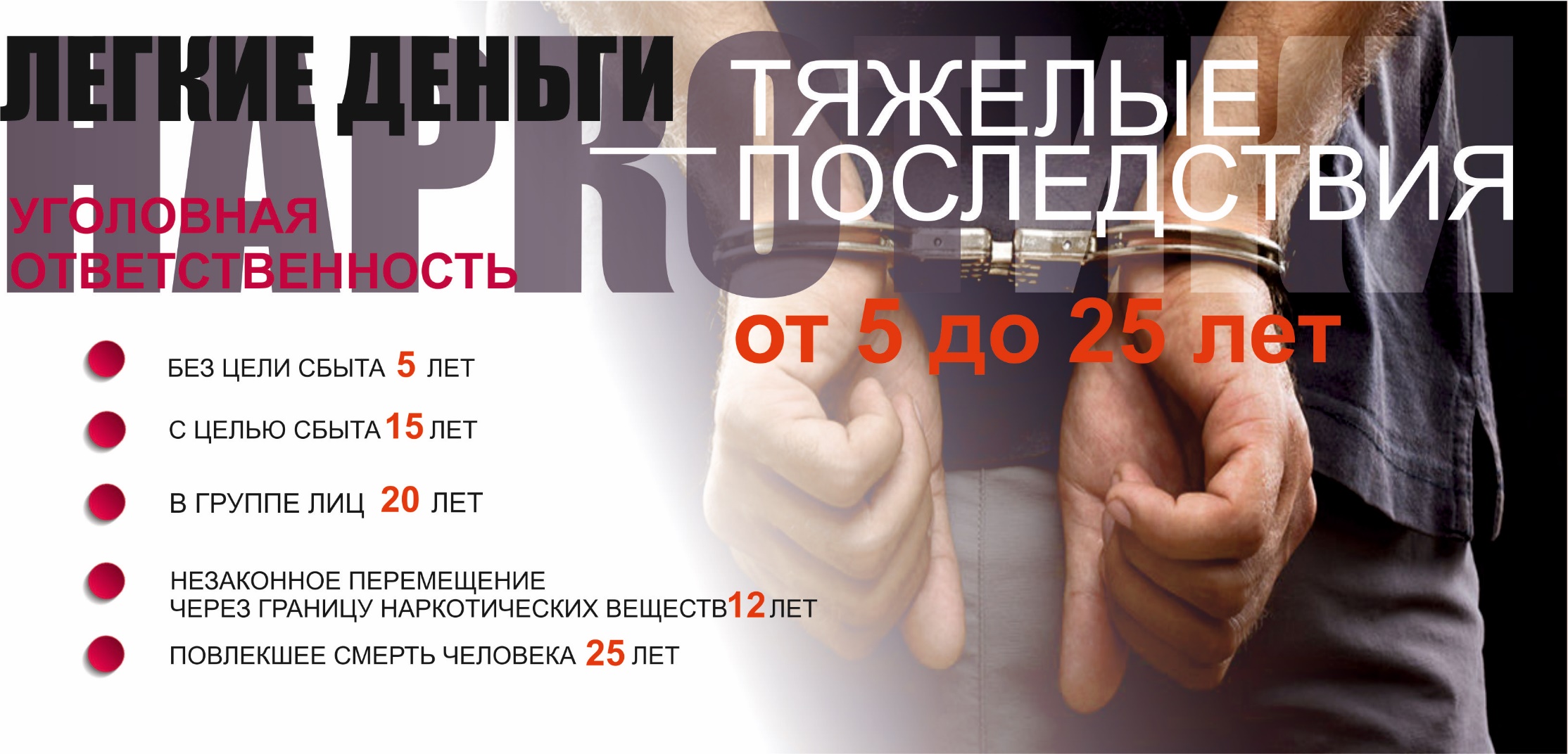 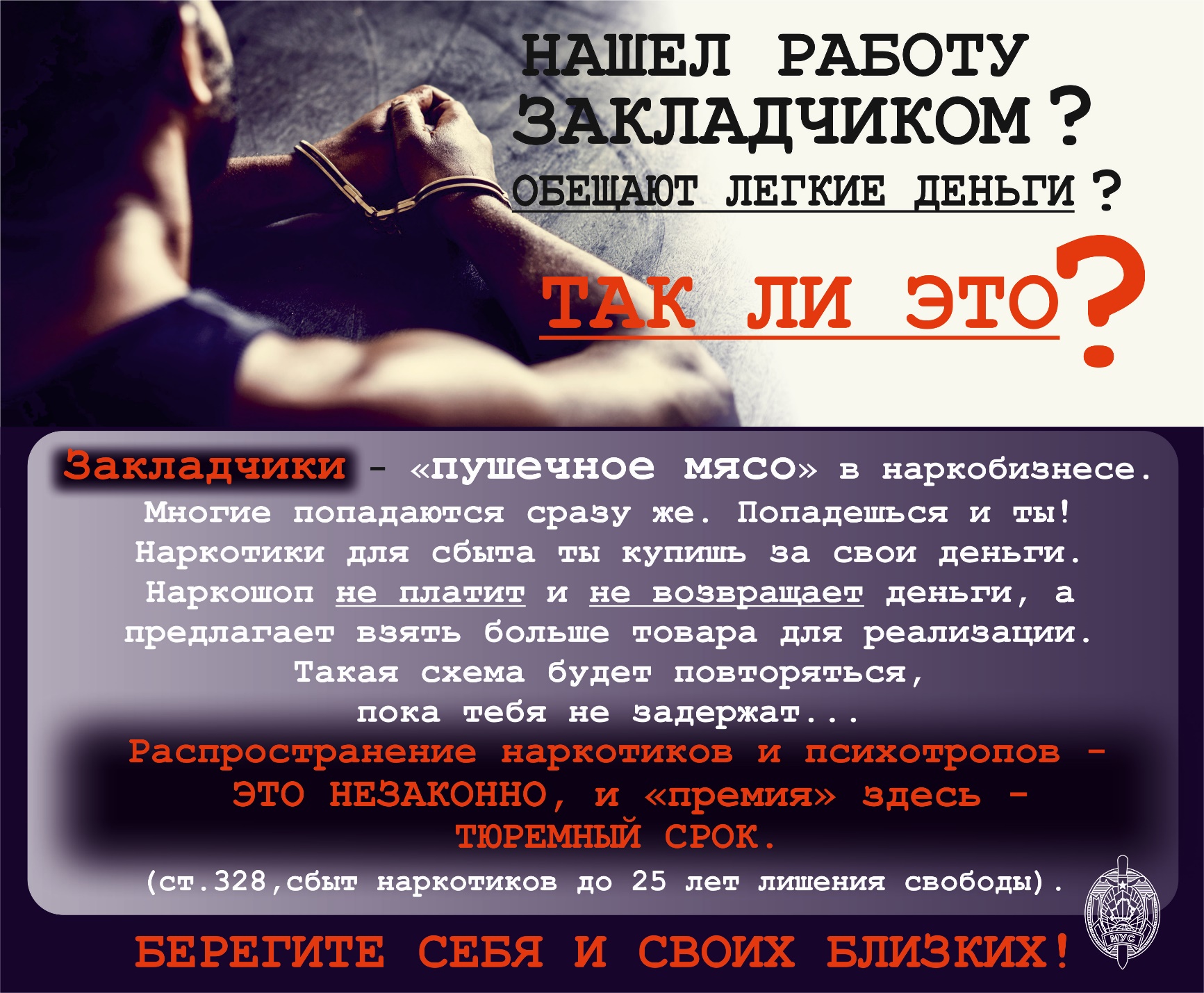 О безопасном поведении в каникулярный периодАдминистративная и уголовная ответственность несовершеннолетних наступает с 16 лет (по некоторым правонарушениям и преступлениям, «популярным» среди подростков, наступает с 14 лет). В случае совершения несовершеннолетним, не достигшим 16-летнего возраста, противоправного проступка, к ответственности привлекаются его родители.Несовершеннолетним запрещено: 1.Приобретать и употреблять алкогольные напитки (пиво). 2. Приобретать табачные изделия, курить в запрещенных местах.3. Управлять автотранспортным средством, не имея прав, нарушать иные правила дорожного движения, в том числе переходить улицу в неположенном месте, переходить железнодорожные пути вне установленных мест.4. Оскорблять, унижать честь и достоинство другого человека, в том числе в социальных сетях. Выражаться нецензурной бранью в общественном месте.5 Совершать противоправные проступки, связанные с хищением, кражей, присвоением чужого имущества, в том числе в Интернете.6. Несовершеннолетним, не достигшим 16 летнего возраста, в период с 23.00 до 6.00 запрещено находиться вне жилища без сопровождения родителей.За совершение, как вышеперечисленных, так и многих других проступков, предусмотрена административная (уголовная) ответственность и индивидуальная профилактическая работа, которую будут проводить сотрудники милиции.В случае движения в темное время суток (особенно при отсутствия тротуаров) обозначьте себя световозвращающими элементами.Будьте бдительны и осторожны общаясь в Интернете с незнакомыми людьми! Не предоставляйте незнакомцам свои личные данные, данные своей банковской карточки!В случае приглашения вас на работу в интернет – магазин, модельное агентство, и в иные сомнительные, на ваш взгляд, предприятия, прежде чем дать свое согласие: расскажите родителям, посоветуйтесь с куратором учебной группы, социальным педагогом, узнайте как можно больше о своем «работодателе». Зачастую «работа» в интернет-магазинах, которую предлагают подросткам, является преступной деятельностью, связанной с распространением наркотических и психотропных веществ. Для получения возможности подработать  вы можете обратиться по адресу: проспект Революции,37 Будьте осторожны, не нарушайте правила поведения, уважайте себя и других, занимайтесь спортом, дышите свежим воздухом, совмещайте отдых с полезным времяпрепровождением, и ваши каникулы  будут самыми позитивными!Безопасное поведение и ответственность за взрыв петард в общественном месте.В Республике Беларусь пиротехнику нельзя покупать с рук! Ее можно продавать только в местах санкционированной торговли. Сертифицированные пиротехнические изделия можно приобрести только в специализированных магазинах и отделах.Если вы хотите самостоятельно «стрельнуть» одно-два пиротехнических изделия, помните:Запускать фейерверки можно только на открытой местности, подальше от зданий, сооружений и автомобилей. При этом необходимо отойти на безопасное расстояние для того, чтобы не нанести вред случайным прохожим.Милиция, МЧС и продавцы настоятельно рекомендуют: прежде чем приступить к запуску петарды, прочитайте инструкцию! В ней должна содержаться информация не только о том, как использовать изделие, но и о том, что делать, если оно не сработало.Внимательно отнеситесь к выбору места запуска: прежде всего нельзя использовать пиротехнику вблизи домов и в общественных местах. К ним относятся площади, парки, тротуары и все те площадки, где скапливаются люди.За использование пиротехники в общественных местах также предусмотрена административная ответственность по ст.19.1 (мелкое хулиганство) КоАП РБ, это штраф от 2 до 30 базовых величин или общественные работы, или административный арест.Если при использовании пиротехнических игрушек будет причинен значительный вред здоровью или имуществу окружающих, то нарушителям может грозить и уголовная ответственность.РЕАЛИЗАЦИЯ ПЕТАРД И ДРУГОЙ ПИРОТЕХНИЧЕСКОЙ ПРОДУКЦИИ ДЕТЯМ ДО 16 ЛЕТ  КАТЕГОРИЧЕСКИ ЗАПРЕЩЕНА!Если такое правонарушение совершит подросток, не достигший 16 лет, то к ответственности привлекут его родителей. При этом статья будет звучать более чем непривлекательно: «Невыполнение обязанностей по воспитанию детей» (ст.10.3 КоАП РБ), за что предусмотрен штраф до 10 базовых величин.РАЗДЕЛ V
ДИСЦИПЛИНАРНАЯ ОТВЕТСТВЕННОСТЬ ОБУЧАЮЩИХСЯГЛАВА 14
ОСНОВАНИЯ ДЛЯ ПРИВЛЕЧЕНИЯ ОБУЧАЮЩИХСЯ К ДИСЦИПЛИНАРНОЙ ОТВЕТСТВЕННОСТИ. МЕРЫ ДИСЦИПЛИНАРНОГО ВЗЫСКАНИЯСтатья 118. Основания для привлечения обучающихся к дисциплинарной ответственности1. Основанием для привлечения обучающегося к дисциплинарной ответственности является противоправное, виновное (умышленное или по неосторожности) неисполнение или ненадлежащее исполнение обязанностей, возложенных на него актами законодательства, учредительным документом и иными локальными правовыми актами учреждения образования, организации, реализующей образовательные программы научно-ориентированного образования, иной организации, индивидуального предпринимателя, осуществляющих образовательную деятельность (далее – дисциплинарный проступок), в виде следующих действий (бездействия):1.1. опоздания или неявки без уважительных причин на учебные занятия, занятия, производственное обучение, практику, стажировку, иные формы организации образовательного процесса;1.2. нарушения дисциплины;1.3. несоблюдения в период прохождения производственного обучения, практики, стажировки режима рабочего времени, определенного правилами внутреннего трудового распорядка соответствующей организации;1.4. неисполнения без уважительных причин требования педагогического работника, основанного на акте законодательства, учредительном документе или ином локальном правовом акте учреждения образования, организации, реализующей образовательные программы научно-ориентированного образования, иной организации, индивидуального предпринимателя, осуществляющих образовательную деятельность;1.5. оскорбления участников образовательного процесса;1.6. порчи капитальных строений (зданий, сооружений), оборудования или иного имущества учреждения образования, организации, реализующей образовательные программы научно-ориентированного образования, иной организации, индивидуального предпринимателя, осуществляющих образовательную деятельность;1.7. распития алкогольных, слабоалкогольных напитков, пива, потребления наркотических средств, психотропных веществ, их аналогов, токсических либо других одурманивающих веществ в помещениях и на территориях, занимаемых учреждением образования, организацией, реализующей образовательные программы научно-ориентированного образования, иной организацией, индивидуальным предпринимателем, осуществляющими образовательную деятельность, а также появления в указанных местах в состоянии алкогольного, наркотического или токсического опьянения;1.8. курения (потребления) табачных изделий, использования электронных систем курения, систем для потребления табака в помещениях и на территориях, занимаемых учреждением образования, организацией, реализующей образовательные программы научно-ориентированного образования, а также в помещениях и на территориях (кроме специально созданных мест), занимаемых иной организацией, индивидуальным предпринимателем, осуществляющими образовательную деятельность;1.9. иных противоправных действий (бездействия).2. Не признается дисциплинарным проступком деяние, соответствующее критериям, указанным в пункте 1 настоящей статьи, совершенное обучающимся из числа лиц с умеренной и тяжелой интеллектуальной недостаточностью, с тяжелыми, множественными нарушениями в физическом и (или) психическом развитии.3. За совершение обучающимся дисциплинарного проступка устанавливается дисциплинарная ответственность, которая выражается в применении к нему мер дисциплинарного взыскания.Статья 119. Возраст, по достижении которого наступает дисциплинарная ответственность1. К дисциплинарной ответственности привлекается обучающийся, достигший к моменту совершения дисциплинарного проступка возраста четырнадцати лет, а обучающийся из числа лиц с особенностями психофизического развития – семнадцати лет.2. К обучающемуся, совершившему дисциплинарный проступок и не достигшему к моменту его совершения возраста, с которого наступает дисциплинарная ответственность, а также к обучающемуся из числа лиц с умеренной и тяжелой интеллектуальной недостаточностью, с тяжелыми, множественными нарушениями в физическом и (или) психическом развитии могут применяться меры педагогического воздействия (беседа, обсуждение на педагогическом совете и иные меры, не противоречащие законодательству).Статья 120. Меры дисциплинарного взыскания1. За совершение дисциплинарного проступка к обучающемуся могут быть применены следующие меры дисциплинарного взыскания:1.1. замечание;1.2. выговор;1.3. досрочное прекращение образовательных отношений (отчисление) по основаниям, предусмотренным подпунктами 5.10–5.13 и 5.16 пункта 5 статьи 68 настоящего Кодекса.2. Досрочное прекращение образовательных отношений (отчисление) как мера дисциплинарного взыскания не применяется к:2.1 обучающемуся, не достигшему восемнадцати лет и не завершившему освоение содержания образовательной программы базового образования, образовательной программы среднего образования, образовательной программы специального образования на уровне общего среднего образования для лиц с интеллектуальной недостаточностью, образовательной программы профессионально-технического образования, обеспечивающей получение квалификации рабочего (служащего) и общего среднего образования, или образовательной программы профессионально-технического образования с изучением отдельных учебных предметов на повышенном уровне, обеспечивающей получение квалификации рабочего (служащего) и общего среднего образования, одной из образовательных программ среднего специального образования, не прошедшему итоговую аттестацию за период получения общего базового, общего среднего образования при освоении содержания образовательной программы специального образования на уровне общего среднего образования;2.2. обучающемуся, не достигшему возраста шестнадцати лет, за исключением учащегося суворовского военного училища, кадетского училища, специализированного лицея;2.3. воспитаннику специального учебно-воспитательного учреждения, специального лечебно-воспитательного учреждения, социально-педагогического центра, детского дома, школы-интерната для детей-сирот и детей, оставшихся без попечения родителей.3. Право выбора меры дисциплинарного взыскания принадлежит руководителю учреждения образования, организации, реализующей образовательные программы научно-ориентированного образования, иной организации, осуществляющей образовательную деятельность, индивидуальному предпринимателю, осуществляющему образовательную деятельность. При выборе меры дисциплинарного взыскания должны учитываться тяжесть дисциплинарного проступка, причины и обстоятельства, при которых он совершен, предшествующее поведение обучающегося.4. Меры дисциплинарного взыскания, условия и порядок их применения в отношении учащихся суворовского военного училища устанавливаются Положением о суворовском военном училище.Статья 121. Дисциплинарная ответственность обучающихся из числа военнослужащих, лиц начальствующего и рядового состава военизированных организацийДисциплинарная ответственность обучающихся из числа военнослужащих, лиц начальствующего и рядового состава военизированных организаций устанавливается законодательством о прохождении соответствующей службы.ГЛАВА 15 
ПРИМЕНЕНИЕ МЕР ДИСЦИПЛИНАРНОГО ВЗЫСКАНИЯСтатья 122. Презумпция невиновности обучающегося, привлекаемого к дисциплинарной ответственности1. Обучающийся, привлекаемый к дисциплинарной ответственности, считается невиновным, пока его вина не будет доказана и установлена приказом о применении меры дисциплинарного взыскания, изданным руководителем учреждения образования, организации, реализующей образовательные программы научно-ориентированного образования, иной организации, осуществляющей образовательную деятельность, индивидуальным предпринимателем, осуществляющим образовательную деятельность.2. Обучающийся, привлекаемый к дисциплинарной ответственности, не обязан доказывать свою невиновность. Неустранимые сомнения в виновности обучающегося, привлекаемого к дисциплинарной ответственности, толкуются в его пользу.Статья 123. Права обучающегося, привлекаемого к дисциплинарной ответственности, законного представителя несовершеннолетнего обучающегося, привлекаемого к дисциплинарной ответственностиОбучающийся, привлекаемый к дисциплинарной ответственности, законный представитель несовершеннолетнего обучающегося, привлекаемого к дисциплинарной ответственности, имеют право:знакомиться со всеми материалами относительно совершенного дисциплинарного проступка, снимать копии с документов;давать пояснения и представлять доказательства либо отказаться от дачи пояснений;быть заслушанными в ходе любого затрагивающего их интересы разбирательства, присутствовать на нем;получить юридическую помощь в соответствии с актами законодательства;ознакомиться с приказом о применении меры дисциплинарного взыскания и получить его копию;обжаловать приказ о применении меры дисциплинарного взыскания.Статья 124. Порядок применения мер дисциплинарного взыскания1. Поводами для привлечения обучающегося к дисциплинарной ответственности могут служить сообщения местных исполнительных и распорядительных органов, правоохранительных органов, иных государственных органов и организаций, докладные записки педагогических и иных работников учреждения образования, организации, реализующей образовательные программы научно-ориентированного образования, иной организации, индивидуального предпринимателя, осуществляющих образовательную деятельность, лиц, осуществляющих охрану помещений учреждения образования, организации, реализующей образовательные программы научно-ориентированного образования, иной организации, индивидуального предпринимателя, осуществляющих образовательную деятельность, или иное письменное сообщение.2. До применения меры дисциплинарного взыскания руководитель учреждения образования, организации, реализующей образовательные программы научно-ориентированного образования, иной организации, осуществляющей образовательную деятельность, индивидуальный предприниматель, осуществляющий образовательную деятельность, в течение двух календарных дней после обнаружения совершения обучающимся деяния, подпадающего под признаки дисциплинарного проступка, обязан письменно уведомить одного из законных представителей несовершеннолетнего обучающегося и затребовать у обучающегося письменное объяснение.Письменное объяснение представляется обучающимся в течение трех календарных дней после его истребования.Непредставление обучающимся письменного объяснения, невозможность получения от него письменного объяснения оформляются актом, который подписывается тремя лицами из числа работников учреждения образования, организации, реализующей образовательные программы научно-ориентированного образования, иной организации, индивидуального предпринимателя, осуществляющих образовательную деятельность, и (или) обучающихся в этих учреждении образования, организации, реализующей образовательные программы научно-ориентированного образования, иной организации, осуществляющей образовательную деятельность, у этого индивидуального предпринимателя, осуществляющего образовательную деятельность, достигших возраста восемнадцати лет.3. Непредставление обучающимся письменного объяснения, невозможность получения от него письменного объяснения не препятствуют применению к обучающемуся меры дисциплинарного взыскания.4. За каждый дисциплинарный проступок может быть применена только одна мера дисциплинарного взыскания.5. Применение меры дисциплинарного взыскания в виде досрочного прекращения образовательных отношений (отчисления) к несовершеннолетнему обучающемуся допускается только с согласия соответствующей комиссии по делам несовершеннолетних местного исполнительного и распорядительного органа, если иное не установлено частью второй настоящего пункта, иными законодательными актами.Применение меры дисциплинарного взыскания в виде досрочного прекращения образовательных отношений (отчисления) к несовершеннолетнему учащемуся суворовского военного училища, несовершеннолетнему обучающемуся, получающему образование по специальностям для воинских формирований и военизированных организаций, осуществляется в порядке, предусмотренном законодательством о прохождении соответствующей службы.6. Решение о применении меры дисциплинарного взыскания к обучающемуся принимается на основании материалов, содержащих фактические доказательства совершения им дисциплинарного проступка, а также с учетом формы вины обучающегося.7. Руководитель учреждения образования, организации, реализующей образовательные программы научно-ориентированного образования, иной организации, осуществляющей образовательную деятельность, индивидуальный предприниматель, осуществляющий образовательную деятельность, вправе, а по инициативе обучающегося, привлекаемого к дисциплинарной ответственности, законного представителя несовершеннолетнего обучающегося, привлекаемого к дисциплинарной ответственности, обязан до принятия решения о применении меры дисциплинарного взыскания заслушать объяснения обучающегося, его заявления, жалобы.Статья 125. Сроки применения мер дисциплинарного взыскания1. Обучающийся может быть привлечен к дисциплинарной ответственности не позднее одного месяца со дня обнаружения дисциплинарного проступка (день, когда о проступке стало или должно было стать известно педагогическому работнику учреждения образования, организации, реализующей образовательные программы научно-ориентированного образования, иной организации, индивидуального предпринимателя, осуществляющих образовательную деятельность), не считая времени пребывания обучающегося на каникулах, в отпуске, отсутствия на учебных занятиях, занятиях, производственном обучении, практике, стажировке, иных формах организации образовательного процесса. Мера дисциплинарного взыскания к несовершеннолетнему обучающемуся может быть применена не ранее чем через семь календарных дней после направления письменного уведомления одному из его законных представителей.2. Мера дисциплинарного взыскания к обучающемуся не может быть применена позднее шести месяцев со дня совершения дисциплинарного проступка.Статья 126. Объявление решения о применении меры дисциплинарного взыскания к обучающемуся1. Решение о применении меры дисциплинарного взыскания к обучающемуся оформляется приказом руководителя учреждения образования, организации, реализующей образовательные программы научно-ориентированного образования, иной организации, осуществляющей образовательную деятельность, индивидуального предпринимателя, осуществляющего образовательную деятельность, о дисциплинарном взыскании, в котором должны содержаться сведения об обучающемся, привлекаемом к дисциплинарной ответственности, о совершенном дисциплинарном проступке, форме вины, доказательства вины, указание меры дисциплинарного взыскания.2. Приказ руководителя учреждения образования, организации, реализующей образовательные программы научно-ориентированного образования, иной организации, осуществляющей образовательную деятельность, индивидуального предпринимателя, осуществляющего образовательную деятельность, о дисциплинарном взыскании объявляется обучающемуся под роспись в течение пяти календарных дней со дня издания приказа, не считая времени пребывания обучающегося на каникулах, в отпуске, отсутствия на учебных занятиях, занятиях, производственном обучении, практике, стажировке, иных формах организации образовательного процесса.Обучающийся, не ознакомленный с приказом о дисциплинарном взыскании, считается не имеющим дисциплинарного взыскания.Для ознакомления с приказом о дисциплинарном взыскании приглашаются несовершеннолетний обучающийся и один из его законных представителей.Отказ обучающегося от ознакомления с приказом о применении меры дисциплинарного взыскания или невозможность ознакомления с приказом о применении меры дисциплинарного взыскания оформляется актом, который подписывается тремя лицами из числа работников учреждения образования, организации, реализующей образовательные программы научно-ориентированного образования, иной организации, индивидуального предпринимателя, осуществляющих образовательную деятельность, и (или) обучающихся в этих учреждениях образования, организации, реализующей образовательные программы научно-ориентированного образования, иной организации, у этого индивидуального предпринимателя, осуществляющих образовательную деятельность, достигших возраста восемнадцати лет.Копии акта и приказа о применении меры дисциплинарного взыскания (выписки из приказа) в течение пяти календарных дней со дня составления акта направляются учреждением образования, организацией, реализующей образовательные программы научно-ориентированного образования, иной организацией, индивидуальным предпринимателем, осуществляющими образовательную деятельность, законному представителю несовершеннолетнего обучающегося.3. Сведения о применении меры дисциплинарного взыскания заносятся в личное дело обучающегося.Статья 127. Обжалование решения о применении меры дисциплинарного взыскания к обучающемуся1. Решение о применении меры дисциплинарного взыскания к обучающемуся может быть обжаловано обучающимся, лицом, отчисленным из учреждения образования, организации, реализующей образовательные программы научно-ориентированного образования, иной организации, осуществляющей образовательную деятельность, отчисленным индивидуальным предпринимателем, осуществляющим образовательную деятельность, а также законным представителем несовершеннолетнего обучающегося, законным представителем несовершеннолетнего лица, отчисленного из учреждения образования, организации, реализующей образовательные программы научно-ориентированного образования, иной организации, осуществляющей образовательную деятельность, отчисленного индивидуальным предпринимателем, осуществляющим образовательную деятельность, в вышестоящий орган (организацию), а при отсутствии вышестоящего органа (организации) – в суд в течение одного месяца после применения меры дисциплинарного взыскания.2. Решение о применении меры дисциплинарного взыскания к обучающемуся после обжалования в вышестоящий орган (организацию) может быть обжаловано в суд.Статья 128. Порядок снятия и погашения мер дисциплинарного взыскания в виде замечания или выговора1. Если в течение года со дня применения меры дисциплинарного взыскания в виде замечания или выговора обучающийся не будет подвергнут новому дисциплинарному взысканию, он считается не подвергавшимся дисциплинарному взысканию. При этом мера дисциплинарного взыскания в виде замечания или выговора погашается автоматически без издания приказа.2. Руководитель учреждения образования, организации, реализующей образовательные программы научно-ориентированного образования, иной организации, осуществляющей образовательную деятельность, индивидуальный предприниматель, осуществляющий образовательную деятельность, применившие к обучающемуся меру дисциплинарного взыскания в виде замечания или выговора, имеют право снять ее досрочно по собственной инициативе или по просьбе обучающегося.3. Досрочное снятие меры дисциплинарного взыскания в виде замечания или выговора оформляется приказом руководителя учреждения образования, организации, реализующей образовательные программы научно-ориентированного образования, иной организации, осуществляющей образовательную деятельность, индивидуального предпринимателя, осуществляющего образовательную деятельностьСтатья 68. Прекращение образовательных отношений (отчисление)1. Основанием для прекращения образовательных отношений (отчисления) является решение руководителя учреждения образования, организации, реализующей образовательные программы научно-ориентированного образования, иной организации, осуществляющей образовательную деятельность, индивидуального предпринимателя, осуществляющего образовательную деятельность, об отчислении. В решении руководителя учреждения образования, организации, реализующей образовательные программы научно-ориентированного образования, иной организации, осуществляющей образовательную деятельность, индивидуального предпринимателя, осуществляющего образовательную деятельность, об отчислении указываются основание и дата прекращения образовательных отношений (отчисления).С решением об отчислении обучающийся, законный представитель несовершеннолетнего обучающегося должны быть ознакомлены под роспись не позднее даты прекращения образовательных отношений (отчисления), указанной в решении. При невозможности такого ознакомления копия решения направляется обучающемуся, законному представителю несовершеннолетнего обучающегося по месту жительства (месту пребывания) не позднее дня прекращения образовательных отношений (отчисления), указанного в решении.В случаях прекращения образовательных отношений (отчисления) по основаниям, предусмотренным подпунктами 2.1 и 2.2 пункта 2 настоящей статьи, ознакомление обучающегося, законного представителя несовершеннолетнего обучающегося с решением об отчислении не требуется. Образовательные отношения прекращаются с даты прекращения образовательных отношений (отчисления), указанной в решении об отчислении.Права и обязанности обучающегося, предусмотренные законодательством об образовании и локальными правовыми актами, прекращаются со дня, следующего за днем прекращения образовательных отношений (отчисления), а если обучающийся не был надлежащим образом извещен об отчислении – со дня, следующего за днем надлежащего извещения. Права и обязанности обучающегося, предусмотренные договором в сфере образования, прекращаются в соответствии с таким договором и актами законодательства.Если для возникновения образовательных отношений необходимо заключение договора, то при досрочном прекращении образовательных отношений (отчислении) по инициативе обучающегося, законного представителя несовершеннолетнего обучающегося решению руководителя учреждения образования, организации, реализующей образовательные программы научно-ориентированного образования, иной организации, осуществляющей образовательную деятельность, индивидуального предпринимателя, осуществляющего образовательную деятельность, об отчислении предшествует расторжение договора.2. Образовательные отношения прекращаются:2.1. в связи с получением образования, кроме лиц, получивших начальное образование в базовой школе, средней школе, гимназии, школе-интернате для детей-сирот и детей, оставшихся без попечения родителей, университете, реализующем образовательные программы общего среднего образования, специальной школе-интернате, а также детей-сирот и детей, оставшихся без попечения родителей, лиц из числа детей-сирот и детей, оставшихся без попечения родителей, получивших общее базовое, общее среднее, специальное образование в школе-интернате для детей-сирот и детей, оставшихся без попечения родителей, специальной школе-интернате, и лиц, получивших общее базовое, общее среднее, среднее специальное образование в училищах олимпийского резерва и продолжающих выполнять учебную программу по отдельному виду спорта по 31 августа года, в котором получено соответствующее образование;2.2. в связи с прекращением выполнения учебной программы по отдельному виду спорта в год получения общего базового, общего среднего, среднего специального образования в училищах олимпийского резерва;2.3. досрочно по основаниям, предусмотренным пунктом 3 настоящей статьи;2.4. в связи с истечением установленного судом срока пребывания несовершеннолетнего воспитанника в специальном учебно-воспитательном учреждении, специальном лечебно-воспитательном учреждении;2.5. в связи с освобождением от отбывания наказания, переводом к иному месту отбывания наказания обучающегося, получающего образование в государственном учреждении образования (филиале), находящемся на территории исправительного учреждения уголовно-исполнительной системы Министерства внутренних дел, республиканского унитарного производственного предприятия, подчиненного Департаменту исполнения наказаний Министерства внутренних дел, лечебно-трудового профилактория Министерства внутренних дел.3. Образовательные отношения прекращаются досрочно:3.1. по инициативе обучающегося, законного представителя несовершеннолетнего обучающегося;3.2. по инициативе учреждения образования, организации, реализующей образовательные программы научно-ориентированного образования, иной организации, индивидуального предпринимателя, осуществляющих образовательную деятельность;3.3. по обстоятельствам, не зависящим от воли обучающегося, учреждения образования, организации, реализующей образовательные программы научно-ориентированного образования, иной организации, индивидуального предпринимателя, осуществляющих образовательную деятельность.4. Досрочное прекращение образовательных отношений (отчисление) по инициативе обучающегося, законного представителя несовершеннолетнего обучающегося осуществляется:4.1. для перевода в другое учреждение образования, организацию, реализующую образовательные программы научно-ориентированного образования;4.2. по собственному желанию.5. Досрочное прекращение образовательных отношений (отчисление) по инициативе учреждения образования, организации, реализующей образовательные программы научно-ориентированного образования, иной организации, индивидуального предпринимателя, осуществляющих образовательную деятельность, осуществляется в случае:5.1. неявки в год приема (зачисления) на учебные занятия на протяжении 30 дней после начала учебного года лица, принятого (зачисленного) в учреждение образования для получения профессионально-технического, среднего специального, высшего образования, при непредставлении (лично или через законного представителя несовершеннолетнего обучающегося) документов, подтверждающих уважительность причины его отсутствия;5.2. получения обучающимся трех неудовлетворительных отметок по результатам промежуточной аттестации в семестре (полугодии) при освоении содержания образовательных программ профессионально-технического, среднего специального, высшего образования, образовательной программы переподготовки руководящих работников и специалистов, имеющих высшее образование, образовательной программы переподготовки руководящих работников и специалистов, имеющих среднее специальное образование;5.3. получения обучающимся неудовлетворительных отметок по двум учебным предметам (для учащихся суворовских военных училищ), по двум учебным предметам, содержание которых направлено на развитие способностей учащихся в области отдельных видов искусства (для учащихся гимназий – колледжей искусств, академий (консерваторий), осваивающих содержание образовательных программ общего среднего образования), по результатам итоговой аттестации;5.4. получения обучающимся неудовлетворительной отметки по результатам итоговой аттестации при освоении содержания образовательных программ профессионально-технического, среднего специального, высшего образования;5.5. непрохождения обучающимся итоговой аттестации в установленные сроки, кроме непрохождения такой аттестации по уважительной причине;5.6. неутверждения промежуточного, итогового отчета аспиранта, адъюнкта, докторанта, соискателя о выполнении индивидуального плана работы аспиранта, адъюнкта, докторанта, соискателя по результатам промежуточной или итоговой аттестации аспиранта, адъюнкта, докторанта, соискателя при освоении содержания образовательных программ научно-ориентированного образования;5.7. неликвидации обучающимся академической задолженности в установленные сроки;5.8. невыполнения учебной программы по отдельному виду спорта, нарушения спортивного режима учащимся училища олимпийского резерва, осваивающим содержание образовательных программ общего среднего образования;5.9. непрерывного отсутствия на занятиях без уважительных причин более 30 дней воспитанника, осваивающего содержание образовательной программы дошкольного образования или образовательной программы специального образования на уровне дошкольного образования;5.10. непрерывного отсутствия на учебных занятиях, занятиях без уважительных причин более 30 дней лица, осваивающего содержание образовательной программы среднего образования, одной из образовательных программ профессионально-технического образования;5.11. непрерывного отсутствия на учебных занятиях, занятиях без уважительных причин более 20 дней лица, осваивающего содержание образовательной программы переподготовки руководящих работников и специалистов, имеющих среднее специальное образование, или образовательной программы переподготовки руководящих работников и специалистов, имеющих высшее образование;5.12. отсутствия на учебных занятиях, занятиях, кроме случая, предусмотренного подпунктом 5.18.1 настоящего пункта, без уважительных причин более 72 академических часов в течение семестра или полугодия лица, осваивающего содержание одной из образовательных программ среднего специального, высшего образования или образовательной программы аспирантуры (адъюнктуры);5.13. непрерывного отсутствия на учебных занятиях, занятиях без уважительных причин более трех дней лица, осваивающего содержание одной из образовательных программ дополнительного образования взрослых, за исключением лиц, осваивающих содержание образовательной программы переподготовки руководящих работников и специалистов, имеющих высшее образование, образовательной программы переподготовки руководящих работников и специалистов, имеющих среднее специальное образование;5.14. невыхода обучающегося из академического отпуска, отпуска по уходу за ребенком до достижения им возраста трех лет в течение семи календарных дней после окончания срока академического отпуска, отпуска по уходу за ребенком до достижения им возраста трех лет;5.15. неявки обучающегося на учебные занятия, занятия по истечении одного года с даты увольнения со срочной военной службы, с военной службы офицеров по призыву в запас или отставку либо увольнения с альтернативной службы;5.16. неисполнения или ненадлежащего исполнения без уважительных причин обязанностей обучающимся, имеющим неснятое (непогашенное) дисциплинарное взыскание;5.17. невнесения платы за обучение в сроки, предусмотренные актами законодательства или договором;5.18. однократного грубого нарушения студентом, аспирантом, докторантом обязанностей обучающихся, выразившегося в:5.18.1. отсутствии на учебных занятиях в связи с отбыванием административного взыскания в виде административного ареста;5.18.2. совершении действий, препятствующих другим участникам образовательного процесса исполнять их обязанности и реализовывать их права в сфере образования;5.18.3. призыве обучающихся к неисполнению ими своих обязанностей.6. Досрочное прекращение образовательных отношений (отчисление) с обучающимися по основаниям, предусмотренным подпунктами 5.10–5.13 и 5.16 пункта 5 настоящей статьи, применяется как мера дисциплинарного взыскания и осуществляется в порядке, предусмотренном разделом V настоящего Кодекса.7. Досрочное прекращение образовательных отношений (отчисление) по обстоятельствам, не зависящим от воли обучающегося, учреждения образования, организации, реализующей образовательные программы научно-ориентированного образования, иной организации, индивидуального предпринимателя, осуществляющих образовательную деятельность, осуществляется в случае:7.1. признания учащегося суворовского военного училища негодным к продолжению получения образования в этом учреждении образования в связи с ухудшением состояния здоровья, препятствующим получению образования по специальностям для Вооруженных Сил Республики Беларусь и транспортных войск, в порядке, определяемом Министерством обороны, и на условиях, определяемых Министерством обороны и Министерством здравоохранения;7.2. признания учащегося специализированного лицея негодным к продолжению получения образования в этом учреждении образования в связи с ухудшением состояния здоровья при наличии медицинских противопоказаний к получению образования в специализированном лицее в порядке, определяемом соответственно Министерством обороны, Министерством внутренних дел, Министерством по чрезвычайным ситуациям, Государственным пограничным комитетом, Следственным комитетом, Государственным комитетом судебных экспертиз;7.3. ухудшения состояния здоровья, препятствующего продолжению занятия избранным видом спорта (для учащихся училищ олимпийского резерва, осваивающих содержание образовательных программ общего среднего образования, и учреждений образования, в которых созданы специализированные по спорту классы, при отсутствии возможности перевода в другой класс);7.4. ухудшения состояния здоровья, препятствующего продолжению обучения по получаемой специальности, присваиваемой квалификации, при наличии медицинских противопоказаний, перечень которых устанавливается Министерством здравоохранения, подтверждаемых заключением врачебно-консультационной комиссии, в порядке, определяемом Министерством образования по согласованию с Министерством здравоохранения;7.5. призыва обучающегося на срочную военную службу, военную службу офицеров по призыву, направления на альтернативную службу;7.6. поступления на военную службу по контракту лиц, получающих профессионально-техническое, среднее специальное, высшее, научно-ориентированное образование, кроме таких лиц, получающих образование в заочной форме получения образования;7.7. ликвидации учреждения образования, организации, реализующей образовательные программы научно-ориентированного образования, иной организации, осуществляющей образовательную деятельность, прекращения деятельности индивидуального предпринимателя, осуществляющего образовательную деятельность;7.8. упразднения структурного подразделения, прекращения деятельности обособленного подразделения, реорганизации учреждения образования, организации, реализующей образовательные программы научно-ориентированного образования, иной организации, осуществляющей образовательную деятельность, при отсутствии возможности продолжить образовательные отношения;7.9. аннулирования, прекращения действия специального разрешения (лицензии) на образовательную деятельность учреждения образования, иной организации, осуществляющей образовательную деятельность (по их обособленным подразделениям, в отношении одной или нескольких работ и (или) услуг, составляющих образовательную деятельность);7.10. вступления в законную силу приговора суда, которым обучающийся осужден к наказанию, исключающему продолжение получения образования;7.11. вступления в законную силу приговора суда с применением принудительных мер воспитательного характера в виде помещения несовершеннолетнего в специальное учебно-воспитательное учреждение или специальное лечебно-воспитательное учреждение либо решения суда о помещении несовершеннолетнего в специальное учебно-воспитательное учреждение или специальное лечебно-воспитательное учреждение;7.12. смерти обучающегося.8. Досрочное прекращение образовательных отношений (отчисление) с обучающимся по основанию, предусмотренному подпунктом 7.5 пункта 7 настоящей статьи, осуществляется по истечении 14 календарных дней со дня получения учреждением образования, организацией, реализующей образовательные программы научно-ориентированного образования, документа, подтверждающего факт призыва его на военную службу, направления на альтернативную службу, в случае, если обучающийся не подал в установленном частью второй пункта 5 статьи 49 настоящего Кодекса порядке заявление о предоставлении отпуска для прохождения соответствующей службы.9. Досрочное прекращение образовательных отношений (отчисление) с руководящими кадрами, а также лицами, включенными в резервы руководящих кадров, которые проходят подготовку, переподготовку, стажировку и повышение квалификации в Академии управления при Президенте Республики Беларусь в соответствии с государственным заказом, осуществляется по основаниям, предусмотренным настоящим Кодексом, а также в случае их увольнения из государственного органа, организации по основаниям, признаваемым в соответствии с законодательными актами дискредитирующими обстоятельствами увольнения.10. При досрочном прекращении образовательных отношений (отчислении) выдается справка об обучении в порядке, устанавливаемом Министерством образования.11. Досрочное по инициативе учреждения образования прекращение образовательных отношений (отчисление) с несовершеннолетним обучающимся, осваивающим содержание одного из видов образовательных программ общего среднего образования, профессионально-технического, среднего специального или высшего образования, допускается только с согласия соответствующей комиссии по делам несовершеннолетних местного исполнительного и распорядительного органа, если иное не установлено частью второй настоящего пункта, иными законодательными актами.Досрочное по инициативе учреждения образования прекращение образовательных отношений (отчисление) с несовершеннолетними учащимися суворовского военного училища, несовершеннолетними обучающимися, получающими образование по специальностям для воинских формирований и военизированных организаций, осуществляется в порядке, предусмотренном законодательством о прохождении соответствующей службы.12. При досрочном прекращении образовательных отношений (отчислении) по основаниям, предусмотренным подпунктами 5.3 и 5.8 пункта 5, подпунктами 7.1, 7.2 и 7.4 пункта 7 настоящей статьи, руководитель учреждения образования обязан принять меры для перевода учащегося, получающего общее среднее образование, в другое учреждение образования, реализующее образовательные программы общего среднего образования.При досрочном прекращении образовательных отношений (отчислении) по основанию, предусмотренному подпунктом 7.3 пункта 7 настоящей статьи, руководитель учреждения образования, в котором созданы специализированные по спорту классы, обязан принять меры для перевода учащегося в другой класс этого учреждения образования, а при отсутствии такой возможности – в другое учреждение образования, реализующее образовательные программы общего среднего образования.При досрочном прекращении образовательных отношений (отчислении) по основанию, предусмотренному подпунктом 7.3 пункта 7 настоящей статьи, с учащимся, осваивающим содержание образовательных программ общего среднего образования, руководитель училища олимпийского резерва обязан принять меры для перевода учащегося в другое учреждение образования, реализующее образовательные программы общего среднего образования.13. Досрочное прекращение образовательных отношений (отчисление) с обучающимся для перевода из одного учреждения образования, организации, реализующей образовательные программы научно-ориентированного образования, в другое учреждение образования, организацию, реализующую образовательные программы научно-ориентированного образования, может осуществляться при получении общего среднего, профессионально-технического, среднего специального, высшего, научно-ориентированного образования, дополнительного образования детей и молодежи, дополнительного образования взрослых, получаемого при освоении содержания образовательной программы переподготовки руководящих работников и специалистов, имеющих высшее образование, образовательной программы переподготовки руководящих работников и специалистов, имеющих среднее специальное образование.Порядок и условия отчисления обучающихся из учреждения образования, организации, реализующей образовательные программы научно-ориентированного образования, отчисления обучающихся для перевода из одного учреждения образования, организации, реализующей образовательные программы научно-ориентированного образования, в другое учреждение образования, организацию, реализующую образовательные программы научно-ориентированного образования, устанавливаются Правительством Республики Беларусь.Учреждение образования, организация, реализующая образовательные программы научно-ориентированного образования, не вправе препятствовать отчислению для перевода обучающегося, изъявившего желание перевестись в другое учреждение образования, организацию, реализующую образовательные программы научно-ориентированного образования, и получившего согласие этого учреждения образования, организации.14. Отчисление и перевод лиц, получающих образование по специальностям для воинских формирований и военизированных организаций, осуществляются в случаях и порядке, предусмотренных законодательством о прохождении соответствующей службы.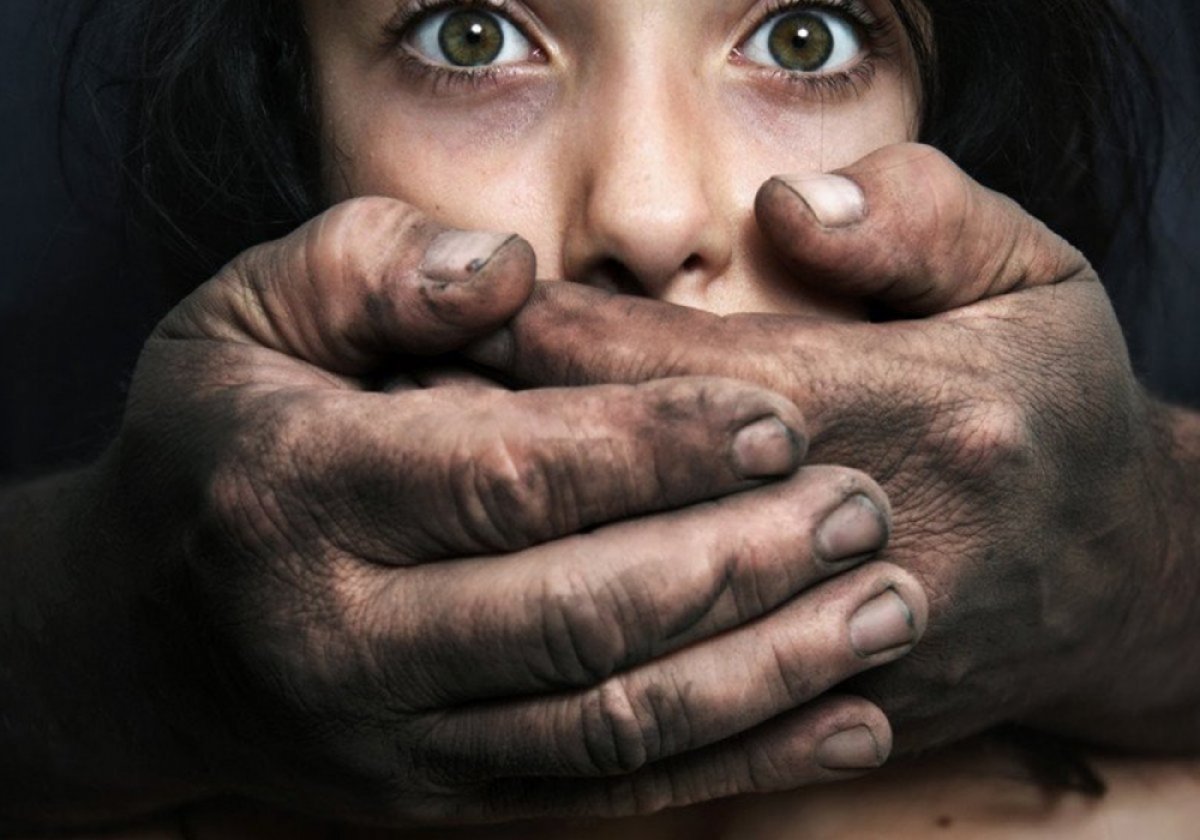 ЕСЛИ ВЫ ПОСТРАДАЛИ ОТ СЕКСУАЛЬНОГО НАСИЛИЯ ИЛИ ВАМ ИЗВЕСТНЫ ФАКТЫ СОВЕРШЕНИЯ ПРЕСТУПЛЕНИЙ, СВЯЗАННЫХ С ПЕДОФИЛИЕЙ!!!СООБЩИТЕ ОБ ЭТОМ(801777) 3 25 21или по телефону 102ОТДЕЛ ПО ПРОТИВОДЕЙСТВИЮ ТОРГОВЛЕ ЛЮДЬМИКМ Борисовского РУВДПолучить круглосуточно онлайн-консультацию специалистов-психологов вы можете на сайте  «kids.pomogut.by»Ответственность за распространение порнографииВ Республике Беларусь согласно законодательству под рекламированием порнографии подразумевается показ, демонстрация порнографических предметов и материалов в кинотеатрах, на телевидении, по радио, в журналах, а также путем внесения данных о них в доступные для любого пользователя сайты глобальной компьютерной сети Интернет.Таким образом, размещение материалов порнографического характера на своих личных анкетах либо страницах на социальных сайтах сети Интернет, доступ к которым открыт широкому кругу лиц, расценивается законом как действие, направленное на рекламирование порнографического материала и влечет за собой уголовную ответственность в рамках санкции ст.343 УК Республики Беларусь.В соответствии с статьей 3431  – распространение порнографических материалов или предметов, совершенные лицом с использованием глобальной компьютерной сети Интернет влечет повышенную ответственность, предусматривая наказание в виде лишения свободы на срок от срок от трех до восьми лет со штрафом или без штрафа. Ответственность лиц по данной статье предусмотрена с 16-летнего возраста.Справочно: под порнографией подразумевается фиксация половых сношений, умышленная демонстрация обнаженных гениталий, сцен половых актов, сексуальных извращений, зарисовок с натуры, которые не соответствуют нравственным критериям, оскорбляют честь и достоинство личности.Уважаемые учащиеся! Помните, что глобальная сеть Интернет является объектом пристального внимания сотрудников управлений по наркоконтролю и противодействию торговле людьми, они проводят постоянные мониторинги сетей и выявляют распространителей порнографии. Также информацию о наличии в свободном доступе порнографических материалов или предметов порнографического характера, их передаче или получении может поступать от обычных граждан. Не совершайте ошибок, которых можно избежать!Кодекс Республики Беларусь об Административных правонарушениях
Статья 19.7. Хранение и распространение порнографических материалов или предметов порнографического характераХранение с целью распространения или рекламирования либо распространение, рекламирование порнографических материалов, печатных изданий, изображений, кино-, видеофильмов или сцен порнографического содержания, иных предметов порнографического характера –влекут наложение штрафа в размере от двух до тридцати базовых величинУголовный Кодекс Республики Беларусь
Статья 343. Изготовление и распространение порнографических материалов или предметов порнографического характера1. Хранение с целью распространения или рекламирования либо распространение, рекламирование порнографических материалов, печатных изданий, изображений, кино-, видеофильмов или сцен порнографического содержания, иных предметов порнографического характера, совершенные в течение года после наложения административного взыскания за такие же нарушения, а равно изготовление с целью распространения или рекламирования либо трансляция или публичная демонстрация порнографических материалов, печатных изданий, изображений, кино-, видеофильмов или сцен порнографического содержания, иных предметов порнографического характера –наказываются общественными работами, или штрафом, или исправительными работами на срок до двух лет, или арестом.2. Изготовление или хранение с целью распространения или рекламирования либо распространение, рекламирование, трансляция или публичная демонстрация порнографических материалов, печатных изданий, изображений, кино-, видеофильмов или сцен порнографического содержания, иных предметов порнографического характера, совершенные из корыстных побуждений либо организованной группой, а равно распространение, рекламирование, трансляция или демонстрация заведомо несовершеннолетнему порнографических материалов, печатных изданий, изображений, кино-, видеофильмов или сцен порнографического содержания, иных предметов порнографического характера, совершенные лицом, достигшим восемнадцатилетнего возраста, –наказываются ограничением свободы на срок от двух до четырех лет или лишением свободы на тот же срок.Статья 3431. Изготовление и распространение порнографических материалов или предметов порнографического характера с изображением несовершеннолетнего1. Изготовление либо хранение с целью распространения или рекламирования либо распространение, рекламирование, трансляция или публичная демонстрация порнографических материалов, печатных изданий, кино-, видеофильмов или сцен порнографического содержания, иных предметов порнографического характера с изображением заведомо несовершеннолетнего –наказываются исправительными работами на срок до двух лет, или арестом, или ограничением свободы на срок до четырех лет, или лишением свободы на тот же срок.2. Те же действия, совершенные лицом, ранее совершившим преступления, предусмотренные настоящей статьей или частью 2 статьи 343 настоящего Кодекса, либо группой лиц по предварительному сговору или с использованием глобальной компьютерной сети Интернет, иной сети электросвязи общего пользования либо выделенной сети электросвязи, а равно использование заведомо несовершеннолетнего для изготовления порнографических материалов, печатных изданий, кино-, видеофильмов или сцен порнографического содержания, иных предметов порнографического характера с его изображением –наказываются лишением свободы на срок от трех до восьми лет со штрафом или без штрафа.3. Действия, предусмотренные частями 1 или 2 настоящей статьи, совершенные организованной группой, а равно использование заведомо малолетнего для изготовления порнографических материалов, печатных изданий, кино-, видеофильмов или сцен порнографического содержания, иных предметов порнографического характера с его изображением –наказываются лишением свободы на срок от пяти до тринадцати лет со штрафом или без штрафа.Памятка по безопасности на железной дороге и  объектах железнодорожного транспортаЖелезная дорога - удобный и востребованный вид транспорта, которым пользуются миллионы людей каждый день. Повышение скоростей на транспорте решило множество проблем, сократив время пребывания пассажиров в пути и доставки грузов, и в то же время породило массу опасностей для человека. Ежегодно под колесами железнодорожного транспорта получают тяжелые травмы дети и подростки. Немало случаев травматизма со смертельным исходом. Железная дорога является зоной повышенной опасности: находясь вблизи путей нужно быть предельно бдительным самому и внимательным к окружающим. Несчастья в семьях пострадавших объясняются не только нарушением или пренебрежением пострадавших к правилам техники безопасности при нахождении на железнодорожных путях, но и равнодушием, невнимательностью рядом находящихся людей, которые могли подсказать, остановить, потребовать выполнения правил нахождения на железнодорожных путях, но не сделали этого. Железная дорога для всех, а для детей особенно - зона повышенной опасности. Но, как, ни странно, именно она привлекает подростков для игр, прогулок и забав. Однако печальная статистика должна насторожить как несовершеннолетних, так и взрослых, напомнить им, что только от внимательности и соблюдения, строгих правил поведения зависит здоровье, а порой и жизнь.Большинство несчастных случаев приходится на время школьных каникул. Самой распространенной причиной травматизма на железной дороге является хождение по путям, переход их в неустановленных местах.В связи со сложившейся ситуацией с травматизмом несовершеннолетних на объектах железной дороги, в целях профилактики и предупреждения происшествий с участием несовершеннолетних находящихся вблизи железнодорожных путей напоминаем:Памятка по безопасному поведению на железной дороге  и объектах железнодорожного транспорта
1. Железнодорожные пути являются объектами повышенной опасности. Находясь на них, вы подвергаете свою жизнь риску. Никогда не переходите через железнодорожные пути в не оборудованных для этого местах, не перебегайте перед проходящим поездом. Помните, что поезд сразу остановить нельзя. Поезд, идущий со скоростью 100 - 120 км/час, за одну секунду преодолевает 30 метров. А пешеходу, для того чтобы перейти через железнодорожный путь, требуется не менее пяти - шести секунд. 2. Для перехода через железнодорожные пути пользуйтесь переходными мостами, тоннелями, пешеходными настилами и переездами, обращайте внимание на указатели «Переход через пути», прислушивайтесь к подаваемым звуковым сигналам.3. Не проходите по железнодорожному переезду при запрещающем сигнале светофора, переездной сигнализации независимо от положения и наличия шлагбаума.4. Проезд на крышах и подножках вагонов, переходных площадках и в тамбурах вагонов, а также на грузовых поездах категорически запрещен.5. Не выходите на междупутье сразу после проследования поезда, убедитесь в отсутствии поезда встречного направления. Не подлезайте под вагоны стоящего состава. Поезд в любой момент может тронуться.6. В ожидании поезда, находясь на платформе, не устраивайте игр и других развлечений (фото, видеосъемка) с выходом на железнодорожный путь. Не подходите ближе двух метров к краю платформы во время прохождения поезда, движущегося без остановки.7. Во избежание поражения электрическим током не влезайте на крыши вагонов. В контактной сети высокое напряжение. Не поднимайтесь на опоры и специальные конструкции контактной сети, воздушных линий и искусственных сооружений, не прикасайтесь к токоведущему оборудованию под вагонами пассажирских и электропоездов.8. При пользовании железнодорожным транспортом соблюдайте правила поведения на вокзалах, проезда в поездах.9. Не подлезайте под пассажирские платформы и подвижной состав; не прыгайте с пассажирской платформы на пути.10. Входите в вагон и выходите из вагона при полной остановке поезда и только на сторону, имеющую посадочную платформу.11. Находиться на объектах железнодорожного транспорта в состоянии алкогольного опьянения опасно для жизни.На железной дороге запрещено:1. Ходить по железнодорожным путям на станциях и перегонах. Не рискуйте своей жизнью! Железнодорожная колея – не место для прогулок!2. Переходить и перебегать через железнодорожные пути перед близко идущим поездом, если расстояние до него менее 400 метров.3. Переходить через путь сразу же после прохода поезда одного направления, не убедившись в отсутствии следования поезда встречного направления.4. На станциях и перегонах подлезать под вагоны и перелезать через автосцепки для прохода через путь.5. Проходить вдоль, железнодорожного пути ближе 5 метров от крайнего рельса.6. Проходить по железнодорожным мостам и тоннелям, не оборудованным дорожками для прохода пешеходов.7. Стоять на подножках и переходных площадках, открывать двери вагонов на ходу поезда, задерживать открытие и закрытие автоматических дверей  пригородных поездов.8. Проезжать в поездах в нетрезвом состоянии.9. Оставлять детей без присмотра на посадочных платформах и в вагонах.10. Выходить из вагона на междупутье и стоять там при проходе встречного поезда.11. Прыгать с платформы на железнодорожные пути.12. Устраивать на платформе различные подвижные игры.13. Курить в вагонах (в том числе в тамбурах) пригородных поездов, в не установленных для курения местах в поездах местного и дальнего сообщения.14. Бежать по платформе рядом с вагоном прибывающего или уходящего поезда, а также находиться ближе двух метров от края платформы во время прохождения поезда без остановки.15. Запрещено наложение на рельсы посторонних предметов, закидывание поездов камнями и другие противоправные действия, так как они могут повлечь за собой повреждение железнодорожной техники и гибель людей.Что такое насвай?Насвай — вид некурительного табачного изделия, его употребление вызывает никотиновую и психическую зависимость. В Беларуси зафиксированы сотни случаев постановки потребителей насвая на наркологический учет. Как правило, это молодые люди в возрасте 14-18 лет, учащиеся средних специальных заведений. По мнению представителей Минздрава Беларуси, насвай по воздействию можно сравнить с психотропом. А объемы партий насвая, которые изымаются в Беларуси, за три года выросли более чем в семь раз.Статья 17.6. Незаконные действия с некурительными табачными изделиями, предназначенными для сосания и (или) жевания1. Приобретение, хранение некурительных табачных изделий, предназначенных для сосания и (или) жевания, в количестве, не превышающем пятидесяти граммов, -влекут предупреждение или наложение штрафа в размере до двух базовых величин.2. Перевозка, пересылка, приобретение, хранение некурительных табачных изделий, предназначенных для сосания и (или) жевания, в количестве, превышающем пятьдесят граммов, а равно реализация таких некурительных табачных изделий при отсутствии признаков незаконной предпринимательской деятельности -влекут наложение штрафа в размере от десяти до сорока базовых величин с конфискацией денежной выручки, полученной от реализации указанных некурительных табачных изделий, орудий и средств совершения административного правонарушения или без конфискации таких орудий и средств либо административный арест с конфискацией денежной выручки, полученной от реализации указанных некурительных табачных изделий, орудий и средств совершения административного правонарушения или без конфискации таких орудий и средств.3. Изготовление некурительных табачных изделий, предназначенных для сосания и (или) жевания, в количестве, превышающем пятьдесят граммов, при отсутствии признаков незаконной предпринимательской деятельности -влечет наложение штрафа в размере от тридцати пяти до сорока пяти базовых величин с конфискацией орудий и средств совершения административного правонарушения или без конфискации либо административный арест с конфискацией орудий и средств совершения административного правонарушения или без конфискации.Примечание. Под некурительными табачными изделиями, предназначенными для сосания и (или) жевания, в настоящей статье понимаются изделия (снюс, насвай и другие), изготовленные из табака (очищенной табачной пыли) и щелочного компонента (мела, извести или прочих щелочных компонентов) с добавлением или без добавления иных ингредиентов.УТВЕРЖДЕНО
Приказ директора  филиала БНТУ
«БГПК»     №01-35 от 10.03.2021ПРАВИЛАвнутреннего распорядка для обучающихся филиала БНТУ «Борисовский  государственный политехнический колледжСт. 12.2. ЗАПРЕЩАЕТСЯ курить (потреблять) табачные изделия и иные курительные приспособления (электронные сигареты – парогенераторы, кальяны и.т.п.) на территории филиала БНТУ БГПК (в том числе в зданиях, помещениях, учебных аудиториях, общежитии и в иных местах),статья 19.9. Курение (потребление) табачных изделий в запрещенных местахКурение (потребление) табачных изделий, использование электронных систем курения, систем для потребления табака в местах, где они в соответствии с законодательными актами запрещены, –влекут наложение штрафа в размере до четырех базовых величин.БЕЗОПАСНОСТЬ В ИНТЕРНЕТЕПроблема безопасного поведения в интернете – актуальная проблема сегодняшнего дня как для несовершеннолетних детей, так и для взрослого человека. Как не стать жертвой киберпреступника? Как сохранить в безопасности свою личную информацию, размещенную в интернете? Как не допустить совершения противоправных поступков в Сети Интернет?Киберпреступление — вид правонарушения, непосредственно связанного с использованием компьютерных технологий и сети Интернет, включающий в себя распространение вирусов, нелегальную загрузку файлов, кражу персональной информации, например информации по банковским счетам. Киберпреступлениями считаются те преступления, в которых ведущую роль играют компьютер или компьютерная сеть.Важной особенностью преступлений против компьютерной информации и преступлений, совершенных путем использования компьютерной техники, является их транснациональный характер, поскольку они подпадают под все критерии, предусмотренные Конвенцией Организации Объединенных Наций против транснациональной организованной преступности (заключена в г. Палермо 15.11.2000), участницей которой является и Республика БеларусьМногочисленные факты выявления и установления закономерностей механизмов развития новых видов преступлений, связанных с использованием средств компьютерной техники и информационных технологий, показывают, что сама компьютерная техника может быть как предметом преступного посягательства, так и инструментом совершения преступления.По способу совершения, наибольшая часть киберпреступлений, с использованием сети Интернет, совершалась путем «вишинга» и применения «фишинговых» инструментов.Вишинг (англ. vishing, от Voice phishing) - один из методов мошенничества с использованием социальной инженерии, который заключается в том, что злоумышленники, используя телефонную коммуникацию и играя определённую роль (сотрудника банка, покупателя и т. д.), под разными предлогами выманивают у держателя платежной карты конфиденциальную информацию или стимулируют к совершению определённых действий со своим карт - счетом/платежной картой.Фишинг (англ. phishing от fishing «рыбная ловля, выуживание») - вид интернет - мошенничества, целью которого является получение доступа к конфиденциальным данным пользователей - логинам и паролям. Основной причиной роста преступлений по линии противодействия киберпреступности, является:1.Постоянное увеличение количества банковских платежных карт, находящихся у держателей, так и совершаемым по ним операциям, в том числе в сети Интернет, системах «Интернет и мобильный банкинг»;2.Беспечность, либо излишняя доверчивость граждан, позволяющая злоумышленнику завладеть реквизитами доступа к учетным записям посредством использования методов социальной инженерии, фишинговых сообщений, поддельных интернет - ресурсов, использования троянских и иных вредоносных программ;3.Преднамеренные действия и ошибки персонала информационных систем, выражающиеся в нарушении установленных регламентов их эксплуатации и правил обработки информации;4.Использование простых паролей (зачастую совпадающих с именем пользователя, либо использования номера своих мобильных телефонов, «qwerty», «qwerty1234», и т.д.) для доступа к учетным записям различных развлекательных и финансовых сетевых ресурсов;5.Присутствие (появление) различных уязвимостей в информационных системах и наличие просчетов в системе безопасности банковских и финансовых учреждений;6.Доступность и относительная простота использования различных инструментов (специализированных программных обеспечений и сервисов), в том числе средств анонимизации (VPN, прокси - сервера, VDS, VPS, TOR-браузер и т.д.) использующие функцию подмены IP - адресов, распространяемых в сети Интернет.7.Простота механизма получения «логина» и «пароля» пользователей к их персональным страница, а именно наличие большого количества инструкций, с примерами специальных кодов и специализированных сервисов, направленных на «фишинговое» (получения различными способами сведений у пользователей о реквизитах доступа к их учетным записям, аккаунтам, электронным почтовым ящикам и т.д.) завладение указанными данными.Чтобы обезопасить себя при встрече с таким методом киберпреступлений, необходимо хотя бы соблюдать минимальные требования безопасностиРекомендации по соблюдению мер информационной безопасностиОтветственность за совершение киберпреступленийНапоминаем, что несовершеннолетние несут уголовную ответственность за совершение киберпреступлений с 16 лет, за совершение преступления, предусмотренного ст.212 УК РБ – с 14 лет!Статья 212. Хищение имущества путем модификации компьютерной информации(в ред. Закона Республики Беларусь от 26.05.2021 N 112-З)1. Хищение имущества путем модификации компьютерной информации -наказывается штрафом, или лишением права занимать определенные должности или заниматься определенной деятельностью, или арестом, или ограничением свободы на срок до трех лет, или лишением свободы на тот же срок.2. То же деяние, совершенное повторно либо группой лиц по предварительному сговору, -наказывается штрафом, или исправительными работами на срок до двух лет, или арестом, или ограничением свободы на срок от двух до пяти лет, или лишением свободы на срок до пяти лет с лишением права занимать определенные должности или заниматься определенной деятельностью или без лишения.3. Деяния, предусмотренные частями 1 или 2 настоящей статьи, совершенные в крупном размере, -наказываются ограничением свободы на срок от двух до пяти лет или лишением свободы на срок от двух до семи лет со штрафом или без штрафа и с лишением права занимать определенные должности или заниматься определенной деятельностью или без лишения.4. Деяния, предусмотренные частями 1, 2 или 3 настоящей статьи, совершенные организованной группой либо в особо крупном размере, -наказываются лишением свободы на срок от пяти до двенадцати лет со штрафом и с лишением права занимать определенные должности или заниматься определенной деятельностью или без лишения.Статья 349. Несанкционированный доступ к компьютерной информации(в ред. Закона Республики Беларусь от 26.05.2021 N 112-З)1. Несанкционированный доступ к компьютерной информации, сопровождающийся нарушением системы защиты (несанкционированный доступ к компьютерной информации), совершенный из корыстной заинтересованности либо повлекший по неосторожности причинение существенного вреда, -наказывается штрафом, или лишением права занимать определенные должности или заниматься определенной деятельностью, или арестом, или ограничением свободы на срок до двух лет, или лишением свободы на тот же срок.2. Несанкционированный доступ к компьютерной информации либо самовольное пользование компьютерной системой или сетью, повлекшие по неосторожности крушение, аварию, катастрофу, несчастные случаи с людьми, отрицательные изменения в окружающей среде или иные тяжкие последствия, -наказываются ограничением свободы на срок до пяти лет или лишением свободы на срок до семи лет.Статья 350. Уничтожение, блокирование или модификация компьютерной информации(в ред. Закона Республики Беларусь от 26.05.2021 N 112-З)1. Умышленные уничтожение, блокирование, приведение в непригодное состояние компьютерной информации, разрушение, блокирование либо нарушение работы компьютерной системы, сети или машинного носителя либо модификация компьютерной информации при отсутствии признаков преступления против собственности, повлекшие причинение существенного вреда, -наказываются штрафом, или лишением права занимать определенные должности или заниматься определенной деятельностью, или арестом, или ограничением свободы на срок до трех лет, или лишением свободы на тот же срок.2. Те же деяния, совершенные повторно либо группой лиц по предварительному сговору, -наказываются штрафом, или арестом, или ограничением свободы на срок до пяти лет, или лишением свободы на тот же срок с лишением права занимать определенные должности или заниматься определенной деятельностью или без лишения.3. Деяния, предусмотренные частями 1 или 2 настоящей статьи, повлекшие по неосторожности последствия, указанные в части 2 статьи 349 настоящего Кодекса, -наказываются лишением свободы на срок от трех до десяти лет с лишением права занимать определенные должности или заниматься определенной деятельностью или без лишения.Статья 352. Неправомерное завладение компьютерной информацией(в ред. Закона Республики Беларусь от 26.05.2021 N 112-З)1. Умышленные несанкционированное копирование, перехват компьютерной информации либо иное неправомерное завладение компьютерной информацией, повлекшие причинение существенного вреда, -наказываются штрафом, или лишением права занимать определенные должности или заниматься определенной деятельностью, или арестом, или ограничением свободы на срок до трех лет, или лишением свободы на срок до двух лет.2. Те же деяния, совершенные повторно либо группой лиц по предварительному сговору, -наказываются штрафом, или арестом, или ограничением свободы на срок до пяти лет, или лишением свободы на тот же срок с лишением права занимать определенные должности или заниматься определенной деятельностью или без лишения.3. Деяния, предусмотренные частями 1 или 2 настоящей статьи, повлекшие по неосторожности последствия, указанные в части 2 статьи 349 настоящего Кодекса, -наказываются лишением свободы на срок от трех до семи лет с лишением права занимать определенные должности или заниматься определенной деятельностью или без лишения.Статья 354. Разработка, использование, распространение либо сбыт вредоносных компьютерных программ или специальных программных или аппаратных средств(в ред. Закона Республики Беларусь от 26.05.2021 N 112-З)1. Разработка, использование, распространение либо сбыт компьютерной программы или специального программного или аппаратного средства, заведомо предназначенных для нарушения системы защиты, несанкционированного доступа к компьютерной системе, сети или машинному носителю, несанкционированного уничтожения, блокирования, модификации компьютерной информации или неправомерного завладения компьютерной информацией либо нарушения работы компьютерной системы, сети или машинного носителя, -наказываются штрафом, или арестом, или ограничением свободы на срок до трех лет, или лишением свободы на тот же срок.2. Те же действия, совершенные группой лиц по предварительному сговору, -наказываются штрафом, или арестом, или ограничением свободы на срок до пяти лет, или лишением свободы на тот же срок с лишением права занимать определенные должности или заниматься определенной деятельностью или без лишения.3. Действия, предусмотренные частями 1 или 2 настоящей статьи, повлекшие по неосторожности последствия, указанные в части 2 статьи 349 настоящего Кодекса, -наказываются лишением свободы на срок от трех до десяти лет с лишением права занимать определенные должности или заниматься определенной деятельностью или без лишения.Статья 355. Нарушение правил эксплуатации компьютерной системы или сети(в ред. Закона Республики Беларусь от 26.05.2021 N 112-З)1. Умышленное нарушение правил эксплуатации компьютерной системы или сети лицом, имеющим доступ к этим системе или сети, повлекшее по неосторожности причинение существенного вреда, -наказывается штрафом, или лишением права занимать определенные должности или заниматься определенной деятельностью, или исправительными работами на срок до двух лет, или ограничением свободы на тот же срок.2. То же деяние, повлекшее по неосторожности последствия, указанные в части 2 статьи 349 настоящего Кодекса, -наказывается ограничением свободы на срок до пяти лет или лишением свободы на срок до семи лет с лишением права занимать определенные должности или заниматься определенной деятельностью или без лишения.РОДИТЕЛЯМ (вкладка): На железной дороге запрещено оставлять детей без присмотра - это может привести к трагическим последствиям. Всегда помните, что, находясь на железнодорожных объектах, детей необходимо держать за руку или на руках.Любое постороннее вмешательство в деятельность железнодорожного транспорта незаконно, оно преследуется по закону и влечет за собой уголовную и административную ответственность (за нарушения правил безопасности детьми ответственность несут их родители).Уважаемые взрослые!Соблюдайте сами и учите детей правилам безопасности на железнодорожном транспорте!Не оставляйте детей одних и не позволяйте им играть вблизи железнодорожных путей! Не проходите равнодушно мимо шалостей детей вблизи железнодорожной дороги.ГЛАВА 18
АДМИНИСТРАТИВНЫЕ ПРАВОНАРУШЕНИЯ ПРОТИВ ОБЩЕСТВЕННОГО ПОРЯДКА И НРАВСТВЕННОСТиСтатья 18.2. Нарушение правил, обеспечивающих безопасность движения на железнодорожном или городском электрическом транспорте1. Подкладывание на железнодорожные и трамвайные пути предметов, которые могут вызвать нарушение движения железнодорожного или городского электрического транспорта, –влечет наложение штрафа в размере от двух до десяти базовых величин.2. Повреждение железнодорожного или трамвайного путей, защитных лесонасаждений, снегозащитных ограждений или других путевых объектов, сооружений и устройств сигнализации и связи –влечет наложение штрафа в размере от двадцати до пятидесяти базовых величин.3. Нарушение правил проезда гужевого транспортного средства и прогона скота через железнодорожные пути, выпаса скота вблизи железнодорожных путей –влечет наложение штрафа в размере от одной до десяти базовых величин.4. Проход по железнодорожным путям или нахождение на железнодорожных путях в местах, не предназначенных для их пересечения, –влекут наложение штрафа в размере до двух базовых величин.Статья 18.3. Нарушение правил пользования транспортными средствами железнодорожного транспорта1. Самовольный проезд в грузовом поезде, либо посадка в поезд или высадка из него во время движения, либо проезд на подножке или крыше вагона, либо самовольная остановка поезда без необходимости –влекут наложение штрафа в размере от шести десятых до трех базовых величин.2. Выбрасывание мусора или иных предметов из транспортного средства железнодорожного транспорта –влечет наложение штрафа в размере от одной до двух базовых величин.3. Открытие дверей транспортного средства железнодорожного транспорта во время движения –влечет наложение штрафа в размере от двух до десяти базовых величинРекомендации для родителей по профилактике киберпреступленийсреди несовершеннолетних.Установите с ребенком доверительные отношения и положительный эмоциональный контакт в вопросе использования сети Интернет. Оговорите с ребенком критический уровень опасности, когда решение в возникшей проблемной ситуации должно приниматься родителями (иным доверенным лицом, обладающим достаточным опытом и познаниями, например, старшим братом или сестрой) либо по согласованию с ними.Установленные для ребенка правила работы в сети Интернет должны соответствовать его возрасту и развитию. Применение слишком мягких правил на начальном этапе освоения сети ребенком может повысить риск возникновения у ребенка различных угроз. А слишком жесткие правила либо запреты для ребенка могут повлечь игнорирование им всяких правил.Ребенку для работы в сети Интернет должен быть предоставлен в пользование компьютер со специфически настроенными параметрами. В обязательном порядке на компьютере должно быть установлено и настроено актуальное антивирусное программное обеспечение, установлен и настроен сетевой экран. Родителями должен контролироваться перечень установленного на компьютере программного обеспечения и его настройки.Интересуйтесь, какими сайтами и программами пользуются Ваши дети; настаивайте на том, чтобы подросток не соглашался на встречу с друзьями из Интернета; напоминайте о необходимости обеспечения конфиденциальности личной информации; предостерегайте детей от использования сети для хулиганства либо совершения иных противоправных деяний, разъясните суть и ответственность за совершение преступлений против информационной безопасности.В случае установления фактов совершения противоправных деяний в сети Интернет в отношении детей рекомендуем родителям не умалчивать данные факты, а сообщать о них в зависимости от ситуации куратору  учебной группы, педагогу социальному учреждения образования, в правоохранительные органы по месту жительства.ИНФОРМАЦИЯ ДЛЯ РОДИТЕЛЕЙ Административная ответственность несовершеннолетних наступает с 16 лет (по правонарушениям: ст.10.1,10.2,11.1,11.3,16.29,19.1 КоАП Республики Беларусь наступает с 14 лет). В случае совершения несовершеннолетним, не достигшим 16-летнего возраста, противоправного проступка, к ответственности привлекаются его родители. В соответствии с изменениями от 30.08.2021г. в Постановлении № 22 от 15.01.2019г. «О признании детей находящимися в социально опасном положении» критерием социально опасного положения является факт установления, что родители не контролируют поведение и местонахождения ребенка, старше 14 лет, вследствие чего он привлечен к административной или уголовной ответственности. В связи с этим, при совершении несовершеннолетним учащимся правонарушения (привлечения его к административной или уголовной ответственности) филиалом БНТУ «БГПК» будет проводится социальное расследование в отношение семьи несовершеннолетнего.Несовершеннолетним запрещено: 1.Приобретать и употреблять алкогольные напитки (пиво). 2. Приобретать табачные изделия, курить в запрещенных местах.3. Управлять автотранспортным средством, не имея прав, нарушать иные правила дорожного движения, в том числе переходить улицу в неположенном месте, переходить железнодорожные пути вне установленных мест.4. Оскорблять, унижать честь и достоинство другого человека, в том числе в социальных сетях. Выражаться нецензурной бранью в общественном месте.5 Совершать противоправные проступки, связанные с хищением, кражей, присвоением чужого имущества, в том числе в Интернете.6. Несовершеннолетним, не достигшим 16 летнего возраста, в период с 23.00 до 6.00 запрещено находиться вне жилища без сопровождения родителей.За совершение, как вышеперечисленных, так и многих других проступков, предусмотрена административная (уголовная) ответственность и индивидуальная профилактическая работа, которую будут проводить сотрудники милиции и педагоги филиала.Родители должны знать, что распространение особо опасных наркотических и психотропных веществ ушло в виртуальную реальность. Именно там происходит вербовка детей – «закладчиков», путем веерной рассылки предложений о высокооплачиваемой работе в мессенжерах. После заинтересованности в предложении работы общение переходит в Телеграмм или VIPole. Признаки, свидетельствующие об употреблении наркотиков или причастности к их незаконному обороту: состояние опьянения без запаха спиртного, запах лекарств, других химических веществ изо рта, от волос и одежды (сладковатый, похожий на запах благовоний, тмина или мяты, а также запах клея, растворителя и тд), состояние вялости, заторможенности, быстрая утомляемость, малая подвижность, расслабленность конечностей, обмякшая поза, свисающая голова, стремление к покою, сменяемые необъяснимыми возбуждением и энергичностью, бесцельными движениями, перебиранием вещей, неусидчивостью (независимо от ситуации), нарушение сна, много спит или перестает спать, периодически много ест или теряет аппетит, частая смена настроения, шмыгает носом и трет нос, замкнутость, «зашифрованные», малопонятные разговоры по телефону, резкое снижение успеваемости, увеличение количества прогулов, потеря интереса к обычным развлечениям, постоянно просит денег, не говорит на что. Обнаружение пакетиков, кусочков фольги, шприцов, изоленты, магнитов, банковских карточек, в телефоне появились приложения, позволяющие определять GPS-координаты и накладывать их на фотографии (например NoteCam или его аналоги). Стоить уделить этому пристальное внимание, так это приложение на 90% используется сбытчиками наркотиков. Также необходимо обращать внимание на попытки регистрации на криптообменных площадках, использование электронных денег, неизвестных вам сим-карт, банковских карт и т.д. Следует насторожиться, если Ваш ребенок использует приложения, основная цель которых-скрыть истинное нахождение пользователя в сети.Уголовная ответственность за сбыт наркотиков, предусмотренная статьей 328 УК РБ, наступает с 14 лет.Специалисты  филиала БНТУ БГПК окажут консультативную поддержку и предоставят рекомендации по вопросам воспитания, содержания несовершеннолетних, защиты  прав и законных интересов несовершеннолетних, оказания психологической помощи. Педагог социальный Осипович Р.С. 8029 3235612 (вайбер), педагог-психолог Монич Н.В. 80298383560 (вайбер). Время работы: ПН-ПТН с 8.15 до 17.00, обед 13.00-13.45.ПЕДАГОГАМДЕКРЕТ ПРЕЗИДЕНТА РЕСПУБЛИКИ БЕЛАРУСЬ28 декабря 2014 г. № 6О неотложных мерах по противодействию незаконному обороту наркотиковВ целях обеспечения защиты жизни и здоровья граждан нашей страны, создания условий для безопасного развития детей и молодежи, пресечения распространения наркомании как угрозы для демографии и здоровья нации, обеспечения безопасности общества и государства и в соответствии с частью третьей статьи 101 Конституции Республики Беларусь постановляю:1. Государственным органам и подчиненным (входящим в их состав) организациям, а также советам общественных пунктов охраны правопорядка, общественным объединениям и иным организациям, на которых законодательными актами возложены функции по профилактике правонарушений, в том числе в сфере противодействия незаконному обороту наркотиков, в пределах своей компетенции максимально активизировать усилия по противодействию незаконному обороту наркотиков и профилактике их потребления. В этих целях Совету Министров Республики Беларусь:в трехмесячный срок разработать и утвердить комплексный план основанных на требованиях настоящего Декрета мероприятий, предусматривающий принятие эффективных мер по противодействию незаконному обороту наркотиков, профилактике их потребления, в том числе среди детей и молодежи, социальной реабилитации лиц, больных наркоманией;не менее одного раза в год рассматривать на заседаниях Президиума Совета Министров Республики Беларусь состояние работы по противодействию незаконному обороту наркотиков, профилактике их потребления, социальной реабилитации лиц, больных наркоманией, и ежегодно до 15 марта представлять Президенту Республики Беларусь подготовленную совместно с Генеральной прокуратурой, Верховным Судом и Следственным комитетом сводную информацию о состоянии дел в этой сфере.2. Уполномочить Министерство внутренних дел на осуществление координации деятельности государственных органов (организаций) в сфере противодействия незаконному обороту наркотиков, в том числе по выполнению требований пункта 1 настоящего Декрета. Для осуществления указанных полномочий Министерство внутренних дел:участвует в разработке и реализации государственной политики в сфере противодействия незаконному обороту наркотиков;определяет основные направления совершенствования деятельности в сфере противодействия незаконному обороту наркотиков;организовывает, координирует, контролирует взаимодействие правоохранительных и иных органов (организаций) при осуществлении противодействия незаконному обороту наркотиков, в том числе на приграничной территории Республики Беларусь;вносит в установленном порядке на рассмотрение Президента Республики Беларусь предложения по совершенствованию законодательных актов в сфере противодействия незаконному обороту наркотиков;в пределах своей компетенции и в соответствии с законодательством принимает обязательные к применению нормативные правовые акты в сфере противодействия незаконному обороту наркотиков и осуществляет контроль за их исполнением, участвует в подготовке проектов законодательных и других нормативных правовых актов в данной сфере;обобщает практику применения законодательства в сфере противодействия незаконному обороту наркотиков;при необходимости информирует Президента Республики Беларусь о состоянии деятельности в сфере противодействия незаконному обороту наркотиков и мерах по повышению эффективности такой деятельности;участвует в соответствии с законодательством в разработке проектов международных договоров Республики Беларусь в сфере противодействия незаконному обороту наркотиков.3. Для целей настоящего Декрета используемые термины, если не установлено иное, имеют следующие значения:аналоги наркотических средств, психотропных веществ - химические вещества, структурные формулы которых образованы заменой в структурных формулах наркотических средств, психотропных веществ или базовых структурах одного или нескольких атомов водорода на заместители атомов водорода, включенные в перечень заместителей атомов водорода в структурных формулах наркотических средств, психотропных веществ или базовых структурах, установленный Государственным комитетом судебных экспертиз;базовая структура - указанная в Республиканском перечне наркотических средств, психотропных веществ и их прекурсоров, подлежащих государственному контролю в Республике Беларусь (далее - Республиканский перечень), структура химического вещества, при модификации которой (путем замены одного или нескольких атомов водорода на заместители атомов водорода) образованы структурные формулы двух и более наркотических средств, психотропных веществ;владелец информационного ресурса, размещенного в глобальной компьютерной сети Интернет (далее - владелец интернет-ресурса), - юридическое лицо и организация, не являющаяся юридическим лицом, с местом нахождения в Республике Беларусь, а также физическое лицо, в том числе индивидуальный предприниматель, имеющее постоянное место жительства в Республике Беларусь, реализующие права владения, пользования и распоряжения информационными ресурсами (их составными частями), размещенными в глобальной компьютерной сети Интернет (далее - информационные ресурсы);наркотики - наркотические средства, психотропные вещества либо их прекурсоры и аналоги;поставщик интернет-услуг - юридическое лицо или индивидуальный предприниматель, оказывающие на территории Республики Беларусь услуги по обеспечению доступа юридических и физических лиц к глобальной компьютерной сети Интернет и (или) размещению в данной сети информации, ее передаче, хранению, модификации.4. Утратил силу.5. Утратил силу.6. Утратил силу.7. Юридическое лицо, индивидуальный предприниматель, которые организуют проведение дискотеки, работу культурно-развлекательного (ночного) клуба, игорного заведения, обязаны принимать предусмотренные законодательством меры по недопущению на дискотеках, в культурно-развлекательных (ночных) клубах, игорных заведениях потребления без назначения врача наркотических средств или психотропных веществ, либо потребления их аналогов, либо сбыта наркотических средств, психотропных веществ или их аналогов, а также информировать органы внутренних дел о выявлении фактов совершения таких действий.8. Владельцы интернет-ресурсов обязаны:анализировать содержание принадлежащих им информационных ресурсов и не допускать использования их информационных ресурсов для распространения сообщений и (или) материалов, направленных на незаконный оборот наркотиков;информировать органы внутренних дел о попытках использования принадлежащих им информационных ресурсов для распространения сообщений и (или) материалов, направленных на незаконный оборот наркотиков.9. Поставщики интернет-услуг за счет собственных средств и иных источников, не запрещенных законодательством, с 1 января 2016 г. обязаны обеспечивать формирование и хранение актуальных сведений о посещаемых пользователями интернет-услуг информационных ресурсах в порядке, определяемом Министерством связи и информатизации.10. При наличии информации о размещении сообщений и (или) материалов, направленных на незаконный оборот наркотиков, на информационном ресурсе, владельцем которого в том числе является юридическое лицо (организация, не являющаяся юридическим лицом) с местом нахождения за пределами Республики Беларусь или физическое лицо, не имеющее постоянного места жительства в Республике Беларусь, Министерство информации направляет владельцу такого ресурса уведомление о необходимости удаления соответствующих сообщений и (или) материалов. Такие уведомления являются обязательными для исполнения всеми владельцами интернет-ресурсов на территории Республики Беларусь.Поставщики интернет-услуг на основании решений Министерства информации обязаны ограничивать доступ к информационным ресурсам, содержащим сообщения и (или) материалы, направленные на незаконный оборот наркотиков.Решения об ограничении доступа к информационным ресурсам, содержащим сообщения и (или) материалы, направленные на незаконный оборот наркотиков, принимаются Министерством информации на основании письменных уведомлений Министерства внутренних дел.Решения Министерства информации, принятые в соответствии с частью третьей настоящего пункта, обязательны для исполнения всеми поставщиками интернет-услуг на территории Республики Беларусь.Порядок ограничения доступа к информационным ресурсам, содержащим сообщения и (или) материалы, направленные на незаконный оборот наркотиков, устанавливается специально уполномоченным государственным органом в сфере безопасности использования национального сегмента глобальной компьютерной сети Интернет совместно с Министерством связи и информатизации.11. Определить, что:11.1. появление в общественном месте в состоянии, вызванном потреблением без назначения врача наркотических средств или психотропных веществ либо потреблением их аналогов, токсических или других одурманивающих веществ, оскорбляющем человеческое достоинство и общественную нравственность, -влечет наложение штрафа в размере от пяти до десяти базовых величин;11.2. нахождение на рабочем месте в рабочее время в состоянии, вызванном потреблением без назначения врача наркотических средств или психотропных веществ либо потреблением их аналогов, токсических или других одурманивающих веществ, -влечет наложение штрафа в размере от восьми до двенадцати базовых величин;11.3. потребление без назначения врача наркотических средств или психотропных веществ в общественном месте либо потребление их аналогов в общественном месте -влечет наложение штрафа в размере от десяти до пятнадцати базовых величин;11.4. непринятие индивидуальным предпринимателем либо уполномоченным должностным лицом юридического лица предусмотренных законодательством мер по недопущению на дискотеках, в культурно-развлекательных (ночных) клубах, игорных заведениях потребления без назначения врача наркотических средств или психотропных веществ, либо потребления их аналогов, либо сбыта наркотических средств, психотропных веществ или их аналогов, а также неинформирование органов внутренних дел о выявлении фактов совершения таких действий, если в этом деянии нет состава преступления, -влечет наложение штрафа в размере от десяти до двадцати базовых величин, а на индивидуального предпринимателя или юридическое лицо - от двадцати до пятидесяти базовых величин;11.5. неисполнение владельцами интернет-ресурсов уведомлений Министерства информации о необходимости удаления сообщений и (или) материалов, направленных на незаконный оборот наркотиков, -влечет наложение штрафа в размере от пяти до двадцати базовых величин, на индивидуального предпринимателя - от двадцати до пятидесяти базовых величин, а на юридическое лицо - до ста базовых величин;11.6. невыполнение поставщиком интернет-услуг предусмотренных настоящим Декретом обязанностей по формированию и хранению актуальных сведений о посещаемых пользователями интернет-услуг информационных ресурсах -влечет наложение штрафа в размере от двадцати до пятидесяти базовых величин, на индивидуального предпринимателя - от пятидесяти до ста базовых величин, а на юридическое лицо - до двухсот базовых величин.12. Предоставить право:составлять протоколы об административных правонарушениях, предусмотренных в подпунктах 11.1-11.4 пункта 11 настоящего Декрета, уполномоченным должностным лицам органов внутренних дел, а протоколы об административных правонарушениях, предусмотренных в подпунктах 11.5 и 11.6 пункта 11 настоящего Декрета, уполномоченным должностным лицам органов внутренних дел и органов государственной безопасности;рассматривать дела об административных правонарушениях, предусмотренных в подпунктах 11.1-11.3 пункта 11 настоящего Декрета, органам внутренних дел и районному (городскому) суду (в случаях, предусмотренных в части второй настоящего пункта), а дела об административных правонарушениях, предусмотренных в подпунктах 11.4-11.6 пункта 11 настоящего Декрета, районному (городскому) суду.Дела об административных правонарушениях, предусмотренных в подпунктах 11.1-11.3 пункта 11 настоящего Декрета, подлежат направлению в суд во всех случаях, если лицо не признало себя виновным в совершении административного правонарушения либо отказалось от дачи объяснений.13. Создать в Республике Беларусь с 1 марта 2015 г. Единую систему учета лиц, потребляющих наркотические средства, психотропные вещества, их аналоги.Формирование и ведение Единой системы учета лиц, потребляющих наркотические средства, психотропные вещества, их аналоги, осуществляются Министерством здравоохранения в порядке, определяемом Советом Министров Республики Беларусь.Министерством здравоохранения обеспечивается незамедлительное представление сведений о лицах, включенных в Единую систему учета лиц, потребляющих наркотические средства, психотропные вещества, их аналоги, в органы внутренних дел по их месту жительства (месту пребывания) для последующего принятия мер профилактического характера, а также по письменным запросам органов внутренних дел в установленные в них сроки.Порядок организации работы по выявлению и учету лиц, потребляющих наркотические средства, психотропные вещества, их аналоги, а также порядок обмена сведениями о таких лицах устанавливается Министерством здравоохранения совместно с Министерством внутренних дел.14. В Республике Беларусь запрещается оборот аналогов наркотических средств, психотропных веществ, за исключением использования их в научных и учебных целях, при подготовке служебных собак, в оперативно-розыскной деятельности, а также экспертной деятельности, осуществляемой государственными судебно-экспертными учреждениями (подразделениями), с ноля часов суток, следующих за днем размещения информации о таких химических веществах на официальном сайте Министерства внутренних дел в глобальной компьютерной сети Интернет.Отнесение химических веществ к аналогам наркотических средств, психотропных веществ осуществляется путем проведения экспертизы государственными судебно-экспертными учреждениями (подразделениями), созданными в установленном законодательством порядке, на основании постановлений о назначении экспертизы, выносимых органами уголовного преследования.Предметом экспертизы являются соотнесение структурной формулы химического вещества со структурными формулами наркотических средств, психотропных веществ или базовыми структурами и определение наличия в этой структурной формуле одного или нескольких заместителей атомов водорода.К аналогам наркотических средств, психотропных веществ не могут быть отнесены химические вещества, включенные в Республиканский перечень, а также лекарственные средства, включенные в Государственный реестр лекарственных средств Республики Беларусь.В день вынесения заключения эксперта об отнесении химического вещества к аналогу наркотического средства или психотропного вещества государственным судебно-экспертным учреждением (подразделением) такая информация направляется в Министерство внутренних дел для размещения на его официальном сайте в глобальной компьютерной сети Интернет.В срок, не превышающий шесть месяцев со дня размещения информации об аналогах наркотических средств, психотропных веществ на официальном сайте Министерства внутренних дел в глобальной компьютерной сети Интернет, такие химические вещества подлежат включению в Республиканский перечень путем внесения в него соответствующих дополнений. Информация о включении в Республиканский перечень химических веществ, отнесенных ранее к аналогам наркотических средств, психотропных веществ, размещается на официальном сайте Министерства внутренних дел в глобальной компьютерной сети Интернет.15. Республиканский перечень устанавливается (изменяется, дополняется) Министерством здравоохранения по согласованию с Министерством внутренних дел и Государственным комитетом судебных экспертиз. Наркотические средства, психотропные вещества с общими базовыми структурами объединяются в Республиканском перечне в группы. Химические названия базовых структур указываются в наименованиях сформированных групп наркотических средств, психотропных веществ.Обязательная юридическая экспертиза нормативного правового акта, предусматривающего изменение и (или) дополнение Республиканского перечня, не проводится. В день принятия указанного нормативного правового акта он направляется в Национальный центр правовой информации для включения в Национальный реестр правовых актов Республики Беларусь. Данный нормативный правовой акт регистрируется в Национальном реестре правовых актов Республики Беларусь, подлежит официальному опубликованию на Национальном правовом Интернет-портале Республики Беларусь в день, следующий за днем поступления в Национальный центр правовой информации, и вступает в силу с ноля часов суток, следующих за днем его официального опубликования на Национальном правовом Интернет-портале Республики Беларусь.16. Физические лица, которым открываются либо которым открыты электронные кошельки, подлежат обязательной идентификации независимо от размеров сумм электронных денег, числящихся в таких электронных кошельках, в порядке, установленном законодательством о предотвращении легализации доходов, полученных преступным путем, финансирования террористической деятельности и финансирования распространения оружия массового поражения.Сведения об электронном кошельке, открытом на имя физического лица, подлежат обязательному представлению на основании письменного запроса органа государственной безопасности, органа внутренних дел или Следственного комитета в установленные в нем сроки.Письменный запрос в банк либо иную организацию, открывшую электронный кошелек, имеют право направлять от имени:органов государственной безопасности - Председатель Комитета государственной безопасности и его заместители, начальники главных управлений центрального аппарата Комитета государственной безопасности и их заместители, начальники территориальных органов государственной безопасности;органов внутренних дел - Министр внутренних дел и его заместители, начальники главных управлений центрального аппарата Министерства внутренних дел и их заместители, начальники территориальных органов внутренних дел и их заместители;Следственного комитета - Председатель Следственного комитета и его заместители, начальники главных управлений центрального аппарата Следственного комитета и их заместители, начальники управлений Следственного комитета по областям и г. Минску и их заместители, начальники районных (межрайонных), городских, районных в городах отделов Следственного комитета и их заместители.17. До приведения актов законодательства в соответствие с настоящим Декретом они применяются в части, не противоречащей данному Декрету.Основания и условия уголовной ответственности, наказания и иные меры уголовной ответственности, порядок деятельности органов, ведущих уголовный процесс, а также права и обязанности участников уголовного процесса в части, не урегулированной настоящим Декретом, определяются уголовным и уголовно-процессуальным законодательством.18. Физические лица, которым открыты электронные кошельки и в отношении которых на дату вступления в силу настоящего Декрета идентификация не проводилась, обязаны до 1 марта 2015 г. представить в банк либо иную организацию, открывшую электронный кошелек, документы, необходимые для проведения идентификации. При непредставлении физическими лицами документов в указанный срок операции с электронными деньгами, числящимися в таких электронных кошельках, должны быть приостановлены до проведения идентификации в установленном порядке.19. Совету Министров Республики Беларусь:19.1. в трехмесячный срок внести в установленном порядке в Палату представителей Национального собрания Республики Беларусь проект закона Республики Беларусь, предусматривающий приведение законов (кодексов) в соответствие с настоящим Декретом;19.2. в двухмесячный срок:обеспечить создание и функционирование Единой системы учета лиц, потребляющих наркотические средства, психотропные вещества, их аналоги;принять меры по:организации специализированных лечебно-трудовых профилакториев для больных наркоманией или токсикоманией;созданию отдельных исправительных учреждений для отбывания наказания в виде лишения свободы лицами, осужденными за преступления, связанные с незаконным оборотом наркотиков, а также по обеспечению раздельного содержания таких лиц и других осужденных в иных исправительных учреждениях;созданию профильных лечебно-воспитательных учреждений, обеспечивающих комплексную реабилитацию несовершеннолетних, состоящих в порядке, установленном законодательством, на наркологическом учете;обеспечить приведение других актов законодательства в соответствие с настоящим Декретом и принять иные меры по его реализации.20. Настоящий Декрет вступает в силу с 1 января 2015 г.Пункты 4-6, 11 и 12 настоящего Декрета действуют до вступления в силу соответствующих дополнений и изменений в Уголовный кодекс Республики Беларусь, Уголовно-процессуальный кодекс Республики Беларусь, Кодекс Республики Беларусь об административных правонарушениях и Процессуально-исполнительный кодекс Республики Беларусь об административных правонарушениях.Уголовный кодекс Республики Беларусь9 июля 1999 г. № 275-ЗСтатья 328. Незаконный оборот наркотических средств, психотропных веществ, их прекурсоров и аналогов1. Незаконные без цели сбыта изготовление, переработка, приобретение, хранение, перевозка или пересылка наркотических средств, психотропных веществ либо их прекурсоров или аналогов –наказываются ограничением свободы на срок до пяти лет или лишением свободы на срок от двух до пяти лет.2. Незаконные с целью сбыта изготовление, переработка, приобретение, хранение, перевозка или пересылка либо незаконный сбыт наркотических средств, психотропных веществ либо их прекурсоров или аналогов –наказывается лишением свободы на срок от трех до восьми лет со штрафом или без штрафа.3. Действия, предусмотренные частью 2 настоящей статьи, совершенные группой лиц, либо должностным лицом с использованием своих служебных полномочий, либо лицом, ранее совершившим преступления, предусмотренные настоящей статьей, статьями 327, 329 или 331 настоящего Кодекса, либо в отношении наркотических средств, психотропных веществ, их аналогов в крупном размере, либо в отношении особо опасных наркотических средств, психотропных веществ, либо сбыт наркотических средств, психотропных веществ, их прекурсоров или аналогов на территории учреждения образования, организации здравоохранения, воинской части, исправительного учреждения, арестного дома, в местах содержания под стражей, лечебно-трудовом профилактории, в месте проведения массового мероприятия либо заведомо несовершеннолетнему –наказываются лишением свободы на срок от шести до пятнадцати лет со штрафом или без штрафа.4. Действия, предусмотренные частями 2 или 3 настоящей статьи, совершенные организованной группой либо сопряженные с изготовлением или переработкой наркотических средств, психотропных веществ либо их прекурсоров или аналогов с использованием лабораторной посуды или лабораторного оборудования, предназначенных для химического синтеза, –наказываются лишением свободы на срок от десяти до двадцати лет со штрафом или без штрафа.5. Действия, предусмотренные частями 2–4 настоящей статьи, повлекшие по неосторожности смерть человека в результате потребления им наркотических средств, психотропных веществ или их аналогов, –наказываются лишением свободы на срок от двенадцати до двадцати пяти лет со штрафом или без штрафа.Примечание. Лицо, добровольно сдавшее наркотические средства, психотропные вещества, их прекурсоры или аналоги и активно способствовавшее выявлению или пресечению преступления, связанного с незаконным оборотом этих средств, веществ, изобличению лиц, их совершивших, обнаружению имущества, добытого преступным путем, освобождается от уголовной ответственности за данное преступление.ГЛАВА 18
АДМИНИСТРАТИВНЫЕ ПРАВОНАРУШЕНИЯ ПРОТИВ ОБЩЕСТВЕННОГО ПОРЯДКА И НРАВСТВЕННОСТиСтатья 18.2. Нарушение правил, обеспечивающих безопасность движения на железнодорожном или городском электрическом транспорте1. Подкладывание на железнодорожные и трамвайные пути предметов, которые могут вызвать нарушение движения железнодорожного или городского электрического транспорта, –влечет наложение штрафа в размере от двух до десяти базовых величин.2. Повреждение железнодорожного или трамвайного путей, защитных лесонасаждений, снегозащитных ограждений или других путевых объектов, сооружений и устройств сигнализации и связи –влечет наложение штрафа в размере от двадцати до пятидесяти базовых величин.3. Нарушение правил проезда гужевого транспортного средства и прогона скота через железнодорожные пути, выпаса скота вблизи железнодорожных путей –влечет наложение штрафа в размере от одной до десяти базовых величин.4. Проход по железнодорожным путям или нахождение на железнодорожных путях в местах, не предназначенных для их пересечения, –влекут наложение штрафа в размере до двух базовых величин.Статья 18.3. Нарушение правил пользования транспортными средствами железнодорожного транспорта1. Самовольный проезд в грузовом поезде, либо посадка в поезд или высадка из него во время движения, либо проезд на подножке или крыше вагона, либо самовольная остановка поезда без необходимости –влекут наложение штрафа в размере от шести десятых до трех базовых величин.2. Выбрасывание мусора или иных предметов из транспортного средства железнодорожного транспорта –влечет наложение штрафа в размере от одной до двух базовых величин.3. Открытие дверей транспортного средства железнодорожного транспорта во время движения –влечет наложение штрафа в размере от двух до десяти базовых величинПримерная беседа с родителями и учащимися.Железная дорога - удобный и востребованный вид транспорта, которым пользуются миллионы людей каждый день.Повышение скоростей на транспорте решило множество проблем, сократив время пребывания пассажиров в пути и доставки грузов, и в то же время породило массу опасностей для человека.Зачастую всплеск детского травматизма приходится на летнее время, когда многие ребята оказываются предоставленными сами себе. Другой причиной трагедий становится беспечное, безответственное отношение взрослых к детям. При отсутствии контроля со стороны родителей и недостаточной разъяснительной работы в учебных заведениях дети забираются на крыши вагонов, беспечно бродят по железнодорожным путям, катаются на подножках вагонов и просто ищут развлечения на железной дороге.Почему травматизм на железной дороге не уменьшается?Основными причинами травмирования граждан железнодорожным подвижным составом и поражения током контактной сети являются незнание и нарушение правил безопасности при нахождении в зоне железнодорожных путей, неоправданная спешка и беспечность, нежелание пользоваться переходными мостами, тоннелями и настилами, а порой озорство, хулиганство и игры, как на железнодорожных путях, так и на прилегающей к ним территории. Известны детские шалости с залезанием на вагон, чтобы прокатиться, на железнодорожные конструкции. Представьте себе, чем они заканчиваются. Ведь напряжение в проводах контактной сети чрезвычайно высокое - до 27500 вольт. Приближаться к ним на расстояние ближе 2 метров опасно!Защита прав и законных интересов учащихся: затем вкладки   Акты законодательства  (вкладка открывается и там нормативка, при нажатии на каждую, открывается закон) и вкладка Специалисты информируют ( в которой будет размещаться материал педагога-психолога и педагога социального)Акты законодательства:Кодекс Республики Беларусь об образовании13 января 2011 г. № 243-ЗКодекс Республики Беларусь о браке и семье9 июля 1999 г. № 278-ЗЗАКОН РЕСПУБЛИКИ БЕЛАРУСЬ19 ноября 1993 г. № 2570-XIIО правах ребенкаУКАЗ ПРЕЗИДЕНТА РЕСПУБЛИКИ БЕЛАРУСЬ6 сентября 2011 г. № 398 «О социальной поддержке обучающихся»ПОСТАНОВЛЕНИЕ СОВЕТА МИНИСТРОВ РЕСПУБЛИКИ БЕЛАРУСЬ5 апреля 2013 г. № 269 «Об утверждении Положения об общежитиях и типового договора найма жилого помещения государственного жилищного фонда в общежитии и признании утратившими силу некоторых постановлений Совета Министров Республики Беларусь»ПОСТАНОВЛЕНИЕ СОВЕТА МИНИСТРОВ РЕСПУБЛИКИ БЕЛАРУСЬ16 февраля 2011 г. № 202 «О некоторых вопросах проезда обучающихся»ПОСТАНОВЛЕНИЕ СОВЕТА МИНИСТРОВ РЕСПУБЛИКИ БЕЛАРУСЬ26 мая 2006 г. № 665 «О предоставлении скидок со сформированной стоимости обучения студентам и учащимся»ПОСТАНОВЛЕНИЕ СОВЕТА МИНИСТРОВ РЕСПУБЛИКИ БЕЛАРУСЬ13 мая 2006 г. № 609 «Об утверждении Положения о порядке перевода студентов и учащихся, получающих среднее специальное образование, в государственных учреждениях образования с платного обучения на обучение за счет средств республиканского и (или) местных бюджетов»ПОСТАНОВЛЕНИЕ МИНИСТЕРСТВА ЗДРАВООХРАНЕНИЯ РЕСПУБЛИКИ БЕЛАРУСЬ27 июня 2022 г. № 60 «О перечне заболеваний для предоставления обучающимся академического отпуска по медицинским показаниям»ПОСТАНОВЛЕНИЕ МИНИСТЕРСТВА ОБРАЗОВАНИЯ РЕСПУБЛИКИ БЕЛАРУСЬ И МИНИСТЕРСТВА ФИНАНСОВ РЕСПУБЛИКИ БЕЛАРУСЬ22 сентября 2011 г. № 261/96 «О вопросах стипендиального обеспечения и осуществления других денежных выплат обучающимся»ПРИКАЗ МИНИСТРА ОБРАЗОВАНИЯ РЕСПУБЛИКИ БЕЛАРУСЬ29 декабря 2017 г. № 838 «Об организации питания в учреждениях профессионально-технического, среднего специального и высшего образования»Вкладка «Социальные гарантии учащимся – сиротам» затем вкладки «Акты законодательства» и «Обеспечение социальных гарантий учащимся из числа сирот филиала БНТУ БГПК в период обучения»«Акты законодательства»:ЗАКОН РЕСПУБЛИКИ БЕЛАРУСЬ21 декабря 2005 г. № 73-З «О гарантиях по социальной защите детей-сирот, детей, оставшихся без попечения родителей, а также лиц из числа детей-сирот и детей, оставшихся без попечения родителей»ПОСТАНОВЛЕНИЕ СОВЕТА МИНИСТРОВ РЕСПУБЛИКИ БЕЛАРУСЬ31 мая 2013 г. № 433 «Об утверждении Положения о постинтернатном сопровождении детей-сирот, детей, оставшихся без попечения родителей, а также лиц из числа детей-сирот и детей, оставшихся без попечения родителей»ПОСТАНОВЛЕНИЕ СОВЕТА МИНИСТРОВ РЕСПУБЛИКИ БЕЛАРУСЬ23 августа 2010 г. № 1226 «Об утверждении Положения о порядке регистрации и ведения регистрационного учета детей-сирот и детей, оставшихся без попечения родителей, лиц из числа детей-сирот и детей, оставшихся без попечения родителей, регистрацию которых осуществляет орган опеки и попечительства»ПОСТАНОВЛЕНИЕ СОВЕТА МИНИСТРОВ РЕСПУБЛИКИ БЕЛАРУСЬ26 января 2009 г. № 94 «О расходах государства на содержание детей, находящихся на государственном обеспечении, подлежащих возмещению в доход бюджета»ПОСТАНОВЛЕНИЕ СОВЕТА МИНИСТРОВ РЕСПУБЛИКИ БЕЛАРУСЬ26 декабря 2006 г. № 1728 «Об обеспечении государственной защиты детей, оставшихся без попечения родителей»ПОСТАНОВЛЕНИЕ СОВЕТА МИНИСТРОВ РЕСПУБЛИКИ БЕЛАРУСЬ6 июля 2006 г. № 840 «О государственном обеспечении детей-сирот, детей, оставшихся без попечения родителей, лиц из числа детей-сирот и детей, оставшихся без попечения родителей, а также содержании детей в социально-педагогических центрах, специальных учебно-воспитательных учреждениях, специальных лечебно-воспитательных учреждениях, приемниках-распределителях для несовершеннолетних»Жилищный кодекс Республики Беларусь28 августа 2012 г. № 428-ЗВо вкладке «Обеспечение социальных гарантий учащимся из числа сирот филиала БНТУ БГПК в период обучения» (надо разместить  следующий материал)Вкладка 4.  «Социально опасное положение несовершеннолетних» (там будет размещены три нормативных акта:ПОСТАНОВЛЕНИЕ СОВЕТА МИНИСТРОВ РЕСПУБЛИКИ БЕЛАРУСЬ15 января 2019 г. № 22 «О признании детей находящимися в социально опасном положении»ДЕКРЕТ ПРЕЗИДЕНТА РЕСПУБЛИКИ БЕЛАРУСЬ24 ноября 2006 г. № 18 «О дополнительных мерах по государственной защите детей в неблагополучных семьях»Методические рекомендации по межведомственному взаимодействию государственных органов, государственных и иных организаций при выявлении неблагоприятной для детей обстановки, проведении социального расследования, организации работы с семьями, где дети признаны находящимися в социально опасном положении 01.10.2019 (в редакции от 27.10.2022)ПАМЯТКА ДЛЯ КУРАТОРА УЧЕБНОЙ ГРУППЫ ПО ИЗУЧЕНИЮ УСЛОВИЙ ЖИЗНИ И ВОСПИТАНИЯ НЕСОВЕРШЕННОЛЕТНИХ.Первоначальный визит в семью осуществляется по предварительному согласованию (в т.ч. по телефону) с законными представителями ребенка). Отказ в визите куратора должен быть изложен родителем учащегося в письменной форме, на имя директора, с указанием причины. В случае нахождения семьи на самоизоляции, либо по иным, уважительным причинам, визит может быть перенесен на другую (конкретную дату). О переносе визита куратор обязан проинформировать заместителя директора по ВР.В ходе изучения условий куратор проводит беседу с родителями учащегося, письменно вносит сведения. При проведении беседы, куратор руководствуется настоящей памяткой. «..При изучении особенностей семейного воспитания несовершеннолетнего воспитателю, классному руководителю, куратору (мастеру производственного обучения) необходимо обратить внимание на санитарно-гигиеническое состояние жилого помещения, обеспеченность ребенка предметами первой необходимости (одежда, обувь по сезону, предметы личной гигиены, школьные принадлежности), наличие места для приготовления уроков, для сна и отдыха; особое внимание необходимо обратить на взаимоотношения между членами семьи. Недопустимо при посещении семей несовершеннолетних выяснение информации о размерах доходов, наличии денежных вкладов и т.п.О выявлении признаков семейного неблагополучия в ходе изучения особенностей семейного воспитания воспитатель, классный руководитель, куратор (мастер производственного обучения) немедленно информируют администрацию учреждения образования (СППС*), о чем в день информирования либо в ближайший рабочий день делается соответствующая запись в Журнал учета информации о детях, оказавшихся в неблагоприятной обстановке, полученной от педагогических работников…» (Методические рекомендации по межведомственному взаимодействию государственных органов, государственных и иных организаций при выявлении неблагоприятной для детей обстановки, проведении социального расследования, организации работы с семьями, глее дети признаны находящимися в социально опасном положении, утвержденные заместителем Министра образования Республики Беларусь, руководителем межведомственной группы для координации осуществления постоянного мониторинга ситуации на местах по выполнению Декрета Президента Республики Беларусь от 24.11.2006, №18, А.В. Кадлубаем)ПОРЯДОК ЗАПОЛНЕНИЯ БЛАНКА:Дата посещения Сведения о ребенке (ФИО), дата рождения, место рождения.Адрес регистрации ребенка (адрес фактического проживания, по которому в настоящий момент проводиться изучение), контактный телефон.Сведения о родителях учащегося (ФИО, дата рождения, место работы, должность). В случае раздельного проживания отца ребенка (развод, семья повторного брака и тд) указать, участвует ли отец в воспитании и содержании ребенка. ФИО супруга матери (отчима) указать обязательно.Состав семьи (перечислить всех членов семьи, проживающих совместно с ребенком на одной жилплощади, с указанием родства (дед, бабка, сестра, брат), указать возраст остальных детей в семьи и место их обучения (СШ, Д\У).Указать лиц (ФИО, степень родства, если есть), проживающих совместно с ребенком. Каково их влияние на безопасность жизнедеятельности ребенка (со слов родителей).Условия проживания ребенка, характеристика жилого помещения (общая площадь жилого помещения, наличие отдельной комнаты (отдельного спального места), отдельного места для подготовки к учебным занятиям, наличие компьютера (ноутбука).Состояние здоровья ребенка (состоит ли на учете у узких специалистов, какая группа по физкультуре).Интересы, увлечения ребенка, какие кружки, секции посещает.Состоит ли в общественных организациях ДОСААФ, ОСВОД, БРСМ, профком (указать в каких). Какую общественную нагрузку выполняет в учебной группе.Взаимоотношения с членами семьи, с родителями (сведения записываются со слов родителей и исходя из наблюдений куратора).Кто осуществляет непосредственный присмотр за ребенком (детьми) в период его (их) нахождения дома (в том числе на каникулах)Как обеспечены потребности ребенка (детей) в пище, одежде, обуви, книгах, письменных принадлежностяхИмеются ли проблемы в семье (со слов родителей) материального, психологического характера. Имеются ли пожелания родителей об индивидуальной консультации с педагогом – психологом, педагогом социальным.Выводы и мотивированное заключение о наличии (отсутствии) критериев и показателей социально опасного положения ребенка (детей) Образец п.15: «Изучение условий жизни и воспитания несовершеннолетнего ИВАНОВА И.И. проводилось в связи с зачислением его в число учащихся. ИВАНОВ И.И. воспитывается в (полной, неполной, многодетной, семье повторного брака) благополучной семье. Критерии социально опасного положения отсутствуют.»В случае выявления признаков неблагополучия!!!: обязательно указывать конкретные ситуации, например: «родители находились с признаками алкогольного опьянения», «в жилом помещении неудовлетворительные санитарно-гигиенические условия», «при посещении визуально установлено, что нарушаются требования пожарной безопасности (имеются условия, создающие непосредственную угрозу возникновения пожара)», «у членов семьи (мать учащегося, бабка, братья, сестры) видны кровоподтеки и ссадины» и тдДанные вносятся куратором в бланк «Информация об изучении условий жизни и воспитания несовершеннолетнего» в порядке, указанном в Памятке.Изучение семей учащихся необходимо завершить к 01.10. Оформленные соответствующим образом бланки сдаются специалистам СППС не позднее 30.09.Вкладка 5 «О льготах, предоставленных учащимся – инвалидам и учащимся, пострадавшим от последствий катастрофы на ЧАЭС» (там будут размещена информация о льготах)ЗАКОН РЕСПУБЛИКИ БЕЛАРУСЬ30 июня 2022 г. № 183-З «О правах инвалидов и их социальной интеграции»УКАЗ ПРЕЗИДЕНТА РЕСПУБЛИКИ БЕЛАРУСЬ6 сентября 2011 г. № 398 «О социальной поддержке обучающихся»О льготах, предоставленных учащимся – инвалидам и учащимся, пострадавшим от последствий катастрофы на ЧАЭСВ рамках законодательства Республики Беларусь учащиеся – инвалиды и учащиеся, имеющие льготы в соответствии со ст.18-23 при обучении на дневной, бюджетной форме обучения, имеют следующие социальные гарантии: учащиеся – инвалиды:  право на бесплатное проживание в общежитии Основание: ст.44 Кодекса Республики Беларусь об образовании.право на назначение социальной стипендии (на весь период обучения) в случае утраты права на учебную стипендию. Основание: ст.42 Кодекса РБ об образовании; гл.4 Инструкции о порядке назначения и выплаты стипендии и других денежных выплат № 261/96 от 22.09.2011г. с изменениями от 21.09.2020 № 247/36; п.2.1.4., п.2.1.4.1. Указа Президента РБ от 06.09.2011 № 398 с изменениями от 07.05.2020 № 156.  право на повышение размеров стипендий во время обучения в первом семестре учащимся – инвалидам первой и второй группы и учащимся категории «дети – инвалиды» 3 и 4 степени утраты здоровья. Основание: п.7 гл.1 Инструкции о порядке назначения и выплаты стипендии и других денежных выплат № 261/96 от 22.09.2011г. с изменениями от 21.09.2020 № 247/36, п.2.2 абзац 6 п.2 Указа Президента РБ от 06.09.2011 № 398 с изменениями от 07.05.2020 № 156 Право на материальную помощь: до 2 базовых величин 1 раз в учебный семестр и до 20 базовых не более 1 раза в учебный семестр при наличии онкологического заболевания. Основание: Положение об оказании материальной помощи учащимся филиалов БНТУ, утвержденное ректором БНТУ С.В. Харитончиком.учащиеся, имеющие льготы в соответствии со ст.18-23:2.1 право на назначение социальной стипендии (на весь период обучения) в случае утраты права на учебную стипендию. Основание: ст.42 Кодекса РБ об образовании; гл.4 Инструкции о порядке назначения и выплаты стипендии и других денежных выплат № 261/96 от 22.09.2011г. с изменениями от 21.09.2020 № 247/36; п.2.1.4., п.2.1.4.1. Указа Президента РБ от 06.09.2011 № 398 с изменениями от 07.05.2020 № 156. Вкладка 6 «Оказание психологической помощи учащимся»ЗАКОН РЕСПУБЛИКИ БЕЛАРУСЬ1 июля 2010 г. № 153-З «Об оказании психологической помощи»Президент Республики БеларусьА.ЛукашенкоПрезидент Республики БеларусьА.ЛукашенкоНеобходимо:Не рекомендуется:Не рекомендуется:1. Защита данных банковской платежной карточки1. Защита данных банковской платежной карточки1. Защита данных банковской платежной карточкиХранить в тайне пин-код, сведения с карточки сеансовых кодовХранить в тайне пин-код, сведения с карточки сеансовых кодовХранить пин-код вместе с карточкой/на карточкеПрикрывать ладонью клавиатуру при вводе пин-кодаПрикрывать ладонью клавиатуру при вводе пин-кодаСообщать кому-либо реквизиты карты или отправлять их фото по сети ИнтернетОформить отдельную карту для онлайн-покупок, выезда за границу и не хранить на ней большие суммы. Для карты, используемой в РБ рекомендуется ограничить возможность ее использования за пределами РБОформить отдельную карту для онлайн-покупок, выезда за границу и не хранить на ней большие суммы. Для карты, используемой в РБ рекомендуется ограничить возможность ее использования за пределами РБРаспространять свои персональные данные (информацию личного характера, номер мобильного телефона), «логин» и «пароль» доступа к системе «Интернет-банкинг»Использовать двухфакторную аутентификацию, услугу «3-D Sequre», установить лимиты на максимальные суммы операций, подключить смс-оповещение о проведении операций по картеИспользовать двухфакторную аутентификацию, услугу «3-D Sequre», установить лимиты на максимальные суммы операций, подключить смс-оповещение о проведении операций по картеСообщать данные, полученные в виде SMS-сообщений: сеансовые пароли, код авторизации, пароль «3-D Sequre» и т.д.Скрыть CVV (CVC) номер на карте (трехзначный номер на оборотной стороне), предварительно сохранив егоСкрыть CVV (CVC) номер на карте (трехзначный номер на оборотной стороне), предварительно сохранив егоПользоваться системой «Интернет-банкинг» на чужих компьютерах или мобильных устройствахВводить «логин» и «пароль» к системе «Интернет-банкинг» только на официальном сайте или в мобильном приложении банкаВводить «логин» и «пароль» к системе «Интернет-банкинг» только на официальном сайте или в мобильном приложении банкаВ случае утери (кражи) карты, незамедлительно по телефону обратиться в банк для ее блокированияВ случае утери (кражи) карты, незамедлительно по телефону обратиться в банк для ее блокированияПри обнаружении несанкционированного списания денежных средств с карт-счета, незамедлительно обратиться с заявлением в банк для их возврата по принципу «нулевой ответственности»При обнаружении несанкционированного списания денежных средств с карт-счета, незамедлительно обратиться с заявлением в банк для их возврата по принципу «нулевой ответственности»2. Безопасность электронной почты2. Безопасность электронной почты2. Безопасность электронной почтыПодключить двухфакторную аутентификациюПодключить двухфакторную аутентификациюРеагировать на письма от неизвестного отправителя: скорее всего это спам или мошенникиИспользовать минимум 2 типа 
e-mail адресов: закрытые (только для привязки устройств и средств защиты, интернет-банкинга и др.), открытые (отдельные для переписки, регистрации на форумах, оформления различных подписок и т.д.)Использовать минимум 2 типа 
e-mail адресов: закрытые (только для привязки устройств и средств защиты, интернет-банкинга и др.), открытые (отдельные для переписки, регистрации на форумах, оформления различных подписок и т.д.)Открывать подозрительное вложение к письму: сначала позвоните отправителю и узнайте, что это за файлИспользовать спам-фильтрыИспользовать спам-фильтрыОтправлять в открытом виде важные данные (фотоизображения документов, пароли и т.д.). В случае необходимости – заархивировать, установив сложный парольВ случае подозрительных ситуаций проверить статистику подключений и изменить парольВ случае подозрительных ситуаций проверить статистику подключений и изменить пароль3. Надежные пароли3. Надежные паролиСоздавать персональные (уникальные) пароли к разным сервисамСоздавать персональные (уникальные) пароли к разным сервисамХранить пароли на бумажных носителях, рабочем столе компьютера и в других легкодоступных местах, а также передавать их кому-либоИспользовать сложные пароли: минимум 10 символов, одновременно цифры, строчные и прописные символы, знаки пунктуации и другие символыИспользовать сложные пароли: минимум 10 символов, одновременно цифры, строчные и прописные символы, знаки пунктуации и другие символыИспользовать повторения символовДоверять только проверенным менеджерам паролейДоверять только проверенным менеджерам паролейИспользовать в качестве пароля свой логин (имя пользователя, учетной записи, никнейм, дату рождения и т.д.)Регулярно производить смену паролейРегулярно производить смену паролейСохранять пароль автоматически в браузереИспользовать биографическую информацию и сведения, размещенные в социальной сети4. Проверенные браузеры и сайты4. Проверенные браузеры и сайты4. Проверенные браузеры и сайтыИспользовать специальное программное обеспечение (антивирус, расширение для браузера), чтобы избежать посещения сомнительных сайтовИспользовать специальное программное обеспечение (антивирус, расширение для браузера), чтобы избежать посещения сомнительных сайтовПереходить по непроверенным ссылкам и посещать сайты сомнительного содержанияПроизводить регулярное обновление ПО, антивирусовПроизводить регулярное обновление ПО, антивирусовВводить информацию на сайтах, если соединение не защищено (нет https)Обращать внимание при авторизации на доменное имя интернет-ресурса (может произойти подмена имени сайта)Обращать внимание при авторизации на доменное имя интернет-ресурса (может произойти подмена имени сайта)Открывать всплывающие окна, рекламные баннеры и устанавливать предлагаемое неизвестными сайтами ПО5. Использование приложений, соцсетей и мессенджеров5. Использование приложений, соцсетей и мессенджеров5. Использование приложений, соцсетей и мессенджеровПо возможности скрывать номер телефона, адрес электронной почты и другие сведенияПо возможности скрывать номер телефона, адрес электронной почты и другие сведенияРазмещать персональную и контактную информацию о себе в открытом доступеОбмениваться сообщениями в соцсетях и мессенджерах только полностью удостоверившись в личности собеседника, не реагируя на сомнительные просьбы и предложенияОбмениваться сообщениями в соцсетях и мессенджерах только полностью удостоверившись в личности собеседника, не реагируя на сомнительные просьбы и предложенияИспользовать указание геолокации на фото и постахОтвечать на обидные выражения и агрессию в соцсетях – лучше написать об этом администратору ресурсаУпотреблять ненормативную лексику при общенииРазмещать в Интернет объявления с указанием используемых номеров телефонов, а также указывать контактные данные мессенджеров. В случае размещения – удалять сразу же по миновании надобности.6. Безопасность мобильных устройств6. Безопасность мобильных устройств6. Безопасность мобильных устройствИспользовать пин-код, а также дополнительные способы блокирования устройства (графический ключ, пароль, отпечаток пальца и др.)Использовать пин-код, а также дополнительные способы блокирования устройства (графический ключ, пароль, отпечаток пальца и др.)Передавать незнакомым мобильный телефон или сим-карту. В случае передачи – контролировать все действия, которые производятся с устройствомСвоевременно обновлять операционную систему устройства, антивирус и др. ПОСвоевременно обновлять операционную систему устройства, антивирус и др. ПОУстанавливать приложения с низким рейтингом и отрицательными отзывамиУстанавливать приложения из PlayMarket, AppStore или только из проверенных источниковУстанавливать приложения из PlayMarket, AppStore или только из проверенных источниковПерезванивать на незнакомые иностранные номераОбращать внимание, к каким функциям гаджета приложение запрашивает доступОбращать внимание, к каким функциям гаджета приложение запрашивает доступХранить важную информацию на мобильном устройствеВключить встроенные функции устройства для определения его местонахожденияВключить встроенные функции устройства для определения его местонахожденияДелать полное снятие ограничения на устройстве ("джейлбрейк")В случае утери (кражи) устройства, незамедлительно сменить пароли к интернет-банкингу, электронной почте и другим сервисам, а также обратиться в правоохранительные органыВ случае утери (кражи) устройства, незамедлительно сменить пароли к интернет-банкингу, электронной почте и другим сервисам, а также обратиться в правоохранительные органыПри смене абонентского номера обязательно изменить привязку интернет-сервисов к новому номеру (лучше сделать это заблаговременно)При смене абонентского номера обязательно изменить привязку интернет-сервисов к новому номеру (лучше сделать это заблаговременно)При продаже устройства произвести его сброс до заводских настроекПри продаже устройства произвести его сброс до заводских настроек7. Безопасный Wi-Fi7. Безопасный Wi-Fi7. Безопасный Wi-FiОтключить общий доступ к своей Wi-Fi точке, даже если у вас «безлимитный» ИнтернетОтключить общий доступ к своей Wi-Fi точке, даже если у вас «безлимитный» ИнтернетВводить свой логин и пароль доступа к учетной записи (странице) или системе банковского обслуживания при подключении к бесплатным (открытым) точкам Wi-Fi в кафе, транспорте, торговом центре и т.д.Использовать надежный пароль для доступа к вашей Wi-Fi точкеИспользовать надежный пароль для доступа к вашей Wi-Fi точкеДеактивировать автоматическое подключение своих устройств к открытым Wi-Fi точкамДеактивировать автоматическое подключение своих устройств к открытым Wi-Fi точкамПрезидент Республики БеларусьА.Лукашенко1Обеспечение социальных гарантий в период обучения Обеспечение социальных гарантий в период обучения Обеспечение социальных гарантий в период обучения Обеспечение социальных гарантий в период обучения 1.1.Предоставление государственного обеспечения в филиале:- воспитанникам приемных семей, детских домов семейного типа:- воспитанникам опекунских семей:- выпускникам учреждений образования (ПТО) для продолжения получения образования на одном из последующих уровней (ступеней):- несовершеннолетним учащимся, признанным нуждающимися в государственной защите, потерявшим последнего из родителей в период обучения, по иным основаниям статуса детей, оставшихся без попечения родителей.со дня зачисления их на обучение в филиал, но не ранее дня прекращения ГО в интернатных учреждениях, замещающих семьях.Не ранее дня снятия опекунских обязанностей, либо со дня достижения учащимся 18- летия.Со дня зачисления на обучение в филиал БНТУ «БГПК».Не ранее дня вынесения решения КДН, органов опеки и попечительства о предоставлении статуса.Педагог социальный Органы опеки и попечительстваОрганы опеки и попечительстваУчреждения, в которых ранее учащиеся находились на ГОКомиссия по делам несовершеннолетних1.2Начисление ежемесячных выплат: компенсации за питание, на приобретение одежды,на приобретение комплекта одежды, обуви, мягкого инвентаря и оборудования.Оказание материальной помощиНазначение социальной стипендии05 число каждого месяца,в  последний месяц каждого кварталав течение 12 месяцев со дня отчисления из филиала  и снятия с госуд. обеспечения (при предоставлении справки о трудоустройстве, регистрации в УТЗСЗ).1 раз в учебный годВ течение 5 рабочих дней со дня ликвидации ак. задолженности (окончания семестра)Зам.гл.бухгалтераПедагог социальный Педагог социальный Педагог социальный Заведующий отделениемПедагог социальныйПредприятия, где трудоустроен учащийся.Управление по труду, занятости и социальной защите населенияКомиссия по оказанию материальной помощи и назначению надбавок к стипендииКомиссия по оказанию материальной помощи и назначению надбавок к стипендии1.3Обеспечение койко-местом в общежитии без взимания платыСо дня предоставления государственного обеспеченияЗав.общежитием1.4Оказание содействия в оформлении банковского карт – счета для поучения ежемесячной компенсации, стипендии и иных выплатВ течение сентябряКуратор учебной группыПедагог социальныйЦБУ 612 «АСБ Беларусбанк»1.5Информирование Управления по труду, занятости и социальной защите в отношении учащихся, получающих пенсии  по потери кормильцаОформление ходатайства на получение пенсии в отношении учащихся, не достигших 18 летВ течение 5 дней со дня предоставления государственного обеспечения, в  течение 5 дней со дня прекращения государственного обеспеченияПедагог социальныйУправление по труду, занятости и социальной защите населенияОтдел кадров колледжа1.6Выдача единого билета учащемуся установленного образца.Выдача дубликата единого билета- Со дня приобретения статуса (в период обучения),- в случае достижения 18 лет.По обращению учащегосяПедагог социальный Педагог социальный 1.7Направление запроса в учреждение образования, где ранее находился на ГО учащийся, в бухгалтерию Управления по образованию с целью предоставления сведений о произведенных  ежемесячных выплатах опекунам и приемным родителям в текущем квартале, об обеспечении по отчислению учащегося мягким инвентарем и оборудованием, либо выплаты ему компенсации (в учреждение образования)В течение 14 дней после предоставления государственного обеспеченияПедагог социальныйЗаместитель главного бухгалтера2Защита имущественных  и жилищных правЗащита имущественных  и жилищных правЗащита имущественных  и жилищных правЗащита имущественных  и жилищных прав2.1Направление ходатайства о постановке на учет нуждающихся в улучшении жилищных условийПри наличии основанийВ течение месяца после зачисления на государственное обеспечение.Педагог социальный 2.2Направление ходатайства о закреплении жилого помещения, принадлежащего на правах собственности родителям учащихся (если  ранее не было вынесено)При наличии основанийВ течение месяца после зачисления на государственное обеспечение.Педагог социальный 2.3Направление запроса на предоставление актов сохранности  закрепленного жильяЕжегодно, до 01 апреляПедагог социальный 2.4Обращение с заявлением о признании жилого помещения, закрепленного за учащимся из числа детей – сирот и детей, оставшихся без попечения родителей, непригодным для проживанияВ случае получения информации о ненадлежащем состоянии закрепленного жилого помещенияПедагог социальный2.5Оказание содействия лицам из числа детей – сирот и детей, оставшихся без попечения родителей, в обращении с заявлением о признании жилого помещения, закрепленного за учащимсяВ случае получения информации о ненадлежащем состоянии закрепленного жилого помещения, не позднее чем за 2 месяца до окончания обученияПедагог социальный2.6Осуществление мер по управлению наследством и охране наследства (обращение с заявлением по сохранению наследственного имущества)В случае открытия прав наследования у учащегося, находящегося на государственном обеспеченииПедагог социальный2.7Организация вступления наследника (учащегося)  в наследование. Оформление права собственности на наследуемое имущество, обращение в орган опеки и попечительства о назначении опекуна над имуществомВ течении 6 месяцев с даты смерти наследодателяПедагог социальный2.8Обеспечение контроля за наличием регистрации  учащегося по месту жительстваВ течение месяца после зачисления на государственное обеспечение.Педагог социальный2.9Обеспечение наличия регистрации по месту пребывания  (в общежитии) на период обучения В течение месяца после зачисления на государственное обеспечение.Заведующий общежитиемПедагог социальный2.10Обращение в органы опеки и попечительства для регистрации учащихся по адресу расположения административного здания (при отсутствии права собственности у учащегося на жилые помещения и отсутствии закрепленного жилого помещения за учащимся)В течение месяца после зачисления на государственное обеспечение.Педагог социальный3Осуществление воспитания и социальной адаптации, оказание психологической, социально – педагогической помощиОсуществление воспитания и социальной адаптации, оказание психологической, социально – педагогической помощиОсуществление воспитания и социальной адаптации, оказание психологической, социально – педагогической помощиОсуществление воспитания и социальной адаптации, оказание психологической, социально – педагогической помощи3.1Проведение индивидуальных консультаций с бывшими замещающими родителями учащихся  по вопросу заключения договора о патронатном воспитании, оказания поддержки в период обучения, по иным вопросам.Сентябрь Педагог социальныйОрганы опеки и попечительства3.2.Принятие мер для заключения договоров патронатного воспитаниясентябрьПедагог социальныйОрганы опеки и попечительстваКандидаты в патронатные воспитатели.3.3Осуществление мероприятий по адаптации учащихся нового набора к условиям проживания в общежитии:- проведение индивидуальных бесед, разъяснений правил внутреннего распорядка,- разъяснение требований по соблюдению санитарного состояния в комнате, оказания помощи в создании  уюта,- обеспечение учащихся постельным бельем (комплектом), необходимой мебелью, иными предметами быта,- оказание содействия (помощи) в приготовлении пищи, в покупке необходимых продуктов и т.д.,- разъяснение нахождения близлежащих магазинов, аптеки, банка и т.д (сопровождение по мере необходимости).Сентябрь – ноябрьПедагог социальныйПедагог-психологКураторы учебных группВоспитатели общежития3.4Вовлечение учащихся, проживающих в общежитии: в мероприятия, проводимые в общежитии, в кружки и секции, действующие на базе общежития.ПостоянноСентябрь - октябрьВоспитатели общежитияПедагоги дополнительного образования, руководители кружков3.5Проведение индивидуальных консультаций с учащимися по вопросам особенностей процесса обучения, посещения учебных занятий, организации досуга в выходные дни, в свободное от учебных занятий время Первоначально - в период адаптационных мероприятий, далее – постоянно, по мере необходимостиПедагог социальныйПедагог – психологКураторы учебных группЗаведующие отделениямиРуководитель цикловой физвоспитанияПедагоги дополнительного образования3.6Проведение индивидуальных бесед с учащимися по вопросам профилактики противоправного поведения, защиты чести и достоинства, по вопросам взаимоотношений с родственниками, с педагогами и т.д.Первоначально - в период адаптационных мероприятий, далее – постоянно, по мере необходимостиПедагог социальныйПедагог психологЗаведующие отделениямиКураторы учебных групп3.7Представление прав и законных интересов несовершеннолетних учащихся в суде, следственном комитете, РУВД, прокуратуре, КДНПо требованиюПедагог социальныйПравоохранительные органы,Исполнительные комитеты3.8Организация оздоровления учащихся в период зимних/летних каникул.При наличии основанийПедагог социальныйКомиссия по оздоровлениюУчреждение здравоохранения3.9Сопровождение учащихся (девушек) в индивидуальном порядке на медицинский осмотр к врачу - гинекологуПри наличии основанийПедагог социальныйУчреждение здравоохранения3.10Психологическое обследование индивидуально-типологических особенностей учащихся первого года обученияСентябрьДалее – при наличии основанийПедагог-психологПедагог социальный3.11Составление рекомендаций по результатам диагностики педагогам, воспитателям общежития по педагогическому взаимодействию и по самовоспитанию для учащихся-сиротСентябрьДалее – при наличии основанийПедагог-психологКураторы учебных группВоспитатели общежития3.12Составление психолого-педагогических характеристик, справок по результатам психодиагностикиВ течение периода обученияПедагог-психологПедагог социальный3.13Проведение индивидуальных мероприятий с учащимися, направленных на развитие эмоционально-ценностной сферы личности, развитие коммуникативных способностей; коррекцию личностного развития и поведения; стимулирование процессов самопознания и самосовершенствования, стремления к самореализации.В  течение периода обученияПедагог- психолог3.14Проведение индивидуальных мероприятий с учащимися, направленных на освоение базовых компонентов психологической культуры, построение жизненных и перспективных планов, развитие социальной компетентности, формирование самопознания и саморегуляции личностиВ  течение периода обученияПедагог-психолог3.15Проведение индивидуальных консультаций с учащимися по вопросам учебной мотивации, трудностям в адаптации, результатам психодиагностических исследований;Проведение консультаций по запросу учащегося.В течение периода обученияПедагог-психолог3.16Принятие мер по организации занятости учащихся в свободное от учебных занятий время (привлечение к участию в мероприятиях, посещение объединений по интересам, спортивных секций, в том числе городских, пользуясь льготами единого билета)В течение периода обученияПедагог социальныйКураторы учебных группПедагоги дополнительного образования,Председатель ЦК физвоспитания,Педагог организатор3.17Содействие в получение учащимися гуманитарной помощиВ течение периода обученияПедагог социальныйГУ «ТЦСОН Борисовского района»БОКК3.18Предоставление в бухгалтерию сведений о днях, пропущенных учащимися  без уважительной причиныДо 1 числа каждого месяцаКураторы учебных группЗаместитель главного бухгалтера3.19Составление приказа о нахождении учащегося в семье патронатного воспитателя в период выходных днейеженедельноПедагог социальныйСотрудник канцелярииОрганы опеки и попечительства3.20Информирование администрации колледжа об отсутствии на учебных занятиях учащихся, находящихся на государственном обеспечении;Принятие мер по недопущению пропусков учебных занятий без уважительной причиныВ течение периода обученияПри наличии основанийКураторы учебных группЗаведующие отделениями3.21Организация и проведение мероприятия «Рождественские встречи» государственного опекуна и учащихсяянварьПедагог социальныйПрофсоюзный комитет учащихся4Контроль и поддержка в учебной деятельностиКонтроль и поддержка в учебной деятельностиКонтроль и поддержка в учебной деятельностиКонтроль и поддержка в учебной деятельности4.1Осуществление текущего контроля за успеваемостью учащихся по учебным дисциплинамВ течение  периода обученияЗаведующие отделениямиКураторы учебных групп4.2Принятие мер по повышению мотивации к обучению (проведение разъяснительных бесед, организация дополнительных занятий)В течение  периода обученияЗаведующие отделениямиКураторы учебных группПреподаватели учебных дисциплин4.3Рассмотрение на заседании совета профилактики результатов успеваемости учащихсяежеквартальноЧлены совета профилактикиКураторы учебных групп4.4Составление индивидуальных планов ликвидации академических задолженностей учащимися (по установленному образцу)При наличии основанийЗаведующий отделениемКураторы учебных группПедагог  социальныйПреподаватели учебных дисциплин5Подготовка к выпускуПодготовка к выпускуПодготовка к выпускуПодготовка к выпуску5.1Направление информации в районные исполнительные комитеты об учащихся, заканчивающих обучение в текущем учебном годуДо 1 октябряПедагог социальныйРайонные исполнительные комитетыУправления по труду, занятости и социальной защите населения.ГУ «ТЦСОН»5.2Организация и проведение разъяснительной работы с учащимися – выпускниками об особенностях распределения, о статусе молодого специалиста, о возможности переноса очереди нуждающихся в улучшении жилищных условий по месту первого рабочего местаВ течение последнего года обученияПедагог социальныйЗаместитель директора по производственному обучению5.3Организация «круглого стола» с участием представителей ГУ «ТЦСОН», АСБ Беларусбанка, Управления по труду и занятости для учащихся – выпускников.В течение последнего года обученияПедагог социальныйУправления по труду, занятости и социальной защите населения.ГУ «ТЦСОН»5.4Подготовка пакета документов, подтверждающих наличие статуса и вытекающие правовые льготы и преимущества, для  учащихся – выпускников.В течение  месяца до отчисленияПедагог социальный5.5.Участие в работе комиссии по распределению (в качестве члена комиссии)По плану работы комиссииПедагог социальныйПредседатель комиссии5.6Принятие мер по обеспечению койко- местом в общежитии предприятия, на которое распределен учащийсяПо результатам распределения. Не позднее  чем за месяц до отчисленияПедагог социальныйЗаведующий отделением5.7Осуществление контроля за предоставлением сведений о трудоустройстве учащегося (о преступлении его к работе) с целью выплаты компенсации на приобретение мягкого инвентаря и оборудованияВ течение 12 месяцев после отчисленияПедагог социальныйЗаместитель главного бухгалтера5.8 Направление письменной информации в ГУ «ТЦСОН» об учащихся, отчисленных по окончанию  и предоставлении ЛКР, сведений о месте трудоустройства, месте проживания.В течение месяца после отчисленияПедагог социальныйГУ «ТЦСОН»5.9Подготовка приказа о снятии  учащегося с государственного обеспечения; внесение изменений в БД «Дети – сироты»До 01 июняДо 01 августаДо 04 июляПедагог социальныйЗаместитель главного бухгалтера6Социальная поддержка и психологическая помощь в течение двух лет после выпускаСоциальная поддержка и психологическая помощь в течение двух лет после выпускаСоциальная поддержка и психологическая помощь в течение двух лет после выпускаСоциальная поддержка и психологическая помощь в течение двух лет после выпуска6.1Осуществление сбора данных и ведения учета об учащихся -  выпускниках (место работы, место проживания)В течение 2 лет после выпускаПедагог социальныйКомиссия по распределению6.2Направление информации в ГУ «ТЦСОН», иные инстанции, об учащихся - выпускникахПо запросуПедагог социальныйГУ «ТЦСОН»6.3Осуществление взаимодействия с учащимися посредством телефонной связи, социальных сетей с целью консультирования их по вопросам:- перераспределения,- обеспечения жилым помещением,- учета нуждающихся в улучшении жилищных условий,- психологической и эмоциональной поддержки.По запросуПри поступлении информацииПедагог социальныйПедагог - психолог